МУНИЦИПАЛЬНОЕ БЮДЖЕТНОЕ ОБЩЕОБРАЗОВАТЕЛЬНОЕ УЧРЕЖДЕНИЕКОМБАЙНОВСКАЯ ОСНОВНАЯ ОБЩЕОБРАЗОВАТЕЛЬНАЯ ШКОЛА ИМЕНИ ВОИНА-АФГАНЦА АЛЕКСЕЯ ДЕМЯНИКАПРОЕКТ ОСНОВНОЙ ОБРАЗОВАТЕЛЬНОЙ ПРОГРАММЫОСНОВНОГО ОБЩЕГО ОБРАЗОВАНИЯМУНИЦИПАЛЬНОГО БЮДЖЕТНОГО ОБЩЕОБРАЗОВАТЕЛЬНОГО УЧРЕЖДЕНИЯКОМБАЙНОВСКОЙ ОСНОВНОЙ ОБЩЕОБРАЗОВАТЕЛЬНОЙ ШКОЛЫ ИМЕНИ ВОИНА-АФГАНЦА АЛЕКСЕЯ ДЕМЯНИКАс.Рясное2022г.СОДЕРЖАНИЕ 	 Целевой раздел примерной основной образовательной программы основного общего образования  Пояснительная записка   1.1.1. Цели реализации основной  образовательной программы основного  общего образования.   1.1.2. Принципы формирования и  механизмы реализации основной  образовательной программы основного  общего образования  Планируемые результаты освоения  обучающимися основной образовательной  программы основного общего образования: общая характеристика  Система оценки достижения планируемых результатов освоения основной образовательной программы  	 Общие положения  	 Особенности оценки метапредметных  и предметных результатов  Организация и содержание 	 оценочных процедур Содержательный раздел основной  образовательной программы основного  общего образования  Рабочие программы учебных предметов,  учебных курсов (в том числе внеурочной деятельности), учебных модулей  Русский язык Литература Английский язык История России. Всеобщая история 	 Обществознание География Математика Информатика Физика Биология Химия Изобразительное искусство Музыка Технология Физическая культура Основы безопасности жизнедеятельности Программа формирования 	 универсальных учебных действий у обучающихся  Целевой раздел 	 Содержательный раздел 	. 	 Организационный раздел 	 Программа воспитания 	 	 Пояснительная записка 	 Особенности организуемого в образовательной организации воспитательного процесса 	 	 Цель и задачи воспитания  	 Виды, формы и содержание 	 деятельности   Основные направления самоанализа  воспитательной работы  Программа коррекционной работы 	 Цели, задачи и принципы 	 построения программы коррекционной 	 работы  Перечень и содержание направлений 	 работы  	 Механизмы реализации программы 	 Требования к условиям реализации 	 программы 2.4.5. Планируемые результаты коррекционной  работы 	 Организационный раздел основной  образовательной программы основного  общего 	образования  Учебный план программы  основного общего образования План внеурочной деятельности   3.2.1.Календарный учебный график     3.2.2. План внеурочной деятельности  	 Календарный план воспитательной работы  	 Характеристика условий реализации основной образовательной программы основного общего образования в соответствии с требованиями ФГОС ООО Описание кадровых условий реализации основной образовательной программы основного общего образования  Описание психолого-педагогических условий реализации основной образовательной программы общего образования Финансово-экономические условия реализации основной образовательной программы основного общего образования1. ЦЕЛЕВОЙ РАЗДЕЛ ПРИМЕРНОЙ ОСНОВНОЙ ОБРАЗОВАТЕЛЬНОЙ ПРОГРАММЫ ОСНОВНОГО ОБЩЕГО ОБРАЗОВАНИЯ  1.1. ПОЯСНИТЕЛЬНАЯ ЗАПИСКА  1.1.1. Цели реализации основной образовательной программы основного общего образования Основная образовательная программа основного общего образования (далее ООП ООО) МБОУ Комбайновской оош им. воина-афганца А.Демяника разработана в соответствии с: -Федеральным законом от 29 декабря 2012 г. № 273-ФЗ «Об образовании в РФ»; -Приказом Министерства просвещения РФ от 31 мая 2021 года №287 «Об утверждении федерального государственного образовательного стандарта основного общего образования»;  -Концепцией духовно-нравственного развития и воспитания личности гражданина гражданина России; -Уставом МБОУ Комбайновской оош им. воина-афганца А.Демяника. ООП ООО включает следующие документы: —рабочие программы учебных  предметов,  учебных  курсов (в том числе внеурочной деятельности), учебных модулей; —программу формирования универсальных учебных действий у обучающихся; —рабочую программу воспитания; —программу коррекционной работы; —учебный план; —план внеурочной деятельности; —календарный учебный график; —календарный план воспитательной работы (содержащий перечень событий и мероприятий воспитательной направленности, которые организуются и  проводятся  Организацией или в которых Организация принимает участие в учебном году или периоде обучения); —характеристику условий реализации программы основного общего образования в соответствии с требованиями ФГОС. Данная программа является рабочей, т.е по мере внесения изменений в ФГОС ООО и накопления опыта лицея в нее будут вноситься изменения и дополнения.   Согласно ФЗ «Об образовании в Российской Федерации» основное общее образование является необходимым уровнем образования. Оно направлено на становление и формирование личности обучающегося (формирование нравственных убеждений, эстетического вкуса и здорового образа жизни, высокой культуры межличностного и межэтнического общения, овладение основами наук, государственным языком Российской Федерации, навыками умственного и физического труда,  развитие склонностей, интересов, способностей к социальному самоопределению). Достижение поставленных целей при разработке и реализации основной образовательной программы МБОУ Комбайновской оош им. воина-афганца А.Демяника предусматривает решение следующих основных задач:  -обеспечение соответствия основной образовательной программы требованиям Федерального государственного образовательного стандарта основного общего образования (ФГОС ООО);  -обеспечение преемственности начального общего, основного общего, среднего общего образования;  -обеспечение доступности получения качественного основного общего образования, достижение планируемых результатов освоения основной образовательной программы основного общего образования всеми обучающимися, в том числе детьми-инвалидами и детьми с ОВЗ;  -реализацию программы воспитания, обеспечение индивидуализированного психолого-педагогического сопровождения каждого обучающегося, формированию образовательного базиса, основанного не только на знаниях, но и на соответствующем культурном уровне развития личности, созданию необходимых условий для ее самореализации;  -обеспечение эффективного сочетания урочных и внеурочных форм организации учебных занятий, взаимодействия всех участников образовательных отношений; - взаимодействие образовательной организации при реализации основной образовательной программы с социальными партнерами;  -выявление и развитие способностей обучающихся, в том числе детей, проявивших выдающиеся способ ности, детей с ОВЗ и инвалидов, их интересов через систему клубов, секций, студий и кружков, общественно полезную деятельность, в том числе с использованием возможностей образовательных организаций дополнительного образования;  -организацию интеллектуальных и творческих соревнований, научно-технического творчества, проектной и учебно-исследовательской деятельности;  -участие обучающихся, их родителей (законных представителей), педагогических работников и общественности в проектировании и развитии внутришкольной социальной среды, школьного уклада;  -включение обучающихся в процессы познания и преобразования внешкольной социальной среды (населенного пункта, района, города) для приобретения опыта реального управления и действия; социальное и учебно-исследовательское проектирование, профессиональная ориентация обучающихся при поддержке педагогов, психологов, социальных педагогов, сотрудничество с базовыми предприятиями, организациями профессионального образования, центрами профессиональной работы; сохранение и укрепление физического, психологического и социального здоровья обучающихся, обеспечение их безопасности. Обучающиеся, не освоившие программу основного общего образования, не допускаются к обучению на следующих уровнях образования. Основная образовательная программа основного общего образования МБОУ Комбайновской оош им. воина-афганца А.Демяника является основным документом, определяющим содержание общего образования, а также регламентирующим образовательную деятельность организации в единстве урочной и внеурочной деятельности при учете установленного ФГОС соотношения обязательной части программы и части, формируемой участниками образовательного процесса.  1.1.2. Принципы формирования и механизмы реализации основной образовательной программы основного общего образования В основе ООП ООО МБОУ Комбайновской оош им. воина-афганца А.Демяника лежат следующие принципы и подходы: системно-деятельностный 	подход, предполагающий 	ориентацию 	на 	результаты обучения, 	на 	развитие 	его 	активной 	учебнопознавательной деятельности на основе освоения универсальных учебных действий, познания и освоения мира личности обучающегося, формирование его готовности к саморазвитию и непрерывному образованию; -признание решающей роли содержания образования, способов организации образовательной деятельности и учебного сотрудничества в достижении целей личностного и социального развития обучающихся; учет индивидуальных возрастных, психологических и физиологических особенностей обучающихся при построении образовательного процесса и определении образовательно-воспитательных целей и путей их достижения; разнообразие индивидуальных образовательных траекторий и индивидуального развития каждого обучающегося, в том числе одаренных обучающихся и обучающихся с ограниченными возможностями здоровья; преемственность основных образовательных программ, проявляющуюся во взаимосвязи и согласованности в отборе содержания образования, а также в последовательности его развертывания по уровням образования и этапам обучения в целях обеспечения системности знаний, повышения каче- ства образования и обеспечения его непрерывности; обеспечение фундаментального характера образования, учета специфики изучаемых предметов; принцип единства учебной и воспитательной деятельности, предполагающий направленность учебного процесса на достижение личностных результатов освоения образовательной программы; принцип здоровьесбережения, предусматривающий исклю- чение образовательных технологий, которые могут нанести вред физическому и психическому здоровью обучающихся, приоритет использования здоровьесберегающих педагогиче- ских технологий, приведение объема учебной нагрузки в соответствие с требованиям действующих санитарных правил и нормативов. Основная образовательная программа формируется с учетом особенностей развития детей 11—15 лет, связанных: -с переходом от способности осуществлять принятие заданной педагогом и осмысленной цели к овладению этой учебной деятельностью на уровне основной школы в единстве мотивационно-смыслового и операционно-технического компонентов, к новой внутренней позиции обучающегося — направленности на самостоятельный познавательный поиск, постановку учебных целей, освоение и самостоятельное осуществление контрольных и оценочных действий, инициативу в организации учебного сотрудничества, к развитию способности проектирования собственной учебной деятельности и построению жизненных планов во временнóй перспективе; -с формированием у обучающегося типа мышления, который ориентирует его на общекультурные образцы, нормы, эталоны и закономерности взаимодействия с окружающим миром; -с овладением коммуникативными средствами и способами организации кооперации, развитием учебного сотрудничества, реализуемого в отношениях обучающихся с учителем и сверстниками. Переход обучающегося в основную школу совпадает с первым этапом подросткового развития — переходом к кризису младшего подросткового возраста (11—13 лет, 5—7 классы), характеризующимся началом перехода от детства к взрослости, при котором центральным и специфическим новообразованием в личности подростка является возникновение и развитие самосознания — представления о том, что он уже не ребенок, т. е. чувства взрослости, а также внутренней переориентацией подростка с правил и ограничений, связанных с моралью послушания, на нормы поведения взрослых. Второй этап подросткового развития (14—15 лет, 8—9 классы), характеризуется: -бурным, скачкообразным характером развития, т. е. происходящими за сравнительно короткий срок многочисленными качественными изменениями прежних особенностей, интересов и отношений подростка, появлением у подростка значительных субъективных трудностей и переживаний; -стремлением подростка к общению и совместной деятельности со сверстниками; -особой чувствительностью к морально-этическому «кодексу товарищества», в котором заданы важнейшие нормы социального поведения взрослого мира; -обостренной в связи с возникновением чувства взрослости восприимчивостью к усвоению норм, ценностей и способов поведения, которые существуют в мире взрослых и в их от- ношениях, что порождает интенсивное формирование нравственных понятий и убеждений, выработку принципов, моральное развитие личности; -сложными поведенческими проявлениями,  которые  вызва- ны противоречием между потребностью подростков в при- знании их взрослыми со стороны окружающих и собствен- ной неуверенностью в этом и выражаются в разных формах непослушания, сопротивления и протеста; -изменением социальной ситуации развития: ростом инфор- мационных нагрузок, характером социальных взаимодей- ствий, способами получения информации.  1.2.ПЛАНИРУЕМЫЕ РЕЗУЛЬТАТЫ ОСВОЕНИЯ ОБУЧАЮЩИМИСЯ ОСНОВНОЙ ОБРАЗОВАТЕЛЬНОЙ ПРОГРАММЫ ОСНОВНОГО ОБЩЕГО ОБРАЗОВАНИЯ ФГОС ООО устанавливает требования к трем группам резуль- татов освоения обучающимися программ основного общего образования: личностным, метапредметным и предметным. Требования к личностным результатам освоения обучающимися программ основного общего образования включают осознание российской гражданской идентичности; готовность обучающихся к саморазвитию, самостоятельности и личностному самоопределению; ценность самостоятельности и инициативы; наличие мотивации к целенаправленной социально значимой деятельности;  сформированность  внутренней  позиции   личности как особого ценностного отношения к себе, окружающим людям и жизни в целом. экологического 	воспитания, 	ценности 	научного познания. В Стандарте делается акцент на деятельностные аспекты достижения обучающимися личностных результатов на уровне ключевых понятий, характеризующих достижение обучающимися личностных результатов: осознание, готовность, ориентация, восприимчивость, установка. Личностные результаты освоения основной образовательной программы основного общего образования достигаются в единстве учебной и воспитательной деятельности образовательной организации в соответствии с традиционными российскими социокультурными и духовно-нравственными ценностями, принятыми в обществе правилами и нормами поведения и способствуют процессам самопознания, самовоспитания и само- развития, формирования внутренней позиции личности. Личностные результаты освоения основной образовательной программы основного общего образования должны отражать готовность обучающихся руководствоваться системой позитивных ценностных ориентаций и расширение опыта деятельности на ее основе и в процессе реализации основных направлений воспитательной деятельности, в том числе в части: гражданского воспитания, патриотического воспитания, духовно-нравственного воспитания, эстетического воспитания, физического воспитания, формирования культуры здоровья и эмоционального благополучия, трудового воспитания, эколо- гического воспитания, осознание ценности  научного  позна- ния, а также результаты, обеспечивающие адаптацию обучаю- щегося к изменяющимся условиям социальной и природной среды. Метапредметные результаты включают: освоение обучающимися межпредметных понятий (исполь- зуются в нескольких предметных областях и позволяют свя- зывать знания из различных учебных предметов, учебных курсов, модулей в целостную научную картину мира) и уни- версальных учебных действий (познавательные, коммуника- тивные, регулятивные); способность их использовать в учебной, познавательной и социальной практике; готовность к самостоятельному планированию и осуществлению учебной деятельности и организации учебного сотрудничества  с  педагогическими  работниками  и  сверстниками, к участию в построении индивидуальной образовательной траектории; овладение навыками работы с информацией: восприятие и создание информационных  текстов  в  различных  форматах, в  том  числе  цифровых,  с  учетом  назначения  информации и ее целевой аудитории. Метапредметные результаты сгруппированы по трем направлениям и отражают способность обучающихся использовать на практике универсальные учебные действия, составляющие умение овладевать: —универсальными 	учебными 	познавательными действиями; —универсальными 	учебными 	коммуникативными действиями; —универсальными регулятивными действиями. Овладение универсальными учебными познавательными действиями предполагает умение использовать базовые логические действия, базовые исследовательские действия, работать с ин- формацией. Овладение системой универсальных учебных коммуникативных действий обеспечивает сформированность социальных навыков общения, совместной деятельности. Овладение универсальными учебными регулятивными дей- ствиями включает умения самоорганизации, самоконтроля, развитие эмоционального интеллекта ФГОС ООО определяет предметные результаты освоения программ основного общего образования с учетом необходимости сохранения фундаментального характера образования, специфики изучаемых учебных предметов и обеспечения успешного продвижения обучающихся на следующем уровне образования. Предметные результаты включают: освоение обучающимися в ходе изучения учебного предмета научных знаний, умений и способов действий, специфических для соответствующей предметной области; предпосылки научного типа мышления; виды деятельности по получению нового знания, его интерпре- тации, преобразованию и применению в различных учебных ситуациях, в том числе при создании учебных и социальных проектов. Требования к предметным результатам: сформулированы в деятельностной форме с усилением ак- цента на применение знаний и конкретные умения; определяют минимум содержания гарантированного госу- дарством основного общего образования, построенного в ло- гике изучения каждого учебного предмета; определяют требования к результатам освоения программ основного общего образования по учебным предметам «Рус- ский язык», «Литература», «Родной язык (русский)», «Родная литература (русская)», «Английский язык»,  «История России. Всеобщая история», «Обще- ствознание», «География», «Изобразительное искусство», «Музыка», «Технология», «Физическая культура», «Основы безопасности жизнедеятельности» на базовом уровне; определяют требования к результатам освоения программ основного общего образования по учебным предметам «Ма- тематика», «Информатика», «Физика», «Химия», «Биоло- гия» на базовом и углубленном уровнях; усиливают акценты на изучение явлений и процессов современной России и мира в целом, современного состояния науки.  1.3. СИСТЕМА ОЦЕНКИ ДОСТИЖЕНИЯ ПЛАНИРУЕМЫХ РЕЗУЛЬТАТОВ ОСВОЕНИЯ ОСНОВНОЙ ОБРАЗОВАТЕЛЬНОЙ ПРОГРАММЫ  1.3.1. Общие положения 	В 	соответствии 	со 	статусом 	ФГОС 	ООО, «независимо от фор- мы получения основного общего образования и формы обучения» этот документ «является основой объективной оценки соответствия установленным требованиям образовательной деятельности и подготовки обучающихся, освоивших программу основного общего образования». Это означает, что ФГОС задает основные требования к образовательным результатам и средствам оценки их достижения. Система оценки достижения планируемых результатов (да- лее — система оценки) является частью управления качеством образования в образовательной организации и служит основой при разработке образовательной организацией собственного «Положения об оценке образовательных достижений обучаю- щихся». 	Система 	оценки 	призвана 	способствовать поддержанию единства всей  системы  образования,  обеспечению  преемственности в системе непрерывного образования. Ее основными функциями являются ориентация образовательного процесса на достижение планируемых результатов освоения основной образовательной программы основного общего образования и обеспечение эффективной «обратной связи», позволяющей осуществлять управление образовательным процессом. Основными направлениями и целями оценочной деятельности в образовательной организации являются: - оценка образовательных достижений обучающихся на раз- личных этапах обучения как основа их промежуточной и итоговой аттестации, а также основа процедур внутреннего мониторинга образовательной организации, мониторинговых исследований муниципального, регионального и федерального уровней; -оценка результатов деятельности педагогических кадров как основа аттестационных процедур; -оценка результатов деятельности образовательной организации как основа аккредитационных процедур. Основным объектом системы оценки, ее содержательной и критериальной базой выступают требования ФГОС, которые конкретизируются в планируемых результатах освоения обучающимися основной образовательной  программы  образовательной организации. Система оценки включает процедуры внутренней и внешней оценки. Внутренняя оценка включает: стартовую диагностику, текущую и тематическую оценку, портфолио, внутришкольный мониторинг образовательных достижений, промежуточную и  итоговую  аттестацию  обучающихся. К внешним процедурам относятся: -государственная итоговая аттестация1, независимая оценка качества образования  мониторинговые исследования муниципального, регионального и федерального уровней. В соответствии с ФГОС ООО система оценки образовательной организации  реализует  системно-деятельностный,  уровневый и комплексный подходы к оценке образовательных достижений. Системно-деятельностный подход к оценке образовательных достижений проявляется в оценке способности учащихся к решению   учебно-познавательных   и   учебно-практических   задач, а также в оценке уровня функциональной грамотности  учащихся. Он  обеспечивается  содержанием  и  критериями  оценки, в  качестве  которых  выступают  планируемые  результаты  обучения, выраженные в деятельностной форме в терминах, обозначающих компетенции функциональной грамотности учащихся. Уровневый подход служит важнейшей основой для организации индивидуальной работы с учащимися. Он  реализуется как по отношению к содержанию оценки, так и к представлению и интерпретации результатов измерений. Уровневый подход реализуется за счет  фиксации  различных уровней достижения обучающимися планируемых результатов: базового уровня и уровней выше и ниже базового. Достижение базового уровня свидетельствует о способности обучающихся решать типовые учебные задачи, целенаправленно отрабатываемые со всеми обучающимися в ходе учебного процесса. Овладение базовым уровнем является достаточным для продолжения обучения и усвоения последующего материала. Комплексный подход к оценке образовательных достижений реализуется с помощью: оценки 	предметных 	и 	метапредметных результатов; использования комплекса оценочных процедур (стартовой, текущей, тематической, промежуточной) как основы для оценки динамики индивидуальных образовательных дости- жений и для итоговой оценки; использования контекстной информации (особенности обучающихся, условия в процессе обучения и др.) для интерпретации полученных результатов в целях управления качеством образования; использования разнообразных методов и форм оценки, взаимно дополняющих друг друга (стандартизированных устных и письменных работ, проектов, практических работ, командных, исследовательских, творческих работ, самоана- лиза и самооценки, взаимооценки, наблюдения, испытаний (тестов), динамических показателей усвоения знаний и раз- витие умений, в том числе формируемых с использованием цифровых технологий.  ОСОБЕННОСТИ ОЦЕНКИ МЕТАПРЕДМЕТНЫХ И ПРЕДМЕТНЫХ РЕЗУЛЬТАТОВ Особенности оценки метапредметных результатов Оценка метапредметных результатов представляет собой оценку достижения планируемых результатов освоения основ- ной образовательной программы, которые представлены в программе формирования универсальных учебных действий обучающихся и отражают совокупность познавательных, коммуникативных и регулятивных универсальных учебных действий, а также систему междисциплинарных (межпредметных) понятий. Формирование метапредметных результатов обеспечивается совокупностью всех учебных предметов и внеурочной деятельности. Основным объектом и предметом оценки метапредметных результатов является овладение: —универсальными учебными познавательными действиями (замещение, моделирование, кодирование и декодирование информации, логические операции, включая общие приемы решения задач); —универсальными учебными коммуникативными действиями (приобретение умения учитывать позицию собеседника, организовывать и осуществлять сотрудничество, взаимодействие с педагогическими работниками и со сверстниками, адекватно передавать информацию и отображать  предметное содержание и условия деятельности и речи, учитывать разные мнения и интересы, аргументировать и  обосновывать свою позицию, задавать вопросы, необходимые для организации собственной деятельности и сотрудничества с партнером); —универсальными учебными регулятивными действиями (способность принимать и сохранять учебную цель и задачу, планировать ее реализацию, контролировать и  оценивать свои действия, вносить соответствующие коррективы в их выполнение, ставить новые учебные задачи, проявлять по- знавательную инициативу в учебном сотрудничестве, осу- ществлять констатирующий и предвосхищающий  контроль по результату и способу действия, актуальный контроль на уровне произвольного внимания). Оценка достижения метапредметных результатов осуществляется администрацией образовательной организации в ходе внутришкольного мониторинга. Содержание и периодичность внутришкольного мониторинга устанавливается решением пе- дагогического совета. Инструментарий строится на межпредметной основе и может включать диагностические материалы по оценке читательской и цифровой грамотности, сформиро- ванности регулятивных, коммуникативных и познавательных учебных действий.Наиболее 	адекватными 	формами 	оценки являются: для проверки читательской грамотности — письменная ра- бота на межпредметной основе; для проверки цифровой грамотности — практическая работа в сочетании с письменной (компьютеризованной) частью; для проверки сформированности регулятивных, коммуникативных и познавательных учебных действий — экспертная оценка процесса и результатов выполнения групповых и индивидуальных учебных исследований и проектов. Каждый  из  перечисленных  видов  диагностики  проводится с периодичностью не менее чем один раз в два года. Основной процедурой итоговой оценки достижения мета- предметных результатов является защита итогового индивидуального проекта, которая может рассматриваться как  допуск к государственной итоговой аттестации. Итоговый проект представляет собой учебный проект, выполняемый обучающимся в рамках одного из учебных предметов или на межпредметной основе с целью продемонстрировать свои достижения в самостоятельном освоении содержания избранных областей знаний и/или видов деятельности и способность проектировать и осуществлять целесообразную и результативную деятельность (учебно-познавательную, конструкторскую, социальную, художественно-творческую и др.). Выбор темы итогового проекта осуществляется обучающимися. Результатом (продуктом) проектной деятельности  может быть одна из следующих работ: а) 	письменная 	работа 	(эссе, 	реферат, аналитические материалы, обзорные материалы, отчеты о проведенных исследованиях, стендовый доклад и др.); б) художественная творческая работа (в области  литературы, музыки, изобразительного искусства, экранных искусств), представленная в виде прозаического или стихотворного произведения, инсценировки, художественной декламации, исполнения музыкального произведения, компьютерной анимации и др.; 	в) 	материальный 	объект, 	макет, 	иное конструкторское изделие; г) отчетные материалы по социальному проекту, которые могут включать как тексты, так и мультимедийные продукты. Требования 	к 	организации 	проектной деятельности, к содержанию и направленности проекта, а также критерии оценки проектной работы разрабатываются с учетом целей и задач проектной деятельности на данном этапе образования и в соот- ветствии с особенностями образовательной организации. Общим требованием ко всем работам является необходимость соблюдения норм и правил цитирования, ссылок на различные источники. В случае заимствования текста работы (плагиата) без указания ссылок на источник проект к защите не допускается. Защита проекта осуществляется в процессе специально организованной деятельности комиссии образовательной организации или на школьной конференции. Результаты выполнения проекта оцениваются по итогам рассмотрения комиссией представленного продукта с краткой пояснительной запиской, презентации обучающегося и отзыва руководителя. Критерии1 оценки проектной работы разрабатываются с учетом целей и задач проектной деятельности на данном этапе образования.  Проектную  деятельность  целесообразно   оценивать по следующим критериям: Способность к самостоятельному приобретению знаний и решению проблем, проявляющаяся в умении поставить проблему и выбрать адекватные способы ее решения, включая по- иск и обработку информации, формулировку выводов и/или обоснование и реализацию/апробацию принятого решения, обо- снование и создание модели, прогноза, макета, объекта, творче- ского решения и т.п. Данный критерий в целом включает оцен- ку сформированности познавательных учебных действий. Сформированность предметных знаний и способов действий, проявляющаяся в умении раскрыть содержание работы, грамотно и обоснованно в соответствии с рассматриваемой проблемой/темой использовать имеющиеся знания и способы действий. Сформированность регулятивных действий, проявляющаяся в  умении  самостоятельно  планировать  и  управлять  своей познавательной деятельностью во времени; использовать ресурсные возможности для достижения целей; осуществлять выбор конструктивных стратегий в трудных ситуациях. 1 Критерий — признак, на основании которого производится оценка, определение или классификация исследуемого объекта; свойство изучаемого объекта, которое позволяет судить о его состоянии и уровне функционирования и развития. 4. Сформированность коммуникативных действий, прояв- ляющаяся в умении ясно изложить и оформить выполненную работу, представить  её  результаты,  аргументированно  ответить на вопросы. Особенности оценки предметных результатов Оценка предметных результатов представляет собой оценку достижения обучающимся планируемых результатов по от- дельным предметам. Основой для оценки предметных резуль- татов являются положения ФГОС ООО, представленные в раз- делах I «Общие положения» и IV «Требования к результатам освоения программы основного общего образования». Формирование предметных результатов обеспечивается каждым учебным предметом. Основным предметом оценки в соответствии с требованиями ФГОС ООО является способность к решению учебно-познавательных и учебно-практических задач, основанных на изучаемом учебном материале, с использованием способов действий, релевантных содержанию учебных предметов, в том числе метапредметных (познавательных, регулятивных, коммуникативных) действий, а также компетентностей, релевантных со- ответствующим моделям функциональной (математической, естественно-научной, читательской и др.). Для оценки предметных  результатов  предлагаются  следую- щие критерии: знание и понимание, применение, функциональность. Обобщенный критерий «Знание и понимание» включает знание и понимание роли изучаемой области знания/вида деятельности в различных контекстах, знание и понимание терминологии, понятий и идей, а также процедурных знаний или алгоритмов. Обобщенный критерий «Применение» включает: —использование изучаемого материала при решении учебных задач/проблем, различающихся сложностью предметного со- держания, сочетанием когнитивных операций и универсальных познавательных  действий,  степенью  проработанности в учебном процессе; —использование специфических для предмета способов дей- ствий и видов  деятельности по получению нового знания, его интерпретации, применению и преобразованию при ре- шении учебных задач/проблем, в том числе в ходе поисковой деятельности, учебно-исследовательской и учебнопроектной деятельности. Обобщенный критерий «Функциональность» включает ис- пользование  теоретического  материала,  методологического и процедурного знания при решении внеучебных проблем, различающихся сложностью предметного содержания, читательских умений, контекста, а также сочетанием когнитивных операций. В отличие от оценки способности обучающихся к решению учебно-познавательных и учебно-практических задач, основанных на изучаемом учебном материале, с использованием критериев «знание и понимание» и «применение», оценка функциональной грамотности направлена на выявление способности обучающихся применять предметные знания и умения во вне- учебной ситуации, в ситуациях, приближенных к реальной жизни. При оценке сформированности предметных результатов по критерию «функциональность» разделяют: —оценку сформированности отдельных элементов функцио- нальной грамотности в ходе изучения отдельных предметов, т.е. способности применить изученные знания и умения при решении нетипичных задач, которые связаны с внеучебными ситуациями и не содержат явного указания на способ реше- ния; эта оценка осуществляется учителем в рамках форми- рующего оценивания по предложенным критериям; —оценку сформированности отдельных элементов функцио- нальной грамотности в ходе изучения отдельных предметов, не связанных напрямую с изучаемым материалом, например элементов читательской грамотности (смыслового чтения); эта оценка также осуществляется учителем в рамках форми- рующего оценивания по предложенным критериям; —оценку сформированности собственно функциональной грамотности, построенной на содержании различных предметов и внеучебных ситуациях. Такие процедуры строятся на специальном инструментарии, не опирающемся напрямую на изучаемый программный материал. В них оценивается способность применения (переноса) знаний и умений, сформированных на отдельных предметах, при решении различ- ных задач. Эти процедуры целесообразно проводить в рамках внутришкольного мониторинга. Оценка предметных  результатов  ведется  каждым  учителем в ходе процедур текущего, тематического, промежуточногои итогового контроля, а также администрацией образователь- ной организации в ходе внутришкольного мониторинга. Особенности оценки по отдельному предмету фиксируются в приложении к образовательной программе, которая утверждается педагогическим советом образовательной организации и доводится до сведения учащихся и их родителей (законных представителей). Описание должно включить: —список итоговых планируемых результатов с указанием эта- пов их формирования и способов оценки (например, теку- щая/тематическая; устно/письменно/практика); —требования к выставлению отметок за промежуточную аттестацию (при необходимости — с учетом степени значимости отметок за отдельные оценочные процедуры); —график контрольных мероприятий. 1.3.3. Организация и содержание оценочных процедур Стартовая диагностика представляет собой процедуру оцен- ки готовности к обучению на данном уровне образования. Проводится администрацией образовательной организации в начале 5 класса и выступает как основа (точка отсчета) для оценки динамики образовательных достижений. Объектом оценки являются: структура мотивации, сформированность учебной деятельности, владение универсальными и специфическими для основных учебных  предметов  познавательными  средствами, в том числе: средствами работы с информацией, знаково-сим- волическими средствами, логическими операциями. Стартовая диагностика может проводиться также учителями с целью оценки готовности к изучению отдельных предметов (разде- лов). Результаты стартовой диагностики являются основанием для корректировки учебных программ и индивидуализации учебного процесса. Текущая оценка представляет собой процедуру оценки инди- видуального продвижения в освоении программы учебного предмета. Текущая оценка может быть формирующей, т.е. поддерживающей и направляющей усилия учащегося, и диагностической, способствующей выявлению и осознанию учителем и учащимся существующих проблем в обучении. Объектом текущей оценки являются тематические планируемые результаты, этапы освоения которых зафиксированы в тематическом планировании. В текущей оценке используется весь арсенал форм и методов проверки (устные и письменные опросы, практические работы, творческие работы, индивидуальные и груп- повые формы, само- и взаимооценка, рефлексия, листы про- движения и др.) с учетом особенностей учебного предмета и особенностей контрольнооценочной деятельности учителя. Ре- зультаты текущей оценки являются основой для индивидуали- зации учебного процесса; при этом отдельные результаты, сви- детельствующие об успешности обучения и достижении тематических результатов в более сжатые (по сравнению с пла- нируемыми учителем) сроки, могут включаться в систему на- копленной оценки и служить основанием, например, для осво- бождения ученика от необходимости выполнять тематическую проверочную работу1. Тематическая оценка представляет собой процедуру оценки уровня достижения тематических планируемых результатов по предмету, которые фиксируются в учебных методических ком- плектах, рекомендованных Министерством просвещения  РФ. По предметам, вводимым образовательной организацией само- стоятельно, тематические планируемые результаты устанавли- ваются самой образовательной организацией. Тематическая оценка может вестись как в ходе изучения темы, так и в конце ее изучения. Оценочные процедуры подбираются так,  чтобы они предусматривали возможность оценки достижения всей совокупности планируемых результатов и каждого из них. Ре- зультаты тематической оценки являются основанием для кор- рекции учебного процесса и его индивидуализации. Портфолио представляет собой процедуру оценки динамики учебной и творческой активности учащегося, направленности, широты или избирательности интересов, выраженности прояв- лений творческой инициативы, а также уровня высших дости- жений, демонстрируемых данным учащимся. В портфолио включаются как работы учащегося (в том числе фотографии, видеоматериалы и т.п.), так и отзывы на эти работы (например, наградные листы, дипломы, сертификаты участия, рецензии и проч.). Отбор работ и отзывов для портфолио ведется самим обучающимся совместно с классным руководителем и при участии семьи. Включение каких-либо материалов  в  портфолио без согласия обучающегося не допускается. Портфолио в части подборки документов формируется в электронном виде в течение всех лет обучения в основной школе. 1 Накопленная оценка рассматривается как способ фиксации освоения учащимся основных умений, характеризующих достижение каждого планируемого результата на всех этапах его формирования. ленные в портфолио, используются при выработке рекоменда- ций по выбору индивидуальной образовательной траектории на уровне среднего общего образования и могут отражаться в ха- рактеристике. Внутришкольный мониторинг представляет собой процедуры: оценки уровня достижения предметных и метапредметных результатов; оценки уровня функциональной грамотности; оценки уровня профессионального мастерства учителя, осуществляемого на основе административных проверочных работ, анализа посещенных уроков, анализа качества учебных заданий, предлагаемых учителем обучающимся. Содержание и периодичность внутришкольного мониторинга устанавливается решением педагогического совета. Результаты внутришкольного мониторинга являются основанием для рекомендаций как для текущей коррекции учебного процесса и его индивидуализации, так и для повышения квалификации учи- теля. Результаты внутришкольного мониторинга в части оценки уровня достижений учащихся обобщаются и отражаются в их характеристиках. Промежуточная аттестация представляет собой процедуру аттестации обучающихся, которая проводится в конце каждой четверти (или в конце каждого триместра) и в  конце  учебного года по каждому изучаемому предмету. Промежуточная аттестация проводится  на  основе  результатов  накопленной  оценки и результатов выполнения тематических проверочных работ и фиксируется в документе об образовании (дневнике). Промежуточная оценка, фиксирующая достижение предмет- ных планируемых результатов и универсальных учебных действий на уровне не ниже базового, является основанием для перевода в следующий класс и для допуска обучающегося к государственной итоговой аттестации. Порядок проведения промежуточной аттестации регламентируется Федеральным законом «Об образовании в Российской Федерации» (ст.58) и иными нормативными актами. Государственная итоговая аттестация В соответствии со статьей 59 Федерального закона «Об об- разовании в Российской Федерации» государственная  итого- вая аттестация (далее — ГИА) является обязательной проце- дурой, завершающей освоение основной образовательной программы основного общего образования. Порядок проведенияГИА регламентируется Законом и иными нормативными актами. Целью ГИА является установление уровня образовательных достижений выпускников. ГИА включает в себя два обязательных экзамена (по русскому языку и математике). Экзамены по другим учебным предметам обучающиеся сдают на добровольной основе по своему выбору. ГИА проводится в форме основного государственного экзамена (ОГЭ) с использованием контрольных измерительных материалов, представляющих собой комплексы заданий в стандартизированной форме и в форме устных и письменных экзаменов с использованием тем, биле- тов и иных форм по решению образовательной организации (государственный выпускной экзамен — ГВЭ). Итоговая оценка (итоговая аттестация) по предмету склады- вается из результатов внутренней и внешней оценки. К резуль- татам внешней оценки относятся результаты ГИА. К результа- там внутренней оценки относятся предметные результаты, зафиксированные в системе накопленной оценки и результаты выполнения итоговой работы по предмету. Такой подход позволяет обеспечить полноту охвата планируемых результатов и выявить кумулятивный эффект обучения, обеспечивающий прирост в глубине понимания изучаемого материала и свободе оперирования им. По предметам, не вынесенным на ГИА, итоговая оценка ставится на основе результатов только внутренней оценки. Итоговая оценка по предмету фиксируется в документе об уровне образования государственного образца — аттестате об основном общем образовании. Итоговая 	оценка 	по 	междисциплинарным программам ставится на основе результатов внутришкольного мониторинга и фиксируется в характеристике учащегося. Характеристика готовится на основании: объективных показателей образовательных достижений обу- чающегося на уровне основного образования; портфолио выпускника; экспертных оценок классного руководителя и учителей, об- учавших данного выпускника на уровне основного общего образования; В характеристике выпускника: отмечаются образовательные достижения обучающегося по освоению личностных, метапредметных и предметных ре- зультатов; даются педагогические рекомендации по выбору индивиду- альной образовательной траектории на уровне среднего об- щего образования с учетом выбора учащимся направлений профильного образования, выявленных проблем и отмечен- ных образовательных достижений. Рекомендации педагогического коллектива по выбору инди- видуальной образовательной траектории доводятся до сведения выпускника и его родителей (законных представителей). 2. СОДЕРЖАТЕЛЬНЫЙ РАЗДЕЛ ПРОГРАММЫ ОСНОВНОГО ОБЩЕГО ОБРАЗОВАНИЯ  ПРИМЕРНЫЕ РАБОЧИЕ ПРОГРАММЫ УЧЕБНЫХ ПРЕДМЕТОВ, УЧЕБНЫХ КУРСОВ (В ТОМ ЧИСЛЕ ВНЕУРОЧНОЙ ДЕЯТЕЛЬНОСТИ), УЧЕБНЫХ МОДУЛЕЙ  РУССКИЙ ЯЗЫК Примерная рабочая программа по русскому языку на уров- не основного общего образования подготовлена на основе Федерального государственного образовательного стандарта основного общего образования (Приказ Минпросвещения России от 31.05.2021 г. № 287, зарегистрирован Министерством юстиции Российской Федерации 05.07.2021 г., рег. номер — 64101) 	(далее 	— 	ФГОС 	ООО), 	Концепции преподавания рус- ского языка и литературы в Российской 	Федерации 	(утверждена  распоряжением 	 	Правительства 	 	Российской   Федерации от 9 апреля 2016 г. № 637-р), Примерной программы воспитания с учётом распределённых по классам проверяемых требований к результатам освоения Основной образовательной программы основного общего образования. ПОЯСНИТЕЛЬНАЯ ЗАПИСКА ОБЩАЯ ХАРАКТЕРИСТИКА УЧЕБНОГО ПРЕДМЕТА «РУССКИЙ ЯЗЫК» Русский 	язык 	— 	государственный 	язык Российской Феде- рации, язык межнационального общения народов России, на- циональный язык русского народа. Как государственный язык и язык межнационального общения русский язык является средством коммуникации всех народов Российской Федерации, основой их социально-экономической, культурной и духовной консолидации. Высокая функциональная значимость русского языка и вы- полнение им функций государственного языка и языка меж- национального общения важны для каждого жителя России, независимо от места его проживания и этнической принадлеж- ности. Знание русского языка и владение им в разных формах его существования и функциональных разновидностях, понима- ние его стилистических особенностей и выразительных возмож- ностей, умение правильно и эффективно использовать русский язык в различных сферах и ситуациях общения определяют успешность социализации личности и возможности её самореа- лизации в различных жизненно важных для человека областях. Русский язык, выполняя свои базовые функции общения и выражения мысли, обеспечивает межличностное и социальное взаимодействие людей, участвует в формировании сознания, самосознания и мировоззрения личности, является важней- шим средством хранения и передачи информации, культурных традиций, истории русского и других народов России.Обучение русскому языку в школе направлено на совершен- ствование нравственной и коммуникативной культуры ученика, развитие его интеллектуальных и творческих способностей, мышления, памяти и воображения, навыков самостоятельной учебной деятельности, самообразования. Содержание обучения русскому языку ориентировано также на развитие функциональной грамотности как интегративного умения человека читать, понимать тексты, использовать информацию текстов разных форматов, оценивать её, размышлять о ней, чтобы достигать своих целей, расширять свои знания и возможности, участвовать в социальной жизни. Речевая и тек- стовая деятельность является системообразующей доминантой школьного курса русского языка. Соответствующие умения и навыки представлены в перечне метапредметных и предметных результатов обучения, в содержании обучения (разделы «Язык и речь», «Текст», «Функциональные разновидности языка»). ЦЕЛИ ИЗУЧЕНИЯ УЧЕБНОГО ПРЕДМЕТА «РУССКИЙ ЯЗЫК» Целями изучения русского языка по программам основного общего образования являются: осознание и проявление общероссийской гражданственно- сти, патриотизма, уважения к русскому языку как государ- ственному языку Российской Федерации и языку межнаци- онального общения; проявление сознательного отношения к языку как к общероссийской ценности, форме выражения и хранения духовного богатства русского и других народов Рос- сии, как к средству общения и получения знаний в разных сферах человеческой деятельности; проявление уважения к общероссийской и русской культуре, к культуре и языкам всех народов Российской Федерации; овладение русским языком как инструментом личностного развития, инструментом формирования социальных взаимоот- ношений, инструментом преобразования мира; овладение знаниями о русском языке, его устройстве и за- кономерностях функционирования, о стилистических ресурсах русского языка; практическое овладение нормами русского ли- тературного языка и речевого этикета; обогащение активного и потенциального словарного запаса и использование в собствен- ной речевой практике разнообразных грамматических средств; совершенствование орфографической и пунктуационной гра- мотности; воспитание стремления к речевому самосовершен- ствованию; совершенствование речевой деятельности, коммуникатив- ных умений, обеспечивающих эффективное взаимодействие с окружающими людьми в ситуациях формального и неформаль- ного межличностного и межкультурного общения; овладение русским языком как средством получения различной информа- ции, в том числе знаний по разным учебным предметам; совершенствование мыслительной деятельности, развитие универсальных интеллектуальных умений сравнения, ана- лиза, синтеза, абстрагирования, обобщения, классификации, установления определённых закономерностей и правил, кон- кретизации и т. п. в процессе изучения русского языка; развитие функциональной грамотности: умений осущест- влять информационный поиск, извлекать и преобразовывать необходимую информацию, интерпретировать, понимать и ис- пользовать тексты разных форматов (сплошной, несплошной текст, инфографика и др.); освоение стратегий и тактик инфор- мационно-смысловой переработки текста, овладение способами понимания текста, его назначения, общего смысла, коммуни- кативного намерения автора; логической структуры, роли язы- ковых средств. МЕСТО УЧЕБНОГО ПРЕДМЕТА «РУССКИЙ ЯЗЫК» В УЧЕБНОМ ПЛАНЕ В соответствии с Федеральным государственным образова- тельным стандартом основного общего образования учебный предмет «Русский язык» входит в предметную область «Рус- ский язык и литература» и является обязательным для изуче- ния. Содержание учебного предмета «Русский язык», представлен- ное в Примерной рабочей программе, соответствует ФГОС ООО, Примерной основной образовательной программе основного об- щего образования. В пределах одного класса последовательность изучения тем, представленных в содержании каждого класса, может варьи- роваться. Учебным планом  на  изучение  русского  языка  отводится 714 часов: в 5 классе — 170 часов (5 часов в неделю), в 6 клас- се — 204 часа (6 часов в неделю), в 7 классе 136 часов (4 часа в неделю), в 8 классе — 102 часа (3 часа в неделю), в 9 клас- се — 102 часа (3 часа в неделю). СОДЕРЖАНИЕ УЧЕБНОГО ПРЕДМЕТА «РУССКИЙ ЯЗЫК» 5 КЛАСС Общие сведения о языке Богатство и выразительность русского языка. Лингвистика как наука о языке. Основные разделы лингвистики. Язык и речь Язык 	и 	речь. 	Речь 	устная 	и 	письменная, монологическая и диалогическая, полилог. Виды речевой деятельности (говорение, слушание, чтение, письмо), их особенности. Создание устных монологических высказываний на основе жизненных наблюдений, чтения научноучебной, художествен- ной и научно-популярной литературы. 	Устный 	пересказ 	 	прочитанного 	 	или  прослушанного  текста, в том числе с изменением лица рассказчика. Участие в диалоге на лингвистические темы (в рамках изученного) и темы на основе жизненных наблюдений. Речевые формулы приветствия, прощания, просьбы, благо- дарности. Сочинения различных видов с опорой на жизненный и чи- тательский опыт, сюжетную картину (в том числе сочинения- миниатюры). Виды аудирования: выборочное, ознакомительное, детальное. Виды чтения: изучающее, ознакомительное, просмотровое, поисковое. Текст Текст и его основные признаки. Тема и главная мысль тек- ста. Микротема текста. Ключевые слова. Функционально-смысловые типы речи: описание, повество- вание, рассуждение; их особенности. Композиционная структура текста. Абзац как средство чле- нения текста на композиционносмысловые части. Средства связи предложений и частей текста: формы слова, однокоренные слова, синонимы, антонимы, личные местоиме- ния, повтор слова. Повествование как тип речи. Рассказ. Смысловой анализ текста: его композиционных особенно- стей, микротем и абзацев, способов и средств связи предложе- ний в тексте; использование языковых средств выразительно- сти (в рамках изученного). Подробное, выборочное и сжатое изложение содержания про- читанного или прослушанного текста. Изложение содержания текста с изменением лица рассказчика. Информационная переработка текста: простой и сложный план текста. Функциональные разновидности языка Общее представление о функциональных разновидностях языка (о разговорной речи, функциональных стилях, языке художественной литературы). СИСТЕМА ЯЗЫКА Фонетика. Графика. Орфоэпия Фонетика и графика как разделы лингвистики. Звук как единица языка. Смыслоразличительная роль звука. Система гласных звуков. Система согласных звуков. Изменение звуков в речевом потоке. Элементы фонетической транскрипции. Слог. Ударение. Свойства русского ударения. Соотношение звуков и букв. Фонетический анализ слова. Способы обозначения [й’], мягкости согласных. Основные выразительные средства фонетики. Прописные и строчные буквы. Интонация, её функции. Основные элементы интонации. Орфография Орфография как раздел лингвистики. Понятие «орфограмма». Буквенные и небуквенные орфо- граммы. Правописание разделительных ъ и ь. Лексикология Лексикология как раздел лингвистики. Основные способы толкования лексического значения слова (подбор однокоренных слов; подбор синонимов и антонимов); основные способы разъяснения значения слова (по контексту, с помощью толкового словаря). Слова однозначные и многозначные. Прямое и переносное значения слова. Тематические группы слов. Обозначение родо- вых и видовых понятий. Синонимы. Антонимы. Омонимы. Паронимы. Разные виды лексических словарей (толковый словарь, сло- вари синонимов, антонимов, омонимов, паронимов) и их роль в овладении словарным богатством родного языка. Лексический анализ слов (в рамках изученного). Морфемика. Орфография Морфемика как раздел лингвистики. Морфема как минимальная значимая единица языка. Основа слова. Виды морфем (корень, приставка, суффикс, окончание). Чередование звуков в морфемах (в том числе чередование гласных с нулём звука). Морфемный анализ слов. Уместное использование слов с суффиксами оценки в соб- ственной речи. Правописание корней с безударными проверяемыми, непро- веряемыми гласными (в рамках изученного). Правописание корней с проверяемыми, непроверяемыми, непроизносимыми согласными (в рамках изученного). Правописание ё — о после шипящих в корне слова. Правописание неизменяемых на письме приставок и приста- вок на -з (-с). Правописание ы — и после приставок. Правописание ы — и после ц. Морфология. Культура речи. Орфография 	Морфология 	как 	раздел 	грамматики. Грамматическое значе- ние слова. Части речи как лексико-грамматические разряды слов. Система частей речи в русском языке. Самостоятельные и слу- жебные части речи. Имя существительное Имя существительное как часть речи. Общее грамматическое значение, морфологические признаки и синтаксические функ- ции имени существительного. Роль имени существительного в речи. Лексико-грамматические разряды имён существительных по значению, имена существительные собственные и нарицатель- ные; имена существительные одушевлённые и неодушевлённые. Род, 	число, 	падеж 	имени существительного. 	Имена существительные общего рода. Имена существительные, имеющие форму только единствен- ного или только множественного числа. Типы склонения имён существительных. Разносклоняемые имена существительные. Несклоняемые имена существительные. Морфологический анализ имён существительных. Нормы произношения, нормы постановки ударения, нормы словоизменения имён существительных. Правописание собственных имён существительных. Правописание ь на конце имён существительных после ши- пящих. Правописание безударных окончаний имён существительных. Правописание о — е (ё) после шипящих и ц в суффиксах и окончаниях имён существительных. Правописание суффиксов -чик- — -щик-; -ек- — -ик- (чик-) имён существительных. Правописание корней с чередованием а // о: -лаг- — лож-; -раст-  —  -ращ-  —  -рос-;  -гар-  —  -гор-,  -зар-  —  зор-; -клан- — -клон-, -скак- — -скоч-. Слитное и раздельное написание не с именами существительными. Имя прилагательное Имя прилагательное как часть речи. Общее грамматическое значение, морфологические признаки и синтаксические функ- ции имени прилагательного. Роль имени прилагательного в речи. Имена прилагательные полные и краткие, их синтаксиче- ские функции. Склонение имён прилагательных. Морфологический анализ имён прилагательных. Нормы словоизменения, произношения имён прилагатель- ных, постановки ударения (в рамках изученного). Правописание безударных окончаний имён прилагательных. Правописание о — е после шипящих и ц в суффиксах и окон- чаниях имён прилагательных. Правописание кратких форм имён прилагательных с основой на шипящий. Слитное и раздельное написание не с именами прилагатель-ными. Глагол Глагол как часть речи. Общее грамматическое значение, 	мор- 	фологические 	признаки 	и синтаксические функции глагола. Роль глагола в словосочетании и предложении, в речи. Глаголы совершенного и несовершенного вида, возвратные и невозвратные. Инфинитив и его грамматические свойства. Основа инфини- тива, основа настоящего (будущего простого) времени глагола. Спряжение глагола. Нормы словоизменения глаголов, постановки ударения в гла- гольных формах (в рамках изученного). Правописание корней с чередованием е // и: -бер- — -бир-, -блест- — -блист-, -дер- — -дир-, -жег- — -жиг-, -мер- — -мир-, -пер- — -пир-, -стел- — -стил-, -тер- — -тир-. Использование ь как показателя грамматической формы в инфинитиве, в форме 2-го лица единственного числа после ши- пящих. Правописание -тся и -ться в глаголах, суффиксов ова- — -ева-, -ыва- — -ива-. Правописание безударных личных окончаний глагола. Правописание гласной перед суффиксом л- в формах про- шедшего времени глагола. Слитное и раздельное написание не с глаголами. Синтаксис. Культура речи. Пунктуация Синтаксис как раздел грамматики. Словосочетание и пред- ложение как единицы синтаксиса. Словосочетание и его признаки. Основные виды словосочета- ний по морфологическим свойствам главного слова (именные, глагольные, наречные). Средства связи слов в словосочетании. Синтаксический анализ словосочетания. Предложение и его признаки. Виды предложений по цели высказывания и эмоциональной окраске. Смысловые и инто- национные особенности повествовательных, вопросительных, побудительных; восклицательных и невосклицательных пред- ложений. Главные члены предложения (грамматическая основа). Под- лежащее и морфологические средства его выражения: именем существительным или местоимением в именительном падеже, сочетанием имени существительного в форме именительного падежа с существительным или местоимением в форме твори- тельного падежа с предлогом; сочетанием имени числительно- го в форме именительного падежа с существительным в форме родительного падежа. Сказуемое и морфологические средства его выражения: глаголом, именем существительным, именем прилагательным. Тире между подлежащим и сказуемым. Предложения распространённые и нераспространённые. Второстепенные члены предложения: определение, дополнение, обстоятельство. Определение и типичные средства его выражения.Дополнение (прямое и косвенное) и типичные средства его выражения. Обстоятельство, типичные средства его выраже- ния, виды обстоятельств по значению (времени, места, образа действия, цели, причины, меры и степени, условия, уступки). Простое осложнённое предложение. Однородные члены пред- ложения, их роль в речи. Особенности интонации предложений с однородными членами. Предложения с однородными члена- ми (без союзов, с одиночным союзом и, союзами а, но, однако, зато, да (в значении и), да (в значении но). Предложения с обобщающим словом при однородных членах. Предложения с обращением, особенности интонации. Обра- щение и средства его выражения. Синтаксический анализ простого и простого осложнённого предложений. Пунктуационное оформление предложений, осложнённых однородными членами, связанными бессоюзной связью, оди- ночным союзом и, союзами а, но, однако, зато, да (в значе- нии и), да (в значении но). Предложения простые и сложные. Сложные предложения с бессоюзной и союзной связью. Предложения сложносочинён- ные и сложноподчинённые (общее представление, практиче- ское усвоение). Пунктуационное оформление сложных предложений, состо- ящих из частей, связанных бессоюзной связью и союзами и, но, а, однако, зато, да. Предложения с прямой речью. Пунктуационное оформление предложений с прямой речью. Диалог. Пунктуационное оформление диалога на письме. Пунктуация как раздел лингвистики. 6 КЛАСС Общие сведения о языке Русский язык — государственный язык Российской Федера- ции и язык межнационального общения. Понятие о литературном языке. Язык и речь Монолог-описание, 	монолог-повествование, монолог-рассуж- 	дение; 	сообщение 	на лингвистическую тему. Виды диалога: побуждение к действию, обмен мнениями. Текст Смысловой анализ текста: его композиционных особенно- стей, микротем и абзацев, способов и средств 	связи 	предложе- 	ний 	в 	тексте; использование языковых средств выразительно- сти (в рамках изученного). Информационная переработка текста. План текста (простой, сложный; назывной, вопросный); главная и второстепенная информация текста; пересказ текста. Описание как тип речи. Описание внешности человека. Описание помещения. Описание природы. Описание местности. Описание действий. Функциональные разновидности языка Официально-деловой 	стиль. 	Заявление. Расписка. 	Научный стиль. 	Словарная 	статья. Научное сообщение. СИСТЕМА ЯЗЫКА Лексикология. Культура речи Лексика русского языка с точки зрения её происхождения: 	исконно 	русские 	и заимствованные слова. Лексика 	русского 	языка 	с 	точки 	зрения принадлежности к активному и пассивному запасу: неологизмы, устаревшие сло- ва (историзмы и архаизмы). Лексика русского языка с точки зрения сферы  употребле- ния: общеупотребительная лексика и лексика ограниченного употребления (диалектизмы, термины, профессионализмы, жаргонизмы). Стилистические пласты лексики: стилистически нейтраль- ная, высокая и сниженная лексика. Лексический анализ слов. Фразеологизмы. Их признаки и значение. Употребление лексических средств в соответствии с ситуа- цией общения. Оценка своей и чужой речи с точки зрения точного, умест- ного и выразительного словоупотребления. Эпитеты, 	метафоры, олицетворения. 	Лексические словари.Словообразование. Культура речи. Орфография Формообразующие и словообразующие морфемы. Производящая основа. Основные способы образования слов в русском языке (при- ставочный, суффиксальный, приставочносуффиксальный, бес- суффиксный, сложение, переход из одной части речи в другую). Морфемный и словообразовательный анализ слов. Правописание сложных и сложносокращённых слов. Нормы правописания корня -кас- — -кос- с чередованием а // о, гласных в приставках пре- и при-. Морфология. Культура речи. Орфография Имя существительное Особенности словообразования. Нормы произношения имён существительных, нормы поста- новки ударения (в рамках изученного). Нормы словоизменения имён существительных. Нормы слитного и дефисного написания пол- и полу- со сло- вами. Имя прилагательное Качественные, относительные и притяжательные имена при- лагательные. Степени сравнения качественных имён прилагательных. Словообразование имён прилагательных. Морфологический анализ имён прилагательных. Правописание н и нн в именах прилагательных. Правописание суффиксов -к- и -ск- имён прилагательных. Правописание сложных имён прилагательных. Нормы произношения имён прилагательных, нормы ударе- ния (в рамках изученного). Имя числительное Общее грамматическое значение имени числительного. Син- таксические функции имён числительных. Разряды имён числительных по значению: количественные (целые, дробные, собирательные), порядковые числительные. Разряды имён числительных по строению: простые, слож- ные, составные числительные. Словообразование имён числительных. Склонение количественных и порядковых имён числитель- ных. Правильное образование форм имён числительных. Правильное употребление собирательных имён числитель- ных. Употребление имён числительных в научных текстах, дело- вой речи. Морфологический анализ имён числительных. Нормы правописания имён числительных: написание ь в именах числительных; написание двойных согласных; слит- ное, раздельное, дефисное написание числительных; нормы правописания окончаний числительных. Местоимение Общее грамматическое значение местоимения. Синтаксиче- ские функции местоимений. Разряды местоимений: личные, возвратное, вопросительные, относительные, указательные, притяжательные, неопределён- ные, отрицательные, определительные. Склонение 	местоимений. Словообразование местоимений. Роль местоимений в речи. Употребление местоимений в соот- ветствии с требованиями русского речевого этикета, в том числе местоимения 3-го лица в соответствии со смыслом предшеству- ющего текста (устранение двусмысленности, неточности); при- тяжательные и указательные местоимения как средства связи предложений в тексте. Морфологический анализ местоимений. Нормы правописания местоимений: правописание место- имений с не и ни; слитное, раздельное и дефисное написание местоимений. Глагол Переходные и непереходные глаголы. Разноспрягаемые глаголы. Безличные глаголы. Использование личных глаголов в без- личном значении. Изъявительное, условное и повелительное наклонения гла- гола. Нормы ударения в глагольных формах (в рамках изученно- го). Нормы словоизменения глаголов. Видо-временная соотнесённость глагольных форм в тексте. Морфологический анализ глаголов. Использование ь как показателя грамматической формы в повелительном наклонении глагола. 7 КЛАСС Общие сведения о языке Русский язык как развивающееся явление. Взаимосвязь языка, культуры и истории народа. Язык и речь Монолог-описание, 	монолог-рассуждение, монолог-повество- вание. Виды диалога: побуждение к действию, обмен мнениями, за- прос информации, сообщение информации. Текст Текст как речевое произведение. Основные признаки текста (обобщение). Структура текста. Абзац. Информационная переработка текста: план текста (простой, сложный; назывной, вопросный, тезисный); главная и второ- степенная информация текста. Способы и средства связи предложений в тексте (обобщение). Языковые средства выразительности в тексте: фонетические (звукопись), словообразовательные, лексические (обобщение). Рассуждение как функционально-смысловой тип речи. Структурные особенности текстарассуждения. Смысловой анализ текста: его композиционных особенно- стей, микротем и абзацев, способов и средств связи предложе- ний в тексте; использование языковых средств выразительно- сти (в рамках изученного). Функциональные разновидности языка Понятие о функциональных разновидностях языка: разго- ворная речь, функциональные стили (научный, публицисти- ческий, официально-деловой), язык художественной литера- туры. Публицистический стиль. Сфера употребления, функции, языковые особенности. Жанры публицистического стиля (репортаж, заметка, интер- вью). Употребление языковых средств выразительности в текстах публицистического стиля. Официально-деловой стиль. Сфера употребления, функции, языковые особенности. Инструкция. СИСТЕМА ЯЗЫКА Морфология. Культура речи 	Морфология 	как 	раздел 	науки 	о 	языке (обобщение). Причастие Причастия как особая группа слов. Признаки глагола и име- ни прилагательного в причастии. Причастия настоящего и прошедшего времени. Действительные и страдательные причастия. Полные и краткие формы страдательных причастий. Склонение причастий. Причастие в составе словосочетаний. Причастный оборот. Морфологический анализ причастий. Употребление причастия в речи. Созвучные причастия и име- на прилагательные (висящий — висячий, горящий — горя- чий). Употребление причастий с суффиксом -ся. Согласование причастий в словосочетаниях типа прич. + сущ. Ударение в некоторых формах причастий. Правописание падежных окончаний причастий. Правописа- ние гласных в суффиксах причастий. Правописание н и нн в суффиксах причастий и отглагольных имён прилагательных. Правописание окончаний причастий. Слитное и раздельное на- писание не с причастиями. Знаки препинания в предложениях с причастным оборотом. Деепричастие Деепричастия как особая группа слов. Признаки глагола и наречия в деепричастии. Синтаксическая функция дееприча- стия, роль в речи. Деепричастия совершенного и несовершенного вида. Деепричастие в составе словосочетаний. Деепричастный оборот. Морфологический анализ деепричастий. Постановка ударения в деепричастиях. Правописание гласных в суффиксах деепричастий. Слитное и раздельное написание не с деепричастиями. Правильное построение предложений с одиночными деепри- частиями и деепричастными оборотами. Знаки препинания в предложениях с одиночным дееприча- стием и деепричастным оборотом. Наречие Общее грамматическое значение наречий. Разряды  наречий  по  значению.  Простая  и   составная формы сравнительной и превосходной степеней сравнения наречий. Словообразование наречий. Синтаксические свойства наречий. Морфологический анализ наречий. Нормы постановки ударения в наречиях, нормы произно- шения наречий. Нормы образования степеней сравнения на- речий. Роль наречий в тексте. Правописание наречий: слитное, раздельное, дефисное напи- сание; слитное и раздельное написание не с наречиями; н и нн в наречиях на -о (-е); правописание суффиксов -а и -о наречий с приставками из-, до-, с-, в-, на-, за-; употребление ь после шипящих на конце наречий; правописание суффиксов наречий -о и -е после шипящих. Слова категории состояния Вопрос о словах категории состояния в системе частей речи. Общее грамматическое значение, морфологические признаки и синтаксическая функция слов категории состояния. Роль слов категории состояния в речи. Служебные части речи Общая характеристика служебных частей речи. Отличие са- мостоятельных частей речи от служебных. Предлог 	Предлог 	как 	служебная 	часть 	речи. Грамматические функ- ции предлогов. Разряды предлогов по происхождению: предлоги производ- ные и непроизводные. Разряды предлогов по строению: пред- логи простые и составные. Морфологический анализ предлогов. Употребление предлогов в речи в соответствии с их значени- ем и стилистическими особенностями. Нормы употребления имён существительных и местоимений с предлогами. Правильное использование предлогов из — с, в — на. Правильное образование предложно-падежных форм с предлогами по, благодаря, согласно, вопреки, наперерез. Правописание производных предлогов. Союз Союз как служебная часть речи. Союз как средство связи од- нородных членов предложения и частей сложного предложения. Разряды союзов по строению: простые и составные. Право- писание составных союзов. Разряды союзов по значению: со- чинительные и подчинительные. Одиночные, двойные и повторяющиеся сочинительные союзы. Морфологический анализ союзов. Роль союзов в тексте. Употребление союзов в речи в соответ- ствии с их значением и стилистическими особенностями. Ис- пользование союзов как средства связи предложений и частей текста. Правописание союзов. Знаки препинания в сложных союзных предложениях. Зна- ки препинания в предложениях с союзом и, связывающим однородные члены и части сложного предложения. Частица Частица как служебная часть речи. Разряды частиц по значению и употреблению: формообразу- ющие, отрицательные, модальные. Роль частиц в передаче различных оттенков значения в слове и тексте, в образовании форм глагола. Употребление частиц в предложении и тексте в соответствии с их значением и стили- стической окраской. Интонационные особенности предложе- ний с частицами. Морфологический анализ частиц. 	Смысловые 	различия 	частиц 	не 	и 	ни. Использование частиц не и ни в письменной речи. Различение приставки не- и части- цы не. Слитное и раздельное написание не с разными частями речи (обобщение). Правописание частиц бы, ли, же с другими словами. Дефисное написание частиц -то, таки, -ка. Междометия и звукоподражательные слова Междометия как особая группа слов. Разряды междометий по значению (выражающие чувства, побуждающие к действию, этикетные междометия); междоме- тия производные и непроизводные. Морфологический 	анализ междометий. Звукоподражательные слова. Использование междометий и звукоподражательных слов в разговорной и художественной речи как средства создания экс- прессии. Интонационное и пунктуационное выделение междо- метий и звукоподражательных слов в предложении. Омонимия слов разных частей речи. Грамматическая омони- мия. Использование грамматических омонимов в речи. 8 КЛАСС Общие сведения о языке Русский язык в кругу других славянских языков. Язык и речь Монолог-описание, монолог-рассуждение, монолог-повество- вание; выступление с научным сообщением. Диалог. Текст Текст и его основные признаки. Особенности 	функционально-смысловых 	типов речи (пове- ствование, описание, рассуждение). Информационная переработка текста: извлечение информа- 	ции 	из 	различных 	источников; использование 	лингвистиче- 	ских 	словарей; тезисы, конспект. Функциональные разновидности языка Официально-деловой стиль. Сфера употребления, функции, языковые особенности. Жанры официально-делового стиля (заявление, объясни- 	тельная 	записка, 	автобиография, характеристика). Научный стиль. Сфера употребления, функции, языковые особенности. Жанры научного стиля (реферат, доклад на научную 	тему). 	Сочетание 	различных функциональных разновидностей языка в тексте, средства связи предложений в тексте. СИСТЕМА ЯЗЫКА Синтаксис. Культура речи. Пунктуация Синтаксис как раздел лингвистики. Словосочетание и предложение как единицы синтаксиса. Пунктуация. Функции знаков препинания. Словосочетание Основные признаки словосочетания. Виды словосочетаний по морфологическим свойствам глав- ного слова: глагольные, именные, наречные. Типы подчинительной связи слов в словосочетании: согласо- вание, управление, примыкание. Синтаксический анализ словосочетаний. Грамматическая 	синонимия словосочетаний. Нормы построения словосочетаний. Предложение Предложение. Основные признаки предложения: смысловая и интонационная законченность, грамматическая оформлен- ность. Виды предложений по цели высказывания (повествователь- ные, вопросительные, побудительные) и по эмоциональной окраске (восклицательные, невосклицательные). Их интона- ционные и смысловые особенности. Употребление 	языковых 	форм 	выражения побуждения в по- будительных предложениях. Средства оформления предложения в устной и письменной речи (интонация, логическое ударение, знаки препинания). Виды предложений по количеству грамматических основ (простые, сложные). Виды простых предложений по наличию главных членов (двусоставные, односоставные). Виды предложений по наличию второстепенных членов (рас- пространённые, нераспространённые). Предложения полные и неполные. Употребление неполных предложений в диалогической речи, соблюдение в устной речи интонации неполного предложения. Грамматические, интонационные и пунктуационные особен- ности предложений со словами да, нет. Нормы построения простого предложения, использования инверсии. Двусоставное предложение Главные члены предложения Подлежащее и сказуемое как главные члены предложения. Способы выражения подлежащего. Виды сказуемого (простое глагольное, составное глагольное, составное именное) 	и 	способы его выражения. Тире между подлежащим и сказуемым. Нормы согласования сказуемого с подлежащим, выраженным словосочетанием, сложносокращёнными словами, словами боль- шинство — меньшинство, количественными сочетаниями. Второстепенные члены предложения Второстепенные члены предложения, их виды. Определение как второстепенный член предложения. Опре- деления согласованные и несогласованные. Приложение как особый вид определения. Дополнение как второстепенный член предложения. Дополнения прямые и косвенные. Обстоятельство как второстепенный член  предложения. Виды обстоятельств (места, времени, причины, цели, образа действия, меры и степени, условия, уступки). Односоставные предложения Односоставные предложения, их грамматические признаки. Грамматические различия односоставных предложений и двусоставных неполных предложений. Виды 	односоставных 	предложений: 	назывные, определённо- 	личные, 	неопределённо-личные, обобщённо-личные, безлич- ные предложения. Синтаксическая синонимия односоставных и двусоставных предложений. Употребление односоставных предложений в речи. Простое осложнённое предложение Предложения с однородными членами Однородные члены предложения, их признаки, средства связи. Союзная и бессоюзная связь однородных членов предложения. Однородные и неоднородные определения. Предложения с обобщающими словами при однородных членах. Нормы построения предложений с однородными членами, связанными двойными союзами не только… но и,  как… так и. Нормы 	постановки 	знаков 	препинания 	в предложениях с однородными членами, связанными попарно, с помощью по- вторяющихся союзов (и... и, или... или, либo... либo, ни... ни, тo... тo). Нормы постановки знаков препинания в предложениях с обобщающими словами при однородных членах. Нормы постановки знаков препинания в простом и сложном предложениях с союзом и. Предложения с обособленными членами Обособление. Виды обособленных членов предложения (обо- собленные определения, обособленные приложения, обособлен- ные обстоятельства, обособленные дополнения). Уточняющие члены предложения, пояснительные и при- соединительные конструкции. Нормы постановки знаков препинания в предложениях со сравнительным оборотом; нормы обособления согласованных и 	несогласованных 	определений 	(в 	том 	числе приложений), 	до- 	полнений, 	обстоятельств, уточняющих 	членов, 	пояснительных 	и присоединительных конструкций. Предложения с обращениями, вводными и вставны- ми конструкциями Обращение. Основные функции обращения. Распространён- ное и нераспространённое обращение. Вводные конструкции. Группы вводных конструкций по значению (вводные слова со значением различной степени уверенности, различных чувств, источника сообщения, порядка мыслей и их связи, способа оформления мыслей). Вставные конструкции. Омонимия членов предложения и вводных слов, словосоче- таний и предложений. Нормы построения предложений с вводными словами и пред- ложениями, вставными конструкциями, обращениями (рас- пространёнными и нераспространёнными), междометиями. Нормы постановки знаков препинания в предложениях с вводными и вставными конструкциями, обращениями и меж- дометиями. 9 КЛАСС Общие сведения о языке Роль русского языка в Российской Федерации. Русский язык в современном мире. Язык и речь Речь устная и письменная, монологическая и диалогическая, полилог (повторение). Виды речевой деятельности: говорение, письмо, аудирова- ние, чтение (повторение). Виды аудирования: выборочное, ознакомительное, деталь- ное. Виды 	чтения: 	изучающее, 	ознакомительное, просмотровое, поисковое. Создание устных и письменных высказываний разной ком- муникативной направленности в зависимости от темы и усло- вий общения, с опорой  на  жизненный  и  читательский  опыт, на иллюстрации, фотографии, сюжетную картину (в том числе сочинения-миниатюры). Подробное, сжатое, выборочное  изложение  прочитанного или прослушанного текста. Соблюдение языковых норм (орфоэпических, лексических, грамматических, стилистических, орфографических, пунктуа- ционных) русского литературного языка в речевой практике при создании устных и письменных высказываний. Приёмы работы с учебной книгой, лингвистическими слова- рями, справочной литературой. Текст Сочетание разных функционально-смысловых типов речи в тексте, в том числе сочетание элементов разных функциональ- ных разновидностей языка в художественном произведении. Особенности употребления языковых средств выразительно- сти в текстах, принадлежащих к различным функционально- смысловым типам речи. Информационная переработка текста. Функциональные разновидности языка Функциональные разновидности современного русского язы- ка: разговорая речь; функциональные стили: научный (науч- но-учебный), публицистический, официально-деловой; язык художественной литературы (повторение, обобщение). Научный стиль. Сфера употребления, функции, типичные ситуации речевого общения, задачи речи, языковые средства, характерные для научного стиля. Тезисы, конспект, реферат, рецензия. Язык художественной литературы и его отличие от других разновидностей современного русского языка. Основные при- знаки художественной речи: образность, широкое использова- ние изобразительно-выразительных 	средств, 	а 	также языковых 	средств 	других 	функциональных разновидностей языка. Основные изобразительно-выразительные средства русского 	языка, 	их 	использование 	в 	речи (метафора, 	эпитет, 	сравнение, 	гипербола, олицетворение и др.). Синтаксис. Культура речи. Пунктуация Сложное предложение Понятие 	о 	сложном 	предложении (повторение). Классификация сложных предложений. Смысловое, 	структурное 	и 	интонационное единство частей сложного предложения. Сложносочинённое предложение Понятие о сложносочинённом предложении, его строении. Виды сложносочинённых предложений. Средства связи ча- стей сложносочинённого предложения. Интонационные особенности сложносочинённых предложе- ний с разными смысловыми отношениями между частями. Употребление сложносочинённых предложений в речи. Грамматическая  синонимия  сложносочинённых  предложений и простых предложений с однородными членами. Нормы построения сложносочинённого предложения;  нор- мы постановки знаков препинания в сложных предложениях (обобщение). Синтаксический и пунктуационный анализ сложносочинён- ных предложений. Сложноподчинённое предложение Понятие о сложноподчинённом предложении. Главная и при- даточная части предложения. Союзы и союзные слова. Различия подчинительных союзов и союзных слов. Виды сложноподчинённых предложений по характеру смыс- ловых отношений между главной и придаточной частями, структуре, синтаксическим средствам связи. Грамматическая синонимия сложноподчинённых предложе- ний и простых предложений с обособленными членами. Сложноподчинённые предложения с придаточными опреде- лительными. Сложноподчинённые предложения с придаточ- ными   изъяснительными.   Сложноподчинённые   предложения с придаточными обстоятельственными. Сложноподчинённые предложения с придаточными места, времени. Сложноподчи- нённые предложения с придаточными причины, цели и след- ствия. Сложноподчинённые предложения с придаточными условия, уступки. Сложноподчинённые предложения с при- даточными образа действия, меры и степени и сравнитель- ными. Нормы построения сложноподчинённого предложения; ме- сто придаточного определительного в сложноподчинённом предложении;  построение  сложноподчинённого  предложения с придаточным изъяснительным, присоединённым к главной части союзом чтобы, союзными словами какой, который. Типичные грамматические ошибки при построении сложно- подчинённых предложений. Сложноподчинённые предложения с несколькими придаточ- ными. Однородное, неоднородное и последовательное подчине- ние придаточных частей. Нормы постановки знаков препинания в сложноподчинён- ных предложениях. Синтаксический и пунктуационный анализ сложноподчи- нённых предложений. Бессоюзное сложное предложение Понятие о бессоюзном сложном предложении. Смысловые отношения между частями бессоюзного сложного предложения. Виды бессоюзных сложных предложений. Упо- требление бессоюзных сложных предложений в речи. Грамма- тическая синонимия бессоюзных сложных предложений и со- юзных сложных предложений. Бессоюзные сложные предложения со значением перечисле- ния. Запятая и точка с запятой в бессоюзном сложном пред- ложении. Бессоюзные сложные предложения со значением причины, пояснения, дополнения. Двоеточие в бессоюзном сложном предложении. Бессоюзные сложные предложения со значением противопо- ставления, времени, условия и следствия, сравнения. Тире в бессоюзном сложном предложении. Синтаксический и пунктуационный анализ бессоюзных сложных предложений. Сложные предложения с разными видами союзной и бессо- юзной связи Типы сложных предложений с разными видами связи. Синтаксический и пунктуационный анализ сложных пред- ложений с разными видами союзной и бессоюзной связи. Прямая и косвенная речь Прямая и косвенная речь. Синонимия предложений с пря- мой и косвенной речью. Цитирование. Способы включения цитат в высказывание. Нормы построения предложений с прямой и косвенной ре- чью; нормы постановки знаков препинания в предложениях с косвенной речью, с прямой речью, при цитировании. Применение знаний по синтаксису и пунктуации в практике правописания. ПЛАНИРУЕМЫЕ РЕЗУЛЬТАТЫ ОСВОЕНИЯ УЧЕБНОГО ПРЕДМЕТА «РУССКИЙ ЯЗЫК» НА УРОВНЕ ОСНОВНОГО ОБЩЕГО ОБРАЗОВАНИЯ ЛИЧНОСТНЫЕ РЕЗУЛЬТАТЫ Личностные результаты освоения Примерной рабочей про- граммы по русскому языку основного общего образования достигаются в единстве учебной и воспитательной деятельно- сти в соответствии с традиционными российскими социокуль- турными и  духовно-нравственными  ценностями,  принятыми в обществе правилами и нормами поведения и способствуют процессам самопознания, самовоспитания и саморазвития, формирования внутренней позиции личности. Личностные результаты освоения Примерной рабочей про- граммы по русскому языку для основного общего образования должны отражать готовность обучающихся руководствоваться системой позитивных ценностных ориентаций и расширение опыта деятельности на её основе и в процессе реализации ос- новных направлений воспитательной деятельности, в том числе в части: Гражданского воспитания: готовность к выполнению обязанностей гражданина и реали- зации его прав, уважение прав, свобод и законных интересов других людей; активное участие в жизни семьи, образователь- ной организации, местного сообщества, родного края, страны, в том числе в сопоставлении с ситуациями, отражёнными в литературных произведениях, написанных на русском языке; неприятие любых форм экстремизма, дискриминации; понима- ние роли различных социальных институтов в жизни человека; представление об основных правах, свободах и обязанностях гражданина, социальных нормах и правилах межличностных отношений в поликультурном и многоконфессиональном обще- стве, формируемое в том числе на основе примеров из литератур- ных произведений, написанных на русском языке; готовность к разнообразной совместной деятельности, стремление к взаи- мопониманию и взаимопомощи; активное участие в школьном самоуправлении; готовность к участию в гуманитарной деятель- ности (помощь людям, нуждающимся в ней; волонтёрство). Патриотического воспитания: осознание российской гражданской идентичности в поли- культурном и многоконфессиональном обществе, понимание роли русского языка как государственного языка Российской Федерации и языка межнационального общения народов Рос- сии; проявление интереса к познанию русского языка, к исто- рии и культуре Российской Федерации, культуре своего края, народов России в контексте учебного предмета «Русский язык»; ценностное отношение к русскому языку, к достижениям своей Родины — России, к науке, искусству, боевым подвигам и трудовым достижениям народа, в том числе отражённым в художественных произведениях; уважение к символам России, государственным праздникам, историческому и природному наследию и памятникам, традициям разных народов, прожи- вающих в родной стране. Духовно-нравственного воспитания: ориентация на моральные ценности и нормы в ситуациях нравственного выбора; готовность оценивать своё поведение, в том числе речевое, и поступки, а также поведение и поступки других людей с позиции нравственных и правовых нормс учё- том осознания последствий поступков; активное неприятие асоциальных поступков;  свобода  и  ответственностьличности в условиях индивидуального и общественного пространства. Эстетического воспитания: восприимчивость к разным видам искусства, традициям и творчеству своего и других народов; понимание эмоциональ- ного воздействия искусства; осознание важности художествен- ной культуры как средства коммуникации и самовыражения; осознание важности русского языка как средства коммуника- ции и самовыражения; понимание ценности отечественного и мирового искусства, роли этнических культурных традиций и народного творчества; стремление к самовыражению в разных видах искусства. Физического воспитания, формирования культуры здоровья и эмоционального благополучия: осознание ценности жизни с опорой на собственный жизнен- ный и читательский опыт; ответственное отношение к своему здоровью и установка на здоровый образ жизни (здоровое пи- тание, соблюдение гигиенических правил, рациональный ре- жим занятий и отдыха, регулярная физическая активность); осознание последствий и неприятие вредных привычек (упо- требление алкоголя, наркотиков, курение) и иных форм вреда для физического и психического здоровья; соблюдение правил безопасности, в том числе навыки безопасного поведения в ин- тернет-среде в процессе школьного языкового образования; способность адаптироваться к стрессовым ситуациям и меняющимсясоциальным, информационным и природным условиям, в том числе осмысляя собственный опыт и выстраивая даль- нейшие цели; умение принимать себя и других, не осуждая; умение осознавать своё эмоциональное состояние и эмоцио- нальное состояние других, использовать адекватные языковые средства для выражения своего состояния, в том числе опира- ясь на примеры из  литературных  произведений,  написанных на русском языке; сформированность навыков рефлексии, при- знание своего права на ошибку и такого же права другого че- ловека. Трудового воспитания: установка на активное участие в решении практических задач (в рамках семьи, школы, города, края) технологической и социальной направленности, способность инициировать, плани- ровать и самостоятельно выполнять такого рода деятельность; интерес к практическому изучению профессий и труда различного рода, в том числе на основе применения изучаемого предметного знания и ознакомления с деятельностью филоло- гов, журналистов, писателей; уважение к труду и результатам трудовой деятельности; осознанный выбор и построение ин- дивидуальной траектории образования и жизненных планов с учётом личных и общественных интересов и потребностей; умение рассказать о своих планах на будущее. Экологического воспитания: ориентация на применение знаний из области социальных и естественных наук для решения задач в области окружающей среды, планирования поступков и оценки их возможных по- следствий для окружающей среды; умение точно, логично вы- ражать свою точку зрения на экологические проблемы; повышение 	уровня 	экологической 	культуры, осознание гло- бального характера экологических проблем и путей их реше- ния; активное неприятие действий, приносящих вред окру- жающей среде, в том числе сформированное при знакомстве с литературными произведениями, поднимающими экологи- ческие проблемы; активное неприятие действий, приносящих вред окружающей среде; осознание своей роли как гражданина и потребителя в условиях взаимосвязи природной, технологи- ческой и социальной сред; готовность к участию в практической деятельности экологической направленности. Ценности научного познания: ориентация в деятельности на современную систему научных представлений об основных закономерностях развития человека,природы и общества, взаимосвязях человека  с  природ- ной и социальной средой; закономерностях развития языка; овладение языковой и читательской культурой, навыками чтения как средства познания мира; овладение основными на- выками исследовательской деятельности с учётом специфики школьного языкового образования; установка на осмысление опыта, наблюдений, поступков и стремление совершенствовать пути достижения индивидуального и коллективного благо- получия. Адаптации обучающегося к изменяющимся услови- ям социальной и природной среды: освоение обучающимися социального опыта, основных соци- альных ролей, норм и правил общественного поведения, форм социальной жизни в группах и сообществах, включая семью, группы, сформированные по профессиональной деятельности, а также в рамках социального взаимодействия с людьми из дру- гой культурной среды; потребность во взаимодействии в условиях неопределён- ности, открытость опыту и знаниям других; потребность в действии в условиях  неопределённости,  в  повышении  уров- ня своей  компетентности  через  практическую  деятельность, в том числе умение учиться у других людей, получать в со- вместной деятельности  новые  знания,  навыки  и  компетен- ции из опыта других; необходимость в формировании новых знаний, умений связывать образы, формулировать идеи, по- нятия, гипотезы об объектах и явлениях, в том числе ранее неизвестных, осознание дефицита собственных знаний и ком- петенций, планирование своего развития; умение оперировать основными понятиями, терминами и представлениями в обла- сти концепции устойчивого развития, анализировать и выяв- лять взаимосвязь природы, общества и экономики, оценивать свои действия с учётом влияния на окружающую среду, дости- жения целей и преодоления вызовов, возможных глобальных последствий; способность осознавать  стрессовую  ситуацию,  оценивать происходящие изменения и их последствия, опираясь на жиз- ненный, речевой и читательский опыт; воспринимать стрес- совую ситуацию как вызов, требующий контрмер; оценивать ситуацию стресса, корректировать принимаемые решения и действия; формулировать и оценивать риски и последствия, формировать опыт, уметь находить позитивное в сложившей- ся ситуации; быть готовым действовать в отсутствие гарантий успеха. МЕТАПРЕДМЕТНЫЕ РЕЗУЛЬТАТЫ 1. Овладение универсальными учебными познавательными действиями Базовые логические действия: выявлять и характеризовать существенные признаки языко- вых единиц, языковых явлений и процессов; устанавливать 	существенный 	признак классификации 	языко- 	вых 	единиц 	(явлений), основания для обобщения и сравнения, критерии проводимого анализа; классифицировать языковые единицы по существенному признаку; выявлять закономерности и противоречия в рассматривае- мых фактах, данных и наблюдениях; предлагать критерии для выявления закономерностей и противоречий; выявлять дефицит информации текста, необходимой для ре- шения поставленной учебной задачи; выявлять 	причинно-следственные 	связи 	при изучении языко- вых процессов; делать выводы с использованием 	дедуктивных 	и 	индуктивных умозаключений, 	умозаключений 	по 	аналогии, формулировать гипотезы о взаимосвязях; самостоятельно выбирать способ решения учебной  задачи при работе с разными типами текстов, разными единицами языка, сравнивая варианты решения и выбирая оптимальный вариант с учётом самостоятельно выделенных критериев. Базовые исследовательские действия: 	использовать 	вопросы 	как 	исследовательский инструмент по- знания в языковом образовании; формулировать вопросы, фиксирующие несоответствие меж- ду реальным и желательным состоянием ситуации, и самосто- ятельно устанавливать искомое и данное; формировать гипотезу об истинности собственных суждений и суждений других, аргументировать свою позицию, мнение; составлять алгоритм действий и использовать его для реше- ния учебных задач; проводить по самостоятельно составленному плану неболь- 	шое 	исследование 	по 	установлению особенностей 	языковых 	единиц, 	процессов, причинно-следственных связей и зависи- мостей объектов между собой; оценивать на применимость и достоверность информацию, по- лученную в ходе лингвистического исследования (эксперимента); самостоятельно формулировать обобщения и выводы по ре- зультатам проведённого наблюдения, исследования; владеть инструментами оценки достоверности полученных выводов и обобщений; прогнозировать возможное дальнейшее развитие процессов, событий и их последствия в аналогичных или сходных ситуаци- ях, а также выдвигать предположения об их развитии в новых условиях и контекстах. Работа с информацией: применять различные методы, инструменты и запросы при поиске и отборе информации с учётом предложенной учебной задачи и заданных критериев; выбирать, анализировать, интерпретировать, обобщать и си- стематизировать информацию, представленную в текстах, таб- лицах, схемах; использовать различные виды аудирования и чтения для оценки текста с точки зрения достоверности и применимости содержащейся в нём информации и усвоения необходимой ин- формации с целью решения учебных задач; использовать смысловое чтение для извлечения, обобщения и систематизации информации из одного или нескольких ис- точников с учётом поставленных целей; находить сходные аргументы (подтверждающие или опровер- гающие одну и ту же идею, версию) в различных информаци- онных источниках; самостоятельно выбирать оптимальную форму представле- ния информации (текст, презентация, таблица, схема) и иллю- стрировать решаемые задачи несложными схемами, диаграм- мами, иной графикой и их комбинациями в зависимости от коммуникативной установки; оценивать надёжность информации по критериям, пред- ложенным учителем или сформулированным самостоятельно; эффективно запоминать и систематизировать информацию. 2. Овладение универсальными учебными коммуникативными действиями Общение: воспринимать и формулировать суждения, выражать эмоции в соответствии с условиями и целями общения; выражать себя (свою точку зрения) в диалогах и дискуссиях, в устной моно- логической речи и в письменных текстах; 	распознавать 	невербальные 	средства 	общения, понимать зна- чение социальных знаков; знать и распознавать предпосылки конфликтных ситуаций и смягчать конфликты, вести переговоры; понимать намерения других, проявлять уважительное отно- шение к собеседнику и в корректной форме формулировать свои возражения; в ходе диалога/дискуссии задавать вопросы по существу об- суждаемой темы и высказывать идеи, нацеленные на решение задачи и поддержание благожелательности общения; сопоставлять свои суждения с суждениями других участни- ков диалога, обнаруживать различие и сходство позиций; публично представлять результаты проведённого языкового анализа, выполненного лингвистического эксперимента, иссле- дования, проекта; самостоятельно выбирать формат выступления с учётом цели презентации и особенностей аудитории и в соответствии с ним составлять устные и письменные тексты с использованием ил- люстративного материала. Совместная деятельность: понимать и использовать преимущества командной и ин- дивидуальной работы при решении конкретной проблемы, обосновывать необходимость применения групповых форм взаимодействия при решении поставленной задачи; принимать цель совместной деятельности, коллективно стро- ить действия по её достижению: распределять роли, догова- риваться, обсуждать процесс и результат совместной работы; уметь обобщать мнения нескольких людей, проявлять готов- ность руководить, выполнять поручения, подчиняться; планировать организацию совместной работы, определять свою роль (с учётом предпочтений и возможностей всех участ- ников взаимодействия), распределять задачи между членами команды, участвовать в групповых формах работы (обсужде- ния, обмен мнениями, «мозговой штурм» и иные); выполнять свою часть работы, достигать качественный ре- зультат по своему направлению и координировать свои дей- ствия с действиями других членов команды; оценивать качество своего вклада в общий продукт по крите- риям, самостоятельно сформулированным участниками взаи- модействия; сравнивать результаты с исходной задачей и вклад каждого члена команды в достижение результатов, разделять сферу ответственности и проявлять готовность к представлению отчёта перед группой. 3. Овладение универсальными учебными регулятивными действиями Самоорганизация: выявлять проблемы для решения в учебных и жизненных ситуациях; ориентироваться в различных подходах к принятию решений (индивидуальное, принятие решения в группе, принятие реше- ния группой); 	самостоятельно 	составлять 	алгоритм 	решения  задачи  (или его часть), выбирать способ решения учебной задачи с учётом имеющихся ресурсов и собственных возможностей, аргументи- ровать предлагаемые варианты решений; самостоятельно составлять план действий, вносить необходи- мые коррективы в ходе его реализации; делать выбор и брать ответственность за решение. Самоконтроль: владеть разными способами самоконтроля (в том числе рече- вого), самомотивации и рефлексии; давать адекватную оценку учебной ситуации и предлагать план её изменения; предвидеть трудности, которые могут возникнуть при реше- нии учебной задачи, и адаптировать решение к меняющимся обстоятельствам; объяснять причины достижения (недостижения) результата 	деятельности; 	понимать 	причины коммуникативных неудач и уметь предупреждать их, давать оценку приобретённому рече- вому опыту и корректировать собственную речь с учётом целей и условий 	общения; 	оценивать 	соответствие результата цели и условиям общения. Эмоциональный интеллект: развивать способность управлять собственными эмоциями и эмоциями других; выявлять и анализировать причины эмоций; понимать мо- тивы и намерения другого человека, анализируя речевую си- туацию; регулировать способ выражения собственных эмоций. Принятие себя и других: осознанно относиться к другому человеку и его мнению; признавать своё и чужое право на ошибку; принимать себя и других, не осуждая; проявлять открытость; осознавать невозможность контролировать всё вокруг. ПРЕДМЕТНЫЕ РЕЗУЛЬТАТЫ 5 КЛАСС Общие сведения о языке Осознавать богатство и выразительность русского языка, приводить примеры, свидетельствующие об этом. Знать основные разделы лингвистики, основные единицы языка и речи (звук, морфема, слово, словосочетание, предло- жение). Язык и речь Характеризовать различия между устной и письменной речью, диалогом и монологом, учитывать особенности видов речевой деятельности при решении практико-ориентированных учебных задач и в повседневной жизни. Создавать устные  монологические  высказывания  объёмом не менее 5 предложений на основе жизненных наблюдений, чтения научно-учебной, художественной и научно-популярной литературы. Участвовать в диалоге на лингвистические темы (в рамках изученного) и в диалоге/полилоге на основе жизненных наблю- дений объёмом не менее 3 реплик. Владеть различными видами аудирования: выборочным, ознакомительным, детальным — научно-учебных и художе- ственных текстов различных функционально-смысловых типов речи. Владеть различными видами чтения: просмотровым, ознако- мительным, изучающим, поисковым. Устно пересказывать прочитанный или прослушанный текст объёмом не менее 100 слов. Понимать содержание прослушанных и прочитанных научно- учебных и художественных текстов различных функциональ- но-смысловых типов речи объёмом не менее 150 слов: устно и письменно формулировать тему и главную мысль текста; фор- мулировать вопросы по содержанию текста и отвечать на них; подробно и сжато передавать в письменной форме содержание исходного текста (для подробного изложения объём исходного текста должен составлять не менее 100 слов; для сжатого из- ложения — не менее 110 слов). Осуществлять выбор языковых средств для создания выска- зывания в соответствии с целью, темой и коммуникативным замыслом. Соблюдать на письме нормы современного русского литера- турного языка, в том числе во время списывания текста объ- ёмом 90—100 слов; словарного диктанта объёмом 15—20 слов; диктанта на основе связного текста объёмом 90—100 слов, составленного с учётом ранее изученных правил правописания (в том числе содержащего изученные в течение первого года об- учения орфограммы, пунктограммы и слова с непроверяемыми написаниями); уметь пользоваться разными видами лексиче- ских словарей; соблюдать в устной речи и на письме правила речевого этикета. Текст Распознавать основные признаки текста; членить текст на композиционно-смысловые части (абзацы); распознавать сред- ства связи предложений и частей текста (формы слова, одно- коренные слова, синонимы, антонимы, личные местоимения, повтор слова); применять эти знания при создании собствен- ного текста (устного и письменного). Проводить смысловой анализ текста, его композиционных особенностей, определять количество микротем и абзацев. Характеризовать текст с точки зрения его соответствия ос- новным признакам (наличие темы, главной мысли, грамма- тической связи предложений, цельности и относительной законченности); с точки зрения его принадлежности к функ- ционально-смысловому типу речи. Использовать знание основных признаков текста, особенно- стей функционально-смысловых типов речи, функциональных разновидностей языка в практике создания текста (в рамках изученного). Применять знание основных признаков текста (повествова- ние) в практике его создания. Создавать тексты-повествования  с  опорой  на  жизненный и читательский опыт; тексты с опорой на сюжетную картину (в том числе сочиненияминиатюры объёмом 3 и более предло- жений; классные сочинения объёмом не менее 70 слов). Восстанавливать деформированный текст; осуществлять кор- ректировку восстановленного текста с опорой на образец. Владеть умениями информационной переработки прослушан- ного и прочитанного научно-учебного, художественного и научно- популярного текстов: составлять план (простой, сложный) с це- лью дальнейшего воспроизведения содержания текста в устной и письменной форме; передавать содержание текста, в том числе с изменением лица рассказчика; извлекать информацию из различ- ных источников, в том числе из лингвистических словарей и спра- вочной литературы, и использовать её в учебной деятельности. Представлять сообщение на заданную тему в виде презентации. Редактировать собственные/созданные другими обучающи- мися тексты с целью совершенствования их содержания (про- верка фактического материала, начальный логический анализ текста — целостность, связность, информативность). Функциональные разновидности языка Иметь общее представление об особенностях разговорной речи, функциональных стилей, языка художественной литературы. СИСТЕМА ЯЗЫКА Фонетика. Графика. Орфоэпия Характеризовать звуки; понимать различие между звуком и буквой, характеризовать систему звуков. Проводить фонетический анализ слов. Использовать знания  по  фонетике,  графике  и  орфоэпии в практике произношения и правописания слов. Орфография Оперировать понятием «орфограмма» и различать буквенные и небуквенные орфограммы при проведении орфографического анализа слова. Распознавать изученные орфограммы. Применять знания по орфографии в практике правописания (в том числе применять знание о правописании разделительных ъ и ь). Лексикология Объяснять лексическое значение слова разными способами (подбор однокоренных слов; подбор синонимов и антонимов; определение значения слова по контексту, с помощью толко- вого словаря). Распознавать однозначные и многозначные слова, различать прямое и переносное значения слова. Распознавать синонимы, антонимы, омонимы; различать многозначные слова и омонимы; уметь правильно употреблять слова-паронимы. Характеризовать тематические группы слов, родовые и ви- довые понятия. Проводить лексический анализ слов (в рамках изученного). Уметь пользоваться лексическими словарями (толковым словарём, словарями синонимов, антонимов, омонимов, паро- нимов). Морфемика. Орфография Характеризовать морфему как минимальную значимую еди- ницу языка. Распознавать морфемы в слове (корень, приставку, суффикс, окончание), выделять основу слова. Находить чередование звуков в морфемах (в том числе чере- дование гласных с нулём звука). Проводить морфемный анализ слов. Применять знания по морфемике при выполнении языкового анализа различных видов и в практике правописания неизме- няемых приставок и приставок на -з (-с); ы — и после приста- вок; корней с безударными проверяемыми, непроверяемыми, чередующимися гласными (в рамках изученного); корней с про- веряемыми, непроверяемыми,  непроизносимыми  согласными (в рамках изученного); ё — о после шипящих в корне слова; ы — и после ц. Уместно использовать слова с суффиксами оценки в соб- ственной речи. Морфология. Культура речи. Орфография Применять знания о частях речи как лексикограмматиче- ских разрядах слов, о грамматическом значении слова, о сис- теме частей речи в русском языке для решения практико-ори- ентированных учебных задач. Распознавать имена существительные, имена прилагатель- ные, глаголы. Проводить морфологический анализ имён существительных, частичный морфологический анализ имён прилагательных, глаголов. Применять знания по морфологии при выполнении языково- го анализа различных видов и в речевой практике. Имя существительное Определять общее грамматическое значение, морфологиче- ские признаки и синтаксические функции имени существитель- ного; объяснять его роль в речи. Определять лексико-грамматические разряды имён суще- ствительных. Различать типы склонения имён существительных, выявлять разносклоняемые и несклоняемые имена существительные. Проводить морфологический анализ имён существительных. Соблюдать нормы словоизменения, произношения имён су- ществительных, постановки в них ударения (в рамках изученного),употребления 	несклоняемых 	имён существительных. Соблюдать нормы правописания имён существительных: безударных окончаний; о — е (ё) после шипящих и ц в суф- фиксах  и  окончаниях;  суффиксов  -чик-  —  -щик-,  -ек-  — -ик- (-чик-); корней с  чередованием а // о: -лаг- — лож-; -раст- — -ращ- — -рос-; -гар- — -гор-, -зар- — -зор-; -клан- — -клон-, -скак- — -скоч-; употребления/неупотребления ь на конце имён существительных после шипящих; слитное и раз- дельное написание не с именами существительными; правопи- сание собственных имён существительных. Имя прилагательное Определять общее грамматическое значение, морфологиче- ские признаки и синтаксические функции имени прилагатель-ного; объяснять его роль в речи; различать полную и краткую формы имён прилагательных. Проводить частичный морфологический анализ имён прила- гательных (в рамках изученного). Соблюдать нормы словоизменения, произношения имён прилагательных, постановки в них ударения (в рамках изучен- ного). Соблюдать нормы правописания имён прилагательных: без- ударных окончаний; о — е после шипящих и ц в суффиксах и окончаниях; кратких форм имён прилагательных с основой на шипящие; нормы слитного и раздельного написания не с именами прилагательными. Глагол Определять общее грамматическое значение, морфологиче- ские признаки и синтаксические функции глагола; объяснять его роль в словосочетании и предложении, а также в речи. Различать глаголы совершенного и несовершенного вида, возвратные и невозвратные. Называть грамматические свойства инфинитива (неопреде- лённой формы) глагола, выделять его основу; выделять основу настоящего (будущего простого) времени глагола. Определять спряжение глагола, уметь спрягать глаголы. Проводить  частичный  морфологический   анализ   глаголов (в рамках изученного). Соблюдать нормы словоизменения глаголов, постановки уда- рения в глагольных формах (в рамках изученного). Соблюдать нормы правописания глаголов: корней с чередова- нием е // и; использования ь после шипящих как показателя грамматической формы в инфинитиве, в форме 2-го лица един- ственного числа; -тся и -ться в глаголах; суффиксов -ова- — -ева-, -ыва- — -ива-; личных окончаний глагола, гласной перед суффиксом -л- в формах прошедшего времени глагола; слитного и раздельного написания не с глаголами. Синтаксис. Культура речи. Пунктуация 	Распознавать 	единицы 	синтаксиса (словосочетание и пред- ложение); проводить синтаксический анализ словосочетаний и простых предложений; проводить пунктуационный анализ простых осложнённых и сложных предложений (в рамках из- ученного); применять знания по синтаксису и пунктуации при выполнении языкового анализа различных видов и в речевой практике. Распознавать словосочетания по морфологическим свойствам главного слова (именные, глагольные, наречные); простые нео- сложнённые предложения; простые предложения, осложнён- ные однородными членами, включая предложения с обобщаю- щим словом при однородных членах, обращением; распознавать предложения по цели высказывания (повествовательные, побу- дительные, вопросительные), эмоциональной окраске (воскли- цательные и невосклицательные), количеству грамматических основ (простые и сложные), наличию второстепенных членов (распространённые и нераспространённые); определять глав- ные (грамматическую основу) и второстепенные члены пред- ложения, морфологические средства выражения подлежащего (именем существительным или местоимением в именительном падеже, сочетанием имени существительного в форме имени- тельного падежа с существительным или местоимением в фор- ме творительного падежа с предлогом; сочетанием имени чис- лительного в форме именительного падежа с существительным в форме родительного падежа) и сказуемого (глаголом, именем существительным, именем прилагательным),  морфологиче- ские средства выражения второстепенных членов предложения (в рамках изученного). Соблюдать на письме пунктуационные нормы при постановке тире между подлежащим и сказуемым, выборе знаков препина- ния в предложениях с однородными членами, связанными бес- союзной связью, одиночным союзом и, союзами а, но, однако, зато, да (в значении и), да (в значении но); с обобщающим словом при однородных членах; с обращением; в предложени- ях с прямой речью; в сложных предложениях, состоящих из частей, связанных бессоюзной связью и союзами и, но, а, од- нако, зато, да; оформлять на письме диалог. 6 КЛАСС Общие сведения о языке Характеризовать функции русского языка как государствен- ного языка Российской Федерации и языка межнационального общения, приводить примеры использования русского языка как государственного языка Российской Федерации и как язы- ка межнационального общения (в рамках изученного). Иметь 	представление 	о 	русском 	литературном языке. Язык и речь Создавать устные монологические высказывания объёмом не менее 6 предложений на основе жизненных наблюдений, чтения научно-учебной, художественной и научно-популярной литера- туры (монолог-описание, монолог-повествование, монолог-рас- суждение); выступать с сообщением на лингвистическую тему. Участвовать в диалоге (побуждение к действию, обмен мнениями) объёмом не менее 4 реплик. Владеть различными видами аудирования: выборочным, ознакомительным, детальным — научно-учебных и художествен- ных текстов различных функционально-смысловых типов речи. Владеть различными видами чтения: просмотровым, ознако- мительным, изучающим, поисковым. Устно пересказывать прочитанный или прослушанный текст объёмом не менее 110 слов. Понимать содержание прослушанных и прочитанных науч- но-учебных и художественных текстов различных функцио- нально-смысловых типов речи объёмом не менее 180 слов: уст- но и письменно формулировать тему и главную мысль текста, вопросы по содержанию текста и отвечать на них; подробно и сжато передавать в устной и письменной форме содержание прочитанных научноучебных и художественных текстов раз- личных функционально-смысловых типов речи (для подробного изложения объём исходного текста должен составлять не менее 160 слов; для сжатого изложения — не менее 165 слов). Осуществлять выбор лексических средств в соответствии с ре- чевой ситуацией; пользоваться словарями иностранных слов, устаревших слов; оценивать свою и чужую речь с точки зрения точного, уместного и выразительного словоупотребления; ис- пользовать толковые словари. Соблюдать в устной речи и на письме нормы современного русского литературного языка, в том числе во время списыва- ния текста объёмом 100— 110 слов; словарного диктанта объ- ёмом 20—25 слов; диктанта на основе связного текста объёмом 100—110 слов, составленного с учётом ранее изученных правил правописания (в том числе содержащего изученные в течение второго года  обучения  орфограммы,  пунктограммы  и  слова с непроверяемыми написаниями); соблюдать в устной речи и на письме правила речевого этикета. Текст Анализировать текст с точки зрения его соответствия основ- ным признакам; с точки зрения его принадлежности к функ- ционально-смысловому типу речи. Характеризовать тексты различных функционально-смыс- ловых типов речи; характеризовать особенности описания как типа речи (описание внешности человека, помещения, приро- ды, местности, действий). Выявлять средства связи предложений в тексте, в том числе притяжательные и указательные местоимения, видо-времен- ную соотнесённость глагольных форм. Применять знания о функционально-смысловых типах речи при выполнении анализа различных видов и в речевой практи- ке; использовать знание основных признаков текста в практике создания собственного текста. Проводить смысловой анализ текста, его композиционных особенностей, определять количество микротем и абзацев. Создавать тексты различных функциональносмысловых типов речи (повествование, описание внешности человека, помещения, природы, местности, действий) с опорой на жизнен- ный и читательский опыт; произведение искусства (в том числе сочинения-миниатюры объёмом 5 и более предложений; класс- ные сочинения объёмом не менее 100 слов с учётом функцио- нальной разновидности и жанра сочинения, характера темы). Владеть умениями информационной переработки текста: со- ставлять план прочитанного текста (простой, сложный; назыв- ной, вопросный) с целью дальнейшего воспроизведения содер- жания текста в устной и письменной форме; выделять главную и второстепенную информацию в прослушанном и прочитанном тексте; извлекать информацию из различных источников, в том числе из лингвистических словарей и справочной литературы, и использовать её в учебной деятельности. Представлять сообщение на заданную тему в виде презентации. Представлять содержание прослушанного или прочитанного научно-учебного текста в виде таблицы, схемы; представлять содержание таблицы, схемы в виде текста. Редактировать собственные тексты с опорой на знание норм современного русского литературного языка. Функциональные разновидности языка Характеризовать особенности официально-делового стиля речи, научного стиля речи; перечислять требования к составлению сло- варной статьи и научного сообщения; анализировать тексты раз- ных функциональных разновидностей языка и жанров (рассказ; заявление, расписка; словарная статья, научное сообщение). Применять знания об официально-деловом и научном стиле при выполнении языкового анализа различных видов и в рече- вой практике. СИСТЕМА ЯЗЫКА Лексикология. Культура речи Различать слова с точки зрения их происхождения: исконно русские и заимствованные слова; различать слова с точки зре- ния их принадлежности к активному или пассивному запасу: неологизмы, устаревшие слова (историзмы и архаизмы); раз- личать слова с точки зрения сферы их употребления: общеупо- требительные слова и слова ограниченной сферы употребления (диалектизмы, термины, профессионализмы, жаргонизмы); определять стилистическую окраску слова. Распознавать эпитеты, метафоры, олицетворения; понимать их основное коммуникативное назначение в художественном тексте и использовать в речи с целью повышения её богатства и выразительности. Распознавать в тексте фразеологизмы,  уметь  определять их значения; характеризовать ситуацию употребления фра- зеологизма. Осуществлять выбор лексических средств в соответствии с ре- чевой ситуацией; пользоваться словарями иностранных слов, устаревших слов; оценивать свою и чужую речь с точки зрения точного, уместного и выразительного словоупотребления; ис- пользовать толковые словари. Словообразование. Культура речи. Орфография Распознавать формообразующие и словообразующие морфе- мы в слове; выделять производящую основу. Определять способы словообразования (приставочный, суф- фиксальный, приставочносуффиксальный, бессуффиксный, сложение, переход из одной части речи в другую); проводить морфемный и словообразовательный анализ слов; применять знания по морфемике и словообразованию при выполнении языкового анализа различных видов. Соблюдать 	нормы 	словообразования 	имён прилагательных. 	Распознавать 	изученные орфограммы; проводить орфографи- ческий анализ слов; применять знания по орфографии в прак- тике правописания. Соблюдать нормы правописания сложных и сложносокра- щённых слов; нормы правописания корня -кас- — -кос- с че- редованием а // о, гласных в приставках пре- и при-. Морфология. Культура речи. Орфография Характеризовать особенности словообразования имён суще- ствительных.Соблюдать нормы слитного и дефисного написания пол- и полу- со словами. Соблюдать нормы произношения, постановки ударения (в рам- ках изученного), словоизменения имён существительных. Различать 	качественные, 	относительные 	и притяжательные имена прилагательные, степени сравнения качественных имён прилагательных. Соблюдать нормы словообразования имён прилагательных; нормы произношения имён прилагательных, нормы ударения (в рамках изученного); соблюдать нормы правописания н и нн в именах прилагательных, суффиксов -к- и -ск- имён прилага- тельных, сложных имён прилагательных. Распознавать числительные; определять общее грамматиче- ское значение имени числительного; различать разряды имён числительных по значению, по строению. Уметь склонять числительные и характеризовать особенности склонения, словообразования и синтаксических функций чис- лительных; характеризовать роль имён числительных в речи, особенности употребления в научных текстах, деловой речи. Правильно употреблять собирательные имена числительные; соблюдать нормы правописания имён числительных, в том чис- ле написание ь в именах числительных; написание двойных со- гласных; слитное, раздельное, дефисное написание числитель- ных; нормы правописания окончаний числительных. Распознавать местоимения; определять общее грамматиче- ское значение; различать разряды местоимений; уметь скло- нять местоимения; характеризовать особенности их склонения, словообразования, синтаксических функций, роли в речи. Правильно употреблять местоимения в соответствии с требо- ваниями русского речевого этикета, в том числе местоимения 3-го лица в соответствии со смыслом предшествующего текста (устранение двусмысленности, неточности); соблюдать нормы правописания местоимений с не и ни, слитного, раздельного и дефисного написания местоимений. Распознавать переходные и непереходные глаголы; разно- спрягаемые глаголы; определять наклонение глагола, значение глаголов в изъявительном, условном и повелительном накло- нении; различать безличные и личные глаголы; использовать личные глаголы в безличном значении. Соблюдать нормы правописания ь в формах глагола повели- тельного наклонения. Проводить морфологический анализ имён прилагательных, имён числительных, местоимений, глаголов; применять знания по морфологии при выполнении языкового анализа различных видов и в речевой практике. Проводить фонетический анализ слов; использовать знания по фонетике и графике в практике произношения и правопи- сания слов. Распознавать изученные орфограммы; проводить орфографи- ческий анализ слов; применять знания по орфографии в прак- тике правописания. Проводить синтаксический анализ словосочетаний, синтак- сический и пунктуационный анализ предложений (в рамках изученного); применять знания по синтаксису и пунктуации при выполнении языкового анализа различных видов и в ре- чевой практике. 7 КЛАСС Общие сведения о языке Иметь представление о языке как развивающемся явлении. Осознавать взаимосвязь языка, культуры и истории народа (приводить примеры). Язык и речь Создавать устные  монологические  высказывания  объёмом не менее 7 предложений на основе наблюдений, личных впе- чатлений, чтения научноучебной, художественной и научно- популярной литературы (монолог-описание, монолог-рассуж- дение, монолог-повествование); выступать с научным сообще- нием. Участвовать в диалоге на лингвистические темы (в рамках изученного) и темы на основе жизненных наблюдений объёмом не менее 5 реплик. Владеть различными видами диалога: диалог — запрос ин- формации, диалог — сообщение информации. Владеть 	различными 	видами 	аудирования (выборочное, ознакомительное, детальное) публицистических текстов раз- личных функционально-смысловых типов речи. Владеть различными видами чтения: просмотровым, ознако- мительным, изучающим, поисковым. Устно пересказывать прослушанный или прочитанный текст объёмом не менее 120 слов. Понимать содержание прослушанных и прочитанных публи- цистических текстов (рассуждение-доказательство, рассужде- ние-объяснение, рассуждение-размышление) объёмом не менее 230 слов: устно и письменно формулировать тему и главную мысль текста; формулировать вопросы по содержанию текста и отвечать на них; подробно, сжато и выборочно передавать в устной и письменной форме содержание прослушанных публи- цистических текстов (для подробного изложения объём исход- ного текста должен составлять не менее 180 слов; для сжатого и выборочного изложения — не менее 200 слов). Осуществлять адекватный выбор языковых средств для со- здания высказывания в соответствии с целью, темой и комму- никативным замыслом. Соблюдать в устной речи и на письме нормы современного русского литературного языка, в том числе во время списыва- ния текста объёмом 110— 120 слов; словарного диктанта объ- ёмом 25—30 слов; диктанта на основе связного текста объёмом 110—120 слов, составленного с учётом ранее изученных правил правописания (в том числе содержащего изученные в течение третьего  года  обучения  орфограммы,  пунктограммы  и  слова с непроверяемыми написаниями); соблюдать на письме пра- вила речевого этикета. Текст Анализировать текст с точки зрения его соответствия ос- новным признакам; выявлять его структуру, особенности абзацного   членения,    языковые    средства    выразительности в тексте: фонетические (звукопись), словообразовательные, лексические. Проводить смысловой анализ текста, его композиционных особенностей, определять количество микротем и абзацев. Выявлять лексические и грамматические средства связи предложений и частей текста. Создавать тексты различных функциональносмысловых типов речи с опорой на жизненный и читательский опыт; на произведения искусства (в том числе сочинения-миниатюры объёмом 6 и более предложений; классные сочинения объёмом не менее 150 слов с учётом стиля и жанра сочинения, харак- тера темы). Владеть умениями информационной переработки текста: со- ставлять план прочитанного текста (простой, сложный; назыв- ной, вопросный, тезисный) с целью дальнейшего воспроизведе- ния содержания текста в устной и письменной форме; выделять главную и второстепенную информацию в тексте; передавать содержание текста с изменением лица рассказчика; использовать способы информационной переработки текста; извлекать информацию из различных источников, в том числе из лингви- стических словарей и справочной литературы, и использовать её в учебной деятельности. Представлять сообщение на заданную тему в виде презента- ции. Представлять содержание научно-учебного текста в виде та- блицы, схемы; представлять содержание таблицы, схемы в виде текста. Редактировать тексты: сопоставлять исходный и отредакти- 	рованный 	тексты; 	редактировать собственные тексты с целью совершенствования их содержания и формы с опорой на знание норм современного русского литературного языка. Функциональные разновидности языка Характеризовать функциональные разновидности языка: разговорную речь и функциональные стили (научный, 	публи- 	цистический, 	официальноделовой), язык художественной ли- тературы. Характеризовать 	 	 	особенности    публицистического    стиля (в том числе сферу употребления, функции), употребления язы- ковых средств 	выразительности 	в 	текстах публицистического стиля, нормы построения текстов публицистического 	стиля, 	особенности 	жанров (интервью, репортаж, заметка). Создавать тексты публицистического стиля в жанре репорта- жа, заметки, интервью; оформлять деловые бумаги (инструк- ция). Владеть 	нормами 	построения 	текстов публицистического стиля. Характеризовать  особенности  официальноделового   стиля (в том числе сферу употребления, функции, языковые особен- ности), особенности жанра инструкции. Применять 	знания 	о 	функциональных разновидностях языка при выполнении языкового анализа различных видов и в рече- вой практике. СИСТЕМА ЯЗЫКА Распознавать изученные орфограммы; проводить орфографи- ческий анализ слов; применять знания по орфографии в прак- тике правописания. Использовать знания по морфемике и словообразованию при выполнении языкового анализа различных видов и в практике правописания.Объяснять значения фразеологизмов, пословиц  и  погово- рок, афоризмов, крылатых слов (на основе изученного), 	в 	том 	числе 	с 	использованием фразеологических словарей русского языка. Распознавать метафору, олицетворение, эпитет, гиперболу, литоту; понимать их коммуникативное назначение в художе- ственном тексте и использовать в речи как средство вырази- тельности. Характеризовать слово с точки зрения сферы его употреб- ления, происхождения, активного и пассивного запаса и сти- листической окраски; проводить лексический анализ слов; применять знания по лексике и фразеологии при выполнении языкового анализа различных видов и в речевой практике. Распознавать омонимию слов разных частей речи; различать лексическую и грамматическую омонимию; понимать особен- ности употребления омонимов в речи. Использовать 	грамматические 	словари 	и справочники в ре- чевой практике. Морфология. Культура речи Распознавать причастия и деепричастия, наречия, служеб- ные слова (предлоги, союзы, частицы), междометия, звукопо- дражательные слова и проводить их морфологический анализ: определять общее грамматическое значение, морфологические признаки, синтаксические функции. Причастие Характеризовать причастия как особую группу слов. Опре- делять признаки глагола и имени прилагательного в причас- тии. Распознавать причастия настоящего и прошедшего времени, действительные и страдательные причастия. Различать и ха- рактеризовать полные и краткие формы страдательных прича- стий. Склонять причастия. Проводить морфологический анализ причастий, применять это умение в речевой практике. Составлять словосочетания с причастием в роли зависимого слова. Конструировать причастные обороты. Определять роль причастия в предложении. Уместно использовать причастия в речи. Различать созвуч- ные причастия и имена прилагательные (висящий — вися- чий, горящий — горячий). Правильно употреблять прича- стия с суффиксом ся. Правильно устанавливать согласование в словосочетаниях типа прич. + сущ. Правильно ставить ударение в некоторых формах причастий. Применять правила правописания падежных окончаний и суффиксов причастий; н и нн в причастиях и отглагольных именах прилагательных; написания гласной перед суффиксом -вш- 	действительных 	причастий 	прошедшего времени, 	перед 	суффиксом 	-нн- 	страдательных причастий прошедшего време- ни; написания не с причастиями. Правильно расставлять знаки препинания в предложениях с причастным оборотом. Деепричастие Характеризовать деепричастия  как  особую  группу  слов. Определять признаки глагола и наречия в деепричастии. Распознавать деепричастия совершенного и несовершенного вида. Проводить морфологический анализ деепричастий, приме- нять это умение в речевой практике. Конструировать деепричастный оборот. Определять роль дее- причастия в предложении. Уместно использовать деепричастия в речи. Правильно ставить ударение в деепричастиях. Применять 	правила 	написания 	гласных 	в суффиксах деепри- частий; правила слитного и раздельного написания не с дее- причастиями. Правильно строить предложения с одиночными деепричасти- ями и деепричастными оборотами. Правильно  расставлять  знаки  препинания  в  предложениях с одиночным деепричастием и деепричастным оборотом. Наречие Распознавать наречия в речи. Определять общее грамматиче- ское значение наречий; различать разряды наречий по значе- нию; характеризовать особенности словообразования наречий, их синтаксических свойств, роли в речи. Проводить морфологический анализ наречий, применять это умение в речевой практике. Соблюдать нормы образования степеней сравнения наречий, произношения наречий, постановки в них ударения. Применять правила слитного, раздельного и дефисного на- писания наречий; написания н и нн в наречиях на -о и -е; на- писания суффиксов -а и  -о наречий с приставками из-, до-, с-, в-, на-, за-; употребления ь на конце наречий после шипящих; написания суффиксов наречий -о и -е после шипящих; написа- ния е и и в приставках не- и ни- наречий; слитного и раздель- ного написания не с наречиями. Слова категории состояния Определять общее грамматическое значение, морфологиче- ские признаки слов категории состояния, характеризовать их синтаксическую функцию и роль в речи. Служебные части речи Давать общую характеристику служебных частей речи; объ- яснять их отличия от самостоятельных частей речи. Предлог Характеризовать предлог как служебную часть речи; разли- чать производные и непроизводные предлоги, простые и состав- ные предлоги. Употреблять предлоги в речи в соответствии с их значением и стилистическими особенностями; соблюдать нормы правопи- сания производных предлогов. Соблюдать нормы употребления имён существительных и ме- стоимений с предлогами, предлогов из — с, в — на в составе словосочетаний; правила правописания производных предлогов. Проводить  морфологический  анализ  предлогов,  применять это умение при выполнении языкового анализа различных видов и в речевой практике. Союз Характеризовать союз как служебную часть речи; различать разряды союзов по значению, по строению; объяснять роль сою- зов в тексте, в том числе как средств связи однородных членов предложения и частей сложного предложения. Употреблять союзы в речи в соответствии с их значением и стилистическими особенностями; соблюдать нормы правописа- ния союзов, постановки знаков препинания в сложных союз- ных предложениях, постановки знаков препинания в предло- жениях с союзом и. Проводить 	морфологический 	анализ 	союзов, применять это умение в речевой практике. Частица Характеризовать частицу как служебную часть речи; разли- чать разряды частиц по значению, по составу; объяснять роль частиц в передаче различных оттенков значения в слове и тек- сте, в образовании форм глагола; понимать интонационные осо- бенности предложений с частицами. Употреблять частицы в речи в соответствии с их значением и стилистической окраской; соблюдать нормы правописания частиц. Проводить 	морфологический 	анализ 	частиц, применять это умение в речевой практике. Междометия и звукоподражательные слова Характеризовать междометия как особую группу слов, раз- личать группы междометий по значению; объяснять роль междометий в речи. Характеризовать особенности звукоподра- жательных слов и их употребление в разговорной речи, в худо- жественной литературе. Проводить морфологический анализ междометий; приме- нять это умение в речевой практике. Соблюдать пунктуационные нормы оформления предложе- ний с междометиями. Различать грамматические омонимы. 8 КЛАСС Общие сведения о языке Иметь представление о русском языке как одном из славян- ских языков. Язык и речь Создавать устные монологические высказывания объёмом не менее 8 предложений на основе жизненных наблюдений, лич- ных впечатлений, чтения научно-учебной, художественной, научнопопулярной и публицистической литературы (монолог- описание, монолог-рассуждение, монологповествование); вы- ступать с научным сообщением. Участвовать в диалоге на лингвистические темы (в рамках изученного) и темы на основе жизненных наблюдений (объём не менее 6 реплик). Владеть различными видами аудирования: выборочным, ознакомительным, детальным — научно-учебных, художест- венных, публицистических текстов различных функционально- смысловых типов речи. Владеть различными видами чтения: просмотровым, ознако- мительным, изучающим, поисковым. Устно пересказывать прочитанный или прослушанный текст объёмом не менее 140 слов. Понимать содержание прослушанных и прочитанных научно- учебных, художественных, публицистических текстов различ- ных функционально-смысловых типов речи объёмом не менее 280 слов: подробно, сжато и выборочно передавать в устной и письменной форме содержание прослушанных и прочитанных научноучебных, художественных, публицистических текстов различных функционально-смысловых типов речи (для под- робного изложения объём исходного текста должен составлять не менее 230 слов; для сжатого и выборочного изложения — не менее 260 слов). Осуществлять выбор языковых средств для создания выска- зывания в соответствии с целью, темой и коммуникативным замыслом. Соблюдать в устной речи и на письме нормы современно- го русского литературного языка, в том числе во время спи- сывания текста объёмом 120— 140 слов; словарного диктанта объёмом 30—35 слов; диктанта на основе связного текста объ- ёмом 120— 140 слов, составленного с учётом ранее изученных правил правописания (в том числе содержащего изученные в течение четвёртого года обучения орфограммы, пунктограммы и слова с непроверяемыми написаниями); понимать особенно- сти использования мимики и жестов в разговорной речи; объ- яснять национальную обусловленность норм речевого этикета; соблюдать в устной речи и на письме правила русского речевого этикета. Текст Анализировать текст с точки зрения его соответствия основ- ным признакам: наличия темы, главной мысли, грамматиче- ской связи предложений, цельности и относительной закон- ченности;  указывать  способы  и  средства  связи  предложений в тексте; анализировать текст с точки зрения его принадлеж- ности к функциональносмысловому типу речи; анализировать языковые средства выразительности в тексте (фонетические, словообразовательные, лексические, морфологические). Распознавать тексты разных функциональносмысловых типов речи; анализировать тексты разных функциональных разновидностей языка и жанров; применять эти знания при выполнении языкового анализа различных видов и в речевой практике. Создавать тексты различных функциональносмысловых ти- пов речи с опорой на жизненный и читательский опыт; тексты с опорой на произведения искусства (в том числе сочинения-ми- ниатюры объёмом 7 и более предложений; классные сочинения объёмом не менее 200 слов с учётом стиля и жанра сочинения, характера темы). Владеть умениями информационной переработки текста: со- здавать тезисы, конспект; извлекать информацию из различных источников, в том числе из лингвистических словарей и спра- вочной литературы, и использовать её в учебной деятельности. Представлять сообщение на заданную тему в виде презентации. Представлять содержание прослушанного или прочитанного научно-учебного текста в виде таблицы, схемы; представлять содержание таблицы, схемы в виде текста. Редактировать тексты: собственные/созданные другими обу- чающимися тексты с целью совершенствования их содержания и формы; сопоставлять исходный и отредактированный тексты. Функциональные разновидности языка Характеризовать 	особенности 	официально-делового стиля (заявление, объяснительная записка, автобиография, характе- ристика) и научного стиля, основных жанров научного стиля (реферат, доклад на научную тему), выявлять сочетание раз- личных функциональных разновидностей языка в тексте, сред- ства связи предложений в тексте. Создавать тексты официально-делового стиля (заявление, объяснительная записка, автобиография, характеристика), пу- блицистических жанров; оформлять деловые бумаги. Осуществлять выбор языковых средств для создания выска- зывания в соответствии с целью, темой и коммуникативным замыслом. СИСТЕМА ЯЗЫКА Cинтаксис. Культура речи. Пунктуация Иметь представление о синтаксисе как разделе лингвистики. Распознавать словосочетание и предложение как единицы синтаксиса. Различать функции знаков препинания. Словосочетание Распознавать словосочетания по морфологическим свойствам главного слова: именные, глагольные, наречные; определять типы подчинительной связи слов в словосочетании: согласова- ние, управление, примыкание; выявлять грамматическую си- нонимию словосочетаний. Применять нормы построения словосочетаний. Предложение Характеризовать основные признаки предложения, средства оформления предложения в устной и письменной речи; разли- чать функции знаков препинания. Распознавать предложения по цели высказывания, эмоцио- нальной окраске, характеризовать их интонационные и смыс- ловые особенности, языковые формы выражения побуждения в побудительных предложениях; использовать в текстах публицистического стиля риторическое восклицание, вопросно-ответ- ную форму изложения. Распознавать предложения по количеству грамматических основ; различать способы выражения подлежащего, виды ска- зуемого и способы его выражения. Применять нормы постро- ения простого предложения, использования инверсии; при- менять нормы согласования сказуемого с подлежащим, в том числе выраженным словосочетанием, сложносокращёнными словами, словами большинство — меньшинство, количе- ственными сочетаниями. Применять нормы постановки тире между подлежащим и сказуемым. Распознавать предложения по наличию главных и второсте- пенных членов, предложения полные и неполные (понимать особенности употребления неполных предложений в диалоги- ческой речи, соблюдения в устной речи интонации неполного предложения). Различать виды второстепенных членов предложения (согла- сованные и несогласованные определения, приложение как осо- бый вид определения; прямые и косвенные дополнения, виды обстоятельств). Распознавать односоставные предложения, их грамматиче- ские признаки, морфологические средства выражения главных членов; различать виды односоставных предложений (назывное предложение, определённо-личное предложение, неопределён- но-личное предложение, обобщённо-личное предложение, без- личное предложение); характеризовать грамматические раз- личия односоставных предложений и двусоставных неполных предложений; выявлять синтаксическую синонимию односо- ставных и двусоставных предложений; понимать особенности употребления односоставных предложений в речи; характе- ризовать грамматические, интонационные и пунктуационные особенности предложений со словами да, нет. Характеризовать признаки однородных членов предложе- ния, средства их связи (союзная и бессоюзная связь); разли- чать однородные и неоднородные определения; находить обоб- щающие слова при однородных членах; понимать особенности употребления в речи сочетаний однородных членов разных типов. Применять нормы построения предложений с однородными членами, связанными двойными союзами не только… но и, как… так и. Применять нормы постановки знаков препинания в предло- жениях с однородными членами, связанными попарно, с помощью повторяющихся союзов (и... и, или... или, либo... либo, ни... ни, тo... тo); нормы постановки знаков препинания в предложениях с обобщающим словом при однородных членах. Распознавать простые неосложнённые предложения, в  том числе предложения с неоднородными определениями; простые предложения, осложнённые однородными членами, включая предложения с обобщающим словом при однородных членах, осложнённые обособленными членами, обращением, вводными словами и предложениями, вставными конструкциями, междо- метиями. Различать виды обособленных членов предложения, приме- нять нормы обособления согласованных и несогласованных опре- делений (в том числе приложений), дополнений, обстоятельств, уточняющих членов, пояснительных и присоединительных кон- струкций. Применять нормы постановки знаков препинания в предложениях со сравнительным оборотом; нормы обособления согласованных и несогласованных определений (в том числе приложений), дополнений, обстоятельств, уточняющих членов, пояснительных и присоединительных конструкций; нормы по- становки знаков препинания в предложениях с вводными и вставными конструкциями, обращениями и междометиями. Различать группы вводных слов по значению, различать ввод- ные предложения и вставные конструкции; понимать особенно- сти употребления предложений с вводными словами, вводными предложениями и вставными конструкциями, обращениями и междометиями в речи, понимать их функции; выявлять омо- нимию членов предложения и вводных слов, словосочетаний и предложений. Применять нормы построения предложений с вводными слова- ми и предложениями, вставными конструкциями, обращениями (распространёнными и нераспространёнными), междометиями. Распознавать сложные предложения, конструкции с чужой речью (в рамках изученного). Проводить синтаксический анализ словосочетаний, синтак- сический и пунктуационный анализ предложений; применять знания по синтаксису и пунктуации при выполнении языкового анализа различных видов и в речевой практике. 9 КЛАСС Общие сведения о языке Осознавать роль русского языка в жизни человека, государ- ства, общества; понимать внутренние и внешние функции рус- ского языка и уметь рассказать о них. Язык и речь Создавать устные  монологические  высказывания  объёмом не менее 80 слов на основе наблюдений, личных впечатлений, чтения научно-учебной, художественной и научно-популярной литературы: монолог-сообщение, монолог-описание, монолог- рассуждение, монолог-повествование; выступать с научным сообщением. Участвовать в диалогическом и полилогическом общении (по- буждение к действию, обмен мнениями, запрос информации, сообщение информации) на бытовые, научно-учебные (в том числе лингвистические) темы (объём не менее 6 реплик). Владеть различными видами аудирования: выборочным, ознакомительным, детальным — научно-учебных, художе- ственных, публицистических текстов различных функциональ- но-смысловых типов речи. Владеть различными видами чтения: просмотровым, ознако- мительным, изучающим, поисковым. Устно пересказывать прочитанный или прослушанный текст объёмом не менее 150 слов. Осуществлять выбор языковых средств для создания выска- зывания в соответствии с целью, темой и коммуникативным замыслом. Соблюдать в устной речи и на письме нормы современного русского литературного языка, в том числе во время списыва- ния текста объёмом 140— 160 слов; словарного диктанта объ- ёмом 35—40 слов; диктанта на основе связного текста объёмом 140—160 слов, составленного с учётом ранее изученных правил правописания (в том числе содержащего изученные в течение пятого года обучения орфограммы, пунктограммы и слова с не- проверяемыми написаниями). Текст Анализировать текст: определять и комментировать тему и главную мысль текста; подбирать заголовок, отражающий тему или главную мысль текста. Устанавливать принадлежность текста к функционально- смысловому типу речи. Находить в тексте типовые фрагменты — описание, повество- вание, рассуждение-доказательство, оценочные высказывания. Прогнозировать содержание текста по заголовку, ключевым словам, зачину или концовке. Выявлять отличительные признаки текстов разных жанров. Создавать высказывание на основе текста: выражать своё от- ношение к прочитанному или прослушанному в устной и пись- менной форме. Создавать тексты с опорой на жизненный и читательский опыт; на произведения искусства (в том числе сочинения-ми- ниатюры объёмом 8 и более предложений или объёмом не менее 6—7 предложений сложной структуры, если этот объём позво- ляет раскрыть тему, выразить главную мысль); классные со- чинения объёмом не менее 250 слов с учётом стиля и жанра сочинения, характера темы. Владеть умениями информационной переработки текста: 	выделять 	главную 	и 	второстепенную информацию в тексте; из- влекать информацию из различных 	источников, 	в 	том 	числе 	из лингвистических словарей и справочной литературы, и исполь- зовать её в учебной деятельности. Представлять сообщение на заданную тему в виде презентации. Представлять содержание прослушанного или прочитанного научно-учебного текста в виде таблицы, схемы; представлять содержание таблицы, схемы в виде текста. Подробно и сжато передавать в устной и письменной форме содержание прослушанных и прочитанных текстов различных функциональносмысловых типов речи (для подробного из- ложения объём исходного текста должен составлять не менее 280 слов; для сжатого и выборочного изложения — не менее 300 слов). Редактировать собственные/созданные другими обучающи- мися тексты с целью совершенствования их содержания (про- верка фактического материала, начальный логический анализ текста — целостность, связность, информативность). Функциональные разновидности языка Характеризовать сферу употребления, функции, типичные ситуации речевого общения, задачи речи, языковые средства, характерные для научного стиля; основные особенности языка художественной литературы; особенности сочетания элементов разговорной речи и разных функциональных стилей в художе- ственном произведении. Характеризовать разные функциональносмысловые типы речи, понимать особенности их сочетания в пределах одного текста; понимать особенности употребления языковых средств выразительности в текстах, принадлежащих к различным функционально-смысловым типам речи, функциональным раз- новидностям языка. Использовать при создании собственного текста нормы по- строения текстов, принадлежащих к различным функциональ- но-смысловым типам речи, функциональным разновидностям языка, нормы составления тезисов, конспекта, написания ре- ферата. Составлять тезисы, конспект, писать рецензию, реферат. Оценивать чужие и собственные речевые высказывания разной функциональной направленности с точки зрения соот- ветствия их коммуникативным требованиям и языковой пра- вильности; исправлять речевые недостатки, редактировать текст. Выявлять отличительные особенности языка художествен- ной литературы в сравнении с другими функциональными раз- новидностями языка. Распознавать метафору, олицетворение, эпитет, гиперболу, сравнение. СИСТЕМА ЯЗЫКА Cинтаксис. Культура речи. Пунктуация Сложносочинённое предложение Выявлять основные средства синтаксической связи между частями сложного предложения. Распознавать сложные предложения с разными видами свя- зи, бессоюзные и союзные предложения (сложносочинённые и сложноподчинённые). Характеризовать сложносочинённое предложение, его строе- ние, смысловое, структурное и интонационное единство частей сложного предложения. Выявлять смысловые отношения между частями сложносо- чинённого предложения, интонационные особенности сложно- сочинённых предложений с разными типами смысловых отно- шений между частями. Понимать 	особенности 	употребления сложносочинённых предложений в речи. Понимать 	основные 	нормы 	построения сложносочинённого предложения. Понимать явления грамматической синонимии сложно- сочинённых предложений и простых предложений с однород- ными членами; использовать соответствующие конструкции в речи. Проводить синтаксический и пунктуационный анализ слож- носочинённых предложений. Применять нормы постановки знаков препинания в сложно- сочинённых предложениях. Сложноподчинённое предложение Распознавать сложноподчинённые предложения, выделять главную и придаточную части предложения, средства связи частей сложноподчинённого предложения. 	Различать 	подчинительные 	союзы 	и 	союзные  слова. Различать виды сложноподчинённых предложений по харак- теру смысловых отношений между главной и придаточной ча- стями, структуре, синтаксическим средствам связи, выявлять особенности их строения. Выявлять сложноподчинённые предложения с несколькими придаточными, сложноподчинённые предложения с придаточ- ной частью определительной, изъяснительной и обстоятель- ственной (места, времени, причины, образа действия, меры и степени, сравнения, условия, уступки, следствия, цели). Выявлять однородное, неоднородное и последовательное под- чинение придаточных частей. Понимать явления грамматической синонимии сложнопод- чинённых предложений и простых предложений с обособлен- ными членами; использовать соответствующие конструкции в речи. Понимать основные нормы построения сложноподчинённого предложения, особенности употребления сложноподчинённых предложений в речи. Проводить синтаксический и пунктуационный анализ слож- ноподчинённых предложений. Применять нормы построения сложноподчинённых предло- жений и постановки знаков препинания в них. Бессоюзное сложное предложение Характеризовать смысловые отношения между частями бес- союзного сложного предложения, интонационное и пунктуаци- онное выражение этих отношений. Понимать основные грамматические нормы построения бес- союзного сложного предложения, особенности употребления бессоюзных сложных предложений в речи. Проводить 	синтаксический 	и 	пунктуационный анализ бессо- юзных сложных предложений. Выявлять грамматическую синонимию бессоюзных сложных предложений и союзных сложных предложений, использовать соответствующие конструкции в речи; применять нормы по- становки знаков препинания в бессоюзных сложных предложе- ниях. Сложные предложения с разными видами союзной и бессо- юзной связи Распознавать типы сложных предложений с разными вида- ми связи. Понимать основные нормы построения сложных предложе- ний с разными видами связи. Употреблять сложные предложения с разными видами связи в речи. Проводить синтаксический и пунктуационный анализ слож- ных предложений с разными видами связи. Применять правила постановки знаков препинания в слож- ных предложениях с разными видами связи. Прямая и косвенная речь Распознавать прямую и косвенную речь; выявлять синони- мию предложений с прямой и косвенной речью. Уметь цитировать и применять разные способы включения цитат в высказывание. Применять правила построения предложений с прямой и косвенной речью, при цитировании. ЛИТЕРАТУРА 	Рабочая 	программа 	по 	литературе 	на 	уровне основного общего образования  составлена  на  основе  Требований к результатам освоения основной образовательной программы основного общего образования, представленных в Федеральном государственном образовательном стандарте основного общего образования (Приказ Минпросвещения России от 31.05.2021 г. № 287, зарегистрирован Министерством юстиции Российской Федерации 05.07.2021 г., рег. номер — 64101) (далее — ФГОС ООО), а также Примерной программы воспитания, с учётом Концепции преподавания русского языка и литературы в Рос- сийской Федерации (утверждённой распоряжением Правитель- ства Российской Федерации от 9 апреля 2016 г. № 637-р). ПОЯСНИТЕЛЬНАЯ ЗАПИСКА ОБЩАЯ ХАРАКТЕРИСТИКА УЧЕБНОГО ПРЕДМЕТА «ЛИТЕРАТУРА» Учебный предмет «Литература» в наибольшей степени спо- собствует формированию духовного облика и нравственных ориентиров молодого поколения, так как занимает ведущее ме- сто в эмоциональном, интеллектуальном и эстетическом разви- тии  обучающихся,   в   становлении   основ   их   миропонимания и национального самосознания. Особенности литературы как школьного предмета связаны с тем, что литературные произве- дения являются феноменом культуры: в них заключено эстети- ческое освоение мира, а богатство и многообразие человеческо- го бытия выражено в художественных образах, которые содер- жат в себе потенциал воздействия на читателей и приобщают их к  нравственно-эстетическим  ценностям,  как   национальным, так и общечеловеческим. Основу 	содержания 	литературного 	образования составляют чтение и изучение выдающихся художественных произведений русской и мировой литературы, что способствует постижению таких нравственных категорий, как добро, справедливость, честь, патриотизм, гуманизм, дом, семья. Целостное восприя- тие и понимание художественного произведения, его анализ и интерпретация возможны лишь при соответствующей эмоцио- нально-эстетической реакции читателя, которая зависит от воз- растных особенностей школьников, их психического и литера- турного развития, жизненного и читательского опыта. Полноценное литературное образование в основной школе не- возможно без учёта преемственности с курсом литературногочтения в начальной школе, межпредметных связей с курсом русского языка, истории и предметов художественного цикла, что способствует развитию речи, историзма мышления, худо- жественного вкуса, формированию эстетического отношения к окружающему миру и его воплощения в творческих работах различных жанров. В рабочей программе учтены все этапы российского истори- ко-литературного процесса (от фольклора до новейшей русской литературы) и представлены разделы, касающиеся литератур народов России и зарубежной литературы. Основные виды деятельности обучающихся перечислены при изучении каждой монографической или обзорной темы и на- правлены на достижение планируемых результатов обучения. ЦЕЛИ ИЗУЧЕНИЯ ПРЕДМЕТА «ЛИТЕРАТУРА» Цели изучения предмета «Литература» в основной школе со- стоят в формировании у обучающихся потребности в качествен- ном чтении, культуры читательского восприятия, понимания литературных текстов и создания собственных устных и пись- менных высказываний; в развитии чувства причастности к оте- чественной культуре и уважения к другим культурам, аксиоло- гической сферы личности на основе высоких духовно-нрав- ственных идеалов, воплощённых в отечественной и зарубежной литературе. Достижение указанных целей возможно при реше- нии  учебных  задач,  которые  постепенно  усложняются  от  5 к 9 классу. Задачи, связанные с пониманием литературы как одной из основных национально-культурных ценностей народа, как осо- бого способа познания жизни, с обеспечением культурной само- идентификации, осознанием коммуникативно-эстетических возможностей родного языка на основе изучения выдающихся произведений отечественной культуры, культуры своего наро- да, мировой культуры, состоят в приобщении школьников к на- следию отечественной и  зарубежной  классической  литературы и лучшим образцам современной литературы; воспитании ува- жения к отечественной классике как высочайшему достиже- нию национальной культуры, способствующей воспитанию па- триотизма, формированию национально-культурной идентич- ности и способности к диалогу культур; освоению духовного опыта человечества, национальных и общечеловеческих куль- турных традиций и ценностей; формированию гуманистическо- го мировоззрения. Задачи, связанные с осознанием значимости чтения и изуче- ния  литературы   для   дальнейшего   развития   обучающихся, с формированием их потребности в систематическом чтении как средстве познания мира и себя в этом мире, с гармонизаци- ей отношений человека и общества, ориентированы на воспита- ние и развитие мотивации к чтению художественных произве- дений, как изучаемых на уроках, так и прочитанных самостоя- тельно, что способствует накоплению позитивного опыта освоения литературных произведений, в том числе в процессе участия в различных мероприятиях, посвящённых литературе, чтению, книжной культуре. Задачи, связанные с воспитанием квалифицированного чита- теля, обладающего эстетическим вкусом, с формированием умений воспринимать, анализировать, критически оценивать и интерпретировать прочитанное, направлены на формирова- ние у школьников системы знаний о литературе как искусстве слова, в том числе основных теоретико- и историко-литератур- ных знаний, необходимых для понимания, анализа и интерпре- тации художественных произведений, умения воспринимать их в историкокультурном контексте, сопоставлять с произведе- ниями других видов искусства; развитие читательских умений, творческих способностей, эстетического вкуса. Эти задачи на- правлены на развитие умения выявлять проблематику произве- дений и их художественные особенности, комментировать ав- торскую позицию и выражать собственное отношение к прочи- танному; воспринимать тексты художественных произведений в единстве формы и содержания, реализуя возможность их не- однозначного толкования в рамках достоверных интерпрета- ций; сопоставлять и сравнивать художественные произведения, их фрагменты, образы и проблемы как между собой, так и с про- изведениями других  искусств;  формировать  представления о специфике литературы в ряду других искусств и об истори- ко-литературном процессе; развивать умения поиска необходи- мой информации с использованием различных источников, владеть навыками их критической оценки. Задачи, 	связанные 	с 	осознанием 	обучающимися коммуника- тивно-эстетических возможностей языка на основе изучения выдающихся произведений отечественной культуры, культуры своего народа, мировой культуры, направлены на совершен- ствование речи школьников на примере высоких образцов ху- дожественной литературы и умений создавать разные виды уст- ных и письменных высказываний, редактировать их, а также выразительно читать произведения, в том числе наизусть, вла- деть различными видами пересказа, участвовать в учебном диа- логе, адекватно воспринимая чужую точку зрения и аргументи- рованно отстаивая свою. МЕСТО УЧЕБНОГО ПРЕДМЕТА «ЛИТЕРАТУРА» В УЧЕБНОМ ПЛАНЕ Предмет «Литература» входит в предметную область «Рус- ский язык и литература» и является обязательным для изуче- ния. Предмет «Литература» преемственен по отношению к предмету «Литературное чтение». В 5, 6, 9 классах на изучение предмета отводится 3 часа в не- делю, в 7 и 8 классах — 2 часа в неделю. Суммарно изучение ли- тературы в основной школе по программам основного общего образования рассчитано на 442 часа в соответствии со всеми ва- риантами учебных планов.СОДЕРЖАНИЕ УЧЕБНОГО ПРЕДМЕТА «ЛИТЕРАТУРА» ПО ГОДАМ ИЗУЧЕНИЯ 5 КЛАСС Мифология Мифы народов России и мира. Фольклор Малые жанры: пословицы, поговорки, загадки. Сказки наро- дов России и народов мира (не менее трёх). Литература первой половины XIX века И. А. Крылов. Басни (три по выбору). Например, «Волк на псарне», «Листы и Корни», «Свинья под Дубом», «Квартет», «Осёл и Соловей», «Ворона и Лисица». А. С. Пушкин. Стихотворения (не менее трёх). «Зимнее утро», «Зимний вечер», «Няне» и др. «Сказка о мёртвой царевне и о се- ми богатырях». М. Ю. Лермонтов. Стихотворение «Бородино». Н. В. Гоголь. Повесть «Ночь перед Рождеством» из сборника «Вечера на хуторе близ Диканьки». Литература второй половины XIX века И. С. Тургенев. Рассказ «Муму». Н. А. Некрасов. Стихотворения (не менее двух). «Крестьян- ские дети». «Школьник». Поэма «Мороз, Красный нос» (фраг- мент). Л. Н. Толстой. Рассказ «Кавказский пленник». Литература XIX—ХХ веков Стихотворения отечественных поэтов XIX—ХХ веков о род- ной природе и о связи человека с Родиной (не менее пяти сти- хотворений трёх поэтов). Например, стихотворения А. К. Тол- стого, Ф. И. Тютчева, А. А. Фета, И. А. Бунина, А. А. Блока, С. А. Есенина, Н. М. Рубцова, Ю. П. Кузнецова. Юмористические 	рассказы 	отечественных писателей XIX— XX веков А. П. Чехов (два рассказа по выбору). Например, «Лошади- ная фамилия», «Мальчики», «Хирургия» и др. М. М. Зощенко (два рассказа по выбору). Например, «Гало- ша», «Лёля и Минька», «Ёлка», «Золотые слова», «Встреча» и др. Произведения отечественной литературы о природе и живот- ных (не менее двух). Например, А. И. Куприна, М. М. Пришви- на, К. Г. Паустовского. А. П. Платонов. Рассказы (один по выбору). Например, «Ко- рова», «Никита» и др. В. П. Астафьев. Рассказ «Васюткино озеро». Литература XX—XXI веков Произведения отечественной прозы на тему «Человек на войне» (не менее двух). Например, Л. А. Кассиль. «Дорогие мои мальчишки»; Ю. Я. Яковлев. «Девочки с Васильевского остро- ва»; В. П. Катаев. «Сын полка» и др. Произведения отечественных  писателей  XIX—XXI  веков на тему детства (не менее двух). Например, произведения В. Г.  Короленко,  В.  П.  Катаева, В. П. Крапивина, Ю. П. Казакова, А. Г. Алексина, В. П. Аста- фьева, В. К. Железникова, Ю. Я. Яковлева, Ю. И. Коваля, А. А. Гиваргизова, М. С. Аромштам, Н. Ю. Абгарян. Произведения приключенческого жанра отечественных пи- сателей (одно  по  выбору).  Например,  К.  Булычёв.  «Девочка, с которой ничего не случится», «Миллион приключений» и др. (главы по выбору). Литература народов Российской Федерации Стихотворения (одно по выбору). Например, Р. Г. Гамзатов. «Песня соловья»; М. Карим. «Эту песню мать мне пела». Зарубежная литература Х. К. Андерсен. Сказки (одна по выбору). Например, «Снеж- ная королева», «Соловей» и др. Зарубежная сказочная проза (одно произведение по выбору). Например, Л. Кэрролл. «Алиса в Стране Чудес» (главы по выбо- ру), Дж. Р. Р. Толкин. «Хоббит, или Туда и обратно» (главы по выбору). Зарубежная проза о детях и подростках (два произведения по выбору). Например, М. Твен. «Приключения Тома Сойера»  (главы по выбору); Дж. Лондон. «Сказание о Кише»; Р. Брэдбе- ри. Рассказы. Например, «Каникулы», «Звук бегущих ног», «Зелёное утро» и др. Зарубежная 	приключенческая 	проза 	(два произведения по выбору). Например, Р. Л. Стивенсон. «Остров сокровищ», «Чёрная стрела» и др. Зарубежная 	проза 	о 	животных 	(одно-два произведения по выбору). Э. Сетон-Томпсон. «Королевская аналостанка»; Дж. Дар- релл. «Говорящий свёрток»; Дж.  Лондон.  «Белый  клык»; Дж. Р. Киплинг. «Маугли», «РиккиТикки-Тави» и др. 6 КЛАСС Античная литература Гомер. Поэмы. «Илиада», «Одиссея» (фрагменты). Фольклор Русские былины (не менее двух). Например, «Илья Муромец и Соловей-разбойник», «Садко». Народные песни и баллады народов России и мира (не менее трёх песен и одной баллады). Например, «Песнь 	о 	Роланде» 	(фрагменты). 	«Песнь 	о Нибелунгах» (фрагменты), баллада «Аника-воин» и др. Древнерусская литература «Повесть временных лет» (не менее одного фрагмента). На- пример, «Сказание о белгородском киселе», «Сказание о походе князя Олега на Царьград», «Предание о смерти князя Олега». Литература первой половины XIX века А. С. Пушкин. Стихотворения (не менее трёх). «Песнь о ве- щем Олеге», «Зимняя дорога», «Узник», «Туча» и др. Роман «Дубровский». М. Ю. Лермонтов. Стихотворения (не менее трёх). «Три паль- мы», «Листок», «Утёс» и др. А. В. Кольцов. Стихотворения (не менее двух). Например, «Косарь», «Соловей» и др. Литература второй половины XIX века Ф. И. Тютчев. Стихотворения (не менее двух). «Есть в осени первоначальной…», «С поляны коршун поднялся…». А. А. Фет. Стихотворения (не менее двух). «Учись у них — у дуба, у берёзы…», «Я пришёл к тебе с приветом…». И. С. Тургенев. Рассказ «Бежин луг». Н. С. Лесков. Сказ «Левша». Л. Н. Толстой. Повесть «Детство» (главы). А. П. Чехов. Рассказы (три по выбору). Например, «Толстый и тонкий», «Хамелеон», «Смерть чиновника» и др. А. И. Куприн. Рассказ «Чудесный доктор». Литература XX века Стихотворения отечественных поэтов начала ХХ века (не ме- нее двух). Например, стихотворения С. А. Есенина, В. В. Мая- ковского, А. А. Блока и др. Стихотворения отечественных поэтов XX века (не менее че- тырёх стихотворений двух поэтов). Например, стихотворения О. Ф. Берггольц, В. С. Высоцкого, Е. А. 	Евтушенко, 	А. 	С. 	Куш- 	нера, 	 	Ю. 	 	Д.  Левитанского,  Ю.  П.  Мориц,  Б.  Ш.  Окуджавы, Д. С. Самойлова. Проза отечественных писателей конца XX — начала XXI ве- ка, в том числе о Великой Отечественной войне (два произведе- ния по выбору).  Например,  Б.  Л.  Васильев.  «Экспонат  №...»; Б. П. Екимов. «Ночь исцеления», А. В. Жвалевский и Е. Б. Па- стернак. «Правдивая история Деда Мороза» (глава «Очень страшный 1942 Новый год») и др. В. Г. Распутин. Рассказ «Уроки французского». Произведения отечественных писателей на тему взросления человека (не менее двух). Например, Р. П. Погодин. «Кирпич- ные острова»; Р. И. Фраерман. «Дикая собака Динго, или По- весть  о  первой  любви»;  Ю.  И.  Коваль.  «Самая  лёгкая  лодка в мире» и др. Произведения современных отечественных писателейфан- тастов (не менее двух). Например, А. В. Жвалевский и Е. Б. Па- стернак. «Время всегда хорошее»; С. В. Лукьяненко. «Мальчик и Тьма»; В. В. Ледерман. «Календарь ма(й)я» и др. Литература народов Российской Федерации Стихотворения (два по выбору). Например, М. Карим. «Бес- смертие» (фрагменты); Г. Тукай. «Родная  деревня»,  «Книга»; К. Кулиев. «Когда на меня навалилась беда…», «Каким бы ма- лым ни был мой народ…», «Что б ни делалось на свете…». Зарубежная литература Д. Дефо. «Робинзон Крузо» (главы по выбору). Дж. Свифт. «Путешествия Гулливера» (главы по выбору). Произведения зарубежных писателей на тему взросления человека (не менее двух). Например, Ж. Верн. «Дети капитана Гранта» (главы по выбору). Х. Ли. «Убить пересмешника» (гла- вы по выбору) и др. Произведения современных зарубежных писателейфанта- стов (не менее двух). Например, Дж. К. Роулинг. «Гарри Пот- тер» (главы по выбору), Д. У. Джонс. «Дом с характером» и др. 7 КЛАСС Древнерусская литература Древнерусские повести (одна повесть по выбору). Например, «Поучение» Владимира Мономаха (в сокращении) и др. Литература первой половины XIX века А. С. Пушкин. Стихотворения (не менее четырёх). Например, «Во глубине сибирских руд…», «19 октября» («Роняет лес ба- гряный свой убор…»), «И. И. Пущину», «На холмах Грузии ле- жит ночная мгла…», и др. «Повести Белкина» 	(«Станционный 	смотритель»). 	Поэма «Полтава» (фрагмент) и др. М. Ю. Лермонтов. Стихотворения (не менее четырёх). Напри- мер, «Узник», «Парус», «Тучи», «Желанье» («Отворите мне темницу…»), «Когда волнуется желтеющая нива…», «Ангел», «Молитва» («В минуту жизни трудную…») и др. «Песня про ца- ря Ивана Васильевича, молодого опричника и удалого купца Калашникова». Н. В. Гоголь. Повесть «Тарас Бульба». Литература второй половины XIX века И. С. Тургенев. Рассказы из цикла «Записки охотника» (два по выбору). Например, «Бирюк», «Хорь и Калиныч» и др. Стихот- ворения в прозе. Например, «Русский язык», «Воробей» и др. Л. Н. Толстой. Рассказ «После бала». Н. А. Некрасов. Стихотворения (не менее двух). Например, «Размышления у парадного подъезда», «Железная дорога» и др. Поэзия второй половины XIX века. Ф. И. Тютчев, А. А. Фет, А. К. Толстой и др. (не менее двух стихотворений по выбору). М. Е. Салтыков-Щедрин. Сказки (две по выбору). Например, «Повесть о том, как один мужик двух генералов прокормил», «Дикий помещик», «Премудрый пискарь» и др. Произведения отечественных и зарубежных писателей на историческую тему (не менее двух). Например, А. К. Толстого, Р. Сабатини, Ф. Купера. Литература конца XIX — начала XX века А. П. Чехов. Рассказы (один по выбору). Например, «Тоска», «Злоумышленник» и др. М. Горький. Ранние рассказы (одно произведение по выбору). Например,  «Старуха   Изергиль»   (легенда   о   Данко),   «Челкаш» и др. Сатирические произведения отечественных и зарубежных писателей  (не  менее  двух).   Например,   М.   М.   Зощенко, А. Т. Аверченко, Н. Тэффи, О. Генри, Я. Гашека. Литература первой половины XX века А. С. Грин. Повести и рассказы (одно произведение по выбо- ру). Например, «Алые паруса», «Зелёная лампа» и др. Отечественная поэзия первой половины XX века. Стихотво- рения на тему мечты и реальности (два-три по выбору). Напри- мер, стихотворения А. А. Блока, Н. С. Гумилёва, М. И. Цветае- вой и др. В. В. Маяковский. Стихотворения (одно по выбору). Напри- мер, «Необычайное приключение, бывшее с Владимиром Мая- ковским летом на даче», «Хорошее отношение к лошадям» и др. А. П. Платонов. Рассказы (один по выбору). Например, «Юш- ка», «Неизвестный цветок» и др. Литература второй половины XX века В. М. Шукшин. Рассказы (один по выбору). Например, «Чу- дик», «Стенька Разин», «Критики» и др. Стихотворения отечественных поэтов XX—XXI веков (не ме- нее четырёх стихотворений двух поэтов). Например, стихотворенияМ. И. Цветаевой, Е. А. Евтушенко, Б. А. Ахмадулиной, Ю. Д. Левитанского и др. Произведения отечественных прозаиков второй половины XX — начала XXI века (не менее двух). Например, произведе- ния Ф. А. Абрамова, В. П. Астафьева, В. И. Белова, Ф. А. Ис- кандера и др. Тема взаимоотношения поколений, становления человека, выбора им жизненного пути (не менее двух произведений совре- менных отечественных и зарубежных писателей). Например, Л. Л. Волкова. «Всем выйти из кадра», Т. В. Михеева. «Лёгкие горы», У. Старк. «Умеешь ли ты свистеть, Йоханна?» и др. Зарубежная литература М. де Сервантес Сааведра. Роман «Хитроумный идальго Дон Кихот Ламанчский» (главы). Зарубежная новеллистика (одно-два произведения по выбо- ру). Например, П. Мериме. «Маттео Фальконе»; О. Генри. «Да- ры волхвов», «Последний лист». А. де Сент Экзюпери. Повесть-сказка «Маленький принц». 8 КЛАСС Древнерусская литература Житийная литература (одно произведение по выбору). На- пример, «Житие Сергия Радонежского», «Житие протопопа Аввакума, им самим написанное». Литература XVIII века Д. И. Фонвизин. Комедия «Недоросль». Литература первой половины XIX века А. С. Пушкин. Стихотворения (не менее двух). Например, «К Чаадаеву», «Анчар» и др. «Маленькие трагедии» (одна пье- са по выбору). Например, «Моцарт и Сальери», «Каменный гость». Роман «Капитанская дочка». М. Ю. Лермонтов. Стихотворения (не менее двух). Например, «Я не хочу, чтоб свет узнал…», «Из-под таинственной, холодной полумаски…», «Нищий» и др. Поэма «Мцыри». Н. В. Гоголь. Повесть «Шинель». Комедия «Ревизор». Литература второй половины XIX века И. С. Тургенев. Повести (одна по выбору). Например, «Ася», «Первая любовь». Ф. М. Достоевский. «Бедные люди», «Белые ночи» (одно про- изведение по выбору). Л. Н. Толстой. Повести и рассказы (одно произведение по вы- бору). Например, «Отрочество» (главы). Литература первой половины XX века Произведения писателей русского зарубежья (не менее двух по  выбору).  Например,  произведения  И.   С.   Шмелёва, М. А. Осоргина,  В.  В.  Набокова,  Н.  Тэффи,  А.  Т.  Аверченко и др. Поэзия первой половины ХХ века (не менее трёх стихотворе- ний на тему «Человек и эпоха» по выбору). Например, стихо- творения В. В. Маяковского, М. И. Цветаевой, О. Э. Мандель- штама, Б. Л. Пастернака и др. М. А. Булгаков (одна повесть по выбору). Например, «Собачье сердце» и др. Литература второй половины XX века А. Т. Твардовский. Поэма «Василий Тёркин» (главы «Пере- 	права», 	«Гармонь», 	«Два 	солдата», «Поединок» и др.). М. А. Шолохов. Рассказ «Судьба человека». А. И. Солженицын. Рассказ «Матрёнин двор». Произведения отечественных прозаиков второй половины XX—XXI века (не менее двух произведений). Например, про- изведения Е. И. Носова, А. Н. и Б. Н. Стругацких, В. Ф. Тен- дрякова, Б. П. Екимова и др. Произведения отечественных и зарубежных прозаиков вто- рой половины XX—XXI века (не менее двух произведений на тему «Человек в ситуации нравственного выбора»). Например, произведения В. П. Астафьева, Ю. В. Бондарева, Н. С. Дашев- ской, Дж. Сэлинджера, К. Патерсон, Б. Кауфман и др.). Поэзия второй половины XX — начала XXI века (не менее трёх стихотворений). Например, стихотворения Н. А. Заболоц- кого, М. А. Светлова, М. В. Исаковского, К. М. Симонова, Р. Г. Гамзатова, Б. Ш. Окуджавы, В. С. Высоцкого, А. А. Возне- сенского, Е. А. Евтушенко, Р. И. Рождественского, И. А. Брод- ского, А. С. Кушнера и др. Зарубежная литература У. Шекспир. Сонеты (один-два по выбору). Например, № 66 «Измучась всем, я умереть хочу…», № 130 «Её глаза на звёзды не похожи…» и др. Трагедия «Ромео и Джульетта» (фрагменты по выбору). Ж.-Б. Мольер. Комедия «Мещанин во дворянстве» (фрагмен- ты по выбору). 9 КЛАСС Древнерусская литература «Слово о полку Игореве». Литература XVIII века М. В. Ломоносов. «Ода на день восшествия на Всероссийский престол Ея Величества Государыни Императрицы Елисаветы Петровны 1747 года» и другие стихотворения (по выбору). Г. Р. Державин. Стихотворения (два по выбору). Например, «Властителям и судиям», «Памятник» и др. Н. М. Карамзин. Повесть «Бедная Лиза». Литература первой половины XIX века В. А. Жуковский. Баллады, элегии (одна-две по выбору). На- пример, «Светлана», «Невыразимое», «Море» и др. А. С. Грибоедов. Комедия «Горе от ума». Поэзия пушкинской эпохи. К. Н. Батюшков, А. А. Дельвиг, Н. М. Языков, Е. А. Баратынский (не менее трёх стихотворений по выбору). А. С. Пушкин. Стихотворения. Например, «Бесы», «Брожу ли я вдоль улиц шумных…», «…Вновь я посетил…», «Из Пинде- монти», «К морю», «К***» («Я помню чудное мгновенье…»), «Мадонна», «Осень» (отрывок), «Отцы-пустынники и жёны не- порочны…»,  «Пора,  мой  друг,  пора!  Покоя  сердце  просит…», «Поэт», «Пророк», «Свободы сеятель пустынный…», «Элегия» («Безумных лет угасшее веселье…»), «Я вас любил: любовь ещё, быть может…», «Я памятник себе воздвиг нерукотворный…» и др. Поэма «Медный всадник». Роман в стихах «Евгений Оне- гин». М. Ю. Лермонтов. Стихотворения. Например, «Выхожу один я на дорогу…», «Дума», «И скучно и грустно», «Как часто, пёстрою толпою окружён…», «Молитва» («Я, Матерь Божия, ныне  с  молитвою…»),  «Нет,  не  тебя  так  пылко  я  люблю…», «Нет, я не Байрон, я другой…», «Поэт» («Отделкой золотой бли- стает мой кинжал…»), «Пророк», «Родина», «Смерть Поэта», «Сон» («В полдневный жар в долине Дагестана…»), «Я жить хо- чу, хочу печали…» и др. Роман «Герой нашего времени». Н. В. Гоголь. Поэма «Мёртвые души». Отечественная проза первой половины XIX в. (одно произве- дение по выбору). Например, произведения: «Лафертовская ма- ковница» Антония Погорельского, «Часы и зеркало» А. А. Бе- стужева-Марлинского, «Кто виноват?»  (главы  по  выбору) А. И. Герцена и др. Зарубежная литература Данте. «Божественная комедия» (не менее двух фрагментов по выбору). У. 	Шекспир. 	Трагедия 	«Гамлет» 	(фрагменты 	по выбору). И.-В.  Гёте.  Трагедия  «Фауст»   (не   менее   двух   фрагментов по выбору). Дж. Г. Байрон. Стихотворения (одно по выбору). Например, «Душа 	моя 	мрачна. 	Скорей, 	певец, 	скорей!..», «Прощание 	На- 	полеона» 	 	и 	 	др. 	 	Поэма   «Паломничество   Чайльд-Гарольда» (не менее одного фрагмента по выбору). Зарубежная проза первой половины XIX в. (одно произве- дение по выбору). Например, произведения Э. Т. А. Гофмана, В. Гюго, В. Скотта и др. ПЛАНИРУЕМЫЕ РЕЗУЛЬТАТЫ ОСВОЕНИЯ ПРЕДМЕТА «ЛИТЕРАТУРА» В ОСНОВНОЙ ШКОЛЕ Изучение литературы в основной школе направлено на до- стижение обучающимися следующих личностных, метапред- метных и предметных результатов освоения учебного пред- мета. Личностные результаты Личностные результаты освоения рабочей программы по ли- тературе для основного общего образования достигаются в единстве учебной и воспитательной деятельности в соответ- ствии с традиционными российскими социокультурными и ду- ховно-нравственными ценностями, отражёнными в произведе- ниях русской  литературы,  принятыми  в  обществе  правилами и нормами поведения и способствуют процессам самопознания, самовоспитания и саморазвития, формирования внутренней позиции личности. Личностные результаты освоения рабочей программы по ли- тературе для основного общего образования должны отражать готовность обучающихся руководствоваться системой позитив- ных ценностных ориентаций и расширение опыта деятельности на её основе и в процессе реализации основных направлений воспитательной деятельности, в том числе в части: Гражданского воспитания: готовность к выполнению обязанностей гражданина и реали- зации его прав, уважение прав, свобод и законных интересов других людей; активное участие в жизни семьи, образовательной организации, местного сообщества, родного края, страны, в том числе в сопоставлении с ситуациями, отражёнными в литератур- ных произведениях; неприятие любых форм экстремизма, дис- криминации; понимание роли различных социальных институ- тов в жизни человека; представление 	об 	основных 	правах, 	свобо- 	дах и обязанностях 	гражданина, 	социальных 	нормах 	и правилах межличностных отношений в поликультурном и многоконфес- сиональном обществе, в том числе с опорой на примеры из лите- ратуры; представление о способах противодействия коррупции; готовность к разнообразной совместной деятельности, стремле- ние к взаимопониманию и взаимопомощи, в том числе с опорой на примеры из литературы; активное участие в школьном само- управлении; готовность к участию в гуманитарной деятельно- сти (волонтерство; помощь людям, нуждающимся в ней). Патриотического воспитания: осознание российской гражданской идентичности в поли- культурном и многоконфессиональном обществе, проявление интереса к познанию родного языка, истории, культуры Рос- сийской Федерации, своего края, народов России в контексте изучения произведений  русской  и  зарубежной  литературы, а также литератур народов РФ; ценностное отношение к дости- жениям своей Родины — России, к науке, искусству, спорту, технологиям, боевым подвигам и трудовым достижениям наро- да, в том числе отражённым в художественных произведениях; уважение к символам России, государственным праздникам, историческому и природному наследию и памятникам, тради- циям разных народов, проживающих в родной стране, обращая внимание на их воплощение в литературе. Духовно-нравственного воспитания: ориентация на моральные ценности и нормы в ситуациях нравственного выбора с оценкой поведения и поступков персо- нажей литературных произведений; готовность оценивать своё поведение и поступки, а также поведение и поступки других людей с позиции нравственных и правовых норм с учётом осоз- нания последствий поступков; активное неприятие асоциаль- ных поступков, свобода и ответственность личности в условиях индивидуального и общественного пространства. Эстетического воспитания: восприимчивость к разным  видам  искусства,  традициям и творчеству своего и других народов, понимание эмоциональ- ного воздействия искусства, в том числе изучаемых литератур- ных произведений; осознание важности художественной лите- ратуры и культуры как средства коммуникации и самовыраже- ния; понимание ценности отечественного и мирового искусства, роли этнических культурных традиций и народного творчества; стремление к самовыражению в разных видах искусства. Физического воспитания, формирования культуры здоровья и эмоционального благополучия: осознание ценности жизни с опорой на собственный жизнен- ный и читательский опыт; ответственное отношение к своему здоровью и установка на здоровый образ жизни (здоровое пита- ние, соблюдение гигиенических правил, сбалансированный ре- жим занятий и отдыха, регулярная физическая активность); осознание последствий и неприятие вредных привычек (употре- бление алкоголя, наркотиков, курение) и иных форм вреда для физического и психического здоровья, соблюдение правил безо- пасности, в том числе навыки безопасного поведения в интер- нет-среде в процессе школьного литературного образования; способность адаптироваться к стрессовым ситуациям и меняю- щимся социальным,  информационным  и  природным  условиям, в том числе осмысляя собственный опыт и выстраивая дальней- шие цели; умение принимать себя и других, не осуждая; умение осознавать эмоциональное состояние себя и других, опираясь на примеры из литературных произведений; уметь управлять собственным эмоциональным состоянием; сформированность навыка рефлексии, признание своего пра- ва на ошибку и такого же права другого человека с оценкой по- ступков литературных героев. Трудового воспитания: установка на активное участие в решении  практических  за- дач (в рамках семьи, школы, города, края) технологической и социальной направленности, способность инициировать, пла- нировать и самостоятельно выполнять такого рода деятель- ность; интерес к практическому изучению профессий и труда различного рода, в том числе на основе применения изучаемого предметного  знания   и   знакомства   с   деятельностью   героев на страницах литературных произведений; осознание важности обучения на протяжении всей жизни для успешной профессио- нальной деятельности и развитие необходимых умений для это- го; готовность адаптироваться в профессиональной среде; ува- жение к труду и результатам трудовой деятельности, в том чис- ле при изучении произведений русского фольклора  и литературы; осознанный выбор и построение индивидуальной траектории образования и жизненных планов с учетом личных и общественных интересов и потребностей. Экологического воспитания: ориентация на применение знаний из социальных и есте- ственных наук для решения задач в области окружающей сре- ды, планирования поступков и оценки их возможных последствий для окружающей среды; повышение уровня экологиче- ской культуры, осознание глобального характера экологических проблем и путей их решения; активное неприятие действий, приносящих вред окружающей среде, в том числе сформиро- ванное при знакомстве с литературными произведениями, под- нимающими экологические проблемы; осознание своей роли как гражданина и потребителя в условиях взаимосвязи природ- ной, технологической и социальной сред; готовность к участию в практической деятельности экологической направленности. Ценности научного познания: ориентация в деятельности на современную систему научных представлений об основных закономерностях развития челове- ка, природы  и  общества,  взаимосвязях  человека  с  природной и социальной средой с опорой на изученные и самостоятельно прочитанные литературные произведения; овладение языковой и читательской культурой как средством познания мира; овла- дение основными  навыками  исследовательской  деятельности с учётом специфики школьного литературного образования; установка на осмысление опыта, наблюдений, поступков и стремление совершенствовать пути достижения индивидуаль- ного и коллективного благополучия. Личностные результаты, обеспечивающие адаптацию обуча- ющегося к изменяющимся условиям социальной и природной среды: освоение обучающимися социального опыта, основных соци- альных ролей, соответствующих ведущей деятельности возрас- та, норм и правил общественного поведения, форм социальной жизни в группах и сообществах, включая семью, группы, сфор- мированные по профессиональной деятельности, а также в рам- ках социального взаимодействия с людьми из другой культур- ной среды; изучение и оценка социальных ролей персонажей литературных произведений; 	потребность 	во 	взаимодействии 	в 	условияхнеопределённо- сти, открытость опыту и знаниям других; в действии в услови- ях неопределенности, повышение уровня своей компетентности через практическую деятельность, в том числе умение учиться у других людей, осознавать в совместной деятельности новые знания, навыки и компетенции из опыта других; в выявлении и связывании образов, необходимость в формировании новых знаний, в том числе формулировать идеи, понятия, гипотезы об объектах и явлениях, в том числе ранее неизвестных, осозна- вать дефициты собственных знаний и компетентностей, плани- ровать своё развитие; умение оперировать основными понятия- ми, терминами и представлениями в области концепции устой- чивого развития; анализировать и выявлять взаимосвязи природы, общества и экономики; оценивать свои действия с учётом влияния на окружающую среду, достижений целей и преодоления вызовов, возможных глобальных последствий; способность осознавать стрессовую ситуацию, оценивать про- исходящие изменения и их последствия, опираясь на  жизнен- ный и читательский опыт; воспринимать стрессовую ситуацию как вызов, требующий контрмер; оценивать ситуацию стресса, корректировать принимаемые решения и действия; формули- ровать и оценивать риски и последствия, формировать опыт, уметь находить позитивное в произошедшей ситуации; быть го- товым действовать в отсутствии гарантий успеха. Метапредметные результаты Овладение универсальными учебными познаватель- ными действиями: Базовые логические действия: 6 выявлять и характеризовать существенные признаки объек- тов (художественных и учебных текстов, литературных геро- ев и др.) и явлений (литературных направлений, этапов исто- рико-литературного процесса); 6 устанавливать существенный признак классификации и классифицировать литературные объекты по существенному признаку, устанавливать основания для их обобщения и срав- нения, определять критерии проводимого анализа; 6 с учётом предложенной задачи выявлять закономерности и противоречия в рассматриваемых литературных фактах и на- блюдениях над текстом; предлагать критерии для выявления закономерностей и противоречий с учётом учебной задачи; 6 выявлять дефициты информации, данных, необходимых для решения поставленной учебной задачи; 6 выявлять причинно-следственные связи при изучении литера- турных явлений и процессов; делать выводы с использованием дедуктивных и индуктивных умозаключений, умозаключений по аналогии; формулировать гипотезы об их взаимосвязях; 6 самостоятельно выбирать  способ  решения  учебной  задачи при работе с разными типами текстов (сравнивать несколько вариантов решения, выбирать наиболее подходящий с учётом самостоятельно выделенных критериев). Базовые исследовательские действия: 6 использовать вопросы как исследовательский инструмент по- знания в литературном образовании; 6 формулировать вопросы, фиксирующие разрыв между реаль- ным и желательным состоянием ситуации, объекта, и само- стоятельно устанавливать искомое и данное; 6 формировать гипотезу об истинности собственных суждений и суждений других, аргументировать свою позицию, мнение; 6 проводить по самостоятельно составленному плану неболь- шое исследование по установлению особенностей литератур- ного объекта изучения, причинно-следственных связей и за- висимостей объектов между собой; 6 оценивать на применимость и достоверность информацию, полученную в ходе исследования (эксперимента); 6 самостоятельно формулировать обобщения и выводы по ре- зультатам проведённого наблюдения, опыта, исследования; владеть инструментами оценки достоверности полученных выводов и обобщений; 6 прогнозировать возможное дальнейшее развитие событий и их последствия в аналогичных или сходных ситуациях, а также выдвигать предположения об их развитии в новых условиях и контекстах, в том числе в литературных произведениях. Работа с информацией: 6 применять различные методы, инструменты и запросы при поиске и отборе литературной и другой информации или дан- ных из источников с учётом предложенной учебной задачи и заданных критериев; 6 выбирать, анализировать, систематизировать и интерпрети- ровать литературную и другую информацию различных  ви- дов и форм представления; 6 находить сходные аргументы (подтверждающие или опровер- гающие одну и ту же идею, версию) в различных информаци- онных источниках; 6 самостоятельно выбирать оптимальную форму  представле- ния литературной и другой информации и иллюстрировать решаемые учебные задачи несложными схемами, диаграмма- ми, иной графикой и их комбинациями; 6 оценивать надёжность  литературной  и  другой  информации по критериям, предложенным учителем или сформулирован- ным самостоятельно; 6 эффективно запоминать и систематизировать эту информа- цию. Овладение универсальными учебными коммуника- тивными действиями: 6 общение: воспринимать и формулировать  суждения,  выра- жать эмоции в соответствии с условиями и целями общения; выражать себя (свою точку зрения) в устных и письменных текстах; распознавать невербальные средства общения, пони- мать значение социальных знаков, знать и распознавать пред- посылки конфликтных ситуаций, находя аналогии в литера- турных произведениях, и смягчать конфликты, вести перего- воры; понимать намерения других, проявлять уважительное отношение к собеседнику и корректно формулировать свои возражения; в ходе учебного диалога и/или дискуссии зада- вать вопросы по существу обсуждаемой темы и высказывать идеи, нацеленные на решение учебной задачи и поддержание благожелательности общения; сопоставлять свои суждения с суждениями других участников диалога, обнаруживать разли- чие и сходство позиций; публично представлять результаты выполненного опыта (литературоведческого эксперимента, ис- следования, проекта); самостоятельно выбирать формат вы- ступления с учётом задач презентации и особенностей аудито- рии и в соответствии с ним составлять устные и письменные тексты с использованием иллюстративных материалов; 6 совместная деятельность: использовать преимущества ко- мандной (парной, групповой, коллективной) и индивидуаль- ной работы при решении конкретной проблемы на уроках ли- тературы, обосновывать необходимость применения группо- вых форм взаимодействия при решении поставленной задачи; принимать цель совместной учебной деятельности, коллек- тивно строить действия по её достижению: распределять ро- ли, договариваться, обсуждать процесс и результат совмест- ной работы; уметь обобщать мнения нескольких людей; про- являть готовность руководить, выполнять поручения, подчиняться; планировать организацию совместной работы на уроке литературы и во внеурочной учебной деятельности, определять свою роль (с учётом предпочтений и возможностей всех участников взаимодействия), распределять задачи меж- ду членами команды, участвовать в групповых формах рабо- ты (обсуждения, обмен мнений, «мозговые штурмы» и иные); выполнять свою часть работы, достигать качественного ре- зультата по своему направлению, и координировать свои дей- ствия с другими членами команды; оценивать качество своего вклада в общий результат по критериям, сформулированным участниками взаимодействия на литературных занятиях; сравнивать результаты с исходной задачей и вклад каждого члена команды в достижение результатов, разделять сферу от- ветственности и проявлять готовность к предоставлению отчё- та перед группой. Овладение универсальными учебными регулятивны- ми действиями: 6 самоорганизация: выявлять проблемы для решения в учеб- ных и жизненных ситуациях, анализируя ситуации, изобра- жённые в художественной литературе; ориентироваться в различных подходах принятия решений (индивидуальное, принятие решения в группе, принятие решений группой); са- мостоятельно составлять алгоритм решения учебной задачи (или его часть), выбирать способ решения учебной задачи с учётом имеющихся ресурсов и собственных возможностей, аргументировать предлагаемые варианты решений; состав- лять план действий (план реализации намеченного алгоритма решения) и корректировать предложенный алгоритм с учётом получения новых знаний об изучаемом литературном объек- те; делать выбор и брать ответственность за решение; 6 самоконтроль: владеть способами самоконтроля, самомотива- ции и рефлексии в школьном литературном образовании; да- вать адекватную оценку учебной ситуации и предлагать план её изменения; учитывать контекст и предвидеть трудности, которые могут возникнуть при решении учебной задачи, адаптировать решение к меняющимся обстоятельствам; объ- яснять причины достижения (недостижения) результатов дея- тельности, давать оценку приобретённому опыту, уметь на- ходить позитивное в произошедшей ситуации; вносить кор- рективы  в  деятельность   на   основе   новых   обстоятельств и изменившихся ситуаций, установленных ошибок,  возник- ших трудностей; оценивать соответствие результата цели и ус- ловиям; 6 эмоциональный интеллект: развивать  способность  разли- чать и называть собственные эмоции, управлять ими и эмоци- ями других; выявлять и анализировать причины эмоций; ста- вить себя на место другого человека, понимать мотивы и наме- рения другого, анализируя примеры из художественной литературы; регулировать способ выражения своих эмоций; 6 принятие себя и других: осознанно относиться к другому че- ловеку, его мнению, размышляя над взаимоотношениями ли- тературных героев; признавать своё право на ошибку и такое же право другого; принимать себя и других, не осуждая; проявлятьоткрытость себе и другим; осознавать невозможность контролировать всё вокруг. Предметные результаты (5—9 классы) Предметные результаты по литературе в основной школе должны обеспечивать: понимание духовно-нравственной и культурной ценности литературы и её роли в формировании гражданственности и па- триотизма, укреплении единства многонационального народа Российской Федерации; понимание специфики литературы как вида искусства, принципиальных отличий художественного текста от текста научного, делового, публицистического; овладение умениями эстетического и смыслового анализа произведений устного народного творчества и художественной литературы, умениями воспринимать, анализировать, интер- претировать и оценивать прочитанное, понимать художествен- ную картину мира, отражённую в литературных произведени- ях, с учётом неоднозначности заложенных в них художествен- ных смыслов: 6 умение анализировать произведение в единстве формы и со- держания; определять тематику и проблематику произведе- ния, родовую и жанровую принадлежность произведения; выявлять позицию героя, повествователя, рассказчика, ав- торскую позицию, учитывая художественные особенности произведения и воплощённые в нём реалии; характеризовать авторский пафос; выявлять особенности языка художествен- ного произведения, поэтической и прозаической речи; 6 овладение теоретико-литературными понятиями1 и использо- вание их в процессе анализа, интерпретации произведений и оформления собственных оценок и наблюдений: художествен- ная литература и устное народное творчество; проза и поэзия; художественный образ; факт, вымысел; литературные направ- ления (классицизм, сентиментализм, романтизм, реализм), роды (лирика, эпос, драма), жанры (рассказ, притча, повесть, роман, комедия, драма, трагедия, поэма, басня,  баллада,  пес- ня, ода, элегия, послание, отрывок, сонет, эпиграмма, лиро- эпические (поэма, баллада)); форма и содержание литератур- ного произведения; тема, идея, проблематика, пафос (героиче- -Здесь и далее по тексту в аналогичных предметных требованиях к результатам знание определений понятий не выносится на промежу- точную и итоговую аттестацию. ский, трагический, комический); сюжет, композиция, эпиграф; стадии развития действия: экспозиция, завязка, раз- витие действия, кульминация, развязка, эпилог; авторское от- ступление; конфликт; система образов; образ автора, повество- ватель, рассказчик, литературный герой (персонаж), лириче- ский герой, лирический персонаж, речевая характеристика героя; реплика, диалог, монолог; ремарка; портрет, пейзаж, интерьер, художественная деталь, символ, подтекст, психоло- гизм; сатира, юмор, ирония, сарказм, гротеск; эпитет, метафо- ра, сравнение; олицетворение, гипербола; антитеза, аллего- рия, риторический вопрос, риторическое восклицание; инвер- сия; повтор, анафора; умолчание, параллелизм, звукопись (аллитерация, ассонанс); стиль; стих и проза; стихотворный метр (хорей, ямб, дактиль, амфибрахий, анапест), ритм, риф- ма, строфа; афоризм; - умение рассматривать изученные произведения в рамках историко-литературного процесса (определять и учитывать при анализе принадлежность произведения к историческому времени, определённому литературному направлению); - выявлять связь между важнейшими фактами биографии пи- сателей  (в  том  числе  А.  С.  Грибоедова,  А.  С.  Пушкина, М. Ю. Лермонтова, Н. В. Гоголя) и особенностями историче- ской эпохи, авторского мировоззрения, проблематики произ- ведений; - умение сопоставлять произведения, их фрагменты (с учётом внутритекстовых и межтекстовых связей), образы персона- жей, литературные явления и факты, сюжеты разных лите- ратурных произведений, темы, проблемы, жанры, приёмы, эпизоды текста; - умение сопоставлять изученные и самостоятельно прочитан- ные произведения художественной литературы с произведени- ями других видов искусства (живопись, музыка, театр, кино); - совершенствование умения выразительно (с учётом инди- видуальных особенностей обучающихся) читать, в том числе наизусть, не менее 12 произведений и / или фрагментов; - овладение умением пересказывать прочитанное произведе- ние, используя подробный, сжатый, выборочный, творческий пересказ, отвечать на вопросы по прочитанному произведению и формулировать вопросы к тексту; - развитие умения участвовать в диалоге о прочитанном про- изведении, в дискуссии на литературные темы, соотносить соб- ственную позицию с позицией автора и мнениями участников дискуссии; давать аргументированную оценку прочитанному;- совершенствование умения создавать устные и письменные высказывания разных жанров, писать сочинение-рассуждение по заданной теме с опорой на прочитанные произведения (не ме- нее 250 слов), аннотацию, отзыв, рецензию; применять различ- ные виды цитирования; делать ссылки на источник информа- ции; редактировать собственные и чужие письменные тексты; - овладение умениями самостоятельной интерпретации и оценки текстуально изученных художественных произведений древнерусской, классической русской  и  зарубежной  литерату- ры и современных авторов (в том числе с использованием мето- дов смыслового чтения и эстетического анализа): «Слово о полку Игореве»; стихотворения М. В. Ломоносова, Г. Р. Державина; комедия Д. И. Фонвизина «Недоросль»; по- весть Н. М. Карамзина «Бедная Лиза»; басни И. А. Крылова; стихотворения и баллады В. А. Жуковского; комедия А. С. Гри- боедова «Горе от ума»; произведения А. С. Пушкина: стихотво- рения, поэма «Медный всадник», роман в стихах «Евгений Оне- гин», роман «Капитанская дочка», повесть «Станционный смо- тритель»;  произведения  М.  Ю.  Лермонтова:  стихотворения, «Песня про царя Ивана Васильевича, молодого опричника и удалого купца Калашникова», поэма «Мцыри», роман «Герой нашего времени»; произведения Н. В. Гоголя: комедия «Реви- зор», повесть «Шинель», поэма «Мёртвые души»; стихотворе- ния Ф. И. Тютчева, А. А. Фета, Н. А. Некрасова; «Повесть о том, как один мужик двух генералов прокормил» М. Е. Сал- тыкова-Щедрина; по одному произведению (по выбору) следую- щих писателей: Ф. М. Достоевский, И. С. Тургенев, Л. Н. Тол- стой, Н. С. Лесков; рассказы А. П. Чехова; стихотворения И. А. Бунина, А. А. Блока, В. В. Маяковского, С. А. Есенина, А. А.  Ахматовой,  М.  И.  Цветаевой,  О.  Э.  Мандельштама, Б. Л. Пастернака; рассказ М. А. Шолохова «Судьба человека»; поэма А. Т. Твардовского «Василий Тёркин» (избранные главы); рассказы В. М. Шукшина: «Чудик», «Стенька Разин»; рассказ А. И. Солженицына «Матрёнин двор», рассказ В. Г. Распутина «Уроки французского»; по одному произведению (по выбору) А. П. Платонова, М. А. Булгакова; произведения литературы второй половины XX—XXI в.: не менее трёх прозаиков по выбо- ру (в том числе Ф. А. Абрамов, Ч. Т. Айтматов, В. П. Астафьев, В. И. Белов, В. В. Быков, Ф. А. Искандер, Ю. П. Казаков, В. Л. Кондратьев,  Е.  И.  Носов,  А.  Н.  и  Б.  Н.  Стругацкие, В. Ф. Тендряков); не менее трёх поэтов по выбору (в том числе Р. Г. Гамзатов, О. Ф. Берггольц, И. А. Бродский, А. А. Возне- сенский, В. С. Высоцкий, Е. А. Евтушенко, Н. А. Заболоцкий, Ю. П. Кузнецов, А. С. Кушнер, Б. Ш. Окуджава, Р. И. Рожде- ственский, Н. М. Рубцов); Гомера, М. Сервантеса, У. Шекспира; понимание важности чтения и изучения произведений уст- ного народного творчества и художественной литературы как способа познания мира, источника эмоциональных и эстетиче- ских впечатлений, а также средства собственного развития; развитие умения планировать собственное досуговое чте- ние, формировать и обогащать свой круг чтения, в том числе за счёт произведений современной литературы; формирование умения участвовать в проектной или ис- следовательской деятельности (с приобретением опыта публич- ного представления полученных результатов); овладение умением использовать словари и справочники, в том числе информационно-справочные системы в  электрон- ной форме, подбирать проверенные источники в библиотечных фондах, в том числе из числа верифицированных электронных ресурсов, включённых в федеральный перечень, для выполне- ния учебной задачи; применять ИКТ, соблюдать правила ин- формационной безопасности.  Предметные результаты по классам: КЛАСС Иметь начальные представления об общечеловеческой цен- ности литературы и  её  роли  в  воспитании  любви  к  Родине и дружбы между народами Российской Федерации; понимать, что литература — это вид искусства и что худо- жественный текст отличается от текста научного, делового, пу- блицистического; владеть элементарными умениями воспринимать, анали- зировать, интерпретировать и оценивать прочитанные произве- дения: определять тему и главную мысль произведения, иметь на- чальные представления о родах и жанрах литературы; харак- теризовать героев-персонажей, давать их сравнительные ха- рактеристики; выявлять элементарные особенности языка художественного произведения, поэтической и прозаической речи; - понимать смысловое наполнение теоретиколитературных понятий и учиться использовать их в процессе анализа и ин- терпретации произведений: художественная литература и устное народное творчество; проза и поэзия; художественный образ; литературные жанры (народная сказка, литературная сказка, рассказ, повесть, стихотворение, басня); тема, идея, проблематика; сюжет, композиция; литературный герой (персонаж), речевая характеристика персонажей; портрет, пейзаж, художественная деталь; эпитет, сравнение, метафо- ра, олицетворение; аллегория; ритм, рифма; - сопоставлять темы и сюжеты произведений, образы персона- жей; -  сопоставлять с помощью учителя изученные и самостоятель- но прочитанные произведения фольклора и художественной литературы с произведениями других видов искусства (с учё- том возраста, литературного развития обучающихся); выразительно читать, в том числе наизусть (не менее 5 поэ- тических произведений, не выученных ранее), передавая лич- ное отношение к произведению (с учётом литературного разви- тия и индивидуальных особенностей обучающихся); пересказывать прочитанное произведение, используя под- робный, сжатый, выборочный пересказ, отвечать на вопросы по прочитанному произведению и с помощью учителя формулиро- вать вопросы к тексту; участвовать в беседе и диалоге о прочитанном произведе- нии, подбирать аргументы для оценки прочитанного (с учётом литературного развития обучающихся); создавать устные и письменные высказывания разных жанров объемом не менее 70 слов (с учётом литературного раз- вития обучающихся); владеть начальными умениями интерпретации и оценки текстуально изученных произведений фольклора и литературы; осознавать важность чтения и изучения произведений уст- ного народного творчества и художественной литературы для познания мира, формирования эмоциональных и эстетических впечатлений, а также для собственного развития; планировать с помощью учителя собственное досуговое чтение, расширять свой круг чтения, в том числе за счёт произ- ведений современной литературы для детей и подростков; участвовать в создании элементарных учебных проектов под руководством учителя и учиться публично представлять их результаты (с учётом литературного развития обучающихся); владеть  начальными  умениями  использовать  словари и справочники, в том числе в электронной форме; пользоваться под руководством учителя электронными библиотеками и дру- гими справочными материалами, в том числе из числа верифи- цированных электронных ресурсов, включённых в федераль- ный перечень. 6 КЛАСС Понимать общечеловеческую и духовнонравственную ценность литературы, осознавать её роль в воспитании любви к Родине и укреплении единства многонационального народа Российской Федерации; понимать особенности литературы как вида словесного ис- кусства, отличать художественный текст от текста научного, делового, публицистического; осуществлять элементарный смысловой и эстетический ана- лиз произведений фольклора и художественной литературы; воспринимать, анализировать, интерпретировать и оценивать прочитанное (с учётом литературного развития обучающихся); 6 определять тему и главную мысль произведения, основные вопросы, поднятые автором; указывать родовую и жанровую принадлежность произведения; выявлять позицию героя и авторскую позицию; характеризовать героев-персонажей, да- вать их сравнительные характеристики; выявлять основные особенности языка художественного произведения, поэтиче- ской и прозаической речи; 6 понимать сущность теоретико-литературных понятий и учиться использовать их в процессе анализа и интерпретации произведений, оформления собственных оценок и наблюде- ний: художественная литература и устное народное творче- ство; проза и поэзия; художественный образ; роды (лирика, эпос), жанры (рассказ, повесть, роман, басня, послание); фор- ма и содержание литературного произведения; тема, идея, проблематика; сюжет, композиция; стадии развития дей- ствия: экспозиция, завязка, развитие действия, кульмина- ция, развязка; повествователь, рассказчик, литературный герой (персонаж), лирический герой, речевая характеристи- ка героя; портрет, пейзаж, художественная деталь; юмор, ирония; эпитет, метафора, сравнение; олицетворение, гипер- бола; антитеза, аллегория; стихотворный метр (хорей, ямб), ритм, рифма, строфа; 6 выделять в произведениях элементы художественной формы и обнаруживать связи между ними; 6 сопоставлять произведения, их фрагменты, образы персона- жей, сюжеты разных литературных произведений, темы, про- блемы, жанры (с учётом возраста и литературного развития обучающихся); сопоставлять с помощью учителя изученные и самостоятель- но прочитанные произведения художественной литературы с произведениями других видов искусства (живопись, музы- ка, театр, кино); выразительно читать стихи и прозу, в том числе наизусть (не менее 7 поэтических произведений, не выученных ранее), пе- редавая личное отношение к произведению (с учётом литератур- ного развития, индивидуальных особенностей обучающихся); пересказывать прочитанное произведение, используя под- робный,  сжатый,  выборочный,  творческий  пересказ,  отвечать на вопросы по прочитанному произведению и с помощью учите- ля формулировать вопросы к тексту; участвовать в беседе и диалоге о прочитанном произведе- нии, давать аргументированную оценку прочитанному; создавать устные и письменные высказывания разных жанров (объёмом не менее 100 слов), писать сочинение-рассуж- дение по заданной теме с опорой на прочитанные произведения, аннотацию, отзыв; владеть умениями интерпретации и оценки текстуально изученных произведений фольклора, древнерусской, русской и зарубежной литературы и современных авторов с использова- нием методов смыслового чтения и эстетического анализа; осознавать важность чтения и изучения произведений уст- ного народного творчества и художественной литературы для познания мира, формирования эмоциональных и эстетических впечатлений, а также для собственного развития; планировать собственное досуговое чтение, обогащать свой круг чтения по рекомендациям учителя, в том числе за счёт про- изведений современной литературы для детей и подростков; развивать умения коллективной проектной или исследо- вательской деятельности под руководством учителя и учиться публично представлять полученные результаты; развивать умение использовать словари и справочники, в том числе в электронной форме; пользоваться под руковод- ством учителя электронными библиотеками и другими спра- вочными материалами, в том числе из числа верифицирован- ных электронных ресурсов, включённых в федеральный пере- чень. КЛАСС Понимать общечеловеческую и духовнонравственную цен- ность литературы, осознавать её роль в воспитании любви к Ро- дине и укреплении единства многонационального народа Рос- сийской Федерации; понимать специфику литературы как вида словесного ис- кусства, выявлять отличия художественного текста от текста научного, делового, публицистического; проводить смысловой и эстетический анализ произведений фольклора и художественной литературы; воспринимать, ана- лизировать, интерпретировать и оценивать прочитанное (с учё- том литературного развития обучающихся), понимать, что в ли- тературных произведениях отражена художественная картина мира: - анализировать произведение в единстве формы и содержания; определять тему, главную мысль и проблематику произведе- ния, его родовую и жанровую принадлежность; выявлять по- зицию героя, рассказчика и авторскую позицию, учитывая ху- дожественные особенности произведения; характеризовать ге- роев-персонажей, давать их сравнительные характеристики, оценивать систему персонажей; определять особенности ком- позиции и основной конфликт произведения; объяснять своё понимание нравственно-философской, социальноисториче- ской и эстетической проблематики произведений (с учётом ли- тературного развития обучающихся); выявлять основные осо- бенности языка художественного произведения, поэтической и прозаической речи; находить основные изобразительновы- разительные средства, характерные для творческой манеры писателя, определять их художественные функции; 6 понимать сущность и элементарные смысловые функции тео- ретико-литературных понятий и учиться самостоятельно ис- пользовать их в процессе анализа и интерпретации произве- дений, оформления собственных оценок и наблюдений: худо- жественная литература и устное народное творчество; проза и поэзия; художественный образ; роды (лирика, эпос), жан- ры (рассказ, повесть, роман, послание, поэма, песня); форма и содержание литературного произведения; тема, идея, про- блематика; пафос (героический, патриотический, граждан- ский и др.); сюжет, композиция, эпиграф; стадии развития действия: экспозиция, завязка, развитие действия, кульми- нация, развязка; автор, повествователь, рассказчик, литера- турный герой (персонаж), лирический герой, речевая харак- теристика героя; портрет, пейзаж, интерьер, художественная деталь; юмор, ирония, сатира; эпитет, метафора, сравнение; олицетворение, гипербола; антитеза, аллегория; анафора; стихотворный метр (хорей, ямб, дактиль, амфибрахий, ана- пест), ритм, рифма, строфа; 6 выделять в произведениях элементы художественной формы и обнаруживать связи между ними; 6 сопоставлять произведения, их фрагменты, образы персона- жей, сюжеты разных литературных произведений, темы, про- блемы, жанры, художественные приёмы, особенности языка; 6 сопоставлять изученные и самостоятельно прочитанные про- изведения художественной литературы с произведениями других видов искусства (живопись, музыка, театр, кино); выразительно читать стихи и прозу, в том числе наизусть (не менее 9 поэтических произведений, не выученных ранее), передавая личное отношение к произведению (с учётом лите- ратурного развития, индивидуальных особенностей обучаю- щихся); пересказывать прочитанное произведение, используя раз- личные виды пересказов, отвечать на вопросы по прочитанному произведению и самостоятельно формулировать вопросы к тек- сту; пересказывать сюжет и вычленять фабулу; участвовать в беседе и диалоге о прочитанном произведе- нии, соотносить собственную позицию с позицией автора,  да- вать аргументированную оценку прочитанному; создавать устные и письменные высказывания разных жан- ров (объёмом не менее 150 слов), писать сочинениерассуждение по заданной теме с опорой на прочитанные произведения; под руководством учителя учиться исправлять и редактировать соб- ственные письменные тексты; собирать материал и обрабаты- вать информацию, необходимую для составления плана, табли- цы, схемы, доклада, конспекта, аннотации, эссе, литератур- но-творческой работы на самостоятельно или под руководством учителя выбранную литературную или публицистическую тему; самостоятельно интерпретировать и оценивать текстуаль- но изученные художественные произведения древнерусской, русской и зарубежной литературы и современных авторов с ис- пользованием методов смыслового чтения и эстетического ана- лиза; понимать важность чтения и изучения произведений фоль- клора и художественной литературы для самостоятельного по- знания мира, развития собственных эмоциональных и эстети- ческих впечатлений; планировать своё досуговое чтение, обогащать свой круг чтения по рекомендациям учителя и сверстников, в том числе за счёт произведений современной литературы для детей и под- ростков; участвовать в коллективной и индивидуальной  проект- ной или исследовательской деятельности и публично представ- лять полученные результаты; развивать умение использовать энциклопедии, словари и справочники, в том числе в электронной форме; самостоятель- но пользоваться электронными библиотеками и другими спра- вочными материалами, в том числе из числа верифицирован- ных электронных ресурсов, включённых в федеральный пере- чень. 8 КЛАСС Понимать духовно-нравственную ценность литературы, осознавать её роль в воспитании патриотизма и укреплении единства многонационального народа Российской Федерации; понимать специфику литературы как вида словесного ис- кусства, выявлять отличия художественного текста от текста научного, делового, публицистического; проводить самостоятельный смысловой и эстетический анализ произведений художественной литературы; восприни- мать, анализировать, интерпретировать и оценивать прочитан- ное (с учётом литературного развития обучающихся), понимать неоднозначность художественных смыслов, заложенных в ли- тературных произведениях: анализировать произведение в единстве формы и содержания; определять тематику и проблематику произведения, его родо- вую и жанровую принадлежность; выявлять позицию героя, повествователя, рассказчика и авторскую позицию, учитывая художественные особенности произведения и отражённые в нём реалии; характеризовать героевперсонажей, давать их сравнительные характеристики, оценивать систему образов; выявлять особенности композиции и основной конфликт про- изведения; характеризовать авторский пафос; выявлять и ос- мыслять формы авторской оценки героев, событий, характер авторских взаимоотношений с читателем как адресатом про- изведения; объяснять своё понимание нравственно-философ- ской, социально-исторической и эстетической проблематики произведений (с учётом возраста и литературного развития об- учающихся); выявлять языковые особенности художественно- го произведения, поэтической и прозаической речи; находить основные изобразительно-выразительные средства, характер- ные для творческой манеры и стиля писателя, определять их художественные функции; овладеть сущностью и пониманием смысловых функций тео- ретико-литературных понятий и самостоятельно использо- вать их в процессе анализа и интерпретации произведений, оформления собственных оценок и наблюдений: художествен- ная литература и устное народное творчество; проза и поэзия; художественный образ, факт, вымысел; роды (лирика, эпос, драма), жанры (рассказ, повесть, роман, баллада, послание, поэма, песня, сонет, лироэпические (поэма, баллада)); форма и содержание литературного произведения; тема, идея, пробле- матика; пафос (героический, патриотический, гражданский и др.); сюжет, композиция, эпиграф; стадии развития дей- ствия: экспозиция, завязка, развитие действия, кульминация, развязка; конфликт; система образов; автор, повествователь, рассказчик, литературный герой (персонаж), лирический ге- рой, речевая характеристика героя; портрет, пейзаж, инте- рьер, художественная деталь, символ; юмор, ирония, сатира, сарказм, гротеск; эпитет, метафора, сравнение; олицетворе- ние, гипербола; антитеза, аллегория; анафора; звукопись (ал- литерация, ассонанс); стихотворный метр (хорей, ямб, дак- тиль, амфибрахий, анапест), ритм, рифма, строфа; афоризм; - рассматривать отдельные изученные произведения в рамках историко-литературного процесса (определять и учитывать при анализе принадлежность произведения к историческому времени, определённому литературному направлению); выделять в произведениях элементы художественной формы и обнаруживать связи между ними; определять родо-жанро- вую специфику изученного художественного произведения; сопоставлять произведения, их фрагменты, образы персона- жей, литературные явления и факты, сюжеты разных лите- ратурных произведений, темы, проблемы, жанры, художе- ственные приёмы, эпизоды текста, особенности языка; сопоставлять изученные и самостоятельно прочитанные про- изведения художественной литературы с произведениями других видов искусства (изобразительное искусство, музыка, театр, балет, кино, фотоискусство, компьютерная графика); выразительно читать стихи и прозу, в том числе наизусть (не менее 11 поэтических произведений, не выученных ранее), пе- редавая личное отношение к произведению (с учётом литератур- ного развития, индивидуальных особенностей обучающихся); пересказывать изученное и самостоятельно прочитанное произведение, используя различные виды пересказов, обстоя- тельно отвечать на вопросы и самостоятельно формулировать вопросы к тексту; пересказывать сюжет и вычленять фабулу;участвовать в беседе и диалоге о прочитанном произведе- нии, соотносить собственную позицию с позицией автора и по- зициями участников диалога, давать аргументированную оцен- ку прочитанному; создавать устные и письменные высказывания разных жанров (объёмом не менее 200 слов), писать сочинение-рассуж- дение по заданной теме с опорой на прочитанные произведения; исправлять и редактировать собственные письменные тексты; собирать материал и обрабатывать информацию, необходимую для составления плана, таблицы, схемы, доклада, конспекта, аннотации, эссе, отзыва, литературно-творческой работы на са- мостоятельно выбранную литературную  или  публицистиче- скую тему, применяя различные виды цитирования; интерпретировать  и  оценивать   текстуально   изученные и самостоятельно прочитанные художественные произведения древнерусской, классической русской  и  зарубежной  литерату- ры и современных авторов с использованием методов смыслово- го чтения и эстетического анализа; понимать важность чтения и изучения произведений фоль- клора и художественной литературы как способа познания ми- ра и окружающей действительности, источника эмоциональ- ных и эстетических впечатлений, а также средства собственно- го развития; самостоятельно планировать своё досуговое чтение, обо- гащать свой литературный кругозор по рекомендациям учите- ля  и  сверстников,  а  также  проверенных  интернет-ресурсов, в том числе за счёт произведений современной литературы; участвовать в коллективной и индивидуальной  проект- ной и исследовательской деятельности и публично представ- лять полученные результаты; самостоятельно  использовать  энциклопедии,   словари и справочники, в том числе в электронной форме; пользоваться электронными библиотеками и другими справочными материа- лами, в том числе из числа верифицированных электронных ре- сурсов, включённых в федеральный перечень. 9 КЛАСС Понимать духовно-нравственную и культурноэстетиче- скую ценность литературы, осознавать её роль в формировании гражданственности и патриотизма, уважения к своей Родине и её героической истории, укреплении единства многонацио- нального народа Российской Федерации; понимать специфические черты литературы как вида сло- весного искусства, выявлять главные отличия художественного текста от текста научного, делового, публицистического; владеть умением самостоятельного смыслового и эстетиче- ского анализа произведений художественной литературы (от древнерусской до современной); анализировать литературные произведения разных жанров; воспринимать, анализировать, интерпретировать и оценивать прочитанное (с учётом литера- турного развития обучающихся), понимать условность художе- ственной картины мира, отражённой в литературных произве- дениях с учётом неоднозначности заложенных в них художе- ственных смыслов: анализировать произведение в единстве формы и  содержа- ния; определять тематику и проблематику произведения, его родовую и жанровую принадлежность; выявлять позицию ге- роя, повествователя, рассказчика и авторскую позицию, учи- тывая художественные особенности произведения и отра- женные в нём реалии; характеризовать героевперсонажей, давать их сравнительные  характеристики,  оценивать  систе- му образов; выявлять особенности композиции и основной конфликт произведения; характеризовать авторский пафос; выявлять и осмысливать формы авторской оценки героев, со- бытий, характер  авторских  взаимоотношений  с  читателем как адресатом произведения; объяснять своё понимание нравственно-философской, социальноисторической и эсте- тической проблематики произведений (с учётом литератур- ного развития обучающихся); выявлять языковые особенно- сти художественного произведения, поэтической и прозаиче- ской речи; находить основные изобразительно-выразительные средства, характерные для творческой манеры писателя, определять их художественные функции, выявляя особенно- сти авторского языка и стиля; овладеть сущностью и пониманием смысловых функций тео- ретико-литературных понятий и самостоятельно использовать их в процессе анализа и интерпретации произведений, оформ- ления собственных оценок и наблюдений: художественная ли- тература и устное народное творчество; проза и поэзия; худо- жественный образ, факт, вымысел; литературные направле- ния (классицизм, сентиментализм, романтизм, реализм); роды (лирика, эпос, драма), жанры (рассказ, притча, повесть, роман, комедия, драма, трагедия, баллада, послание, поэма, ода, элегия, песня, отрывок, сонет, лироэпические (поэма, баллада)); форма и содержание литературного произведения; тема, идея, проблематика; пафос (героический, патриотиче- ский, гражданский и др.); сюжет, композиция, эпиграф; ста- дии развития действия: экспозиция, завязка, развитие дей- ствия, кульминация, развязка, эпилог; авторское/лирическое отступление; конфликт; система образов; образ автора, пове- ствователь, рассказчик, литературный герой (персонаж), ли- рический герой, лирический персонаж; речевая характери- стика героя; портрет, пейзаж, интерьер, художественная де- таль; символ, подтекст, психологизм; реплика, диалог, монолог; ремарка; юмор, ирония, сатира, сарказм, гротеск; эпитет, метафора, метонимия, сравнение, олицетворение, ги- пербола, умолчание, параллелизм; антитеза, аллегория; рито- рический вопрос, риторическое восклицание; инверсия, ана- фора, повтор; художественное время и пространство; звуко- пись (аллитерация, ассонанс); стиль; стихотворный метр (хорей, ямб, дактиль, амфибрахий, анапест), ритм, рифма, строфа; афоризм; рассматривать   изученные   и   самостоятельно   прочитанные произведения в рамках историко-литературного процесса (определять и учитывать при анализе принадлежность произ- ведения к историческому времени, определённому литера- турному направлению); выявлять связь между важнейшими фактами биографии пи- сателей  (в  том  числе  А.  С.  Грибоедова,  А.  С.  Пушкина, М. Ю. Лермонтова, Н. В. Гоголя) и особенностями историче- ской эпохи, авторского мировоззрения, проблематики произ- ведений; выделять в произведениях элементы художественной формы и обнаруживать связи между ними; определять родо-жанро- 	вую 	специфику 	изученного 	и самостоятельно 	прочитанного 	художественного произведения; сопоставлять произведения, их фрагменты (с учётом внутри- текстовых и межтекстовых связей), образы персонажей, ли- тературные явления и факты, сюжеты разных литературных произведений, темы, проблемы, жанры, художественные приёмы, эпизоды текста, особенности языка; сопоставлять изученные и самостоятельно прочитанные про- изведения художественной литературы с произведениями других видов искусства (изобразительное искусство, музыка, театр, балет, кино, фотоискусство, компьютерная графика); выразительно читать стихи и прозу, в том числе наизусть (не менее 12 поэтических произведений, не выученных ранее), передавая личное отношение к произведению (с учётом лите- ратурного развития, индивидуальных особенностей обучаю- щихся); пересказывать изученное и самостоятельно прочитанное произведение, используя различные виды устных  и  письмен- ных пересказов, обстоятельно отвечать на вопросы по прочи- танному произведению и самостоятельно формулировать во- просы к тексту; пересказывать сюжет и вычленять фабулу; участвовать в беседе и диалоге о прочитанном произведе- нии, в учебной дискуссии на литературные темы, соотносить собственную позицию с позицией автора и мнениями участни- ков дискуссии, давать аргументированную оценку прочитанно- му и отстаивать свою точку зрения, используя литературные аргументы; создавать устные и письменные высказывания разных жанров (объёмом не менее 250 слов), писать сочинение-рассуж- дение по заданной теме с опорой на прочитанные произведения; представлять развёрнутый устный или письменный ответ на проблемный вопрос; исправлять и редактировать собственные и чужие письменные тексты; собирать материал и обрабатывать информацию, необходимую для составления плана, таблицы, схемы, доклада, конспекта, аннотации, эссе, отзыва, рецензии, литературно-творческой работы на самостоятельно выбранную литературную или публицистическую тему, применяя различ- ные виды цитирования; самостоятельно интерпретировать и оценивать текстуаль- но изученные и самостоятельно прочитанные художественные произведения древнерусской, классической русской и зарубеж- ной литературы и современных авторов с использованием мето- дов смыслового чтения и эстетического анализа; понимать важность вдумчивого чтения и изучения произ- ведений фольклора и художественной литературы как способа познания мира и окружающей действительности, источника эмоциональных и эстетических впечатлений, а также средства собственного развития; самостоятельно планировать своё досуговое чтение, обо- гащать свой литературный кругозор по рекомендациям учите- ля  и  сверстников,  а  также  проверенных  интернет-ресурсов, в том числе за счёт произведений современной литературы; участвовать в коллективной и индивидуальной  проект- ной и исследовательской деятельности и уметь публично пре- зентовать полученные результаты; уметь самостоятельно пользоваться энциклопедиями, словарями и справочной литературой, информационно-спра- вочными системами, в том числе в электронной форме; поль- зоваться каталогами библиотек, библиографическими указате- лями, системой поиска в Интернете; работать с электронными библиотеками и другими справочными материалами, в том чис- ле из числа верифицированных электронных ресурсов, вклю- чённых в федеральный перечень. При планировании предметных результатов освоения  рабо- чей программы следует учитывать, что формирование различ- ных умений, навыков, компетенций происходит у разных обу- чающихся с разной скоростью и в разной степени, что диктует необходимость дифференцированного и индивидуального под- хода к ним и применения разных стратегий и создания индиви- дуальных образовательных траекторий достижения этих ре- зультатов. АНГЛИЙСКИЙ ЯЗЫК ПРИМЕРНАЯ РАБОЧАЯ ПРОГРАММА. АНГЛИЙСКИЙ ЯЗЫК (ДЛЯ 5—9 КЛАССОВ ОБРАЗОВАТЕЛЬНЫХ ОРГАНИЗАЦИЙ) Рабочая программа по английскому языку на уровне основного общего образования составлена на основе «Требований к результатам освоения основной образовательной программы», представленных в Федеральном государственном образова- тельном стандарте основного общего образования, с учётом распределённых по классам проверяемых требований к резуль- татам освоения основной образовательной программы основного общего образования и элементов содержания, представленных в Универсальном кодификаторе по иностранному (английскому) языку, а также на основе характеристики планируемых резуль- татов духовнонравственного развития, воспитания и социали- зации обучающихся, представленной в Примерной программе воспитания (одобрено решением ФУМО от 02.06.2020 г.). ПОЯСНИТЕЛЬНАЯ ЗАПИСКА ОБЩАЯ ХАРАКТЕРИСТИКА УЧЕБНОГО ПРЕДМЕТА «ИНОСТРАННЫЙ (АНГЛИЙСКИЙ) ЯЗЫК» Предмету «Иностранный (английский) язык» принадлежит важное место в системе среднего общего образования и воспита- ния современного школьника в условиях поликультурного и многоязычного мира. Изучение иностранного языка направлено на формирование коммуникативной культуры обучающихся, осознание роли языков как инструмента межличностного и меж- культурного взаимодействия, способствует их общему речевому развитию, воспитанию гражданской идентичности, расшире- нию кругозора, воспитанию чувств и эмоций. Наряду с этим ино- странный язык выступает инструментом овладения другими предметными областями в сфере гуманитарных, математиче- ских, естественно-научных и других наук и становится важной составляющей базы для общего и специального образования. Построение программы имеет нелинейный характер и основано на концентрическом принципе. В каждом классе даются новые элементы содержания и новые требования. В процессе обучения освоенные на определённом этапе грамматические формы и кон- струкции повторяются и закрепляются на новом лексическом ма- териале и расширяющемся тематическом содержании речи. В последние десятилетия наблюдается трансформация взгля- дов на владение иностранным языком, усиление общественных запросов на квалифицированных и мобильных людей, способных быстро адаптироваться к изменяющимся потребностям обще- ства, овладевать новыми компетенциями. Владение иностран- ным языком обеспечивает быстрый доступ к передовым меж- дународным научным и технологическим достижениям и расши- ряет возможности образования и самообразования. Владение иностранным языком сейчас рассматривается как часть профес- сии, поэтому он является универсальным предметом, которым стремятся овладеть современные школьники независимо от вы- бранных ими профильных предметов (математика, история, хи- мия, физика и др.). Таким образом, владение иностранным язы- ком становится одним из важнейших средств социализации и успешной профессиональной деятельности выпускника школы. 	Возрастает 	значимость 	владения 	разнымииностранными языками как в качестве первого, так и в качество второго. Рас- ширение номенклатуры изучаемых языков соответствует стра- тегическим интересам России в эпоху постглобализации и многополярного мира. Знание родного языка экономического или политического партнёра обеспечивает более эффективное общение, учитывающее особенности культуры партнёра, что позволяет успешнее решать возникающие проблемы и избегать конфликтов. Естественно, возрастание значимости владения иностранны- ми языками приводит к переосмыслению целей и содержания обучения предмету. ЦЕЛИ УЧЕБНОГО ПРЕДМЕТА «ИНОСТРАННЫЙ (АНГЛИЙСКИЙ) ЯЗЫК» В свете сказанного выше цели иноязычного образования ста- новятся более сложными по структуре, формулируются на цен- ностном, когнитивном и прагматическом уровнях и, соответ- ственно, воплощаются в личностных, метапредметных/обще- учебных/универсальных и предметных результатах обучения. А иностранные языки признаются средством общения и цен- ным ресурсом личности для самореализации и социальной адаптации; инструментом развития умений поиска, обработки и использования информации в познавательных целях, одним из средств воспитания качеств гражданина, патриота; развития национального самосознания, стремления к взаимопониманию между людьми разных стран. На прагматическом уровне целью иноязычного образова- ния провозглашено формирование коммуникативной компетен- ции обучающихся в единстве таких её составляющих, как рече- вая, языковая, социокультурная, компенсаторная компетенции:— речевая компетенция — развитие коммуникативных умений в четырёх основных видах речевой деятельности (говорении, аудировании, чтении, письме); — языковая компетенция — овладение новыми языковыми средствами (фонетическими, орфографическими, лексиче- скими, грамматическими) в соответствии c отобранными те- мами общения; освоение знаний о языковых явлениях изуча- емого языка, разных способах выражения мысли в родном и иностранном языках; — социокультурная/межкультурная компетенция — приоб- щение к культуре, традициям реалиям стран/страны изучае- мого языка в рамках тем и ситуаций общения, отвечающих опыту, интересам, психологическим особенностям учащихся основной школы на разных её этапах; формирование умения представлять свою страну, её культуру в условиях межкуль- турного общения; — компенсаторная компетенция — развитие умений выхо- дить из положения в условиях дефицита языковых средств при получении и передаче информации. Наряду с иноязычной коммуникативной компетенцией сред- ствами иностранного языка формируются ключевые универ- сальные учебные компетенции, включающие образовательную, ценностно-ориентационную, общекультурную, учебно-познава- тельную, информационную, социально-трудовую и компетен- цию личностного самосовершенствования. В соответствии с личностно ориентированной парадигмой об- разования основными подходами к обучению иностранным языкам признаются компетентностный, системно-деятельност- ный, межкультурный и коммуникативно-когнитивный. Сово- купность перечисленных подходов предполагает возможность реализовать поставленные цели, добиться достижения плани- руемых результатов в рамках содержания, отобранного для основной школы, использования новых педагогических техно- логий (дифференциация, индивидуализация, проектная дея- тельность и др.) и использования современных средств обу- чения. МЕСТО УЧЕБНОГО ПРЕДМЕТА «ИНОСТРАННЫЙ (АНГЛИЙСКИЙ) ЯЗЫК» В УЧЕБНОМ ПЛАНЕ Обязательный учебный предмет «Иностранный (английский) язык» входит в предметную область «Иностранные языки» на- ряду с предметом «Второй иностранный язык», изучение кото- рого происходит при наличии потребности обучающихся и при условии, что в образовательной организации имеются условия (кадровая обеспеченность, технические и материальные усло- вия), позволяющие достигнуть заявленных в ФГОС ООО пред- метных результатов. Учебный предмет «Иностранный (английский) язык» изуча- ется обязательно со 2 по 11 класс. На этапе основного общего об- разования минимально допустимое количество учебных часов, выделяемых на изучение первого иностранного языка, — 3 часа в неделю, что составляет по 102 учебных часа на каждом году обучения с 5 по 9 класс. Требования к предметным результатам для основного об- щего образования констатируют необходимость к окончанию 9 класса владения умением общаться на иностранном (англий- ском) языке в разных формах (устно/письменно, непосред- ственно/опосредованно, в том числе через Интернет) на допоро- говом уровне (уровне А2 в соответствии с Общеевропейскими компетенциями владения иностранным языком)1. Данный уровень позволит выпускникам основной школы ис- пользовать иностранный язык для продолжения образования на уровне среднего общего образования и для дальнейшего са- мообразования. Примерная рабочая программа состоит из четырёх разделов: введение; содержание образования по английскому языку по го- дам обучения (5—9 классы), планируемые результаты (лич- ностные, метапредметные результаты освоения учебного пред- мета «Иностранный (английский) язык» на уровне основного общего образования), предметные результаты по английскому языку по годам обучения (5—9 классы); тематическое планиро- вание по годам обучения (5—9 классы). СОДЕРЖАНИЕ ОБУЧЕНИЯ УЧЕБНОМУ ПРЕДМЕТУ «АНГЛИЙСКИЙ ЯЗЫК» 5 класс Коммуникативные умения Формирование умения общаться в устной и письменной фор- ме, используя рецептивные и продуктивные виды речевой дея- тельности в рамках тематического содержания речи. Моя семья. Мои друзья. Семейные праздники: день рожде- ния, Новый год. Внешность 	и 	характер 	человека/литературного персонажа.	Досуг 	и 	увлечения/хобби современного подростка (чтение, кино, спорт). Здоровый образ жизни: режим труда и отдыха, здоровое пи- тание. Покупки: одежда, обувь и продукты питания. Школа, школьная жизнь, школьная форма, изучаемые пред- меты. Переписка с зарубежными сверстниками. Каникулы в различное время года. Виды отдыха. Природа: дикие и домашние животные. Погода. Родной город/село. Транспорт. Родная страна и страна/страны изучаемого языка. Их 	геогра- 	фическое 	положение, 	столицы; достопримечательности, куль- турные особенности (национальные праздники, традиции, обы- чаи). Выдающиеся люди родной страны и страны/стран изучаемо- го языка: писатели, поэты. Говорение Развитие  коммуникативных  умений  диалогической  речи на базе умений, сформированных в начальной школе: диалог  этикетного  характера:  начинать,  поддерживать и заканчивать разговор (в том числе разговор по телефону); по- здравлять с праздником и вежливо реагировать на поздравле- ние; выражать благодарность; вежливо соглашаться на предло- жение/отказываться от предложения собеседника; диалог — побуждение к действию: обращаться с просьбой, 	вежливо 	соглашаться/не 	соглашаться выполнить просьбу; при- глашать собеседника к совместной деятельности, вежливо со- глашаться/не соглашаться на предложение собеседника; диалог-расспрос: 	сообщать 	фактическую информацию, отве- чая на вопросы разных видов; запрашивать интересующую ин- формацию. Вышеперечисленные умения диалогической речи развивают- ся в стандартных ситуациях неофициального общения в рамках тематического содержания речи класса с опорой на речевые си- туации, ключевые слова и/или иллюстрации, фотографии с со- блюдением норм речевого этикета, принятых в стране/странах изучаемого языка. Объём диалога — до 5 реплик со стороны каждого собеседника. Развитие коммуникативных умений монологической речи на базе умений, сформированных в начальной школе: 6 создание устных  связных  монологических  высказываний с использованием основных коммуникативных типов речи: — описание (предмета, внешности и одежды человека), в том числе характеристика (черты характера реального человека или литературного персонажа); — повествование/сообщение; 6 изложение (пересказ) основного содержания прочитанного текста; 6 краткое изложение результатов выполненной проектной ра- боты. Данные умения монологической речи развиваются в стан- дартных ситуациях неофициального общения в рамках темати- ческого содержания речи с опорой на ключевые слова, вопросы, план и/или иллюстрации, фотографии. Объём монологического высказывания — 5—6 фраз. Аудирование Развитие коммуникативных умений аудирования на базе умений, сформированных в начальной школе: при непосредственном общении: понимание на слух речи учителя и одноклассников и вербальная/невербальная реакция на услышанное; при опосредованном общении: дальнейшее развитие умений восприятия и понимания на слух несложных адаптированных аутентичных текстов, содержащих отдельные незнакомые сло- ва, с разной глубиной проникновения в их содержание в зависи- мости от поставленной коммуникативной задачи: с понимани- ем основного содержания, с пониманием запрашиваемой ин- формации с опорой и без опоры на иллюстрации. Аудирование с пониманием основного содержания текста предполагает умение определять основную тему и главные фак- ты/события в воспринимаемом на слух тексте; игнорировать незнакомые слова, несущественные для понимания основного содержания. Аудирование с пониманием запрашиваемой информации предполагает умение выделять запрашиваемую информацию, представленную в эксплицитной (явной) форме, в воспринимае- мом на слух тексте. Тексты 	для 	аудирования: 	диалог 	(беседа), высказывания со- беседников в ситуациях повседневного общения, рассказ, сооб- щение информационного характера. Время звучания текста/текстов для аудирования — до 1 ми- нуты. Смысловое чтение Развитие сформированных в начальной школе умений читать про себя и понимать учебные и несложные адаптированные аутентичные тексты разных жанров и стилей, содержащие от- дельные незнакомые слова, с различной глубиной проникнове- ния в их содержание в зависимости от поставленной коммуни- кативной задачи: с пониманием основного содержания, с пони- манием запрашиваемой информации. Чтение с пониманием основного содержания текста предпо- лагает умение определять основную тему и главные факты/со- бытия в прочитанном тексте, игнорировать незнакомые слова, несущественные для понимания основного содержания. Чтение с пониманием запрашиваемой информации предпола- гает умение находить в прочитанном тексте и понимать запра- шиваемую информацию, представленную в эксплицитной (яв- ной) форме. Чтение несплошных текстов (таблиц) и понимание представ- ленной в них информации. Тексты для чтения: беседа/диалог, рассказ, сказка, сообще- ние личного характера, отрывок из статьи научно-популярного характера, сообщение информационного характера, стихотво- рение; несплошной текст (таблица). Объём текста/текстов для чтения — 180—200 слов. Письменная речь Развитие умений письменной речи на базе умений, сформи- рованных в начальной школе: списывание текста и выписывание из него слов, словосочета- ний, предложений в соответствии с решаемой коммуникатив- ной задачей; написание коротких поздравлений с праздниками (с Новым годом, Рождеством, днём рождения); заполнение анкет и формуляров: сообщение о себе основных сведений в соответствии с нормами, принятыми в стране/стра- нах изучаемого языка; написание электронного сообщения личного характера: сооб- щение кратких сведений о себе; оформление обращения, завер- шающей фразы и подписи в соответствии с нормами неофици- ального общения, принятыми в стране/странах изучаемого языка. Объём сообщения — до 60 слов. Языковые знания и умения Фонетическая сторона речи Различение на  слух  и  адекватное,  без  ошибок,  ведущих к сбою в коммуникации, произнесение слов с соблюдением пра- вильного ударения и фраз с соблюдением их ритмико-интона- ционных особенностей, в том числе отсутствия фразового уда- рения на служебных словах; чтение новых слов согласно основ- ным правилам чтения. Чтение вслух небольших адаптированных аутентичных тек- стов, построенных на изученном языковом материале, с соблю- дением правил чтения и соответствующей интонации, демон- стрирующее понимание текста. Тексты для чтения вслух: беседа/диалог, рассказ, отрывок из статьи научно-популярного характера, сообщение информаци- онного характера. Объём текста для чтения вслух — до 90 слов. Графика, орфография и пунктуация Правильное написание изученных слов. Правильное использование знаков препинания: точки, во- просительного и восклицательного знаков в конце предложе- ния; запятой при перечислении и обращении; апострофа. Пунктуационно 	правильное, 	в 	соответствии 	с нормами 	рече- 	вого 	этикета, 	принятыми 	в стране/странах 	изучаемого 	языка, 	оформление электронного сообщения личного характера. Лексическая сторона речи Распознавание в письменном и звучащем тексте и употребле- ние в устной и письменной речи лексических единиц (слов, сло- восочетаний, речевых клише), обслуживающих ситуации об- щения в рамках тематического содержания речи, с соблюдени- ем существующей в английском языке нормы лексической сочетаемости. Объём изучаемой лексики: 625 лексических единиц для про- дуктивного использования (включая 500 лексических единиц, изученных в начальной школе) и 675 лексических единиц для рецептивного усвоения (включая 625 лексических единиц про- дуктивного минимума). Основные способы словообразования: а) аффиксация: образование имён существительных при помощи суффиксов -er/-or (teacher/visitor), -ist (scientist, tourist), sion/-tion (dis- cussion/invitation); образование имён  прилагательных при помощи суффиксов -ful (wonderful), -ian/-an (Russian/American); образование наречий при помощи суффикса -ly (recently); образование имён прилагательных, имён существительных и наречий при помощи отрицательного префикса un- (unhappy, unreality, unusually). Грамматическая сторона речи Распознавание в письменном и звучащем тексте и употреб- ление в устной и письменной речи изученных морфологических форм и синтаксических конструкций английского языка. Предложения с несколькими обстоятельствами, следующи- ми в определённом порядке. Вопросительные предложения (альтернативный и раздели- тельный вопросы в Present/Past/Future Simple Tense). Глаголы в видо-временных формах действительного залога в изъявительном наклонении в Present Perfect Tense в повество- вательных (утвердительных и отрицательных) и вопроситель- ных предложениях. Имена существительные во множественном числе, в том чис- ле имена существительные, имеющие форму только множе- ственного числа. Имена 	существительные 	с 	причастиями настоящего и про- шедшего времени. Наречия в положительной, сравнительной и превосходной степенях, образованные по правилу, и исключения. Социокультурные знания и умения Знание и использование социокультурных элементов речево- го поведенческого этикета в стране/странах изучаемого языка в рамках тематического содержания (в ситуациях общения, в том числе «В семье», «В школе», «На улице»). Знание и использование в устной и письменной речи наибо- лее употребительной тематической фоновой лексики и реалий в рамках отобранного тематического содержания (некоторые национальные праздники, традиции в проведении досуга и пи- тании). Знание социокультурного портрета родной страны и страны/ стран изучаемого языка: знакомство с традициями проведения основных национальных праздников (Рождества, Нового года и т. д.); с особенностями образа жизни и культуры страны/ стран изучаемого языка (известных достопримечательностях, выдающихся людях); с доступными в языковом отношении об- разцами детской поэзии и прозы на английском языке. Формирование умений: писать свои имя и фамилию, а также имена и фамилии своих родственников и друзей на английском языке; правильно оформлять свой адрес на английском языке (в ан- кете, формуляре);кратко представлять Россию и страну/страны изучаемого языка; кратко представлять некоторые культурные явления родной страны и страны/стран изучаемого языка (основные нацио- нальные праздники, традиции в проведении досуга и питании). Компенсаторные умения Использование при чтении и аудировании языковой, в том числе контекстуальной, догадки. Использование в качестве опоры при порождении собствен- ных высказываний ключевых слов, плана. Игнорирование информации, не являющейся необходимой для понимания основного содержания прочитанного/прослу- шанного текста или для нахождения в тексте запрашиваемой информации. 6 класс Коммуникативные умения Формирование умения общаться в устной и письменной фор- ме, используя рецептивные и продуктивные виды речевой дея- тельности в рамках тематического содержания речи. Взаимоотношения в семье и с друзьями. Семейные праздники. Внешность и характер человека/литературного персонажа. Досуг и увлечения/хобби современного подростка (чтение, кино, театр, спорт). Здоровый образ жизни: режим труда и отдыха, фитнес, сба- лансированное питание. Покупки: одежда, обувь и продукты питания. Школа, школьная жизнь, школьная форма, изучаемые пред- меты, любимый предмет, правила поведения в школе. Перепи- ска с зарубежными сверстниками. Переписка с зарубежными сверстниками. Каникулы в различное время года. Виды отдыха. Путешествия по России и зарубежным странам. Природа: дикие и домашние животные. Климат, погода. Жизнь в городе и сельской местности. Описание родного го- рода/села. Транспорт. Родная страна и страна/страны изучаемого языка. Их геогра- фическое положение, столицы, население; официальные  язы- ки, достопримечательности, культурные особенности (нацио- нальные праздники, традиции, обычаи).Выдающиеся люди родной страны и страны/стран изучаемо- го языка: писатели, поэты, учёные. Говорение Развитие коммуникативных умений диалогической речи, а именно умений вести: диалог этикетного характера: начинать, поддерживать и заканчивать разговор, вежливо переспрашивать; поздравлять с праздником, выражать пожелания и вежливо реагировать на поздравление; выражать благодарность; вежливо соглашаться на предложение/отказываться от предложения собеседника; диалог — побуждение к действию: обращаться с просьбой, вежливо соглашаться/не соглашаться выполнить просьбу; при- глашать собеседника к совместной деятельности, вежливо со- глашаться/не соглашаться на предложение собеседника, объяс- няя причину своего решения; диалог-расспрос: сообщать фактическую информацию, отве- чая на вопросы разных видов; выражать своё отношение к об- суждаемым фактам и событиям; запрашивать интересующую информацию; переходить с позиции спрашивающего на пози- цию отвечающего и наоборот. Вышеперечисленные умения диалогической речи развивают- ся в стандартных ситуациях неофициального общения в рамках тематического содержания речи с опорой на речевые ситуации, ключевые слова и/или иллюстрации, фотографии с соблюдени- ем норм речевого этикета, принятых в стране/странах изучае- мого языка. Объём диалога — до 5 реплик со стороны каждого собеседника. Развитие коммуникативных умений монологической речи: 6 создание устных  связных  монологических  высказываний с использованием основных коммуникативных типов речи: — описание (предмета, внешности и одежды человека), в том числе характеристика (черты характера реального человека или литературного персонажа); — повествование/сообщение; 6 изложение (пересказ) основного содержания прочитанного текста; 6 краткое изложение результатов выполненной проектной ра- боты. Данные умения монологической речи развиваются в стан- дартных ситуациях неофициального общения в рамках темати- ческого содержания речи с опорой на ключевые слова, план, во- просы, таблицы и/или иллюстрации, фотографии. Объём монологического высказывания — 7—8 фраз. Аудирование При непосредственном общении: понимание на слух речи учителя и одноклассников и вербальная/невербальная реакция на услышанное. При опосредованном общении: дальнейшее развитие восприя- тия и понимания на слух несложных адаптированных аутентич- ных аудиотекстов, содержащих отдельные незнакомые слова, с разной глубиной проникновения в их содержание в зависимости от поставленной коммуникативной задачи: с пониманием основ- ного содержания, с пониманием запрашиваемой информации. Аудирование с пониманием основного содержания текста предполагает умение определять основную тему и главные фак- ты/события в воспринимаемом на слух тексте; игнорировать незнакомые слова, несущественные для понимания основного содержания. Аудирование с пониманием запрашиваемой информации, предполагает умение выделять запрашиваемую информацию, представленную в эксплицитной (явной) форме, в воспринимае- мом на слух тексте. Тексты для аудирования: высказывания собеседников в ситу- ациях повседневного общения, диалог (беседа), рассказ, сооб- щение информационного характера. Время звучания текста/текстов для аудирования — до 1,5 ми- нут. Смысловое чтение Развитие умения читать про себя и понимать адаптирован- ные аутентичные тексты разных жанров и стилей, содержащие отдельные незнакомые слова, с различной глубиной проникно- вения в их содержание в зависимости от поставленной комму- никативной задачи: с пониманием основного содержания, с по- ниманием запрашиваемой информации. Чтение с пониманием основного содержания текста предпо- лагает умение определять тему/основную мысль, главные фак- ты/события; прогнозировать содержание текста по заголовку/ началу текста; игнорировать незнакомые слова, несуществен- ные для понимания основного содержания; понимать интерна- циональные слова в контексте. Чтение с пониманием запрашиваемой информации предпола- гает умения находить в прочитанном тексте и понимать запра- шиваемую информацию. Чтение несплошных текстов (таблиц) и понимание представ- ленной в них информации. Тексты для чтения: беседа; отрывок из художественного про- изведения, в том числе рассказ, сказка; отрывок из статьи науч- но-популярного характера; сообщение информационного ха- рактера; сообщение личного характера; объявление; кулинар- ный рецепт; стихотворение; несплошной текст (таблица). Объём текста/текстов для чтения — 250—300 слов. Письменная речь Развитие умений письменной речи: списывание текста и выписывание из него слов, словосочета- ний, предложений в соответствии с решаемой коммуникатив- ной задачей; заполнение анкет и формуляров: сообщение о себе основных сведений в соответствии с нормами, принятыми в англоговоря- щих странах; написание электронного сообщения личного характера: сооб- щать краткие сведения о себе; расспрашивать друга/подругу по переписке о его/её увлечениях; выражать благодарность, изви- нение; оформлять обращение, завершающую фразу и подпись в соответствии с нормами неофициального общения, принятыми в стране/странах изучаемого языка. Объём письма — до 70 слов; создание небольшого письменного высказывания с опорой на образец, план, иллюстрацию. Объём письменного высказыва- ния — до 70 слов. Языковые знания и умения Фонетическая сторона речи Различение на слух и адекватное, без фонематических оши- бок, ведущих к сбою в коммуникации, произнесение слов с со- блюдением правильного ударения и фраз с соблюдением их рит- мико-интонационных особенностей, в том числе отсутствия фразового ударения на служебных словах; чтение новых слов согласно основным правилам чтения. Чтение вслух небольших адаптированных аутентичных тек- стов, построенных на изученном языковом материале, с соблю- дением правил чтения и соответствующей интонации, демон- стрирующее понимание текста. Тексты для чтения вслух: сообщение информационного ха- рактера, отрывок из статьи научно-популярного характера, рассказ, диалог (беседа). Объём текста для чтения вслух — до 95 слов. Графика, орфография и пунктуация Правильное написание изученных слов. Правильное использование знаков препинания: точки, во- просительного и восклицательного знаков в конце предложе- ния; запятой при перечислении и обращении; апострофа. Пунктуационно правильное, в соответствии с нормами рече- вого этикета, принятыми в стране/странах изучаемого языка, оформление электронного сообщения личного характера. Лексическая сторона речи Распознавание в письменном и звучащем тексте и употребле- ние в устной и письменной речи лексических единиц (слов, сло- восочетаний, речевых клише), обслуживающих ситуации об- щения в рамках тематического содержания речи, с соблюдени- ем существующей в английском языке нормы лексической сочетаемости. Распознавание в звучащем и письменном тексте и употребле- ние в устной и письменной речи различных 	средств 	связи 	для 	обеспечения логичности и целостности высказывания. Объём: около 750 лексических единиц для продуктивного ис- пользования (включая 650 лексических единиц, изученных ра- нее) и около 800 лексических единиц для рецептивного усвоения (включая 750 лексических единиц продуктивного минимума). Основные способы словообразования: аффиксация: образование имён существительных при помощи суффикса -ing (reading); образование имён  прилагательных при помощи суффиксов -al (typical), -ing (amazing), -less (useless), -ive (impressive). Синонимы. Антонимы. Интернациональные слова. Грамматическая сторона речи Распознавание в письменном и звучащем тексте и употребле- 	ние 	в 	устной 	и 	письменной 	речи изученных морфологических форм и синтаксических конструкций английского языка. Сложноподчинённые 	предложения 	с придаточными опреде- лительными с союзными словами who, which, that. Сложноподчинённые 	предложения 	с придаточными времени с союзами for, since. Предложения с конструкциями as … as, not so … as. Все типы вопросительных предложений (общий, специаль- ный, альтернативный, разделительный вопросы) в Present/Past Continuous Tense. Глаголы в видо-временных формах действительного залога в изъявительном наклонении в Present/Past Continuous Tense. Модальные глаголы и их эквиваленты (can/be able to, must/ have to, may, should, need). Слова, выражающие количество (little/a little, few/a few). Возвратные, неопределённые местоимения (some, any) и их производные (somebody, anybody; something, anything,  etc.) every и производные (everybody, everything, etc.) в повествова- тельных (утвердительных 	и 	отрицательных) 	и вопросительных предложениях. Числительные для обозначения дат и больших чисел (100— 1000).Социокультурные знания и умения Знание и использование отдельных социокультурных эле- ментов речевого поведенческого этикета в стране/странах изу- чаемого языка в рамках тематического содержания речи (в си- туациях общения, в том числе «Дома», «В магазине»). Знание и использование в устной и письменной речи наибо- лее употребительной тематической фоновой лексики и реалий в рамках тематического содержания (некоторые национальные праздники, традиции в питании и проведении досуга, этикет- ные особенности посещения гостей). Знание социокультурного портрета родной страны и страны/ стран изучаемого языка: знакомство с государственной симво- ликой (флагом), некоторыми национальными символами; тра- дициями проведения основных национальных праздников (Рождества, Нового года, Дня матери и т. д.); с особенностями образа жизни и культуры страны/стран изучаемого языка (из- вестными достопримечательностями, некоторыми выдающи- мися людьми); с доступными в языковом отношении образцами детской поэзии и прозы на английском языке. Развитие умений: писать свои имя и фамилию, а также имена и фамилии своих родственников и друзей на английском языке;правильно оформлять свой адрес на английском языке (в ан- кете, формуляре); кратко представлять Россию и страну/страны изучаемого языка; кратко представлять некоторые культурные явления родной страны и страны/стран изучаемого языка (основные нацио- нальные праздники, традиции в проведении досуга и питании); наиболее известные достопримечательности; кратко рассказывать о выдающихся людях родной страны и страны/стран изучаемого языка (учёных, писателях, поэтах). Компенсаторные умения Использование при чтении и аудировании языковой догадки, в том числе контекстуальной. Использование в качестве опоры при порождении собствен- ных высказываний ключевых слов, плана. Игнорирование информации, не являющейся необходимой для понимания основного содержания прочитанного/прослу- шанного текста или для нахождения в тексте запрашиваемой информации. Сравнение (в том числе установление основания для сравне- ния) объектов, явлений, процессов, их элементов и основных функций в рамках изученной тематики. 7 класс Коммуникативные умения Формирование умения общаться в устной и письменной фор- ме, используя рецептивные и продуктивные виды речевой дея- тельности в рамках тематического содержания речи. Взаимоотношения в семье и с друзьями. Семейные праздни- ки. Обязанности по дому. Внешность 	и 	характер 	человека/литературного персонажа. 	Досуг 	и 	увлечения/хобби современного подростка (чтение, кино, театр, музей, спорт, музыка). Здоровый образ жизни: режим труда и отдыха, фитнес, сба- лансированное питание. Покупки: одежда, обувь и продукты питания. Школа, школьная жизнь, школьная форма, изучаемые пред- меты, любимый предмет, правила поведения в школе, посеще- ние школьной библиотеки/ресурсного центра. Переписка с за- рубежными сверстниками. Каникулы в различное время года. Виды отдыха. Путеше- ствия по России и зарубежным странам. Природа: дикие и домашние животные. Климат, погода. Жизнь в городе и сельской местности. Описание родного го- рода/села. Транспорт. Средства массовой информации (телевидение, журналы, Ин- тернет). Родная страна и страна/страны изучаемого языка. Их геогра- фическое положение, столицы; население; официальные язы- ки; достопримечательности, культурные особенности (нацио- нальные праздники, традиции, обычаи). Выдающиеся люди родной страны и страны/стран изучаемо- го языка: учёные, писатели, поэты, спортсмены. Говорение Развитие коммуникативных умений диалогической речи, а именно умений вести: диалог этикетного характера, диалог — побуждение к действию, диалог-расспрос; комбинированный диалог, включающий различные виды диалогов: диалог этикетного характера: начинать, поддерживать и заканчивать разговор, вежливо переспрашивать; поздравлять с праздником, выражать пожелания и вежливо реагировать на поздравление; выражать благодарность; вежливо соглашаться на предложение/отказываться от предложения собеседника; диалог — побуждение к действию: обращаться с просьбой, вежливо соглашаться/не соглашаться выполнить просьбу; при- глашать собеседника к совместной деятельности, вежливо со- глашаться/не соглашаться на предложение собеседника, объяс- няя причину своего решения; диалог-расспрос: 	сообщать 	фактическую информацию, отве- чая на вопросы разных видов; выражать своё отношение к об- суждаемым фактам и событиям; запрашивать интересующую информацию; переходить с позиции спрашивающего на пози- цию отвечающего и наоборот. Названные умения диалогической речи развиваются в стан- дартных ситуациях неофициального общения в рамках тема- тического содержания речи с использованием ключевых слов, речевых ситуаций и/или иллюстраций, фотографий с соблюде- нием норм речевого этикета, принятых в стране/странах изуча- емого языка. Объём диалога — до 6 реплик со стороны каждого собесед- ника. Развитие коммуникативных умений монологической ре- чи: 6 создание устных  связных  монологических  высказываний с использованием основных коммуникативных типов речи: — описание (предмета, местности, внешности и одежды челове- ка), в том числе характеристика (черты характера реального человека или литературного персонажа); — повествование/сообщение; 6 изложение (пересказ) основного содержания прочитанного/ прослушанного текста; 6 краткое изложение результатов выполненной проектной ра- боты. Данные умения монологической речи развиваются в стан- дартных ситуациях неофициального общения в рамках темати- ческого содержания речи с опорой на ключевые слова, план, во- просы и/или иллюстрации, фотографии, таблицы. Объём монологического высказывания — 8—9 фраз. Аудирование При непосредственном общении: понимание на слух речи учителя и одноклассников и вербальная/невербальная реакция на услышанное. При опосредованном общении: дальнейшее развитие воспри- ятия и понимания на слух несложных аутентичных текстов, со- держащих отдельные незнакомые слова, с разной глубиной проникновения в их содержание в зависимости от поставленной 	коммуникативной 	задачи: 	с пониманием 	основного 	содержа- 	ния; 	с пониманием запрашиваемой информации. Аудирование с пониманием основного содержания текста предполагает умение определять основную тему/идею и глав- ные факты/события в воспринимаемом на слух тексте; игнори- ровать незнакомые слова, не существенные для понимания ос- новного содержания. Аудирование с пониманием запрашиваемой информации предполагает умение выделять запрашиваемую информацию, представленную в эксплицитной (явной) форме, в воспринимае- мом на слух тексте. Тексты для аудирования: диалог (беседа), высказывания со- беседников в ситуациях повседневного общения, рассказ, сооб- щение информационного характера. Время звучания текста/текстов для аудирования — до 1,5 ми- нут. Смысловое чтение Развитие умения читать про себя и понимать несложные аутентичные тексты разных жанров и стилей, содержащие от- дельные незнакомые слова, с различной глубиной проникнове- ния в их содержание в зависимости от поставленной ком- муникативной задачи: с пониманием основного содержания; с пониманием нужной/запрашиваемой информации; с полным пониманием содержания текста. Чтение с пониманием основного содержания текста предпо- лагает умение определять тему/основную мысль, главные фак- ты/события; прогнозировать содержание текста по заголовку/ началу текста; последовательность главных фактов/событий; умение игнорировать незнакомые слова, несущественные для понимания основного содержания; понимать интернациональ- ные слова. Чтение с пониманием нужной/запрашиваемой информации предполагает умение находить в прочитанном тексте и пони- мать запрашиваемую информацию. Чтение с полным пониманием предполагает полное и точное понимание информации, представленной в тексте, в эксплицит- ной (явной) форме. Чтение несплошных текстов (таблиц, диаграмм) и понимание представленной в них информации. Тексты для чтения: интервью; диалог (беседа); отрывок из ху- дожественного произведения, в том числе рассказа; отрывок из статьи научнопопулярного характера; сообщение информаци- онного характера; объявление; кулинарный рецепт; сообщение личного характера; стихотворение; несплошной текст (таблица, диаграмма). Объём текста/текстов для чтения — до 350 слов. Письменная речь Развитие умений письменной речи: списывание текста и выписывание из него слов, словосочета- ний, предложений в соответствии с решаемой коммуникатив- ной задачей; составление плана прочитанного текста; заполнение анкет и формуляров: сообщение о себе основных сведений в соответствии с нормами, принятыми в стране/стра- нах изучаемого языка; написание электронного сообщения личного характера: сооб- щать краткие сведения о себе, расспрашивать друга/подругу по переписке о его/её увлечениях, выражать благодарность, из- винение, просьбу; оформлять обращение, завершающую фразу и подпись в соответствии с нормами неофициального общения, принятыми в стране/странах изучаемого  языка.  Объём  пись- ма — до 90 слов; создание небольшого письменного высказывания с опорой на образец, план, таблицу. Объём письменного высказывания — до 90 слов. Языковые знания и умения Фонетическая сторона речи Различение на слух и адекватное, без фонематических оши- бок, ведущих к сбою в коммуникации, произнесение слов с со- блюдением правильного ударения и фраз с соблюдением их рит- мико-интонационных особенностей, в том числе отсутствия фразового ударения на служебных словах; чтение новых слов согласно основным правилам чтения. Чтение вслух небольших аутентичных текстов, построенных на изученном языковом материале, с соблюдением правил чте- ния и соответствующей интонации, демонстрирующее понима- ние текста. Тексты для чтения вслух: диалог (беседа), рассказ, сообще- ние информационного характера, отрывок из статьи научно-по- пулярного характера. Объём текста для чтения вслух — до 100 слов. Графика, орфография и пунктуация Правильное написание изученных слов. Правильное использование знаков препинания: точки, во- просительного и восклицательного знаков в конце предложе- ния; запятой при перечислении и обращении; апострофа. Пунктуационно правильное, в соответствии с нормами рече- вого этикета, принятыми в стране/странах изучаемого языка, оформление электронного сообщения личного характера. Лексическая сторона речи Распознавание в письменном и звучащем тексте и употребле- ние в устной и письменной речи лексических единиц (слов, сло- восочетаний, речевых клише), обслуживающих ситуации об- щения в рамках тематического содержания речи, с соблюде- нием существующей в английском языке нормы лексической сочетаемости. Распознавание в звучащем и письменном тексте и употребле- ние в устной и письменной речи различных 	средств 	связи 	для 	обеспечения логичности и целостности высказывания. Объём — 900 лексических единиц для продуктивного исполь- зования (включая 750 лексических единиц, изученных ранее) и 1000 лексических единиц для рецептивного усвоения (вклю- чая 900 лексических единиц продуктивного минимума). Основные способы словообразования: а) аффиксация: образование имён существительных при помощи префикса un- (unreality) и при помощи суффиксов: -ment (development), -ness (darkness); образование имён  прилагательных при помощи суффиксов -ly (friendly), -ous (famous), -y (busy); образование имён прилагательных и наречий при помощи префиксов in-/im- (informal, independently, impossible); б) словосложение: образование сложных прилагательных путём соединения ос- новы прилагательного с основой существительного с добавлени- ем суффикса -ed (blue-eyed). Многозначные лексические единицы. Синонимы. Антонимы. Интернациональные слова. Наиболее частотные фразовые гла- голы. Грамматическая сторона речи Распознавание в письменном и звучащем тексте и употребле- ние в устной и письменной речи изученных морфологических форм и синтаксических конструкций английского языка. Предложения со сложным дополнением (Complex Object). 	Условные 	предложения 	реального (Conditional 0, Condition- al I) характера; предложения с конструкцией to be going to + инфинитив и формы Future Simple Tense и Present Continuous Tense для вы- ражения будущего действия. Конструкция used to + инфинитив глагола. Глаголы в наиболее употребительных формах страдательного залога (Present/Past Simple Passive). Предлоги, употребляемые с глаголами в страдательном залоге. Модальный глагол might. Наречия, 	совпадающие 	по 	форме 	с прилагательными (fast, high; early). Местоимения other/another, both, all, one. Количественные числительные для обозначения больших чи- сел (до 1 000 000). Социокультурные знания и умения Знание и использование отдельных социокультурных эле- ментов речевого поведенческого этикета в стране/странах изу- чаемого языка в рамках тематического содержания (в ситуаци- ях общения, в том числе «В городе», «Проведение досуга», «Во время путешествия»). Знание и использование в устной и письменной речи наибо- лее употребительной тематической фоновой лексики и реалий в рамках отобранного тематического содержания (основные на- циональные праздники, традиции в питании и проведении до- суга, система образования). Социокультурный портрет родной страны и страны/стран из- учаемого языка: знакомство с традициями проведения основ- ных национальных праздников (Рождества, Нового года, Дня матери и т. д.); с особенностями образа жизни и культуры стра- ны/стран изучаемого языка (известными достопримечательно- стями; некоторыми  выдающимися  людьми);  с  доступными в языковом отношении образцами поэзии и прозы для подрост- ков на английском языке. Развитие умений: писать свои имя и фамилию, а также имена и фамилии своих родственников и друзей на английском языке; правильно оформлять свой адрес на английском языке (в ан- кете); правильно оформлять электронное сообщение личного ха- рактера в соответствии с нормами неофициального общения, принятыми в стране/странах изучаемого языка; кратко представлять Россию и страну/страны изучаемого языка; кратко представлять некоторые культурные явления родной страны и страны/стран изучаемого языка (основные нацио- нальные праздники, традиции в проведении досуга и питании); наиболее известные достопримечательности; кратко 	рассказывать 	о 	выдающихся 	людях родной страны и страны/стран изучаемого языка (учёных, писателях, поэтах, спортсменах). Компенсаторные умения Использование при чтении и аудировании языковой, в том числе контекстуальной, догадки; при непосредственном обще- нии догадываться о значении незнакомых слов с помощью ис- пользуемых собеседником жестов и мимики. Переспрашивать, просить повторить, уточняя значение не- знакомых слов. Использование в качестве опоры при порождении собствен- ных высказываний ключевых слов, плана. Игнорирование информации, не являющейся необходимой для понимания основного содержания прочитанного/прослу- шанного текста или для нахождения в тексте запрашиваемой информации. Сравнение (в том числе установление основания для сравне- ния) объектов, явлений, процессов, их элементов и основных функций в рамках изученной тематики. 8 класс Коммуникативные умения Формирование умения общаться в устной и письменной фор- ме, используя рецептивные и продуктивные виды речевой дея- тельности в рамках тематического содержания речи. Взаимоотношения в семье и с друзьями. Внешность 	и 	характер 	человека/литературного персонажа. 	Досуг 	и 	увлечения/хобби современного подростка (чтение, кино, театр, музей, спорт, музыка). Здоровый образ жизни: режим труда и отдыха, фитнес, сба- лансированное питание. Посещение врача. Покупки: одежда, обувь и продукты питания. Карманные деньги. Школа, 	школьная 	жизнь, 	школьная 	форма, изучаемые 	пред- меты 	и 	отношение 	к 	ним. Посещение 	школьной 	библиотеки/ре- 	сурсного центра. Переписка с зарубежными сверстниками. Виды отдыха в различное время года. Путешествия по России и зарубежным странам. Природа: флора и фауна. Проблемы экологии. Климат, пого- да. Стихийные бедствия. Условия  проживания   в   городской/сельской   местности. Транспорт. Средства массовой информации (телевидение, радио, пресса, Интернет). Родная страна и страна/страны изучаемого языка. Их геогра- фическое положение, столицы; население; официальные язы- ки; достопримечательности, культурные особенности (нацио- нальные праздники, традиции, обычаи). Выдающиеся люди родной страны и страны/стран изучаемо- го языка: учёные, писатели, поэты, художники, музыканты, спортсмены. Говорение Развитие коммуникативных умений диалогической речи, а именно умений вести разные виды диалогов (диалог этикетно- го характера, диалог — побуждение к действию, диалог-рас- спрос; комбинированный диалог, включающий различные ви- ды диалогов): 	диалог 	этикетного 	характера: 	начинать, поддерживать и заканчивать  разговор,  вежливо  переспрашивать;  поздравлять с праздником, выражать пожелания и вежливо реагировать на поздравление; выражать благодарность; вежливо согла- шаться на предложение/отказываться от предложения собе- седника; диалог — побуждение к действию: обращаться с просьбой, вежливо соглашаться/не соглашаться выполнить просьбу; при- глашать собеседника к совместной деятельности, вежливо со- глашаться/не соглашаться на предложение собеседника, объяс- няя причину своего решения; диалог-расспрос: сообщать фактическую информацию, отве- чая на вопросы разных видов; выражать своё отношение к об- суждаемым фактам и событиям; запрашивать интересующую информацию; переходить с позиции спрашивающего на пози- цию отвечающего и наоборот. Названные умения диалогической речи развиваются в стан- дартных ситуациях неофициального общения в рамках темати- ческого содержания речи с использованием ключевых слов, ре- чевых ситуаций и/или иллюстраций, фотографий с соблюдени- ем нормы речевого этикета, принятых в стране/странах изучаемого языка. Объём диалога — до 7 реплик со стороны каждого собесед- ника. Развитие коммуникативных умений монологической ре- чи: создание  устных   связных   монологических   высказываний 	с 	использованием 	основных коммуникативных типов речи: — описание (предмета, местности, внешности и одежды челове- ка), в том числе характеристика (черты характера реального человека или литературного персонажа); — повествование/сообщение; выражение и аргументирование своего мнения по отношению к услышанному/прочитанному; изложение (пересказ) основного содержания прочитанного/ прослушанного текста; составление рассказа по картинкам; изложение результатов выполненной проектной работы. Данные умения монологической речи развиваются в стан- дартных ситуациях неофициального общения в рамках темати- ческого содержания речи с опорой на вопросы, ключевые слова, план и/или иллюстрации, фотографии, таблицы. Объём монологического высказывания — 9—10 фраз. Аудирование При непосредственном общении: понимание на слух речи учителя и одноклассников и вербальная/невербальная реакция на услышанное; использование переспрос или просьбу повто- рить для уточнения отдельных деталей. При опосредованном общении: дальнейшее развитие воспри- ятия и понимания на слух несложных аутентичных текстов, со- держащих отдельные неизученные языковые явления, с разной глубиной проникновения в их содержание в зависимости от по- ставленной коммуникативной задачи: с пониманием основного содержания; с пониманием нужной/интересующей/запраши- ваемой информации. Аудирование с пониманием основного содержания текста предполагает умение определять основнуютему/идею и главные факты/события в воспринимаемом на слух тексте, отделять главную информацию от второстепенной, прогнозировать содер- жание текста по началу сообщения; игнорировать незнакомые слова, не существенные для понимания основного содержания. Аудирование с пониманием нужной/интересующей/запра- шиваемой информации предполагает умение выделять нуж- ную/интересующую/запрашиваемую информацию, представ- ленную в эксплицитной (явной) форме, в воспринимаемом на слух тексте. Тексты для аудирования: диалог (беседа), высказывания со- беседников в ситуациях повседневного общения, рассказ, сооб- щение информационного характера. Время звучания текста/текстов для аудирования — до 2 ми- нут. Смысловое чтение Развитие умения читать про себя и понимать несложные аутентичные тексты разных жанров и стилей, содержащие от- дельные неизученные языковые явления, с различной глубиной проникновения в их содержание в зависимости от поставленной коммуникативной задачи: с пониманием основного содержа- ния; с пониманием нужной/интересующей/запрашиваемой ин- формации; с полным пониманием содержания. Чтение с пониманием основного содержания текста предпо- лагает умения: определять тему/основную мысль, выделять главные факты/события (опуская второстепенные); прогнози- ровать содержание текста по заголовку/началу текста; опреде- лять логическую последовательность главных фактов, событий; игнорировать незнакомые слова, несущественные для пони- мания основного содержания; понимать интернациональные слова. Чтение с пониманием нужной/интересующей/запрашивае- мой информации предполагает умение находить прочитанном тексте и понимать запрашиваемую информацию, представлен- ную в эксплицитной (явной) форме; оценивать найденную ин- формацию с точки зрения её значимости для решения комму- никативной задачи. Чтение несплошных текстов (таблиц, диаграмм, схем) и по- нимание представленной в них информации. Чтение с полным пониманием содержания несложных аутен- тичных текстов, содержащих отдельные неизученные языковые явления. В ходе чтения 	с 	полным 	пониманием 	формируются 	иразвиваются умения полно и точно понимать текст на основе его информационной переработки (смыслового и структурного ана- лиза отдельных частей текста, выборочного перевода), устанав- ливать причинно-следственную взаимосвязь изложенных в тек- сте фактов и событий, восстанавливать текст из разрозненных абзацев. Тексты для чтения: интервью, диалог (беседа), рассказ, отры- вок из художественного произведения, отрывок из статьи науч- но-популярного характера, сообщение информационного ха- рактера, объявление, кулинарный рецепт, меню, электронное сообщение личного характера, стихотворение. Объём текста/текстов для чтения — 350—500 слов. Письменная речь Развитие умений письменной речи: составление 	плана/тезисов 	устного 	или письменного сообще- ния; заполнение анкет и формуляров: сообщение о себе основных сведений в соответствии с нормами, принятыми в стране/стра- нах изучаемого языка; написание электронного сообщения личного характера: со- общать краткие сведения о себе, излагать различные события, делиться впечатлениями, выражать благодарность/извинения/ просьбу, запрашивать интересующую информацию; оформлять обращение, завершающую фразу и подпись в соответствии с нормами неофициального общения, принятыми в стране/ странах изучаемого языка. Объём письма — до 110 слов; создание небольшого письменного высказывания с опорой на образец, план, таблицу и/или прочитанный/прослушанный текст. Объём письменного высказывания — до 110 слов. Языковые знания и умения Фонетическая сторона речи Различение на слух и адекватное, без фонематических оши- бок, ведущих к сбою в коммуникации, произнесение слов с со- блюдением правильного ударения и фраз с соблюдением их рит- мико-интонационных особенностей, в том числе отсутствия фразового ударения на служебных словах; чтение новых слов согласно основным правилам чтения. Чтение вслух небольших аутентичных текстов, построенных на изученном языковом материале, с соблюдением правил чте- ния и соответствующей интонации, демонстрирующее понима- ние текста. Тексты для чтения вслух: сообщение информационного ха- рактера, отрывок из статьи научно-популярного характера, рассказ, диалог (беседа). Объём текста для чтения вслух — до 110 слов. Графика, орфография и пунктуация Правильное написание изученных слов. Правильное использование знаков препинания: точки, во- просительного и восклицательного знаков в конце предложе- ния; запятой при перечислении и обращении; при вводных сло- вах, обозначающих порядок мыслей и их связь (например, в ан- глийском языке: firstly/first of all, secondly, finally; on the one hand, on the other hand); апострофа. Пунктуационно 	правильно 	в 	соответствии 	с нормами 	речево- 	го 	этикета, 	принятыми 	в стране/странах 	изучаемого 	языка, 	оформлять электронное сообщение личного характера. Лексическая сторона речи Распознавание в письменном и звучащем тексте и употребле- ние в устной и письменной речи лексических единиц (слов, сло- восочетаний, речевых клише), обслуживающих ситуации об- щения в рамках тематического содержания речи, с соблюдени- ем существующей в английском языке нормы лексической сочетаемости. Объём — 1050 лексических единиц для продуктивного ис- пользования (включая лексические единицы, изученные  ра- нее) и 1250 лексических единиц для рецептивного усвоения (включая 1050 лексических единиц  продуктивного  мини- мума). Основные способы словообразования: а) аффиксация: образование имен существительных при помощи суффиксов: -ance/-ence (performance/residence); -ity (activity); ship (friend- ship); образование имен прилагательных при помощи префикса inter- (international); образование имен прилагательных при помощи ed и -ing (interested—interesting); б)  конверсия: образование имени существительного от неопределённой формы глагола (to walk — a walk); образование глагола от имени существительного (a present — to present); 	образование 	имени 	существительного 	от прилагательного (rich — the rich); Многозначные лексические единицы. Синонимы. Антонимы. Интернациональные слова. Наиболее частотные фразовые гла- голы. Сокращения и аббревиатуры. Различные средства связи в тексте для обеспечения его це- лостности (firstly, however, finally, at last, etc.).Грамматическая сторона речи Распознавание в письменном и звучащем тексте и употребле- ние в устной и письменной речи изученных морфологических форм и синтаксических конструкций английского языка. 	Предложения 	со 	сложным 	дополнением (Complex Object) (I saw her cross/crossing the road.). Повествовательные (утвердительные и отрицательные), во- просительные и побудительные предложения в косвенной речи в настоящем и прошедшем времени. Все типы вопросительных предложений в Past Perfect Tense. Согласование времен в рамках сложного предложения. Согласование подлежащего, выраженного собирательным су- ществительным (family, police) со сказуемым. Конструкции с глаголами на -ing: to love/hate doing something. Конструкции, содержащие глаголы-связки to be/to look/to feel/to seem. Конструкции be/get used to + инфинитив глагола; be/get used to + инфинитив глагола; be/get used to doing something; be/get used to something. Конструкция both … and … . Конструкции c глаголами to stop, to remember, to forget (раз- ница в значении to stop doing smth и to stop to do smth). Глаголы в видо-временных формах действительного залога в изъявительном наклонении (Past Perfect Tense, Present Perfect Continuous Tense, Future-in-the-Past). Модальные глаголы в косвенной речи в настоящем и прошед- шем времени. Неличные формы глагола (инфинитив, герундий, причастия настоящего и прошедшего времени). Наречия too — enough. Отрицательные 	местоимения 	no 	(и 	его производные nobody, nothing, etc.), none. Социокультурные знания и умения Осуществление 	межличностного 	и межкультурного общения с использованием знаний о национально-культурных 	особенно- 	стях 	своей страны и страны/стран изучаемого языка, основных социокультурных 	элементов 	речевого поведенческого 	этикета в 	англоязычной 	среде; знание и использование в устной и пись- менной речи 	наиболее 	употребительной 	тематической фоновой лексики и реалий в рамках тематического содержания. Понимание речевых различий в ситуациях официального и неофициального общения в рамках отобранного тематичес- кого содержания и использование лексико-грамматических средств с их учётом. Социокультурный портрет родной страны и страны/стран из- учаемого языка: знакомство с традициями проведения основ- ных национальных праздников (Рождества, Нового года, Дня матери, Дня благодарения и т. д.); с особенностями образа жиз- ни и культуры страны/стран изучаемого языка (известными до- стопримечательностями; некоторыми  выдающимися  людьми); с доступными в языковом отношении образцами поэзии и про- зы для подростков на английском языке. Осуществление межличностного и межкультурного общения с использованием знаний о национально-культурных особенно- стях своей страны и страны/стран изучаемого языка. Соблюдение нормы вежливости в межкультурном общении. Знание социокультурного портрета родной страны и страны/ стран изучаемого языка: символики, достопримечательностей; культурных особенностей (национальные праздники, тради- ции), образцов поэзии и прозы, доступных в языковом отно- шении. Развитие умений: 	кратко 	представлять 	Россию 	и 	страну/страны изучаемого языка (культурные явления, события,  достопримечатель- ности); кратко рассказывать о некоторых выдающихся людях родной страны и страны/стран изучаемого языка (учёных, писателях, поэтах,  художниках,  музыкантах,  спортсменах и т. д.); оказывать помощь зарубежным гостям в ситуациях повсед- невного общения (объяснить местонахождение объекта, сооб- щить возможный маршрут и т. д.). Компенсаторные умения Использование при чтении и аудировании языковой, в том числе контекстуальной, догадки; использование при говорении и письме перифраз/толкование, синонимические средства, опи- сание предмета вместо его названия; при непосредственном об- щении догадываться о значении незнакомых слов с помощью используемых собеседником жестов и мимики. Переспрашивать, просить повторить, уточняя значение не- знакомых слов.Использование в качестве опоры при порождении собствен- ных высказываний ключевых слов, плана. Игнорирование информации, не являющейся необходимой для понимания основного содержания прочитанного/прослу- шанного текста или для нахождения в тексте запрашиваемой информации. Сравнение (в том числе установление основания для сравне- ния) объектов, явлений, процессов, их элементов и основных функций в рамках изученной тематики. 9 класс Коммуникативные умения Формирование умения общаться в устной и письменной фор- ме, используя рецептивные и продуктивные виды речевой дея- тельности в рамках тематического содержания речи. 	Взаимоотношения 	в 	семье 	и 	с 	друзьями. Конфликты и их раз- решение. Внешность и характер человека/литературного персонажа. Досуг и увлечения/хобби современного подростка (чтение, кино, театр, музыка, музей, спорт, живопись; компьютерные игры). Роль книги в жизни подростка. Здоровый образ жизни: режим труда и отдыха, фитнес, сба- лансированное питание. Посещение врача. Покупки: одежда, обувь и продукты питания. Карманные деньги. Молодёжная мода. Школа, школьная жизнь, изучаемые предметы и отношение к ним. Взаимоотношения в школе: проблемы и их решение. Пе- реписка с зарубежными сверстниками. Виды отдыха в различное время года. Путешествия по России и зарубежным странам. Транспорт. Природа: флора и фауна. Проблемы экологии. Защита окру- жающей среды. Климат, погода. Стихийные бедствия. Средства массовой информации (телевидение, радио, пресса, Интернет). Родная страна и страна/страны изучаемого языка. Их геогра- фическое положение, столицы и крупные города, регионы; на- селение; официальные языки; достопримечательности, куль- турные особенности (национальные праздники, знаменатель- ные даты, традиции, обычаи); страницы истории. Выдающиеся люди родной страны и страны/стран изучаемо- го языка, их вклад в науку и мировую культуру: государствен- ные деятели, учёные, писатели, поэты, художники, музыкан- ты, спортсмены. Говорение Развитие коммуникативных умений диалогической речи, а именно умений вести комбинированный диалог, включающий различные виды диалогов (этикетный диалог, диалог — побу- ждение к действию, диалог-расспрос); диалог — обмен мнени- ями: диалог этикетного характера: начинать, поддерживать и заканчивать разговор, вежливо переспрашивать; поздравлять с праздником, выражать пожелания и вежливо реагировать на поздравление; выражать благодарность; вежливо соглашаться на предложение/отказываться от предложения собеседника; диалог — побуждение к действию: обращаться с просьбой, вежливо соглашаться/не соглашаться выполнить просьбу; при- глашать собеседника к совместной деятельности, вежливо со- глашаться/не соглашаться на предложение собеседника, объяс- няя причину своего решения; диалог-расспрос: сообщать фактическую информацию, отве- чая на вопросы разных видов; выражать своё отношение к об- суждаемым фактам и событиям; запрашивать интересующую информацию; переходить с позиции спрашивающего на пози- цию отвечающего и наоборот; диалог — обмен мнениями: выражать свою точку мнения и обосновывать её, высказывать своё согласие/несогласие с точ- кой зрения собеседника, выражать сомнение, давать эмоцио- нальную оценку обсуждаемым событиям: восхищение, удивле- ние, радость, огорчение и т. д.). Названные умения диалогической речи развиваются в стан- дартных ситуациях неофициального общения в рамках темати- ческого содержания речи с использованием ключевых слов, ре- чевых ситуаций и/или иллюстраций, фотографий или без опор с соблюдением норм речевого этикета, принятых в стране/стра- нах изучаемого языка. Объём диалога — до 8 реплик со стороны каждого собесед- ника в рамках комбинированного диалога; до 6 реплик со стороны каждого собеседника в рамках диалога — обмена мнениями. Развитие коммуникативных умений монологической речи: создание устных связных монологических высказываний с использованием основных коммуникативных типов речи:— описание (предмета, местности, внешности и одежды челове- ка), в том числе характеристика (черты характера реального человека или литературного персонажа); — повествование/сообщение; — рассуждение; выражение и краткое аргументирование своего мнения по от- ношению к услышанному/прочитанному; изложение (пересказ) основного содержания прочитанного/ прослушанного текста с выражением своего отношения к собы- тиям и фактам, изложенным в тексте; составление рассказа по картинкам; изложение результатов выполненной проектной работы. Данные  умения  монологической  речи  развиваются  в  стан- дартных ситуациях неофициального общения в рамках темати- ческого содержания речи с опорой на вопросы, ключевые слова, план и/или иллюстрации, фотографии, таблицы или без опоры. Объём монологического высказывания — 10—12 фраз. Аудирование При непосредственном общении: понимание на слух речи учителя и одноклассников и вербальная/невербальная реакция на услышанное; использование переспрос или просьбу повто- рить для уточнения отдельных деталей. При опосредованном общении: дальнейшее развитие воспри- ятия и понимания на слух несложных аутентичных текстов, со- держащих отдельные неизученные языковые явления, с разной глубиной проникновения в их содержание в зависимости от по- ставленной коммуникативной задачи: с пониманием основного содержания; с пониманием нужной/интересующей/запраши- ваемой информации. Аудирование с пониманием основного содержания текста предполагает умение определять основную тему/идею и глав- ные факты/события в воспринимаемом на слух тексте, отде- лять главную информацию от второстепенной, прогнозировать содержание текста по началу сообщения; игнорировать незна- комые слова, несущественные для понимания основного содер- жания. Аудирование с пониманием нужной/интересующей/запра- шиваемой информации предполагает умение выделять нуж- ную/интересующую/запрашиваемую информацию, представ- ленную в эксплицитной (явной) форме, в воспринимаемом на слух тексте. Тексты для аудирования: диалог (беседа), высказывания со- беседников в ситуациях повседневного общения, рассказ, сооб- щение информационного характера. Языковая сложность текстов для аудирования должна соот- ветствовать базовому уровню (А2 — допороговому уровню по общеевропейской шкале). Время звучания текста/текстов для аудирования — до 2 ми- нут. Смысловое чтение Развитие умения читать про себя и понимать несложные аутентичные тексты разных жанров и стилей, содержащие от- дельные неизученные языковые явления, с различной глубиной проникновения в их содержание в зависимости от поставленной коммуникативной задачи: с пониманием основного содержа- ния; с пониманием нужной/интересующей/запрашиваемой ин- формации; с полным пониманием содержания текста. Чтение с пониманием основного содержания текста предпо- лагает умения: определять тему/основную мысль, выделять главные факты/события (опуская второстепенные); прогнози- ровать содержание текста по заголовку/началу текста; опреде- лять логическую последовательность главных фактов, событий; разбивать текст на относительно самостоятельные смысловые части; озаглавливать текст/его отдельные части; игнорировать незнакомые слова, несущественные для понимания основного содержания; понимать интернациональные слова. Чтение с пониманием нужной/интересующей/запрашивае- мой информации предполагает умение находить прочитанном тексте и понимать запрашиваемую информацию, представлен- ную в эксплицитной (явной) и имплицитной форме (неявной) форме; оценивать найденную информацию с точки зрения её значимости для решения коммуникативной задачи. Чтение несплошных текстов (таблиц, диаграмм, схем) и по- нимание представленной в них информации. Чтение с полным пониманием содержания несложных аутен- тичных текстов, содержащих отдельные неизученные языко- вые явления. В ходе чтения с полным пониманием формиру- ются и развиваются умения полно и точно понимать текст на основе его информационной переработки (смыслового и струк- турного анализа отдельных частей текста, выборочного перево- да); устанавливать причинно-следственную взаимосвязь изло- женных в тексте фактов и событий, восстанавливать текст из разрозненных абзацев или путём добавления выпущенных фрагментов. Тексты для чтения: диалог (беседа), интервью, рассказ, отры- вок из художественного произведения, статья научно-популяр- ного характера, сообщение информационного характера, объ- явление, памятка, инструкция, электронное сообщение лично- го характера, стихотворение; несплошной текст (таблица, диаграмма). Языковая сложность текстов для чтения должна соответство- вать базовому уровню (А2 — допороговому уровню по общеев- ропейской шкале). Объём текста/текстов для чтения — 500—600 слов. Письменная речь Развитие умений письменной речи: 	составление 	плана/тезисов 	устного 	или письменного сооб- щения; заполнение анкет и формуляров: сообщение о себе основных сведений в соответствии с нормами, принятыми в стране/стра- нах изучаемого языка; написание электронного сообщения личного характера: сооб- щать краткие сведения о себе, излагать различные события, де- литься впечатлениями, выражать благодарность/извинение/ просьбу, запрашивать интересующую информацию; оформлять обращение, завершающую фразу и подпись в соответствии с нормами неофициального общения, принятыми в стране/ странах изучаемого языка. Объём письма — до 120 слов; создание небольшого письменного высказывания с опорой на образец, план, таблицу и/или прочитанный/прослушанный текст. Объём письменного высказывания — до 120 слов; заполнение таблицы с краткой фиксацией содержания про- читанного/прослушанного текста; преобразование 	таблицы, 	схемы 	в 	текстовый вариант пред- ставления информации; письменное представление результатов выполненной проект- ной работы (объём — 100—120 слов). Языковые знания и умения Фонетическая сторона речи Различение на слух и адекватное, без фонематических оши- бок, ведущих к сбою в коммуникации, произнесение слов с со- блюдением правильного ударения и фраз с соблюдением их ритмико-интонационных особенностей, в том числе отсутствия фразового ударения на служебных словах; чтение новых слов согласно основным правилам чтения. Выражение модального значения, чувства и эмоции. Различение на слух британского и американского вариантов произношения в прослушанных текстах или услышанных вы- сказываниях. Чтение вслух небольших текстов, построенных на изученном языковом материале, с соблюдением правил чтения и соответ- ствующей интонации, демонстрирующее понимание текста. Тексты для чтения вслух: сообщение информационного ха- рактера, отрывок из статьи научно-популярного характера, рассказ, диалог (беседа). Объём текста для чтения вслух — до 110 слов. Графика, орфография и пунктуация Правильное написание изученных слов. Правильное использование знаков препинания: точки, во- просительного и восклицательного знаков в конце предложе- ния; запятой при перечислении и обращении; при вводных сло- вах, обозначающих порядок мыслей и их связь (например, в ан- глийском языке: firstly/first of all, secondly, finally; on the one hand, on the other hand); апострофа. Пунктуационно правильное, в соответствии с нормами рече- вого этикета, принятыми в стране/странах изучаемого языка, оформление электронного сообщения личного характера. Лексическая сторона речи Распознавание в письменном и звучащем тексте и употребле- ние в устной и письменной речи лексических единиц (слов, сло- восочетаний, речевых клише), обслуживающих ситуации об- щения в рамках тематического содержания речи, с соблюдени- ем существующей в английском языке нормы лексической сочетаемости. Распознавание в звучащем и письменном тексте и употребле- ние в устной и письменной речи различных средств связи для обеспечения логичности и целостности высказывания. Объём — 1200 лексических единиц для продуктивного ис- пользования (включая 1050 лексических единиц, изученных ранее) и 1350 лексических единиц для рецептивного усвоения (включая 1200 лексических единиц продуктивного минимума).Основные способы словообразования: а) аффиксация: глаголов с помощью префиксов under-, over-, dis-, mis-; имён прилагательных с помощью суффиксов -able/-ible; имён существительных с помощью отрицательных префик- сов in-/im-; б) словосложение: образование сложных существительных путём соединения основы числительного с основой существительного с добавлени- ем суффикса -ed (eight-legged); образование сложных существительных путём соединения основ существительных с предлогом: father-in-law); образование сложных прилагательных путём соединения ос- новы прилагательного с основой причастия настоящего време- ни (nice-looking); образование сложных прилагательных путём соединения ос- новы прилагательного с основой причастия прошедшего време- ни (well-behaved); в)   конверсия: образование глагола от имени прилагательного (cool — to cool). Многозначность лексических единиц. Синонимы. Антони- мы. Интернациональные слова. Наиболее частотные фразовые глаголы. Сокращения и аббревиатуры. Различные средства связи в тексте для обеспечения его це- лостности (firstly, however, finally, at last, etc.). Грамматическая сторона речи Распознавание в письменном и звучащем тексте и употребле- ние в устной и письменной речи изученных морфологических форм и синтаксических конструкций английского языка. 	Предложения 	со 	сложным 	дополнением (Complex Object) (I want to have my hair cut.). Условные предложения нереального характера (Conditio- nal II). Конструкции для выражения предпочтения I prefer …/I’d prefer …/I’d rather … . Конструкция I wish … . Предложения с конструкцией either … or, neither … nor. Глаголы в видо-временных формах действительного залога в изъявительном наклонении (Present/Past/Future Simple Tense; Present/Past Perfect Tense; Present/Past  Continuous Tense, 	Future-in-the-Past) 	и 	наиболее употребительных формах страдательного залога (Present/Past Simple Passive; Present Perfect Passive). Порядок следования имён прилагательных (nice long blond hair). Социокультурные знания и умения Осуществление межличностного и межкультурного общения с использованием знаний о национально-культурных особенно- стях своей страны и страны/стран изучаемого языка, основных социокультурных элементов речевого поведенческого этикета в англоязычной среде; знание и использование в устной и пись- менной речи наиболее употребительной тематической фоновой лексики и реалий в рамках отобранного тематического содер- жания (основные национальные праздники, традиции, обычаи; традиции в питании и проведении досуга, система образо- вания). Знание социокультурного портрета родной страны и страны/ стран изучаемого языка: знакомство с традициями проведения основных национальных праздников (Рождества, Нового года, Дня матери, Дня благодарения и т. д.); с особенностями образа жизни и культуры страны/стран изучаемого языка (известными достопримечательностями; некоторыми выдающимися людь- ми); с доступными в языковом отношении образцами поэзии и прозы для подростков на английском языке. Формирование элементарного представление о различных ва- риантах английского языка. Осуществление межличностного и межкультурного общения с использованием знаний о национально-культурных особенно- стях своей страны и страны/стран изучаемого языка. Соблюдение нормы вежливости в межкультурном общении. Развитие умений: писать свои имя и фамилию, а также имена ифамилии своих родственников и друзей на английском языке; правильно оформлять свой адрес на английском языке (в ан- кете); правильно оформлять электронное сообщение личного ха- рактера в соответствии с нормами неофициального общения, принятыми в стране/странах изучаемого языка; кратко представлять Россию и страну/страны изучаемого языка; кратко представлять некоторые культурные явления родной страны и страны/стран изучаемого языка (основные нацио- нальные праздники, традиции в проведении досуга и питании, достопримечательности); кратко представлять некоторых выдающихся людей родной страны и страны/стран изучаемого языка (учёных, писателей, поэтов, художников, композиторов, музыкантов, спортсменов и т. д.); оказывать помощь зарубежным гостям в ситуациях повсед- невного общения (объяснить местонахождение объекта, сооб- щить возможный маршрут, уточнить часы работы и т. д.). Компенсаторные умения Использование при чтении и аудировании языковой, в том числе контекстуальной, догадки; при говорении и письме — пе- рифраза/толкования, синонимических средств, описание пред- мета вместо его названия; при непосредственном общении дога- дываться о значении незнакомых слов с помощью используе- мых собеседником жестов и мимики. Переспрашивать, просить повторить, уточняя значение не- знакомых слов. Использование в качестве опоры при порождении собствен- ных высказываний ключевых слов, плана. Игнорирование информации, не являющейся необходимой, для понимания основного содержания прочитанного/прослу- шанного текста или для нахождения в тексте запрашиваемой информации. Сравнение (в том числе установление основания для сравне- ния) объектов, явлений, процессов, их элементов и основных функций в рамках изученной тематики. ПЛАНИРУЕМЫЕ РЕЗУЛЬТАТЫ ОСВОЕНИЯ УЧЕБНОГО ПРЕДМЕТА «ИНОСТРАННЫЙ (АНГЛИЙСКИЙ) ЯЗЫК» Изучение иностранного языка в основной школе направлено на достижение обучающимися результатов, отвечающих требо- ваниям ФГОС к освоению основной образовательной програм- мы основного общего образования. Личностные результаты освоения программы основного об- щего образования достигаются в единстве учебной и воспита- тельной деятельности Организации в соответствии с традицион- ными российскими социокультурными и духовнонравственны- ми ценностями, принятыми в обществе правилами и нормами поведения и способствуют процессам самопознания, самовоспи- тания и саморазвития, формирования внутренней позиции лич- ности. ЛИЧНОСТНЫЕ РЕЗУЛЬТАТЫ Личностные результаты освоения программы основного об- щего образования достигаются в единстве учебной и воспита- тельной деятельности Организации в соответствии с традици- онными российскими социокультурными и духовно-нравст- венными ценностями, принятыми в обществе правилами и нормами поведения, и способствуют процессам самопознания, самовоспитания и саморазвития, формирования внутренней позиции личности. Личностные результаты освоения программы основного об- щего образования должны отражать готовность обучающихся руководствоваться системой позитивных  ценностных  ориента- ций и расширение опыта деятельности на её основе и в процессе реализации основных направлений  воспитательной  деятельно- сти, в том числе в части: Гражданского воспитания: готовность к выполнению обязанностей гражданина и реали- зации его прав, уважение прав, свобод и законных интересов других людей; активное участие в жизни семьи, Организации, местного со- общества, родного края, страны; неприятие любых форм экстремизма, дискриминации; понимание роли различных социальных институтов в жизни человека; представление об основных правах, свободах и обязанностях гражданина, социальных нормах и правилах межличностных отношений в поликультурном и многоконфессиональном обще- стве; представление о способах противодействия коррупции; готовность к разнообразной совместной деятельности, стрем- ление 	к 	взаимопониманию 	и 	взаимопомощи, активное участие в школьном самоуправлении; готовность к участию в гуманитарной деятельности (во- лонтёрство, помощь людям, нуждающимся в ней). Патриотического воспитания: осознание российской гражданской идентичности в поли- культурном и многоконфессиональном обществе, проявление интереса к познанию родного языка, истории, культуры Рос- сийской Федерации, своего края, народов России; ценностное отношение к достижениям своей Родины – Рос- сии, к науке, искусству, спорту, технологиям, боевым подвигам и трудовым достижениям народа; уважение к символам России, государственным праздникам, историческому и природному наследию и памятникам, тради- циям разных народов, проживающих в родной стране. Духовно-нравственного воспитания: ориентация на моральные ценности и нормы в ситуациях нравственного выбора; готовность оценивать своё поведение и поступки, поведение и поступки других людей с позиции нравственных и правовых норм с учётом осознания последствий поступков; активное неприятие асоциальных поступков, свобода и ответ- ственность личности в условиях индивидуального и обществен- ного пространства. Эстетического воспитания: восприимчивость к разным видам искусства, традициям и творчеству своего и других народов, понимание эмоционально- го воздействия искусства; осознание важности художественной культуры как средства коммуникации и самовыражения; понимание ценности отечественного и мирового искусства, роли этнических культурных традиций и народного творчества; стремление к самовыражению в разных видах искусства. Физического воспитания, формирования культуры здоровья и эмоционального благополучия: осознание ценности жизни; ответственное отношение к своему здоровью и установка на здоровый образ жизни (здоровое питание, соблюдение гигиени- ческих правил, сбалансированный режим занятий и отдыха, регулярная физическая активность); осознание последствий и неприятие вредных привычек (упо- требление алкоголя, наркотиков, курение) и иных форм вреда для физического и психического здоровья; соблюдение правил безопасности, в том числе навыков безо- пасного поведения в интернет-среде; способность 	адаптироваться 	к 	стрессовым ситуациям 	и 	ме- 	няющимся 	социальным, информационным и природным усло- виям, в том числе осмысляя собственный опыт и выстраивая дальнейшие цели; умение принимать себя и других, не осуждая; умение осознавать эмоциональное состояние себя и других, умение управлять собственным эмоциональным состоянием; сформированность навыка рефлексии, признание своего пра- ва на ошибку и такого же права другого человека. Трудового воспитания: установка на активное участие в решении практических за- дач (в рамках семьи, Организации, города, края) технологиче- ской и социальной направленности, способность инициировать, планировать и самостоятельно выполнять такого рода деятель- ность; интерес к практическому изучению профессий и труда раз- личного рода, в том числе на основе применения изучаемого предметного знания; осознание важности обучения на протяжении всей жизни для успешной профессиональной деятельности и развитие необхо- димых умений для этого; готовность адаптироваться в профессиональной среде; уважение к труду и результатам трудовой деятельности; осознанный выбор и построение индивидуальной траектории образования и жизненных планов с учётом личных и обще- ственных интересов и потребностей. Экологического воспитания: ориентация на применение знаний из социальных и есте- ственных наук для решения задач в области окружающей сре- ды, планирования поступков и оценки их возможных послед- ствий для окружающей среды; повышение уровня экологической культуры, осознание гло- бального характера экологических проблем и путей их решения; активное неприятие действий, приносящих вред окружаю- щей среде; осознание своей роли как гражданина и потребителя в усло- виях взаимосвязи природной, технологической и социальной сред; готовность к участию в практической деятельности экологи- ческой направленности. Ценности научного познания: ориентация в деятельности на современную систему научных представлений об основных закономерностях развития челове- ка, природы и общества, взаимосвязях человека с природной и социальной средой; овладение языковой и читательской культурой как средством познания мира; овладение основными навыками исследовательской деятель- ности, установка на осмысление опыта, наблюдений, поступков и стремление совершенствовать пути достижения индивидуаль- ного и коллективного благополучия. Личностные результаты, обеспечивающие адаптацию обу- чающегося к изменяющимся условиям социальной и природной среды, включают: освоение обучающимися социального опыта, основных соци- альных ролей, соответствующих ведущей деятельности возрас- та, норм и правил общественного поведения, форм социальной жизни в группах и сообществах, включая семью, группы, сфор- мированные по профессиональной деятельности, а также в рам- ках социального взаимодействия с людьми из другой культурной среды; способность обучающихся взаимодействовать в условиях не- определённости, открытость опыту и знаниям других; способность действовать в условиях неопределённости, повы- шать уровень своей компетентности через практическую дея- тельность, в том числе умение учиться у других людей, осозна- вать в совместной деятельности новые знания, навыки и компе- тенции из опыта других; навык выявления и связывания образов, способность форми- рования новых знаний, в том числе способность формулировать идеи, понятия, гипотезы об объектах и явлениях, в том числе ранее не известных, осознавать дефицит собственных знаний 	и 	компетентностей, 	планировать 	своё развитие; умение распознавать конкретные примеры понятия по харак- терным признакам, выполнять операции в соответствии с опре- делением и простейшими свойствами понятия, конкретизиро- вать понятие примерами, использовать понятие и его свойства при решении задач (далее — оперировать понятиями), а также оперировать терминами и представлениями в области концеп- ции устойчивого развития; умение анализировать и выявлять взаимосвязи природы, об- щества и экономики; умение оценивать свои действия с учётом влияния на окру- жающую среду, достижений целей и преодоления вызовов, воз- можных глобальных последствий; способность обучающихся осознавать стрессовую ситуацию, оценивать происходящие изменения и их последствия; воспринимать стрессовую ситуацию как вызов, требующий контрмер; 	оценивать 	ситуацию 	стресса, 	корректировать принимаемые решения и действия; формулировать и оценивать риски и последствия, формиро- вать опыт, уметь находить позитивное в произошедшей си- туации; быть готовым действовать в отсутствие гарантий успеха. МЕТАПРЕДМЕТНЫЕ РЕЗУЛЬТАТЫ Метапредметные результаты освоения программы основного общего образования, в том числе адаптированной, должны от- ражать: Овладение 	универсальными 	учебными познавательными действиями: 1) базовые логические действия: выявлять и характеризовать существенные признаки объек- тов (явлений); устанавливать 	существенный 	признак классификации, 	осно- 	вания 	для 	обобщения 	и сравнения, критерии проводимого ана- лиза; с учётом предложенной задачи выявлять закономерности и противоречия в рассматриваемых фактах, данных и наблюде- ниях; предлагать 	критерии 	для 	выявления закономерностей и про- тиворечий; 	выявлять 	дефицит 	информации, 	данных, необходимых для решения поставленной задачи; выявлять причинно-следственные связи при изучении явле- ний и процессов; делать выводы с использованием дедуктивных и индуктив- ных умозаключений, умозаключений по аналогии, формулиро- вать гипотезы о взаимосвязях; самостоятельно выбирать способ решения учебной задачи (сравнивать несколько вариантов решения,  выбирать 	 	наибо- 	лее 	подходящий 	с 	учётом самостоятельно выделенных крите- риев); 2) базовые исследовательские действия: использовать вопросы как исследовательский инструмент по- знания; формулировать вопросы, фиксирующие разрыв между реаль- ным и желательным состоянием ситуации, объекта, самостоя- тельно устанавливать искомое и данное; формулировать гипотезу об истинности собственных суж- дений и суждений других, аргументировать свою позицию, мнение; проводить по самостоятельно составленному плану опыт, не- сложный эксперимент, небольшое исследование по установле- нию особенностей объекта изучения, причинно-следственных связей и зависимости объектов между собой; оценивать на применимость и достоверность информацию, полученную в ходе исследования (эксперимента); самостоятельно формулировать обобщения и выводы по ре- зультатам проведённого наблюдения, опыта, исследования, владеть инструментами оценки достоверности полученных вы- водов и обобщений; прогнозировать возможное дальнейшее развитие процессов, событий и их последствия в аналогичных или сходных ситуаци- ях, выдвигать предположения об их развитии в новых условиях и контекстах; 3) работа с информацией: применять различные методы, инструменты и запросы при поиске и отборе информации или данных из источников с учё- том предложенной учебной задачи и заданных критериев; выбирать, анализировать, систематизировать и интерпрети- ровать информацию различных видов и форм представления; находить сходные аргументы (подтверждающие или опровер- гающие одну и ту же идею, версию) в различных информацион- ных источниках; самостоятельно 	выбирать 	оптимальную 	форму представления информации и иллюстрировать решаемые задачи несложными схемами, диаграммами, иной графикой и их комбинациями; оценивать надёжность информации по критериям, предло- женным педагогическим работником или сформулированным самостоятельно; эффективно запоминать и систематизировать информацию. Овладение системой универсальных учебных познаватель- ных действий обеспечивает сформированность когнитивных навыков у обучающихся. Овладение 	универсальными 	учебными коммуникативными действиями: общение: воспринимать и формулировать суждения, выражать эмоции в соответствии с целями и условиями общения; выражать себя (свою точку зрения) в устных и письменных текстах; распознавать невербальные средства общения, понимать значе- ние социальных знаков, знать и распознавать предпосылки кон- фликтных ситуаций и смягчать конфликты, вести переговоры; понимать намерения других, проявлять уважительное отно- шение к собеседнику и в корректной форме формулировать свои возражения; в ходе диалога и(или) дискуссии задавать вопросы по суще- ству обсуждаемой темы и высказывать идеи, нацеленные на ре- шение задачи и поддержание благожелательности общения; сопоставлять свои суждения с суждениями других участни- ков диалога, обнаруживать различие и сходство позиций; публично представлять результаты выполненного опыта (экс- перимента, исследования, проекта); самостоятельно выбирать формат выступления с учётом за- дач презентации и особенностей аудитории и в соответствии с ним составлять устные и письменные тексты с использовани- ем иллюстративных материалов; 2) совместная деятельность: понимать и использовать преимущества командной и инди- видуальной работы при решении конкретной проблемы, обо- сновывать необходимость применения групповых форм взаимо- действия при решении поставленной задачи; принимать цель совместной деятельности, коллективно стро- ить действия по её достижению: распределять роли, договари- ваться, обсуждать процесс и результат совместной работы; уметь обобщать мнения нескольких людей, проявлять готов- ность руководить, выполнять поручения, подчиняться; планировать организацию совместной работы, определять свою роль (с учётом предпочтений и возможностей всех участ- ников взаимодействия), распределять задачи между членами команды, участвовать в групповых формах работы (обсужде- ния, обмен мнениями, мозговые штурмы и иные); выполнять свою часть работы, достигать качественного ре- зультата по своему направлению и координировать свои дей- ствия с другими членами команды; оценивать качество своего вклада в общий продукт по крите- риям, самостоятельно сформулированным участниками взаи- модействия; сравнивать результаты с исходной задачей и вклад каждого члена команды в достижение результатов, разделять сферу от- ветственности и проявлять готовность к предоставлению отчёта перед группой. Овладение 	системой 	универсальных 	учебных коммуникатив- 	ных 	действий 	обеспечивает сформированность 	социальных 	на- 	выков 	и эмоционального интеллекта обучающихся. Овладение 	универсальными 	учебными регулятивными дей- ствиями: 1) самоорганизация: выявлять проблемы для решения в жизненных и учебных си- туациях; ориентироваться в различных подходах принятия решений (индивидуальное, принятие решения в группе, принятие реше- ний группой); 	самостоятельно 	составлять 	алгоритм 	решения  задачи  (или его часть), выбирать способ решения учебной задачи с учётом имеющихся ресурсов и собственных возможностей, аргументи- ровать предлагаемые варианты решений; составлять 	план 	действий 	(план 	реализации намеченного 	ал- 	горитма 	решения), корректировать предложенный алгоритм с учётом получения новых знаний об изучаемом объекте; делать выбор и брать ответственность за решение; 2) самоконтроль: владеть способами самоконтроля, самомотивации и рефлек- сии; давать адекватную оценку ситуации и предлагать план её из- менения; учитывать контекст и предвидеть трудности, которые могут возникнуть при решении учебной задачи, адаптировать реше- ние к меняющимся обстоятельствам; объяснять причины достижения (недостижения) результатов деятельности, давать оценку приобретённому опыту, уметь на- ходить позитивное в произошедшей ситуации; вносить коррективы в деятельность на основе новых обстоя- тельств, изменившихся ситуаций, установленных ошибок, воз- никших трудностей; оценивать соответствие результата цели и условиям; 3) эмоциональный интеллект: различать, называть и управлять собственными эмоциями и эмоциями других; выявлять и анализировать причины эмоций; ставить себя на место другого человека, понимать мотивы и намерения другого; регулировать способ выражения эмоций; 4) принятие себя и других: осознанно относиться к другому человеку, его мнению; признавать своё право на ошибку и такое же право другого; принимать себя и других, не осуждая; открытость себе и другим; осознавать невозможность контролировать всё вокруг. Овладение системой универсальных учебных регулятивных действий обеспечивает формирование смысловых установок личности (внутренняя позиция личности) и жизненных навы- ков личности (управления собой, самодисциплины, устойчиво- го поведения). ПРЕДМЕТНЫЕ РЕЗУЛЬТАТЫ Предметные результаты по учебному предмету «Иностран- ный (английский) язык» предметной области «Иностранные языки» ориентированы на применение знаний, умений и навы- ков в учебных ситуациях и реальных жизненных условиях, должны отражать сформированность иноязычной коммуника- тивной компетенции на допороговом уровне в совокупности её составляющих — речевой, языковой, социокультурной, ком- пенсаторной, метапредметной (учебно-познавательной). 5 класс 1) владеть основными видами речевой деятельности: говорение: вести разные виды диалогов (диалог этикетного характера, диалог  —  побуждение  к  действию,  диалог-расспрос) в рамках тематического содержания речи в стандартных ситуа- циях неофициального общения с вербальными и/или  зритель- ными опорами, с соблюдением норм речевого этикета, принято- го в стране/странах изучаемого языка (до 5 реплик со стороны каждого собеседника); создавать разные виды монологических высказываний (опи- сание, в том числе характеристика; повествование/сообщение) с вербальными и/или зрительными опорами в рамках темати- ческого содержания речи (объём монологического высказыва- ния — 5—6 фраз); излагать основное содержание прочитанно- го текста с вербальными и/или зрительными опорами (объём — 5—6 фраз); кратко излагать результаты  выполненной проектной работы (объём — до 6 фраз); аудирование: воспринимать на слух и понимать несложные адаптированные аутентичные тексты, содержащие отдельные незнакомые  слова,   со   зрительными   опорами   или   без   опоры с разной глубиной проникновения в их содержание в зависимо- сти от поставленной коммуникативной задачи: с пониманием основного содержания, с пониманием запрашиваемой инфор- мации (время  звучания  текста/текстов  для  аудирования  —  до 1 минуты); смысловое чтение: читать про себя и понимать несложные адаптированные аутентичные тексты, содержащие отдельные незнакомые слова, с различной глубиной проникновения в их содержание в зависимости от поставленной коммуникативной задачи: с пониманием основного содержания, с пониманием за- прашиваемой информации (объём текста/текстов для чтения — 180—200 слов);  читать  про  себя  несплошные  тексты  (таблицы) и понимать представленную в них информацию; письменная речь: писать короткие поздравления с праздни- ками; заполнять анкеты и формуляры, сообщая о себе основные сведения, в соответствии с нормами, принятыми  в  стране/стра- нах изучаемого языка; писать электронное сообщение личного характера, соблюдая  речевой  этикет,  принятый  в  стране/стра- нах изучаемого языка (объём сообщения — до 60 слов); 2) владеть фонетическими навыками: различать  на  слух и адекватно, без ошибок, ведущих к сбою коммуникации, про- износить слова с правильным ударением и фразы с соблюдени- ем их ритмикоинтонационных особенностей, в том числе при- менять правила отсутствия фразового ударения на служебных словах; выразительно  читать  вслух  небольшие  адаптирован- ные аутентичные тексты объёмом до 90 слов, построенные на изученном  языковом  материале,  с  соблюдением  правил  чтения и соответствующей интонацией, демонстрируя понимание со- держания текста; читать новые слова согласно основным прави- лам чтения; владеть орфографическими навыками: правильно писать изученные слова; владеть пунктуационными навыками: использовать точку, вопросительный и восклицательный знаки в конце предложе- ния, запятую при перечислении и обращении, апостроф; пунк- туационно правильно оформлять электронное сообщение лич- ного характера; распознавать в звучащем и письменном тексте 675 лек- сических единиц (слов, словосочетаний, речевых клише) и пра- вильно употреблять в устной и письменной речи 625 лексиче- ских единиц  (включая  500  лексических  единиц,  освоенных в начальной школе), обслуживающих ситуации общения в рам- ках отобранного тематического содержания, с соблюдением су- ществующей нормы лексической сочетаемости; распознавать и употреблять в устной и письменной речи родственные слова, образованные с использованием аффикса- ции: имена существительные с суффиксами -er/-or, -ist, -sion/- tion; имена прилагательные с суффиксами -ful, ian/-an; наре- чия с суффиксом -ly; имена прилагательные, имена существи- тельные и наречия с отрицательным префиксом un-; распознавать и употреблять в устной и письменной речи изученные синонимы и интернациональные слова; 4) знать и понимать особенности структуры простых и сложных предложений английского языка; различных комму- никативных типов предложений английского языка; распознавать в письменном и звучащем тексте и употреб- лять в устной и письменной речи: 6  предложения с несколькими обстоятельствами, следующими в определённом порядке; 6 вопросительные предложения (альтернативный и раздели- тельный вопросы в Present/Past/Future Simple Tense); 6 глаголы в  видо-временных  формах  действительного  залога в изъявительном наклонении в Present Perfect Tense в пове- ствовательных (утвердительных и отрицательных) и вопро- сительных предложениях; 6 имена существительные во множественном числе, в том чис- ле имена существительные, имеющие форму только множе- ственного числа; 6 имена существительные с причастиями настоящего и про- шедшего времени; 6 наречия в положительной, сравнительной и превосходной степенях, образованные по правилу, и исключения; 5) владеть социокультурными знаниями и умениями: 6 использовать отдельные социокультурные элементы речево- го поведенческого этикета в стране/странах изучаемого язы- ка в рамках тематического содержания; 6 знать/понимать и использовать в устной и письменной ре- чи наиболее употребительную лексику, обозначающую фоно- вую лексику и реалии страны/стран изучаемого языка в рам- ках тематического содержания речи; 6 правильно оформлять адрес, писать фамилии и имена (свои, родственников и друзей) на английском языке (в анкете, фор- муляре); 6 обладать базовыми знаниями о социокультурном портрете родной страны и страны/стран изучаемого языка; 6 кратко представлять Россию и страны/стран изучаемого языка; владеть компенсаторными умениями: использовать при чтении и аудировании языковую догадку, в том числе контек- стуальную; игнорировать информацию, не являющуюся необ- ходимой для понимания основного содержания прочитанного/ прослушанного текста или для нахождения в тексте запраши- ваемой информации; участвовать в несложных учебных проектах с использова- нием материалов на английском языке с применением ИКТ, со- блюдая правила информационной безопасности при работе в се- ти Интернет; использовать иноязычные словари и справочники, в том числе информационносправочные системы в электронной форме. 6 класс 1) владеть основными видами речевой деятельности: говорение: вести разные виды диалогов (диалог этикетного характера, диалог  —  побуждение  к  действию,  диалог-расспрос) в рамках отобранного тематического содержания речи в стан- дартных ситуациях неофициального общения  с  вербальными и/или со зрительными опорами, с соблюдением норм речевого этикета, принятого в стране/странах изучаемого языка (до 5 ре- плик со стороны каждого собеседника); создавать разные виды монологических высказываний (опи- сание, в том числе характеристика; повествование/сообщение) с вербальными и/или зрительными опорами в рамках темати- ческого содержания речи (объём монологического высказыва- ния — 7—8 фраз); излагать основное содержание прочитанно- го текста с вербальными и/или зрительными опорами (объём — 7—8 фраз); кратко излагать результаты  выполненной проектной работы (объём — 7—8 фраз); аудирование: воспринимать на слух и понимать несложные адаптированные аутентичные тексты, содержащие отдельные незнакомые слова, со зрительными опорами или без опоры в за- висимости от поставленной коммуникативной задачи: с пони- манием основного содержания, с пониманием запрашиваемой информации (время звучания текста/текстов для аудирова- ния — до 1,5 минут); смысловое чтение: читать про себя и понимать несложные адаптированные аутентичные тексты, содержащие отдельные незнакомые слова, с различной глубиной проникновения в их содержание в зависимости от поставленной коммуникативной задачи: с пониманием основного содержания, с пониманием за- прашиваемой информации (объём текста/текстов для чтения — 250—300 слов);  читать  про  себя  несплошные  тексты  (таблицы) и понимать представленную в них информацию; определять те- му текста по заголовку; письменная речь: заполнять анкеты и формуляры в соответ- ствии с нормами  речевого  этикета,  принятыми  в  стране/стра- нах изучаемого языка, с  указанием  личной  информации;  пи- сать электронное сообщение личного характера, соблюдая ре- чевой этикет, принятый в  стране/странах  изучаемого  языка (объём сообщения — до 70 слов); создавать небольшое пись- менное высказывание с опорой на образец, план, ключевые сло- ва, картинку (объём высказывания — до 70 слов); владеть фонетическими навыками: различать на слух и адекватно, без ошибок, ведущих к сбою коммуникации, про- износить слова с правильным ударением и фразы с соблюдени- ем их ритмикоинтонационных особенностей, в том числе при- менять правила отсутствия фразового ударения на служебных словах; выразительно  читать  вслух  небольшие  адаптирован- ные аутентичные тексты объёмом до 95 слов, построенные на изученном  языковом  материале,  с  соблюдением  правил  чтения и соответствующей интонацией, демонстрируя понимание со- держания текста; читать новые слова согласно основным прави- лам чтения; владеть орфографическими навыками: правильно писать изученные слова; владеть пунктуационными навыками: использовать точку, вопросительный и восклицательный знаки в конце предложе- ния, запятую при перечислении и обращении, апостроф; пунк- туационно правильно оформлять электронное сообщение лич- ного характера; распознавать в звучащем и письменном тексте 800 лек- сических единиц (слов, словосочетаний, речевых клише) и пра- вильно употреблять в устной и письменной речи 750 лексиче- ских единиц (включая 650 лексических единиц, освоенных ра- нее), обслуживающих ситуации общения в рамкахтематического 	содержания, 	с 	соблюдением существующей нормы лексической сочетаемости; распознавать и употреблять в устной и письменной речи родственные слова, образованные с использованием аффикса- ции: имена существительные с помощью суффикса -ing; имена прилагательные с помощью суффиксов -ing, -less, ive, -al; распознавать и употреблять в устной и письменной речи изученные синонимы, антонимы и интернациональные слова; распознавать и употреблять в устной и письменной речи различные средства связи для обеспечения целостности выска- зывания; 4) знать и понимать особенности структуры простых и сложных предложений английского языка; различных комму- никативных типов предложений английского языка; распознавать в письменном и звучащем тексте и употреб- лять в устной и письменной речи: 6 сложноподчинённые предложения с придаточными опреде- лительными с союзными словами who, which, that; 6 сложноподчинённые предложения с придаточными времени с союзами for, since; 6 предложения с конструкциями as … as, not so … as; 6 глаголы в  видо-временных  формах  действительного  залога в изъявительном  наклонении  в  Present/Past  Continuous Tense; 6 все типы вопросительных предложений (общий, специаль- ный, альтернативный, разделительный вопросы) в Present/ Past Continuous Tense; 6 модальные глаголы и их эквиваленты (can/be able to, must/ have to, may, should, need); 6 cлова, выражающие количество (little/a little, few/a few); 6 возвратные, неопределённые местоимения some, any и их производные (somebody, anybody; something, anything, etc.) every и производные (everybody, everything, etc.) в повество- вательных (утвердительных и отрицательных) и вопроси- тельных предложениях; 6 числительные для обозначения дат и больших чисел (100— 1000); 5) владеть социокультурными знаниями и умениями: 6 использовать отдельные социокультурные элементы речево- го поведенческого этикета в стране/странах изучаемого язы- ка в рамках тематического содержания речи; 6 знать/понимать и использовать в устной и письменной ре- чи наиболее употребительную лексику, обозначающую реа- лии страны/стран изучаемого языка в рамках тематического содержания речи; 6 обладать базовыми знаниями о социокультурном портрете родной страны и страны/стран изучаемого языка; 6 кратко представлять Россию и страну/страны изучаемого языка; владеть компенсаторными умениями: использовать при чтении и аудировании языковую догадку, в том числе контек- стуальную; игнорировать информацию, не являющуюся необ- ходимой для понимания основного содержания прочитанного/ прослушанного текста или для нахождения в тексте запраши- ваемой информации; участвовать в несложных учебных проектах с использо- ванием материалов на английском языке с применением ИКТ, соблюдая правила  информационной  безопасности  при  работе в сети Интернет; использовать иноязычные словари и справочники, в том числе информационносправочные системы в электронной форме; достигать взаимопонимания в процессе устного и пись- менного общения с носителями иностранного языка, с людьми другой культуры; сравнивать (в том числе устанавливать основания для сравнения) объекты, явления, процессы, их элементы и основ- ные функции в рамках изученной тематики. 7 класс 1) владеть основными видами речевой деятельности: говорение: вести разные виды диалогов (диалог этикетного характера, диалог — побуждение к действию, диалог-расспрос; комбинированный диалог, включающий различные виды диа- логов) в рамках тематического содержания речи в стандартных ситуациях неофициального общения с вербальными и/или зри- тельными опорами, с соблюдением норм речевого этикета, при- нятого в стране/странах изучаемого языка (до 6 реплик со сто- роны каждого собеседника); создавать разные виды монологических высказываний (опи- сание, в том числе характеристика; повествование/сообщение) с вербальными и/или зрительными опорами в рамках темати- ческого содержания речи (объём монологического высказыва- ния — 8—9 фраз); излагать основное содержание прочитанно- го/прослушанного текста с вербальными и/или зрительными опорами (объём — 8—9 фраз); кратко излагать результаты вы- полненной проектной работы (объём — 8—9 фраз); аудирование: воспринимать на слух и понимать несложные аутентичные  тексты,  содержащие  отдельные  незнакомые  сло- ва,  в  зависимости  от  поставленной  коммуникативной  задачи: с пониманием основного содержания, с пониманием запраши- ваемой информации (время звучания текста/текстов для ауди- рования — до 1,5 минут); смысловое чтение: читать про себя и понимать несложные аутентичные 	 	тексты, 	 	содержащие  отдельные  незнакомые  сло- ва, с различной глубиной проникновения в их содержание в за- висимости от поставленной коммуникативной задачи: с пони- манием основного содержания, с пониманием нужной/запра- шиваемой информации, с полным пониманием информации, представленной в тексте в эксплицитной/явной форме (объём текста/текстов для чтения — до 350 слов); читать про себя не- сплошные тексты (таблицы, диаграммы) и понимать представ- ленную в них информацию; определять последовательность главных фактов/событий в тексте; письменная речь: заполнять анкеты и формуляры с указа- нием личной информации; писать электронное сообщение лич- ного характера, соблюдая речевой этикет, принятый в стране/ странах изучаемого языка (объём сообщения — до 90 слов); соз- давать небольшое письменное высказывание с опорой на обра- зец, план, ключевые слова, таблицу (объём высказывания — до 90 слов); владеть фонетическими навыками:  различать  на  слух и адекватно, без ошибок, ведущих к сбою коммуникации, про- износить слова с правильным ударением и фразы с соблюдени- ем их ритмикоинтонационных особенностей, в том числе при- менять правила отсутствия фразового ударения на служебных словах; выразительно читать вслух небольшие аутентичные тексты объёмом до 100 слов, построенные на изученном языко- вом материале, с соблюдением правил чтения  и  соответствую- щей интонацией; читать новые слова согласно основным прави- лам чтения; владеть орфографическими навыками: правильно писать изученные слова; владеть пунктуационными навыками: использовать точку, вопросительный и восклицательный знаки в конце предложе- ния, 	запятую 	при 	перечислении 	и 	обращении, апостроф; пунк- туационно правильно оформлять электронное сообщение лич- ного характера; распознавать в звучащем и письменном тексте 1000 лек- сических единиц (слов, словосочетаний, речевых клише) и пра- вильно употреблять в устной и письменной речи 900 лексиче- ских единиц, обслуживающих ситуации общения в рамках те- матического содержания, с соблюдением существующей нормы лексической сочетаемости; распознавать и употреблять в устной и письменной речи родственные слова, образованные с использованием 	аффикса- 	ции: 	 	имена  существительные  с  помощью  суффиксов  -ness, -ment; имена прилагательные с помощью суффиксов -ous, -ly, -y; имена прилагательные и наречия с помощью отрицательных префиксов in-/im-; сложные имена прилагательные путем со- единения основы прилагательного с основой существительного с добавлением суффикса -ed (blue-eyed); распознавать 	и 	употреблять 	в 	устной 	и письменной речи изученные синонимы, антонимы, многозначные слова, ин- тернациональные слова; наиболее частотные фразовые гла- голы; распознавать и употреблять в устной и письменной речи различные средства связи в тексте для обеспечения логичности и целостности высказывания; 4) знать и понимать особенности структуры простых и сложных предложений и различных коммуникативных типов предложений английского языка; распознавать в письменном и звучащем тексте и употреб- лять в устной и письменной речи: 6 предложения со сложным дополнением (Complex Object); 6 условные предложения реального (Conditional 0, Conditio- nal I) характера; 6 предложения с конструкцией to be going to + инфинитив и формы Future Simple Tense и Present Continuous Tense для выражения будущего действия; 6 конструкцию used to + инфинитив глагола; 6 глаголы в наиболее употребительных формах страдательного залога (Present/Past Simple Passive); 6 предлоги, употребляемые с глаголами в страдательном залоге; 6 модальный глагол might; наречия, совпадающие по форме с прилагательными (fast, high; early); 6 местоимения other/another, both, all, one; 6 количественные числительные для обозначения больших чи- сел (до 1 000 000); 5) владеть социокультурными знаниями и умениями: использовать отдельные социокультурные элементы речево- го поведенческого этикета, принятые в стране/странах изучае- мого языка в рамках тематического содержания; знать/понимать и использовать в устной и письменной ре- чи наиболее употребительную тематическую фоновую лексику и реалии страны/стран изучаемого языка в рамках тематиче- ского содержания речи; обладать базовыми  знаниями  о  социокультурном  портрете и культурном наследии родной страны и страны/стран изучае- мого языка; кратко представлять Россию и страну/страны изучаемого языка; владеть компенсаторными умениями: использовать при чтении и аудировании языковую догадку, в том числе контек- стуальную; при непосредственном общении — переспрашивать, просить повторить, уточняя значение незнакомых слов; игно- рировать информацию, не являющуюся необходимой для пони- мания основного содержания прочитанного/прослушанного текста или для нахождения в тексте запрашиваемой инфор- мации; участвовать в несложных учебных проектах с использо- ванием материалов на английском языке с применением ИКТ, соблюдая правила  информационной  безопасности  при  работе в сети Интернет; использовать иноязычные словари и справочники, в том числе информационносправочные системы в электронной форме; достигать взаимопонимания в процессе устного и пись- менного общения с носителями иностранного языка, с людьми другой культуры; сравнивать (в том числе устанавливать основания для сравнения) объекты, явления, процессы, их элементы и основ- ные функции в рамках изученной тематики. 8 класс владеть основными видами речевой деятельности: говорение: вести разные виды диалогов (диалог этикетного характера, диалог — побуждение к действию, диалог-расспрос; комбинированный диалог, включающий различные виды диа- логов) в рамках тематического содержания речи в  стандарт- ных ситуациях неофициального общения с вербальными и/или зрительными опорами, с соблюдением норм речевого этикета, принятого в стране/странах изучаемого языка (до 7 реплик со стороны каждого собеседника); создавать разные виды монологических высказываний (опи- сание, в том числе характеристика; повествование/сообщение) с вербальными и/или зрительными опорами в рамках темати- ческого содержания речи (объём монологического высказыва- ния — до 9—10 фраз); выражать и кратко аргументировать своё мнение, излагать основное содержание прочитанного/ прослушанного текста с вербальными и/или зрительными опо- рами (объём — 9—10 фраз); излагать результаты выполненной проектной работы (объём — 9—10 фраз); аудирование: воспринимать на слух и понимать несложные аутентичные тексты, содержащие отдельные неизученные язы- ковые явления, в зависимости от поставленной коммуникатив- ной задачи: с пониманием основного содержания, с понимани- ем нужной/интересующей/запрашиваемой информации (время звучания текста/текстов для аудирования — до 2 минут); про- гнозировать содержание звучащего текста по началу сооб- щения; смысловое чтение: читать про себя и понимать несложные аутентичные тексты, содержащие отдельные неизученные язы- ковые явления, с различной глубиной проникновения в их со- держание в зависимости от поставленной коммуникативной задачи: с пониманием основного содержания, с пониманием нужной/интересующей/запрашиваемой информации, с пол- ным пониманием содержания (объём текста/текстов для чте- ния — 350—500 слов); читать несплошные тексты (табли- цы, диаграммы) и понимать представленную в них информа- цию; определять последовательность главных фактов/событий в тексте; письменная речь: заполнять анкеты и формуляры, сообщая о себе основные сведения, в соответствии с нормами, приняты- ми в стране/странах изучаемого языка; писать электронное со- общение личного характера, соблюдая  речевой  этикет,  приня- тый в стране/странах изучаемого языка (объём сообщения — до 110 слов); создавать небольшое письменное высказывание с опорой на образец, план, таблицу и/или прочитанный/про- слушанный текст (объём высказывания — до 110 слов); владеть  фонетическими навыками: различать  на  слух и адекватно, без ошибок, ведущих к сбою коммуникации, про- износить слова с правильным ударением и  фразы  с  соблюде- нием их ритмикоинтонационных особенностей, в том числе применять правила отсутствия фразового ударения на  слу- жебных словах; владеть правилами чтения и выразительно чи- тать вслух небольшие тексты объёмом до 110  слов,  построен- ные на изученном языковом материале, с соблюдением правил чтения и соответствующей интонацией, демонстрирующей по- нимание текста; читать новые слова согласно основным пра- вилам чтения; владеть орфографическими навыками: правильно писать изученные слова; владеть пунктуационными навыками: использовать точку, вопросительный и восклицательный знаки в конце предложе- ния, запятую при перечислении и обращении, апостроф; пунк- туационно правильно оформлять электронное сообщение лич- ного характера; распознавать в звучащем и письменном тексте 1250 лек- сических единиц (слов, словосочетаний, речевых клише) и пра- вильно употреблять в устной и письменной речи 1050 лексиче- ских единиц, обслуживающих ситуации общения в рамках те- матического содержания, с соблюдением существующих норм лексической сочетаемости; распознавать и употреблять в устной и письменной речи родственные слова, образованные с использованием аффикса- ции: имена существительные с помощью суффиксов -ity, -ship, -ance/-ence; имена прилагательные с помощью префикса inter-; распознавать и употреблять в устной и письменной речи родственные слова, образованные с помощью конверсии (имя существительное от неопределённой формы глагола (to walk — a walk), глагол от имени существительного (a present — to present), имя существительное от прилагательного (rich — the rich); распознавать и употреблять в устной и письменной речи изученные многозначные слова, синонимы, антонимы; наибо- лее частотные фразовые глаголы; сокращения  и  аббревиа- туры; распознавать и употреблять в устной и письменной речи различные средства связи в тексте для обеспечения логичности и целостности высказывания; 4) знать и понимать особенностей структуры простых и сложных предложений английского языка; различных комму- никативных типов предложений английского языка; распознавать в письменном и звучащем тексте и употреб- лять в устной и письменной речи: 6 предложения со сложным дополнением (Complex Object); 6 все типы вопросительных предложений в Past Perfect Tense; 6 	повествовательные 	(утвердительные 	и отрицательные), 	во- 	просительные 	и побудительные предложения в косвенной ре- чи в настоящем и прошедшем времени; 6 	согласование 	времён 	в 	рамках 	сложного предложения; 6 согласование подлежащего, выраженного собирательным су- ществительным (family, police), со сказуемым; 6 конструкции с глаголами на -ing: to love/hate doing some- thing; 6 конструкции, содержащие глаголы-связки to be/to look/to feel/to seem; 6 конструкции be/get used to do something; be/get used doing something; 6  конструкцию both … and …; 6 конструкции c глаголами to stop, to remember, to forget (раз- ница в значении to stop doing smth и to stop to do smth); 6 глаголы в видо-временных формах действительного залога в изъявительном наклонении (Past Perfect Tense; Present Perfect Continuous Tense, Future-in-the-Past); 6 модальные глаголы в косвенной речи в настоящем и прошед- шем времени; 6 неличные формы глагола (инфинитив, герундий, причастия настоящего и прошедшего времени); 6 наречия too — enough; 6 отрицательные местоимения no (и его производные nobody, nothing, etc.), none. 5) владеть социокультурными знаниями и умениями: осуществлять межличностное и межкультурное общение, используя знания о национальнокультурных особенностях своей страны и страны/стран изучаемого языка и освоив основ- ные социокультурные элементы речевого поведенческого этике- та в стране/странах изучаемого языка в рамках тематического содержания речи; кратко представлять родную страну/малую родину и стра- ну/страны изучаемого языка (культурные 	явления 	и 	события; достопримечательности, выдающиеся люди); оказывать помощь зарубежным гостям в ситуациях повсед- невного общения (объяснить местонахождение объекта, сооб- щить возможный маршрут и т. д.); владеть компенсаторными умениями: использовать при чтении и аудировании языковую, в том числе контекстуаль- ную, догадку; при непосредственном общении — переспраши- вать, просить повторить, уточняя значение незнакомых слов; игнорировать информацию, не являющуюся необходимой для понимания основного содержания прочитанного/прослушанно- го текста или для нахождения в тексте запрашиваемой инфор- мации; понимать речевые различия в ситуациях официального и неофициального общения в рамках отобранного тематическо- го содержания и использовать лексико-грамматические сред- ства с их учётом; уметь рассматривать несколько вариантов решения коммуникативной задачи в продуктивных видах речевой дея- тельности (говорении и письменной речи); участвовать в несложных учебных проектах с использо- ванием материалов на английском языке с применением ИКТ, соблюдая правила  информационной  безопасности  при  работе в сети Интернет; использовать иноязычные словари и справочники, в том числе информационносправочные системы в электронной форме; достигать взаимопонимания в процессе устного и пись- менного общения с носителями иностранного языка, людьми другой культуры; 12) сравнивать (в том числе устанавливать основания для сравнения) объекты, явления, процессы, их элементы и основ- ные функции в рамках изученной тематики. 9 класс 1) владеть основными видами речевой деятельности: 	говорение: 	вести 	комбинированный 	диалог, включающий различные виды  диалогов  (диалог  этикетного  характера,  диа- лог — побуждение к действию, диалог-расспрос); диалог — об- мен мнениями в рамках тематического содержания речи в стан- дартных ситуациях неофициального общения  с  вербальными и/или зрительными опорами или без опор, с соблюдением норм речевого этикета,  принятого  в  стране/странах  изучаемого  язы- ка (до 6—8 реплик со стороны каждого собеседника); создавать разные виды монологических высказываний (опи- сание, в том числе характеристика; повествование/сообщение, рассуждение) с вербальными и/или зрительными опорами или без опор в рамках тематического содержания речи (объём моно- логического высказывания — до 10—12 фраз); излагать основ- ное содержание прочитанного/прослушанного текста со зри- тельными и/или вербальными опорами (объём — 10—12 фраз); излагать результаты  выполненной  проектной  работы;  (объ- ём — 10—12 фраз); аудирование: воспринимать на слух и понимать неслож- ные аутентичные тексты, содержащие отдельные неизученные языковые явления, в зависимости от поставленной коммуни- кативной задачи: с пониманием основного содержания, с по- ниманием нужной/интересующей/запрашиваемой информа- ции (время звучания текста/текстов для аудирования — до 2 минут); смысловое чтение: читать про себя и понимать несложные аутентичные тексты, содержащие отдельные неизученные язы- ковые явления, с различной глубиной проникновения в их со- держание в зависимости от поставленной коммуникативной задачи: с пониманием основного содержания, с пониманием нужной/интересующей/запрашиваемой информации, с пол- ным пониманием содержания (объём текста/текстов для чте- ния — 500—600 слов); читать про себя несплошные тексты (таблицы, диаграммы) и понимать представленную в них ин- формацию; обобщать и оценивать полученную при чтении ин- формацию; письменная речь: заполнять анкеты и формуляры, сообщая о себе основные сведения, в соответствии с нормами, приняты- ми в стране/странах изучаемого языка; писать электронное со- общение личного характера, соблюдая  речевой  этикет,  приня- тый в стране/странах изучаемого языка (объём сообщения — до 120 слов); создавать небольшое письменное высказывание с опорой на образец, план, таблицу, прочитанный/прослушан- ный текст (объём высказывания — до 120 слов); заполнять та- блицу, кратко фиксируя содержание прочитанного/прослу- шанного текста; письменно представлять результаты выпол- ненной проектной работы (объём — 100—120 слов); владеть фонетическими  навыками:  различать  на  слух и адекватно, без ошибок, ведущих к сбою коммуникации, про- износить слова с правильным ударением и фразы с соблюдени- ем их ритмикоинтонационных особенностей, в том числе при- менять правила отсутствия фразового ударения на служебных словах; владеть правилами чтения и выразительно читать вслух небольшие тексты объёмом до 120 слов, построенные на изученном языковом материале, с соблюдением правил чтения и соответствующей интонацией, демонстрируя понимание со- держания текста; читать новые слова согласно основным пра- вилам чтения. владеть орфографическими навыками: правильно писать изученные слова; владеть пунктуационными навыками: использовать точку, вопросительный и восклицательный знаки в конце предложе- ния, запятую при перечислении и обращении, апостроф; пунк- туационно правильно оформлять электронное сообщение лич- ного характера; 3) распознавать в звучащем и письменном тексте 1350 лек- сических единиц (слов, словосочетаний, речевых клише) и пра- вильно употреблять в устной и письменной речи 1200 лекси- ческих единиц, обслуживающих ситуации общения в рамках тематического содержания, с соблюдением существующей нор- мы лексической сочетаемости; распознавать и употреблять в устной и письменной речи родственные слова, образованные с использованием аффикса- ции: глаголы с помощью префиксов under-, over-, dis-, mis-; имена прилагательные с помощью суффиксов -able/-ible; имена существительные с помощью отрицательных префиксов in-/im- ; сложное прилагательное путём соединения основы числитель- ного с основой существительного с добавлением суффикса -ed (eight-legged); сложное существительное путём соединения ос- нов существительного с предлогом (mother-in-law); сложное прилагательное путём соединения основы прилагательного с ос- новой причастия I (nicelooking); сложное прилагательное пу- тём соединения наречия с основой причастия II (well-behaved); глагол от прилагательного (cool — to cool); распознавать и употреблять в устной и письменной речи из- ученные синонимы, антонимы, интернациональные слова; наи- более частотные фразовые глаголы; сокращения и аббревиатуры; распознавать и употреблять в устной и письменной речи раз- личные средства связи в тексте для обеспечения логичности и целостности высказывания; знать и понимать особенности структуры простых и сложных предложений и различных коммуникативных типов предложений английского языка; распознавать в письменном и звучащем тексте и употреб- лять в устной и письменной речи: 6 предложения со сложным дополнением (Complex Object) (I want to have my hair cut.); 6 предложения с I wish; 6 условные  предложения  нереального  характера  (Conditio- nal II); 6 конструкцию для выражения предпочтения I prefer …/I’d prefer …/I’d rather …; 6 предложения с конструкцией either … or, neither … nor; 6  формы страдательного залога Present Perfect Passive; 6 порядок следования имён прилагательных (nice long blond hair); владеть социокультурными знаниями и умениями: знать/понимать и использовать в устной и письменной ре- чи наиболее употребительную тематическую фоновую лексику и реалии страны/стран изучаемого языка в рамках тематиче- ского содержания речи (основные национальные праздники, обычаи, традиции); выражать модальные значения, чувства и эмоции; иметь элементарные представления о различных вариантах английского языка; обладать базовыми знаниями  о  социокультурном  портрете и культурном наследии родной страны и страны/стран изучае- мого языка; уметь представлять Россию и страну/страны из- учаемого языка; оказывать помощь зарубежным гостям в ситу- ациях повседневного общения; владеть компенсаторными умениями: использовать при говорении переспрос; использовать при говорении и письме пе- рифраз/толкование, синонимические средства, описание пред- мета вместо его названия; при чтении и аудировании — язы- ковую догадку, в том числе контекстуальную; игнорировать ин- формацию, не являющуюся необходимой для понимания основного содержания  прочитанного/прослушанного  текста или для нахождения в тексте запрашиваемой информации; уметь рассматривать несколько вариантов решения коммуникативной задачи в продуктивных видах речевой дея- тельности (говорении и письменной речи); участвовать в несложных учебных проектах с использо- ванием материалов на английском языке с применением ИКТ, соблюдая правила  информационной  безопасности  при  работе в сети Интернет; использовать иноязычные словари и справочники, в том числе информационносправочные системы в электронной форме; достигать взаимопонимания в процессе устного и пись- менного общения с носителями иностранного языка, людьми другой культуры; сравнивать (в том числе устанавливать основания для сравнения) объекты, явления, процессы, их элементы и основ- ные функции в рамках изученной тематики. ИСТОРИЯ РОССИИ. ВСЕОБЩАЯ ИСТОРИЯ Рабочая программа по истории на уровне основного общего  образования  составлена  на  основе  положений и требований к результатам освоения основной образовательной программы, представленных в Федеральном государственном образовательном стандарте основного общего образования, а также с учетом Примерной программы воспитания. ПОЯСНИТЕЛЬНАЯ ЗАПИСКА МЕСТО УЧЕБНОГО ПРЕДМЕТА «ИСТОРИЯ» В УЧЕБНОМ ПЛАНЕ Программа составлена с учетом количества часов, отводимо- го на изучение предмета «История» базовым учебным планом: в 5—9 классах по 2 учебных часа в неделю при 34 учебных неделях. 1 Концепция преподавания учебного курса «История России» в обра- зовательных организациях Российской Федерации, реализующих основные общеобразовательные программы // Преподавание исто- рии и обществознания в школе. — 2020. — № 8. — С. 7—8. СОДЕРЖАНИЕ УЧЕБНОГО ПРЕДМЕТА «ИСТОРИЯ» Структура и последовательность изучения курсов 5 КЛАСС ИСТОРИЯ ДРЕВНЕГО МИРА (68 ч) Введение (2 ч). Что изучает история. Источники историче- ских знаний. Специальные (вспомогательные) исторические дисциплины. Историческая хронология (счет лет «до н. э.» и «н. э.»). Историческая карта. ПЕРВОБЫТНОСТЬ (4 ч) Происхождение, расселение и эволюция древнейшего чело- века. Условия жизни и занятия первобытных людей. Овла- дение огнем. Появление человека разумного. Охота и соби- рательство. Присваивающее хозяйство. Род и родовые отношения. Последовательность изучения тем в пределах одного класса может варьироваться. Количество учебных часов определено исходя из нагрузки 2 ч в не- делю при 34 учебных неделях. Древнейшие земледельцы и скотоводы: трудовая деятель- ность, изобретения. Появление ремесел. Производящее хозяй- ство. Развитие обмена и торговли. Переход от родовой к сосед- ской общине. Появление знати. Представления об окружающем мире, верования первобытных людей. Искусство первобытных людей. Разложение первобытнообщинных отношений. На пороге цивилизации. ДРЕВНИЙ МИР (62 ч) Понятие и хронологические рамки истории Древнего мира. Карта Древнего мира. Древний Восток (20 ч) 	Понятие 	«Древний 	Восток». 	Карта Древневосточного мира. Древний Египет (7 ч) Природа Египта. Условия жизни и занятия древних египтян. Возникновение государственной власти. Объединение Египта. Управление государством (фараон, вельможи, чиновники). По- ложение и повинности населения. Развитие земледелия, ското- водства, ремесел. Рабы. Отношения Египта с соседними народами. Египетское вой- ско. Завоевательные походы фараонов; Тутмос III. Могущество Египта при Рамсесе II. Религиозные верования египтян. Боги Древнего Египта. Храмы и жрецы. Пирамиды и гробницы. Фараон-реформатор Эхнатон. Познания древних египтян (астрономия, математика, медицина).  Письменность  (иероглифы,  папирус).  Открытие Ж. Ф. 	Шампольона. 	Искусство 	Древнего 	Египта (архитектура, рельефы, фрески). Древние цивилизации Месопотамии (4 ч) Природные условия Месопотамии (Междуречья). Занятия населения. Древнейшие города-государства. Создание единого государства. Письменность. Мифы и сказания. Древний Вавилон. Царь Хаммурапи и его законы. Ассирия. Завоевания ассирийцев. Создание сильной держа- вы. Культурные сокровища Ниневии. Гибель империи. Усиление Нововавилонского царства. Легендарные памятни- ки города Вавилона. Восточное Средиземноморье в древности (2 ч) Природные условия, их влияние на занятия жителей. Фи- никия: развитие ремесел, караванной и морской торговли. Го- рода-государства. Финикийская колонизация. Финикийский алфавит. Палестина и ее население. Возникновение Израиль- ского государства. Царь Соломон. Религиозные верования. Ветхозаветные предания. Персидская держава (2 ч) Завоевания персов. Государство Ахеменидов. Великие цари: Кир II Великий, Дарий I. Расширение территории державы. Государственное устройство. Центр и сатрапии, управление им- перией. Религия персов. Древняя Индия (2 ч) Природные условия Древней Индии. Занятия населения. Древнейшие города-государства. Приход ариев в Северную Ин- дию. Держава Маурьев. Государство Гуптов. Общественное устройство, варны. Религиозные верования древних индийцев. Легенды и сказания. Возникновение и распространение буд- дизма. Культурное наследие Древней Индии (эпос и литерату- ра, художественная культура, научное познание). Древний Китай (3 ч) 	Природные 	условия 	Древнего 	Китая. Хозяйственная дея- тельность и условия жизни населения. Древнейшие царства. Создание объединенной империи. Цинь Шихуанди. Возведение Великой Китайской стены. Правление династии Хань. Жизнь в империи: правители и подданные, положение различных групп населения. Развитие ремесел и торговли. Великий шелковый путь. Религиозно-философские учения. Конфуций. Научные знания и изобретения древних китайцев. Храмы. Древняя Греция. Эллинизм (20 ч) Древнейшая Греция (4 ч) Природные условия Древней Греции. Занятия населения. Древнейшие государства на Крите. Расцвет и гибель Миной- ской цивилизации. Государства Ахейской Греции (Микены, Тиринф). Троянская война. Вторжение дорийских племен. По- эмы Гомера «Илиада», «Одиссея». Греческие полисы (10 ч) Подъем хозяйственной жизни после «темных веков». Разви- тие земледелия и ремесла. Становление полисов, их политиче- ское устройство. Аристократия и демос. Великая греческая колонизация. Метрополии и колонии. Афины: утверждение демократии. Законы Солона. Реформы Клисфена, их значение. Спарта: основные группы населения, политическое устройство. Организация военного дела. Спар- танское воспитание. Греко-персидские войны. Причины войн. Походы персов на Грецию. Битва при Марафоне, ее значение. Усиление афинско- го могущества; Фемистокл. Битва при Фермопилах. Захват персами Аттики. Победы греков в Саламинском сражении, при Платеях и Микале. Итоги греко-персидских войн. Возвышение Афинского государства. Афины при Перикле. Хозяйственная жизнь. Развитие рабовладения. Пелопоннес- ская война: причины, участники, итоги. Упадок Эллады. Культура Древней Греции (3 ч) Религия древних греков; пантеон богов. Храмы и жрецы. Развитие наук. Греческая философия. Школа и образование. Литература. Греческое искусство: архитектура, скульптура. Повседневная жизнь и быт древних греков. Досуг (театр, спор- тивные состязания). Общегреческие игры в Олимпии. Македонские завоевания. Эллинизм (3 ч) Возвышение Македонии. Политика Филиппа II. Главенство Македонии над греческими полисами. Коринфский союз. Алек- сандр Македонский и его завоевания на Востоке. Распад дер- жавы Александра Македонского. Эллинистические государ- ства Востока. 	Культура 	эллинистического 	мира. Александрия Египетская. Древний Рим (20 ч) Возникновение Римского государства (3 ч) Природа и население Апеннинского полуострова в древно- сти. Этрусские города-государства. Наследие этрусков. Леген- ды об основании Рима. Рим эпохи царей. Республика римских граждан. Патриции и плебеи. Управление и законы. Римское войско. Верования 	древних 	римлян. 	Боги. 	Жрецы. Завоевание Римом Италии.Римские завоевания в Средиземноморье (3 ч) Войны Рима с Карфагеном. Ганнибал; битва при Каннах. По- ражение Карфагена. Установление господства Рима в Среди- земноморье. Римские провинции. Поздняя Римская республика. Гражданские войны (5 ч) Подъем сельского хозяйства. Латифундии. Рабство. Борьба за аграрную реформу. Деятельность братьев Гракхов: проекты реформ, мероприятия, итоги. Гражданская война и установле- ние диктатуры Суллы. Восстание Спартака. Участие армии в гражданских войнах. Первый триумвират. Гай Юлий Цезарь: путь к власти, диктатура. Борьба между наследниками Цезаря. Победа Октавиана. Расцвет и падение Римской империи (6 ч) Установление императорской власти. Октавиан Август. Им- ператоры Рима: завоеватели и правители. Римская империя: территория, управление. Римское гражданство. Повседневная жизнь в столице и провинциях. Возникновение и распростра- нение христианства. Император Константин I, перенос столи- цы в Константинополь. Разделение Римской империи на Запад- ную и Восточную части. Начало Великого переселения народов. Рим и варвары. Па- дение Западной Римской империи. Культура Древнего Рима (3 ч) Римская литература, золотой век поэзии. Ораторское искус- ство; Цицерон. Развитие наук. Римские историки. Искусство Древнего Рима: архитектура, скульптура. Пантеон. Обобщение (2 ч). Историческое и культурное наследие циви- лизаций Древнего мира. 6 КЛАСС ВСЕОБЩАЯ ИСТОРИЯ. ИСТОРИЯ СРЕДНИХ ВЕКОВ (23 ч) Введение (1 ч). Средние века: понятие, хронологические рам- ки и периодизация Средневековья. Народы Европы в раннее Средневековье (4 ч) Падение Западной Римской империи и образование варвар- ских королевств. Завоевание франками Галлии. Хлодвиг. Уси- ление королевской власти. Салическая правда. Принятие фран- ками христианства. Франкское государство в VIII—IX вв. Усиление власти май- ордомов. Карл Мартелл и его военная реформа. Завоевания Карла Великого. Управление империей. «Каролингское воз- рождение». Верденский раздел, его причины и значение. Образование государств во Франции, Германии, Италии. Священная Римская империя. Британия и Ирландия в раннее Средневековье. Норманны: общественный строй, завоевания. Ранние славянские государства. Возникновение Венгерского королевства. Христианизация  Европы.  Светские  правители и папы. Византийская империя в VI—ХI вв. (2 ч) Территория, население империи ромеев. Византийские импе- раторы; Юстиниан. Кодификация 	законов. 	Внешняя 	политика Византии. Византия и славяне. Власть императора и церковь. Церковные соборы. Культура Византии. Образование и книж- ное дело. Художественная культура (архитектура, мозаика, фреска, иконопись). Арабы в VI—ХI вв. (2 ч) Природные условия Аравийского полуострова. Основные за- нятия арабов.  Традиционные  верования.  Пророк  Мухаммад и возникновение ислама. Хиджра. Победа новой веры. Коран. Завоевания арабов. Арабский халифат, его расцвет и распад. Культура исламского мира. Образование и наука. Роль араб- ского языка. Расцвет литературы и искусства. Архитектура. Средневековое европейское общество (3 ч) Аграрное производство. Натуральное хозяйство. Феодальное землевладение. Знать и рыцарство: социальный статус, образ жизни. Замок сеньора. Куртуазная культура. Крестьянство: зависимость от сеньора, повинности, условия жизни. Крестьян- ская община. Города — центры ремесла, торговли, культуры. Население городов. Цехи и гильдии. Городское управление. Борьба горо- дов за самоуправление. Средневековые города-республики. Развитие торговли. Ярмарки. Торговые пути в Средиземномо- рье и на Балтике. Ганза. Облик средневековых городов. Образ жизни и быт горожан. Церковь и духовенство. Разделение христианства на католи- цизм и православие. Борьба пап за независимость церкви от светской власти. Крестовые походы: цели, участники, итоги. Духовно-рыцарские ордены. Ереси: причины возникновения и распространения. Преследование еретиков. Государства Европы в ХII—ХV вв. (4 ч) Усиление королевской власти в странах Западной Европы. Сословно-представительная монархия. Образование централи- зованных государств в  Англии,  Франции.  Столетняя  война; Ж. Д’Арк. Священная Римская империя в ХII—ХV вв. Поль- ско-литовское государство в XIV—XV вв. Реконкиста и обра- зование централизованных государств на Пиренейском полу- острове. Итальянские государства в XII—XV вв. Развитие эко- номики в европейских странах в период зрелого Средневеко- вья. Обострение социальных противоречий в ХIV в. (Жакерия, восстание Уота Тайлера). Гуситское движение в Чехии. Византийская империя и славянские государства в ХII— ХV вв. Экспансия турок-османов. Османские завоевания на Балканах. Падение Константинополя. Культура средневековой Европы (2 ч) Представления средневекового человека о мире. Место рели- гии в жизни человека и общества. Образование: школы и уни- верситеты. Сословный характер культуры. Средневековый эпос. Рыцарская литература. Городской и крестьянский фоль- клор. Романский и готический стили в художественной куль- туре. Развитие знаний о природе и человеке. Гуманизм. Раннее Возрождение: художники и их творения. Изобретение европей- ского книгопечатания; И. Гутенберг. Страны Востока в Средние века (3 ч) Османская империя: завоевания турок-османов  (Балка- ны, падение Византии), управление империей, положение по- коренных народов. Монгольская держава: общественный строй монгольских племен, завоевания Чингисхана и его по- томков, управление подчиненными территориями. Китай: империи, правители и подданные, борьба  против  завоевате- лей. Япония в Средние века: образование государства, власть императоров и управление сегунов. Индия: раздробленность индийских княжеств, вторжение мусульман, Делийский сул- танат. Культура народов Востока. Литература. Архитектура. Тра- диционные искусства и ремесла. Государства доколумбовой Америки в Средние века (1 ч) Цивилизации майя, ацтеков и инков: общественный строй, религиозные верования, культура. Появление европейских за- воевателей. Обобщение (1 ч). Историческое и культурное наследие Сред- них веков. ИСТОРИЯ РОССИИ. ОТ РУСИ К РОССИЙСКОМУ ГОСУДАРСТВУ (45 ч) Введение (1 ч). Роль и место России в мировой истории. Про- блемы периодизации российской истории. Источники  по  исто- рии России. Народы и государства на территории нашей страны в древности. Восточная Европа в середине I тыс. н. э. (5 ч) Заселение территории нашей страны человеком. Палеоли- тическое искусство. Петроглифы Беломорья и Онежского озе- ра. Особенности перехода от присваивающего хозяйства к производящему. Ареалы древнейшего земледелия и скотовод- ства. Появление металлических орудий и их влияние на пер- вобытное общество. Центры древнейшей металлургии. Коче- вые общества евразийских степей в эпоху бронзы и раннем железном веке. Степь и ее роль в распространении культур- ных взаимовлияний. Появление первого в мире колесного транспорта. Народы,  проживавшие  на  этой  территории  до  середины I тыс. до н. э. Скифы и скифская культура. Античные горо- да-государства Северного Причерноморья. Боспорское царство. Пантикапей. Античный Херсонес. Скифское царство в Крыму. Дербент. Великое переселение народов. Миграция готов. Нашествие гуннов. Вопрос о славянской прародине и происхождении сла- вян. Расселение славян, их разделение на три ветви — восточ- ных, западных и южных. Славянские общности Восточной Ев- ропы. Их соседи — балты и финно-угры. Хозяйство восточных славян, их общественный строй и политическая организация. Возникновение княжеской власти. Традиционные верования. Страны и народы Восточной Европы, Сибири и Дальнего Вос- тока. Тюркский каганат. Хазарский каганат. Волжская Бул- гария. Русь в IX — начале XII в. (13 ч) Образование государства Русь. Исторические условия складывания русской государственности: природноклимати- ческий  фактор  и  политические  процессы  в  Европе  в  конце I тыс. н. э. Формирование новой политической и этнической карты континента. Первые известия о Руси. Проблема образования государства Русь. Скандинавы на Руси. Начало династии Рюриковичей. Формирование территории государства Русь. Дань и полю- дье. Первые русские князья. Отношения с Византийской импе- рией, странами Центральной, Западной и Северной Европы, кочевниками европейских степей. Русь в международной тор- говле. Путь «из варяг в греки». Волжский торговый путь. Язы- ческий пантеон. 	Принятие 	христианства 	и 	его 	значение. Византийское насле- дие на Руси. Русь в конце X — начале XII в. Территория и население государства Русь/Русская земля. Крупнейшие города Руси. Новгород как центр освоения Севера Восточной Европы, коло- низация Русской равнины. Территориально-политическая структура Руси, волости. Органы власти: князь, посадник, ты- сяцкий, вече. Внутриполитическое развитие. Борьба за власть между сыновьями Владимира Святого. Ярослав Мудрый. Русь при Ярославичах. Владимир Мономах. Русская церковь. Общественный строй Руси: дискуссии в исторической науке. Князья, дружина. Духовенство. Городское население. Купцы. Категории рядового и зависимого населения. Древнерусское право: Русская Правда, церковные уставы. 	Русь 	в 	социально-политическом 	контексте Евразии. Внеш- няя политика и международные связи: отношения с Византи- ей, печенегами, половцами (Дешт-и-Кипчак), странами Цен- тральной, Западной и Северной Европы. Херсонес в культурных контактах Руси и Византии. Культурное пространство. Русь в общеевропейском культурном контексте. Картина мира средневекового человека. Повседневная жизнь, сельский и городской быт. Положение женщины. Дети и их воспитание. Календарь и хронология. Культура Руси. Формирование единого культурного про- странства. Кирилло-мефодиевская традиция на Руси. Письмен- ность.  Распространение  грамотности,  берестяные  грамоты. «Новгородская 	псалтирь». 	«Остромирово Евангелие». Появле- ние древнерусской литературы. «Слово о Законе и Благодати». Произведения летописного жанра. «Повесть временных лет». Первые русские жития. Произведения Владимира Мономаха. Иконопись. Искусство книги. Архитектура. Начало храмового строительства: Десятинная церковь, София Киевская, София Новгородская. Материальная культура. Ремесло. Военное дело и оружие. Русь в середине XII — начале XIII в. (6 ч) Формирование системы земель — самостоятельных госу- дарств. Важнейшие земли, управляемые ветвями княжеского рода Рюриковичей: Черниговская, Смоленская, Галицкая, Во- лынская, Суздальская. Земли, имевшие особый статус: Киев- ская и Новгородская. Эволюция общественного строя и права; внешняя политика русских земель. Формирование региональных центров культуры: летописа- ние и памятники литературы: КиевоПечерский патерик, мо- ление Даниила Заточника, «Слово о полку Игореве». Белока- менные храмы Северо-Восточной Руси: Успенский собор во Владимире, церковь Покрова на Нерли, Георгиевский собор Юрьева-Польского. Русские земли и их соседи в середине XIII — XIV в. (10 ч) Возникновение Монгольской империи. Завоевания Чингис- хана и его потомков. Походы Батыя на Восточную Европу. Воз- никновение Золотой Орды. Судьбы русских земель после мон- гольского нашествия. Система зависимости русских земель от ордынских ханов (так называемое ордынское иго). Южные и западные русские земли. Возникновение Литов- ского государства и включение в его состав части русских зе- мель. Северо-западные земли: Новгородская и Псковская. По- литический строй Новгорода и Пскова. Роль вече и князя. Новгород и немецкая Ганза. Ордена крестоносцев и борьба с их экспансией на западных границах Руси. Александр Невский. Взаимоотношения с Ор- дой. Княжества СевероВосточной Руси. Борьба за великое княжение Владимирское. Противостояние Твери и Москвы. Усиление Московского княжества. Дмитрий Донской. Кули- ковская битва. Закрепление первенствующего положения мо- сковских князей. Перенос митрополичьей кафедры в Москву. Роль Православ- ной церкви в ордынский период русской истории. Святитель Алексий Московский и преподобный Сергий Радонежский. Народы и государства степной зоны Восточной Ев- ропы и Сибири в XIII—XV вв. Золотая орда: государствен- ный строй, население, экономика, культура. Города и кочевые степи. Принятие ислама. Ослабление государства во второй половине XIV в., нашествие Тимура. Распад Золотой Орды, образование татарских ханств. Казан- ское ханство. Сибирское ханство. Астраханское ханство. Но- гайская Орда. Крымское ханство. Касимовское ханство. Наро- ды Северного Кавказа. Итальянские фактории Причерноморья (Каффа, Тана, Солдайя и др.) и их роль в системе торговых и политических связей Руси с Западом и Востоком. Культурное пространство. Изменения в представлени- ях о картине мира в Евразии в связи с завершением монголь- ских завоеваний. Культурное взаимодействие цивилизаций. Межкультурные связи и коммуникации (взаимодействие и вза- имовлияние русской культуры и культур народов Евразии). Летописание. Литературные памятники Куликовского цикла. Жития. Епифаний Премудрый. Архитектура. Каменные собо- ры Кремля. Изобразительное искусство. Феофан Грек. Андрей Рублев. Формирование единого Русского государства в XV в. (8 ч) Борьба за русские земли между Литовским и Московским государствами. Объединение русских земель вокруг Москвы. Междоусобная война в Московском княжестве второй четверти XV в. Василий Темный. Новгород и Псков в XV в.: политиче- ский строй, отношения с Москвой, Ливонским орденом, Ган- зой, Великим княжеством Литовским. Падение  Византии  и рост церковнополитической роли Москвы в православном мире. Теория «Москва — третий Рим». Иван III. Присоедине- ние Новгорода и Твери. Ликвидация зависимости от Орды. Рас- ширение международных связей Московского государства. Принятие общерусского Судебника. Формирование аппарата управления единого государства. Перемены в устройстве двора великого князя: новая государственная символика; царский титул и регалии; дворцовое и церковное строительство. Мо- сковский Кремль. Культурное пространство. Изменения восприятия мира. Сакрализация великокняжеской власти. Флорентийская уния. Установление автокефалии Русской церкви. Внутрицер- ковная борьба (иосифляне и нестяжатели). Ереси. Геннадиев- ская Библия. Развитие культуры единого Русского государ- ства. Летописание: общерусское и региональное. Житийная литература. «Хожение за три моря» Афанасия Никитина. Ар- хитектура. Русская икона как феномен мирового искусства. Повседневная жизнь горожан и сельских жителей в древнерус- ский и раннемосковский периоды. Наш край1 с древнейших времен до конца XV в. Обобщение (2 ч). 7 КЛАСС ВСЕОБЩАЯ ИСТОРИЯ. ИСТОРИЯ НОВОГО ВРЕМЕНИ. КОНЕЦ XV — XVII в. (23 ч) Введение (1 ч). Понятие «Новое время». Хронологические рамки и периодизация истории Нового времени. Великие географические открытия (2 ч) Предпосылки Великих географических открытий. Поиски европейцами морских путей в страны Востока. Экспедиции Ко- лумба. Тордесильясский договор 1494 г. Открытие Васко да Гамой морского пути в Индию. Кругосветное плавание Магел- лана. Плавания Тасмана и открытие Австралии. Завоевания конкистадоров в Центральной и Южной Америке (Ф. Кортес, Ф. Писарро). Европейцы в Северной Америке. Поиски севе- ро-восточного морского пути в Китай и Индию. Политические, экономические и культурные последствия Великих географи- ческих открытий конца XV — XVI в. Изменения в европейском обществе в XVI—XVII вв. (2 ч) Развитие техники, горного дела, производства металлов. По- явление мануфактур. Возникновение капиталистических отно- шений. Распространение наемного труда в деревне. Расшире- ние внутреннего и мирового рынков. Изменения в сословной структуре общества, появление новых социальных групп. По- вседневная жизнь обитателей городов и деревень. Реформация и контрреформация в Европе (2 ч) Причины Реформации. Начало Реформации в  Германии; М. Лютер. Развертывание Реформации и Крестьянская война в Германии. Распространение протестантизма в Европе. Кальви- 1    Материал по истории своего края привлекается при рассмотрении ключевых событий и процессов отечественной истории. низм. Религиозные войны. Борьба католической церкви против реформационного движения. Контрреформация. Инквизиция. Государства Европы в XVI—XVII вв. (7 ч) Абсолютизм и сословное представительство. Преодоление раздробленности. Борьба за колониальные владения. Начало формирования колониальных империй. Испания под властью потомков католических королей. Внутренняя и внешняя политика испанских Габсбургов. Нацио- нально-освободительное движение в Нидерландах: цели, участники, формы борьбы. Итоги и значение Нидерландской революции. Франция: путь  к  абсолютизму.  Королевская  власть и централизация управления страной. Католики и гугеноты. Религиозные войны. Генрих IV. Нантский эдикт 1598 г. Людо- вик XIII и кардинал Ришелье. Фронда. Французский абсолю- тизм при Людовике XIV. Англия. Развитие капиталистического предприниматель- ства в городах и деревнях. Огораживания. Укрепление коро- левской власти при Тюдорах. Генрих VIII и королевская рефор- мация. «Золотой век» Елизаветы I. Английская революция середины XVII в. Причины, участники, этапы революции. Размежевание в революционном лагере. О. Кромвель. Итоги и значение революции. Реставра- ция Стюартов. Славная революция. Становление английской парламентской монархии. Страны Центральной, Южной и Юго-Восточной Ев- ропы. В мире империй и вне его. Германские государства. Ита- льянские земли. Положение славянских народов.  Образование Речи Посполитой. Международные отношения в XVI—XVII вв. (2 ч) Борьба за первенство, военные конфликты между европей- скими державами. Столкновение интересов в приобретении колониальных владений и господстве на торговых путях. Про- тивостояние османской экспансии в Европе. Образование дер- жавы австрийских Габсбургов. Тридцатилетняя война. Вест- фальский мир. Европейская культура в раннее Новое время (3 ч) Высокое Возрождение в Италии: художники и их произведе- ния. Северное Возрождение. Мир человека в литературе ранне- го Нового времени. М. Сервантес. У. Шекспир. Стили художе- ственной культуры (барокко, классицизм). Французский театр эпохи классицизма. Развитие науки: переворот в естествозна- нии, возникновение новой картины мира. Выдающиеся ученые и их открытия (Н. Коперник, И. Ньютон). Утверждение раци- онализма. Страны Востока в XVI—XVII вв. (3 ч) Османская империя: на вершине могущества. Сулейман I Великолепный: завоеватель, законодатель. Управление много- национальной империей. Османская армия. Индия при Вели- ких Моголах. Начало проникновения европейцев. ОстИндские компании. Китай в эпоху Мин. Экономическая и социальная политика государства. Утверждение маньчжурской династии Цин. Япония: борьба знатных кланов за власть, установление сегуната Токугава, укрепление централизованного государства. «Закрытие» страны для иноземцев. Культура и искусство стран Востока в XVI—XVII вв. Обобщение (1 ч). Историческое и культурное наследие Ран- него Нового времени. ИСТОРИЯ РОССИИ. РОССИЯ В XVI—XVII вв.: ОТ ВЕЛИКОГО КНЯЖЕСТВА К ЦАРСТВУ (45 ч) Россия в XVI в. (13 ч) Завершение объединения русских земель. Княжение Василия III. Завершение объединения русских земель вокруг Москвы: присоединение Псковской, Смоленской, Рязанской земель. Отмирание удельной системы. Укрепление великокня- жеской власти.  Внешняя  политика  Московского  княжества в первой трети XVI в.: война с Великим княжеством Литов- ским, отношения с Крымским и Казанским ханствами, посоль- ства в европейские государства. Органы государственной власти. Приказная система: форми- рование первых приказных учреждений. Боярская  дума,  ее роль в управлении государством. «Малая дума». Местничество. Местное управление: наместники и волостели, система кормле- ний. Государство и церковь. Царствование Ивана IV. Регентство Елены Глинской. Со- противление удельных князей великокняжеской власти. Уни- фикация денежной системы. Период боярского правления. Борьба за власть между бояр- скими кланами. Губная реформа. Московское восстание 1547 г. Ереси. Принятие Иваном IV царского титула. Реформы середины XVI в. «Избранная рада»: ее состав и значение. Появление Зем- ских соборов: дискуссии о характере народного представитель- ства. Отмена кормлений. Система налогообложения. Судебник 1550 г. Стоглавый собор. Земская реформа — формирование органов местного самоуправления. Внешняя политика России в XVI в. Создание стрелецких полков  и  «Уложение  о  службе».  Присоединение  Казанского и Астраханского ханств. Значение 	включения 	Среднего 	и 	Ниж- 	него  Поволжья   в   состав   Российского   государства.   Войны с Крымским ханством. Битва при Молодях. Укрепление юж- ных границ. Ливонская война: причины и характер. Ликвида- ция Ливонского ордена. Причины и результаты поражения России в Ливонской войне. Поход Ермака Тимофеевича на Си- бирское ханство. Начало присоединения к России Западной Сибири. 	Социальная 	структура 	российского 	общества. Дворянство. 	Служилые 	люди. 	Формирование Государева двора и «служи- лых городов». Торговоремесленное население городов. Духо- венство. Начало закрепощения крестьян: Указ о «заповедных летах». Формирование вольного казачества. Многонациональный состав населения Русского государства. Финно-угорские народы. Народы Поволжья после присоедине- ния к  России.  Служилые  татары.  Сосуществование  религий в Российском государстве. Русская православная церковь. Мусульманское духовенство. Опричнина, дискуссия о ее причинах и характере.  Оприч- ный террор. Разгром Новгорода и Пскова. Московские казни 1570 г. Результаты и последствия опричнины. Противоречи- вость личности Ивана Грозного. Результаты и цена преобразо- ваний. Россия в конце XVI в. Царь Федор Иванович. Борьба за власть в боярском окружении. Правление Бориса Годунова. Уч- реждение патриаршества. Тявзинский мирный договор со Шве- цией: восстановление позиций России в Прибалтике. Противо- стояние с Крымским ханством. Строительство российских крепостей и засечных черт. Продолжение закрепощения кре- стьянства: Указ об «урочных летах». Пресечение царской ди- настии Рюриковичей. Смута в России (9 ч) Накануне Смуты. Династический кризис. Земский собор 1598 г. и избрание на царство Бориса Годунова. Политика Бо- риса Годунова  в  отношении  боярства.  Голод  1601—1603  гг. и обострение социально-экономического кризиса. Смутное время начала XVII в. Дискуссия о его причи- нах. Самозванцы и самозванство. Личность Лжедмитрия I и его политика. Восстание 1606 г. и убийство самозванца. 	Царь 	Василий 	Шуйский. 	Восстание 	Ивана Болотникова. Пе- рерастание внутреннего кризиса в гражданскую войну. Лже- дмитрий II. Вторжение на территорию России польско-литов- ских отрядов. Тушинский лагерь самозванца под Москвой. Оборона Троице-Сергиева монастыря. Выборгский договор между Россией и Швецией. Поход войска М.В. Скопина-Шуй- ского и Я.-П. Делагарди и распад тушинского лагеря. Открытое вступление Речи Посполитой в войну против России. Оборона Смоленска. Свержение Василия Шуйского и переход власти к «семибо- ярщине». Договор об избрании на престол польского принца Владислава и вступление польсколитовского гарнизона в Мо- скву. Подъем национально-освободительного движения. Па- триарх Гермоген. Московское восстание 1611 г. и сожжение города оккупантами. Первое и второе земские ополчения. За- хват Новгорода шведскими войсками. «Совет всея земли». Освобождение Москвы в 1612 г. Окончание Смуты. Земский собор 1613 г. и его роль в укреплении государственности. Избрание на царство Михаи- ла Федоровича Романова. Борьба с казачьими выступлениями против центральной власти. Столбовский мир со Швецией: утрата выхода к Балтийскому морю. Продолжение войны с Ре- чью Посполитой. Поход принца Владислава на Москву. Заклю- чение Деулинского перемирия с Речью Посполитой. Итоги и последствия Смутного времени. Россия в XVII в. (16 ч) Россия при первых Романовых. Царствование Михаила Федоровича. Восстановление экономического потенциала стра- ны. Продолжение закрепощения крестьян. Земские  соборы. Роль патриарха Филарета в управлении государством. Царь Алексей Михайлович. Укрепление самодержавия. Ослабление роли Боярской думы в управлении государством. Развитие приказного строя. Приказ Тайных дел. Усиление во- еводской власти в уездах и постепенная ликвидация земского самоуправления. Затухание деятельности Земских соборов. *Правительство 	Б. 	И. 	Морозова 	и 	И. 	Д. Милославского: итоги его деятельности. Патриарх Никон, его конфликт с царской властью. Раскол в Церкви. Протопоп Аввакум, формирование религиозной традиции старообрядчества. Царь Федор Алексе- евич. Отмена местничества. Налоговая (податная) реформа. Экономическое развитие России в XVII в. Первые ма- нуфактуры. Ярмарки. Укрепление внутренних торговых  свя- зей и развитие хозяйственной специализации регионов Россий- ского государства. Торговый и Новоторговый уставы. Торговля с европейскими странами и Востоком. Социальная структура российского общества. Госуда- рев двор, служилый город, духовенство, торговые люди, посад- ское население, стрельцы, служилые иноземцы, казаки, кре- стьяне, холопы. Русская деревня в XVII в. Городские восстания середины XVII в. Соляной бунт в Москве. Псковско-Новгород- ское восстание. Соборное уложение 1649 г. Завершение оформ- ления крепостного права и территория его распространения. Денежная реформа 1654 г. Медный бунт. Побеги крестьян на Дон и в Сибирь. Восстание Степана Разина. Внешняя политика России в XVII в. Возобновление ди- пломатических контактов со странами Европы и Азии после Смуты. Смоленская война. Поляновский мир. Контакты с пра- вославным населением Речи Посполитой: противодействие полонизации, распространению католичества. Контакты с За- порожской Сечью. Восстание Богдана Хмельницкого. Пере- яславская рада. Вхождение земель Войска Запорожского в со- став России. Война между Россией и Речью Посполитой 1654— 1667 гг. Андрусовское перемирие. Русско-шведская война 1656—1658 гг. и ее результаты. Укрепление южных рубежей. Белгородская засечная черта. Конфликты с Османской импе- рией. «Азовское осадное сидение». «Чигиринская война» и Бахчисарайский мирный договор. Отношения России со стра- нами Западной Европы. Военные столкновения с маньчжурами и империей Цин (Китаем). Освоение новых территорий. Народы России в XVII в. Эпоха Великих географических открытий и русские географи- ческие открытия. Плавание Семена Дежнева. Выход к Тихому океану. Походы Ерофея Хабарова и Василия Пояркова и иссле- дование бассейна реки Амур. Освоение Поволжья и Сибири. 	Калмыцкое 	ханство. 	Ясачное налогообложение. Переселение русских на новые земли. Миссионерство и христианизация. Межэтнические отношения. Формирование многонациональ- ной элиты. Культурное пространство XVI–XVII вв. (5 ч) Изменения в картине мира человека в XVI—XVII вв. и по- вседневная жизнь. Жилище и предметы быта. Семья и семей- ные отношения. Религия и суеверия. Проникновение элемен- тов европейской культуры в быт высших слоев населения страны. Архитектура. Дворцово-храмовый ансамбль Соборной пло- щади в Москве. Шатровый стиль в архитектуре. Антонио Со- лари, Алевиз Фрязин, Петрок Малой. Собор Покрова на Рву. Монастырские ансамбли (Кирилло-Белозерский, Соловецкий, Ново-Иерусалимский). Крепости (Китай-город, Смоленский, Астраханский, Ростовский кремли). Федор Конь. Приказ ка- менных дел. Деревянное зодчество. Изобразительное искус- ство. Симон Ушаков. Ярославская школа иконописи. Парсун- ная живопись. Летописание и начало книгопечатания. Лицевой свод. Домо- строй. Переписка Ивана Грозного с князем Андреем Курбским. Публицистика Смутного времени. Усиление светского начала в российской культуре. Симеон Полоцкий. Немецкая слобода как проводник европейского культурного влияния. Посадская сатира XVII в. Развитие образования и научных знаний. Школы при Апте- карском и Посольском приказах. «Синопсис» Иннокентия Ги- зеля — первое учебное пособие по истории. Наш край в XVI—XVII вв. Обобщение (2 ч). 8 КЛАСС ВСЕОБЩАЯ ИСТОРИЯ. ИСТОРИЯ НОВОГО ВРЕМЕНИ. XVIII в. (23 ч) Введение (1 ч). Век Просвещения (2 ч) Истоки европейского Просвещения. Достижения естествен- ных наук и распространение идей рационализма. Английское Просвещение; Дж. Локк и Т. Гоббс. Секуляризация (обмирще- ние) сознания. Культ Разума. Франция — центр Просвещения. Философские и политические идеи Ф. М. Вольтера, Ш. Л. Мон- тескье, Ж. Ж. Руссо. «Энциклопедия» (Д. Дидро, Ж. Д’Алам- бер). Германское Просвещение. Распространение идей Просве- щения в Америке. Влияние просветителей на изменение представлений об отношениях власти и общества. «Союз коро- лей и философов». Государства Европы в XVIII в. (6 ч) Монархии в Европе XVIII в.: абсолютные и парламент- ские монархии. Просвещенный абсолютизм: правители, идеи, практика.  Политика  в  отношении  сословий:  старые  порядки и новые веяния. Государство и Церковь. Секуляризация цер- ковных земель. Экономическая политика власти. Мерканти- лизм. Великобритания в XVIII в. Королевская власть и парла- мент. Тори и виги. Предпосылки промышленного переворота в Англии. Технические изобретения и создание первых машин. Появление фабрик, замена ручного труда машинным. Социаль- ные и экономические последствия промышленного переворота. Условия труда и быта фабричных рабочих. Движения протеста. Луддизм. Франция. Абсолютная монархия: политика сохранения ста- рого порядка. Попытки проведения реформ. Королевская власть и сословия. Германские государства, монархия Габсбургов, ита- льянские земли в XVIII в. Раздробленность Германии. Воз- вышение Пруссии. Фридрих II Великий. Габсбургская монар- хия в XVIII в. Правление Марии Терезии и Иосифа II. Реформы просвещенного абсолютизма. Итальянские государства: поли- тическая раздробленность. Усиление власти Габсбургов над ча- стью итальянских земель. Государства Пиренейского полуострова. Испания: про- блемы внутреннего развития, ослабление международных по- зиций. Реформы в правление Карла III. Попытки проведения реформ в Португалии. Управление колониальными владения- ми Испании и Португалии в Южной Америке. Недовольство населения колоний политикой метрополий. Британские колонии в Северной Америке: борьба за независимость (2 ч) Создание английских колоний на американской земле. Со- став европейских переселенцев. Складывание местного само- управления. Колонисты и индейцы. Южные и северные коло- нии:  особенности  экономического  развития  и   социаль- ных отношений. Противоречия между метрополией и колони- ями. «Бостонское чаепитие». Первый Континентальный кон- гресс (1774) и начало Войны за независимость. Первые сраже- ния войны. Создание регулярной армии под командованием Дж. Вашингтона. Принятие Декларации независимости (1776). Перелом в войне и ее завершение. Поддержка колонистов со стороны России. Итоги Войны за независимость. Конституция (1787). «Отцы-основатели». Билль о правах (1791). Значение завоевания североамериканскими штатами независимости. Французская революция конца XVIII в. (3 ч) Причины революции. Хронологические рамки и основные этапы революции. Начало революции. Декларация прав чело- века и гражданина. Политические течения и деятели револю- ции (Ж. Ж. Дантон, Ж.-П. Марат). Упразднение монархии и провозглашение республики. Вареннский кризис. Начало войн против европейских монархов. Казнь короля. Вандея. Полити- ческая борьба в годы республики. Конвент и «революционный порядок   управления».   Комитет   общественного    спасения. М. Робеспьер. Террор. Отказ от основ «старого мира»: культ разума, борьба против церкви, новый календарь. Термидориан- ский переворот (27 июля 1794 г.). Учреждение Директории. Наполеон Бонапарт. Государственный переворот 18—19 брюме- ра (ноябрь 1799 г.). Установление режима консульства. Итоги и значение революции. Европейская культура в XVIII в. (3 ч) Развитие науки. Новая картина мира в трудах математи- ков, физиков, астрономов. Достижения в естественных нау- ках и медицине. Продолжение географических открытий. Распространение образования. Литература XVIII в.: жанры, писатели, великие романы. Художественные стили: класси- цизм, барокко, рококо. Музыка духовная и светская. Театр: жанры, популярные авторы, произведения. Сословный харак- тер культуры. Повседневная жизнь обитателей городов и де- ревень. Международные отношения в XVIII в. (2 ч) Проблемы европейского баланса сил и дипломатия. Участие России в международных отношениях в XVIII в.  Северная война (1700—1721). Династические войны «за наследство». Семилетняя война (1756—1763). Разделы Речи Посполитой. Войны антифранцузских коалиций против революционной Франции. Колониальные захваты европейских держав. Страны Востока в XVIII в. (3 ч) Османская империя: от могущества к упадку. Положение населения. Попытки проведения реформ; Селим III. Индия. Ослабление империи Великих Моголов. Борьба европейцев за владения в Индии. Утверждение британского владычества. Ки- тай. Империя Цин в XVIII в.: власть маньчжурских импера- торов, система управления страной. Внешняя политика импе- рии Цин; отношения с Россией. «Закрытие» Китая для иноземцев. Япония в XVIII в. Сегуны и дайме. Положение сословий. Культура стран Востока в XVIII в. Обобщение (1 ч). Историческое  и  культурное  наследие XVIII в. ИСТОРИЯ РОССИИ. РОССИЯ В КОНЦЕ XVII — XVIII в.: ОТ ЦАРСТВА К ИМПЕРИИ (45 ч) Введение (1 ч). Россия в эпоху преобразований Петра I (11 ч) Причины и предпосылки преобразований. Россия и Ев- ропа в конце XVII в. Модернизация как жизненно важная национальная  задача.  Начало  царствования  Петра  I,  борьба за власть. Правление царевны Софьи. Стрелецкие бунты. Хо- ванщина. Первые шаги на пути преобразований. Азовские походы. Великое посольство и его значение. Сподвижники Петра I. Экономическая политика. Строительство заводов и ма- нуфактур. Создание базы металлургической индустрии на Урале. Оружейные заводы и корабельные верфи. Роль госу- дарства в создании промышленности. Преобладание крепост- ного и подневольного труда. Принципы меркантилизма и про- текционизма. Таможенный тариф 1724 г. Введение подушной подати. Социальная политика. Консолидация дворянского сосло- вия, повышение его роли в управлении страной. Указ о едино- наследии и Табель о рангах. Противоречия в политике по от- ношению к купечеству и городским сословиям: расширение их прав в местном управлении и усиление налогового гнета. По- ложение крестьян. Переписи населения (ревизии). Реформы управления. Реформы местного управления (бурмистры и Ратуша), городская и областная (губернская) ре- формы. Сенат, коллегии, органы надзора и суда. Усиление цен- трализации и бюрократизации управления. Генеральный ре- гламент. Санкт-Петербург — новая столица. Первые гвардейские полки. Создание регулярной армии, военного флота. Рекрутские наборы. Церковная реформа. Упразднение патриаршества, уч- реждение Синода. Положение инославных конфессий. Оппозиция реформам  Петра  I. Социальные движения в первой четверти XVIII в. Восстания в Астрахани, Башкирии, на Дону. Дело царевича Алексея. Внешняя политика. Северная война. Причины и цели войны. Неудачи в начале войны и их преодоление. Битва при д. Лесной и победа под Полтавой. Прутский поход. Борьба за гегемонию на Балтике. Сражения у м. Гангут и о. Гренгам. Ништадтский мир и его последствия. Закрепление России на берегах Балтики. Провозглашение России империей. Каспий- ский поход Петра I. Преобразования Петра I в области культуры. Доми- нирование светского начала в культурной политике. Влияние культуры стран зарубежной Европы. Привлечение иностран- ных специалистов. Введение нового летоисчисления, граждан- ского шрифта и гражданской печати. Первая газета «Ведомо- сти». Создание сети школ и специальных учебных заведений. Развитие науки. Открытие Академии наук в Петербурге. Кунсткамера. Светская живопись, портрет петровской эпохи. Скульптура и архитектура. Памятники раннего барокко. Повседневная жизнь и быт правящей элиты и основной мас- сы населения. Перемены в образе жизни российского дворян- ства. «Юности честное зерцало». Новые формы общения в дво- рянской среде. Ассамблеи, балы, светские государственные праздники. Европейский стиль в одежде, развлечениях, пита- нии. Изменения в положении женщин. Итоги, 	последствия 	и 	значение 	петровских преобразований. Образ Петра I в русской культуре. Россия после Петра I. Дворцовые перевороты (7 ч) Причины нестабильности политического строя. Дворцовые перевороты. Фаворитизм. Создание Верховного тайного совета. Крушение политической карьеры А. Д. Меншикова. Кондиции «верховников» и приход к власти Анны Иоанновны. Кабинет министров. Роль Э. Бирона, А. И. Остермана, А. П. Волын- ского, Б. Х. Миниха в управлении и политической жизни страны. Укрепление границ империи на восточной и юговосточной окраинах. Переход Младшего жуза под суверенитет Россий- ской империи. Война с Османской империей. Россия при Елизавете Петровне. Экономическая и фи- нансовая политика. Деятельность П. И. Шувалова. Создание Дворянского и Купеческого банков. Усиление роли косвенных налогов. Ликвидация внутренних таможен. Распространение монополий в промышленности и внешней торговле. Основание Московского университета. М. В. Ломоносов и И. И. Шувалов. Россия в международных конфликтах 1740—1750-х гг. Уча- стие в Семилетней войне. Петр III. Манифест о вольности дворянства. Причины пе- реворота 28 июня 1762 г. Россия в 1760—1790-х гг. Правление Екатерины II и Павла I (18 ч) Внутренняя политика Екатерины II. Личность импе- ратрицы. Идеи Просвещения. «Просвещенный  абсолютизм», его особенности в России. Секуляризация церковных земель. Деятельность Уложенной комиссии. Экономическая и финан- совая политика правительства. Начало выпуска ассигнаций. Отмена монополий, умеренность таможенной политики. Воль- ное экономическое общество. Губернская реформа. Жалован- ные грамоты дворянству и городам. Положение сословий. Дво- рянство — «первенствующее сословие» империи. Привлечение представителей сословий к местному управлению. Создание дворянских обществ в губерниях и уездах. Расширение приви- легий гильдейского купечества в налоговой сфере и городском управлении. Национальная политика и народы России в XVIII в. Унифи- кация управления на окраинах империи. Ликвидация гетман- ства на Левобережной Украине и Войска Запорожского. Фор- мирование Кубанского казачества. Активизация деятельности по привлечению иностранцев в Россию. Расселение колонистов в Новороссии, Поволжье, других регионах. Укрепление веро- терпимости по отношению к неправославным и нехристиан- ским конфессиям. Политика по отношению к исламу. Башкир- ские восстания. Формирование черты оседлости. Экономическое развитие России во второй половине XVIII в. Крестьяне: крепостные, государственные, монастыр- ские. Условия жизни крепостной деревни. Права помещика по отношению к своим крепостным. Барщинное и оброчное хозяй- ство. Дворовые люди. Роль крепостного строя в экономике страны. Промышленность в городе и деревне. Роль государства, ку- печества, помещиков в развитии промышленности. Крепост- ной и вольнонаемный труд. Привлечение крепостных оброчных крестьян к работе на мануфактурах. Развитие крестьянских промыслов. Рост текстильной промышленности: распростране- ние производства хлопчатобумажных тканей. Начало извест- ных предпринимательских династий: Морозовы, Рябушин- ские, Гарелины, Прохоровы, Демидовы и др. Внутренняя и внешняя торговля. Торговые пути внутри стра- ны. Водно-транспортные системы: Вышневолоцкая, Тихвин- ская, Мариинская и др. Ярмарки и их роль во внутренней тор- говле. Макарьевская, Ирбитская, Свенская, Коренная ярмарки. Ярмарки Малороссии. Партнеры России во внешней торговле в Европе и в мире. Обеспечение активного внешнеторгового ба- ланса. Обострение  социальных  противоречий. Чумной бунт в Москве. Восстание под предводительством Емельяна Пугаче- ва. Антидворянский и антикрепостнический характер движе- ния. Роль казачества, народов Урала и Поволжья в восстании. Влияние восстания на внутреннюю политику и развитие обще- ственной мысли. Внешняя политика России второй половины XVIII в., ее основные задачи. Н. И. Панин и А. А. Безбородко. Борьба России за выход к Черному морю. Войны с Османской импери- ей. П. А. Румянцев, А. В. Суворов, Ф. Ф. Ушаков, победы рос- сийских войск под их руководством. Присоединение Крыма и Северного Причерноморья. Организация управления Ново- россией. Строительство новых городов и портов. Основание Пя- тигорска, Севастополя, Одессы, Херсона. Г. А. Потемкин. Пу- тешествие Екатерины II на юг в 1787 г. Участие России в разделах Речи Посполитой. Политика Рос- сии в Польше до начала 1770-х гг.: стремление к усилению российского влияния в условиях сохранения польского госу- дарства. Участие России в разделах Польши вместе с империей Габсбургов и Пруссией. Первый, второй и третий разделы. Борьба поляков за национальную  независимость.  Восстание под предводительством Т. Костюшко. Россия при Павле I. Личность Павла I и ее влияние на политику страны. Основные принципы внутренней политики. Ограничение дворянских привилегий. Укрепление абсолютиз- ма через  отказ  от  принципов  «просвещенного  абсолютизма» и усиление бюрократического и полицейского характера госу- дарства и личной власти императора. Акт о престолонаследии и Манифест о «трехдневной барщине». Политика по отноше- нию к дворянству, взаимоотношения со столичной знатью. Меры в области внешней политики. Причины дворцового пере- ворота 11 марта 1801 г. Участие России в борьбе с революционной Францией. Ита- льянский и Швейцарский походы А. В. Суворова. Действия эскадры Ф. Ф. Ушакова в Средиземном море. Культурное пространство Российской империи в XVIII в. (6 ч) Идеи Просвещения в российской общественной мысли, пу- блицистике и литературе. Литература народов России в XVIII в. Первые журналы. Общественные идеи в произведениях А. П. Су- марокова, Г. Р. Державина, Д. И. Фонвизина. Н. И. Новиков, материалы о положении крепостных крестьян в его журналах. А. Н. Радищев и его «Путешествие из Петербурга в Москву». Русская культура и культура народов России в XVIII в. Раз- витие новой светской культуры после преобразований Петра I. Укрепление взаимосвязей с культурой стран зарубежной Евро- пы. Масонство в России. Распространение в России основных стилей и жанров европейской художественной культуры (ба- рокко, классицизм, рококо). Вклад в развитие русской культу- ры ученых, художников, мастеров, прибывших из-за рубежа. Усиление внимания к жизни и культуре русского народа и историческому прошлому России к концу столетия. Культура и быт российских сословий. Дворянство: жизнь и быт дворянской усадьбы. Духовенство. Купечество. Крестьян- ство. Российская наука в XVIII в. Академия наук в Петербурге. Из- учение страны — главная задача российской науки. Географи- ческие экспедиции. Вторая Камчатская экспедиция. Освоение Аляски и Северо-Западного побережья Америки. Российско- американская компания. Исследования в области отечественной истории. Изучение российской словесности и развитие русского литературного языка. Российская академия. Е. Р. Дашкова. М. В. Ломоносов и его роль в становлении российской науки и образования. Образование в России в XVIII в. Основные педагогические идеи. Воспитание «новой породы» людей. Основание воспита- тельных домов в СанктПетербурге и Москве, Института бла- городных девиц в Смольном монастыре. Сословные учебные заведения для юношества из дворянства. Московский универ- ситет — первый российский университет. Русская архитектура XVIII в. Строительство Петербурга, формирование его городского плана. Регулярный характер за- стройки Петербурга и других городов. Барокко в архитектуре Москвы и Петербурга. Переход к классицизму, создание архи- тектурных ансамблей в стиле классицизма в обеих столицах. В. И. Баженов, М. Ф. Казаков, Ф. Ф. Растрелли. Изобразительное искусство в России, его выдающиеся масте- ра и произведения. Академия художеств в Петербурге. Расцвет жанра парадного портрета в середине XVIII в. Новые веяния в изобразительном искусстве в конце столетия. Наш край в XVIII в. Обобщение (2 ч). 9 КЛАСС ВСЕОБЩАЯ ИСТОРИЯ. ИСТОРИЯ НОВОГО ВРЕМЕНИ. XIX — НАЧАЛО ХХ в. (23 ч) Введение (1 ч). Европа в начале XIX в. (2 ч) Провозглашение империи Наполеона I во Франции. Рефор- мы. Законодательство. Наполеоновские войны. Антинаполео- новские коалиции. Политика Наполеона в завоеванных стра- нах. Отношение населения к завоевателям: сопротивление, сотрудничество. Поход армии Наполеона в Россию и крушение Французской империи. Венский конгресс: цели, главные участ- ники, решения. Создание Священного союза. Развитие индустриального общества в первой половине XIX в.: экономика, социальные отношения, политические процессы (2 ч) Промышленный переворот, его особенности в странах Евро- пы и США. Изменения в социальной структуре общества. Рас- пространение социалистических идей; социалисты-утописты. Выступления рабочих. Социальные и национальные движения в странах Европы. Оформление консервативных, либеральных, радикальных политических течений и партий. Политическое развитие европейских стран в 1815—1840-е гг. (2 ч) Франция: Реставрация, Июльская монархия, Вторая респу- блика. Великобритания: борьба за парламентскую реформу; чартизм. Нарастание освободительных движений. Освобожде- ние Греции. Европейские революции 1830 г. и 1848—1849 	гг. 	Возникновение 	и 	распространение марксизма. Страны Европы и Северной Америки в середине ХIХ — начале ХХ в. (6 ч) Великобритания в Викторианскую эпоху. «Мастерская мира». Рабочее движение. Политические и социальные рефор- мы. Британская колониальная империя; доминионы. Франция. Империя Наполеона III: внутренняя и внешняя политика. Активизация колониальной экспансии. Франко-гер- манская война 1870—1871 гг. Парижская коммуна. Италия. Подъем борьбы за независимость итальянских зе- мель. К. Кавур, Дж. Гарибальди. Образование единого государ- ства. Король Виктор Эммануил II. Германия. Движение за объединение германских государств. О. Бисмарк. Северогерманский союз. Провозглашение Герман- ской империи. Социальная политика. Включение империи в систему внешнеполитических союзов и колониальные захваты. Страны Центральной и Юго-Восточной Европы во второй половине XIX — начале XX в. Габсбургская импе- рия: экономическое и политическое развитие, положение наро- дов, национальные движения. Провозглашение дуалистиче- ской Австро-Венгерской монархии(1867). Югославянские народы: борьба за освобождение от османского господства. Рус- ско-турецкая война 1877—1878 гг., ее итоги. Соединенные Штаты Америки. Север и Юг: экономика, социальные отношения, политическая жизнь. Проблема раб- ства; аболиционизм. Гражданская война (1861—1865): причи- ны, участники, итоги. А. Линкольн. Восстановление Юга. Про- мышленный рост в конце XIX в. Экономическое и социально-политическое развитие стран Европы и США в конце XIX — начале ХХ в. Завершение промышленного переворота. Вторая промыш- ленная революция. Индустриализация. Монополистический капитализм. 	Технический 	прогресс 	впромышленности и сель- ском хозяйстве. Развитие транспорта и средств связи. Мигра- ция из Старого в Новый Свет. Положение основных социаль- ных групп. Рабочее движение и профсоюзы. Образование социалистических партий. Страны Латинской Америки в XIX — начале ХХ в. (2 ч) Политика метрополий в латиноамериканских владениях. Колониальное общество. Освободительная борьба: задачи, участники, формы выступлений. Ф. Д. Туссен-Лувертюр, С. Бо- ливар. Провозглашение независимых государств. Влияние США на страны Латинской Америки. Традиционные отноше- ния; латифундизм. Проблемы модернизации. Мексиканская революция 1910—1917 гг.: участники, итоги, значение. Страны Азии в ХIХ — начале ХХ в. (3 ч) Япония. Внутренняя и внешняя политика сегуната Токуга- ва. «Открытие Японии». Реставрация Мэйдзи. Введение кон- ституции. Модернизация в экономике и социальных отноше- ниях. Переход к политике завоеваний. Китай. Империя Цин. «Опиумные войны». Восстание тай- пинов. «Открытие» Китая. Политика «самоусиления». Восста- ние «ихэтуаней». Революция 1911—1913 гг. Сунь Ятсен. Османская империя. Традиционные устои и попытки про- ведения реформ. Политика Танзимата. Принятие конституции. Младотурецкая революция 1908—1909 гг. Революция 1905—1911 г. в Иране. Индия. Колониальный режим. Индийское национальное движение. Восстание сипаев (1857— 1859). Объявление Индии владением британской короны. Политическое развитие Индии во второй половине XIX в. Создание Индийского национально- го конгресса. Б. Тилак, М.К. Ганди. Народы Африки в ХIХ — начале ХХ в. (1 ч) Завершение колониального раздела мира. Колониальные порядки и традиционные общественные отношения в странах Африки. Выступления против колонизаторов. Англобурская война. Развитие культуры в XIX — начале ХХ в. (2 ч) Научные открытия и технические изобретения в XIX — на- чале ХХ в. Революция в физике. Достижения естествознания и медицины. Развитие философии, психологии и социологии. Распространение образования. Технический прогресс и изме- нения в условиях труда и повседневной жизни людей. Худо- жественная культура XIX — начала ХХ в. Эволюция стилей в литературе, живописи: классицизм, романтизм, реализм. Импрессионизм. Модернизм. Смена стилей в архитектуре. Му- зыкальное и театральное искусство. Рождение кинематографа. Деятели культуры: жизнь и творчество. Международные отношения в XIX — начале XX в. (1 ч) Венская система международных отношений. Внешнеполи- тические интересы великих держав и политика союзов в Евро- пе. Восточный вопрос. Колониальные захваты и колониальные империи. Старые и новые лидеры индустриального мира. Ак- тивизация борьбы за передел мира. Формирование военно-по- литических блоков великих держав. Первая Гаагская мирная конференция  (1899).  Международные  конфликты  и  войны в конце XIX — начале ХХ в. (испаноамериканская война, рус- ско-японская война, боснийский кризис). Балканские войны. Обобщение (1  ч).  Историческое  и  культурное  наследие XIX в. ИСТОРИЯ РОССИИ. РОССИЙСКАЯ ИМПЕРИЯ В XIX — НАЧАЛЕ XX В. (45 ч) Введение (1 ч). Александровская эпоха: государственный либерализм (7 ч) Проекты либеральных реформ Александра I. Внешние и вну- тренние факторы. Негласный комитет. Реформы государствен- ного управления. М. М. Сперанский. Внешняя политика России. Война России с Францией 1805— 1807 гг. Тильзитский мир. Война со Швецией 1808—1809 г. и присоединение Финляндии. Война с Турцией и Бухарестский мир 1812 г. Отечественная война 1812 г. — важнейшее событие российской и мировой истории XIX в. Венский конгресс и его решения. Священный союз. Возрастание роли России в евро- пейской политике после победы над Наполеоном и Венского конгресса. Либеральные и охранительные тенденции во внутренней по- литике. Польская конституция 1815 г. Военные поселения. Дворянская оппозиция самодержавию. Тайные организации: Союз спасения, Союз благоденствия, Северное и Южное обще- ства. Восстание декабристов 14 декабря 1825 г. Николаевское самодержавие: государственный консерватизм (5 ч) Реформаторские и консервативные тенденции в политике Николая I. Экономическая политика в  условиях  политиче- ского консерватизма. Государственная регламентация обще- ственной жизни: централизация управления, политическая полиция, кодификация законов, цензура, попечительство об образовании. Крестьянский вопрос. Реформа государственных крестьян П. Д. Киселева 1837—1841 гг. Официальная идеоло- гия: «православие, самодержавие, народность». Формирование профессиональной бюрократии. Расширение империи: русско-иранская и русскотурецкая войны. *Россия и Западная Европа: особенности взаимного вос- приятия. «Священный союз». Россия и революции в Европе. Восточный вопрос. Распад Венской системы. Крымская война. Героическая оборона Севастополя. Парижский мир 1856 г. Сословная структура российского общества. Крепостное хо- зяйство. Помещик и крестьянин, конфликты и сотрудничество. Промышленный переворот и его особенности в России. Начало железнодорожного строительства. Москва и Петербург: спор двух столиц. Города как административные, торговые и про- мышленные центры. Городское самоуправление. Общественная жизнь в 1830—1850-е гг. Роль литературы, печати, университетов в формировании независимого обще- ственного мнения. Общественная мысль: официальная идеоло- гия, славянофилы и западники, зарождение социалистической мысли. Складывание теории русского социализма. А. И. Гер- цен. Влияние немецкой философии и французского социализма на русскую общественную мысль. Россия и Европа как цен- тральный пункт общественных дебатов. Культурное пространство империи в первой половине XIX в. (3 ч) Национальные корни отечественной культуры и западные влияния. Государственная политика в области культуры. Ос- новные стили в художественной культуре: романтизм, класси- цизм, реализм. Ампир как стиль империи. Культ граждан- ственности. Золотой век русской литературы. Формирование русской музыкальной школы. Театр, живопись, архитектура. Развитие науки и техники. Географические экспедиции. От- крытие Антарктиды. Деятельность Русского географического общества. Школы и университеты. Народная культура. Куль- тура повседневности:  обретение  комфорта.  Жизнь  в  городе и в усадьбе. Российская культура как часть европейской куль- туры. Народы России в первой половине XIX в. (2 ч) Многообразие культур и религий Российской империи. Пра- вославная церковь и основные конфессии (католичество, про- тестантство, ислам, иудаизм, буддизм). Конфликты и сотруд- ничество между народами. Особенности административного управления на окраинах империи. Царство Польское.  Поль- ское восстание 1830—1831 гг. Присоединение Грузии и Закав- казья. Кавказская война. Движение Шамиля. Социальная и правовая модернизация страны при Александре II (6 ч) Реформы 1860—1870-х гг. — движение к правовому государ- ству и гражданскому обществу. Крестьянская реформа 1861 г. и ее последствия. Крестьянская община. Земская и городская реформы. Становление общественного самоуправления. Судеб- ная реформа и развитие правового сознания. Военные рефор- мы. Утверждение начал всесословности в правовом строе стра- ны. Конституционный вопрос. Многовекторность внешней политики империи. Завершение Кавказской войны. Присоединение Средней Азии. Россия и Балканы. Русско-турецкая война 1877—1878 гг. Россия на Дальнем Востоке. Россия в 1880—1890-х гг. (4 ч) «Народное самодержавие» Александра III. Идеология само- бытного развития России. Государственный национализм. Ре- формы и «контрреформы». Политика консервативной стабили- зации. Ограничение общественной самодеятельности. Местное самоуправление и самодержавие. Независимость суда. Права университетов и власть попечителей. Печать и цензура. Эконо- мическая модернизация через государственное вмешательство в экономику. Форсированное развитие промышленности. Фи- нансовая политика. Консервация аграрных отношений. Пространство империи. Основные сферы и направления внешнеполитических интересов. Упрочение статуса великой державы. Освоение государственной территории. Сельское хозяйство и промышленность. Пореформенная де- ревня: традиции и новации. Общинное землевладение и кре- стьянское хозяйство. Взаимозависимость помещичьего и кре- стьянского хозяйств. Помещичье «оскудение». Социальные типы крестьян и помещиков. Дворяне-предприниматели. Индустриализация и урбанизация. Железные дороги и  их роль в экономической и социальной модернизации. Миграции сельского населения в города. Рабочий вопрос и его особенно- сти в России. Государственные, общественные и частнопред- принимательские способы его решения. Культурное пространство империи во второй половине XIX в. (3 ч) Культура и быт народов России во второй половине XIX в. Развитие городской культуры. Технический прогресс и переме- ны в повседневной жизни. Развитие транспорта, связи. Рост образования и распространение грамотности. Появление мас- совой печати. Роль печатного слова в формировании обще- ственного мнения. Народная, элитарная и массовая культура. Российская культура XIX в. как часть мировой культуры. Ста- новление национальной научной школы и ее вклад в мировое научное знание. Достижения российской науки. Общественная значимость художественной культуры. Литература, живопись, музыка, театр. Архитектура и градостроительство. Этнокультурный облик империи (2 ч) Основные регионы и народы Российской империи и их роль в жизни страны. Правовое положение различных этносов и конфессий. Процессы национального и религиозного возрожде- ния у народов Российской империи. Национальные движения народов России. Взаимодействие национальных культур и на- родов. Национальная политика самодержавия. Укрепление автономии Финляндии. Польское восстание 1863 г. Прибалти- ка. Еврейский вопрос. Поволжье. Северный Кавказ и Закав- казье. Север, Сибирь, Дальний Восток.  Средняя  Азия.  Мис- сии Русской православной церкви и ее знаменитые миссио- неры. Формирование гражданского общества и основные направления общественных движений (2 ч) Общественная жизнь в 1860—1890-х гг. Рост общественной самодеятельности. Расширение публичной сферы (обществен- ное самоуправление, печать, образование, суд). Феномен ин- теллигенции. Общественные организации. Благотворитель- ность. Студенческое движение. Рабочее движение. Женское движение. Идейные течения и общественное движение. Влияние пози- тивизма, дарвинизма, марксизма и других направлений евро- пейской общественной мысли. Консервативная мысль. Нацио- нализм. Либерализм и его особенности в России. Русский социализм. Русский анархизм. Формы политической оппози- ции: земское движение, революционное подполье и эмиграция. Народничество и его эволюция. Народнические кружки: идео- логия и практика. Большое общество пропаганды. «Хождение в народ». «Земля и воля» и ее раскол. «Черный передел» и «На- родная воля». Политический терроризм. Распространение марксизма и формирование социал-демократии. Группа «Осво- бождение труда». «Союз борьбы за освобождение рабочего клас- са». I съезд РСДРП. Россия на пороге ХХ в. (9 ч) На пороге нового века: динамика и противоречия разви- тия. Экономический рост. Промышленное развитие. Новая гео- графия экономики. Урбанизация и облик городов. Отечествен- ный и иностранный капитал, его роль в индустриализации страны. Россия — мировой экспортер хлеба. Аграрный вопрос. Демография, социальная стратификация. Разложение сослов- ных структур. Формирование новых социальных страт. Буржу- азия. Рабочие: социальная характеристика и борьба за права. Средние городские слои. Типы сельского землевладения и хо- зяйства. Помещики и крестьяне. Положение женщины в обще- стве. Церковь в условиях кризиса имперской идеологии. Рас- пространение светской этики и культуры. Имперский центр и регионы. Национальная политика, этни- ческие элиты и национальнокультурные движения. Россия в системе международных отношений. Поли- тика на  Дальнем  Востоке.  Русско-японская  война  1904— 1905 гг. Оборона Порт-Артура. Цусимское сражение. Первая российская революция 1905—1907 гг. Начало парламентаризма в России. Николай II и его окружение. Деятельность В. К. Плеве на посту министра внутренних дел. Оппозиционное либеральное движение. «Союз освобождения». Банкетная кампания. Предпосылки Первой российской революции. Формы соци- альных протестов. Деятельность профессиональных революци- онеров. Политический терроризм.  «Кровавое воскресенье» 9 января 1905 г. Выступления рабо- чих, крестьян, средних городских слоев, солдат и матросов. Всероссийская октябрьская политическая стачка. Манифест 17 октября 1905 г. Формирование многопартийной системы. Политические партии, массовые движения и их лидеры. Нео- народнические партии и организации (социалисты-революцио- неры). Социал-демократия: большевики и меньшевики. Либе- ральные партии (кадеты, октябристы). Национальные партии. Правомонархические партии в  борьбе  с  революцией.  Советы и профсоюзы. Декабрьское 1905 г. вооруженное восстание в Москве. Особенности революционных выступлений в 1906— 1907 гг. Избирательный закон 11 декабря 1905 г. Избирательная кампания в I Государственную думу. Основные государствен- ные законы 23 апреля 1906 г. Деятельность I и II Государствен- ной думы: итоги и уроки. Общество и власть после революции. Уроки револю- ции: политическая стабилизация и социальные преобразова- ния. П. А. Столыпин: программа системных реформ, масштаб и результаты. Незавершенность преобразований и нарастание социальных противоречий. III и IV Государственная дума. Идейно-политический спектр. Общественный и социальный подъем. Обострение международной обстановки. Блоковая система и участие в ней России. Россия в преддверии мировой катастро- фы. Серебряный век российской культуры. Новые явления в художественной литературе и искусстве. Мировоззренческие ценности и стиль жизни. Литература начала XX в. Живопись. «Мир 	искусства». 	Архитектура. 	Скульптура. Драматический театр: традиции и новаторство. Музыка. «Русские сезоны» в Париже. Зарождение российского кинематографа. Развитие народного просвещения: попытка преодоления раз- рыва между образованным обществом и народом. Открытия российских ученых. Достижения гуманитарных наук. Форми- рование русской философской школы. Вклад России начала XX в. в мировую культуру. Наш край в XIX — начале ХХ в. Обобщение (1 ч) ПЛАНИРУЕМЫЕ РЕЗУЛЬТАТЫ ОСВОЕНИЯ УЧЕБНОГО ПРЕДМЕТА «ИСТОРИЯ» НА УРОВНЕ ОСНОВНОГО ОБЩЕГО ОБРАЗОВАНИЯ ЛИЧНОСТНЫЕ РЕЗУЛЬТАТЫ К важнейшим личностным результатам изучения истории в основной общеобразовательной школе в соответствии с требованиями ФГОС ООО (2021) относятся следующие убежде- ния и качества: —в сфере патриотического воспитания: осознание россий- ской гражданской идентичности в поликультурном и мно- гоконфессиональном обществе, проявление интереса к по- знанию родного языка, истории, культуры Российской Федерации, своего края, народов России; ценностное отно- шение к достижениям своей Родины — России, к науке, искусству, спорту, технологиям, боевым подвигам и трудо- вым достижениям народа; уважение к символам России, государственным праздникам, историческому  и  природно- му наследию и памятникам, традициям разных народов, проживающих в родной стране; —в сфере гражданского воспитания: осмысление историче- ской традиции и примеров гражданского служения Отече- ству; готовность к выполнению обязанностей гражданина и реализации его прав; уважение прав, свобод и законных ин- тересов других людей; активное участие в жизни семьи, об- разовательной организации, местного сообщества, родного края, страны; неприятие любых форм экстремизма, дискри- минации; неприятие действий, наносящих ущерб  социаль- ной и природной среде; —в духовно-нравственной сфере: представление о традицион- ных духовно-нравственных ценностях народов России; ори- ентация на моральные ценности и нормы современного рос- сийского общества в ситуациях нравственного выбора; готовность оценивать свое поведение и поступки, а также поведение и поступки других людей с позиции нравственных и правовых норм с учетом осознания последствий поступков; активное неприятие асоциальных поступков; —в понимании ценности научного познания: осмысление зна- чения истории как знания о развитии человека и общества, о социальном, культурном и нравственном опыте предше- ствующих поколений; овладение навыками познания и оцен- 	ки 	событий 	прошлого 	с 	позиций 	историзма;формирование и сохранение интереса к истории как важной составляющей современного общественного сознания; —в сфере эстетического воспитания: представление о куль- турном многообразии своей страны и мира; осознание важ- ности культуры как воплощения ценностей общества и сред- ства коммуникации;  понимание  ценности  отечественного и мирового искусства, роли этнических культурных тради- ций и народного творчества; уважение к культуре своего и других народов; —в формировании ценностного отношения к жизни и здоро- вью: осознание ценности жизни и необходимости ее сохране- ния (в том числе — на основе примеров из истории); пред- ставление об идеалах гармоничного физического и духовного развития человека в исторических обществах (в античном мире, эпоху Возрождения) и в современную эпоху; —в сфере трудового воспитания: понимание на основе знания истории значения трудовой деятельности людей как источ- ника развития человека и общества; представление о разно- образии существовавших в прошлом и современных профес- сий; уважение к труду и результатам трудовой деятельности человека; определение сферы профессионально-ориентиро- ванных интересов, построение индивидуальной траектории образования и жизненных планов; —в сфере экологического воспитания: осмысление историче- ского опыта взаимодействия людей с природной средой; осо- знание глобального характера экологических проблем совре- менного мира и необходимости защиты окружающей среды; активное неприятие действий, приносящих 	вред 	окружаю- 	щей 	среде;готовность к участию в практической деятельно- сти экологической направленности. —в сфере  адаптации  к  меняющимся  условиям  социальной и природной среды: представления об изменениях природной и социальной среды в истории, об опыте адаптации людей к новым жизненным условиям, о значении совместной дея- тельности для конструктивного ответа на природные и соци- альные вызовы. МЕТАПРЕДМЕТНЫЕ РЕЗУЛЬТАТЫ Метапредметные результаты изучения истории в ос- новной школе выражаются в следующих качествах и дей- ствиях. В сфере универсальных учебных познавательных действий: —владение базовыми логическими действиями: систематизи- ровать и обобщать исторические факты (в форме таблиц, схем); выявлять характерные признаки исторических явле- ний; раскрывать причинно-следственные связи событий; сравнивать события, ситуации, выявляя общие черты и раз- личия; формулировать и обосновывать выводы; —владение 	базовыми 	исследовательскими действиями: опре- делять  познавательную  задачу;  намечать  путь  ее  решения и осуществлять подбор исторического материала, объекта; си- стематизировать и анализировать исторические факты, осу- ществлять реконструкцию исторических событий; соотносить полученный результат с имеющимся знанием; определять но- визну и обоснованность полученного результата; представлять результаты своей деятельности в различных формах (сообще- ние, эссе, презентация, реферат, учебный проект и др.); —работа с информацией: осуществлять анализ учебной и вне- учебной исторической информации (учебник, тексты истори- ческих источников, научно-популярная литература, интер- нетресурсы и др.) — извлекать информацию из источника; различать виды источников исторической информации; вы- сказывать суждение о достоверности и значении информа- ции источника (по критериям, предложенным учителем или сформулированным самостоятельно). В сфере универсальных учебных коммуникативных дей- ствий: —общение: представлять  особенности  взаимодействия  людей в исторических обществах и современном мире; участвовать в обсуждении событий и личностей прошлого, раскрывать различие и сходство высказываемых оценок; выражать и ар- гументировать свою точку зрения в устном высказывании, письменном тексте; публично представлять результаты вы- полненного исследования, проекта; осваивать и применять правила межкультурного взаимодействия в школе и соци- альном окружении; —осуществление совместной деятельности: осознавать на основе исторических примеров значение совместной работы как эффективного средства достижения поставленных  це- лей; планировать и осуществлять совместную работу, кол- лективные учебные проекты по истории, в том числе — на региональном материале; определять свое участие в общей работе и координировать свои действия с другими членами команды; оценивать полученные результаты и свой вклад в общую работу. В сфере универсальных учебных регулятивных действий: —владение приемами самоорганизации своей учебной и обще- ственной работы (выявление проблемы, требующей реше- ния; составление плана действий и определение способа ре- шения); —владение приемами самоконтроля — осуществление само- контроля, рефлексии и самооценки полученных результатов; способность вносить коррективы в свою работу с учетом уста- новленных ошибок, возникших трудностей. В сфере эмоционального интеллекта, понимания себя и дру- гих: —выявлять на примерах исторических ситуаций роль эмоций в отношениях между людьми; —ставить себя на место другого человека, понимать мотивы действий другого (в исторических ситуациях и окружающей действительности); —регулировать способ выражения своих эмоций с учетом по- зиций и мнений других участников общения. ПРЕДМЕТНЫЕ РЕЗУЛЬТАТЫ Во ФГОС ООО 2021 г. установлено, что предметные резуль- таты по учебному предмету «История» должны обеспечивать: умение определять последовательность событий, явлений, процессов; соотносить события истории разных стран и народов с историческими периодами, событиями региональной и миро- вой истории, события истории родного края и истории России; определять современников исторических событий, явлений, процессов; умение выявлять особенности развития культуры, быта и нравов народов в различные исторические эпохи; овладение историческими понятиями и их использование для решения учебных и практических задач; умение рассказывать на основе самостоятельно составлен- ного плана об исторических событиях, явлениях, процессах истории родного края, истории России и мировой истории и их участниках, демонстрируя понимание исторических явлений, процессов и знание необходимых фактов, дат, исторических понятий; умение выявлять существенные черты и характерные при- знаки исторических событий, явлений, процессов; умение устанавливать причинно-следственные, простран- ственные, временные связи исторических событий, явлений, процессов изучаемого периода, их взаимосвязь (при наличии) с важнейшими событиями ХХ — начала XXI в. (Февральская и Октябрьская революции 1917 г., Великая Отечественная война, распад СССР, сложные 1990-е гг., возрождение страны с 2000-х гг., воссоединение Крыма с Россией в 2014 г.); харак- теризовать итоги и историческое значение событий; умение сравнивать исторические события, явления, про- цессы в различные исторические эпохи; умение определять и аргументировать собственную или предложенную точку зрения с опорой на фактический матери- ал, в том числе используя источники разных типов; умение различать основные типы исторических источни- ков: письменные, вещественные, аудиовизуальные; умение находить и критически анализировать для реше- ния познавательной задачи исторические источники разных типов (в том числе по истории родного края), оценивать их пол- ноту и достоверность, соотносить с историческим периодом; соотносить извлеченную информацию с информацией из дру- гих источников при изучении исторических событий, явлений, процессов; привлекать  контекстную  информацию  при  работе с историческими источниками; умение читать и анализировать историческую карту/схе- му; характеризовать на основе исторической карты/схемы исторические события, явления, процессы; сопоставлять ин- формацию, представленную  на  исторической  карте/схеме, с информацией из других источников; умение анализировать текстовые, визуальные источники исторической информации; представлять историческую инфор- мацию в виде таблиц, схем, диаграмм; умение осуществлять с соблюдением правил информаци- онной безопасности поиск исторической информации в спра- вочной литературе, Интернете для решения познавательных задач, оценивать полноту и верифицированность информации; приобретение опыта взаимодействия с людьми другой культуры, национальной и религиозной принадлежности на основе национальных ценностей современного российского об- щества: гуманистических и демократических ценностей, идеи мира и взаимопонимания между народами, людьми разных культур, уважения к историческому наследию народов России (Федеральный государственный образовательный стандарт основного общего образования. Утвержден Приказом Мини- стерства просвещения Российской Федерации от 31 мая 2021 г. № 287. С. 87—88). Указанные положения ФГОС ООО развернуты и структури- рованы в программе в виде планируемых результатов, относя- щихся к ключевым компонентам познавательной деятельности школьников при изучении истории, от работы с хронологией и историческими фактами до применения знаний в общении, со- циальной практике. Предметные результаты изучения истории учащимися 5—9 классов включают: —целостные представления об историческом пути челове- чества, разных народов и государств; о преемственности исторических эпох; о месте и роли России в мировой исто- рии; —базовые знания об основных этапах и ключевых событиях отечественной и всемирной истории; —способность применять понятийный аппарат исторического знания и приемы исторического анализа для раскрытия сущ- ности и значения событий и явлений прошлого и современ- ности; —умение работать: а) с основными видами современных источ- ников исторической информации (учебник, научно-популяр- ная литература, интернет-ресурсы и др.), оценивая их ин- формационные особенности и достоверность с применением метапредметного подхода; б) с историческими (аутентичны- ми) письменными, изобразительными и вещественными источниками — извлекать, анализировать, систематизиро- вать и интерпретировать содержащуюся в них информацию; определять информационную ценность и значимость источ- ника; —способность представлять описание (устное или письменное) событий, явлений, процессов истории родного края, истории России и мировой истории и их участников, основанное на знании исторических фактов, дат, понятий; —владение приемами оценки значения исторических событий и деятельности  исторических  личностей  в  отечественной и всемирной истории; —способность применять  исторические  знания  в  школьном и внешкольном общении как основу диалога в поликультур- ной среде, взаимодействовать с людьми другой культуры, национальной и религиозной принадлежности на основе цен- ностей современного российского общества; —осознание необходимости сохранения исторических и куль- турных памятников своей страны и мира; —умение устанавливать взаимосвязи событий, явлений, про- цессов прошлого с важнейшими событиями ХХ — начала XXI в. Достижение последнего из указанных предметных результа- тов может быть обеспечено введением отдельного учебного мо- дуля «Введение в Новейшую историю России»1, предваряюще- го систематическое изучение отечественной  истории  XX— XXI вв. в 10—11 классах. Изучение данного модуля призвано сформировать базу для овладения знаниями об основных эта- пах и ключевых событиях истории России Новейшего времени (Российская революция 1917—1922 гг., Великая  Отечествен- ная война 1941—1945 гг., распад СССР, сложные 1990-е гг., возрождение страны с 2000-х гг., воссоединение Крыма с Рос- сией в 2014 г.). Названные результаты носят комплексный характер, в них органично сочетаются познавательно-исторические, мировоз- зренческие и метапредметные компоненты. Предметные результаты проявляются в освоенных учащими- ся знаниях и видах деятельности. Они представлены в следую- щих основных группах: Знание хронологии, работа с хронологией: указывать хро- нологические рамки и периоды ключевых процессов, даты важнейших событий отечественной и всеобщей истории; соот- носить год с веком, устанавливать последовательность и дли- тельность исторических событий. Знание исторических фактов, работа с фактами: ха- рактеризовать место, обстоятельства, участников, результаты важнейших исторических событий; группировать (классифи- цировать) факты по различным признакам. Работа с исторической картой (картами, размещенными в учебниках, атласах, на электронных носителях и т. д.): читать историческую карту с опорой на легенду; находить и показы- вать на исторической карте территории государств, маршруты передвижений значительных групп людей, места значительных событий и др. 1 Цели изучения данного модуля, его содержание, планируемые ре- зультаты освоения отражены в Примерной рабочей программе учеб- ного модуля «Введение в Новейшую историю России». Работа с историческими источниками (фрагментами аутентичных источников)1: проводить поиск необходимой ин- формации в одном или нескольких источниках (материальных, письменных, визуальных и др.); сравнивать данные разных источников, выявлять их сходство и различия; высказывать суждение об информационной (художественной) ценности источника. Описание (реконструкция): рассказывать (устно или письменно) об исторических событиях, их участниках; харак- теризовать условия и образ жизни, занятия людей в различные исторические эпохи; составлять описание исторических объек- тов, памятников на основе текста и иллюстраций учебника, дополнительной литературы, макетов и т. п. Анализ, объяснение: различать факт (событие) и его опи- сание (факт источника, факт историка); соотносить единичные исторические факты и общие явления; называть характерные, существенные признаки исторических событий и явлений; рас- крывать смысл, значение важнейших исторических понятий; сравнивать исторические события, явления, определять в них общее и различия; излагать суждения о причинах и следствиях исторических событий. Работа с версиями, оценками: приводить оценки истори- ческих событий и личностей, изложенные в учебной литерату- ре; объяснять, какие факты, аргументы лежат в основе отдель- ных точек зрения; определять и объяснять (аргументировать) свое отношение  и  оценку  наиболее  значительных  событий и личностей в истории; составлять характеристику историче- ской личности (по предложенному или самостоятельно состав- ленному плану). Применение исторических знаний и умений: опираться на исторические знания при выяснении причин и сущности, а также оценке современных событий; использовать знания об истории и культуре своего и других народов в общении в шко- ле и внешкольной жизни, как основу диалога в поликультур- ной среде; способствовать сохранению памятников истории и культуры. Приведенный перечень служит ориентиром: а) для планиро- вания и организации познавательной деятельности школьников при изучении истории (в том числе — разработки системы познавательных задач); б) при измерении и оценке достигну- тых учащимися результатов1 Исторические источники выделены из широкого круга источни- ков исторической учебной и внеучебной информации как особая совокупность материалов исторических эпох и специальный объект исторического анализа. .  5 КЛАСС1 Знание хронологии, работа с хронологией: —объяснять смысл основных хронологических понятий (век, тысячелетие, до нашей эры, наша эра); —называть даты важнейших событий истории Древнего мира; по дате устанавливать принадлежность события к веку, ты- сячелетию; —определять длительность и последовательность событий, пе- риодов истории Древнего мира, вести счет лет до нашей эры и нашей эры. Знание исторических фактов, работа с фактами: —указывать (называть) место, обстоятельства, участников, ре- зультаты важнейших событий истории Древнего мира; —группировать, систематизировать факты по заданному при- знаку. Работа с исторической картой: —находить и показывать на исторической карте природные и исторические объекты (расселение человеческих общно- стей в эпоху первобытности и Древнего мира, территории древнейших цивилизаций и государств, места важнейших исторических событий), используя легенду карты; —устанавливать на основе картографических сведений связь между условиями среды обитания людей и их занятиями. Работа с историческими источниками: —называть и различать основные типы исторических источни- ков (письменные, визуальные, вещественные), приводить примеры источников разных типов; —различать памятники культуры изучаемой эпохи и источни- ки, созданные в последующие эпохи, приводить примеры; 1 Предметные результаты представлены в виде общего перечня для курсов отечественной и всеобщей истории, что должно способство- вать углублению содержательных связей двух курсов, выстраива- нию единой линии развития познавательной деятельности учащих- ся. Названные ниже результаты формируются в работе с комплексом учебных пособий — учебниками, настенными и электронными кар- тами и атласами, хрестоматиями и т. д. Это предполагается по опре- делению, но не повторяется для каждого результата из соображений компактности изложения. —извлекать из письменного источника исторические факты (имена, названия событий, даты и др.); находить в визуальных памятниках изучаемой эпохи ключевые знаки, символы; рас- крывать смысл (главную идею) высказывания, изображения. Историческое описание (реконструкция): —характеризовать 	условия 	жизни 	людей 	в древности; —рассказывать о значительных событиях древней истории, их участниках; —рассказывать об исторических личностях Древнего мира (ключевых моментах их биографии, роли в исторических со- бытиях); —давать краткое описание памятников культуры эпохи перво- бытности и древнейших цивилизаций. Анализ, объяснение исторических событий, явлений: —раскрывать существенные черты: а) государственного устрой- ства древних обществ; б) положения основных групп населе- ния; в) религиозных верований людей в древности; —сравнивать исторические явления, определять их общие черты; —иллюстрировать 	общие 	явления, 	черты конкретными приме- рами; —объяснять причины и следствия важнейших событий древ- ней истории. Рассмотрение исторических версий и оценок, определе- ние своего отношения к наиболее значимым событиям и лич- ностям прошлого: —излагать оценки наиболее значительных событий и лично- стей древней истории, приводимые в учебной литературе; —высказывать на уровне эмоциональных оценок отношение к поступкам людей прошлого, к памятникам культуры. Применение исторических знаний: —раскрывать значение памятников древней истории и культу- ры, необходимость сохранения их в современном мире; —выполнять учебные  проекты  по  истории  Первобытности и Древнего мира (в том числе с привлечением регионального материала), оформлять полученные результаты в форме со- общения, альбома, презентации. 6 КЛАСС Знание хронологии, работа с хронологией: —называть 	даты 	важнейших 	событий Средневековья, опреде- лять их принадлежность к веку, историческому периоду; —называть этапы отечественной и всеобщей истории Средних веков, их хронологические рамки (периоды Средневековья, этапы становления и развития Русского государства); —устанавливать длительность и синхронность событий исто- рии Руси и всеобщей истории. Знание исторических фактов, работа с фактами: —указывать (называть) место, обстоятельства, участников, ре- зультаты важнейших событий отечественной и всеобщей истории эпохи Средневековья; —группировать, систематизировать факты по заданному при- знаку (составление систематических таблиц). Работа с исторической картой: —находить и показывать на карте исторические объекты, ис- пользуя легенду карты; давать словесное описание их место- положения; —извлекать из карты информацию о территории, экономиче- ских и культурных центрах Руси и других государств в Средние века, о направлениях крупнейших передвижений людей — походов, завоеваний, колонизаций, о ключевых событиях средневековой истории. Работа с историческими источниками: —различать основные виды письменных источников Средневе- ковья (летописи, хроники, законодательные акты, духовная литература, источники личного происхождения); —характеризовать авторство, время, место создания источ- ника; —выделять в тексте письменного источника исторические опи- сания (хода событий, действий людей) и объяснения (при- чин, сущности, последствий исторических событий); —находить в визуальном источнике и вещественном памятни- ке ключевые символы, образы; —характеризовать позицию автора письменного и визуального исторического источника. 5. Историческое описание (реконструкция): —рассказывать о ключевых событиях отечественной и всеоб- щей истории в эпоху Средневековья, их участниках; —составлять краткую характеристику (исторический портрет) известных деятелей отечественной и всеобщей истории сред- невековой эпохи (известные биографические сведения, лич- ные качества, основные деяния); —рассказывать об образе жизни различных групп населения в средневековых обществах на Руси и в других странах; —представлять описание памятников материальной и художе- ственной культуры изучаемой эпохи. 6. Анализ, объяснение исторических событий, явлений: —раскрывать существенные черты: а) экономических и соци- альных отношений и политического строя на Руси и в других государствах; б) ценностей, господствовавших в средневеко- вых   обществах,   представлений   средневекового   человека о мире; —объяснять смысл ключевых понятий, относящихся к данной эпохе отечественной и всеобщей истории, конкретизировать их на примерах исторических событий, ситуаций; —объяснять причины и следствия важнейших событий отече- ственной и всеобщей истории эпохи Средневековья: а) на- ходить в учебнике и излагать суждения о причинах и след- ствиях исторических событий; б) соотносить объяснение причин и следствий событий, представленное в нескольких текстах; —проводить синхронизацию и сопоставление однотипных событий и процессов  отечественной  и  всеобщей  истории (по предложенному плану), выделять черты сходства и раз- личия. Рассмотрение исторических версий и оценок, определе- ние своего отношения к наиболее значимым событиям и лич- ностям прошлого: —излагать оценки событий и личностей эпохи Средневековья, приводимые в учебной и научнопопулярной литературе, объяснять, на каких фактах они основаны; —высказывать отношение к поступкам и качествам людей средневековой эпохи с учетом исторического контекста и вос- приятия современного человека. Применение исторических знаний: —объяснять значение памятников истории и культуры Руси и других стран эпохи Средневековья, необходимость сохра- нения их в современном мире; —выполнять учебные проекты по истории Средних веков (в том числе на региональном материале). 7 КЛАСС Знание хронологии, работа с хронологией: —называть этапы отечественной и всеобщей истории Нового времени, их хронологические рамки; —локализовать во времени ключевые события отечественной и всеобщей истории XVI—XVII вв.; определять их принад- лежность к части века (половина, треть, четверть); —устанавливать синхронность событий отечественной и всеоб- щей истории XVI—XVII вв. Знание исторических фактов, работа с фактами: —указывать (называть) место, обстоятельства, участников, ре- зультаты важнейших событий отечественной и всеобщей истории XVI—XVII вв.; —группировать, систематизировать факты по заданному при- знаку (группировка событий по их принадлежности к исто- рическим процессам, составление таблиц, схем). 3. Работа с исторической картой: —использовать историческую карту как источник информации о границах России и других государств, важнейших истори- ческих событиях и процессах отечественной и всеобщей истории XVI—XVII вв.; —устанавливать на основе карты связи между географическим положением страны и особенностями ее экономического, со- циального и политического развития. 4. Работа с историческими источниками: —различать виды письменных исторических источников (офи- циальные, личные, литературные и др.); —характеризовать обстоятельства и цель создания источника, раскрывать его информационную ценность; —проводить поиск информации в тексте письменного источни- ка, визуальных и вещественных памятниках эпохи; —сопоставлять и систематизировать информацию из несколь- ких однотипных источников. 5. Историческое описание (реконструкция): —рассказывать 	о 	ключевых 	событиях отечественной и всеоб- щей истории XVI—XVII вв., их участниках; —составлять краткую характеристику известных персоналий отечественной и всеобщей истории XVI—XVII вв. (ключевые факты биографии, личные качества, деятельность); —рассказывать об образе жизни различных групп населения в России и других странах в раннее Новое время; —представлять описание памятников материальной и художе- ственной культуры изучаемой эпохи. 6. Анализ, объяснение исторических событий, явлений: —раскрывать 	существенные 	черты: 	а) экономического, соци- ального  и  политического  развития  России  и  других  стран в XVI—XVII вв.; б) европейской реформации; в) новых вея- ний в духовной жизни общества, культуре; г) революций XVI—XVII вв. в европейских странах; —объяснять смысл ключевых понятий, относящихся к данной эпохе отечественной и всеобщей истории, конкретизировать их на примерах исторических событий, ситуаций; —объяснять причины и следствия важнейших событий отече- ственной и  всеобщей  истории  XVI—XVII  вв.:  а)  выявлять в историческом тексте и излагать суждения о причинах и следствиях событий; б) систематизировать объяснение причин и следствий событий, представленное в нескольких текстах; —проводить сопоставление однотипных событий и процессов отечественной и всеобщей истории: а) раскрывать повторя- ющиеся черты исторических ситуаций; б) выделять черты сходства и различия. Рассмотрение исторических версий и оценок, определе- ние своего отношения к наиболее значимым событиям и лич- ностям прошлого: —излагать альтернативные оценки событий и личностей оте- чественной и всеобщей истории XVI—XVII вв., представлен- ные в учебной литературе; объяснять, на чем основываются отдельные мнения; —выражать отношение к деятельности исторических лично- стей XVI—XVII вв. с учетом обстоятельств изучаемой эпохи и в современной шкале ценностей. Применение исторических знаний: —раскрывать на примере перехода от средневекового общества к обществу Нового времени, как меняются со сменой исто- рических эпох представления людей о мире, системы обще- ственных ценностей; —объяснять значение памятников истории и культуры России и других стран XVI—XVII вв. для времени, когда они по- явились, и для современного общества; —выполнять учебные проекты по отечественной и всеобщей истории XVI—XVII вв. (в том числе на региональном мате- риале). 8 КЛАСС Знание хронологии, работа с хронологией: —называть даты важнейших событий отечественной и всеоб- щей истории XVIII в.; определять их принадлежность к исто- рическому периоду, этапу; —устанавливать 	синхронность 	событий отечественной и всеоб- щей истории XVIII в. Знание исторических фактов, работа с фактами: —указывать (называть) место, обстоятельства, участников, ре- зультаты важнейших событий отечественной и всеобщей истории XVIII в.; —группировать, систематизировать факты по заданному при- знаку (по принадлежности к историческим процессам и др.); составлять систематические таблицы, схемы. 3. Работа с исторической картой: —выявлять и показывать на карте изменения, произошедшие в результате значительных социально-экономических и по- литических событий и процессов отечественной и всеобщей истории XVIII в. Работа с историческими источниками: —различать источники официального и личного происхожде- ния, публицистические произведения (называть их основные виды, информационные особенности); —объяснять назначение исторического источника, раскрывать его информационную ценность; —извлекать,  сопоставлять  и  систематизировать  информацию о событиях отечественной и всеобщей истории XVIII в. из взаимодополняющих письменных, визуальных и веществен- ных источников. Историческое описание (реконструкция): —рассказывать 	о 	ключевых 	событиях отечественной и всеоб- щей истории XVIII в., их участниках; —составлять характеристику (исторический портрет) извест- ных деятелей отечественной и всеобщей истории XVIII в. на основе информации учебника и дополнительных материалов; —составлять описание образа жизни различных групп населе- ния в России и других странах в XVIII в.; —представлять описание памятников материальной и художе- ственной культуры изучаемой эпохи (в виде сообщения, ан- нотации). 6. Анализ, объяснение исторических событий, явлений: —раскрывать 	существенные 	черты: 	а) экономического, соци- ального  и  политического  развития  России  и  других  стран в XVIII в.; б) изменений, происшедших в XVIII в. в разных сферах жизни российского общества; в) промышленного пе- реворота в европейских странах; г) абсолютизма как формы правления; д) идеологии Просвещения; е) революций XVIII в.; ж) внешней политики Российской империи в системе между- народных отношений рассматриваемого периода; —объяснять смысл ключевых понятий, относящихся к данной эпохе отечественной и всеобщей истории, конкретизировать их на примерах исторических событий, ситуаций; —объяснять причины и следствия важнейших событий отече- ственной и всеобщей истории XVIII в.: а) выявлять в истори- ческом тексте суждения о причинах и следствиях событий; б) систематизировать объяснение причин и следствий собы- тий, представленное в нескольких текстах; —проводить сопоставление однотипных событий и процессов отечественной и всеобщей истории XVIII в.: а) раскрывать повторяющиеся черты исторических ситуаций; б) выделять черты сходства и различия. Рассмотрение исторических версий и оценок, определе- ние своего отношения к наиболее значимым событиям и лич- ностям прошлого: —анализировать высказывания историков по спорным вопро- сам отечественной и всеобщей истории XVIII в. (выявлять обсуждаемую проблему, мнение автора, приводимые аргу- менты, оценивать степень их убедительности); —различать в описаниях событий и личностей XVIII в. цен- ностные категории, значимые для данной эпохи (в том числе для разных социальных слоев), выражать свое отношение к ним. Применение исторических знаний: —раскрывать (объяснять), как сочетались в памятниках куль- туры России XVIII в. европейские влияния и национальные традиции, показывать на примерах; —выполнять учебные проекты по отечественной и всеобщей истории XVIII в. (в том числе на региональном материале). 9 КЛАСС Знание хронологии, работа с хронологией: —называть даты (хронологические границы) важнейших собы- тий и процессов отечественной и всеобщей истории XIX — начала XX в.; выделять этапы (периоды) в развитии ключе- вых событий и процессов; —выявлять синхронность / асинхронность исторических про- цессов отечественной и всеобщей истории XIX — начала XX в.; —определять последовательность событий отечественной и все- общей истории XIX — начала XX в. на основе анализа при- чинно-следственных связей. Знание исторических фактов, работа с фактами: —характеризовать место, обстоятельства, участников, резуль- таты важнейших событий отечественной и всеобщей истории XIX — начала XX в.; —группировать, систематизировать  факты  по  самостоятель- 	но 	 	определяемому 	 	признаку  (хронологии,  принадлежности к   историческим   процессам,   типологическим   основаниям и др.); —составлять систематические таблицы. Работа с исторической картой: —выявлять и показывать на карте изменения, произошедшие в результате значительных социально-экономических и по- литических событий и процессов отечественной и всеобщей истории XIX — начала XX в.; —определять на основе карты влияние географического факто- ра на развитие различных сфер жизни  страны  (группы стран). Работа с историческими источниками: —представлять в дополнение к известным ранее видам пись- менных источников особенности таких материалов, как про- изведения общественной мысли, газетная публицистика, программы политических партий, статистические данные; —определять тип и вид источника (письменного, визуального); выявлять принадлежность источника определенному лицу, социальной группе, общественному течению и др.; —извлекать,  сопоставлять  и  систематизировать  информацию о событиях отечественной и всеобщей истории XIX — начала XX в. из разных письменных, визуальных и вещественных источников; —различать в тексте письменных источников факты и интер- претации событий прошлого. 5. Историческое описание (реконструкция): —представлять развернутый рассказ о ключевых событиях отечественной и всеобщей истории XIX — начала XX в. с ис- пользованием  визуальных   материалов   (устно,   письменно в форме короткого эссе, презентации); —составлять развернутую характеристику исторических лич- ностей XIX — начала XX в. с описанием и оценкой их дея- тельности (сообщение, презентация, эссе); —составлять описание образа жизни различных групп населе- ния в России и других странах в XIX — начале XX в., пока- зывая изменения, происшедшие в течение рассматриваемого периода; —представлять описание памятников материальной и художе- ственной культуры изучаемой эпохи, их назначения, исполь- зованных при их создании технических и художественных приемов и др. 6. Анализ, объяснение исторических событий, явлений: —раскрывать 	существенные 	черты: 	а) экономического, соци- ального  и  политического  развития  России  и  других  стран в XIX — начале XX в.; б) процессов модернизации в мире и России; в) масштабных социальных движений и револю- ций в рассматриваемый период; г) международных отноше- ний рассматриваемого периода и участия в них России; —объяснять смысл ключевых понятий, относящихся к данной эпохе отечественной и всеобщей истории; соотносить общие понятия и факты; —объяснять причины и следствия важнейших событий отече- ственной и всеобщей истории XIX — начала XX в.: а) выяв- лять в историческом тексте суждения о причинах и следстви- ях событий; б) систематизировать объяснение причин и следствий событий,  представленное  в  нескольких  текстах; в) определять и объяснять свое отношение к существующим трактовкам причин и следствий исторических событий; —проводить сопоставление однотипных событий и процессов отечественной и всеобщей  истории  XIX 	 	— 	 	начала 	 	XX 	 	в.: а) 	указывать повторяющиеся черты исторических ситуаций; б) выделять черты сходства и различия; в) раскрывать, чем объяснялось своеобразие ситуаций в России, других странах. Рассмотрение исторических версий и оценок, определе- ние своего отношения к наиболее значимым событиям и лич- ностям прошлого: —сопоставлять высказывания историков, содержащие разные мнения по спорным вопросам отечественной и всеобщей истории XIX — начала XX в., объяснять, что могло лежать в их основе; —оценивать степень убедительности предложенных точек зре- ния, формулировать и аргументировать свое мнение; —объяснять,   какими   ценностями   руководствовались   люди в рассматриваемую эпоху (на примерах конкретных ситуа- ций, персоналий), выражать свое отношение к ним. Применение исторических знаний: —распознавать в окружающей среде, в том числе в родном го- роде, регионе памятники материальной и художественной культуры XIX — начала ХХ в., объяснять, в чем заключа- лось их значение для времени их создания и для современ- ного общества; —выполнять учебные проекты по отечественной и всеобщей истории XIX — начала ХХ в. (в том числе на региональном материале); —объяснять, в чем состоит наследие истории XIX — начала ХХ в. для России, других стран мира, высказывать и аргу- ментировать свое отношение к культурному наследию в об- щественных обсуждениях. ОБЩЕСТВОЗНАНИЕ Рабочая программа по обществознанию на уровне основного общего образования составлена на основе положений и требований к результатам освоения основной образователь- ной программы, представленных в Федеральном государствен- ном образовательном стандарте основного общего образования, в соответствии с Концепцией преподавания учебного предмета «Обществознание» (2018 г.), а также с учётом Примерной про- граммы воспитания (2020 г.)2. ПОЯСНИТЕЛЬНАЯ ЗАПИСКА ОБЩАЯ ХАРАКТЕРИСТИКА УЧЕБНОГО ПРЕДМЕТА «ОБЩЕСТВОЗНАНИЕ» Обществознание играет ведущую роль в выполнении школой функции интеграции молодёжи в современное общество: учебный предмет позволяет последовательно раскрывать учащимся подросткового возраста особенности современного общества, различные аспекты взаимодействия в современных условиях людей друг с другом, с основными институтами государства и гражданского общества, регулирующие эти взаимодействия со- циальные нормы. Изучение курса «Обществознание», включающего знания о российском обществе и направлениях его развития в современ- ных условиях, об основах конституционного строя нашей стра- ны, правах и обязанностях человека и гражданина, способству- ет воспитанию российской гражданской идентичности, готов- ности к служению Отечеству, приверженности национальным ценностям. Привлечение при изучении курса различных источников со- циальной информации, включая СМИ и Интернет, помогает школьникам освоить язык современной культурной. социально-экономической и политической коммуникации, вносит свой вклад в формирование метапредметных умений извлекать не- обходимые сведения, осмысливать, преобразовывать и приме- нять ихКонцепция преподавания учебного предмета «Обществознание» в образовательных организациях Российской Федерации, реализу- ющих основные общеобразовательные программы / Банк докумен- тов. Министерство просвещения Российской Федерации. https:// docs.edu.gov.ru/document/9906056a57059c4266e aa78bff1f0bbe О примерной программе воспитания / Апробация и внедрение примерной программы воспитания. Институт стратегий развития образования РАО. http://form.instrao.ru . Изучение учебного курса «Обществознание» содействует вхождению обучающихся в мир культуры и общественных цен- ностей и в то же время открытию и утверждению собственного «Я», формированию способности к рефлексии, оценке своих возможностей и осознанию своего места в обществе. ЦЕЛИ ИЗУЧЕНИЯ УЧЕБНОГО ПРЕДМЕТА «ОБЩЕСТВОЗНАНИЕ» Целями обществоведческого образования в основной школе являются: — воспитание общероссийской идентичности, патриотизма, гражданственности, социальной ответственности, правового самосознания, приверженности базовым ценностям нашего народа; — развитие у обучающихся понимания приоритетности обще- национальных интересов, приверженности правовым прин- ципам, закреплённым в Конституции Российской Федера- ции и законодательстве Российской Федерации; — развитие личности на исключительно важном этапе её социализации — в подростковом возрасте, становление её духовно-нравственной, политической и правовой культуры, социального поведения, основанного на уважении закона и правопорядка; развитие интереса к изучению социальных и гуманитарных дисциплин; способности к личному самоопре- делению, самореализации, самоконтролю; мотивации к вы- сокопроизводительной, наукоёмкой трудовой деятельности; — формирование у обучающихся целостной картины обще- ства, адекватной современному уровню знаний и доступной по содержанию для школьников подросткового возраста; ос- воение учащимися знаний об основных сферах человеческой деятельности, социальных институтах, нормах, регулирую- щих общественные отношения, необходимые для взаимо- действия с социальной средой и выполнения типичных со- циальных ролей человека и гражданина; — овладение умениями функционально грамотного человека: получать из разнообразных источников и критически осмысливать социальную информацию, систематизировать, анализировать полученные данные; освоение способов по- знавательной, коммуникативной, практической деятельно- сти, 	необходимых 	для 	участия 	в 	жизни гражданского обще- ства и государства; — создание условий для освоения обучающимися способов успешного взаимодействия с различными политическими, правовыми, финансово-экономическими и другими социаль- ными институтами для реализации личностного потенциала в современном динамично развивающемся российском обще- стве; — формирование опыта применения полученных знаний и уме- ний для выстраивания отношений между людьми различ- ных национальностей и вероисповеданий в общеграждан- ской и в семейно-бытовой сферах; для соотнесения своих действий и действий других людей с нравственными цен- ностями и нормами поведения, установленными законом; содействия правовыми способами и средствами защите пра- вопорядка в обществе. МЕСТО УЧЕБНОГО ПРЕДМЕТА «ОБЩЕСТВОЗНАНИЕ» В УЧЕБНОМ ПЛАНЕ В соответствии с учебным планом обществознание изучается с 6 по 9 класс. Общее количество времени на четыре года обу- чения составляет 136 часов. Общая недельная нагрузка в каж- дом году обучения составляет 1 час. СОДЕРЖАНИЕ УЧЕБНОГО ПРЕДМЕТА «ОБЩЕСТВОЗНАНИЕ» 6 КЛАСС Человек и его социальное окружение Биологическое и социальное в человеке. Черты сходства и различия человека и животного. Потребности человека (био- логические, социальные, духовные). Способности человека. Индивид, индивидуальность, личность. Возрастные периоды жизни человека и формирование личности. Отношения между поколениями. Особенности подросткового возраста. Люди с ограниченными возможностями здоровья, их особые потребности и социальная позиция. Цели и мотивы деятельности. Виды деятельности (игра, труд, учение). Познание человеком мира и самого себя как вид деятельности. Право человека на образование. Школьное образование. Пра- ва и обязанности учащегося. Общение. Цели и средства общения. Особенности общения подростков. Общение в современных условиях. Отношения в малых группах. Групповые нормы и правила. Лидерство в группе. Межличностные отношения (деловые, личные). Отношения в семье. Роль семьи в жизни человека и обще- ства. Семейные традиции. Семейный досуг. Свободное время подростка. 	Отношения 	с 	друзьями 	и 	сверстниками. Конфликты в меж- личностных отношениях. Общество, в котором мы живём Что такое общество. Связь общества и природы. Устройство общественной жизни. Основные сферы жизни общества и их взаимодействие. Социальные 	общности 	и 	группы. 	Положение человека в об- ществе. Что такое экономика. Взаимосвязь жизни общества и его экономического развития. Виды экономической деятельности. Ресурсы и возможности экономики нашей страны. Политическая жизнь общества. Россия — многонациональ- ное государство. Государственная власть в нашей стране. Госу- дарственный Герб, Государственный Флаг, Государственный Гимн Российской Федерации. Наша страна в начале XXI века. Место нашей Родины среди современных государств. Культурная 	жизнь. 	Духовные 	ценности, традиционные цен- ности российского народа. Развитие общества. Усиление взаимосвязей стран и народов в условиях современного общества. Глобальные проблемы современности и возможности их ре- шения усилиями международного сообщества и международ- ных организаций. 7 КЛАСС Социальные ценности и нормы Общественные ценности. Свобода и ответственность гражда- нина. Гражданственность и патриотизм. Гуманизм. Социальные нормы как регуляторы общественной жизни и поведения человека в обществе. Виды социальных норм. Тра- диции и обычаи. 	Принципы 	и 	нормы 	морали. 	Добро 	и 	зло. Нравственные чув- ства человека. Совесть и стыд. Моральный выбор. Моральная оценка поведения людей и собственного поведения. Влияние моральных норм на общество и человека. Право и его роль в жизни общества. Право и мораль. Человек как участник правовых отношений Правоотношения и их особенности. Правовая норма. Участ- ники правоотношений. Правоспособность и дееспособность. Правовая оценка поступков и деятельности человека. Право- мерное поведение. Правовая культура личности. Правонарушение и юридическая ответственность. Проступок 	и 	преступление. 	Опасность правонарушений для личности и общества. 	Права 	и 	свободы 	человека 	и 	гражданина Российской Феде- рации. Гарантия и защита прав и свобод человека и граждани- на в Российской Федерации. 	Конституционные 	обязанности гражданина Российской Федерации. Права ребёнка и возмож- ности их защиты. Основы российского права Конституция Российской Федерации — основной закон. За- коны и подзаконные акты. Отрасли права. Основы гражданского права. Физические и юридические ли- ца в гражданском праве. Право собственности, защита прав собственности. Основные виды гражданско-правовых договоров. Договор купли-продажи. Права потребителей и возможности их защи- ты. Несовершеннолетние как участники гражданско-правовых отношений. Основы семейного права. Важность семьи в жизни человека, общества и государства. Условия заключения брака в Россий- ской Федерации. Права и обязанности детей и родителей. За- щита прав и интересов детей, оставшихся без попечения роди- телей. Основы трудового права. Стороны трудовых отношений, их права и обязанности. Трудовой договор. Заключение и прекра- щение трудового договора. Рабочее время и время отдыха. Осо- бенности правового статуса несовершеннолетних при осущест- влении трудовой деятельности. Виды юридической ответственности. Гражданскоправовые проступки и гражданско-правовая ответственность. Админи- стративные проступки и административная ответственность. Дисциплинарные проступки и дисциплинарная ответствен- ность. Преступления и уголовная ответственность. Особенности юридической ответственности несовершеннолетних. 	Правоохранительные 	органы 	в 	Российской Федерации. Структура правоохранительных органов Российской Федера- ции. Функции правоохранительных органов. 8 КЛАСС Человек в экономических отношениях Экономическая жизнь общества. Потребности и ресурсы, ограниченность ресурсов. Экономический выбор. 	Экономическая 	система 	и 	её 	функции. Собственность. Производство — источник экономических благ. Факторы 	производства. 	Трудовая 	деятельность. Производительность труда. Разделение труда. Предпринимательство. 	Виды 	и 	формы предпринимательской деятельности. Обмен. Деньги и их функции. Торговля и её формы. Рыночная экономика. Конкуренция. Спрос и предложение. Рыночное равновесие. Невидимая рука рынка. Многообразие рынков.Предприятие в экономике. Издержки, выручка и прибыль. Как повысить эффективность производства. 	Заработная 	плата 	и 	стимулирование 	труда. Занятость и без- работица. Финансовый рынок и посредники (банки, страховые компа- нии, кредитные союзы, участники фондового рынка). Услуги финансовых посредников. Основные типы финансовых инструментов: акции и обли- гации. Банковские услуги, предоставляемые гражданам (депозит, 	кредит, 	платёжная 	карта, 	денежные переводы, 	обмен 	валюты). 	Дистанционное банковское 	обслуживание. 	Страховые 	услуги. Защита прав потребителя финансовых услуг. Экономические функции домохозяйств. Потребление до- машних хозяйств. Потребительские товары и товары длитель- ного пользования. Источники доходов и расходов семьи. Се- мейный бюджет. Личный финансовый план. Способы и формы сбережений. Экономические цели и функции государства. Налоги. Дохо- ды и расходы государства. Государственный бюджет. Государ- ственная бюджетная и денежно-кредитная политика Россий- ской Федерации. Государственная политика по развитию кон- куренции. Человек в мире культуры Культура, её многообразие и формы. Влияние духовной культуры на формирование личности. Современная молодёж- ная культура. Наука. Естественные и социально-гуманитарные науки. Роль науки в развитии общества. Образование. Личностная и общественная значимость обра- зования в современном обществе. Образование 	в 	Российской 	Федерации. Самообразование. Политика в сфере культуры и образования в Российской Фе- дерации. Понятие религии. Роль религии в жизни человека и обще- ства. Свобода совести и свобода вероисповедания. Националь- ные и мировые религии. Религии и религиозные объединения в Российской Федерации. Что такое искусство. Виды искусств. Роль искусства в жизни человека и общества. Роль информации и информационных технологий в совре- менном мире. Информационная культура и информационная безопасность. Правила безопасного поведения в Интернете. 9 КЛАСС Человек в политическом измерении Политика и политическая власть. Государство — политиче- ская организация общества. Признаки государства. Внутрен- няя и внешняя политика. Форма государства. Монархия и республика — основные формы правления. Унитарное и федеративное государственно- территориальное устройство. Политический режим и его виды. Демократия, демократические ценности. Правовое государ- ство и гражданское общество. Участие граждан в политике. Выборы, референдум. Политические партии, их роль в демократическом обществе. Общественно-политические организации. Гражданин и государство Основы конституционного строя Российской Федерации. Россия — демократическое федеративное правовое государство с республиканской формой правления. Россия — социальное государство. Основные направления и приоритеты социальной политики российского государства. Россия — светское государ- ство. Законодательные, исполнительные и судебные органы госу- дарственной власти в Российской Федерации. Президент — глава государства Российская Федерация. Федеральное Собра- ние Российской Федерации: Государственная Дума и Совет Федерации. Правительство Российской Федерации. Судебная система в Российской Федерации. Конституционный Суд Рос- сийской Федерации. Верховный Суд Российской Федерации. Государственное управление. Противодействие коррупции в Российской Федерации. Государственно-территориальное устройство Российской Фе- дерации. Субъекты Российской Федерации: республика, край, область, город федерального значения, автономная область, ав- тономный округ. Конституционный статус субъектов Россий- ской Федерации. Местное самоуправление. Конституция Российской Федерации о правовом статусе че- ловека и гражданина. Гражданство Российской 	Федерации. 	Взаимосвязь конституционных прав, свобод и обязанностей гражданина Российской Федерации. Человек в системе социальных отношений Социальная структура общества. Многообразие социальных общностей и групп. Социальная мобильность. Социальный статус человека в обществе. Социальные роли. Ролевой набор подростка. Социализация личности. Роль семьи в социализации личности. Функции семьи. Се- мейные ценности. Основные роли членов семьи. Этнос и нация. Россия — многонациональное государство. Этносы и нации в диалоге культур. Социальная политика Российского государства. Социальные конфликты и пути их разрешения. Отклоняющееся поведение. Опасность наркомании и алкого- лизма для человека и общества. Профилактика негативных от- клонений поведения. Социальная и личная значимость здоро- вого образа жизни. Человек в современном изменяющемся мире Информационное 	общество. 	Сущность глобализации. Причи- ны, проявления и последствия глобализации, 	её 	противоречия. 	Глобальные проблемы и возможности их решения. Экологиче- ская ситуация и способы её улучшения. Молодёжь — активный участник общественной жизни. Во- лонтёрское движение. Профессии настоящего и будущего. Непрерывное образова- ние и карьера. Здоровый образ жизни. Социальная и личная значимость здорового образа жизни. Мода и спорт. Современные формы связи и коммуникации: как они изме- нили мир. Особенности общения в виртуальном пространстве. Перспективы развития общества. ПЛАНИРУЕМЫЕ РЕЗУЛЬТАТЫ ОСВОЕНИЯ УЧЕБНОГО ПРЕДМЕТА «ОБЩЕСТВОЗНАНИЕ» НА УРОВНЕ ОСНОВНОГО ОБЩЕГО ОБРАЗОВАНИЯ Личностные и метапредметные результаты представлены с учётом особенностей преподавания обществознания в основной школе. Планируемые предметные результаты и содержание учебного предмета распределены по годам обучения с учётом входящих в курс содержательных модулей (разделов) и требований к результатам освоения основной образовательной программы, представ- ленных в Федеральном государственном образовательном стан- дарте основного общего образования, а также с учётом Примерной программы воспитания. Содержательные модули (разделы) охватывают знания об обществе и человеке в целом, знания всех основных сфер жизни общества и знание основ российского пра- ва. Представленный в программе вариант распределения моду- лей (разделов) по годам обучения является одним из возможных. Научным сообществом и представителями высшей школы предлагается такое распределение содержания, при котором модуль (раздел) «Основы российского права» замыкает изуче- ние курса в основной школе. Личностные результаты Личностные результаты освоения Примерной рабочей про- граммы по обществознанию для основного общего образования (6—9 классы). Личностные результаты воплощают традиционные россий- ские социокультурные и духовнонравственные ценности, при- нятые в обществе нормы поведения, отражают готовность обу- чающихся руководствоваться ими в жизни, во взаимодействии с другими людьми, при принятии собственных решений. Они достигаются в единстве учебной и воспитательной деятельно- сти в процессе развития у обучающихся установки на решение практических задач социальной направленности и опыта кон- структивного социального поведения по основным направлени- ям воспитательной деятельности, в том числе в части: Гражданского воспитания: готовность к выполнению обязанностей гражданина и реали- зации его прав, уважение прав, свобод и законных интересов других людей; активное участие в жизни семьи, образователь- ной организации, местного сообщества, родного края, страны; неприятие любых форм экстремизма, дискриминации; понима- ние роли различных социальных институтов в жизни человека; представление об основных правах, свободах и обязанностях гражданина, социальных нормах и правилах межличностных отношений в поликультурном и многоконфессиональном обще- стве; представление о способах противодействия коррупции; готовность к разнообразной созидательной деятельности, стрем- ление к взаимопониманию и взаимопомощи; активное участие в школьном самоуправлении; готовность к участию в гумани- тарной деятельности (волонтёрство, помощь людям, нуждаю- щимся в ней). Патриотического воспитания: осознание российской гражданской идентичности в поли- культурном и многоконфессиональном обществе; проявление интереса к познанию родного языка, истории, культуры Рос- сийской Федерации, своего края, народов России; ценностное отношение к достижениям своей Родины — России, к науке, искусству, спорту, технологиям, боевым подвигам и трудовым достижениям народа; уважение к символам России, государ- ственным праздникам;  историческому,  природному  наследию и памятникам, традициям разных народов, проживающих в родной стране. Духовно-нравственного  воспитания: ориентация на моральные ценности и нормы в ситуациях нравственного выбора; готовность оценивать своё поведение и поступки, поведение и поступки других людей с позиции нрав- ственных и правовых норм с учётом осознания последствий по- ступков; активное неприятие асоциальных поступков; свобода и ответственность личности в условиях 	индивидуального 	и 	общественного пространства. Эстетического воспитания: восприимчивость к разным видам искусства, традициям и творчеству своего и других народов, понимание эмоционально- го воздействия искусства; осознание важности художественной культуры как средства коммуникации и самовыражения; по- нимание ценности отечественного и мирового искусства, этни- ческих культурных традиций и народного творчества; стремле- ние к самовыражению в разных видах искусства. Физического воспитания, формирования культуры здоровья и эмоционального благополучия: осознание ценности жизни; ответственное отношение к своему здоровью и установка на здоровый образ жизни <...>; осознание последствий и неприятие вредных привычек (употребление ал- коголя, наркотиков, курение) и иных форм вреда для физиче- ского и психического здоровья; соблюдение правил безопасно- сти, в том числе навыки безопасного поведения в интернет-среде; способность адаптироваться к стрессовым ситуациям и меня- ющимся социальным, информационным и природным усло- виям, в том числе осмысляя собственный опыт и выстраивая дальнейшие цели; умение принимать себя и других, не осуждая; <…> сформированность навыков рефлексии, признание своего права на ошибку и такого же права другого человека. Трудового воспитания: установка на активное участие в решении практических за- дач (в рамках семьи, образовательной организации, города, края) технологической и социальной направленности, способ- ность инициировать, планировать и самостоятельно выполнять такого рода деятельность; интерес к практическому изучению профессий и труда различного рода, в том числе на основе при- менения изучаемого предметного знания; осознание важности обучения на протяжении всей жизни для успешной профессио- нальной деятельности и развитие необходимых умений для это- го; <…> уважение к труду и результатам трудовой деятельно- сти; осознанный выбор и построение индивидуальной траекто- рии образования и жизненных планов с учётом личных и обще- ственных интересов и потребностей. Экологического воспитания: ориентация на применение знаний из социальных и есте- ственных наук для решения задач в области окружающей сре- ды, планирования поступков и оценка возможных последствий своих действий для окружающей среды; повышение уровня экологической культуры, осознание глобального характера экологических проблем и путей их решения; активное непри- ятие действий, приносящих вред окружающей среде; осозна- ние своей роли как гражданина и потребителя в условиях взаимосвязи природной, технологической и социальной сред; готовность к участию в практической деятельности экологиче- ской направленности. Ценности научного познания: ориентация в деятельности на современную систему научных представлений об основных закономерностях развития челове- ка, природы и общества, о взаимосвязях человека с природной и социальной средой; овладение языковой и читательской культурой как средством познания мира; овладение основными навыками исследовательской деятельности; установка на ос- мысление опыта, наблюдений, поступков и стремление совер- шенствовать пути достижения индивидуального и коллектив- ного благополучия. Личностные результаты, обеспечивающие адаптацию обуча- ющегося к изменяющимся условиям социальной и природной среды: освоение обучающимися социального опыта, основных соци- альных ролей, соответствующих ведущей деятельности возрас- та, норм и правил общественного поведения, форм социальной жизни в группах и сообществах, включая семью, группы, сфор- мированные по профессиональной деятельности, а также в рам- ках социального взаимодействия с людьми из другой культур- ной среды; способность обучающихся во взаимодействии в условиях не- определённости, открытость опыту и знаниям других; способность действовать в условиях неопределённости, откры- тость опыту и знаниям других, повышать уровень своей компе- тентности через практическую деятельность, в том числе умение учиться у других людей; осознавать в совместной деятельности новые знания, навыки и компетенции из опыта других; навык выявления и связывания образов, способность форми- рования новых знаний, в том числе способность формулировать идеи, понятия, гипотезы об объектах и явлениях, в том числе ранее  неизвестных,  осознавать  дефицит  собственных  знаний и компетентностей, планировать своё развитие; умение 	распознавать 	конкретные 	примеры понятия по ха- рактерным признакам, выполнять операции в соответствии с определением и простейшими свойствами понятия, конкре- тизировать понятие примерами, использовать понятие и его свойства при решении задач (далее — оперировать понятиями), а также оперировать терминами и представлениями в области концепции устойчивого развития; умение анализировать и выявлять взаимосвязи природы, общества и экономики; умение оценивать свои действия с учётом влияния на окру- жающую среду, достижений целей и преодоления вызовов, воз- можных глобальных последствий; способность обучающихся осознавать стрессовую ситуацию, оценивать происходящие изменения и их последствия; воспри- нимать стрессовую ситуацию как вызов, требующий контрмер; оценивать ситуацию стресса, корректировать принимаемые ре- шения и действия; формулировать и оценивать риски и послед- ствия, формировать опыт, уметь находить позитивное в произо- шедшей ситуации; быть готовым действовать в отсутствие га- рантий успеха. Метапредметные результаты Метапредметные результаты освоения основной образователь- ной программы, формируемые при изучении обществознания: 1. Овладение универсальными учебными познавательными действиями Базовые логические действия: выявлять и характеризовать существенные признаки соци- альных явлений и процессов; устанавливать существенный признак классификации соци- альных фактов, основания для их обобщения и сравнения, кри- терии проводимого анализа; с учётом предложенной задачи выявлять закономерности и противоречия в рассматриваемых фактах, данных и наблюде- ниях; предлагать критерии для выявления закономерностей и про- тиворечий; выявлять дефицит информации, данных, необходимых для решения поставленной задачи; 	выявлять 	причинно-следственные 	связи 	при изучении явле- ний и процессов; <…> делать выводы с использованием дедуктивных и индуктив- ных умозаключений, умозаключений по аналогии, формулиро- вать гипотезы о взаимосвязях; самостоятельно выбирать способ решения учебной задачи (сравнивать несколько вариантов решения, выбирать наиболее подходящий с учётом самостоятельно выделенных критериев). Базовые исследовательские действия: использовать вопросы как исследовательский инструмент познания; формулировать вопросы, фиксирующие разрыв между реаль- ным и желательным состоянием ситуации, объекта, самостоя- тельно устанавливать искомое и данное; формулировать гипотезу об истинности собственных суждений и суждений других, аргументировать свою позицию, мнение; проводить по самостоятельно составленному плану <…> не- большое исследование по установлению особенностей объекта изучения, 	причинно-следственных 	связей 	и зависимостей объ- ектов между собой; оценивать на применимость и достоверность информацию, полученную в ходе исследования <…>; самостоятельно формулировать обобщения и выводы по ре- зультатам проведённого наблюдения, <…> исследования, вла- деть инструментами оценки достоверности полученных выво- дов и обобщений; прогнозировать возможное дальнейшее развитие процессов, событий и их последствия в аналогичных или сходных ситуа- циях, выдвигать предположения об их развитии в новых усло- виях и контекстах. Работа с информацией: применять различные методы, инструменты и запросы при поиске и отборе информации или данных из источников с учё- том предложенной учебной задачи и заданных критериев; выбирать, анализировать, систематизировать и интерпрети- ровать информацию различных видов и форм представления; находить сходные аргументы (подтверждающие или опро- вергающие одну и ту же идею, версию) в различных информа- ционных источниках; 	самостоятельно 	выбирать 	оптимальную 	форму представле- ния информации <…>; оценивать надёжность информации по критериям, предло- женным педагогическим работником или сформулированным самостоятельно; эффективно запоминать и систематизировать информацию. 2. Овладение универсальными учебными коммуникативными действиями Общение: воспринимать и формулировать суждения, выражать эмоции в соответствии с целями и условиями общения; выражать себя (свою точку зрения) в устных и письменных текстах; распознавать 	невербальные 	средства 	общения, понимать значе- ние социальных знаков, знать и распознавать предпосылки кон- фликтных ситуаций и смягчать конфликты, вести переговоры; понимать намерения других, проявлять уважительное отно- шение к собеседнику и в корректной форме  формулировать свои возражения; в ходе диалога и (или) дискуссии задавать вопросы по суще- ству обсуждаемой темы и высказывать идеи, нацеленные на решение задачи и поддержание благожелательности общения; сопоставлять свои суждения с суждениями других участни- ков диалога, обнаруживать различие и сходство позиций; публично представлять результаты выполненного <…> ис- следования, проекта; самостоятельно выбирать формат выступления с учётом за- дач презентации и особенностей аудитории и в соответствии с ним составлять устные и письменные тексты с использованием иллюстративных материалов. Совместная деятельность: понимать и использовать преимущества командной и инди- видуальной работы при решении конкретной проблемы, обо- сновывать необходимость применения групповых форм взаимо- действия при решении поставленной задачи; принимать цель совместной деятельности, коллективно стро- ить действия по её достижению: распределять роли, договари- ваться, обсуждать процесс и результат совместной работы; уметь обобщать мнения нескольких людей, проявлять готов- ность руководить, выполнять поручения, подчиняться; планировать организацию совместной работы, определять свою роль (с учётом предпочтений и возможностей всех участ- ников взаимодействия), распределять задачи между членами команды, участвовать в групповых формах работы (обсужде- ния, обмен мнений, «мозговые штурмы» и иные); выполнять свою часть работы, достигать качественного ре- зультата по своему направлению и координировать свои дей- ствия с другими членами команды; оценивать качество своего вклада в общий продукт по кри- териям, самостоятельно сформулированным участниками вза- имодействия; сравнивать результаты с исходной задачей  и вклад каждого члена команды в достижение результатов, раз- делять сферу ответственности и проявлять готовность к предо- ставлению отчёта перед группой. 3. Овладение универсальными учебными регулятивными действиями Самоорганизация: выявлять проблемы для решения в жизненных и учебных ситуациях; ориентироваться в различных подходах принятия решений (индивидуальное, принятие решения в группе, принятие реше- ний в группе); 	самостоятельно 	составлять 	алгоритм 	решения  задачи  (или его часть), выбирать способ решения учебной задачи с учётом имеющихся ресурсов и собственных возможностей, аргументи- ровать предлагаемые варианты решений; составлять план действий (план реализации намеченного ал- горитма решения), корректировать предложенный алгоритм с учётом получения новых знаний об изучаемом объекте; делать выбор и брать ответственность за решение. Самоконтроль: владеть способами самоконтроля, самомотивации и рефлек- сии; давать адекватную оценку ситуации и предлагать план её из- менения; учитывать контекст и предвидеть трудности, которые могут возникнуть при решении учебной задачи, адаптировать реше- ние к меняющимся обстоятельствам; объяснять причины достижения (недостижения) результатов деятельности, давать оценку приобретённому опыту, уметь на- ходить позитивное в произошедшей ситуации; вносить коррективы в деятельность на основе новых обстоя- тельств, изменившихся ситуаций, установленных ошибок, воз- никших трудностей; оценивать соответствие результата цели и условиям. Эмоциональный интеллект: различать, называть и управлять собственными эмоциями и эмоциями других; выявлять и анализировать причины эмоций; ставить себя на место другого человека, понимать мотивы и намерения другого; регулировать способ выражения эмоций. Принятие себя и других: осознанно относиться к другому человеку, его мнению; признавать своё право на ошибку и такое же право другого; принимать себя и других, не осуждая; открытость себе и другим; осознавать невозможность контролировать всё вокруг. Предметные результаты Предметные результаты освоения рабочей программы по предмету «Обществознание» (6—9 классы): освоение и применение системы знаний о социальных свойствах человека, особенностях его взаимодействия с други- ми людьми, важности семьи как базового социального инсти- тута; характерных чертах общества; содержании и значении социальных норм, регулирующих общественные отношения, включая правовые нормы, регулирующие типичные для несо- вершеннолетнего и членов его семьи общественные отношения (в том числе нормы гражданского, трудового и семейного пра- ва, основы налогового законодательства); процессах и явлени- ях в экономической (в области макро- и микроэкономики), со- циальной, духовной и политической сферах жизни общества; основах конституционного строя и организации государствен- ной власти в Российской Федерации, правовом статусе гражда- нина Российской Федерации (в том числе несовершеннолетне- го); системе образования в Российской Федерации; основах государственной бюджетной и денежнокредитной, социальной политики, политики в сфере культуры и образования, противо- действии коррупции в Российской Федерации, обеспечении безопасности личности, общества и государства, в том числе от терроризма и экстремизма; умение характеризовать традиционные российские духов- но-нравственные ценности (в том числе защита человеческой жизни, прав и свобод человека, семья, созидательный труд, слу- жение Отечеству, нормы морали и нравственности, гуманизм, милосердие, справедливость, взаимопомощь, коллективизм, историческое единство народов России, преемственность исто- рии нашей Родины); государство как социальный институт; умение приводить примеры (в том числе моделировать си- туации) деятельности людей, социальных объектов, явлений, процессов определённого типа в различных сферах обществен- ной жизни, их структурных элементов и проявлений основных функций; разного типа социальных отношений; ситуаций, ре- гулируемых различными видами социальных норм, в том чис- ле связанных с правонарушениями и наступлением юридиче- ской ответственности; связи политических потрясений и соци- ально-экономического кризиса в государстве; умение классифицировать по разным признакам (в том числе устанавливать существенный признак классификации) социальные объекты, явления, процессы, относящиеся к раз- личным сферам общественной жизни, их существенные при- знаки, элементы и основные функции; умение сравнивать (в том числе устанавливать основания для сравнения) деятельность людей, социальные объекты, яв- ления, процессы в различных сферах общественной жизни, их элементы и основные функции; умение устанавливать и объяснять взаимосвязи социаль- ных объектов, явлений, процессов в различных сферах обще- ственной жизни, их элементов и основных функций, включая взаимодействия общества и природы, человека и общества, сфер общественной жизни, гражданина и государства; связи политических потрясений и социальноэкономических кризи- сов в государстве; умение использовать полученные знания для объяснения (устного и письменного) сущности, взаимосвязей явлений, про- цессов социальной действительности, в том числе для аргумен- тированного объяснения роли информации и информационных технологий в современном мире; социальной и личной значи- мости здорового образа жизни, роли непрерывного образова- ния, опасности наркомании и алкоголизма для человека и об- щества; необходимости правомерного налогового поведения, противодействия коррупции; проведения в отношении нашей страны международной политики «сдерживания»; для осмыс- ления личного социального опыта при исполнении типичных для несовершеннолетнего социальных ролей; умение с опорой на обществоведческие знания, факты об- щественной жизни и личный социальный опыт определять и аргументировать с точки зрения социальных ценностей и норм своё отношение к явлениям, процессам социальной действи- тельности; умение решать в рамках изученного материала познава- тельные и практические задачи, отражающие выполнение ти- пичных для несовершеннолетнего социальных ролей, типичные социальные взаимодействия в различных сферах общественной жизни, в том числе процессы формирования, накопления и ин- вестирования сбережений; овладение смысловым чтением текстов обществоведче- ской тематики, в том числе извлечений из Конституции Рос- сийской Федерации и других нормативных правовых актов; умение составлять на их основе план, преобразовывать тексто- вую информацию в модели (таблицу, диаграмму, схему) и пре- образовывать предложенные модели в текст; овладение приёмами поиска и извлечения социальной информации (текстовой, графической, аудиовизуальной) по за- данной теме из различных адаптированных источников (в том числе учебных материалов) и публикаций средств массовой ин- формации (далее — СМИ) с соблюдением правил информаци- онной безопасности при работе в Интернете; умение анализировать, обобщать, систематизировать, конкретизировать и критически оценивать социальную инфор- мацию, включая экономико-статистическую, из адаптирован- ных источников (в том числе учебных материалов) и публика- ций СМИ, соотносить её с собственными знаниями о моральном и правовом регулировании поведения человека, личным соци- альным опытом; используя обществоведческие знания, форму- лировать выводы, подкрепляя их аргументами; умение оценивать собственные поступки и поведение других людей с точки зрения их соответствия моральным, пра- вовым и иным видам социальных норм, экономической рацио- нальности (включая вопросы, связанные с личными финанса- ми и предпринимательской деятельностью, для оценки рисков осуществления финансовых махинаций, применения недобро- совестных практик); осознание неприемлемости всех форм ан- тиобщественного поведения; приобретение опыта использования полученных знаний, включая основы финансовой грамотности, в практической (включая выполнение проектов индивидуально и в группе) де- ятельности, в повседневной жизни для реализации и защиты прав человека и гражданина, прав потребителя (в том числе потребителя финансовых услуг) и осознанного выполнения гражданских обязанностей; для анализа потребления домаш- него хозяйства; составления личного финансового плана; для выбора профессии и оценки собственных перспектив в профес- сиональной сфере; а также опыта публичного представления результатов своей деятельности в соответствии с темой и ситу- ацией общения, особенностями аудитории и регламентом; 15) приобретение опыта самостоятельного заполнения фор- мы (в том числе электронной) и составления простейших до- кументов (заявления, обращения, декларации, доверенности, личного финансового плана, резюме); 16) приобретение опыта осуществления совместной, включая взаимодействие с людьми другой культуры, национальной и религиозной принадлежности на основе национальных ценно- стей современного российского общества: гуманистических и демократических ценностей, идей мира и взаимопонимания между народами, людьми разных культур; осознание ценности культуры и традиций народов России. 6 КЛАСС Человек и его социальное окружение — осваивать и применять знания о социальных свойствах че- ловека,  формировании  личности,   деятельности   человека   и её видах, образовании, правах и обязанностях учащихся, общении и его правилах, особенностях взаимодействия че- ловека с другими людьми; — характеризовать традиционные российские духовно-нрав- ственные ценности на примерах семьи, семейных традиций; характеризовать основные потребности человека, показы- вать их индивидуальный характер; особенности личностно- го становления и социальной позиции людей с ограничен- ными возможностями здоровья; деятельность человека; об- разование и его значение для человека и общества; — приводить примеры деятельности людей, её различных мо- тивов и особенностей в современных условиях; малых групп, положения человека в группе; конфликтных ситуаций  в  ма- лой группе и конструктивных разрешений конфликтов; про- явлений лидерства,  соперничества  и  сотрудничества  людей в группах; — классифицировать по разным признакам виды деятельности человека, потребности людей; — сравнивать понятия «индивид», «индивидуальность», «лич- ность»; свойства человека и животных; виды деятельности (игра, труд, учение); — устанавливать и объяснять взаимосвязи людей в малых группах; целей,  способов  и  результатов  деятельности,  целей и средств общения; — использовать полученные знания для объяснения (устного и письменного) сущности общения как социального явления, познания человеком мира и самого себя как вида  деятель- ности, роли непрерывного образования, значения личного социального опыта при осуществлении образовательной дея- тельности и общения в школе, семье, группе сверстников; — определять и аргументировать с опорой на обществоведче- ские знания  и  личный  социальный  опыт  своё  отношение к людям с ограниченными возможностями здоровья, к раз- личным   способам    выражения    личной    индивидуальности, к различным формам неформального общения подростков; — решать познавательные и практические задачи, касающиеся прав и обязанностей учащегося; отражающие особенности отношений в семье, со сверстниками, старшими и младшими; — овладевать смысловым чтением текстов обществоведческой тематики, в том числе извлечений из Закона «Об образова- нии в Российской Федерации»; составлять на  их  основе план, преобразовывать текстовую информацию в таблицу, схему; — искать и извлекать информацию о связи поколений в нашем обществе, об особенностях подросткового возраста, о правах и обязанностях учащегося из разных адаптированных ис- точников (в том числе учебных материалов)  и  публикаций СМИ с соблюдением правил информационной  безопасности при работе в Интернете; — анализировать, обобщать, систематизировать, оценивать со- циальную информацию о человеке и его социальном окру- жении из адаптированных источников (в том числе учебных материалов) и публикаций в СМИ; — оценивать собственные поступки и поведение других людей в ходе общения, в ситуациях взаимодействия с людьми с ограниченными возможностями здоровья; оценивать своё отношение к учёбе как важному виду деятельности; — приобретать опыт использования полученных знаний в практической деятельности, в повседневной жизни для вы- страивания отношений с представителями старших  поколе- ний, со сверстниками и младшими по возрасту, активного участия в жизни школы и класса; — приобретать опыт совместной деятельности, включая взаи- модействие с людьми другой культуры, национальной и ре- лигиозной принадлежности на основе гуманистических цен- ностей, взаимопонимания между людьми разных культур. Общество, в котором мы живём — осваивать и применять знания об обществе и природе, по- ложении человека в обществе; процессах и явлениях в эко- номической жизни общества; явлениях  в  политической  жиз- ни общества, о народах России, о государственной власти в Российской Федерации; культуре и духовной жизни; типах общества, глобальных проблемах; — характеризовать устройство общества, российское государ- ство, высшие органы государственной власти в Российской Федерации, традиционные российские духовно-нравствен- ные ценности, особенности информационного общества; — приводить примеры разного положения людей в обществе, видов экономической деятельности, глобальных проблем; — классифицировать социальные общности и группы; — сравнивать социальные общности и группы, положение в об- ществе различных людей; различные формы хозяйствования; — устанавливать взаимодействия общества и природы, чело- века и общества, деятельности основных участников эконо- мики; — использовать полученные знания для объяснения (устного и письменного) влияния природы на общество и общества на природу сущности и взаимосвязей явлений, процессов соци- альной действительности; — определять и аргументировать с опорой на обществоведче- ские знания, факты общественной жизни и личный социаль- ный опыт своё отношение к проблемам взаимодействия че- ловека и природы, сохранению духовных ценностей россий- ского народа; — решать познавательные и практические задачи (в том числе задачи,  отражающие  возможности  юного  гражданина  вне- сти свой вклад в решение экологической проблемы); — овладевать смысловым чтением текстов обществоведческой тематики, касающихся отношений человека и природы, уст- ройства общественной жизни, основных сфер жизни обще- ства; — извлекать информацию из разных источников о человеке и обществе, включая информацию о народах России; — анализировать, обобщать, систематизировать, оценивать со- циальную  информацию,  включая   экономикостатистиче- скую, из адаптированных источников (в том числе учебных материалов) и публикаций в СМИ; используя обществовед- ческие знания, формулировать выводы; — оценивать собственные поступки и поведение других людей с точки зрения  их  соответствия  духовным  традициям  обще- ства; — использовать полученные знания, включая основы финан- совой грамотности, в практической деятельности, направ- ленной на охрану природы; защиту прав потребителя (в том числе потребителя финансовых услуг), на соблюдение тра- диций общества, в котором мы живём; — осуществлять совместную деятельность, включая взаимо- действие с людьми другой культуры, национальной и рели- гиозной принадлежности на основе взаимопонимания между людьми разных культур; осознавать ценность культуры и традиций народов России. 7 КЛАСС Социальные ценности и нормы — осваивать и применять знания о социальных ценностях; о содержании и значении социальных норм, регулирующих общественные отношения; — характеризовать традиционные российские духовно-нрав- ственные ценности (в  том  числе  защита  человеческой  жиз- ни, прав и свобод человека, гуманизм, милосердие); мораль- ные нормы и их роль в жизни общества; — приводить примеры гражданственности и патриотизма; си- туаций морального выбора; ситуаций, регулируемых раз- личными видами социальных норм; — классифицировать социальные нормы, их существенные признаки и элементы; — сравнивать отдельные виды социальных норм; — устанавливать и объяснять влияние социальных норм на общество и человека; — использовать полученные знания для объяснения (устного и письменного) сущности социальных норм; — определять и аргументировать с опорой на обществоведче- ские знания, факты общественной жизни и личный социаль- ный опыт своё отношение к явлениям социальной действи- тельности с точки зрения социальных ценностей; к социаль- ным нормам как регуляторам общественной жизни и поведения человека в обществе; — решать познавательные и практические задачи, отражаю- щие действие социальных норм как регуляторов обществен- ной жизни и поведения человека; овладевать смысловым чтением текстов обществоведческой тематики, касающихся гуманизма, гражданственности, па- триотизма; — извлекать информацию из разных источников о принципах и нормах морали, проблеме морального выбора; — анализировать, обобщать, систематизировать, оценивать социальную  информацию  из   адаптированных   источников (в том числе учебных материалов) и публикаций в СМИ, соотносить её с собственными знаниями о моральном и пра- вовом регулировании поведения человека; — оценивать собственные поступки, поведение людей с точки зрения их соответствия нормам морали; — использовать полученные знания о социальных нормах в по- вседневной жизни; самостоятельно заполнять форму (в том числе электронную) и составлять простейший документ (заявление); — осуществлять совместную деятельность, включая взаимо- действие с людьми другой культуры, национальной и ре- лигиозной принадлежности на основе гуманистических ценностей, взаимопонимания  между  людьми  разных  куль- тур. Человек как участник правовых отношений — осваивать и применять знания о сущности права, о право- отношении как социальном и юридическом  явлении;  право- вых нормах, регулирующих типичные для несовершенно- летнего и членов его семьи общественные отношения; право- вом статусе гражданина Российской Федерации (в том числе несовершеннолетнего);  правонарушениях   и   их   опасности для личности и общества; — характеризовать право как регулятор общественных отно- шений, конституционные права и обязанности гражданина Российской Федерации, права ребёнка в Российской Феде- рации; — приводить примеры и моделировать ситуации, в которых возникают правоотношения, и ситуации, связанные с право- нарушениями  и  наступлением  юридической  ответственно- сти; способы защиты прав ребёнка в Российской Федерации; примеры, поясняющие опасность правонарушений для лич- ности и общества; классифицировать по разным признакам (в том числе уста- навливать существенный признак классификации) нормы права, выделяя существенные признаки; сравнивать (в том числе устанавливать основания для срав- нения) проступок и преступление, дееспособность малолет- них в возрасте от 6 до 14 лет и несовершеннолетних в воз- расте от 14 до 18 лет; — устанавливать и объяснять взаимосвязи, включая взаимо- действия гражданина и государства, между правовым пове- дением и культурой личности; между особенностями дееспо- собности несовершеннолетнего и его юридической ответ- ственностью; — использовать полученные знания для объяснения сущности права, роли права в обществе, необходимости правомерного поведения,  включая  налоговое  поведение  и  противодей- ствие коррупции, различий между правомерным и противо- правным поведением, проступком и преступлением; для осмысления личного социального опыта при исполнении типичных для несовершеннолетнего социальных ролей (члена семьи, учащегося, члена ученической общественной организации); — определять и аргументировать с опорой на обществоведче- ские знания, факты общественной жизни и личный социаль- ный опыт своё отношение к роли правовых норм как регу- ляторов общественной жизни и поведения человека; — решать познавательные и практические задачи, отражаю- щие действие правовых норм как регуляторов общественной жизни и поведения человека, анализировать жизненные си- туации и принимать решения, связанные с исполнением ти- пичных для несовершеннолетнего социальных ролей (члена семьи, учащегося, члена ученической общественной органи- зации); — овладевать смысловым чтением текстов обществоведческой тематики: отбирать информацию из фрагментов Конститу- ции Российской Федерации и других нормативных право- вых актов, из предложенных учителем источников о правах и обязанностях граждан, гарантиях и защите прав и свобод человека и гражданина в Российской Федерации, о правах ребёнка и способах их защиты и составлять на их основе план, преобразовывать текстовую информацию в таблицу, схему; искать и извлекать информацию о сущности права и значе- нии правовых норм, о правовой культуре, о гарантиях и за- щите прав и свобод человека и гражданина в Российской Федерации, выявлять соответствующие факты из разных адаптированных источников (в том числе учебных  материа- лов) и публикаций СМИ с соблюдением правил информаци- онной безопасности при работе в Интернете; — анализировать, обобщать, систематизировать, оценивать со- циальную   информацию   из    адаптированных    источников (в том числе учебных материалов) и публикаций СМИ, соот- носить её с собственными знаниями о правовом регулирова- нии поведения человека, личным социальным опытом; ис- пользуя обществоведческие знания, формулировать выводы, подкрепляя их аргументами; — оценивать собственные поступки и поведение других людей с точки зрения их соответствия правовым нормам: выражать свою точку зрения, участвовать в дискуссии; — использовать полученные знания о праве и правовых нор- мах в практической деятельности (выполнять проблемные задания, индивидуальные и групповые проекты), в повсед- невной жизни для осознанного выполнения гражданских обязанностей (для реализации и защиты прав человека и гражданина, прав потребителя, выбора профессии и оценки собственных перспектив в профессиональной сфере с учётом приобретённых представлений о профессиях в сфере права, включая деятельность правоохранительных органов); пу- блично представлять результаты своей деятельности  (в  рам- ках изученного материала,  включая  проектную  деятель- ность), в соответствии с темой и ситуацией общения, особен- ностями аудитории и регламентом; — самостоятельно заполнять форму (в том числе электронную) и составлять простейший документ при получении паспорта гражданина Российской Федерации; — осуществлять совместную деятельность, включая взаимо- действие с людьми другой культуры, национальной и рели- гиозной принадлежности на основе национальных ценно- стей современного российского общества: гуманистических и демократических ценностей, идей мира и взаимопонима- ния между народами, людьми разных культур. Основы российского права осваивать и применять знания о Конституции Российской Федерации, других нормативных  правовых  актах,  содержа- нии и значении правовых норм, об отраслях права, о право- вых нормах, регулирующих типичные для несовершенно- летнего   и   членов    его    семьи    общественные    отношения (в гражданском, трудовом и семейном, административном, уголовном   праве);    о    защите    прав    несовершеннолетних; о юридической ответственности (гражданско-правовой, дис- циплинарной, административной, уголовной); о правоохра- нительных органах; об обеспечении безопасности личности, общества и государства, в том числе от терроризма и экс- тремизма; — характеризовать роль Конституции Российской Федерации в системе российского права; правоохранительных органов в защите правопорядка, обеспечении социальной стабильно- сти и справедливости; гражданскоправовые отношения, сущность семейных правоотношений; способы защиты инте- ресов и прав детей, оставшихся без попечения родителей; 	содержание 	трудового 	договора, 	виды правонарушений и виды наказаний; — приводить примеры законов и подзаконных актов и моде- лировать ситуации, регулируемые нормами гражданского, трудового, семейного, административного и  уголовного  пра- ва, в том числе связанные с применением санкций за совер- шённые правонарушения; — классифицировать по разным признакам виды норматив- ных правовых актов, виды правонарушений и юридической ответственности по отраслям права (в том числе устанавли- вать существенный признак классификации); — сравнивать (в том числе устанавливать основания для срав- нения) сферы регулирования различных отраслей права (гражданского,  трудового,  семейного,   административного и уголовного), права и обязанности работника и работодате- ля, имущественные и личные неимущественные отношения; — устанавливать и объяснять взаимосвязи прав и обязанно- стей работника и работодателя, прав и обязанностей членов семьи; традиционных российских ценностей и личных не- имущественных отношений в семье; — использовать полученные знания об отраслях права в реше- нии учебных задач: для  объяснения  взаимосвязи  граждан- ской правоспособности и дееспособности; значения семьи в жизни человека, общества и государства; социальной опас- ности и неприемлемости уголовных и административных правонарушений, экстремизма, терроризма, коррупции и необходимости противостоять им; — определять и аргументировать своё отношение к защите прав участников трудовых отношений с опорой на знания в области трудового права,  к  правонарушениям,  формулиро- вать аргументированные выводы о недопустимости  наруше- ния правовых норм; — решать познавательные и практические задачи, отражаю- щие типичные взаимодействия, регулируемые нормами гражданского, трудового, семейного, административного и уголовного права; — овладевать смысловым чтением текстов обществоведческой тематики: отбирать информацию из фрагментов норматив- ных правовых актов (Гражданский кодекс Российской Феде- рации, Семейный кодекс Российской Федерации, Трудовой кодекс Российской Федерации, Кодекс Российской Федера- ции об административных правонарушениях, Уголовный ко- декс Российской Федерации), из предложенных учителем источников о правовых нормах, правоотношениях и специ- фике их регулирования, преобразовывать текстовую инфор- мацию в таблицу, схему; — искать и извлекать информацию по правовой тематике в сфере гражданского, трудового, семейного, административ- ного и  уголовного  права:  выявлять  соответствующие  факты из разных адаптированных  источников  (в  том  числе  учеб- ных материалов) и публикаций СМИ с соблюдением правил информационной безопасности при работе в Интернете; — анализировать, обобщать, систематизировать, оценивать социальную  информацию  из   адаптированных   источников (в том числе учебных материалов) и публикаций СМИ, соот- носить её с собственными знаниями об отраслях права (граж- данского, трудового, семейного, административного и уго- ловного) и личным социальным опытом; используя обще- ствоведческие  знания,  формулировать  выводы,   подкрепляя их аргументами, о применении санкций за совершённые правонарушения, о юридической ответственности несовер- шеннолетних; — оценивать собственные поступки и поведение других людей с точки зрения их соответствия нормам гражданского, тру- дового, семейного, административного и уголовного права; — использовать полученные знания о нормах гражданского, трудового, семейного, административного  и  уголовного  пра- ва в практической деятельности (выполнять проблемные за- дания, индивидуальные и групповые проекты), в  повседнев- ной жизни для осознанного выполнения обязанностей, пра- вомерного поведения, реализации и защиты своих прав; публично   представлять   результаты    своей    деятельности (в рамках изученного материала, включая проектную дея- тельность), в соответствии с темой и ситуацией общения, особенностями аудитории и регламентом; — самостоятельно заполнять форму (в том числе электронную) и составлять простейший документ (заявление о приёме на работу); — осуществлять совместную деятельность, включая взаимо- действие с людьми другой культуры, национальной и рели- гиозной принадлежности, на основе национальных ценно- стей современного российского общества: гуманистических и демократических ценностей, идей мира и взаимопонима- ния между народами, людьми разных культур. 8 КЛАСС Человек в экономических отношениях — осваивать и применять знания об экономической жизни общества, её основных проявлениях,  экономических  систе- мах, собственности, механизме рыночного регулирования экономики, финансовых отношениях, роли государства в экономике, видах налогов, основах государственной бюд- жетной и денежно-кредитной политики, о влиянии государ- ственной политики на развитие конкуренции; — характеризовать способы координации хозяйственной жиз- ни в различных экономических системах; объекты спроса и предложения на рынке труда и финансовом рынке; функции денег; — приводить примеры способов повышения эффективности производства; деятельности  и  проявления  основных  функ- ций различных финансовых посредников; использования способов повышения эффективности производства; — классифицировать (в том числе устанавливать существен- ный признак классификации) механизмы государственного регулирования экономики; — сравнивать различные способы хозяйствования; — устанавливать и объяснять связи политических потрясений и социально-экономических кризисов в государстве; — использовать полученные знания для объяснения причин достижения (недостижения) результатов экономической де- ятельности; для объяснения основных механизмов государ- ственного регулирования экономики, государственной поли- тики по развитию конкуренции, социальноэкономической роли и функций предпринимательства, причин и послед- ствий безработицы, необходимости правомерного налогового поведения; — определять и аргументировать с точки зрения социальных ценностей и с опорой на обществоведческие знания, факты общественной жизни  своё  отношение  к  предприниматель- ству и развитию собственного бизнеса; — решать познавательные и практические задачи, связанные с осуществлением экономических действий, на основе рацио- нального выбора в условиях ограниченных ресурсов; с ис- пользованием различных способов повышения эффективно- сти производства; отражающие типичные ситуации и соци- альные взаимодействия в сфере экономической деятельно- сти; отражающие процессы; — овладевать смысловым чтением, преобразовывать текстовую экономическую информацию в модели (таблица, схема, гра- фик и пр.), в том числе о свободных и экономических благах, о видах и формах предпринимательской деятельности, эко- номических и социальных последствиях безработицы; — извлекать информацию из адаптированных источников, пу- бликаций СМИ и Интернета о тенденциях развития эконо- мики в нашей стране, о борьбе с различными формами фи- нансового мошенничества; — анализировать, обобщать, систематизировать, конкретизи- ровать и критически оценивать социальную информацию, включая экономико-статистическую, из адаптированных источников (в том числе учебных материалов) и публикаций СМИ, соотносить её с личным социальным опытом; исполь- зуя обществоведческие знания, формулировать выводы, подкрепляя их аргументами; — оценивать собственные поступки и поступки других людей с точки зрения их экономической рациональности (сложив- шиеся модели поведения производителей и потребителей; граждан, защищающих свои экономические  интересы; практики осуществления экономических действий на основе рационального выбора в условиях ограниченных ресурсов; использования различных способов повышения  эффектив- ности производства, распределения семейных ресурсов, для оценки рисков осуществления финансовых мошенничеств, применения недобросовестных практик); — приобретать опыт использования знаний, включая основы финансовой грамотности, в практической деятельности и по- вседневной жизни для анализа потребления домашнего хо- зяйства, структуры  семейного  бюджета;  составления  лично- го финансового плана; для выбора профессии и оценки соб- ственных перспектив  в  профессиональной  сфере;  выбора форм сбережений; для реализации и  защиты  прав  потреби- теля (в том числе финансовых услуг), осознанного выполне- ния гражданских обязанностей, выбора профессии и оценки собственных перспектив в профессиональной сфере; — приобретать опыт составления простейших документов (личный финансовый план, заявление, резюме); — осуществлять совместную деятельность, включая взаимо- действие с людьми другой культуры, национальной и рели- гиозной принадлежности, на основе гуманистических цен- ностей, взаимопонимания между людьми разных культур. Человек в мире культуры — осваивать и применять знания о процессах и явлениях в ду- ховной жизни общества, о науке и образовании, системе об- разования в Российской Федерации, о религии, мировых религиях, об искусстве и его видах; об информации как важ- ном ресурсе современного общества; — характеризовать духовно-нравственные ценности (в том числе нормы морали и нравственности, гуманизм, милосер- дие, справедливость) нашего общества, искусство как сферу деятельности, информационную культуру и информацион- ную безопасность; — приводить примеры политики российского государства в сфере культуры и образования; влияния образования на со- циализацию личности; правил  информационной  безопасно- сти; — классифицировать по разным признакам формы и виды культуры; — сравнивать формы культуры, естественные и социально-гу- манитарные науки, виды искусств; — устанавливать и объяснять взаимосвязь развития духовной культуры и  формирования  личности,  взаимовлияние  науки и образования; — использовать полученные знания для объяснения роли не- прерывного образования; — определять и аргументировать с точки зрения социальных ценностей и с опорой на обществоведческие знания, факты общественной жизни своё отношение к информационной культуре и информационной безопасности, правилам безо- пасного поведения в Интернете; — решать познавательные и практические задачи, касающие- ся форм и многообразия духовной культуры; — овладевать смысловым чтением текстов по проблемам раз- вития современной культуры, составлять план, преобразо- вывать текстовую информацию в модели (таблицу, диаграм- му, схему) и преобразовывать предложенные модели в текст; — осуществлять поиск информации об ответственности совре- менных учёных, о религиозных объединениях в Российской Федерации, о  роли  искусства  в  жизни  человека  и  общества, о видах мошенничества в Интернете в разных источниках информации; — анализировать, систематизировать, критически оценивать и обобщать социальную информацию, представленную в раз- ных формах (описательную, графическую, аудиовизуаль- ную), при изучении культуры, науки и образования; — оценивать собственные поступки, поведение людей в духов- ной сфере жизни общества; — использовать полученные знания для публичного представ- ления результатов своей деятельности в сфере духовной культуры в соответствии с особенностями аудитории и ре- гламентом; — приобретать опыт осуществления совместной деятельности при изучении  особенностей  разных  культур,  национальных и религиозных ценностей. 9 КЛАСС Человек в политическом измерении — осваивать и применять знания о государстве, его признаках и форме, внутренней и внешней политике, о демократии и демократических ценностях, о конституционном статусе гражданина Российской Федерации, о формах участия  граж- дан в политике, выборах и референдуме, о политических партиях; — характеризовать государство как социальный институт; принципы и признаки демократии,  демократические  ценно- сти; роль государства в обществе на основе его функций; правовое государство; — приводить примеры государств с различными формами правления, государственнотерриториального устройства и политическим режимом; реализации  функций  государства на примере внутренней и внешней политики России; поли- тических партий и иных общественных объединений граж- дан; законного участия граждан в политике; связи полити- ческих потрясений и социально-экономического кризиса в государстве; классифицировать современные государства по разным при- знакам; элементы формы государства; типы политических партий; типы общественнополитических организаций; — сравнивать (в том числе устанавливать основания для срав- нения) политическую власть с другими видами власти в обществе; демократические и недемократические политиче- ские режимы, унитарное и федеративное территориально- государственное устройство, монархию и республику, поли- тическую партию и общественно-политическое движение, выборы и референдум; устанавливать и объяснять взаимосвязи в отношениях меж- ду человеком, обществом и государством; между правами человека и гражданина и обязанностями граждан, связи по- литических потрясений  и  социально-экономических  кризи- сов в государстве; — использовать полученные знания для объяснения сущности политики, политической власти, значения политической де- ятельности в обществе; для объяснения взаимосвязи  право- вого государства и гражданского общества; для осмысления личного социального опыта при  исполнении  социальной  ро- ли гражданина; о роли информации и информационных тех- нологий в современном мире для аргументированного объ- яснения роли СМИ в современном обществе и государстве; — определять и аргументировать неприемлемость всех форм антиобщественного поведения в политике с точки зрения со- циальных ценностей и правовых норм; — решать в рамках изученного материала познавательные и практические задачи, отражающие типичные взаимодей- ствия между субъектами политики; выполнение  социаль- ных ролей избирателя, члена политической партии, участ- ника общественно-политического движения; — овладевать смысловым чтением фрагментов Конституции Российской Федерации, других нормативных правовых ак- тов, учебных и иных текстов обществоведческой тематики, связанных с деятельностью субъектов политики, преобразо- вывать текстовую информацию в таблицу или схему о функ- циях государства, политических партий, формах участия граждан в политике; искать и извлекать информацию о сущности политики, го- сударстве и его роли в обществе: по заданию учителя выяв- лять соответствующие факты из разных адаптированных источников (в том числе учебных материалов) и публикаций СМИ с соблюдением правил информационной  безопасности при работе в Интернете; — анализировать и конкретизировать социальную информа- цию о формах участия граждан нашей  страны  в  политиче- ской жизни, о выборах и референдуме; — оценивать политическую деятельность различных субъек- тов политики с точки зрения учёта в ней интересов развития общества, её соответствия гуманистическим и демократиче- ским ценностям: выражать свою точку зрения, отвечать на вопросы, участвовать в дискуссии; использовать полученные знания в практической учебной деятельности (включая выполнение проектов индивидуаль- но и в группе), в повседневной жизни для реализации прав гражданина в политической сфере; а также в публичном представлении результатов своей деятельности в соответ- ствии с темой и ситуацией общения, особенностями аудито- рии и регламентом; — осуществлять совместную деятельность, включая взаимо- действие с людьми другой культуры, национальной и рели- гиозной принадлежности, на  основе  национальных  ценно- стей современного  российского  общества:  гуманистических и демократических ценностей,  идей  мира  и  взаимопонима- ния между народами, людьми разных культур: выполнять учебные задания в парах и группах, исследовательские про- екты. Гражданин и государство — осваивать и применять знания об основах конституционного строя и организации государственной власти в Российской Федерации, государственно-территориальном устройстве Российской Федерации,  деятельности  высших  органов  вла- сти и управления в Российской Федерации; об основных на- правлениях внутренней политики Российской Федерации; — характеризовать Россию как демократическое федеративное правовое государство с республиканской формой  правления, как социальное государство,  как  светское  государство;  ста- тус и полномочия Президента Российской Федерации, осо- бенности формирования  и  функции  Государственной  Думы и Совета Федерации, Правительства Российской Федерации; приводить примеры и моделировать ситуации в политиче- ской сфере жизни общества, связанные с осуществлением правомочий высших органов государственной власти Рос- сийской Федерации, субъектов Федерации; деятельности по- литических партий; политики в сфере культуры и  образова- ния,  бюджетной  и  денежно-кредитной  политики,  политики в сфере противодействии коррупции, обеспечения безопас- ности личности, общества и государства, в том числе от тер- роризма и экстремизма; — классифицировать по разным признакам (в том числе уста- навливать существенный признак классификации) полно- мочия высших органов государственной власти Российской Федерации; сравнивать с опорой на Конституцию Российской Федера- ции полномочия центральных органов государственной вла- сти и субъектов Российской Федерации; — устанавливать и объяснять взаимосвязи ветвей власти и субъектов политики в Российской Федерации, федерального центра и субъектов Российской Федерации, между правами человека и гражданина и обязанностями граждан; — использовать полученные знания для характеристики роли Российской Федерации в современном мире; для объяснения сущности проведения в отношении нашей страны междуна- родной политики «сдерживания»; для объяснения необхо- димости противодействия коррупции; — с опорой на обществоведческие знания, факты общественной жизни и личный социальный опыт определять и аргументи- ровать с точки зрения ценностей гражданственности и па- триотизма своё отношение к  внутренней  и  внешней  полити- ке Российской Федерации, к проводимой по отношению  к нашей стране политике «сдерживания»; — решать познавательные и практические задачи, отражаю- щие процессы, явления и события в политической жизни Российской Федерации, в международных отношениях; — систематизировать и конкретизировать информацию о по- литической жизни в стране в целом, в субъектах Российской Федерации, о  деятельности  высших  органов  государствен- ной власти, об основных направлениях  внутренней  и  внеш- ней политики, об усилиях нашего государства в борьбе с экстремизмом и международным терроризмом; — овладевать смысловым чтением текстов обществоведческой тематики: отбирать информацию об основах конституцион- ного строя Российской Федерации, гражданстве Российской Федерации, конституционном статусе человека и граждани- на, о полномочиях высших органов государственной власти, местном самоуправлении и его функциях из фрагментов Конституции Российской Федерации, других нормативных правовых актов и из предложенных учителем источников и учебных материалов, составлять на их основе план, преоб- разовывать текстовую информацию в таблицу, схему; — искать и извлекать информацию об основных направлениях внутренней и внешней политики Российской Федерации, высших органов государственной власти, о статусе субъекта Федерации, в котором проживают обучающиеся: выявлять соответствующие факты из публикаций СМИ с соблюдением правил информационной безопасности при работе в Интер- нете; — анализировать, обобщать, систематизировать и конкретизи- ровать информацию о важнейших изменениях в российском законодательстве, о ключевых решениях высших органов государственной власти и  управления  Российской  Федера- ции, субъектов Российской Федерации, соотносить её с соб- ственными знаниями о политике, формулировать выводы, подкрепляя их аргументами; — оценивать собственные поступки и поведение других людей в гражданско-правовой сфере с позиций национальных цен- ностей нашего общества, уважения норм российского права, выражать свою точку зрения, отвечать на вопросы, участво- вать в дискуссии; — использовать полученные знания о государстве Российская Федерация в практической учебной деятельности (выпол- нять проблемные задания, индивидуальные и групповые проекты), в повседневной жизни для осознанного выполне- ния гражданских обязанностей; публично представлять ре- зультаты своей деятельности (в рамках изученного матери- ала, включая проектную деятельность) в соответствии с те- мой и ситуацией общения, особенностями аудитории и регламентом; — самостоятельно заполнять форму (в том числе электронную) и составлять простейший документ при использовании  пор- тала государственных услуг; — осуществлять совместную деятельность, включая взаимо- действие с людьми другой культуры, национальной и рели- гиозной принадлежности на основе национальных ценно- стей современного российского общества: гуманистических и демократических ценностей, идей мира и взаимопонима- ния между народами, людьми разных культур. Человек в системе социальных отношений — осваивать и применять знания о социальной структуре обще- ства, социальных общностях и  группах;  социальных  стату- сах, ролях, социализации личности; важности семьи как ба- зового социального института; об этносе и нациях, этническом многообразии современного человечества, диалоге культур, отклоняющемся поведении и здоровом образе жизни; — характеризовать функции семьи в обществе; основы соци- альной политики Российского государства; — приводить примеры различных социальных статусов, соци- альных ролей, социальной политики  Российского  государ- ства; — классифицировать социальные общности и группы; — сравнивать виды социальной мобильности; — устанавливать и объяснять причины существования разных социальных групп; социальных различий и конфликтов; — использовать полученные знания для осмысления личного социального опыта при исполнении типичных для несовер- шеннолетних социальных ролей; аргументированного объ- яснения социальной и личной значимости здорового образа жизни, опасности  наркомании  и  алкоголизма  для  человека и общества; — определять и аргументировать с опорой на обществоведче- ские знания, факты общественной жизни и личный социаль- ный опыт своё отношение к разным этносам; — решать познавательные и практические задачи, отражаю- щие типичные социальные  взаимодействия;  направленные на распознавание отклоняющегося поведения и его видов; — осуществлять смысловое чтение текстов и составлять на ос- нове учебных текстов план (в том числе отражающий изу- ченный материал о социализации личности); — извлекать информацию из адаптированных источников, пу- бликаций СМИ и Интернета о межнациональных отношени- ях, об историческом единстве народов России; преобразовы- вать информацию из текста в модели (таблицу, диаграмму, схему) и из предложенных моделей в текст; — анализировать, обобщать, систематизировать текстовую и статистическую социальную  информацию  из  адаптирован- ных источников, учебных материалов и публикаций СМИ об отклоняющемся поведении, его причинах и негативных по- следствиях; о выполнении членами семьи своих социальных ролей; о социальных конфликтах; критически оценивать со- временную социальную информацию; — оценивать собственные поступки и поведение, демонстриру- ющее отношение к людям других национальностей;  осозна- вать неприемлемость антиобщественного поведения; — использовать полученные знания в практической деятель- ности для выстраивания собственного поведения с позиции здорового образа жизни; — осуществлять совместную деятельность с людьми другой на- циональной и религиозной принадлежности на основе веро- терпимости и взаимопонимания между людьми разных культур. Человек в современном изменяющемся мире — осваивать и применять знания об информационном обще- стве, глобализации, глобальных проблемах; — характеризовать сущность информационного общества; здо- ровый образ жизни; глобализацию как важный общемиро- вой интеграционный процесс; — приводить примеры глобальных проблем и возможных пу- тей их решения; участия молодёжи в общественной жизни; влияния образования на возможности профессионального выбора и карьерного роста; — сравнивать требования к современным профессиям; — устанавливать и объяснять причины и последствия глобали- зации; — использовать полученные знания о современном обществе для решения познавательных задач и анализа ситуаций, включающих объяснение (устное и письменное) важности здорового образа жизни, связи здоровья и спорта в жизни человека; — определять и аргументировать с опорой на обществоведче- ские знания, факты общественной жизни и личный социаль- ный опыт своё отношение к современным формам коммуни- кации; к здоровому образу жизни; — решать в рамках изученного материала познавательные и практические задачи, связанные с волонтёрским  движени- ем; отражающие особенности коммуникации в виртуальном пространстве; — осуществлять смысловое чтение текстов (научнопопуляр- ных, публицистических и др.) по проблемам современного общества, глобализации; непрерывного образования; выбора профессии; — осуществлять поиск и извлечение социальной информации (текстовой, графической, аудиовизуальной) из различных источников о глобализации и её последствиях; о роли непре- рывного образования в современном обществе. ГЕОГРАФИЯ Рабочая программа по географии на уровне основного общего образования составлена на основе Требований к результатам освоения основной образовательной программы основного общего образования, представленных в Федераль- ном государственном образовательном стандарте основного общего образования, а также на основе характеристики пла- нируемых результатов духовно-нравственного развития, вос- питания и социализации обучающихся, представленной в Примерной программе воспитания (одобрено решением ФУМО от 02.06.2020 г.). ПОЯСНИТЕЛЬНАЯ ЗАПИСКА ОБЩАЯ ХАРАКТЕРИСТИКА УЧЕБНОГО ПРЕДМЕТА «ГЕОГРАФИЯ» География в  основной  школе  —  предмет,  формирующий у обучающихся систему комплексных социально ориентиро- ванных знаний о Земле как планете людей, об основных зако- номерностях развития природы, о размещении населения и хо- зяйства, об особенностях и о динамике основных природных, экологических и социальноэкономических процессов, о проб- лемах взаимодействия природы и общества, географических подходах к устойчивому развитию территорий. Содержание курса географии в основной школе является ба- зой для реализации краеведческого подхода в обучении, изуче- ния географических закономерностей, теорий, законов и гипо- тез в старшей школе, базовым звеном в системе непрерывного географического образования, основой для последующей уров- невой дифференциации. ЦЕЛИ ИЗУЧЕНИЯ УЧЕБНОГО ПРЕДМЕТА «ГЕОГРАФИЯ» Изучение географии в общем образовании направлено на до- стижение следующих целей: воспитание чувства патриотизма, любви к своей стране, малой родине, взаимопонимания с другими народами на осно- ве формирования целостного географического образа России, ценностных ориентаций личности; развитие  познавательных   интересов,   интеллектуальных и творческих способностей в процессе наблюдений за состояни- ем окружающей среды, решения географических задач, про- блем повседневной жизни с использованием географических знаний, самостоятельного приобретения новых знаний; воспитание экологической культуры, соответствующей со- временному уровню геоэкологического мышления на основе освоения знаний о взаимосвязях в ПК, об основных географи- ческих особенностях природы, населения и хозяйства России и мира, своей местности, о способах сохранения окружающей среды и рационального использования природных ресурсов; формирование способности поиска и применения раз- личных источников географической информации, в том числе ресурсов Интернета, для описания, характеристики, объясне- ния и оценки разнообразных географических явлений и про- цессов, жизненных ситуаций; формирование комплекса практикоориентированных гео- графических знаний и умений, необходимых для развития на- выков их использования при решении проблем различной сложности в повседневной жизни на основе краеведческого ма- териала, осмысления сущности происходящих в жизни процес- сов и явлений в современном поликультурном, полиэтничном и многоконфессиональном мире; формирование географических знаний и умений, необхо- димых для продолжения образования по направлениям подго- товки (специальностям), требующим наличия серьёзной базы географических знаний. МЕСТО УЧЕБНОГО ПРЕДМЕТА «ГЕОГРАФИЯ» В УЧЕБНОМ ПЛАНЕ В системе общего образования «География» признана обяза- тельным учебным предметом, который входит в состав пред- метной области «Общественно-научные предметы». Освоение содержания курса «География» в основной школе происходит с опорой на географические знания и умения, сфор- мированные ранее в курсе «Окружающий мир». Учебным планом на изучение географии отводится 272 часа: по одному часу в неделю в 5 и 6 классах и по 2 часа в 7, 8 и 9 классах. Для каждого класса предусмотрено резервное учебное время, которое может быть использовано участниками образователь- ного процесса в целях формирования вариативной составляю- щей содержания конкретной рабочей программы. При этом обязательная (инвариантная) часть содержания предмета, уста- новленная примерной рабочей программой должна быть сохра- нена полностью. СОДЕРЖАНИЕ УЧЕБНОГО ПРЕДМЕТА «ГЕОГРАФИЯ» 5 КЛАСС РАЗДЕЛ 1. ГЕОГРАФИЧЕСКОЕ ИЗУЧЕНИЕ ЗЕМЛИ Введение. География — наука о планете Земля Что изучает география? Географические объекты, процессы и явления. Как география изучает объекты, процессы и явле- ния. Географические методы изучения объектов и явлений1. Древо географических наук. Практическая работа 1. Организация фенологических наблюдений в природе: пла- нирование, участие в групповой работе, форма систематизации данных2. Тема 1. История географических открытий Представления о мире в древности (Древний Китай, Древний Египет, Древняя Греция, Древний Рим). Путешествие Пифея. Плавания финикийцев вокруг Африки. Экспедиции Т. Хейер- дала как модель путешествий в древности. Появление гео- графических карт. География в эпоху Средневековья: путешествия и открытия викингов, древних арабов, русских землепроходцев. Путеше- ствия М. Поло и А. Никитина. Эпоха Великих географических открытий. Три пути в Ин- дию. Открытие Нового света — экспедиция Х. Колумба. Первое кругосветное плавание — экспедиция Ф. Магеллана. Значение Великих географических открытий. Карта мира после эпохи Великих географических открытий. Географические открытия XVII—XIX вв. Поиски Южной Земли — открытие Австралии. Русские ГЕОГРАФИЯ. 5—9 классыпутешественники и мореплаватели на северовостоке Азии. Первая русская кру- госветная экспедиция (Русская экспедиция Ф. Ф. Беллинсгау- зена, М. П. Лазарева — открытие Антарктиды). 1    Курсивом в содержании программы выделяется материал, который не является обязательным при изучении и не входит в содержание промежуточной или итоговой аттестации по предмету. Анализ результатов фенологических наблюдений и наблюдений за погодой осуществляется в конце учебного года. 	Географические 	исследования 	в 	ХХ 	в. Исследование поляр- ных областей Земли. Изучение Мирового океана. Географиче- ские открытия Новейшего времени. Практические работы Обозначение на контурной карте географических объек- тов, открытых в разные периоды. Сравнение карт Эратосфена, Птолемея и современных карт по предложенным учителем вопросам. РАЗДЕЛ 2. ИЗОБРАЖЕНИЯ ЗЕМНОЙ ПОВЕРХНОСТИ Тема 1. Планы местности Виды изображения земной поверхности. Планы местности. Условные знаки. Масштаб. Виды масштаба. Способы определе- ния расстояний на местности. Глазомерная, полярная и марш- рутная съёмка местности. Изображение на планах местности неровностей земной поверхности. Абсолютная и относительная высоты. Профессия топограф. Ориентирование по плану мест- ности: стороны горизонта. Разнообразие планов (план города, туристические планы, военные, исторические и транспортные планы, планы местности в мобильных приложениях) и области их применения. Практические работы Определение направлений и расстояний по плану мест- ности. Составление описания маршрута по плану местности. Тема 2. Географические карты Различия глобуса и географических карт. Способы перехода от сферической поверхности глобуса к плоскости географиче- ской карты. Градусная сеть на глобусе и картах. Параллели и меридианы. Экватор и нулевой меридиан. Географические координаты. Географическая широта и географическая долго- та, их определение на глобусе и картах. Определение расстоя- ний по глобусу. Искажения на карте. Линии градусной сети на картах. Опре- деление расстояний с помощью масштаба и градусной сети. Раз- нообразие географических карт и их классификации. Способы изображения на мелкомасштабных географических картах. Изображение на физических картах высот и глубин. Географи- ческий атлас. Использование карт в жизни и хозяйственной деятельности людей. Сходство и различие плана местности и географической карты. Профессия картограф. Система косми- ческой навигации. Геоинформационные системы. Практические работы Определение направлений и расстояний по карте полуша- рий. Определение географических координат объектов и опре- деление объектов по их географическим координатам. РАЗДЕЛ 3. ЗЕМЛЯ — ПЛАНЕТА СОЛНЕЧНОЙ СИСТЕМЫ Земля в Солнечной системе. Гипотезы возникновения Зем- ли. Форма, размеры Земли, их географические следствия. Движения Земли. Земная ось и географические полюсы. Гео- графические следствия движения Земли вокруг Солнца. Смена времён года на Земле. Дни весеннего и осеннего равноденствия, летнего и зимнего солнцестояния. Неравномерное распределе- ние солнечного света и тепла на поверхности Земли. Пояса освещённости. Тропики и полярные круги. Вращение Земли вокруг своей оси. Смена дня и ночи на Земле. Влияние Космоса на Землю и жизнь людей. Практическая работа 1. Выявление закономерностей изменения продолжительно- сти дня и высоты Солнца над горизонтом в зависимости от гео- графической широты и времени года на территории России. РАЗДЕЛ 4. ОБОЛОЧКИ ЗЕМЛИ Тема 1. Литосфера — каменная оболочка Земли Литосфера — твёрдая оболочка Земли. Методы изучения земных глубин. Внутреннее строение Земли: ядро, мантия, земная кора. Строение земной коры: материковая и океаниче- ская кора. Вещества земной коры: минералы и горные породы. Образование горных пород. Магматические, осадочные и мета- морфические горные породы. Проявления внутренних и внешних процессов образования рельефа. Движение литосферных плит. Образование вулканов и причины землетрясений. Шкалы измерения силы и интен- сивности землетрясений. Изучение вулканов и землетрясе- ний. Профессии сейсмолог и вулканолог. Разрушение и изме- нение горных пород и минералов под действием внешних и внутренних процессов. Виды выветривания. Формирование рельефа земной поверхности как результат действия внутрен- них и внешних сил. Рельеф земной поверхности и методы его изучения. Плане- тарные формы рельефа — материки и впадины океанов. Формы рельефа суши: горы и равнины. Различие гор по высоте, высо- чайшие горные системы мира. Разнообразие равнин по высоте. Формы равнинного рельефа, крупнейшие по площади равнины мира. Человек и литосфера. Условия жизни человека в горах и на равнинах. Деятельность человека, преобразующая земную по- верхность, и связанные с ней экологические проблемы. Рельеф дна Мирового океана. Части подводных окраин ма- териков. Срединно-океанические хребты. Острова, их типы по происхождению. Ложе Океана, его рельеф. Практическая работа 1. Описание горной системы или равнины по физической карте. ЗАКЛЮЧЕНИЕ Практикум «Сезонные изменения в природе своей местности» Сезонные изменения продолжительности светового дня и вы- соты Солнца над горизонтом, температуры воздуха, поверх- ностных вод, растительного и животного мира. Практическая работа 1. Анализ результатов фенологических наблюдений и наблю- дений за погодой. 6 КЛАСС РАЗДЕЛ 4. ОБОЛОЧКИ ЗЕМЛИ Тема 2. Гидросфера — водная оболочка Земли Гидросфера и методы её изучения. Части гидросферы. Миро- вой круговорот воды. Значение гидросферы. Исследования вод Мирового океана. Профессия океанолог. Солёность и температура океанических вод. Океанические те- чения. Тёплые и холодные течения. Способы изображения на географических картах океанических течений, солёности и температуры вод Мирового океана на картах. Мировой океан и его части. Движения вод Мирового океана: волны; течения, приливы и отливы. Стихийные явления в Мировом океане. Способы изучения и наблюдения за загрязнением вод Мирово- го океана. Воды суши. Способы изображения внутренних вод на кар- тах. Реки: горные и равнинные. Речная система, бассейн, водо- раздел. Пороги и водопады. Питание и режим реки. Озёра. Происхождение озёрных котловин. Питание озёр. Озёра сточные и бессточные. Профессия гидролог. Природные ледники: горные и покровные. Профессия гляциолог. Подземные воды (грунтовые, межпластовые, артезианские), их происхождение, условия залегания и использования. Усло- вия образования межпластовых вод. Минеральные источники. Многолетняя мерзлота. Болота, их образование. Стихийные явления в гидросфере, методы наблюдения и за- щиты. Человек и гидросфера. Использование человеком энергии воды. Использование космических методов в исследовании влия- ния человека на гидросферу. Практические работы Сравнение двух рек (России и мира) по заданным призна- кам. Характеристика одного из крупнейших озёр России по плану в форме презентации. Составление перечня поверхностных водных объектов сво- его края и их систематизация в форме таблицы. Тема 3. Атмосфера — воздушная оболочка Земли Воздушная оболочка Земли: газовый состав, строение и зна- чение атмосферы. Температура воздуха. Суточный ход температуры воздуха и его графическое отображение. Особенности суточного хода температуры воздуха в зависимости от высоты Солнца над го- ризонтом. Среднесуточная, среднемесячная, среднегодовая температура. Зависимость нагревания земной поверхности от угла падения солнечных лучей. Годовой ход температуры воз- духа. Атмосферное 	давление. 	Ветер 	и 	причины 	его возникновения. Роза ветров. Бризы. Муссоны. Вода в атмосфере. Влажность воздуха. Образование облаков. Облака и их виды. Туман. Образование и выпадение атмосфер- ных осадков. Виды атмосферных осадков. Погода и её показатели. Причины изменения погоды. Климат и климатообразующие факторы. Зависимость кли- мата от географической широты и высоты местности над уров- нем моря. Человек и атмосфера. Взаимовлияние человека и атмосферы. Адаптация человека к климатическим условиям. Профессия метеоролог. Основные метеорологические данные и способы отображения состояния погоды на метеорологической карте. Стихийные явления в атмосфере. Современные изменения кли- мата. Способы изучения и наблюдения за глобальным клима- том. Профессия климатолог. Дистанционные методы в иссле- довании влияния человека на воздушную оболочку Земли. Практические работы Представление результатов наблюдения за погодой своей местности. Анализ графиков  суточного  хода  температуры  воздуха и относительной влажности с целью установления зависимости между данными элементами погоды. Тема 4. Биосфера — оболочка жизни Биосфера — оболочка жизни. Границы биосферы. Профес- сии биогеограф и геоэколог. Растительный и животный мир Земли. Разнообразие животного и растительного мира. При- способление живых организмов к среде обитания в разных при- родных зонах. Жизнь в Океане. Изменение животного и расти- тельного мира Океана с глубиной и географической широтой. Человек как часть биосферы. Распространение людей на Земле. Исследования и экологические проблемы. Практические работы 1. 	Характеристика 	растительности 	участка местности своего края. ЗАКЛЮЧЕНИЕ Природно-территориальные комплексы Взаимосвязь 	оболочек 	Земли. 	Понятие 	о природном ком- плексе. Природно-территориальный комплекс. Глобальные, ре- гиональные и локальные природные комплексы. Природные 	комплексы 	своей 	местности. Круговороты веществ на Земле. Почва, её строение и состав. Образование почвы и плодородие почв. Охрана почв. Природная среда. Охрана природы. Природные особо охра- няемые территории. Всемирное наследие ЮНЕСКО. Практическая работа (выполняется на местности) 1. Характеристика локального природного комплекса по плану. 7 КЛАСС РАЗДЕЛ 1. ГЛАВНЫЕ ЗАКОНОМЕРНОСТИ ПРИРОДЫ ЗЕМЛИ Тема 1. Географическая оболочка Географическая оболочка: особенности строения и свойства. Целостность, зональность, ритмичность — и их географиче- ские следствия. Географическая зональность (природные зоны) и высотная поясность. Современные исследования по сохране- нию важнейших биотопов Земли. Практическая работа 1. Выявление проявления широтной зональности по картам природных зон. Тема 2. Литосфера и рельеф Земли История Земли как планеты. Литосферные плиты и их движе- ние. Материки, океаны и части света. Сейсмические пояса Зем- ли. Формирование современного рельефа Земли. Внешние и вну- тренние процессы рельефообразования. Полезные ископаемые. Практические работы Анализ физической карты и карты строения земной коры с целью выявления закономерностей распространения круп- ных форм рельефа. Объяснение вулканических  или  сейсмических  событий, о которых говорится в тексте. Тема 3. Атмосфера и климаты Земли Закономерности распределения температуры воздуха. Зако- номерности распределения атмосферных осадков. Пояса ат- мосферного давления на Земле. Воздушные массы, их типы. Преобладающие ветры — тропические (экваториальные) мус- соны, пассаты тропических широт, западные ветры. Разно- образие климата на Земле. Климатообразующие факторы: гео- графическое положение, океанические течения, особенности циркуляции атмосферы (типы воздушных масс и преобладаю- щие ветры), характер подстилающей поверхности и рельефа территории. Характеристика основных и переходных клима- тических поясов Земли. Влияние климатических условий на жизнь людей. Влияние современной хозяйственной деятельно- сти людей на климат Земли. Глобальные изменения климата и различные точки зрения на их причины. Карты климатиче- ских поясов, климатические карты, карты атмосферных осад- ков по сезонам года. Климатограмма как графическая форма отражения климатических особенностей территории. Практические работы 1. Описание климата территории по климатической карте и климатограмме. Тема 4. Мировой океан — основная часть гидросферы Мировой океан и его части. Тихий, Атлантический, Индий- ский и Северный Ледовитый океаны. Южный океан и проблема выделения его как самостоятельной части Мирового океана. Тёплые и холодные океанические течения. Система океаниче- ских течений. Влияние тёплых и холодных океанических тече- ний на климат. Солёность поверхностных вод Мирового океана, её измерение. Карта солёности поверхностных вод Мирового океана. Географические  закономерности  изменения  солёно- сти — зависимость от соотношения количества атмосферных осадков и испарения, опресняющего влияния речных вод и вод ледников. Образование льдов в Мировом океане. Изменения ледовитости и уровня Мирового океана, их причины и след- ствия. Жизнь в Океане, закономерности её пространственного распространения. Основные районы рыболовства. Экологиче- ские проблемы Мирового океана. Практические работы Выявление закономерностей изменения солёности по- верхностных вод Мирового океана и распространения тёплых и холодных течений у западных и восточных побережий мате- риков.Сравнение двух океанов по плану с использованием не- скольких источников географической информации. РАЗДЕЛ 2. ЧЕЛОВЕЧЕСТВО НА ЗЕМЛЕ Тема 1. Численность населения Заселение Земли человеком. Современная численность насе- ления мира. Изменение численности населения во времени. Методы определения численности населения, переписи населе- ния. Факторы, влияющие на рост численности населения. Раз- мещение и плотность населения. Практические работы Определение, сравнение темпов изменения численности населения отдельных регионов мира по статистическим мате- риалам. Определение и сравнение различий в численности, плот- ности населения отдельных стран по разным источникам. Тема 2. Страны и народы мира Народы и религии мира. Этнический состав населения мира. Языковая классификация народов мира. Мировые и националь- ные религии. География мировых религий. Хозяйственная дея- тельность людей, основные её виды: сельское хозяйство, про- мышленность, сфера услуг. Их влияние на природные комплексы. Комплексные карты. Города и сельские поселения. Культур- ноисторические регионы мира. Многообразие стран, их основ- ные типы. Профессия менеджер в сфере туризма, экскурсовод. Практическая работа 1. Сравнение занятий населения двух стран по комплексным картам. РАЗДЕЛ 3. МАТЕРИКИ И СТРАНЫ Тема 1. Южные материки Африка. Австралия и Океания. Южная Америка. Антаркти- да. История открытия. Географическое положение. Основные черты рельефа, климата и внутренних вод и определяющие их факторы. Зональные и азональные природные комплексы. На- селение. Политическая карта. Крупнейшие по территории и численности населения страны. Изменение природы под влия- нием хозяйственной деятельности человека. Антарктида — уникальный материк на Земле. Освоение человеком Антаркти- ды. Цели международных исследований материка в XX—XXI вв. Современные исследования в Антарктиде. Роль России в откры- тиях и исследованиях ледового континента. Практические работы Сравнение географического положения двух (любых) юж- ных материков. Объяснение годового хода температур и режима выпадения атмосферных осадков в экваториальном климатическом поясе Сравнение особенностей климата Африки, Южной Амери- ки и Австралии по плану. Описание Австралии или одной из стран Африки или Юж- ной Америки по географическим картам. Объяснение особенностей размещения населения Австра- лии или одной из стран Африки или Южной Америки. Тема 2. Северные материки Северная Америка. Евразия. История открытия и освоения. Географическое положение. Основные черты рельефа, климата и внутренних вод и определяющие их факторы. Зональные и азональные природные комплексы. Население. Политическая карта. Крупнейшие по территории и численности населения страны. Изменение природы под влиянием хозяйственной дея- тельности человека. Практические работы Объяснение распространения зон современного вулканизма и землетрясений на территории Северной Америки и Евразии. Объяснение климатических различий территорий, нахо- дящихся на одной географической широте, на примере умерен- ного климатического пляса. Представление в виде таблицы информации о компонен- тах природы одной из природных зон на основе анализа не- скольких источников информации. Описание одной из стран Северной Америки или Евразии в форме презентации (с целью привлечения туристов, создания положительного образа страны и т. д.). Тема 3. Взаимодействие природы и общества Влияние закономерностей географической оболочки на жизнь и деятельность людей. Особенности взаимодействия че- ловека и природы на разных материках. Необходимость меж- дународного сотрудничества в использовании природы и её охране. Развитие природоохранной деятельности на современ- ном этапе (Международный союз охраны природы, Междуна- родная гидрографическая организация, ЮНЕСКО и др.). Глобальные проблемы человечества: экологическая, сырье- вая, энергетическая, преодоления отсталости стран, продоволь- ственная — и международные усилия по их преодолению. Про- грамма ООН и цели устойчивого развития. Всемирное наследие ЮНЕСКО: природные и культурные объекты. Практическая работа 1. Характеристика изменений компонентов природы на терри- тории одной из стран мира в результате деятельности человека. 8 КЛАСС РАЗДЕЛ 1. ГЕОГРАФИЧЕСКОЕ ПРОСТРАНСТВО РОССИИ Тема 1. История формирования и освоения территории России История освоения и заселения территории современной Рос- сии в XI—XVI вв. Расширение территории России  в  XVI— XIX вв. Русские первопроходцы. Изменения внешних границ России в ХХ в. Воссоединение Крыма с Россией. Практическая работа 1. Представление в виде таблицы сведений об изменении гра- ниц России на разных исторических этапах на основе анализа географических карт. Тема 2. Географическое положение и границы России 	Государственная 	территория 	России. Территориальные воды. Государственная граница России. Морские и сухопутные гра- ницы, воздушное пространство, континентальный шельф и ис- ключительная экономическая зона Российской Федерации. Географическое положение России. Виды географического по- ложения. Страны — соседи России. Ближнее и дальнее зарубе- жье. Моря, омывающие территорию России. Тема 3. Время на территории России Россия на карте часовых поясов мира. Карта часовых зон России. Местное, поясное и зональное время: роль в хозяйстве и жизни людей. Практическая работа 1. Определение различия во времени для разных городов России по карте часовых зон. Тема 4. Административно-территориальное устройство России. Районирование территории Федеративное устройство России. Субъекты Российской Федерации, их равноправие и разнообразие. Основные виды субъектов Российской Федерации. Федеральные округа. Рай- онирование как метод географических исследований и терри- ториального управления. Виды районирования территории. Макрорегионы России: Западный (Европейская часть) и Вос- точный (Азиатская часть); их границы и состав. Крупные ге- ографические районы России: Европейский Север России и Северо-Запад России, Центральная Россия, Поволжье, Юг Ев- ропейской части России, Урал, Сибирь и Дальний Восток. Практическая работа 1. Обозначение на контурной карте и сравнение границ фе- деральных округов и макрорегионов с целью выявления соста- ва и особенностей географического положения. РАЗДЕЛ 2. ПРИРОДА РОССИИ Тема 1. Природные условия и ресурсы России Природные условия и природные ресурсы. Классификации природных ресурсов. Природноресурсный капитал и экологи- ческий потенциал России. Принципы рационального природо- пользования и методы их реализации. Минеральные ресурсы страны и проблемы их рационального использования. Основ- ные ресурсные базы. Природные ресурсы суши и морей, омы- вающих Россию. Практическая работа 1. Характеристика природно-ресурсного капитала своего края по картам и статистическим материалам. Тема 2. Геологическое строение, рельеф и полезные ископаемые Основные этапы формирования земной коры на территории 	России. 	Основные 	тектонические структуры на территории России. Платформы и плиты. 	Пояса 	горообразования. 	Геохро- нологическая таблица. Основные формы рельефа и особенности их распространения на территории России. Зависимость между тектоническим строением, рельефом и размещением основных групп полезных ископаемых по территории страны. Влияние внутренних и внешних процессов на формирование рельефа. Современные процессы, формирующие рельеф. Обла- сти современного горообразования, землетрясений и вулканиз- ма. Древнее и современное оледенения. Опасные геологические природные явления и их распространение по территории России. Изменение рельефа под влиянием деятельности человека. Ан- тропогенные формы рельефа. Особенности рельефа своего края. Практические работы Объяснение распространения по территории России опас- ных геологических явлений. Объяснение особенностей рельефа своего края. Тема 3. Климат и климатические ресурсы Факторы, определяющие климат России. Влияние геогра- фического положения на климат России. Солнечная радиация и её виды. Влияние на климат России подстилающей поверх- ности и рельефа. Основные типы воздушных масс и их цир- куляция на территории России. Распределение температуры воздуха, атмосферных осадков по территории России. Коэф- фициент увлажнения. Климатические пояса и типы климатов России, их харак- теристики. Атмосферные фронты, циклоны и антициклоны. Тропические циклоны и регионы России, подверженные их влиянию. Карты погоды. Изменение климата под влиянием естественных и антропогенных факторов. Влияние климата на жизнь и хозяйственную деятельность населения. Наблюдаемые климатические изменения на территории России и их возмож- ные следствия. Способы адаптации человека к разнообразным климатическим условиям на территории страны. Агроклимати- ческие ресурсы. Опасные и неблагоприятные метеорологи- ческие явления. Наблюдаемые климатические изменения на территории России и их возможные следствия. Особенности климата своего края. Практические работы Описание и прогнозирование погоды территории по карте погоды. Определение и объяснение по картам закономерностей распределения солнечной радиации, средних температур янва- ря 	и 	июля, 	годового 	количества 	атмосферных осадков, испаря- емости по территории страны. Оценка влияния основных климатических показателей своего края на жизнь и хозяйственную деятельность населе- ния. Тема 4. Моря России. Внутренние воды и водные ресурсы Моря как аквальные ПК.  Реки  России.  Распределение  рек по бассейнам океанов. Главные речные системы России. Опас- ные гидрологические природные явления и их распростране- ние по территории России. Роль рек в жизни населения и раз- витии хозяйства России. Крупнейшие озёра, их происхождение. Болота. Подземные воды. Ледники. Многолетняя мерзлота. Неравномерность рас- пределения водных ресурсов. Рост их потребления и загрязне- ния. Пути сохранения качества водных ресурсов. Оценка обес- печенности водными ресурсами крупных регионов России. Внутренние воды и водные ресурсы своего региона и своей местности. Практические работы Сравнение особенностей режима и характера течения двух рек России. Объяснение распространения опасных гидрологических природных явлений на территории страны. Тема 5. Природно-хозяйственные зоны Почва — особый компонент природы. Факторы образования почв. Основные зональные типы почв, их свойства, различия в плодородии. Почвенные ресурсы России. Изменение почв раз- личных природных зон в ходе их хозяйственного использова- ния. Меры по сохранению плодородия почв: мелиорация зе- мель, борьба с эрозией почв и их загрязнением. Богатство растительного и животного мира России: видовое разнообразие, факторы, его определяющие. Особенности расти- тельного и животного мира различных природно-хозяйствен- ных зон России. Природно-хозяйственные зоны России: взаимосвязь и взаи- мообусловленность их компонентов. Высотная поясность в горах на территории России. Природные ресурсы природно-хозяйственных зон и их ис- пользование,  экологические  проблемы.  Прогнозируемые  по- следствия изменений климата для разных природно-хозяй- ственных зон на территории России. Особо охраняемые природные территории России и своего края. Объекты Всемирного природного наследия ЮНЕСКО; растения и животные, занесённые в Красную книгу России. Практические работы Объяснение   различий   структуры   высотной   поясности в горных системах. Анализ различных точек зрения о влиянии глобальных климатических изменений на природу, на жизнь и хозяйствен- ную деятельность населения на основе анализа нескольких источников информации. РАЗДЕЛ 3. НАСЕЛЕНИЕ РОССИИ Тема 1. Численность населения России Динамика численности населения России в XX— XXI вв. и факторы, определяющие её. Переписи населения России. Есте- ственное движение населения. Рождаемость, смертность, есте- ственный прирост населения России и их географические раз- личия в пределах разных регионов России. Геодемографическое положение России. Основные меры современной демографиче- ской политики государства. Общий прирост населения. Мигра- ции (механическое движение населения). Внешние и внутрен- ние миграции. Эмиграция и иммиграция. Миграционный прирост населения. Причины миграций и основные направле- ния миграционных потоков. Причины миграций и основные направления миграционных потоков России в разные истори- ческие периоды. Государственная миграционная политика Рос- сийской Федерации. Различные варианты прогнозов  измене- ния численности населения России. Практическая работа 1. Определение по статистическим данным общего, есте- ственного (или) миграционного прироста населения отдельных субъектов (федеральных округов) Российской Федерации или своего региона. Тема 2. Территориальные особенности размещения населения России Географические 	особенности 	размещения населения: 	их 	обу- 	словленность 	природными, историческими и социально-эконо- мическими факторами. Основная полоса расселения. Плот- ность населения как показатель освоенности территории. Различия в плотности населения в географических районах и субъектах Российской Федерации. Городское и сельское насе- ление. Виды городских и сельских населённых пунктов. Урба- низация в России. Крупнейшие города и городские агломера- ции. Классификация городов по численности населения. Роль городов в жизни страны. Функции городов России. Монофунк- циональные города. Сельская местность и современные тенден- ции сельского расселения. Тема 3. Народы и религии России Россия — многонациональное государство. Многонациональ- ность как специфический фактор формирования и развития России. Языковая классификация народов России.  Крупней- шие народы России и их расселение. Титульные этносы. Гео- графия религий. Объекты Всемирного культурного наследия ЮНЕСКО на территории России. Практическая работа 1. Построение картограммы «Доля титульных этносов в чис- ленности населения республик и автономных округов РФ». Тема 4. Половой и возрастной состав населения России Половой и возрастной состав населения России. Половоз- растная структура населения России в географических районах и субъектах Российской Федерации и факторы, её определяю- щие. Половозрастные пирамиды. Демографическая нагрузка. Средняя прогнозируемая (ожидаемая) продолжительность жизни мужского и женского населения России. Практическая работа 1. Объяснение динамики половозрастного состава населения России на основе анализа половозрастных пирамид. Тема 5. Человеческий капитал России Понятие человеческого капитала. Трудовые ресурсы, рабо- чая сила. Неравномерность распределения трудоспособного населения по территории страны. Географические различия в уровне занятости населения России и факторы, их определя- ющие. Качество населения и показатели, характеризующие его. ИЧР и его географические различия. Практическая работа 1. Классификация Федеральных округов по особенностям естественного и механического движения населения. 9 КЛАСС РАЗДЕЛ 4. ХОЗЯЙСТВО РОССИИ Тема 1. Общая характеристика хозяйства России Состав  хозяйства:   важнейшие   межотраслевые   комплексы и отрасли. Отраслевая структура, функциональная и территори- альная структуры хозяйства страны, факторы их формирования и развития. Группировка отраслей по их связи с природными ресурсами. Факторы производства. Экономико-географическое положение (ЭГП) России как фактор развития её хозяйства. ВВП и ВРП как показатели уровня развития страны и регионов. Экономические карты. Общие особенности географии хозяйства России: территории опережающего развития, основная зона хо- зяйственного освоения, Арктическая зона и зона Севера. «Стра- тегия пространственного развития Российской Федерации на период до 2025 года»: цели, задачи, приоритеты и направле- ния пространственного развития страны. Субъекты  Россий- ской Федерации, выделяемые в «Стратегии пространственно- го развития Российской Федерации» как «геостратегические территории». Производственный капитал. Распределение производствен- ного капитала по территории страны. Условия и факторы раз- мещения хозяйства. Тема 2. Топливно-энергетический комплекс (ТЭК) Состав, место  и  значение  в  хозяйстве.  Нефтяная,  газовая и угольная промышленность: география основных современ- ных и перспективных районов добычи и переработки топлив- ных ресурсов, систем трубопроводов. Место России в мировой добыче основных видов топливных ресурсов. Электроэнергети- ка. Место России в мировом производстве электроэнергии. Ос- новные типы электростанций (атомные, тепловые, гидроэлек- тростанции, электростанции, использующие возобновляемые источники энергии (ВИЭ), их особенности и доля в производ- стве электроэнергии. Размещение крупнейших  электростан- ций. Каскады ГЭС. Энергосистемы. Влияние ТЭК на окружаю- щую среду. Основные положения «Энергетической стратегии России на период до 2035 года». Практические работы Анализ статистических и текстовых материалов с целью сравнения стоимости электроэнергии для населения России в различных регионах. Сравнительная оценка возможностей для развития энер- гетики ВИЭ в отдельных регионах страны. Тема 3. Металлургический комплекс Состав, место и значение в хозяйстве. Место России в миро- вом производстве чёрных и цветных металлов. Особенности технологии производства чёрных и цветных металлов. Факто- ры размещения предприятий разных отраслей металлургиче- ского комплекса. География металлургии чёрных, лёгких и тяжёлых цветных металлов: основные районы и центры. Ме- таллургические базы России. Влияние металлургии на окружа- ющую среду. Основные положения «Стратегии развития чёр- ной и цветной металлургии России до 2030 года». Тема 4. Машиностроительный комплекс Состав, место и значение в хозяйстве. Место России в миро- вом производстве машиностроительной продукции. Факторы размещения машиностроительных предприятий. География важнейших отраслей: основные районы и центры. Роль маши- ностроения в реализации целей политики импортозамещения. Машиностроение и охрана окружающей среды, значение от- расли для создания экологически эффективного оборудования. Перспективы развития машиностроения России. Основные по- ложения документов, определяющих стратегию развития отраслей машиностроительного комплекса. Практическая работа 1. 	Выявление 	факторов, 	повлиявших 	на размещение маши- ностроительного предприятия (по выбору) на основе анализа различных источников информации. Тема 5. Химико-лесной комплекс Химическая промышленность Состав, место и значение в хозяйстве. Факторы размещения предприятий. Место России в мировом производстве химиче- ской продукции. География важнейших подотраслей: основные районы и центры. Химическая промышленность и охрана окружающей среды. Основные положения «Стратегии разви- тия химического и нефтехимического комплекса на период до 2030 года». Лесопромышленный комплекс Состав, место и значение в хозяйстве. Место России в миро- вом производстве продукции лесного комплекса. Лесозаготови- тельная, деревообрабатывающая и целлюлозно-бумажная про- мышленность. Факторы размещения предприятий. География важнейших отраслей: основные районы и лесоперерабатываю- щие комплексы. Лесное хозяйство и окружающая среда. Проблемы и пер- спективы развития. Основные положения «Стратегии разви- тия лесного комплекса Российской Федерации до 2030 года». Практическая работа 1. Анализ документов «Прогноз развития лесного сектора Российской Федерации до 2030 года» (Гл.1, 3 и 11) и «Стра- тегия развития лесного комплекса Российской Федерации до 2030 года» (Гл. II и III, Приложения № 1 и № 18) с целью определения перспектив и проблем развития комплекса. Тема 6. Агропромышленный комплекс (АПК) Состав, место и значение в экономике страны. Сельское хо- зяйство. Состав, место и значение в хозяйстве, отличия от других отраслей хозяйства. Земельные, почвенные и агрокли- матические ресурсы. Сельскохозяйственные угодья, их пло- щадь и структура. Растениеводство и животноводство: геогра- фия основных отраслей. Сельское хозяйство и окружающая среда. Пищевая промышленность. Состав, место и значение в хозяй- стве. Факторы размещения предприятий. География важней- ших отраслей: основные районы и центры. Пищевая промыш- ленность и охрана окружающей среды. Лёгкая промышленность. Состав, место и значение в хозяйстве. Факторы размещения предприятий. География важнейших отраслей: основные райо- ны и центры. Лёгкая промышленность и охрана окружающей среды. «Стратегия развития агропромышленного и рыбохо- зяйственного комплексов Российской Федерации на период до 2030 года». Особенности АПК своего края. Практическая работа 1. Определение влияния природных и социальных факторов на размещение отраслей АПК. Тема 7. Инфраструктурный комплекс Состав: транспорт, информационная инфраструктура; сфера обслуживания, рекреационное хозяйство — место и значение в хозяйстве. Транспорт и связь. Состав, место и значение в хозяйстве. Морской, внутренний водный, железнодорожный, автомобиль- ный, воздушный и трубопроводный транспорт. География от- дельных видов транспорта и связи: основные транспортные пути и линии связи, крупнейшие транспортные узлы. Транспорт и охрана окружающей среды. Информационная инфраструктура. Рекреационное хозяй- ство. Особенности сферы обслуживания своего края. Проблемы и перспективы развития комплекса. «Страте- гия развития транспорта России на период до 2030 года, Федеральный проект «Информационная инфраструктура». Практические работы Анализ статистических данных с целью определения доли отдельных морских бассейнов в грузоперевозках и объяснение выявленных различий. Характеристика туристско-рекреационного потенциала своего края. Тема 8. Обобщение знаний Государственная политика как фактор размещения произ- водства. «Стратегия пространственного развития Россий- ской Федерации до 2025 года»: основные положения. Новые формы территориальной организации хозяйства и их роль в из- менении территориальной структуры хозяйства России. Кла- стеры. Особые экономические зоны (ОЭЗ). Территории опере- жающего развития (ТОР). Факторы, ограничивающие развитие хозяйства. Развитие хозяйства и состояние окружающей среды. «Стра- тегия экологической безопасности Российской Федерации до 2025 года» и государственные меры по переходу России к мо- дели устойчивого развития. Практическая работа 1. Сравнительная оценка вклада отдельных отраслей хозяй- ства в загрязнение окружающей среды на основе анализа ста- тистических материалов. РАЗДЕЛ 5. РЕГИОНЫ РОССИИ Тема 1. Западный макрорегион (Европейская часть) России Географические особенности географических районов: Евро- пейский Север России, Северо-Запад России, Центральная Россия, Поволжье, Юг Европейской части России, Урал. Гео- графическое положение. Особенности природно-ресурсного потенциала, население и хозяйство. Социальноэкономические и экологические проблемы и перспективы развития. Классифи- кация субъектов Российской Федерации Западного макрореги- она по уровню социально-экономического развития; их вну- тренние различия. Практические работы Сравнение ЭГП двух географических районов страны по разным источникам информации. Классификация субъектов Российской Федерации одного из географических районов России по уровню социально-эко- номического развития на основе статистических данных. Тема 2. Азиатская (Восточная) часть России Географические особенности географических районов: Си- бирь и Дальний Восток. Географическое положение. Особенно- сти природно-ресурсного потенциала, население и хозяйство. Социально-экономические и экологические проблемы и пер- спективы развития. Классификация субъектов Российской Фе- дерации Восточного макрорегиона по уровню социальноэконо- мического развития; их внутренние различия. Практическая работа 1. Сравнение человеческого капитала двух географических районов (субъектов Российской Федерации) по заданным кри- териям. Тема 3. Обобщение знаний Федеральные и региональные целевые программы. Государ- 	ственная 	программа 	Российской Федерации «Социально-эко- номическое 	развитие 	Арктической 	зоны Российской Федера- ции». РАЗДЕЛ 6. РОССИЯ В СОВРЕМЕННОМ МИРЕ Россия в системе международного географического разделе- ния труда.  Россия  в  составе  международных  экономических и политических организаций. Взаимосвязи России с другими странами мира. Россия и страны СНГ. ЕврАзЭС. 	Значение 	для 	мировой 	цивилизации географического про- странства 	России  	как  комплекса 	 	природных, 	 	культурных 	и экономических 	ценностей. 	Объекты 	Всемирного природного и культурного наследия России. ПЛАНИРУЕМЫЕ РЕЗУЛЬТАТЫ ОСВОЕНИЯ УЧЕБНОГО ПРЕДМЕТА «ГЕОГРАФИЯ» НА УРОВНЕ ОСНОВНОГО ОБЩЕГО ОБРАЗОВАНИЯ ЛИЧНОСТНЫЕ РЕЗУЛЬТАТЫ Личностные результаты освоения программы основного об- щего образования по географии должны отражать готовность обучающихся руководствоваться системой позитивных цен- ностных ориентаций и расширения  опыта  деятельности  на её основе и в процессе реализации основных направлений вос- питательной деятельности, в том числе в части: Патриотического воспитания: осознание российской граж- данской идентичности в поликультурном и многоконфессио- нальном обществе; проявление интереса к познанию природы, населения, хозяйства России, регионов и своего края, народов России; ценностное отношение к достижениям своей Роди- ны — цивилизационному вкладу России; ценностное отноше- ние к историческому и природному наследию и объектам при- родного и культурного наследия человечества, традициям разных народов, проживающих в родной стране; уважение к символам России, своего края. Гражданского воспитания: осознание российской граждан- ской идентичности (патриотизма, уважения к Отечеству, к про- шлому и настоящему многонационального народа России, чув- ства ответственности  и  долга  перед  Родиной);  готовность к выполнению обязанностей гражданина и  реализации  его прав, уважение прав, свобод и законных интересов других лю- дей; активное участие в жизни семьи, образовательной органи- зации, местного сообщества, родного края, страны для реали- зации целей устойчивого развития; представление о социальных нормах и правилах межличностных отношений в поликультур- ном и многоконфессиональном обществе; готовность к разно- образной совместной деятельности, стремление к взаимопони- манию и взаимопомощи, готовность к участию в гуманитарной деятельности («экологический патруль», волонтёрство). Духовно-нравственного воспитания: ориентация на мораль- ные ценности и нормы в ситуациях нравственного выбора; го- товность оценивать своё поведение и поступки, а также пове- дение  и  поступки  других  людей  с  позиции  нравственных и правовых норм с учётом осознания последствий для окружа- ющей среды; развивать способности решать моральные пробле- мы на основе личностного выбора с опорой на нравственные ценности и принятые в российском обществе правила и нормы поведения с учётом осознания последствий для окружающей среды. Эстетического воспитания: восприимчивость к разным традициям своего и других народов, понимание роли этниче- ских культурных традиций; ценностного отношения к природе и культуре своей страны, своей малой родины; природе и куль- туре других регионов и стран мира, объектам Всемирного куль- турного наследия человечества. Ценности  научного  познания:  ориентация  в  деятельности на современную систему научных представлений географиче- ских наук  об  основных  закономерностях  развития  природы и общества, о взаимосвязях человека с природной и социаль- ной средой; овладение читательской культурой как средством познания мира для применения различных источников геогра- фической информации при решении познавательных и практи- коориентированных задач; овладение основными навыками исследовательской деятельности в географических науках, установка на осмысление опыта, наблюдений и стремление со- вершенствовать пути достижения индивидуального и коллек- тивного благополучия. Физического воспитания, формирования культуры здоровья и эмоционального благополучия: осознание ценности жизни; от- ветственное отношение к своему здоровью и установка на здоро- вый образ жизни (здоровое питание, соблюдение гигиенических правил, сбалансированный режим занятий и отдыха, регуляр- ная физическая активность); соблюдение правил безопасности в природе; навыков безопасного поведения в интернетсреде; спо- собность адаптироваться к стрессовым ситуациям и меняющим- ся социальным, информационным и природным условиям, в том числе осмысляя собственный опыт и выстраивая дальнейшие цели; сформированность навыка рефлексии, признание своего права на ошибку и такого же права другого человека; готовность и способность осознанно выполнять и пропагандировать прави- ла здорового, безопасного и экологически целесообразного обра- за жизни; бережно относиться к природе и окружающей среде. Трудового воспитания: установка на активное участие в ре- шении практических задач (в рамках семьи, школы, города, края) технологической и социальной направленности, способ- ность инициировать, планировать и самостоятельно выполнять такого рода деятельность; интерес к практическому изучению профессий и труда различного рода, в том числе на основе при- менения географических знаний; осознание важности  обуче- ния на протяжении всей жизни для успешной профессиональ- ной деятельности и развитие необходимых умений для этого; осознанный выбор и построение индивидуальной траектории образования и жизненных планов с учётом личных и обще- ственных интересов и потребностей. Экологического воспитания: ориентация на применение гео- графических знаний для решения задач в области окружающей среды, планирования поступков и оценки их возможных по- следствий для окружающей среды; осознание глобального ха- рактера экологических проблем и путей их решения; активное неприятие действий, приносящих вред окружающей среде; осознание своей роли как гражданина и потребителя в услови- ях взаимосвязи природной, технологической и социальной сред; готовность к участию в практической деятельности эко- логической направленности. МЕТАПРЕДМЕТНЫЕ РЕЗУЛЬТАТЫ Изучение географии в основной школе способствует достиже- нию метапредметных результатов, в том числе: Овладению универсальными познавательными действиями: Базовые логические действия —Выявлять и характеризовать существенные признаки геогра- фических объектов, процессов и явлений; —устанавливать существенный признак классификации гео- графических объектов, процессов и явлений, основания для их сравнения; —выявлять закономерности и противоречия в рассматривае- мых фактах и данных наблюдений с учётом предложенной географической задачи; —выявлять дефициты географической информации, данных, необходимых для решения поставленной задачи; —выявлять причинно-следственные связи при изучении геогра- фических объектов, процессов и явлений; делать выводы с использованием дедуктивных и индуктивных умозаключе- ний, умозаключений по аналогии, формулировать гипотезы о взаимосвязях географических объектов, процессов и явлений; —самостоятельно выбирать способ решения учебной географи- ческой задачи (сравнивать несколько вариантов решения, выбирать наиболее подходящий с учётом самостоятельно вы- деленных критериев). Базовые исследовательские действия —Использовать географические вопросы как исследователь- ский инструмент познания; —формулировать географические вопросы, фиксирующие раз- рыв между реальным и желательным состоянием ситуации, объекта, и самостоятельно устанавливать искомое и данное; —формировать гипотезу об истинности собственных суждений и суждений других, аргументировать свою позицию, мнение по географическим аспектам различных вопросов и  проб- лем; —проводить по плану несложное географическое исследование, в том числе на краеведческом материале, по установлению особенностей изучаемых географических объектов, причин- носледственных связей и зависимостей между географиче- скими объектами, процессами и явлениями; —оценивать достоверность информации, полученной в ходе географического исследования; —самостоятельно формулировать обобщения и выводы по ре- зультатам проведённого наблюдения или исследования, оце- нивать достоверность полученных результатов и выводов; —прогнозировать возможное дальнейшее развитие географи- ческих объектов, процессов и явлений, событий и их послед- ствия в аналогичных или сходных ситуациях, а также вы- двигать предположения об их развитии в изменяющихся условиях окружающей среды. Работа с информацией —Применять различные методы, инструменты и запросы при поиске и отборе информации или данных из источников гео- графической информации с учётом предложенной учебной задачи и заданных критериев; —выбирать, анализировать и интерпретировать географиче- скую информацию различных видов и форм представления; —находить сходные аргументы, подтверждающие или опро- вергающие одну и ту же идею, в различных источниках гео- графической информации; —самостоятельно выбирать оптимальную форму представле- ния географической информации; —оценивать надёжность географической информации по кри- териям, предложенным учителем или сформулированным самостоятельно; —систематизировать географическую информацию в разных формах. Овладению универсальными коммуникативными действиями: Общение —Формулировать суждения, выражать свою точку зрения по географическим  аспектам   различных   вопросов   в   устных и письменных текстах; —в ходе диалога и/или дискуссии задавать вопросы по суще- ству обсуждаемой темы и высказывать идеи, нацеленные на решение задачи и поддержание благожелательности обще- ния; —сопоставлять свои  суждения  по  географическим  вопросам с суждениями других участников диалога, обнаруживать различие и сходство позиций; —публично представлять результаты выполненного исследова- ния или проекта. 	Совместная 	деятельность (сотрудничество) —Принимать цель совместной деятельности при выполнении учебных географических проектов, коллективно строить действия по её достижению: распределять роли, договари- ваться, обсуждать процесс и результат совместной работы; —планировать организацию совместной работы, при выполне- нии учебных географических проектов определять свою роль (с учётом предпочтений и возможностей всех участников вза- имодействия), участвовать в групповых формах работы, вы- полнять свою часть работы, достигать качественного резуль- тата по своему направлению и координировать свои действия с другими членами команды; —сравнивать результаты выполнения учебного географиче- ского проекта с исходной задачей и оценивать вклад каждо- го члена команды в достижение результатов, разделять сфе- ру ответственности. Овладению универсальными учебными регулятивными действиями: Самоорганизация —Самостоятельно составлять алгоритм решения географиче- ских задач и выбирать способ их решения с учётом имею- щихся ресурсов и собственных возможностей, аргументиро- вать предлагаемые варианты решений; —составлять план действий (план реализации намеченного алгоритма решения), корректировать предложенный алго- ритм с учётом получения новых знаний об изучаемом объ- екте. Самоконтроль (рефлексия) —Владеть способами самоконтроля и рефлексии; —объяснять причины достижения (недостижения) результатов деятельности, давать оценку приобретённому опыту; —вносить коррективы в деятельность на основе новых обстоя- тельств, изменившихся ситуаций, установленных ошибок, возникших трудностей; —оценивать 	соответствие 	результата 	цели 	и условиям. Принятие себя и других: —Осознанно относиться к другому человеку, его мнению; —признавать своё право на ошибку и такое же право другого. ПРЕДМЕТНЫЕ РЕЗУЛЬТАТЫ 5 КЛАСС —Приводить примеры географических объектов, процессов и явлений, изучаемых различными ветвями географической науки; —приводить примеры  методов  исследования,  применяемых в географии; —выбирать источники географической информации (картогра- фические, текстовые, видео- и фотоизображения, интер- нет-ресурсы), необходимые для изучения истории географи- ческих открытий и важнейших географических исследований современности; —интегрировать и интерпретировать информацию о путеше- ствиях и географических исследованиях Земли, представ- ленную в одном или нескольких источниках; —различать вклад великих путешественников в географиче- ское изучение Земли; —описывать 	и 	сравнивать 	маршруты 	их путешествий; —находить в различных источниках информации (включая интернет-ресурсы) факты, позволяющие оценить вклад рос- сийских путешественников и исследователей в развитие зна- ний о Земле; —определять направления,  расстояния  по  плану  местности и по географическим картам, географические координаты по географическим картам; —использовать условные обозначения планов местности и гео- графических карт для получения информации, необходимой для решения учебных и (или) практико-ориентированных задач; —применять понятия «план местности», «географическая кар- та», «аэрофотоснимок», «ориентирование на местности», «стороны горизонта», «горизонтали», «масштаб», «условные знаки» для решения учебных и практико-ориентированных задач; —различать 	понятия 	«план 	местности» 	и «географическая 	карта», 	параллель» 	и «меридиан»; —приводить примеры влияния Солнца на мир живой и нежи- вой природы; —объяснять причины смены дня и ночи и времён года; —устанавливать эмпирические зависимости между продолжи- тельностью дня и географической широтой местности, меж- ду высотой Солнца над горизонтом и географической широ- той местности на основе анализа данных наблюдений; —описывать внутреннее строение Земли; —различать понятия «земная кора»; «ядро», «мантия»; «ми- нерал» и «горная порода»; —различать понятия «материковая» и «океаническая» земная кора; —различать изученные минералы и горные породы, материко- вую и океаническую земную кору; —показывать на карте и обозначать на контурной карте мате- рики и океаны, крупные формы рельефа Земли; —различать горы и равнины; —классифицировать формы рельефа суши по высоте и по внешнему облику; —называть 	причины 	землетрясений 	и вулканических извер- жений; —применять 	понятия 	«литосфера», «землетрясение», «вул- кан», «литосферная плита», «эпицентр землетрясения» и «очаг землетрясения» для решения учебных и (или) практи- ко-ориентированных задач; —применять понятия «эпицентр землетрясения» и «очаг зем- летрясения» для решения познавательных задач; —распознавать  проявления  в  окружающем  мире  внутренних и внешних процессов рельефообразования: вулканизма, зем- летрясений; физического, химического и биологического ви- дов выветривания; —классифицировать острова по происхождению; —приводить примеры опасных природных явлений в литосфе- ре и средств их предупреждения; —приводить примеры изменений в литосфере в результате де- ятельности  человека  на  примере  своей  местности,  России и мира; —приводить примеры актуальных проблем своей местности, решение которых невозможно без участия представителей географических специальностей, изучающих литосферу; —приводить примеры действия внешних процессов рельефо- образования и наличия полезных ископаемых в своей мест- ности; —представлять результаты фенологических наблюдений и на- блюдений за погодой в различной форме (табличной, графи- ческой, географического описания). 6 КЛАСС —Описывать по физической карте полушарий, физической карте России, карте океанов, глобусу местоположение изу- ченных географических объектов для решения учебных и (или) практикоориентированных задач; —находить информацию об отдельных компонентах природы Земли, в том числе о природе своей местности, необходимую для решения учебных и (или) практико-ориентированных задач, и извлекать её из различных источников; —приводить примеры опасных природных явлений в геосфе- рах и средств их предупреждения; —сравнивать инструментарий (способы) получения географи- ческой информации на разных этапах географического изу- чения Земли; —различать 	свойства 	вод 	отдельных 	частей Мирового океана; —применять понятия «гидросфера», «круговорот воды», «цу- нами», «приливы и отливы» для решения 	учебных 	и 	(или) 	практикоориентированных задач; —классифицировать объекты гидросферы (моря, озёра, реки, подземные воды, болота, ледники) по заданным признакам; —различать питание и режим рек; —сравнивать реки по заданным признакам; —различать понятия «грунтовые, межпластовые и артезиан- ские воды» и применять их для решения 	учебных 	и 	(или) 	практикоориентированных задач; —устанавливать причинно-следственные связи между питани- ем, режимом реки и климатом на территории речного бас- сейна; —приводить примеры районов распространения многолетней мерзлоты; —называть причины образования цунами, приливов и отливов; —описывать состав, строение атмосферы; —определять тенденции изменения температуры воздуха, коли- чества атмосферных осадков и атмосферного давления в зави- симости от географического положения объектов; амплитуду температуры воздуха с использованием знаний об особенно- стях отдельных компонентов природы Земли и взаимосвязях между ними для решения учебных и практических задач; —объяснять образование атмосферных осадков; направление дневных и ночных бризов, муссонов; годовой ход температу- ры воздуха и распределение атмосферных осадков для от- дельных территорий; —различать свойства воздуха; климаты Земли; климатообра- зующие факторы; —устанавливать зависимость между нагреванием земной по- верхности и углом падения солнечных лучей; температурой воздуха и его относительной влажностью на основе данных эмпирических наблюдений; —сравнивать свойства атмосферы в пунктах, расположенных на разных высотах над уровнем моря; количество солнечного тепла, получаемого земной поверхностью при различных уг- лах падения солнечных лучей; —различать виды атмосферных осадков; —различать понятия «бризы» и «муссоны»; —различать понятия «погода» и «климат»; —различать понятия «атмосфера», «тропосфера», «стратосфе- ра», «верхние слои атмосферы»; —применять понятия «атмосферное давление», «ветер», «ат- мосферные осадки», «воздушные массы» для решения учеб- ных и (или) практикоориентированных задач; —выбирать и  анализировать  географическую  информацию о глобальных климатических изменениях из различных источников для решения учебных и (или) практико-ориенти- рованных задач; —проводить измерения температуры воздуха, атмосферного давления, скорости и направления ветра с использованием аналоговых и (или) цифровых приборов (термометр, баро- метр, анемометр, флюгер) и представлять результаты наблю- дений в табличной и (или) графической форме; —называть границы биосферы; —приводить  примеры   приспособления   живых   организмов к среде обитания в разных природных зонах; —различать растительный и животный мир разных террито- рий Земли; —объяснять взаимосвязи компонентов природы в природ- но-территориальном комплексе; —сравнивать особенности  растительного  и  животного  мира в различных природных зонах; —применять понятия «почва», «плодородие почв», «природ- ный комплекс», «природнотерриториальный комплекс», «круговорот веществ в природе» для решения учебных и (или) практико-ориентированных задач; —сравнивать плодородие почв в различных природных зо- нах; —приводить примеры изменений в изученных геосферах в ре- зультате деятельности человека на примере территории мира и своей местности, путей решения существующих экологи- ческих проблем. 7 КЛАСС —Описывать по географическим картам и глобусу местополо- жение изученных географических объектов для решения учебных и (или) практикоориентированных задач; —называть: строение и свойства (целостность, зональность, ритмичность) географической оболочки; —распознавать проявления изученных географических явле- ний, представляющие собой отражение таких свойств геогра- фической оболочки, как зональность, ритмичность и целост- ность; —определять природные зоны по их существенным признакам на основе интеграции и интерпретации информации об осо- бенностях их природы; —различать изученные  процессы  и  явления,  происходящие в географической оболочке; —приводить примеры изменений в геосферах в результате де- ятельности человека; —описывать закономерности изменения в пространстве релье- фа, климата, внутренних вод и органического мира; —выявлять взаимосвязи между компонентами природы в пре- делах отдельных территорий с использованием различных источников географической информации; —называть особенности географических процессов на грани- цах литосферных плит с учётом характера взаимодействия и типа земной коры; —устанавливать (используя географические карты) взаимосвя- зи между движением литосферных плит и размещением крупных форм рельефа; —классифицировать воздушные массы Земли, типы климата по заданным показателям; —объяснять образование тропических муссонов, пассатов тро- пических широт, западных ветров; —применять понятия «воздушные массы», «муссоны», «пасса- ты», «западные ветры», «климатообразующий фактор» для решения учебных и (или) практико-ориентированных задач; —описывать климат территории по климатограмме; —объяснять влияние климатообразующих факторов на клима- тические особенности территории; —формулировать оценочные суждения о последствиях измене- ний компонентов природы в результате деятельности челове- ка с использованием разных источников географической ин- формации; —различать океанические течения; —сравнивать 	температуру 	и 	солёность поверхностных вод Ми- рового океана на разных широтах 	с 	использованием 	различ- 	ных источников географической информации; —объяснять закономерности изменения температуры, солёно- сти и органического мира Мирового океана с географической широтой и с глубиной на основе анализа различных источ- ников географической информации; —характеризовать этапы освоения и заселения отдельных тер- риторий Земли человеком на основе анализа различных источников географической информации для решения учеб- ных и практико-ориентированных задач; —различать и сравнивать численность населения крупных стран мира; —сравнивать 	плотность 	населения 	различных территорий; —применять понятие «плотность населения» для решения учебных и (или) практикоориентированных задач; —различать городские и сельские поселения; —приводить примеры крупнейших городов мира; —приводить примеры мировых и национальных религий; —проводить языковую классификацию народов; —различать основные виды хозяйственной деятельности лю- дей на различных территориях; —определять страны по их существенным признакам; —сравнивать особенности природы и населения, материальной и духовной культуры, особенности адаптации человека к раз- ным природным условиям регионов и отдельных стран; —объяснять особенности природы, населения и хозяйства от- дельных территорий; —использовать знания о населении материков и стран для ре- шения различных учебных и практико-ориентированных за- дач; —выбирать источники географической информации (карто- графические, статистические, текстовые, видео- и фотоизо- бражения, компьютерные базы данных), необходимые для изучения особенностей природы, населения и хозяйства от- дельных территорий; —представлять в различных формах (в виде карты, таблицы, графика, географического описания) географическую инфор- мацию, необходимую для решения учебных и практико-ори- ентированных задач; —интегрировать и интерпретировать информацию об особен- ностях природы, населения и его хозяйственной деятельно- сти на отдельных территориях, представленную в одном или нескольких источниках, для решения различных учебных и практико-ориентированных задач; —приводить примеры  взаимодействия  природы  и  общества в пределах отдельных территорий; —распознавать проявления глобальных проблем человечества (экологическая, сырьевая, энергетическая, преодоления от- сталости стран, продовольственная) на локальном и регио- нальном уровнях и приводить примеры международного со- трудничества по их преодолению. 8 КЛАСС —Характеризовать основные этапы истории формирования и изучения территории России; —находить в различных источниках информации факты, по- зволяющие определить вклад российских учёных и путеше- ственников в освоение страны; —характеризовать географическое положение России с ис- пользованием информации из различных источников; —различать федеральные округа, крупные географические районы и макрорегионы России; —приводить примеры субъектов Российской Федерации раз- ных видов и показывать их на географической карте; —оценивать влияние географического положения регионов России на особенности природы, жизнь и хозяйственную де- ятельность населения; —использовать знания о государственной территории и исклю- чительной экономической зоне, континентальном шельфе России, о мировом, поясном и зональном времени для реше- ния практико-ориентированных задач; —оценивать   степень   благоприятности   природных   условий в пределах отдельных регионов страны; —проводить классификацию природных ресурсов; —распознавать типы природопользования; —находить, извлекать и использовать информацию из различ- ных источников географической информации (картографи- ческие, статистические, текстовые, видео- и фотоизображе- ния, компьютерные базы данных) для решения различных учебных и практикоориентированных задач: определять возраст горных пород и основных тектонических структур, слагающих территорию; —находить, извлекать и использовать информацию из различ- ных источников географической информации (картографи- ческие, статистические, текстовые, видео- и фотоизображе- ния, компьютерные базы данных) для решения различных учебных и практикоориентированных задач: объяснять за- кономерности распространения гидрологических, геологиче- ских и метеорологических опасных природных явлений на территории страны; —сравнивать особенности компонентов природы отдельных территорий страны; —объяснять особенности компонентов природы отдельных тер- риторий страны; —использовать знания об особенностях компонентов природы России и её отдельных территорий, об особенностях взаимо- действия природы и общества в пределах отдельных терри- торий для решения практико-ориентированных задач в кон- тексте реальной жизни; —называть географические процессы и явления, определяю- щие особенности природы страны, отдельных регионов и сво- ей местности; —объяснять распространение по территории страны областей современного горообразования, землетрясений и вулка- низма; —применять понятия «плита», «щит», «моренный холм», «ба- раньи лбы», «бархан», «дюна» для решения учебных и (или) практикоориентированных задач; —применять понятия «солнечная радиация», «годовая ампли- туда температур воздуха», «воздушные массы» для решения учебных и (или) практико-ориентированных задач; —различать 	понятия 	«испарение», «испаряемость», «коэффи- циент увлажнения»; использовать их для решения учебных и (или) практико-ориентированных задач; —описывать и прогнозировать погоду территории по карте по- годы; —использовать понятия «циклон», «антициклон», «атмосфер- ный фронт» для объяснения особенностей погоды отдельных территорий с помощью карт погоды; —проводить классификацию типов климата и почв России; —распознавать показатели, характеризующие состояние окру- жающей среды; —показывать на карте и (или) обозначать на контурной карте крупные формы рельефа, крайние точки и элементы берего- вой линии России; крупные реки и озёра, границы климати- ческих  поясов  и  областей,  природнохозяйственных  зон в пределах страны; Арктической зоны, южной границы рас- пространения многолетней мерзлоты; —приводить примеры мер безопасности, в том числе для эко- номики семьи, в случае природных стихийных бедствий и техногенных катастроф; —приводить примеры рационального и нерационального при- родопользования; —приводить примеры особо охраняемых природных террито- рий России и своего края, животных и растений, занесённых в Красную книгу России; —выбирать источники географической информации (картогра- фические, статистические, текстовые, видео- и фотоизобра- жения, компьютерные базы данных), необходимые для изу- чения особенностей населения России; —приводить примеры адаптации человека к разнообразным природным условиям на территории страны; —сравнивать показатели воспроизводства и качества населе- ния России с мировыми показателями и показателями дру- гих стран; —различать демографические процессы и явления, характери- зующие динамику численности населения России, её отдель- ных регионов и своего края; —проводить классификацию населённых пунктов и регионов России по заданным основаниям; —использовать знания о естественном и механическом движе- нии населения, половозрастной структуре и размещении на- селения, трудовых ресурсах, городском и сельском населе- нии, этническом и религиозном составе населения для решения практикоориентированных задач в контексте ре- альной жизни; —применять понятия «рождаемость», «смертность», 	«есте- 	ственный 	прирост 	населения», «миграционный прирост на- селения», «общий прирост населения», «плотность населе- ния», «основная полоса (зона) расселения», «урбанизация», «городская агломерация», «посёлок городского типа», «по- ловозрастная структура населения», «средняя прогнозируе- мая продолжительность жизни», «трудовые ресурсы», «тру- доспособный   возраст»,   «рабочая   сила»,   «безработица», «рынок труда», «качество населения» для решения учебных и (или) практико- ориентированных задач; —представлять в различных формах (таблица, график, геогра- фическое описание) географическую информацию, необходи- мую для решения учебных и (или) практикоориентирован- ных задач. 9 КЛАСС —Выбирать источники географической информации (карто- графические, статистические, текстовые, видео- и фотоизо- бражения, компьютерные базы данных), необходимые для изучения особенностей хозяйства России; —представлять в различных формах (в виде карты, таблицы, графика, географического описания) географическую инфор- мацию, необходимую для решения учебных и (или) практи- коориентированных задач; —находить, извлекать и использовать информацию, характе- ризующую отраслевую, функциональную и территориаль- ную структуру хозяйства России, для решения практико- ориентированных задач; —выделять географическую информацию, которая является противоречивой или может быть недостоверной; определять информацию, недостающую для решения той или иной за- дачи; —применять понятия «экономико-географическое положение», «состав хозяйства», «отраслевая, функциональная и террито- риальная структура», «условия и факторы размещения про- изводства», «отрасль хозяйства», «межотраслевой ком- плекс», «сектор экономики», «территория опережающего развития», «себестоимость и рентабельность производства», 	«природно-ресурсный 	потенциал», 	«инфраструктурный 	ком- 	плекс»,  	«рекреационное 	 	хозяйство»,  «инфраструктура», «сфера  обслуживания»,  «агропромышленный  комплекс», 	«химико-лесной 	 	комплекс»,  «машиностроительный  ком- плекс», «металлургический комплекс», «ВИЭ», «ТЭК», для решения учебных и (или) практикоориентированных задач; —характеризовать основные особенности хозяйства России; влияние географического положения России на особенности отраслевой и территориальной структуры хозяйства; роль России как мировой энергетической державы; проблемы и перспективы развития отраслей хозяйства и регионов России; —различать территории опережающего развития (ТОР), Арк- тическую зону и зону Севера России; —классифицировать 	субъекты 	Российской Федерации по уров- ню социально-экономического развития на основе имеющих- ся знаний и анализа информации из дополнительных источ- ников; —находить, извлекать, интегрировать и интерпретировать ин- формацию из различных источников географической инфор- мации (картографические, статистические, текстовые, ви- део- и фотоизображения, компьютерные базы данных) для решения различных учебных и практико-ориентированных задач: сравнивать и оценивать влияние отдельных отраслей хозяйства на окружающую среду; условия отдельных регио- нов страны для развития энергетики на основе возобновляе- мых источников энергии (ВИЭ); —различать изученные географические объекты, процессы и явления: хозяйство России (состав, отраслевая, функцио- нальная и территориальная структура, факторы и условия размещения производства, современные формы размещения производства); —различать валовой внутренний продукт (ВВП), валовой регио- нальный продукт (ВРП) и индекс человеческого развития (ИЧР) как показатели уровня развития страны и её регионов; —различать природно-ресурсный, человеческий и производ- ственный капитал; —различать виды транспорта и основные показатели их рабо- ты: грузооборот и пассажирооборот; —показывать на карте крупнейшие центры и районы размеще- ния отраслей промышленности, транспортные магистрали и центры, районы развития отраслей сельского хозяйства; —использовать знания о факторах и условиях размещения хозяйства для решения различных учебных и практико-ори- ентированных задач: объяснять особенности отраслевой и территориальной структуры хозяйства России, регионов, размещения отдельных предприятий; оценивать условия от- дельных территорий для размещения предприятий и различ- ных производств; —использовать знания об особенностях компонентов природы России и её отдельных территорий; об особенностях взаимо- действия природы и общества в пределах отдельных терри- торий для решения практико-ориентированных задач в кон- тексте реальной жизни: оценивать реализуемые проекты по созданию новых производств с учётом экологической безо- пасности; —критически оценивать финансовые условия жизнедеятельно- сти человека и их природные, социальные, политические, технологические, экологические аспекты, необходимые для принятия собственных решений, с точки зрения домохозяй- ства, предприятия и национальной экономики; —оценивать влияние географического положения отдельных регионов России на особенности природы, жизнь и хозяй- ственную деятельность населения; —объяснять географические различия населения и хозяйства территорий крупных регионов страны; —сравнивать географическое положение, географические осо- бенности природно-ресурсного потенциала, населения и хо- зяйства регионов России; —формулировать оценочные суждения о воздействии челове- ческой деятельности на окружающую среду своей местности, региона, страны в целом, о динамике, уровне и структуре социально-экономического развития России, месте и роли России в мире; —приводить примеры объектов Всемирного наследия ЮНЕСКО и описывать их местоположение на географической карте; —характеризовать место и роль России в мировом хозяйстве.  МАТЕМАТИКА ПОЯСНИТЕЛЬНАЯ ЗАПИСКА ОБЩАЯ ХАРАКТЕРИСТИКА УЧЕБНОГО ПРЕДМЕТА «МАТЕМАТИКА» Примерная рабочая программа по математике для обучаю­ щихся 5—9 классов разработана на основе Федерального го­ сударственного образовательного стандарта основного общего образования с учётом и современных мировых требований, предъявляемых к математическому образованию, и традиций российского образования, которые обеспечивают овладение ключевыми компетенциями, составляющими основу для не­ прерывного образования и саморазвития, а также целостность общекультурного, личностного и познавательного развития об­ учающихся. В рабочей программе учтены идеи и положения Концепции развития математического образования в Россий­ ской Федерации. В эпоху цифровой трансформации всех сфер человеческой деятельности невозможно стать образованным современным человеком без базовой математической подготовки. Уже в шко­ ле математика служит опорным предметом для изучения смеж­ ных дисциплин, а после школы реальной необходимостью ста­ новится непрерывное образование, что требует полноценной базовой общеобразовательной подготовки, в том числе и мате­ матической. Это обусловлено тем, что в наши дни растёт число профессий, связанных с непосредственным применением мате­ матики: и в сфере экономики, и в бизнесе, и в технологических областях, и даже в гуманитарных сферах. Таким образом, круг школьников, для которых математика может стать значимым предметом, расширяется. Практическая полезность математики обусловлена тем, что её предметом являются фундаментальные структуры нашего мира: пространственные формы и количественные отношения от простейших, усваиваемых в непосредственном опыте, до до­ статочно сложных, необходимых для развития научных и при­ кладных идей. Без конкретных математических знаний затруд­ нено понимание принципов устройства и использования совре­ менной техники, восприятие и интерпретация разнообразной социальной, экономической, политической информации, мало­ эффективна повседневная практическая деятельность. Каждо­ му человеку в своей жизни приходится выполнять расчёты и составлять алгоритмы, находить и применять формулы, вла­ деть практическими приёмами геометрических измерений и по­ строений, читать информацию, представленную в виде таблиц, диаграмм и графиков, жить в условиях неопределённости и по­ нимать вероятностный характер случайных событий. Одновременно с расширением сфер применения математики в современном обществе всё более важным становится матема­ тический стиль мышления, проявляющийся в определённых умственных навыках. В процессе изучения математики в арсе­ нал приёмов и методов мышления человека естественным об­ разом включаются индукция и дедукция, обобщение и конкре­ тизация, анализ и синтез, классификация и систематизация, абстрагирование и аналогия. Объекты математических умоза­ ключений, правила их конструирования раскрывают механизм логических построений, способствуют выработке умения фор­ мулировать, обосновывать и доказывать суждения, тем самым развивают логическое мышление. Ведущая роль принадлежит математике и в формировании алгоритмической компоненты мышления и воспитании умений действовать по заданным ал­ горитмам, совершенствовать известные и конструировать но­ вые. В процессе решения задач — основой учебной деятельно­ сти на уроках математики — развиваются также творческая и прикладная стороны мышления. Обучение математике даёт возможность развивать у обучаю­ щихся точную, рациональную и информативную речь, умение отбирать наиболее подходящие языковые, символические, гра­ фические средства для выражения суждений и наглядного их представления. Необходимым компонентом общей культуры в современном толковании является общее знакомство с методами познания действительности, представление о предмете и методах матема­ тики, их отличий от методов других естественных и гуманитар­ ных наук, об особенностях применения математики для реше­ ния научных и прикладных задач. Таким образом, математиче­ ское образование вносит свой вклад в формирование общей культуры человека. Изучение математики также способствует эстетическому вос­ питанию человека, пониманию красоты и изящества математи­ ческих рассуждений, восприятию геометрических форм, усвое­ нию идеи симметрии. ЦЕЛИ И ОСОБЕННОСТИ ИЗУЧЕНИЯ УЧЕБНОГО ПРЕДМЕТА «МАТЕМАТИКА». 5—9 КЛАССЫ Приоритетными целями обучения математике в 5—9 клас­ сах являются: 6 формирование центральных математических понятий  (чис­ ло, величина, геометрическая фигура, переменная, вероят­ ность, функция), обеспечивающих преемственность и пер­ спективность математического образования обучающихся; 6 подведение обучающихся на доступном для них уровне к осознанию взаимосвязи математики и окружающего мира, понимание математики как части общей культуры человече­ ства; 6 развитие интеллектуальных и творческих способностей обу­ чающихся, познавательной активности, исследовательских умений, критичности мышления, интереса к изучению мате­ матики; 6 формирование функциональной математической грамотно­ сти: умения распознавать проявления математических поня­ тий, объектов и закономерностей в реальных жизненных ситуациях и при изучении других учебных предметов, про­ явления зависимостей и закономерностей, формулировать их на языке математики и создавать математические модели, применять освоенный математический аппарат для решения практико­ориентированных задач, интерпретировать и оце­ нивать полученные результаты. Основные линии содержания курса математики в 5—9 клас­ сах: «Числа и вычисления», «Алгебра» («Алгебраические вы­ ражения», «Уравнения и неравенства»), «Функции», «Геоме­ трия» («Геометрические фигуры и их свойства», «Измерение геометрических величин»), «Вероятность и статистика». Дан­ ные  линии  развиваются  параллельно,  каждая  в  соответствии с собственной логикой, однако не независимо одна от другой, а в тесном контакте и взаимодействии. Кроме этого, их объеди­ няет логическая составляющая, традиционно присущая мате­ матике и пронизывающая все математические курсы и содер­ жательные линии. Сформулированное в Федеральном госу­ дарственном образовательном стандарте основного общего образования требование «уметь оперировать понятиями: опре­ деление, аксиома, теорема, доказательство; умение распозна­ вать истинные и ложные высказывания, приводить примеры и контрпримеры, строить высказывания и отрицания высказы­ ваний» относится ко всем курсам, а формирование логических умений распределяется по всем годам обучения на уровне ос­ новного общего образования. Содержание образования, соответствующее предметным ре­ зультатам освоения Примерной рабочей программы, распреде­ лённым по годам обучения, структурировано таким образом, чтобы ко всем основным, принципиальным вопросам обучаю­ щиеся обращались неоднократно, чтобы овладение математиче­ скими понятиями и навыками осуществлялось последовательно и поступательно,  с  соблюдением  принципа  преемственности, а новые знания включались в общую систему математических представлений обучающихся, расширяя и углубляя её, образуя прочные множественные связи. МЕСТО УЧЕБНОГО ПРЕДМЕТА «МАТЕМАТИКА» В УЧЕБНОМ ПЛАНЕ В соответствии с Федеральным государственным образова­ тельным стандартом основного общего образования математика является обязательным предметом на данном уровне образова­ ния. В 5—9 классах учебный предмет «Математика» традици­ онно изучается в рамках следующих учебных курсов: в 5—6 клас­ сах — курса «Математика», в 7—9 классах — курсов «Алгебра» (включая элементы статистики и теории вероятностей) и «Гео­ метрия». Настоящей программой вводится самостоятельный учебный курс «Вероятность и статистика». Настоящей программой предусматривается выделение в учебном плане на изучение математики в 5—6 классах 5 учеб­ ных часов в неделю в течение каждого года обучения, в 7—9 клас­ сах 6 учебных часов в неделю в течение каждого года обучения, всего 952 учебных часа. Тематическое планирование учебных курсов и рекомендуе­ мое распределение учебного времени для изучения отдельных тем, предложенные в настоящей программе, надо рассматри­ вать как примерные ориентиры в помощь составителю автор­ ской рабочей программы и прежде всего учителю. Автор рабо­ чей программы вправе увеличить или уменьшить предложен­ ное число учебных часов на тему, чтобы углубиться в тематику, более заинтересовавшую учеников, или направить усилия на преодоление затруднений. Допустимо также локальное пере­ распределение и перестановка элементов содержания внутри данного класса. Количество проверочных работ (тематический и итоговый контроль качества усвоения учебного материала) и их тип (самостоятельные и контрольные работы, тесты) оста­ ются на усмотрение учителя. Также учитель вправе увеличить или уменьшить число учебных часов, отведённых в Примерной рабочей программе на обобщение, повторение, систематизацию знаний обучающихся. Единственным, но принципиально важ­ ным критерием, является достижение результатов обучения, указанных в настоящей программе. ПЛАНИРУЕМЫЕ РЕЗУЛЬТАТЫ ОСВОЕНИЯ УЧЕБНОГО ПРЕДМЕТА «МАТЕМАТИКА» НА УРОВНЕ ОСНОВНОГО ОБЩЕГО ОБРАЗОВАНИЯ Освоение учебного предмета «Математика» должно обеспечи­ вать достижение на уровне основного общего образования сле­ дующих личностных, метапредметных и предметных образова­ тельных результатов: ЛИЧНОСТНЫЕ РЕЗУЛЬТАТЫ Личностные результаты освоения программы учебного пред­ мета «Математика» характеризуются: Патриотическое воспитание: проявлением интереса к прошлому и настоящему российской математики, ценностным отношением к достижениям россий­ ских математиков и российской математической школы, к ис­ пользованию этих достижений в других науках и прикладных сферах. Гражданское и духовно-нравственное воспитание: готовностью к выполнению обязанностей гражданина и реа­ лизации его прав, представлением о математических основах функционирования различных структур, явлений, процедур гражданского общества (выборы, опросы и пр.); готовностью к обсуждению этических проблем, связанных с практическим применением достижений науки, осознанием важности мораль­ но­этических принципов в деятельности учёного. Трудовое воспитание: установкой на активное участие в решении практических за­ дач математической направленности, осознанием важности ма­ тематического образования на протяжении всей жизни для успешной профессиональной деятельности и развитием необхо­ димых умений; осознанным выбором и построением индивидуальной траектории образования и жизненных планов с учётом личных интересов и общественных потребностей. Эстетическое воспитание: способностью к эмоциональному и эстетическому восприя­ тию математических объектов, задач, решений, рассуждений; умению видеть математические закономерности в искусстве. Ценности научного познания: ориентацией в деятельности на современную систему науч­ ных представлений об основных закономерностях развития че­ ловека, природы и общества, пониманием математической на­ уки как сферы человеческой деятельности, этапов её развития и значимости для развития цивилизации; овладением языком математики и математической культурой как средством позна­ ния мира; овладением простейшими навыками исследователь­ ской деятельности. Физическое воспитание, формирование культуры здоровья и эмоцио- нального благополучия: готовностью применять математические знания в интересах своего здоровья, ведения здорового образа жизни (здоровое пи­ тание, сбалансированный режим занятий и отдыха, регулярная физическая активность); сформированностью навыка рефлек­ сии, признанием своего права на ошибку и такого же права другого человека. Экологическое воспитание: ориентацией на применение математических знаний для ре­ шения задач в области сохранности окружающей среды, плани­ рования поступков и оценки их возможных последствий для окружающей среды; осознанием глобального характера эколо­ гических проблем и путей их решения. Личностные результаты, обеспечивающие адаптацию обучающегося к из- меняющимся условиям социальной и природной среды: готовностью к действиям в условиях неопределённости, по­ вышению уровня своей компетентности через практическую деятельность, в том числе умение учиться у других людей, при­ обретать в совместной деятельности новые знания, навыки и компетенции из опыта других; необходимостью в формировании новых знаний, в том числе формулировать идеи, понятия, гипотезы об объектах и явле­ ниях, в том числе ранее не известных, осознавать дефициты собственных знаний и компетентностей, планировать своё раз­ витие; способностью осознавать стрессовую ситуацию, восприни­ мать стрессовую ситуацию как вызов, требующий контрмер, корректировать принимаемые решения и действия, формули­ ровать и оценивать риски и последствия, формировать опыт. МЕТАПРЕДМЕТНЫЕ РЕЗУЛЬТАТЫ Метапредметные результаты освоения программы учебного предмета «Математика» характеризуются овладением универ- сальными познавательными действиями, универсальными коммуникативными действиями и универсальными регу- лятивными действиями. 1) Универсальные познавательные действия обеспечива- ют формирование базовых когнитивных процессов обучаю- щихся (освоение методов познания окружающего мира; при- менение логических, исследовательских операций, умений работать с информацией). Базовые логические действия: 6 выявлять и характеризовать существенные признаки матема­ тических объектов, понятий, отношений между понятиями; формулировать определения понятий; устанавливать суще­ ственный признак классификации, основания для обобщения и сравнения, критерии проводимого анализа; 6 воспринимать, формулировать и преобразовывать суждения: утвердительные и отрицательные, единичные, частные и об­ щие; условные; 6 выявлять математические закономерности, взаимосвязи и про­ тиворечия в фактах, данных, наблюдениях и утверждениях; предлагать критерии для выявления закономерностей и про­ тиворечий; 6 делать выводы с использованием законов логики, дедуктивных и индуктивных умозаключений, умозаключений по аналогии; 6 разбирать доказательства математических утверждений (пря­ мые и от противного), проводить самостоятельно несложные доказательства математических фактов, выстраивать аргументацию, приводить примеры и контрпримеры; обосновы­ вать собственные рассуждения; 6 выбирать способ решения учебной задачи (сравнивать не­ сколько вариантов решения, выбирать наиболее подходящий с учётом самостоятельно выделенных критериев). Базовые исследовательские действия: 6 использовать вопросы как исследовательский инструмент по­ знания; формулировать вопросы, фиксирующие противоре­ чие, проблему, самостоятельно устанавливать искомое и дан­ ное, формировать гипотезу, аргументировать свою позицию, мнение; 6 проводить по самостоятельно составленному плану неслож­ ный эксперимент, небольшое исследование по установлению особенностей математического объекта, зависимостей объек­ тов между собой; 6 	самостоятельно 	формулировать 	обобщения 	и выводы 	по 	ре­ 	зультатам 	проведённого наблюдения, 	исследования, 	оцени­ 	вать достоверность полученных результатов, выводов и обоб­ щений; 6 прогнозировать возможное развитие процесса, а также вы­ двигать предположения о его развитии в новых условиях. Работа с информацией: 6 выявлять недостаточность и избыточность информации, дан­ ных, необходимых для решения задачи; 6 выбирать, анализировать, систематизировать и интерпрети­ ровать информацию различных видов и форм представления; 6 выбирать форму представления информации и иллюстриро­ вать решаемые задачи схемами, диаграммами, иной графи­ кой и их комбинациями; 6 оценивать надёжность информации по критериям, предло­ 	женным 	учителем 	или сформулированным самостоятельно. 2) Универсальные коммуникативные действия обеспечи- вают сформированность социальных навыков обучающихся. Общение: 6 воспринимать и формулировать суждения в соответствии с условиями и целями общения; ясно, точно, грамотно выра­ жать свою точку зрения в устных и письменных текстах, да­ вать пояснения по ходу решения задачи, комментировать полученный результат;6 в ходе обсуждения задавать вопросы по существу обсуждае­ мой темы, проблемы, решаемой задачи, высказывать идеи, нацеленные на поиск решения; сопоставлять свои суждения с суждениями других участников диалога, обнаруживать раз­ личие и сходство позиций; в корректной форме формулиро­ вать разногласия, свои возражения; 6 представлять результаты решения задачи, эксперимента, ис­ следования, проекта; самостоятельно выбирать формат высту­ пления с учётом задач презентации и особенностей аудитории. Сотрудничество: 6 понимать и использовать преимущества командной и инди­ видуальной работы при решении учебных математических задач; принимать цель совместной деятельности, планиро­ вать организацию совместной работы, распределять виды ра­ бот, договариваться, обсуждать процесс и результат работы; обобщать мнения нескольких людей; 6 участвовать в групповых формах работы (обсуждения, обмен мнениями, мозговые штурмы и др.); выполнять свою часть работы и координировать свои действия с другими членами команды; оценивать качество своего вклада в общий продукт по критериям, сформулированным участниками взаимодей­ ствия. 3) Универсальные регулятивные действия обеспечивают формирование смысловых установок и жизненных навыков личности. Самоорганизация: 6 самостоятельно составлять план, алгоритм решения задачи (или его часть), выбирать способ решения с учётом имеющих­ ся ресурсов и собственных возможностей, аргументировать и корректировать варианты решений с учётом новой информа­ ции. Самоконтроль: 6 владеть способами самопроверки, самоконтроля процесса и результата решения математической задачи; 6 предвидеть трудности, которые могут возникнуть при реше­ нии задачи, вносить коррективы в деятельность на основе новых обстоятельств, найденных ошибок, выявленных труд­ ностей; 6 оценивать соответствие результата деятельности поставлен­ ной цели и условиям, объяснять причины достижения или недостижения цели, находить ошибку, давать оценку приоб­ ретённому опыту. ПРЕДМЕТНЫЕ РЕЗУЛЬТАТЫПредметные результаты освоения Примерной рабочей про­ граммы по математике представлены по годам обучения в сле­ дующих разделах программы в рамках отдельных курсов:  в 5—6 классах — курса «Математика», в 7—9 классах — курсов «Алгебра», 	«Геометрия», 	«Вероятность 	и статистика». Развитие логических представлений и навыков логического 	мышления 	осуществляется 	на протяжении всех лет обучения в основной школе в рамках всех названных курсов. Предполага­ ется, что выпускник основной школы сможет строить высказы­ вания и отрицания высказываний, распознавать истинные и ложные высказывания, приводить примеры и контрпримеры, овладеет понятиями: определение, аксиома, теорема, доказа­ тельство — и научится использовать их при выполнении учеб­ ных и внеучебных задач. ПРИМЕРНАЯ РАБОЧАЯ ПРОГРАММА УЧЕБНОГО КУРСА «МАТЕМАТИКА». 5—6 КЛАССЫ ЦЕЛИ ИЗУЧЕНИЯ УЧЕБНОГО КУРСА Приоритетными целями обучения математике в 5—6 классах являются: 6 продолжение формирования основных математических поня­ тий (число, величина, геометрическая фигура), обеспечиваю­ щих преемственность и перспективность математического об­ разования обучающихся; 6 развитие интеллектуальных и творческих способностей обу­ чающихся, познавательной активности, исследовательских умений, интереса к изучению математики; 6 подведение обучающихся на доступном для них уровне к осознанию взаимосвязи математики и окружающего мира; 6 формирование функциональной математической грамотно­ сти: умения распознавать математические объекты в реаль­ ных жизненных ситуациях, применять освоенные умения для решения практико­ориентированных задач, интерпрети­ ровать полученные результаты и оценивать их на соответ­ ствие практической ситуации. Основные линии содержания курса математики в 5—6 клас­ сах — арифметическая и геометрическая, которые развиваются параллельно, каждая в соответствии с собственной логикой, однако, не независимо одна от другой, а в тесном контакте и взаимодействии. Также в курсе происходит знакомство с эле­ ментами алгебры и описательной статистики. Изучение арифметического материала начинается со систе­ матизации и развития знаний о натуральных числах, полу­ ченных в начальной школе. При этом совершенствование вы­ числительной техники и формирование новых теоретических знаний сочетается с развитием вычислительной культуры, в частности с обучением простейшим приёмам прикидки и оцен­ ки результатов вычислений. Изучение натуральных чисел про­ должается в 6 классе знакомством с начальными понятиями теории делимости. Другой крупный блок в содержании арифметической линии — это дроби. Начало изучения обыкновенных и десятичных дро­ бей отнесено к 5 классу. Это первый этап в освоении дробей, когда происходит знакомство с основными идеями, понятиями темы. При этом рассмотрение обыкновенных дробей в полном объёме предшествует изучению десятичных дробей, что целесо­ образно с точки зрения логики изложения числовой линии, когда правила действий с десятичными дробями можно обосно­ вать уже известными алгоритмами выполнения действий с обыкновенными дробями. Знакомство с десятичными дробями расширит возможности для понимания обучающимися при­ кладного применения новой записи при изучении других пред­ метов и при практическом использовании. К 6 классу отнесён второй этап в изучении дробей, где происходит совершенство­ вание навыков сравнения и преобразования дробей, освоение новых вычислительных алгоритмов, оттачивание техники вы­ числений, в том числе значений выражений, содержащих и обыкновенные, и десятичные дроби, установление связей меж­ ду ними, рассмотрение приёмов решения задач на дроби. В на­ чале 6 класса происходит знакомство с понятием процента. Особенностью изучения положительных и отрицательных чи­ сел является то, что они также могут рассматриваться в несколь­ ко этапов. В 6 классе в начале изучения темы «Положительные и отрицательные числа» выделяется подтема «Целые числа», в рамках которой знакомство с отрицательными числами и дей­ ствиями с положительными и отрицательными числами проис­ ходит на основе содержательного подхода. Это позволяет на до­ ступном уровне познакомить учащихся практически со всеми основными понятиями темы, в том числе и с правилами знаков при выполнении арифметических действий. Изучение рацио­ нальных чисел на этом не закончится, а будет продолжено в курсе алгебры 7 класса, что станет следующим проходом всех принципиальных вопросов, тем самым разделение трудностей облегчает восприятие материала, а распределение во времени способствует прочности приобретаемых навыков. При обучении решению текстовых задач в 5—6 классах ис­ пользуются арифметические приёмы решения. Текстовые задачи, решаемые при отработке вычислительных навыков в 5—6 классах, рассматриваются задачи следующих  видов: задачи на движение, на части, на покупки, на работу и произ­ водительность, на проценты, на отношения и пропорции. Кро­ ме того, обучающиеся знакомятся с приёмами решения задач перебором возможных вариантов, учатся работать с информа­ цией, представленной в форме таблиц или диаграмм. В Примерной рабочей программе предусмотрено формирова­ ние пропедевтических алгебраических представлений. Буква как символ некоторого числа в зависимости от математического контекста вводится постепенно. Буквенная символика широко используется прежде всего для записи общих утверждений и предложений, формул, в частности для вычисления геометри­ ческих величин, в качестве «заместителя» числа. В курсе «Математики» 5—6 классов представлена наглядная геометрия, направленная на развитие образного мышления, пространственного воображения, изобразительных умений. Это важный этап в изучении геометрии, который осуществляется на наглядно­практическом уровне, опирается на наглядно­об­ разное мышление обучающихся. Большая роль отводится прак­ тической деятельности, опыту, эксперименту, моделированию. Обучающиеся знакомятся с геометрическими фигурами на пло­ скости и в пространстве, с их простейшими конфигурациями, учатся изображать их на нелинованной и клетчатой бумаге, рассматривают их простейшие свойства. В процессе изучения наглядной геометрии знания, полученные обучающимися в на­ чальной школе, систематизируются и расширяются. МЕСТО УЧЕБНОГО КУРСА В УЧЕБНОМ ПЛАНЕ Согласно учебному плану в 5—6 классах изучается интегри­ рованный предмет «Математика», который включает арифме­ тический материал и наглядную геометрию, а также пропедев­ тические сведения из алгебры, элементы логики и начала опи­ сательной статистики. Учебный план на изучение математики в 5—6 классах отво­ дит не менее 5 учебных часов в неделю в течение каждого года обучения, всего не менее 340 учебных часов.СОДЕРЖАНИЕ УЧЕБНОГО КУРСА (ПО ГОДАМ ОБУЧЕНИЯ) 5 класс Натуральные числа и нуль Натуральное число. Ряд натуральных чисел. Число 0. Изо­ бражение натуральных чисел точками на координатной (число­ вой) прямой. Позиционная система счисления. Римская нумерация как пример непозиционной системы счисления. Десятичная систе­ ма счисления. Сравнение натуральных чисел, сравнение натуральных чисел с нулём. Способы сравнения. Округление натуральных чисел. Сложение натуральных чисел; свойство нуля при сложении. Вычитание как действие, обратное сложению. Умножение на­ туральных чисел; свойства нуля и единицы при умножении. Деление как действие, обратное умножению. Компоненты дей­ ствий, связь между ними. Проверка результата арифметичес­ кого действия. Переместительное и сочетательное свойства (законы) сложения и умножения, распределительное свойство (закон) умножения. Использование букв для обозначения неизвестного компо­ нента и записи свойств арифметических действий. Делители и кратные числа, разложение на множители. Про­ стые и составные числа. Признаки делимости на 2, 5, 10, 3, 9. Деление с остатком. Степень с натуральным показателем. Запись числа в виде суммы разрядных слагаемых. Числовое выражение. Вычисление значений числовых вы­ ражений; порядок выполнения действий. Использование при вычислениях переместительного и сочетательного свойств (законов) сложения и умножения, распределительного свойства умножения. Дроби Представление о дроби как способе записи части величины. Обыкновенные дроби. Правильные и неправильные дроби. Сме­ шанная дробь; представление смешанной дроби в виде непра­ вильной дроби и выделение целой части числа из неправильной дроби. Изображение дробей точками на числовой прямой. Ос­ новное свойство дроби. Сокращение дробей. Приведение дроби к новому знаменателю. Сравнение дробей. Сложение и	вычитание дробей. Умножение и деление 	дробей; 	взаимно­обратные 	дроби. Нахождение части целого и целого по его части. Десятичная запись дробей. Представление десятичной дроби в виде обыкновенной. Изображение десятичных дробей точка­ ми на числовой прямой. Сравнение десятичных дробей. Арифметические действия с десятичными дробями. Округле­ ние десятичных дробей. Решение текстовых задач Решение текстовых задач арифметическим способом. Реше­ ние логических задач. Решение задач перебором всех возмож­ ных вариантов. Использование при решении задач таблиц и схем. Решение задач, содержащих зависимости, связывающие ве­ личины: скорость, время, расстояние; цена, количество, стои­ мость. Единицы измерения: массы, объёма, цены; расстояния, времени, скорости. Связь между единицами измерения каждой величины. Решение основных задач на дроби. Представление данных в виде таблиц, столбчатых диаграмм. Наглядная геометрия Наглядные представления о фигурах на плоскости: точка, прямая, отрезок, луч, угол, ломаная, многоугольник, окруж­ ность, круг. Угол. Прямой, острый, тупой и развёрнутый углы. Длина отрезка, метрические единицы длины. Длина лома­ ной, периметр многоугольника. Измерение и построение углов с помощью транспортира. Наглядные представления о фигурах на плоскости: много­ угольник; прямоугольник, квадрат; треугольник, о равенстве фигур. Изображение фигур, в том числе на клетчатой бумаге. По­ строение конфигураций из частей прямой, окружности на не­ линованной и клетчатой бумаге. Использование свойств сторон и углов прямоугольника, квадрата. Площадь прямоугольника и многоугольников, составленных из прямоугольников, в том числе фигур, изображённых на клетчатой бумаге. Единицы измерения площади. Наглядные представления о пространственных фигурах: пря­ моугольный параллелепипед, куб, многогранники. Изображе­ ние простейших многогранников. Развёртки куба и параллеле­ пипеда. Создание моделей многогранников (из бумаги, прово­ локи, пластилина и др.). Объём прямоугольного параллелепипеда, куба. Единицы из­ мерения объёма. 6 класс Натуральные числа Арифметические действия с многозначными натуральными числами. Числовые выражения, порядок действий, использо­ вание скобок. Использование при вычислениях переместитель­ ного и сочетательного свойств сложения и умножения, распре­ делительного свойства умножения. Округление натуральных чисел. Делители и кратные числа; наибольший общий делитель и наименьшее общее кратное. Делимость суммы и произведения. Деление с остатком. Дроби Обыкновенная дробь, основное свойство дроби, сокращение дробей. Сравнение и упорядочивание дробей. Решение задач на нахождение части от целого и целого по его части. Дробное чис­ ло как результат деления. Представление десятичной дроби в виде обыкновенной дроби и возможность представления обык­ новенной дроби в виде десятичной. Десятичные дроби и метри­ ческая система мер. Арифметические действия и числовые вы­ ражения с обыкновенными и десятичными дробями. Отношение. Деление в данном отношении. Масштаб, пропор­ ция. Применение пропорций при решении задач. Понятие процента. Вычисление процента от величины и ве­ личины по её проценту. Выражение процентов десятичными дробями. Решение задач на проценты. Выражение отношения величин в процентах. Положительные и отрицательные числа Положительные и отрицательные числа. Целые числа. Модуль числа, геометрическая интерпретация модуля числа. Изобра­ жение чисел на координатной прямой. Числовые промежутки. Сравнение чисел. Арифметические действия с положитель­ ными и отрицательными числами. Прямоугольная система координат на плоскости. Координа­ ты точки на плоскости, абсцисса и ордината. Построение точек и фигур на координатной плоскости. Буквенные выражения Применение букв для записи математических выражений и предложений. Свойства арифметических действий. Буквенные выражения и числовые подстановки. Буквенные равенства, на­ хождение неизвестного компонента. Формулы; формулы пери­ метра и площади прямоугольника, квадрата, объёма паралле­ лепипеда и куба. Решение текстовых задач Решение текстовых задач арифметическим способом. Реше­ ние логических задач. Решение задач перебором всех возмож­ ных вариантов. Решение задач, содержащих зависимости, связывающих ве­ личины: скорость, время, расстояние; цена, количество, стои­ мость; производительность, время, объём работы. Единицы из­ мерения: массы, стоимости; расстояния, времени, скорости. Связь между единицами измерения каждой величины. Решение задач, связанных с отношением, пропорционально­ стью величин, процентами; решение основных задач на дроби и проценты. Оценка и прикидка, округление результата. Составление буквенных выражений по условию задачи. Представление данных с помощью таблиц и диаграмм. Столб­ чатые диаграммы: чтение и построение. Чтение круговых диа­ грамм. Наглядная геометрия Наглядные представления о фигурах на плоскости: точка, прямая, отрезок, луч, угол, ломаная, многоугольник, четырёх­ угольник, треугольник, окружность, круг. Взаимное расположение двух прямых на плоскости, парал­ лельные прямые, перпендикулярные прямые. Измерение рас­ стояний: между двумя точками, от точки до прямой; длина маршрута на квадратной сетке. Измерение и построение углов с помощью транспортира. Ви­ ды треугольников: остроугольный, прямоугольный, тупоуголь­ ный; равнобедренный, равносторонний. Четырёхугольник, примеры четырёхугольников. Прямоугольник, квадрат: ис­ пользование свойств сторон, углов, диагоналей. Изображение геометрических фигур на нелинованной бумаге с использовани­ ем циркуля, линейки, угольника, транспортира. Построения на клетчатой бумаге. Периметр многоугольника. Понятие площади фигуры; еди­ ницы измерения площади. Приближённое измерение площади фигур, в том числе на квадратной сетке. Приближённое изме­ рение длины окружности, площади круга. Симметрия: центральная, осевая и зеркальная симметрии. Построение симметричных фигур. Наглядные представления о пространственных фигурах: параллелепипед, куб, призма, пирамида, конус, цилиндр, шар и сфера. Изображение пространственных фигур. Примеры раз­ вёрток многогранников, цилиндра и конуса. Создание моделей пространственных  фигур  (из  бумаги,  проволоки,  пластилина и др.). Понятие объёма; единицы измерения объёма. Объём прямо­ угольного параллелепипеда, куба. ПЛАНИРУЕМЫЕ ПРЕДМЕТНЫЕ РЕЗУЛЬТАТЫ ОСВОЕНИЯ ПРИМЕРНОЙ РАБОЧЕЙ ПРОГРАММЫ КУРСА (ПО ГОДАМ ОБУЧЕНИЯ) Освоение учебного курса «Математика» в 5—6 классах основ­ ной школы должно обеспечивать достижение следующих пред­ метных образовательных результатов: класс Числа и вычисления Понимать и правильно употреблять термины, связанные 	с 	натуральными 	числами, обыкновенными и десятичными дробями. 6 Сравнивать и упорядочивать натуральные числа, сравнивать в простейших случаях обыкновенные дроби, десятичные дроби. 6 Соотносить точку на координатной (числовой) прямой с соот­ ветствующим ей числом и изображать натуральные числа точками на координатной (числовой) прямой. 6 Выполнять арифметические действия с натуральными числа­ ми, с обыкновенными дробями в простейших случаях. 6 	Выполнять 	проверку, 	прикидку 	результата вычислений. 6 Округлять натуральные числа. Решение текстовых задач 6 Решать текстовые задачи арифметическим способом и с по­ мощью организованного конечного перебора всех возможных вариантов. 6 	Решать 	задачи, 	содержащие 	зависимости, связывающие 	ве­ личины: 	скорость, 	время, расстояние; цена, количество, сто­ имость. 6 Использовать краткие записи, схемы, таблицы, обозначения при решении задач. 6 Пользоваться основными единицами измерения: цены, массы; расстояния, времени, скорости; выражать одни единицы вели­ чины через другие. 6 	Извлекать, 	анализировать, 	оценивать информацию, пред­ ставленную в таблице, на столбчатой 	диаграмме, 	интерпре­ 	тировать представленные данные, использовать данные при решении задач. Наглядная геометрия 6 Пользоваться геометрическими понятиями: точка, прямая, отрезок, луч, угол, многоугольник, окружность, круг. Приводить примеры объектов окружающего мира, имеющих форму изученных геометрических фигур. 6 Использовать терминологию, связанную с углами: вершина сторона; с многоугольниками: угол, вершина, сторона, диа­ гональ; с окружностью: радиус, диаметр, центр. 6 Изображать изученные геометрические фигуры на нелино­ ванной и клетчатой бумаге с помощью циркуля и линейки. 6 Находить длины отрезков непосредственным измерением с помощью линейки, строить отрезки заданной длины; строить окружность заданного радиуса. 6 Использовать свойства сторон и углов прямоугольника, ква­ драта для их построения, вычисления площади и периметра. 6 Вычислять периметр и площадь квадрата, прямоугольника, фигур, составленных из прямоугольников, в том числе фи­ гур, изображённых на клетчатой бумаге. 6 Пользоваться основными метрическими единицами измере­ ния длины, площади; выражать одни единицы величины че­ рез другие. 6 Распознавать параллелепипед, куб, использовать терминоло­ гию: вершина, ребро грань, измерения; находить измерения параллелепипеда, куба. 6 Вычислять объём куба, параллелепипеда по заданным изме­ рениям, пользоваться единицами измерения объёма. 6 Решать несложные задачи на измерение геометрических ве­ личин в практических ситуациях. 6 класс Числа и вычисления 6 Знать и понимать термины, связанные с различными видами чисел и способами их записи, переходить (если это возможно) от одной формы записи числа к другой. 6 Сравнивать и упорядочивать целые числа, обыкновенные и десятичные дроби, сравнивать числа одного и разных знаков. 6 Выполнять, сочетая устные и письменные приёмы, арифме­ тические действия с натуральными и целыми числами, обык­ новенными и десятичными дробями, положительными и от­ рицательными числами. 6 Вычислять значения числовых выражений, выполнять при­ кидку и оценку результата вычислений; выполнять преобра­ зования числовых выражений на основе свойств арифмети­ ческих действий. 6 Соотносить точку на координатной прямой с соответствую­ щим ей числом и изображать числа точками на координатной прямой, находить модуль числа. 6 Соотносить точки в прямоугольной системе координат с ко­ ординатами этой точки. 6 Округлять целые числа и десятичные дроби, находить при­ ближения чисел. Числовые и буквенные выражения 6 Понимать и употреблять термины, связанные с записью сте­ пени числа, находить квадрат и куб числа, вычислять значе­ ния числовых выражений, содержащих степени. 6 Пользоваться признаками делимости, раскладывать нату­ ральные числа на простые множители. 6 Пользоваться масштабом, составлять пропорции и отношения. 6 Использовать буквы для обозначения чисел при записи мате­ матических выражений, составлять буквенные выражения и формулы, находить значения буквенных выражений, осу­ ществляя 	необходимые 	подстановки 	и преобразования. 6 Находить неизвестный компонент равенства. Решение текстовых задач 6 Решать многошаговые текстовые задачи арифметическим способом. 6 Решать задачи, связанные с отношением, пропорционально­ стью величин, процентами; решать три основные задачи на дроби и проценты. 6 Решать задачи, содержащие зависимости, связывающие ве­ личины: скорость, время, расстояние, цена, количество, сто­ имость; производительность, время, объёма работы, исполь­ зуя арифметические действия, оценку, прикидку; пользо­ ваться единицами измерения соответствующих величин. 6 Составлять буквенные выражения по условию задачи. 6 	Извлекать 	информацию, 	представленную 	в таблицах, на ли­ нейной, столбчатой или круговой диаграммах, интерпретиро­ вать представленные данные; использовать данные при реше­ нии задач. 6 Представлять информацию с помощью таблиц, линейной и столбчатой диаграмм. Наглядная геометрия 6 Приводить примеры объектов окружающего мира, имеющих форму изученных геометрических плоских и пространствен­ ных фигур, примеры равных и симметричных фигур. 6 Изображать с помощью циркуля, линейки, транспортира на нелинованной и клетчатой бумаге изученные плоские геоме­ трические фигуры и конфигурации, симметричные фигуры. 6 Пользоваться геометрическими понятиями: равенство  фи­ гур, симметрия; использовать терминологию, связанную с симметрией: ось симметрии, центр симметрии. 6 Находить величины углов измерением с помощью транспор­ тира, строить углы заданной величины, пользоваться при решении задач градусной мерой углов; распознавать на чер­ тежах острый, прямой, развёрнутый и тупой углы. 6 Вычислять длину ломаной, периметр многоугольника, поль­ зоваться единицами измерения длины, выражать одни еди­ ницы измерения длины через другие. 6 Находить, используя чертёжные инструменты, расстояния: между двумя точками, от точки до прямой, длину пути на квадратной сетке. 6 Вычислять площадь фигур, составленных из прямоугольни­ ков, использовать разбиение на прямоугольники, на равные фигуры, достраивание до прямоугольника; пользоваться ос­ новными единицами измерения площади; выражать одни единицы измерения площади через другие. 6 Распознавать на моделях и изображениях пирамиду, конус, цилиндр, использовать терминологию:  вершина,  ребро, грань, основание, развёртка. 6 Изображать на клетчатой бумаге прямоугольный паралле­ лепипед. 6 Вычислять объём прямоугольного параллелепипеда, куба, пользоваться основными единицами измерения объёма; вы­ ражать одни единицы измерения объёма через другие. 6 Решать несложные задачи на нахождение геометрических величин в практических ситуациях. ПРИМЕРНАЯ РАБОЧАЯ ПРОГРАММА УЧЕБНОГО КУРСА «АЛГЕБРА». 7—9 КЛАССЫ ЦЕЛИ ИЗУЧЕНИЯ УЧЕБНОГО КУРСА Алгебра является одним из опорных курсов основной школы: она обеспечивает изучение других дисциплин, как естественно­ научного, так и гуманитарного циклов, её освоение необходимо для продолжения образования и в повседневной жизни. Разви­ тие у обучающихся научных представлений о происхождении и сущности алгебраических абстракций, способе отражения математической наукой явлений и процессов в природе и обще­ стве, роли математического моделирования в научном позна­ нии и в практике способствует формированию научного миро­ воззрения и качеств мышления, необходимых для адаптации в современном цифровом обществе. Изучение алгебры естествен­ ным образом обеспечивает развитие умения наблюдать, сравни­ вать, находить закономерности, требует критичности мышле­ ния, способности аргументированно обосновывать свои дей­ ствия и выводы, формулировать утверждения. Освоение курса алгебры обеспечивает развитие логического мышления обуча­ ющихся: они используют дедуктивные и индуктивные рас­ суждения, обобщение и конкретизацию, абстрагирование и аналогию. Обучение алгебре предполагает значительный объём самостоятельной деятельности обучающихся, поэтому самосто­ ятельное решение задач естественным образом является реали­ зацией деятельностного принципа обучения. В структуре программы учебного курса «Алгебра» основной школы основное место занимают содержательно­методические линии: «Числа и вычисления»; «Алгебраические выражения»; «Уравнения и неравенства»; «Функции». Каждая из этих со­ держательно-методических линий развивается на протяжении трёх лет изучения курса, естественным образом переплетаясь и взаимодействуя с другими его линиями. В ходе изучения курса обучающимся приходится логически рассуждать, использовать теоретико­множественный язык. В связи с этим целесообразно включить в программу некоторые основы логики, пронизыва­ ющие все основные разделы математического образования и способствующие овладению обучающимися основ универсаль­ ного математического языка. Таким образом, можно утверж­ дать, что содержательной и структурной особенностью курса «Алгебра» является его интегрированный характер. Содержание линии «Числа и вычисления» служит основой для дальнейшего изучения математики, способствует развитию у обучающихся логического мышления, формированию умения пользоваться алгоритмами, а также приобретению практиче­ ских навыков, необходимых для повседневной жизни. Разви­ тие понятия о числе в основной школе связано с рациональны­ ми и иррациональными числами, формированием представле­ ний о действительном числе. Завершение освоения числовой линии отнесено к старшему звену общего образования. Содержание двух алгебраических линий — «Алгебраические выражения» и «Уравнения и неравенства» способствует фор­ мированию у обучающихся математического аппарата, необхо­ димого для решения задач математики, смежных предметов и практико­ориентированных задач. В основной школе учебный материал группируется вокруг рациональных выражений. Ал­ гебра демонстрирует значение математики как языка для по­ строения математических моделей, описания процессов и яв­ лений реального мира. В задачи обучения алгебре входят также дальнейшее развитие алгоритмического мышления, необходи­ мого, в частности, для освоения курса информатики, и овладе­ ние навыками дедуктивных рассуждений. Преобразование символьных форм вносит свой специфический вклад в развитие воображения, способностей к математическому творчеству. Содержание  функционально­графической  линии  нацелено на получение школьниками знаний о функциях как  важней­ шей математической модели для описания и исследования разнообразных процессов и явлений в природе и обществе. Из­ учение этого материала способствует развитию у обучающихся умения использовать различные выразительные средства язы­ ка математики — словесные, символические, графические, вносит вклад в формирование представлений о роли математи­ ки в развитии цивилизации и культуры. МЕСТО УЧЕБНОГО КУРСА В УЧЕБНОМ ПЛАНЕ Согласно учебному плану в 7—9 классах изучается учебный курс «Алгебра», который включает следующие основные раз­ делы содержания: «Числа и вычисления», «Алгебраические выражения», «Уравнения и неравенства», «Функции». Учебный план на изучение алгебры в 7—9 классах отводит не менее 3 учебных часов в неделю в течение каждого года об­ учения, всего за три года обучения — не менее 306 учебных часов. СОДЕРЖАНИЕ УЧЕБНОГО КУРСА (ПО ГОДАМ ОБУЧЕНИЯ) 7 класс Числа и вычисления Рациональные числа Дроби обыкновенные и десятичные, переход от одной формы записи дробей к другой. Понятие рационального числа, запись, сравнение, упорядочивание рациональных чисел. Арифметиче­ ские действия с рациональными числами. Решение задач из реальной практики на части, на дроби. Степень с натуральным показателем: определение, преобразо­ вание выражений на основе определения, запись больших чисел. Проценты, запись процентов в виде дроби и дроби в виде про­ центов. Три основные задачи на проценты, решение задач из реальной практики. Применение признаков делимости, разложение на множите­ ли натуральных чисел. Реальные зависимости, в том числе прямая и обратная про­ порциональности. Алгебраические выражения Переменные, числовое значение выражения с переменной. Допустимые значения переменных. Представление зависимости между величинами в виде формулы. Вычисления по формулам. Преобразование буквенных выражений, тождественно равные выражения, правила преобразования сумм и произведений, пра­ вила раскрытия скобок и приведения подобных слагаемых. Свойства степени с натуральным показателем. Одночлены и многочлены. Степень многочлена. Сложение, вычитание, умножение многочленов. Формулы сокращённого умножения: квадрат суммы и квадрат разности. Формула раз­ ности квадратов. Разложение многочленов на множители. Уравнения Уравнение, корень уравнения, правила преобразования урав­ нения, равносильность уравнений. Линейное уравнение с одной переменной, число корней ли­ нейного уравнения, решение линейных уравнений. Составле­ ние уравнений по условию задачи. Решение текстовых задач с помощью уравнений. Линейное уравнение с двумя переменными и его график. Си­ стема двух линейных уравнений с двумя переменными. Реше­ ние систем уравнений способом подстановки. Примеры реше­ ния текстовых задач с помощью систем уравнений.Координаты и графики. Функции Координата точки на прямой. Числовые промежутки. Рас­ стояние между двумя точками координатной прямой. Прямоугольная система координат, оси Ox и Oy. Абсцисса и ордината точки на координатной плоскости. Примеры графи­ ков, заданных формулами. Чтение графиков реальных зависи­ мостей. Понятие функции. График функции. Свойства функций. Ли­ нейная  функция,  её  график.  График  функции  y  =   х .  Графи­ ческое решение линейных уравнений и систем линейных урав­ нений. 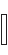 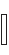 8 класс Числа и вычисления Квадратный 	корень 	из 	числа. 	Понятие 	об иррациональном числе. Десятичные приближения иррациональных чисел. Свойства арифметических квадратных 	корней 	и 	их 	примене­ 	ние 	к преобразованию 	числовых 	выражений 	и вычислениям. Действительные числа. Степень с целым показателем и её свойства. Стандартная за­ пись числа. Алгебраические выражения Квадратный трёхчлен; разложение квадратного трёхчлена на множители. Алгебраическая дробь. Основное свойство алгебраической дроби. Сложение, вычитание, умножение, деление алгебраи­ ческих дробей. Рациональные выражения и их  преобразова­ ние. Уравнения и неравенства Квадратное уравнение, формула корней квадратного уравне­ ния. Теорема Виета. Решение уравнений, сводящихся к линей­ ным и квадратным. Простейшие дробно­рациональные уравне­ ния. Графическая интерпретация уравнений с двумя переменны­ ми и систем линейных уравнений с двумя переменными. При­ меры решения систем нелинейных уравнений с двумя перемен­ ными. Решение 	текстовых 	задач 	алгебраическим способом. Числовые неравенства и их свойства. Неравенство с одной переменной. Равносильность неравенств. Линейные неравен­ ства с одной переменной. Системы линейных неравенств с од­ ной переменной. Функции Понятие функции. Область определения и множество значе­ ний функции. Способы задания функций. График функции. Чтение свойств функции по её графику. Примеры графиков функций, отражающих реальные процессы. Функции, описывающие  прямую и обратную пропорцио­ нальные зависимости, их графики. Функции y = x2, y = 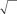 x3, y  = x ,   y  =   х .   Графическое   решение   уравнений   и   систем 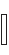 уравнений. 9 класс Числа и вычисления Действительные числа Рациональные 	числа, 	иррациональные 	числа, конечные 	и 	бесконечные 	десятичные 	дроби. Множество действительных чисел; действительные числа как бесконечные десятичные дро­ би. Взаимно однозначное соответствие между множеством дей­ ствительных чисел и координатной прямой. Сравнение действительных чисел, арифметические действия с действительными числами. Измерения, приближения, оценки Размеры объектов окружающего мира, длительность процес­ сов в окружающем мире. Приближённое значение величины, точность приближения. Округление чисел. Прикидка и оценка результатов вычислений. Уравнения и неравенства Уравнения с одной переменной Линейное уравнение. Решение уравнений, сводящихся к ли­ нейным. Квадратное уравнение. Решение уравнений, сводящихся к квадратным. Биквадратное уравнение. Примеры решения урав­ нений третьей и четвёртой степеней разложением на множители. Решение 	дробно­рациональных уравнений. 	Решение 	текстовых 	задач алгебраическим методом. Системы уравнений Уравнение с двумя переменными и его график. Решение си­ стем двух линейных уравнений с двумя переменными. Реше­ ние систем двух уравнений, одно из которых линейное, а дру­ гое — второй степени. Графическая интерпретация системы уравнений с двумя переменными. Решение 	текстовых 	задач 	алгебраическим способом. Неравенства Числовые неравенства и их свойства. Решение линейных неравенств с одной переменной. Решение систем линейных неравенств с одной переменной. Квадратные неравенства. Графическая интерпретация неравенств и систем неравенств с двумя переменными. Функции Квадратичная функция, её график и свойства. Парабола, ко­ ординаты вершины параболы, ось симметрии параболы. Графики  функций:  y = kx,  y = kx + k ,  y = 	b,  y  	x3, x y = x , y =  х  и их свойства. 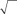 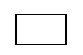 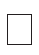 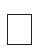 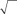 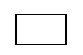 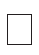 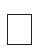 Числовые последовательности Определение и способы задания числовых последовательностей Понятие числовой последовательности. Задание последова­ тельности рекуррентной формулой и формулой n­го члена. Арифметическая и геометрическая прогрессии Арифметическая и геометрическая прогрессии. Формулы n­го члена арифметической и геометрической прогрессий, сум­ мы первых n членов. Изображение 	членов 	арифметической 	и геометрической 	про­ 	грессий 	точками 	на координатной 	плоскости. 	Линейный 	и 	экс­ поненциальный рост. Сложные проценты. ПЛАНИРУЕМЫЕ ПРЕДМЕТНЫЕ РЕЗУЛЬТАТЫ ОСВОЕНИЯ ПРИМЕРНОЙ РАБОЧЕЙ ПРОГРАММЫ КУРСА (ПО ГОДАМ ОБУЧЕНИЯ) Освоение учебного курса «Алгебра» на уровне основного об­ щего образования должно обеспечивать достижение следую­ щих предметных образовательных результатов: 7 класс Числа и вычисления 6 Выполнять, сочетая устные и письменные приёмы, арифме­ тические действия с рациональными числами. 6 Находить значения числовых выражений; применять разно­ образные способы и приёмы вычисления значений дробных выражений, содержащих обыкновенные и десятичные дроби. 6 Переходить от одной формы записи чисел к другой (преоб­ разовывать десятичную дробь в обыкновенную, обыкновен­ ную в десятичную, в частности в бесконечную десятичную дробь). 6 Выполнять прикидку и оценку результата вычислений, оценку значений числовых выражений. 6 Выполнять действия со степенями с натуральными показа­ телями. 6 Применять признаки делимости, разложение на множители натуральных чисел. 6 Решать практико­ориентированные задачи, связанные с от­ ношением величин, пропорциональностью величин, процен­ тами; интерпретировать результаты решения задач с учётом ограничений, связанных со свойствами рассматриваемых объектов. Алгебраические выражения 6 Использовать алгебраическую терминологию и символику, применять её в процессе освоения учебного материала. 6 Находить значения буквенных выражений при заданных значениях переменных. 6 Выполнять преобразования целого выражения в многочлен приведением подобных слагаемых, раскрытием скобок. 6 Выполнять умножение одночлена на многочлен и многочле­ на на многочлен, применять формулы квадрата суммы и ква­ драта разности. 6 Осуществлять разложение многочленов на множители с по­ мощью вынесения за скобки общего множителя, группировки слагаемых, применения формул сокращённого умножения. 6 Применять преобразования многочленов для решения раз­ личных задач из математики, смежных предметов, из реаль­ ной практики. 6 Использовать свойства степеней с натуральными показателя­ ми для преобразования выражений. Уравнения и неравенства 6 Решать линейные уравнения с одной переменной, применяя правила перехода от исходного уравнения к равносильному ему. Проверять, является ли число корнем уравнения. 6 Применять  графические  методы  при  решении  линейных уравнений и их систем. 6 Подбирать примеры пар чисел, являющихся решением ли­ нейного уравнения с двумя переменными. 6 Строить в координатной плоскости график линейного урав­ нения с двумя переменными; пользуясь графиком, приво­ дить примеры решения уравнения. 6 Решать системы двух линейных уравнений с двумя перемен­ ными, в том числе графически. 6 Составлять и решать линейное уравнение или систему линей­ ных уравнений по условию задачи, интерпретировать в соот­ ветствии с контекстом задачи полученный результат. Координаты и графики. Функции 6 Изображать на координатной прямой точки, соответствую­ щие заданным координатам, лучи, отрезки, 	интервалы; 	за­ 	писывать 	числовые промежутки на алгебраическом языке. 6 Отмечать в координатной плоскости точки по заданным ко­ ординатам; строить графики линейных функций. Строить график функции y =  х . 6 Описывать с помощью функций известные зависимости меж­ ду величинами: скорость, время, расстояние; цена, количе­ ство, стоимость; производительность, время, объём работы. 6 Находить значение функции по значению её аргумента. 6 Понимать графический способ представления и анализа ин­ формации; извлекать и интерпретировать информацию из графиков реальных процессов и зависимостей. 8 класс Числа и вычисления 6 Использовать начальные представления о множестве дей­ ствительных чисел для сравнения, округления и  вычисле­ ний; изображать действительные числа точками на коорди­ натной прямой. 6 Применять понятие арифметического квадратного корня; на­ ходить квадратные корни, используя при необходимости калькулятор; выполнять преобразования выражений, содер­ жащих квадратные корни, используя свойства корней. 6 Использовать записи больших и малых чисел с помощью де­ сятичных дробей и степеней числа 10. Алгебраические выражения 6 Применять понятие степени с целым показателем,  выпол­ 	нять 	преобразования 	выражений, содержащих степени с це­ лым показателем. 6 Выполнять тождественные преобразования рациональных выражений на основе правил действий над многочленами и алгебраическими дробями. 6 	Раскладывать 	квадратный 	трёхчлен 	на множители. 6 Применять преобразования выражений для решения различ­ ных задач из математики, смежных предметов, из реальной практики. Уравнения и неравенства 6 Решать линейные, квадратные уравнения и рациональные уравнения, сводящиеся к ним, системы двух уравнений с двумя переменными. 6 Проводить простейшие исследования уравнений и систем уравнений, в том числе с применением графических пред­ ставлений (устанавливать, имеет ли уравнение или система уравнений решения, если имеет, то сколько, и пр.). 6 Переходить от словесной формулировки задачи к её алгебра­ ической модели с помощью составления уравнения или си­ стемы уравнений, интерпретировать в соответствии с контек­ стом задачи полученный результат. 6 Применять свойства числовых неравенств для сравнения, оценки; решать линейные неравенства с одной переменной и их системы; давать графическую иллюстрацию множества решений неравенства, системы неравенств. Функции 6 Понимать и использовать функциональные понятия и язык (термины, символические обозначения); определять значе­ ние функции по значению аргумента; определять свойства 6 функцииСтроить  графикипо её графику. элементарных  функций видаk  y 2   x , y = x , y  =  x3,  y  =     x ,  y  =   х ;  описывать  свойства  числовой  функ­ ции по её графику. 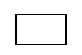 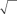 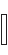 9 класс Числа и вычисления 6 Сравнивать и упорядочивать рациональные и иррациональ­ ные числа. 6 	Выполнять 	арифметические 	действия 	с рациональными чис­ лами, сочетая устные и письменные приёмы, выполнять вы­ числения с иррациональными числами. 6 Находить значения степеней с целыми показателями и кор­ ней; вычислять значения числовых выражений. 6 Округлять действительные числа, выполнять прикидку ре­ зультата вычислений, оценку числовых выражений. Уравнения и неравенства 6 Решать линейные и квадратные уравнения, уравнения, сводя­ щиеся к ним, простейшие дробно­рациональные уравнения. 6 Решать системы двух линейных уравнений с двумя перемен­ ными и системы двух уравнений, в которых одно уравнение не является линейным. 6 Решать текстовые задачи алгебраическим способом с помо­ щью составления уравнения или системы двух уравнений с двумя переменными. 6 Проводить простейшие исследования уравнений и систем уравнений, в том числе с применением графических пред­ ставлений (устанавливать, имеет ли уравнение или система уравнений решения, если имеет, то сколько, и пр.). 6 Решать линейные неравенства, квадратные неравенства; изо­ бражать решение неравенств на числовой прямой, записы­ вать решение с помощью символов. 6 Решать системы линейных неравенств, системы неравенств, включающие квадратное неравенство; изображать решение системы неравенств на числовой прямой, записывать реше­ ние с помощью символов. 6 Использовать неравенства при решении различных задач. Функции 6 Распознавать функции изученных видов. Показывать схема­ тически расположение на координатной плоскости графиков функций вида: y = kx, y = kx + k , y = ax2 + bx + 	b, y 	c, 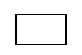 y = x3, y = x , y =  х  в зависимости от значений x коэффици­ ентов; описывать свойства функций. 6 Строить и изображать схематически графики квадратичных функций, описывать свойства квадратичных функций по их графикам. 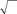 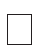 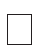 6 Распознавать квадратичную функцию по формуле, приво­ дить примеры квадратичных функций из реальной жизни, физики, геометрии. Арифметическая 	и 	геометрическая прогрессии 6 Распознавать арифметическую и геометрическую прогрессии при разных способах задания. 6 Выполнять вычисления с использованием формул n­го члена арифметической и геометрической прогрессий, суммы пер­ вых n членов. 6 Изображать члены последовательности точками на коорди­ натной плоскости. 6 Решать задачи, связанные с числовыми последовательностя­ ми, в том числе задачи из реальной жизни (с использованием калькулятора, цифровых технологий).  ПРИМЕРНАЯ РАБОЧАЯ ПРОГРАММА УЧЕБНОГО КУРСА «ГЕОМЕТРИЯ». 7–9 КЛАССЫ ЦЕЛИ ИЗУЧЕНИЯ УЧЕБНОГО КУРСА «Математику уже затем учить надо, что она ум в порядок приводит», — писал великий русский ученый Михаил Васи­ льевич Ломоносов. И в этом состоит одна из двух целей обуче­ ния геометрии как составной части математики в школе. Этой цели соответствует доказательная линия преподавания геоме­ трии. Следуя представленной рабочей программе, начиная с седьмого класса на уроках геометрии обучающийся учится про­ водить доказательные рассуждения, строить логические умоза­ ключения, доказывать истинные утверждения и строить контр­ примеры к ложным, проводить рассуждения «от противного», отличать свойства от признаков, формулировать обратные ут­ верждения. Ученик, овладевший искусством рассуждать, будет применять его и в окружающей жизни. Как писал геометр и педагог Игорь Федорович Шарыгин, «людьми, понимающими, что такое доказательство, трудно и даже невозможно манипу­ лировать». И в этом состоит важное воспитательное значение изучения геометрии, присущее именно отечественной матема­ тической школе. Вместе с тем авторы программы предостерегают учителя от излишнего формализма, особенно в отношении начал и основа­ ний геометрии. Французский математик Жан Дьедонне по это­ му поводу высказался так: «Что касается деликатной пробле­ мы введения «аксиом», то мне кажется, что на первых порах нужно вообще избегать произносить само это слово. С другой же стороны, не следует упускать ни одной возможности давать примеры логических заключений, которые куда в большей ме­ ре, чем идея аксиом, являются истинными и единственными 	двигателями 	математического мышления». Второй целью изучения геометрии является использование её как инструмента при решении как математических, так и практических задач, встречающихся в реальной жизни. Окон­ чивший курс геометрии школьник должен быть в состоянии определить геометрическую фигуру, описать словами данный чертёж или рисунок, найти площадь земельного участка, рас­ считать необходимую длину оптоволоконного кабеля или тре­ буемые размеры гаража для автомобиля. Этому соответствует вторая, вычислительная линия в изучении геометрии в школе. Данная практическая линия является не менее важной, чем первая. Ещё Платон предписывал, чтобы «граждане Прекрас­ ного города ни в коем случае не оставляли геометрию, ведь не­ маловажно даже побочное её применение — в военном деле да, впрочем, и во всех науках — для лучшего их усвоения: мы ведь знаем, какая бесконечная разница существует между челове­ ком причастным к геометрии и непричастным». Для этого учи­ телю рекомендуется подбирать задачи практического характера для рассматриваемых тем, учить детей строить математические модели реальных жизненных ситуаций, проводить вычисления и оценивать адекватность полученного результата. Крайне важ­ но подчёркивать связи геометрии с другими предметами, моти­ вировать использовать определения геометрических фигур и понятий, демонстрировать применение полученных умений в физике и технике. Эти связи наиболее ярко видны в темах «Векторы», «Тригонометрические соотношения»,«Метод коор­ динат» и «Теорема Пифагора». В заключение сошлёмся на великого математика и астронома Иоганна Кеплера, чтобы ещё раз подчеркнуть и метапредмет­ ное, и воспитательное значение геометрии: “Geometria una et aeterna est in mente Dei refulgens: cuius consortium hominibus tributum inter causas est, cur homo sit imago Dei”1. МЕСТО УЧЕБНОГО КУРСА В УЧЕБНОМ ПЛАНЕ Согласно учебному плану в 7—9 классах изучается учебный курс «Геометрия», который включает следующие основные разделы содержания: «Геометрические фигуры и их свойства», «Измерение геометрических величин», а также «Декартовы координаты на плоскости», «Векторы», «Движения плоско­ сти» и «Преобразования подобия». Учебный план предусматривает изучение геометрии на базо­ вом уровне, исходя из не менее 68 учебных часов в учебном году, всего за три года обучения — не менее 204 часов. 1 Геометрия едина и вечна, она блистает в Божьем духе. Наша при­ частность к ней служит одним из оснований, по которым человек должен быть образом 	Божьим (http://www.astro­cabinet.ru/library/ Kepler/Tab_1.htm) СОДЕРЖАНИЕ УЧЕБНОГО КУРСА (ПО ГОДАМ ОБУЧЕНИЯ) 7 класс Начальные понятия геометрии. Точка, прямая, отрезок, луч. Угол. Виды углов. Вертикальные и смежные углы. Биссектри­ са угла. Ломаная, многоугольник. Параллельность и перпенди­ кулярность прямых. Симметричные фигуры. Основные свойства осевой симме­ трии. Примеры симметрии в окружающем мире. Основные построения с помощью циркуля и линейки. Треугольник. Высота, медиана, биссектриса, их свойства. Равнобедренный и равносторонний треугольники. Неравенство треугольника. Свойства и признаки равнобедренного треугольника. При­ знаки равенства треугольников. Свойства и признаки параллельных прямых. Сумма углов треугольника. Внешние углы треугольника. Прямоугольный треугольник. Свойство медианы прямо­ угольного треугольника, проведённой к гипотенузе. Признаки равенства прямоугольных треугольников. Прямоугольный тре­ угольник с углом в 30. 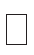 Неравенства в геометрии: неравенство треугольника, нера­ венство о длине ломаной, теорема о большем угле и большей стороне треугольника. Перпендикуляр и наклонная. Геометрическое место точек. Биссектриса угла и серединный перпендикуляр к отрезку как геометрические места точек. Окружность и круг, хорда и диаметр, их свойства. Взаимное расположение окружности и прямой. Касательная и секущая к окружности. Окружность, вписанная в угол. Вписанная и описанная окружности треугольника. 8 класс Четырёхугольники. Параллелограмм, его признаки и свой­ ства. Частные случаи параллелограммов (прямоугольник, ромб, квадрат), их признаки и свойства. Трапеция, равнобокая трапеция, её свойства и признаки. Прямоугольная трапеция. Метод  удвоения  медианы.  Центральная  симметрия. Теорема Фалеса и теорема о пропорциональных отрезках. Средние линии треугольника и трапеции. Центр масс треуголь­ ника. Подобие треугольников, коэффициент подобия. Признаки подобия треугольников. Применение подобия при решении практических задач.Свойства площадей геометрических фигур. Формулы для площади треугольника, параллелограмма, ромба и трапеции. Отношение площадей подобных фигур. Вычисление 	площадей 	треугольников 	и многоугольников на клетчатой бумаге. 	Теорема 	Пифагора. 	Применение 	теоремы Пифагора при ре­ шении практических задач. Синус, косинус, тангенс острого угла прямоугольного треу­ гольника. Основное тригонометрическое тождество. Тригоно­ метрические функции углов в 30 , 45 и 60 . 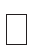 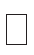 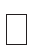 Вписанные и центральные углы, угол между касательной и хордой. Углы между хордами и секущими. Вписанные и опи­ санные четырёхугольники. Взаимное расположение двух окружностей. Касание окружностей. Общие касательные к двум окружностям. 9 класс Синус, косинус, тангенс углов от 0 до 180. Основное триго­ нометрическое тождество. Формулы приведения. Решение треугольников. Теорема косинусов и теорема сину­ сов. Решение практических задач с использованием теоремы косинусов и теоремы синусов. Преобразование 	подобия. 	Подобие соответственных элемен­ тов. Теорема о произведении отрезков хорд, теоремы о произве­ дении отрезков секущих, теорема о квадрате касательной. Вектор, длина (модуль) вектора, сонаправленные векторы, противоположно направленные векторы, коллинеарность век­ торов, равенство векторов, операции над векторами. Разложе­ ние вектора по двум неколлинеарным векторам. Координаты вектора. 	Скалярное 	произведение 	векторов, применение для нахождения длин и углов. Декартовы координаты на плоскости. Уравнения прямой и окружности в координатах, пересечение окружностей и пря­ мых. Метод координат и его применение. Правильные многоугольники. Длина окружности. Градусная и радианная мера угла, вычисление длин дуг окружностей. Площадь круга, сектора, сегмента. Движения плоскости и внутренние симметрии фигур (элементарные представления). Параллельный перенос. Пово­ рот. ПЛАНИРУЕМЫЕ ПРЕДМЕТНЫЕ РЕЗУЛЬТАТЫ ОСВОЕНИЯ ПРИМЕРНОЙ РАБОЧЕЙ ПРОГРАММЫ КУРСА (ПО ГОДАМ ОБУЧЕНИЯ) Освоение учебного курса «Геометрия» на уровне основного общего образования должно обеспечивать достижение следую­ щих предметных образовательных результатов: 7 класс 6 Распознавать изученные геометрические фигуры,  опреде­ лять их взаимное расположение, изображать геометрические фигуры; выполнять чертежи по условию задачи. Измерять линейные и угловые величины. Решать задачи на вычисле­ ние длин отрезков и величин углов. 6 Делать грубую оценку линейных и угловых величин пред­ метов в реальной жизни, размеров природных объектов. Раз­ личать размеры этих объектов по порядку величины. 6 Строить чертежи к геометрическим задачам. 6 	Пользоваться 	признаками 	равенства треугольников, исполь­ зовать признаки и свойства равнобедренных 	треугольников 	при 	решении задач. 6 	Проводить 	логические 	рассуждения 	с использованием геоме­ трических теорем. 6 Пользоваться признаками равенства прямоугольных треу­ гольников, свойством медианы, проведённой к гипотенузе прямоугольного треугольника, в решении геометрических задач. 6 Определять параллельность прямых с помощью углов, кото­ рые образует с ними секущая. Определять параллельность прямых с помощью равенства расстояний от точек одной прямой до точек другой прямой. 6 Решать задачи на клетчатой бумаге. 6 Проводить вычисления и находить числовые и буквенные значения углов в геометрических задачах с использованием суммы углов треугольников и многоугольников, свойств углов, образованных при пересечении двух параллельных прямых секущей. Решать практические задачи на нахожде­ ние углов. 6 Владеть понятием геометрического места точек. Уметь опре­ делять биссектрису угла и серединный перпендикуляр к от­ резку как геометрические места точек. 6 Формулировать определения окружности и круга, хорды и диаметра окружности, пользоваться их свойствами. Уметь применять эти свойства при решении задач. 6 	Владеть 	понятием 	описанной 	околотреугольника окружно­ сти, уметь находить её центр. Пользоваться фактами о том, что биссектрисы углов треугольника пересекаются в одной точке, и о том, что серединные перпендикуляры к сторонам треугольника пересекаются в одной точке. 6 Владеть понятием касательной к окружности, пользоваться теоремой о перпендикулярности касательной и радиуса, про­ ведённого к точке касания. 6 Пользоваться простейшими геометрическими неравенства­ ми, понимать их практический смысл. 6 Проводить основные геометрические построения с помощью циркуля и линейки. 8 класс 6 Распознавать основные виды четырёхугольников, их элемен­ ты, пользоваться их свойствами при решении геометриче­ ских задач. 6 Применять свойства точки пересечения медиан треугольни­ ка (центра масс) в решении задач. 6 Владеть понятием средней линии треугольника и трапеции, применять их свойства при решении геометрических задач. Пользоваться теоремой Фалеса и теоремой о пропорциональ­ ных отрезках, применять их для решения практических задач. 6 Применять признаки подобия треугольников в решении гео­ метрических задач. 6 Пользоваться теоремой Пифагора для решения геометриче­ ских и практических задач. Строить математическую модель в практических задачах, самостоятельно делать чертёж и на­ ходить соответствующие длины. 6 Владеть понятиями синуса, косинуса и тангенса острого угла прямоугольного треугольника. Пользоваться этими поняти­ ями для решения практических задач. 6 Вычислять (различными способами) площадь треугольника и площади многоугольных фигур (пользуясь, где необходи­ мо, калькулятором). Применять полученные умения в прак­ тических задачах. 6 Владеть понятиями вписанного и центрального угла, исполь­ зовать теоремы о вписанных углах, углах между хордами (секущими) и угле между касательной и хордой при решении геометрических задач. 6 Владеть понятием описанного четырёхугольника, применять 	свойства 	описанного четырёхугольника при решении задач.6 Применять полученные знания на практике — строить мате­ матические модели для задач реальной жизни и проводить соответствующие вычисления с применением подобия и три­ гонометрии (пользуясь, где необходимо, калькулятором). 9 класс 6 Знать тригонометрические функции острых углов, находить с их помощью различные элементы прямоугольного треу­ гольника («решение прямоугольных треугольников»). Нахо­ дить (с помощью калькулятора) длины и углы для нетаблич­ ных значений. 6 Пользоваться формулами приведения и основным тригоно­ метрическим тождеством для нахождения соотношений между тригонометрическими величинами. 6 Использовать теоремы синусов и косинусов для нахождения различных элементов треугольника («решение треугольни­ ков»), применять их при решении геометрических задач. 6 Владеть понятиями преобразования подобия, соответствен­ ных элементов подобных фигур. Пользоваться свойствами подобия произвольных фигур, уметь вычислять длины и на­ ходить углы у подобных фигур. Применять свойства подобия в практических задачах. Уметь приводить примеры подоб­ ных фигур в окружающем мире. 6 Пользоваться теоремами о произведении отрезков хорд, о произведении отрезков секущих, о квадрате касательной. 6 Пользоваться векторами, понимать их геометрический и фи­ зический смысл, применять их в решении геометрических и физических задач. Применять скалярное произведение век­ торов для нахождения длин и углов. 6 Пользоваться методом координат на плоскости,  применять его в решении геометрических и практических задач. 6 	Владеть 	понятиями 	правильного многоугольника, длины окружности, длины дуги окружности 	и 	радианной 	меры 	угла, 	уметь вычислять 	площадь 	круга 	и 	его 	частей. Применять по­ лученные умения в практических задачах. 6 Находить оси (или центры) симметрии фигур, применять движения плоскости в простейших случаях. 6 Применять полученные знания на практике — строить мате­ матические модели для задач реальной жизни и проводить соответствующие вычисления с применением подобия и три­ гонометрических функций (пользуясь, где необходимо, каль­ кулятором). ПРИМЕРНАЯ РАБОЧАЯ ПРОГРАММА УЧЕБНОГО КУРСА «ВЕРОЯТНОСТЬ И СТАТИСТИКА». 7—9 КЛАССЫ ЦЕЛИ ИЗУЧЕНИЯ УЧЕБНОГО КУРСА В современном цифровом мире вероятность и статистика приобретают всё большую значимость, как с точки зрения практических приложений, так и их роли в образовании, не­ обходимом каждому человеку. Возрастает число  профессий, при овладении которыми требуется хорошая базовая подготов­ ка в области вероятности и статистики, такая подготовка важ­ на для продолжения образования и для успешной профессио­ нальной карьеры. Каждый человек постоянно принимает решения на основе имеющихся у него данных. А для обоснованного принятия ре­ шения в условиях недостатка или избытка информации необ­ ходимо в том числе хорошо сформированное вероятностное и статистическое мышление. Именно поэтому остро встала необходимость сформировать у обучающихся функциональную грамотность, включающую в себя в качестве неотъемлемой составляющей умение восприни­ мать и критически анализировать информацию, представлен­ ную в различных формах, понимать вероятностный характер многих реальных процессов и зависимостей, производить про­ стейшие вероятностные расчёты. Знакомство с основными принципами сбора, анализа и представления данных из раз­ личных сфер жизни общества и государства приобщает обуча­ ющихся к общественным интересам. Изучение основ комбина­ торики развивает навыки организации перебора и подсчёта числа вариантов, в том числе, в прикладных задачах. Знаком­ ство с основами теории графов создаёт математический фунда­ мент для формирования компетенций в области информатики и цифровых технологий. Помимо этого, при изучении стати­ стики и вероятности обогащаются представления учащихся о современной картине мира и методах его исследования, форми­ руется понимание роли статистики как источника социально значимой информации и закладываются основы вероятностно­ го мышления. В соответствии с данными целями в структуре программы учебного курса «Вероятность и статистика» основной школывыделены  следующие   содержательно­методические   линии: «Представление данных и описательная статистика»; «Вероят­ ность»; «Элементы комбинаторики»; «Введение в теорию гра­ фов». Содержание линии «Представление данных и описательная статистика» служит основой для формирования навыков рабо­ ты с информацией: от чтения и интерпретации информации, представленной в таблицах, на диаграммах и графиках до сбо­ ра, представления и анализа данных с использованием стати­ стических характеристик средних и рассеивания. Работая с данными, обучающиеся учатся считывать и интерпретировать данные, выдвигать, аргументировать и критиковать простей­ шие гипотезы, размышлять над факторами, вызывающими из­ менчивость, и оценивать их влияние на рассматриваемые ве­ личины и процессы. Интуитивное представление о случайной изменчивости, ис­ следование закономерностей и тенденций становится мотиви­ рующей основой для изучения теории вероятностей. Большое значение здесь имеют практические задания, в частности опы­ ты с классическими вероятностными моделями. Понятие вероятности вводится как мера правдоподобия слу­ чайного события. При изучении курса обучающиеся знакомят­ ся с простейшими методами вычисления вероятностей в слу­ чайных экспериментах с равновозможными элементарными исходами, вероятностными  законами,  позволяющими  ставить и решать более сложные задачи. В курс входят начальные пред­ ставления о случайных величинах и их числовых характери­ стиках. Также в рамках этого курса осуществляется знакомство об­ учающихся с множествами и основными операциями над мно­ жествами, рассматриваются примеры применения для  реше­ ния задач, а также использования в других математических курсах и учебных предметах. МЕСТО УЧЕБНОГО КУРСА В УЧЕБНОМ ПЛАНЕ В 7—9 классах изучается курс «Вероятность и статистика», в который входят разделы: «Представление данных и описа­ тельная статистика»; «Вероятность»; «Элементы комбинатори­ ки»; «Введение в теорию графов». На изучение данного курса отводит 1 учебный час в неделю в течение каждого года обучения, всего 102 учебных часа.СОДЕРЖАНИЕ УЧЕБНОГО КУРСА (ПО ГОДАМ ОБУЧЕНИЯ) 7 класс Представление данных в виде таблиц, диаграмм, графиков. Заполнение таблиц, чтение и построение диаграмм (столбико­ вых (столбчатых) и круговых). Чтение графиков реальных про­ цессов. Извлечение информации из диаграмм и таблиц, исполь­ зование и интерпретация данных. Описательная статистика: среднее арифметическое, медиа­ на, размах, наибольшее и наименьшее значения набора число­ вых данных. Примеры случайной изменчивости. Случайный эксперимент (опыт) и случайное событие. Веро­ ятность и частота. Роль маловероятных и практически досто­ верных событий в природе и в обществе. Монета и игральная кость в теории вероятностей. Граф, вершина, ребро. Степень вершины. Число рёбер и сум­ марная степень вершин. Представление о связности  графа. Цепи и циклы. Пути в графах. Обход графа (эйлеров путь). Представление  об   ориентированном   графе.   Решение   задач с помощью графов. 8 класс Представление данных в виде таблиц, диаграмм, графиков. Множество,  элемент  множества,  подмножество.   Операции над множествами: объединение, пересечение, дополнение. Свойства операций над множествами: переместительное, соче­ тательное, распределительное, включения. Использование гра­ фического представления множеств для описания реальных процессов и явлений, при решении задач. Измерение рассеивания данных. Дисперсия и стандартное отклонение числовых наборов. Диаграмма рассеивания. Элементарные события случайного опыта. Случайные собы­ тия. Вероятности событий. Опыты с равновозможными элемен­ тарными событиями. Случайный выбор. Связь между малове­ роятными и практически достоверными событиями в природе, обществе и науке. Дерево. Свойства деревьев: единственность пути, существо­ вание висячей вершины, связь между числом вершин и числом рёбер. Правило умножения. Решение задач с помощью графов. Противоположные события.  Диаграмма  Эйлера.  Объедине­ ние и пересечение событий. Несовместные события. Формула сложения вероятностей. Условная вероятность. Правило умно­ жения. Независимые  события.  Представление  эксперимента в виде дерева. Решение задач на нахождение вероятностей с помощью дерева случайного эксперимента, диаграмм Эйлера. 9 класс Представление данных в виде таблиц, диаграмм, графиков, интерпретация данных. Чтение и построение таблиц, диа­ грамм, графиков по реальным данным. Перестановки и факториал. Сочетания и число сочетаний. Треугольник Паскаля. Решение задач с использованием ком­ бинаторики. Геометрическая вероятность. Случайный выбор точки из фи­ гуры на плоскости, из отрезка и из дуги окружности. Испытание. Успех и неудача. Серия испытаний до первого успеха. Серия испытаний Бернулли. Вероятности событий в серии испытаний Бернулли. Случайная величина и распределение вероятностей. Матема­ тическое ожидание и дисперсия. Примеры математического ожидания как теоретического среднего значения величины. Математическое ожидание и дисперсия случайной величины «число успехов в серии испытаний Бернулли». Понятие о законе больших чисел. Измерение вероятностей с помощью частот. Роль и значение закона больших чисел в природе и обществе. ПЛАНИРУЕМЫЕ ПРЕДМЕТНЫЕ РЕЗУЛЬТАТЫ ОСВОЕНИЯ ПРИМЕРНОЙ РАБОЧЕЙ ПРОГРАММЫ КУРСА (ПО ГОДАМ ОБУЧЕНИЯ) Предметные результаты освоения курса «Вероятность и ста­ тистика» в 7—9 классах характеризуются следующими умени­ ями. 7 класс 6 Читать информацию, представленную в таблицах, на диа­ граммах; представлять данные в виде таблиц, строить диа­ граммы (столбиковые (столбчатые) и круговые) по массивам значений. 6 Описывать и интерпретировать реальные числовые данные, представленные в таблицах, на диаграммах, графиках. 6 Использовать для описания данных статистические характе­ ристики: среднее арифметическое, медиана, наибольшее и наименьшее значения, размах. 6 Иметь представление о случайной изменчивости на примерах цен, физических величин, антропометрических  данных; иметь представление о статистической устойчивости. 8 класс 6  Извлекать и преобразовывать информацию, представленную в виде таблиц, диаграмм, графиков; представлять данные в виде таблиц, диаграмм, графиков. 6 Описывать данные с помощью статистических показателей: средних значений и мер рассеивания (размах, дисперсия и стандартное отклонение). 6 Находить  частоты  числовых  значений  и  частоты  событий, в том числе по результатам измерений и наблюдений. 6 Находить вероятности случайных событий в опытах, зная вероятности элементарных событий, в том числе в опытах с равновозможными элементарными событиями. 6 Использовать графические модели: дерево случайного экспе­ римента, диаграммы Эйлера, числовая прямая. 6 Оперировать понятиями: множество, подмножество; выпол­ нять операции над множествами: объединение, пересечение, дополнение; перечислять элементы множеств; применять свойства множеств. 6 Использовать графическое представление множеств и связей между ними для описания процессов и явлений, в том числе при решении задач из других учебных предметов и курсов. 9 класс 6  Извлекать и преобразовывать информацию, представленную в различных источниках в виде таблиц, диаграмм, графиков; представлять данные в виде таблиц, диаграмм, графиков. 6 Решать задачи организованным перебором вариантов, а так­ же с использованием комбинаторных правил и методов. 6 Использовать описательные характеристики для массивов числовых данных, в том числе средние значения и меры рас­ сеивания. 6 Находить частоты значений и частоты события, в том числе пользуясь результатами проведённых измерений и наблюде­ ний. 6 Находить вероятности случайных событий в изученных опы­ тах, в том числе в опытах с равновозможными элементарны­ ми событиями, в сериях испытаний до первого успеха, в се­ риях испытаний Бернулли. Иметь представление о случайной величине и о распределе­ нии вероятностей. Иметь представление о законе больших чисел как о проявле­ нии закономерности в случайной изменчивости и о роли за­ кона больших чисел в природе и обществе. ИНФОРМАТИКА Рабочая программа по информатике на уровне основного общего образования составлена на основе Требований к результатам освоения основной образовательной программы    основного    общего    образования,    представленных в Федеральном государственном образовательном стандарте основного общего образования, а также программы воспитания. ПОЯСНИТЕЛЬНАЯ ЗАПИСКА ЦЕЛИ ИЗУЧЕНИЯ УЧЕБНОГО ПРЕДМЕТА «ИНФОРМАТИКА» Целями изучения информатики на уровне  основного  об- щего образования являются: 6 формирование основ мировоззрения, соответствующего со- временному уровню развития науки информатики, дости- жениям научно-технического прогресса и общественной практики, за счёт развития представлений  об  информации как о важнейшем стратегическом ресурсе развития лично- сти, государства, общества; понимания роли информаци- онных процессов, информационных ресурсов и информа- ционных технологий в условиях цифровой трансформации многих сфер жизни современного общества; 6 обеспечение условий, способствующих развитию алгорит- мического мышления как необходимого условия профессио- нальной деятельности в современном информационном об- ществе, предполагающего способность обучающегося разби- вать сложные задачи на более  простые  подзадачи; сравнивать новые задачи с задачами, решёнными ранее; определять шаги для достижения результата и т. д.; 6 формирование и развитие компетенций обучающихся в об- ласти использования информационно-коммуникационных технологий, в том числе  знаний,  умений  и  навыков  рабо- ты    с    информацией,    программирования,    коммуникации в современных цифровых средах в условиях обеспечения информационной безопасности личности обучающегося; 6 воспитание ответственного  и  избирательного  отношения к информации с учётом правовых и этических аспектов её распространения, стремления к продолжению образования в области информационных технологий и созидательной деятельности с применением средств информационных тех- нологий. ОБЩАЯ ХАРАКТЕРИСТИКА УЧЕБНОГО ПРЕДМЕТА «ИНФОРМАТИКА» Учебный предмет «Информатика» в основном общем об- разовании отражает: 6 сущность информатики как научной дисциплины, изуча- ющей закономерности протекания и возможности автома- тизации информационных процессов в  различных  систе- мах; 6 основные области применения информатики, прежде 	всего 	информационные 	технологии,управление и социальную сферу; 6 междисциплинарный характер информатики и информаци- онной деятельности. Современная школьная информатика оказывает существен- ное влияние на формирование  мировоззрения  школьника, его жизненную позицию, закладывает основы понимания принципов функционирования и использования информаци- онных технологий как необходимого инструмента практиче- ски любой деятельности и одного из наиболее значимых тех- нологических достижений современной цивилизации. Многие предметные 	знания 	и 	способы 	деятельности,освоенные 	обу- 	чающимися 	при 	 	изучении  информатики,  находят  примене- ние как в рамках образовательного процесса при изучении других предметных областей, так и в иных жизненных си- туациях, становятся значимыми для формирования качеств личности, т. е. ориентированы на формирование метапред- метных и личностных результатов обучения. Основные задачи учебного предмета «Информатика» — сформировать у обучающихся: 6 понимание принципов устройства и функционирования объектов цифрового окружения, представления об истории и тенденциях развития информатики периода цифровой трансформации современного общества; 6 знания, умения и навыки грамотной постановки задач, возникающих в практической деятельности, 	для 	 	их 	 	реше- 	ния 	 	с 	 	 	помощью   информационных   технологий;   умения и навыки формализованного описания поставленных задач; 6 базовые знания об информационном моделировании, в том числе о математическом моделировании; 6 знание основных алгоритмических структур и умение при- менять эти знания для построения алгоритмов решения задач по их математическим моделям; 6 умения и навыки составления простых программ по по- строенному алгоритму на одном из языков программиро- вания высокого уровня; 6 умения и навыки эффективного использования основных типов прикладных программ (приложений) общего назна- чения и информационных систем для решения с их помо- щью практических задач; владение базовыми нормами 	ин- формационной 	этики 	и 	права, основами информационной безопасности; 6 умение грамотно интерпретировать результаты решения практических задач с помощью информационных техноло- гий, применять полученные результаты в практической деятельности. Цели и задачи изучения информатики на уровне основно- го общего образования определяют структуру основного содержания учебного предмета в виде следующих четырёх тематических разделов: цифровая грамотность; теоретические  основы  информатики; 3) алгоритмы и программирование; 4) информационные  технологии. МЕСТО УЧЕБНОГО ПРЕДМЕТА «ИНФОРМАТИКА» В УЧЕБНОМ ПЛАНЕ В системе общего образования «Информатика» признана обязательным учебным предметом, входящим в состав пред- метной области «Математика и информатика». ФГОС ООО предусмотрены требования к освоению предметных результа- тов по информатике на базовом и углублённом уровнях, имеющих общее содержательное ядро и согласованных меж- ду собой. Это позволяет реализовывать углублённое изучение информатики как в рамках отдельных классов,  так  и  в  рам- ках индивидуальных  образовательных  траекторий,  в  том числе используя сетевое взаимодействие организаций и дис- танционные технологии. По завершении  реализации  про- грамм углублённого уровня учащиеся смогут детальнее осво- ить материал базового уровня,  овладеть  расширенным  кру- гом понятий  и  методов,  решать  задачи  более  высокого уровня сложности. Учебным планом на изучение информатики на базовом уровне отведено  102  учебных  часа  —  по  1  часу  в  неделю в 7, 8 и 9 классах соответственно. Для каждого класса предусмотрено резервное учебное вре- мя, которое может быть использовано участниками образова- тельного процесса в целях формирования вариативной со- ставляющей содержания конкретной рабочей программы. При этом обязательная (инвариантная) часть содержания предмета, установленная примерной рабочей программой, и время, отводимое на её изучение, должны быть сохранены полностью. СОДЕРЖАНИЕ УЧЕБНОГО ПРЕДМЕТА «ИНФОРМАТИКА» 7 класс Цифровая грамотность Компьютер — универсальное устройство обработки данных Компьютер — универсальное вычислительное устройство, работающее по программе.  Типы  компьютеров:  персональ- ные компьютеры, встроенные  компьютеры,  суперкомпьюте- ры. Мобильные устройства. Основные 	компоненты 	компьютера 	и 	их назначение. 	Про- 	цессор. 	Оперативная 	и долговременная память. Устройства ввода и вывода. Сенсорный ввод, датчики  мобильных устройств, средства биометрической аутентификации. История развития компьютеров и программного обеспече- ния. Поколения компьютеров. Современные тенденции раз- вития компьютеров. Суперкомпьютеры. Параллельные вычисления. Персональный компьютер. Процессор  и  его  характеристи- ки (тактовая частота, разрядность). Оперативная память. Долговременная память. Устройства ввода и вывода. Объём хранимых данных  (оперативная  память  компьютера,  жёст- кий и твердотельный диск, постоянная память смартфона) и скорость доступа для различных видов носителей. Техника безопасности и правила работы на компьютере. Программы и данные 	Программное 	обеспечение 	компьютера. Прикладное про- граммное обеспечение. Системное программное обеспечение. Системы программирования. Правовая охрана программ и данных. Бесплатные и условно-бесплатные программы. Сво- бодное программное обеспечение. Файлы 	и 	папки 	(каталоги). 	Принципы построения файло- вых систем. Полное имя файла (папки). Путь к файлу (пап- ке). Работа с файлами и каталогами средствами операцион- ной системы: создание, копирование, перемещение, переиме- нование и удаление файлов и папок (каталогов). Типы файлов. Свойства файлов. Характерные размеры файлов различных типов (страница текста, электронная книга, фо- тография, запись песни, видеоклип,  полнометражный фильм). Архивация данных. Использование программархи- ваторов. Файловый менеджер. Поиск файлов средствами операционной системы. Компьютерные вирусы  и  другие  вредоносные  программы. Программы для защиты от вирусов. Компьютерные сети Объединение компьютеров в сеть. Сеть Интернет. Веб- страница, веб-сайт. Структура адресов вебресурсов. Браузер. Поисковые системы. Поиск информации  по  ключевым  сло- вам и по изображению. Верифицированность информации, полученной из Интернета. Современные  сервисы  интернет-коммуникаций. Сетевой этикет, базовые нормы информационной этики и права при работе в сети Интернет. Стратегии безопасного поведения в Интернете. Теоретические основы информатики Информация и информационные процессы Информация — одно из основных понятий современной науки. Информация как сведения, предназначенные для восприя- тия человеком, и информация как данные, которые могут быть обработаны автоматизированной системой. Дискретность данных. Возможность  описания  непрерыв- ных объектов и процессов с помощью дискретных данных. Информационные процессы — процессы, связанные с хра- нением, преобразованием и передачей данных. Представление информации 	Символ. 	Алфавит. 	Мощность 	алфавита. Разнообразие  язы- ков и алфавитов. Естественные и  формальные  языки.  Алфа- вит текстов на русском языке.  Двоичный  алфавит.  Количе- ство всевозможных слов (кодовых комбинаций) фиксирован- ной длины в двоичном алфавите. Преобразование любого алфавита к двоичному. Количество различных слов фикси- рованной длины в алфавите определённой мощности. Кодирование символов одного алфавита с помощью  кодо- вых слов в другом алфавите;  кодовая  таблица,  декодирова- ние. Двоичный 	код. 	Представление 	данных 	в компьютере как текстов в двоичном алфавите. Информационный объём данных. Бит — минимальная единица количества информации — двоичный разряд. Еди- ницы  измерения  информационного  объёма  данных.   Бит, байт, килобайт, мегабайт, гигабайт. Скорость передачи данных. Единицы скорости передачи данных. Кодирование текстов. Равномерный  код.  Неравномерный код. Кодировка ASCII. Восьмибитные кодировки. Понятие о кодировках UNICODE. Декодирование сообщений с исполь- зованием равномерного и неравномерного кода. Информаци- онный объём текста. Искажение информации при передаче. Общее представление о цифровом представлении аудиови- зуальных и других непрерывных данных. Кодирование цвета. Цветовые модели. Модель RGB. Глу- бина кодирования. Палитра. Растровое и векторное представление изображений. Пик- сель. Оценка информационного объёма графических  данных для растрового изображения. Кодирование звука. Разрядность и частота записи. Коли- чество каналов записи. Оценка количественных параметров, связанных с пред- ставлением и хранением звуковых файлов. Информационные технологии Текстовые документы Текстовые документы и их структурные элементы (страни- ца, абзац, строка, слово, символ). Текстовый процессор — инструмент создания, редактиро- вания и форматирования текстов. Правила набора текста. Редактирование текста. Свойства символов. Шрифт. Типы шрифтов (рубленые, с засечками, моноширинные). Полу- жирное и курсивное начертание. Свойства абзацев: границы, абзацный отступ, интервал, выравнивание. Параметры стра- ницы. Стилевое форматирование. Структурирование информации с помощью списков и таб- лиц. Многоуровневые списки. Добавление  таблиц  в  тексто- вые документы. Вставка изображений в текстовые документы. Обтекание изображений текстом. Включение в текстовый документ диаграмм, формул, нумерации страниц, колонтитулов, ссы- лок и др. Проверка правописания. Расстановка переносов. Голосовой ввод текста. Оптическое распознавание  текста.  Компьютер- ный перевод. Использование сервисов сети Интернет для об- работки текста. Компьютерная графика Знакомство с графическими редакторами. Растровые ри- сунки. Использование графических примитивов. Операции редактирования графических объектов, в том числе цифровых фотографий: изменение размера, обрезка, поворот, отражение, работа с областями (выделение, копиро- вание, заливка цветом), коррекция цвета, яркости и кон- трастности. Векторная графика. Создание векторных рисунков встро- енными средствами текстового процессора или других про- грамм (приложений). Добавление векторных рисунков в до- кументы. Мультимедийные презентации Подготовка мультимедийных презентаций. Слайд. Добав- ление на слайд текста и изображений. Работа с нескольки- ми слайдами. Добавление на слайд аудиовизуальных данных. Анима- ция. Гиперссылки. 8 класс Теоретические основы информатики Системы счисления Непозиционные 	и 	позиционные 	системы счисления. Алфа- вит. Основание. Развёрнутая форма записи числа. Перевод в десятичную систему чисел, записанных в других системах счисления. Римская система счисления. Двоичная система счисления. Перевод целых чисел в пре- делах от 0 до 1024 в двоичную систему счисления. Восьме- ричная система счисления. Перевод чисел из восьмеричной системы в двоичную и десятичную системы и обратно. Шестнадцатеричная система счисления. Перевод чисел из шестнадцатеричной системы в двоичную, восьмеричную и десятичную системы и обратно. Арифметические операции в двоичной системе счисления. Элементы математической логики Логические высказывания. Логические значения высказы- ваний. Элементарные и составные высказывания. Логические операции: «и» (конъюнкция, логическое умножение), «или» (дизъюнкция, логическое сложение), «не» (логическое отри- цание). Приоритет логических операций. Определение истин- ности составного высказывания, если известны значения ис- тинности входящих в него элементарных высказываний. Ло- гические выражения. Правила записи логических выражений. Построение таблиц истинности логических выражений. Логические элементы.  Знакомство  с  логическими  основа- ми компьютера. Алгоритмы и программирование Исполнители и алгоритмы. Алгоритмические конструкции Понятие алгоритма. Исполнители алгоритмов. Алгоритм как план управления исполнителем. Свойства алгоритма. Способы записи алгоритма  (словес- ный, в виде блок-схемы, программа). Алгоритмические  конструкции.  Конструкция  «следова- ние». Линейный алгоритм. Ограниченность линейных алго- ритмов: невозможность предусмотреть зависимость последо- вательности выполняемых действий от исходных данных. Конструкция «ветвление»: полная и неполная формы. Вы- полнение и невыполнение условия (истинность и ложность высказывания). Простые и составные условия. Конструкция «повторения»: циклы с заданным числом по- вторений, с условием выполнения, с переменной цикла. Разработка для формального исполнителя алгоритма, при- водящего к требуемому результату при конкретных исход- ных данных. Разработка несложных алгоритмов с использо- ванием циклов и ветвлений для управления формальными исполнителями, такими как Робот, Черепашка, Чертёжник. Выполнение алгоритмов вручную и на компьютере. Синтак- сические и логические ошибки. Отказы. Язык программирования Язык программирования (Python, C++, Паскаль, Java, C#, Школьный Алгоритмический Язык). Система программирования: редактор текста программ, транслятор, отладчик. Переменная: 	тип, 	имя, 	значение. 	Целые, вещественные и символьные переменные. Оператор присваивания. Арифметические выражения и порядок их вычисления. Операции с целыми числами: цело- численное деление, остаток от деления. Ветвления. Составные условия (запись логических выраже- ний на изучаемом языке программирования). Нахождение ми- нимума и максимума из двух, трёх и четырёх чисел. Реше- ние квадратного уравнения, имеющего вещественные корни. Диалоговая отладка программ: пошаговое выполнение, просмотр значений величин, отладочный вывод, выбор точки останова. Цикл с условием. Алгоритм Евклида для нахождения наибольшего общего делителя двух натуральных чисел. Раз- биение записи натурального числа в позиционной системе с основанием, меньшим или равным 10, на отдельные цифры. Цикл  с  переменной.  Алгоритмы  проверки  делимости  одно- го целого числа на другое, проверки натурального числа на простоту. Обработка символьных данных. Символьные (строковые) переменные. Посимвольная обработка строк.  Подсчёт  часто- ты появления символа в строке. Встроенные функции для обработки строк. Анализ алгоритмов Определение возможных результатов работы алгоритма при данном множестве входных данных; определение возможных входных данных, приводящих к данному результату. 9 класс Цифровая грамотность Глобальная сеть Интернет и стратегии безопасного поведе- ния в ней Глобальная сеть Интернет. IP-адреса узлов. Сетевое хране- ние данных. Методы индивидуального и коллективного раз- мещения новой информации в сети Интернет. Большие  дан- ные (интернет-данные, в частности, данные социальных  се- тей). Понятие об информационной безопасности. Угрозы инфор- мационной безопасности при работе в глобальной сети и ме- тоды противодействия им. Правила безопасной аутентифика- ции. Защита личной информации в сети  Интернет.  Безопас- ные стратегии поведения в сети Интернет. Предупреждение вовлечения в  деструктивные  и  криминальные  формы  сете- вой активности (кибербуллинг, фишинг и др.). Работа в информационном пространстве Виды деятельности в сети Интернет. Интернетсервисы: коммуникационные сервисы (почтовая служба, видео- конференц-связь и т. п.); справочные службы (карты, распи- сания и т. п.), поисковые службы, службы обновления про- граммного обеспечения и др. Сервисы государственных ус- луг. Облачные хранилища данных. Средства совместной разработки документов (онлайн-офисы). Программное обе- спечение как веб-сервис: онлайновые текстовые и графиче- ские редакторы, среды разработки программ. Теоретические основы информатики Моделирование как метод познания Модель. Задачи, решаемые с помощью моделирования. Классификации моделей. Материальные (натурные) и ин- формационные модели. Непрерывные и дискретные модели. Имитационные модели. Игровые модели. Оценка адекватно- сти модели моделируемому объекту и целям моделирования. Табличные модели. Таблица как представление отноше- ния. Базы данных. Отбор в таблице строк, удовлетворяющих заданному условию. Граф. Вершина, ребро, путь. Ориентированные и неориен- тированные графы. Длина (вес) ребра.  Весовая  матрица  гра- фа. Длина пути между вершинами графа.  Поиск  оптималь- ного пути в графе. Начальная  вершина  (источник)  и  конеч- ная вершина (сток) в ориентированном графе. Вычисление количества путей в направленном ациклическом графе. Дерево. Корень, вершина (узел), лист, ребро (дуга) дерева. Высота дерева. Поддерево.  Примеры  использования  дере- вьев. Перебор вариантов с помощью дерева. Понятие математической модели. Задачи, решаемые с по- мощью математического (компьютерного) моделирования. Отличие математической модели от натурной модели и от словесного (литературного) описания объекта. Этапы компьютерного моделирования: постановка задачи, построение математической модели, программная реализа- ция, тестирование, проведение компьютерного эксперимента, анализ его результатов, уточнение модели. Алгоритмы и программирование Разработка алгоритмов и программ Разбиение задачи на подзадачи. Составление алгоритмов и программ с использованием ветвлений, циклов и вспомога- тельных алгоритмов для управления  исполнителем  Робот или другими исполнителями, такими как Черепашка, Чер- тёжник и др. Табличные величины (массивы). Одномерные массивы. Со- ставление и отладка программ, реализующих типовые алго- ритмы обработки одномерных числовых массивов, на одном из языков программирования (Python, C++,  Паскаль,  Java, C#, Школьный Алгоритмический Язык): заполнение число- вого массива случайными числами, в соответствии с форму- лой или путём ввода чисел; нахождение суммы элементов массива; линейный поиск заданного значения в массиве; подсчёт элементов массива, удовлетворяющих заданному ус- ловию; нахождение минимального (максимального) элемента массива. Сортировка массива. Обработка потока  данных:  вычисление  количества,  сум- мы, среднего арифметического, минимального и максималь- ного значения элементов последовательности, удовлетворяю- щих заданному условию. Управление Управление. Сигнал. Обратная  связь.  Получение  сигналов от  цифровых   датчиков   (касания,   расстояния,   света,   звука и др.). Примеры использования принципа обратной связи в системах управления  техническими  устройствами  с  помо- щью датчиков, в том числе в робототехнике. Примеры роботизированных систем (система управления движением в транспортной системе, сварочная линия автоза- вода, автоматизированное управление отопления дома, авто- номная система управления транспортным средством и т. п.). Информационные технологии Электронные таблицы Понятие об электронных таблицах.  Типы  данных  в  ячей- ках электронной  таблицы.  Редактирование  и  форматирова- ние таблиц. Встроенные функции для поиска максимума, минимума, суммы и среднего арифметического. Сортировка данных в выделенном диапазоне. Построение диаграмм (ги- стограмма, круговая  диаграмма,  точечная  диаграмма).  Вы- бор типа диаграммы. Преобразование формул при копировании. Относительная, абсолютная и смешанная адресация. Условные вычисления в электронных таблицах. Суммиро- вание и подсчёт значений, отвечающих заданному условию. Обработка больших наборов данных. Численное моделирова- ние в электронных таблицах. Информационные технологии в современном обществе Роль информационных технологий в развитии экономики мира, страны, региона. Открытые образовательные ресурсы. Профессии, связанные с информатикой и информацион- ными технологиями: веб-дизайнер, программист, разработ- чик мобильных приложений, тестировщик, архитектор программного обеспечения, специалист по анализу данных, системный администратор. ПЛАНИРУЕМЫЕ РЕЗУЛЬТАТЫ ОСВОЕНИЯ УЧЕБНОГО ПРЕДМЕТА «ИНФОРМАТИКА» НА УРОВНЕ ОСНОВНОГО ОБЩЕГО ОБРАЗОВАНИЯ 	 Изучение информатики в основной школе направлено на достижение обучающимися следующих личностных, мета- предметных и предметных результатов освоения учебного предмета. ЛИЧНОСТНЫЕ РЕЗУЛЬТАТЫ Личностные результаты  имеют  направленность  на  реше- ние задач воспитания, развития  и  социализации  обучаю- щихся средствами предмета. Патриотическое воспитание: 6 ценностное отношение к отечественному культурному, историческому и научному наследию; понимание значения информатики как науки в жизни современного общества; владение достоверной  информацией  о  передовых  мировых и отечественных достижениях в области информатики и информационных технологий; заинтересованность в науч- ных знаниях о цифровой трансформации современного об- щества. Духовно-нравственное воспитание: 6 ориентация на моральные ценности и нормы в ситуациях нравственного выбора; готовность оценивать своё  поведе- ние и поступки, а также  поведение  и  поступки  других людей с позиции нравственных и правовых норм с учётом осознания последствий поступков; активное неприятие асоциальных поступков, в том числе в сети Интернет. Гражданское воспитание: 6 представление о социальных нормах и правилах межлич- ностных отношений в коллективе, в том числе  в  социаль- ных сообществах; соблюдение правил безопасности, в том числе навыков безопасного поведения в интернет-среде; готовность к разнообразной совместнойдеятельности при выполнении учебных, познавательных задач, создании учебных проектов; стремление к взаимопониманию и вза- имопомощи в процессе этой учебной деятельности; готов- ность оценивать своё поведение и поступки своих товари- щей с позиции нравственных и правовых норм с учётом осознания последствий поступков. Ценности научного познания: 6 сформированность мировоззренческих представлений об информации, информационных процессах и информацион- ных технологиях, соответствующих современному уровню развития науки  и  общественной  практики  и  составляю- щих базовую основу для понимания сущности научной картины мира; 6 интерес к обучению и познанию; любознательность; готов- ность и способность к самообразованию, осознанному вы- бору направленности и уровня обучения в дальнейшем; 6 овладение основными навыками исследовательской дея- тельности, установка на осмысление опыта, наблюдений, поступков и стремление совершенствовать  пути  достиже- ния индивидуального и коллективного благополучия; 6 сформированность информационной  культуры,  в  том  чис- ле навыков самостоятельной работы с учебными текстами, справочной литературой, разнообразными средствами ин- формационных технологий, а  также  умения  самостоятель- но определять цели своего обучения, ставить и формули- ровать для себя новые задачи в учёбе и познавательной деятельности, развивать мотивы и интересы своей позна- вательной деятельности; Формирование культуры здоровья: 6 осознание ценности жизни; ответственное отношение к своему здоровью; установка на  здоровый  образ  жизни,  в том числе и за счёт освоения и соблюдения требований безопасной эксплуатации средств информационных и ком- муникационных технологий (ИКТ). Трудовое воспитание: 6 интерес к практическому изучению профессий и труда в сферах профессиональной деятельности, связанных с ин- форматикой, программированием и информационными технологиями, основанными на достижениях науки ин- форматики и научнотехнического прогресса; 6 осознанный выбор и построение индивидуальной  траекто- рии образования и жизненных планов с учётом личных и общественных интересов и потребностей. Экологическое воспитание: 6 осознание глобального характера экологических проблем и путей их решения, в том  числе  с  учётом  возможностей ИКТ. Адаптация обучающегося к изменяющимся услови- ям социальной среды: 6 освоение обучающимися социального опыта, основных со- циальных ролей, соответствующих ведущей деятельности возраста, норм и правил общественного поведения, форм социальной жизни в группах и сообществах, в том числе существующих в виртуальном пространстве. МЕТАПРЕДМЕТНЫЕ РЕЗУЛЬТАТЫ Метапредметные результаты освоения образовательной программы по информатике отражают овладение универсаль- ными учебными действиями — познавательными, коммуни- кативными, регулятивными. Универсальные познавательные действия Базовые логические действия: 6 умение определять понятия, создавать обобщения, уста- навливать аналогии, классифицировать, самостоятельно выбирать основания и критерии для классификации, уста- навливать причинноследственные связи, строить логиче- ские рассуждения, делать умозаключения (индуктивные, дедуктивные и по аналогии) и выводы; 6 умение создавать, применять и преобразовывать знаки и символы, модели и схемы для решения учебных и позна- вательных задач; 6 самостоятельно выбирать способ решения учебной задачи (сравнивать несколько вариантов решения, выбирать наи- более подходящий с учётом самостоятельно выделенных критериев). Базовые исследовательские действия: 6 формулировать вопросы, фиксирующие разрыв между ре- альным и желательным состоянием ситуации, объекта, и самостоятельно устанавливать искомое и данное; 6 оценивать на применимость и достоверность информацию, полученную в ходе исследования; 6 прогнозировать возможное  дальнейшее  развитие  процес- сов, событий и их последствия  в  аналогичных  или  сход- ных ситуациях, а также выдвигать предположения об их развитии в новых условиях и контекстах. Работа с информацией: 6 выявлять дефицит  информации,  данных,  необходимых 	для 	решения 	поставленной задачи; 6 применять  различные  методы,  инструменты   и   запросы при поиске и отборе информации или данных из источни- ков с учётом предложенной учебной задачи и заданных критериев; 6 выбирать, анализировать, систематизировать и интерпре- тировать информацию различных видов и форм представ- ления; 6 самостоятельно выбирать оптимальную форму представле- ния информации и иллюстрировать решаемые задачи не- сложными схемами, диаграммами, иной графикой и их комбинациями; 6 оценивать надёжность информации по критериям, предло- женным учителем или сформулированным самостоятельно; 6 	эффективно 	запоминать 	и 	систематизировать информацию. Универсальные коммуникативные действия Общение: 6 сопоставлять свои суждения с суждениями других участ- ников диалога, обнаруживать различие  и  сходство  пози- ций; 6 публично представлять результаты выполненного опыта (эксперимента, исследования, проекта); 6 самостоятельно выбирать формат выступления с  учётом задач презентации и особенностей аудитории и в соответ- ствии с ним составлять устные и письменные тексты с ис- пользованием иллюстративных материалов. Совместная деятельность (сотрудничество): 6 	понимать 	и 	использовать 	преимущества командной и ин- дивидуальной  работы  при  решении  конкретной  проблемы, в том числе при создании информационного продукта; 6 принимать цель совместной информационной  деятельности по сбору,  обработке,  передаче,  формализации  информа- ции; коллективно строить действия по её достижению: распределять роли, договариваться, обсуждать процесс и результат совместной работы; 6 выполнять свою часть работы с информацией или инфор- мационным продуктом, достигая  качественного  результата по  своему   направлению   и   координируя   свои   действия с другими членами команды; 6 оценивать качество своего вклада в общий  информацион- ный продукт по критериям, самостоятельно сформулиро- ванным участниками взаимодействия; 6 сравнивать результаты с исходной задачей и вклад каждо- го члена команды в достижение  результатов,  разделять сферу ответственности и проявлять готовность к предо- ставлению отчёта перед группой. Универсальные регулятивные действия Самоорганизация: 6 выявлять в жизненных и учебных ситуациях проблемы, требующие решения; 6 	ориентироваться 	в 	различных 	подходах 	к принятию  реше- ний (индивидуальное принятие решений,  принятие  реше- ний в группе); 6 самостоятельно   составлять   алгоритм   решения   задачи (или его  часть),  выбирать  способ  решения  учебной  зада- чи с учётом имеющихся ресурсов и собственных возмож- ностей,  аргументировать  предлагаемые  варианты  реше- ний; 6 составлять план действий (план реализации намеченного алгоритма решения), корректировать предложенный алго- ритм с учётом получения новых знаний об изучаемом объ- екте; 6 делать выбор в условиях противоречивой информации  и брать ответственность за решение. Самоконтроль (рефлексия): 6 владеть способами самоконтроля, самомотивации и реф- лексии; 6 давать адекватную оценку ситуации и предлагать план её изменения; 6 учитывать контекст и предвидеть  трудности,  которые  мо- гут возникнуть при  решении  учебной  задачи,  адаптиро- вать решение к меняющимся обстоятельствам; объяснять причины достижения  (недостижения)  результа- тов информационной деятельности, давать оценку приоб- ретённому опыту, уметь находить позитивное в произо- шедшей ситуации; 6 вносить коррективы в деятельность на основе новых об- стоятельств, изменившихся ситуаций,  установленных ошибок, возникших трудностей; 6 оценивать соответствие результата цели и условиям. Эмоциональный интеллект: 6 ставить 	себя 	на 	место 	другого 	человека, понимать мотивы и намерения другого. Принятие себя и других: осознавать невозможность  контролировать  всё  вокруг  да- же в условиях открытого доступа к любым объёмам ин- формации. ПРЕДМЕТНЫЕ РЕЗУЛЬТАТЫ класс Предметные результаты освоения обязательного предмет- ного содержания, установленного данной примерной 	рабочей 	программой, 	отражают сформированность у обучающихся умений: 6 пояснять   на   примерах  смысл   понятий   «информация», «информационный    процесс»,    «обработка    информации», «хранение 	информации», 	«передача информации»; 6 кодировать и декодировать сообщения по заданным пра- вилам, демонстрировать понимание основных принципов кодирования информации различной природы (текстовой, графической, аудио); 6 сравнивать длины сообщений, записанных в различных алфавитах, оперировать единицами измерения информа- ционного объёма и скорости передачи данных; 6 оценивать и сравнивать размеры текстовых, графических, звуковых файлов и видеофайлов; 6 приводить примеры современных устройств хранения и передачи информации, сравнивать их количественные ха- рактеристики; 6 выделять основные этапы в  истории  и  понимать  тенден- ции развития компьютеров и программного обеспечения; получать и использовать информацию о характеристиках персонального компьютера и его основных элементах (про- цессор, оперативная память, долговременная память, уст- ройства ввода-вывода); 6 соотносить характеристики компьютера с задачами, реша- емыми с его помощью; 6 ориентироваться в иерархической структуре файловой си- стемы (записывать полное имя файла (каталога),  путь  к файлу (каталогу) по имеющемуся описанию файловой структуры некоторого информационного носителя); 6 работать  с  файловой  системой  персонального  компьютера с использованием графического интерфейса, а именно: создавать, копировать, перемещать, переименовывать, уда- 	лять 	и 	архивировать 	файлы 	и 	каталоги; использовать ан- тивирусную программу; 6 представлять результаты своей деятельности в виде струк- турированных иллюстрированных документов, мультиме- дийных презентаций; 6 искать информацию в сети Интернет (в том числе по клю- чевым словам, по изображению), критически относиться к найденной информации,  осознавая  опасность  для  лично- сти и общества  распространения  вредоносной  информа- ции, в том числе экстремистского и террористического ха- рактера; 6 понимать структуру адресов веб-ресурсов; 6 использовать современные сервисы интернеткоммуника- ций; 6 соблюдать требования безопасной эксплуатации техниче- ских средств ИКТ; соблюдать сетевой этикет, базовые нор- мы информационной этики и права при работе с прило- жениями на любых устройствах и в сети Интернет,  выби- рать безопасные стратегии поведения в сети; 6 иметь  представление  о  влиянии  использования  средств ИКТ на здоровье пользователя и уметь применять методы профилактики. 8 класс Предметные результаты освоения обязательного предмет- ного содержания, установленного данной примерной рабочей программой, отражают сформированность у обучающихся умений: 6 пояснять на примерах различия между позиционными и непозиционными системами счисления; записывать и сравнивать целые числа от 0 до 1024 в различных позиционных системах счисления (с основа- ниями 2,  8,  16);  выполнять арифметические  операции над ними; 6 раскрывать смысл понятий «высказывание», «логическая операция», «логическое выражение»; 6 записывать логические выражения с использованием дизъюнкции, конъюнкции и отрицания, определять ис- тинность логических выражений, если известны значения истинности входящих в  него  переменных,  строить  табли- цы истинности для логических выражений; 6 раскрывать  смысл  понятий  «исполнитель»,  «алгоритм», «программа»,  понимая   разницу   между   употреблением этих терминов в обыденной речи и в информатике; 6 описывать алгоритм решения задачи различными  способа- ми, в том числе в виде блок-схемы; 6 составлять, выполнять вручную и на компьютере неслож- ные алгоритмы с использованием ветвлений и циклов для управления исполнителями, такими как Робот, Черепаш- ка, Чертёжник; 6 использовать константы и переменные различных типов (числовых, логических, символьных), а также  содержа- щие их выражения; использовать  оператор  присваива- ния; 6 использовать при разработке программ логические  значе- ния, операции и выражения с ними; 6 анализировать предложенные алгоритмы, в том числе определять, какие результаты возможны при заданном множестве исходных значений; 6 создавать и отлаживать программы на одном из языков программирования (Python, C++, Паскаль, Java, C#, Школьный Алгоритмический Язык), реализующие не- сложные алгоритмы обработки числовых данных с ис- пользованием циклов и ветвлений, в том числе реализую- щие проверку делимости одного целого числа на другое, проверку натурального числа на  простоту,  выделения цифр из натурального числа. 9 класс Предметные результаты освоения обязательного предмет- ного содержания, установленного данной примерной рабочей программой, отражают сформированность у обучающихся умений: 6 разбивать задачи на подзадачи; составлять, выполнять вручную и на компьютере несложные алгоритмы с ис- пользованием ветвлений, циклов и вспомогательных алго- ритмов  для  управления  исполнителями,  такими  как  Ро- бот, Черепашка, Чертёжник; 6 составлять и отлаживать  программы,  реализующие  типо- вые алгоритмы обработки числовых  последовательностей или одномерных числовых массивов (поиск максимумов, минимумов, суммы или количества элементов с заданны- ми свойствами) на одном из языков программирования (Python, C++, Паскаль, Java, C#, Школьный Алгоритми- ческий Язык); 6 раскрывать смысл понятий «модель», «моделирование», определять виды моделей; оценивать адекватность модели моделируемому объекту и целям моделирования; 6 использовать графы и деревья для моделирования систем сетевой  и  иерархической  структуры;  находить  кратчай- ший путь в графе; 6 выбирать способ представления данных в соответствии с поставленной задачей (таблицы, схемы, графики, диаграм- мы) с использованием соответствующих программных средств обработки данных; 6 использовать электронные  таблицы  для  обработки,  анали- за и визуализации числовых данных, в том числе с выде- лением диапазона таблицы и упорядочиванием (сортиров- кой) его элементов; 6 создавать и применять в электронных таблицах формулы для расчётов с использованием встроенных арифметиче- ских функций (суммирование и подсчёт значений, отвеча- ющих заданному условию, среднее арифметическое, поиск максимального и минимального значения), абсолютной, относительной, смешанной адресации; 6 использовать электронные таблицы для численного моде- лирования в простых задачах из разных предметных об- ластей; 6 использовать современные интернет-сервисы (в том числе коммуникационные сервисы,  облачные  хранилища  дан- ных, онлайн-программы (текстовые и графические редак- торы, среды разработки)) 	в 	учебной 	и 	повседневной 	дея- тельности; 6 приводить примеры использования геоинформационных сервисов, сервисов государственных услуг,  образователь- ных сервисов сети Интернет в учебной и повседневной де- ятельности; 6 использовать различные средства защиты от вредоносного программного обеспечения, защищать персональную ин- формацию от несанкционированного доступа и его послед- ствий (разглашения, подмены, утраты данных) с учётом основных технологических и социальнопсихологических аспектов использования сети Интернет (сетевая аноним- ность, цифровой след, аутентичность  субъектов  и  ресур- сов, опасность вредоносного кода); 6 распознавать попытки  и  предупреждать  вовлечение  себя и  окружающих  в  деструктивные  и   криминальные   фор- мы сетевой активности (в том числе кибербуллинг,  фи- шинг).  ФИЗИКА Рабочая программа по физике на уровне основного общего образования составлена на основе положений и требований к результатам освоения на базовом уровне основной образовательной программы, представленных в Федеральном государственном образовательном стандарте основного общего образования (ФГОС ООО), а также с учётом про­ граммы воспитания и Концепции преподавания учебного предмета «Физика» в образовательных организациях Российской Федерации, реализующих основные общеобразовательные про­ граммы. ПОЯСНИТЕЛЬНАЯ ЗАПИСКА ОБЩАЯ 	ХАРАКТЕРИСТИКА 	УЧЕБНОГО 	ПРЕДМЕТА «ФИЗИКА» Курс физики — системообразующий для естественно­научных учебных предметов, поскольку физические законы лежат в осно­ ве процессов и явлений, изучаемых химией, биологией, астроно­ мией и физической географией. Физика — это предмет, который не только вносит основной вклад в естественно­научную картину мира, но и предоставляет наиболее ясные образцы применения научного метода познания, т. е. способа получения достоверных знаний о мире. Наконец, физика — это предмет, который наряду с другими естественно­научными предметами должен дать школьникам представление об увлекательности научного иссле­ дования и радости самостоятельного открытия нового знания. Одна из главных задач физического образования в структуре общего образования состоит в формировании естественно­науч­ ной грамотности и интереса к науке у основной массы обучаю­ щихся, которые в дальнейшем будут заняты в самых разно­ образных сферах деятельности. Но не менее важной задачей яв­ ляется выявление и подготовка талантливых молодых  людей для продолжения образования и дальнейшей профессиональ­ ной деятельности в области естественно­научных исследований и создании новых технологий. Согласно принятому в междуна­ родном сообществе определению, «Естественно­научная гра­ мотность – это способность человека занимать активную граж­ данскую позицию по общественно значимым вопросам, связан­ ным с естественными науками, и его готовность интересоваться естественно­научными идеями. Научно грамотный человек стремится участвовать в аргументированном обсуждении про­ блем, относящихся к естественным наукам и технологиям, что требует от него следующих компетентностей: —научно объяснять явления, —оценивать 	и 	понимать 	особенности 	научного исследования, —интерпретировать данные и использовать научные доказа­ тельства для получения выводов.» Изучение физики способно внести решающий вклад в форми­ рование естественно­научной грамотности обучающихся. ЦЕЛИ ИЗУЧЕНИЯ УЧЕБНОГО ПРЕДМЕТА «ФИЗИКА» Цели изучения физики на уровне основного общего образова­ ния определены в Концепции преподавания учебного предмета «Физика» в образовательных организациях Российской Федера­ ции, реализующих основные общеобразовательные программы, утверждённой решением Коллегии Министерства просвещения Российской Федерации, протокол от 3 декабря 2019 г. № ПК­4вн. Цели изучения физики: —приобретение интереса и стремления обучающихся к науч­ ному изучению природы, развитие их интеллектуальных и творческих способностей; —развитие представлений о научном методе познания и форми­ рование исследовательского отношения к окружающим явле­ ниям; —формирование научного мировоззрения как результата изу­ чения основ строения материи и фундаментальных законов физики; —формирование представлений о роли физики для развития других естественных наук, техники и технологий; —развитие представлений о возможных сферах будущей про­ фессиональной деятельности, связанной с физикой, подго­ товка к дальнейшему обучению в этом направлении. Достижение этих целей на уровне основного общего образова­ ния обеспечивается решением следующих задач: —приобретение знаний о дискретном строении вещества, о ме­ ханических, тепловых, электрических, магнитных и кванто­ вых явлениях; —приобретение умений описывать и объяснять физические яв­ ления с использованием полученных знаний; —освоение методов решения простейших расчётных задач с ис­ пользованием физических моделей, творческих и практи­ ко­ориентированных задач; —развитие умений наблюдать природные явления и выполнять опыты, лабораторные работы и экспериментальные исследо­ вания с использованием измерительных приборов; —освоение приёмов работы с информацией физического содер­ жания, включая информацию о современных достижениях физики; анализ и критическое оценивание информации; —знакомство со сферами профессиональной деятельности, свя­ занными с физикой, и современными технологиями, осно­ ванными на достижениях физической науки. МЕСТО УЧЕБНОГО ПРЕДМЕТА «ФИЗИКА» В УЧЕБНОМ ПЛАНЕ В соответствии с ФГОС ООО физика является обязательным предметом на уровне основного общего образования. Данная программа предусматривает изучение физики на базовом уров­ не в объёме 238 ч за три года обучения по 2 ч в неделю в 7 и 8 классах и по 3 ч в неделю в 9 классе. В тематическом пла­ нировании для 7 и 8 классов предполагается резерв времени, который учитель может использовать по своему усмотрению, а в 9 классе — повторительно­обобщающий модуль. СОДЕРЖАНИЕ УЧЕБНОГО ПРЕДМЕТА «ФИЗИКА» 7 класс Раздел 1. Физика и её роль в познании окружающего мира Физика — наука о природе. Явления природы (МС1). Физиче­ ские явления: механические, тепловые, электрические, маг­ нитные, световые, звуковые. Физические величины. Измерение физических величин. Фи­ зические приборы. Погрешность измерений. Международная система единиц. Как физика и другие естественные науки изучают природу. Естественно­научный метод познания: наблюдение, постановка научного вопроса, выдвижение гипотез, эксперимент по про­ верке гипотез, объяснение наблюдаемого явления. Описание физических явлений с помощью моделей. Демонстрации Механические, тепловые, электрические, магнитные, све­ товые явления. Физические приборы и процедура прямых измерений ана­ логовым и цифровым прибором. Лабораторные работы и опыты2 Определение цены деления шкалы измерительного при­ бора. Измерение расстояний. Измерение объёма жидкости и твёрдого тела. Определение размеров малых тел. Измерение температуры при помощи жидкостного термо­ метра и датчика температуры. Проведение исследования по проверке гипотезы: дальность полёта шарика, пущенного горизонтально, тем больше, чем больше высота пуска. Раздел 2. Первоначальные сведения о строении вещества Строение вещества: атомы и молекулы, их размеры. Опыты, доказывающие дискретное строение вещества. МС — элементы содержания, включающие межпредметные связи, которые подробнее раскрыты в тематическом планировании. Здесь и далее приводится расширенный перечень лабораторных ра­ бот и опытов, из которого учитель делает выбор по своему усмотре­ нию и с учётом списка экспериментальных заданий, предлагаемых в рамках ОГЭ по физике. Движение частиц вещества. Связь скорости движения частиц с температурой. Броуновское движение, диффузия. Взаимодей­ ствие частиц вещества: притяжение и отталкивание. Агрегатные состояния вещества: строение газов, жидкостей и твёрдых (кристаллических) тел. Взаимосвязь между свой­ ствами веществ в разных агрегатных состояниях и их атом­ но­молекулярным строением. Особенности агрегатных состоя­ ний воды. Демонстрации Наблюдение броуновского движения. Наблюдение диффузии. Наблюдение явлений, объясняющихся притяжением или отталкиванием частиц вещества. Лабораторные работы и опыты Оценка диаметра атома методом рядов (с использованием фотографий). Опыты по наблюдению теплового расширения газов. Опыты по обнаружению действия сил молекулярного при­ тяжения. Раздел 3. Движение и взаимодействие тел Механическое движение. Равномерное и неравномерное дви­ жение. Скорость. Средняя скорость при неравномерном движе­ нии. Расчёт пути и времени движения. Явление инерции. Закон инерции. Взаимодействие тел как причина изменения скорости движения тел. Масса как мера инертности тела. Плотность вещества. Связь плотности с коли­ чеством молекул в единице объёма вещества. Сила как характеристика взаимодействия тел. Сила упруго­ сти и закон Гука. Измерение силы с помощью динамометра. Яв­ ление тяготения и сила тяжести. Сила тяжести на других пла­ нетах (МС). Вес тела. Невесомость. Сложение сил, направлен­ ных по одной прямой. Равнодействующая сил. Сила трения. Трение скольжения и трение покоя. Трение в природе и технике (МС). Демонстрации Наблюдение механического движения тела. Измерение скорости прямолинейного движения. Наблюдение явления инерции. Наблюдение изменения скорости при взаимодействии тел. Сравнение масс по взаимодействию тел. Сложение сил, направленных по одной прямой.Лабораторные работы и опыты Определение скорости  равномерного  движения  (шарика в жидкости, модели электрического автомобиля и т. п.). Определение средней скорости скольжения бруска или ша­ рика по наклонной плоскости. Определение плотности твёрдого тела. Опыты, демонстрирующие зависимость растяжения (де­ формации) пружины от приложенной силы. Опыты, демонстрирующие зависимость силы трения сколь­ жения от силы давления и характера соприкасающихся по­ верхностей. Раздел 4. Давление твёрдых тел, жидкостей и газов Давление. Способы уменьшения и увеличения давления. Дав­ ление газа. Зависимость давления газа от объёма, температуры. Передача давления твёрдыми телами, жидкостями и газами. Закон Паскаля. Пневматические машины. Зависимость давле­ ния жидкости от глубины. Гидростатический парадокс. Сооб­ щающиеся сосуды. Гидравлические механизмы. Атмосфера Земли и атмосферное давление. Причины суще­ ствования воздушной оболочки Земли. Опыт Торричелли. Из­ мерение атмосферного давления. Зависимость атмосферного давления от высоты над уровнем моря. Приборы для измерения атмосферного давления. Действие жидкости и газа на погружённое в них тело. Вытал­ кивающая (архимедова) сила. Закон Архимеда. Плавание тел. Воздухоплавание. Демонстрации Зависимость давления газа от температуры. Передача давления жидкостью и газом. Сообщающиеся сосуды. Гидравлический пресс. Проявление действия атмосферного давления. Зависимость выталкивающей силы от объёма погружённой части тела и плотности жидкости. Равенство выталкивающей силы весу вытесненной жидко­ сти. Условие плавания тел: плавание или погружение тел в за­ висимости от соотношения плотностей тела и жидкости. Лабораторные работы и опыты Исследование зависимости веса тела в воде от объёма погру­ жённой в жидкость части тела. Определение выталкивающей силы, действующей на тело, погружённое в жидкость. Проверка независимости выталкивающей силы, действую­ щей на тело в жидкости, от массы тела. Опыты, демонстрирующие зависимость выталкивающей силы, действующей на тело в жидкости, от объёма погру­ жённой в жидкость части тела и от плотности жидкости. Конструирование ареометра  или  конструирование  лодки и определение её грузоподъёмности. Раздел 5. Работа и мощность. Энергия Механическая работа. Мощность. Простые механизмы: рычаг, блок, наклонная плоскость. Правило равновесия рычага. Применение правила равновесия рычага к блоку. «Золотое правило» механики. КПД простых механизмов. Простые механизмы в быту и технике. Механическая 	энергия. 	Кинетическая 	и потенциальная энер­ гия. Превращение одного вида механической энергии в другой. Закон сохранения энергии в механике. Демонстрации 1. Примеры простых механизмов. Лабораторные работы и опыты Определение работы силы трения при равномерном движе­ нии тела по горизонтальной поверхности. Исследование условий равновесия рычага. Измерение КПД наклонной плоскости. Изучение закона сохранения механической энергии. 8 класс Раздел 6. Тепловые явления Основные 	положения молекулярно­кинетической теории строения вещества. Масса и размеры атомов и молекул. Опыты, подтверждающие основные положения молекулярно­кинетиче­ ской теории. Модели твёрдого, жидкого и газообразного состояний веще­ ства. Кристаллические и аморфные тела. Объяснение свойств газов, жидкостей и твёрдых тел на основе положений молеку­ лярно­кинетической теории. Смачивание и капиллярные явле­ ния. Тепловое расширение и сжатие. Температура. Связь температуры со скоростью теплового дви­ жения частиц. Внутренняя энергия. Способы изменения внутренней энер­ гии: теплопередача и совершение работы. Виды теплопередачи: теплопроводность, конвекция, излучение. Количество теплоты. Удельная теплоёмкость вещества. Те­ плообмен и тепловое равновесие. Уравнение теплового баланса. Плавление и отвердевание кристаллических веществ. Удель­ ная теплота плавления. Парообразование и конденсация. Испа­ рение (МС). Кипение. Удельная теплота парообразования. Зави­ симость температуры кипения от атмосферного давления. Влажность воздуха. Энергия топлива. Удельная теплота сгорания. Принципы работы тепловых двигателей. КПД теплового двигателя. Тепловые двигатели и защита окружающей среды (МС). Закон сохранения и превращения энергии в тепловых про­ цессах (МС). Демонстрации Наблюдение броуновского движения. Наблюдение диффузии. Наблюдение явлений смачивания и капиллярных явле­ ний. Наблюдение теплового расширения тел. Изменение давления газа при изменении объёма и нагрева­ нии или охлаждении. Правила измерения температуры. Виды теплопередачи. Охлаждение при совершении работы. Нагревание при совершении работы внешними силами. Сравнение теплоёмкостей различных веществ. Наблюдение кипения. Наблюдение постоянства температуры при плавлении. Модели тепловых двигателей. Лабораторные работы и опыты Опыты по обнаружению действия сил молекулярного при­ тяжения. Опыты по выращиванию кристаллов поваренной соли или сахара. Опыты по наблюдению теплового расширения газов, жид­ костей и твёрдых тел. Определение давления воздуха в баллоне шприца. Опыты, демонстрирующие зависимость давления  воздуха от его объёма и нагревания или охлаждения. Проверка гипотезы линейной зависимости длины столбика жидкости в термометрической трубке от температуры. Наблюдение изменения внутренней энергии тела в резуль­ тате теплопередачи и работы внешних сил. Исследование явления теплообмена при смешивании хо­ лодной и горячей воды. Определение количества теплоты, полученного водой при теплообмене с нагретым металлическим цилиндром. Определение удельной теплоёмкости вещества. Исследование процесса испарения. Определение относительной влажности воздуха. Определение удельной теплоты плавления льда. Раздел 7. Электрические и магнитные явления Электризация тел. Два рода электрических зарядов. Взаимо­ действие заряженных тел. Закон Кулона (зависимость силы взаимодействия заряженных тел от величины зарядов и рассто­ яния между телами). Электрическое поле. Напряжённость электрического поля. Принцип суперпозиции электрических полей (на качественном уровне). Носители электрических зарядов. Элементарный электриче­ ский заряд. Строение атома. Проводники и диэлектрики. Закон сохранения электрического заряда. Электрический ток. Условия существования электрического тока. Источники постоянного тока. Действия электрического тока (тепловое, химическое, магнитное). Электрический ток в жидкостях и газах. Электрическая цепь. Сила тока. Электрическое напряжение. Сопротивление проводника. Удельное сопротивление вещества. Закон Ома для участка цепи. Последовательное и параллельное соединение проводников. Работа и мощность электрического тока. Закон Джоуля— Ленца. Электрические цепи и потребители электрической энер­ гии в быту. Короткое замыкание. Постоянные магниты. Взаимодействие постоянных магни­ тов. Магнитное поле. Магнитное поле Земли и его значение для жизни на Земле. Опыт Эрстеда. Магнитное поле электрического тока. Применение электромагнитов в технике. Действие маг­ нитного поля на проводник с током. Электродвигатель постоян­ ного тока. Использование электродвигателей в технических устройствах и на транспорте. Опыты Фарадея. Явление электромагнитной индукции. Пра­ вило Ленца. Электрогенератор. Способы получения электриче­ ской энергии. Электростанции на возобновляемых источниках энергии. Демонстрации 1. Электризация тел. Два рода электрических зарядов и взаимодействие заря­ женных тел. Устройство и действие электроскопа. Электростатическая индукция. Закон сохранения электрических зарядов. Проводники и диэлектрики. Моделирование силовых линий электрического поля. Источники постоянного тока. Действия электрического тока. Электрический ток в жидкости. Газовый разряд. Измерение силы тока амперметром. Измерение электрического напряжения вольтметром. Реостат и магазин сопротивлений. Взаимодействие постоянных магнитов. Моделирование невозможности разделения полюсов маг­ нита. Моделирование магнитных полей постоянных магнитов. Опыт Эрстеда. Магнитное поле тока. Электромагнит. Действие магнитного поля на проводник с током. Электродвигатель постоянного тока.Исследование явления электромагнитной индукции. Опыты Фарадея. Зависимость направления индукционного тока от условий его возникновения. Электрогенератор постоянного тока. Лабораторные работы и опыты Опыты по наблюдению электризации тел индукцией и при соприкосновении. Исследование действия электрического поля на проводни­ ки и диэлектрики. Сборка и проверка работы электрической цепи постоянного тока. Измерение и регулирование силы тока. Измерение и регулирование напряжения. Исследование зависимости силы тока, идущего через ре­ зистор, от сопротивления резистора и напряжения на рези­ сторе. Опыты, демонстрирующие зависимость электрического со­ противления проводника от его длины, площади попереч­ ного сечения и материала. Проверка правила сложения напряжений при последова­ тельном соединении двух резисторов. Проверка 	правила 	для 	силы 	тока 	при параллельном соеди­ нении резисторов. Определение работы электрического тока, идущего через резистор. Определение мощности электрического тока,  выделяемой на резисторе. Исследование зависимости силы тока, идущего через лам­ почку, от напряжения на ней. Определение КПД нагревателя. Исследование 	магнитного 	взаимодействия постоянных маг­ нитов. Изучение магнитного поля постоянных магнитов при их объединении и разделении. Исследование действия электрического тока на магнитную стрелку. Опыты, демонстрирующие зависимость силы взаимодей­ ствия катушки с током и магнита от силы тока и направле­ ния тока в катушке. Изучение действия магнитного поля на проводник с током. Конструирование и изучение работы электродвигателя. Измерение КПД электродвигательной установки. Опыты 	по 	исследованию 	явления электромагнитной индук­ ции: исследование изменений 	значения 	и 	направления 	ин­ дукционного тока. 9 класс Раздел 8. Механические явления Механическое движение. Материальная точка. Система от­ счёта. Относительность механического движения. Равномерное прямолинейное движение. Неравномерное прямолинейное дви­ жение. Средняя и мгновенная скорость тела при неравномер­ ном движении. Ускорение. Равноускоренное прямолинейное движение. Сво­ бодное падение. Опыты Галилея. Равномерное движение по окружности. Период и частота об­ ращения. Линейная и угловая скорости. Центростремительное ускорение. Первый закон Ньютона. Второй закон Ньютона. Третий за­ кон Ньютона. Принцип суперпозиции сил. Сила упругости. Закон Гука. Сила трения: сила трения сколь­ жения, сила трения покоя, другие виды трения. Сила тяжести и закон всемирного тяготения. Ускорение сво­ бодного падения. Движение планет вокруг Солнца (МС). Первая космическая скорость. Невесомость и перегрузки. Равновесие материальной точки. Абсолютно твёрдое тело. Равновесие твёрдого тела с закреплённой осью вращения. Мо­ мент силы. Центр тяжести. Импульс тела. Изменение импульса. Импульс силы. Закон сохранения импульса. Реактивное движение (МС). Механическая работа и мощность. Работа сил тяжести, упру­ гости, трения. Связь энергии и работы. Потенциальная энергия тела, поднятого над поверхностью земли. Потенциальная энер­ гия сжатой пружины. Кинетическая энергия. Теорема о кине­ тической энергии. Закон сохранения механической энергии. Демонстрации Наблюдение механического движения тела относительно разных тел отсчёта. Сравнение путей и траекторий движения одного и того же тела относительно разных тел отсчёта. Измерение скорости и ускорения прямолинейного движе­ ния. Исследование признаков равноускоренного движения. Наблюдение движения тела по окружности. Наблюдение механических явлений, происходящих в си­ стеме отсчёта «Тележка» при её равномерном и ускоренном движении относительно кабинета физики. Зависимость ускорения тела от массы тела и действующей на него силы. Наблюдение равенства сил при взаимодействии тел. Изменение веса тела при ускоренном движении. Передача импульса при взаимодействии тел. Преобразования энергии при взаимодействии тел. Сохранение импульса при неупругом взаимодействии. Сохранение импульса при абсолютно упругом взаимодей­ ствии. Наблюдение реактивного движения. Сохранение механической энергии при свободном падении. Сохранение механической энергии при движении тела под действием пружины. Лабораторные работы и опыты Конструирование 	тракта 	для 	разгона 	и дальнейшего равно­ мерного движения шарика или тележки. Определение средней скорости скольжения бруска или дви­ жения шарика по наклонной плоскости. Определение ускорения тела при равноускоренном движе­ нии по наклонной плоскости. Исследование зависимости пути от времени при равноуско­ ренном движении без начальной скорости. Проверка гипотезы: если при равноускоренном движении без начальной скорости пути относятся как ряд нечётных чисел, то соответствующие промежутки времени одина­ ковы. Исследование зависимости силы трения скольжения от си­ лы нормального давления. Определение коэффициента трения скольжения. Определение жёсткости пружины. Определение работы силы трения при равномерном движе­ нии тела по горизонтальной поверхности. Определение  работы  силы  упругости  при  подъёме  груза с использованием неподвижного и подвижного блоков. Изучение закона сохранения энергии. Раздел 9. Механические колебания и волны Колебательное движение. Основные характеристики колеба­ ний: период, частота, амплитуда. Математический и пружин­ ный маятники. Превращение энергии при колебательном дви­ жении. Затухающие колебания. Вынужденные колебания. Резонанс. Механические волны. Свойства механических волн. Про­ дольные и поперечные волны. Длина волны и скорость её рас­ пространения. Механические волны в твёрдом теле, сейсмиче­ ские волны (МС). Звук. Громкость звука и высота тона. Отражение звука. Ин­ фразвук и ультразвук. Демонстрации Наблюдение колебаний  тел  под  действием  силы  тяжести и силы упругости. Наблюдение колебаний груза на нити и на пружине. Наблюдение вынужденных колебаний и резонанса. Распространение продольных и поперечных волн (на моде­ ли). Наблюдение зависимости высоты звука от частоты. Акустический резонанс. Лабораторные работы и опыты Определение частоты и периода колебаний математическо­ го маятника. Определение частоты и периода колебаний пружинного ма­ ятника. Исследование зависимости периода колебаний подвешенно­ го к нити груза от длины нити. Исследование зависимости периода колебаний пружинного маятника от массы груза. Проверка независимости периода колебаний груза, подве­ шенного к нити, от массы груза. Опыты, демонстрирующие зависимость периода колебаний пружинного маятника от массы груза и жёсткости пру­ жины. Измерение ускорения свободного падения. 	Раздел 	10. 	Электромагнитное 	поле 	и электромагнитные волны Электромагнитное поле. Электромагнитные волны. Свойства 	электромагнитных 	волн. 	Шкала электромагнитных 	волн. 	Ис­ 	пользование электромагнитных волн для сотовой связи. Электромагнитная природа света. Скорость света. Волновые свойства света. Демонстрации Свойства электромагнитных волн. Волновые свойства света. Лабораторные работы и опыты 1. Изучение свойств электромагнитных волн с помощью мо­ бильного телефона. Раздел 11. Световые явления Лучевая 	модель 	света. 	Источники 	света. Прямолинейное рас­ пространение света. Затмения Солнца и Луны. Отражение све­ та. Плоское зеркало. Закон отражения света. Преломление света. Закон преломления света. Полное 	вну­ 	треннее 	отражение 	света. Использование полного внутреннего отражения в оптических световодах. Линза. Ход лучей в линзе. Оптическая система фотоаппара­ та, микроскопа и телескопа (МС). Глаз как 	оптическая 	система. 	Близорукость 	и дальнозоркость. Разложение 	белого 	света 	в 	спектр. 	Опыты Ньютона. 	Сложе­ 	ние 	спектральных 	цветов. Дисперсия света. Демонстрации Прямолинейное распространение света. Отражение света. Получение изображений в плоском, вогнутом и выпуклом зеркалах. Преломление света. Оптический световод. Ход лучей в собирающей линзе. Ход лучей в рассеивающей линзе. Получение изображений с помощью линз. Принцип действия фотоаппарата, микроскопа и телеско­ па. Модель глаза. Разложение белого света в спектр. Получение белого света при сложении света разных цветов. Лабораторные работы и опыты Исследование зависимости угла отражения светового луча от угла падения. Изучение характеристик изображения предмета в плоском зеркале. Исследование зависимости угла преломления светового лу­ ча от угла падения на границе «воздух—стекло». Получение изображений с помощью собирающей линзы. Определение фокусного расстояния и оптической силы со­ бирающей линзы. Опыты по разложению белого света в спектр. Опыты по восприятию цвета предметов при их наблюдении через цветовые фильтры. Раздел 12. Квантовые явления Опыты Резерфорда и планетарная модель атома. Модель ато­ ма Бора. Испускание и поглощение света атомом. Кванты. Ли­ нейчатые спектры. Радиоактивность. Альфа­, бета­ и гамма­излучения. Строе­ ние атомного ядра. Нуклонная модель атомного ядра. Изотопы. Радиоактивные превращения. Период полураспада атомных ядер. Ядерные реакции. Законы сохранения зарядового и массово­ го чисел. Энергия связи атомных ядер. Связь массы и энергии. Реакции синтеза и деления ядер. Источники энергии Солнца и звёзд (МС). Ядерная энергетика. Действия радиоактивных излучений на живые организмы (МС). Демонстрации Спектры излучения и поглощения. Спектры различных газов. Спектр водорода. Наблюдение треков в камере Вильсона. Работа счётчика ионизирующих излучений. Регистрация излучения природных минералов и продук­ тов. Лабораторные работы и опыты Наблюдение сплошных и линейчатых спектров излуче­ ния. Исследование треков: измерение энергии частицы по тор­ мозному пути (по фотографиям). Измерение радиоактивного фона. Повторительно-обобщающий модуль Повторительно­обобщающий модуль предназначен для си­ стематизации и обобщения предметного содержания и опыта деятельности, приобретённого при изучении всего курса физи­ ки, а также для подготовки к Основному государственному эк­ замену по физике для обучающихся, выбравших этот учебный предмет. При изучении данного модуля реализуются и систематизи­ руются виды деятельности, на основе которых обеспечивается достижение предметных и метапредметных планируемых ре­ зультатов обучения, формируется естественно­научная грамот­ ность: освоение научных методов исследования явлений приро­ ды и техники, овладение умениями объяснять физические яв­ ления, применяя полученные знания, решать задачи, в том числе качественные и экспериментальные. Принципиально деятельностный характер данного раздела реализуется за счёт того, что учащиеся выполняют задания, в которых им предлагается: 6 на основе полученных знаний распознавать и научно объяс­ нять физические явления в окружающей природе и повсед­ невной жизни; 6 использовать научные методы исследования физических яв­ лений, в том числе для проверки гипотез и получения теоре­ тических выводов; 6 объяснять научные основы наиболее важных достижений со­ временных технологий, например, практического использо­ вания различных источников энергии на основе закона пре­ вращения и сохранения всех известных видов энергии. Каждая из тем данного раздела включает экспериментальное исследование обобщающего характера. Раздел завершается проведением диагностической и оценочной работы за курс ос­ новной школы. ПЛАНИРУЕМЫЕ РЕЗУЛЬТАТЫ ОСВОЕНИЯ УЧЕБНОГО ПРЕДМЕТА «ФИЗИКА» НА УРОВНЕ ОСНОВНОГО ОБЩЕГО ОБРАЗОВАНИЯ Изучение учебного предмета «Физика» на уровне основного общего образования должно обеспечивать достижение следую­ щих личностных, метапредметных и предметных образователь­ ных результатов. ЛИЧНОСТНЫЕ РЕЗУЛЬТАТЫ Патриотическое воспитание: —проявление интереса к истории и современному состоянию российской физической науки; —ценностное 	отношение 	к 	достижениям российских учё­ ных­физиков. Гражданское и духовно-нравственное воспитание: —готовность к активному участию в обсуждении общественно­ значимых и этических проблем, связанных с практическим применением достижений физики; —осознание 	важности 	морально­этических принципов в дея­ тельности учёного. Эстетическое воспитание: —восприятие эстетических качеств физической науки: её гар­ моничного построения, строгости, точности, лаконичности. Ценности научного познания: —осознание ценности физической науки как мощного инстру­ мента познания мира, основы развития технологий, важней­ шей составляющей культуры; —развитие научной любознательности, интереса к исследова­ тельской деятельности. Формирование культуры здоровья и эмоционального благополучия: —осознание ценности безопасного образа жизни в современном технологическом мире, важности правил безопасного поведе­ ния на транспорте, на дорогах, 	с 	электрическим 	и 	тепловым оборудованием в домашних условиях; —сформированность навыка рефлексии, признание своего пра­ ва на ошибку и такого же права у другого человека. Трудовое воспитание: —активное участие в решении практических задач (в рамках семьи, школы, города, края) технологической и социальной направленности, требующих в том числе и физических зна­ ний; —интерес к практическому изучению профессий, связанных с физикой. Экологическое воспитание: —ориентация на применение физических знаний для решения задач в области окружающей среды, планирования поступков и оценки их возможных последствий для окружающей среды; —осознание глобального характера экологических проблем и путей их решения. Адаптация обучающегося к изменяющимся услови- ям социальной и природной среды: —потребность во взаимодействии при выполнении исследова­ ний и проектов физической направленности, открытость опыту и знаниям других; —повышение уровня своей компетентности через практиче­ скую деятельность; —потребность в формировании новых знаний, в том числе фор­ мулировать идеи, понятия, гипотезы о физических объектах и явлениях; —осознание дефицитов собственных знаний и компетентностей в области физики; —планирование своего развития в приобретении новых физи­ ческих знаний; —стремление анализировать и выявлять взаимосвязи  приро­ ды, общества и экономики, в том числе с использованием фи­ зических знаний; —оценка своих действий с учётом влияния на окружающую среду, возможных глобальных последствий. МЕТАПРЕДМЕТНЫЕ РЕЗУЛЬТАТЫ Универсальные познавательные действия Базовые логические действия: —выявлять и характеризовать существенные признаки объек­ тов (явлений); —устанавливать 	существенный 	признак классификации, осно­ вания для обобщения и сравнения; —выявлять закономерности и противоречия в рассматривае­ мых фактах, данных и наблюдениях, относящихся к физиче­ ским явлениям; —выявлять причинно­следственные связи при изучении физи­ ческих явлений и процессов; делать выводы с использовани­ ем дедуктивных и индуктивных умозаключений, выдвигать гипотезы о взаимосвязях физических величин; —самостоятельно выбирать способ решения учебной физиче­ ской задачи (сравнение нескольких вариантов решения, вы­ бор наиболее подходящего с учётом самостоятельно выделен­ ных критериев). Базовые исследовательские действия: —использовать вопросы как исследовательский инструмент познания; —проводить по самостоятельно составленному плану опыт, не­ сложный физический эксперимент, небольшое исследование физического явления; —оценивать на применимость и достоверность информацию, полученную в ходе исследования или эксперимента; —самостоятельно формулировать обобщения и выводы по ре­ зультатам проведённого наблюдения, опыта, исследования; —прогнозировать возможное дальнейшее развитие физических процессов, а также выдвигать предположения об их развитии в новых условиях и контекстах. Работа с информацией: —применять различные методы, инструменты и запросы при поиске и отборе информации или данных с учётом предло­ женной учебной физической задачи; —анализировать, 	систематизировать 	и интерпретировать ин­ формацию различных видов и форм представления; —самостоятельно выбирать оптимальную форму представле­ ния информации и иллюстрировать решаемые задачи не­ сложными схемами, диаграммами, иной графикой и их ком­ бинациями. Универсальные коммуникативные действия Общение: —в ходе обсуждения учебного материала, результатов лабора­ торных работ и проектов задавать вопросы по существу об­ суждаемой темы и высказывать идеи, нацеленные на реше­ ние задачи и поддержание благожелательности общения; —сопоставлять свои суждения с суждениями других участни­ ков диалога, обнаруживать различие и сходство позиций; —выражать свою точку зрения в устных и письменных текстах; —публично представлять результаты выполненного физическо­ го опыта (эксперимента, исследования, проекта). Совместная деятельность (сотрудничество): —понимать 	и 	использовать 	преимущества командной 	и 	инди­ 	видуальной 	работы 	при решении конкретной физической проблемы; —принимать цели совместной деятельности, организовывать действия по её достижению: распределять роли, обсуждать процессы и результаты совместной работы; обобщать мнения нескольких людей; —выполнять свою часть работы, достигая качественного ре­ зультата по своему направлению и координируя свои дей­ ствия с другими членами команды; —оценивать качество своего вклада в общий продукт по крите­ риям, самостоятельно сформулированным участниками вза­ имодействия. Универсальные регулятивные действия Самоорганизация: —выявлять проблемы в жизненных и учебных ситуациях, тре­ бующих для решения физических знаний; —ориентироваться в различных подходах принятия решений (индивидуальное, принятие решения в группе, принятие ре­ шений группой); —самостоятельно составлять алгоритм решения физической задачи или плана исследования с учётом имеющихся ресур­ сов и собственных возможностей, аргументировать предлага­ емые варианты решений; —делать выбор и брать ответственность за решение. Самоконтроль (рефлексия): —давать адекватную оценку ситуации и предлагать план её из­ менения; —объяснять причины достижения (недостижения) результатов деятельности, давать оценку приобретённому опыту; —вносить коррективы в деятельность (в том числе в ход выпол­ нения физического исследования или проекта) на основе но­ вых обстоятельств, изменившихся ситуаций, установленных ошибок, возникших трудностей; —оценивать 	соответствие 	результата 	цели 	и условиям. Эмоциональный интеллект: —ставить себя на место другого человека в ходе спора или дис­ куссии на научную тему, понимать мотивы, намерения и ло­ гику другого. Принятие себя и других: —признавать своё право на ошибку при решении физических задач или в утверждениях на научные темы и такое же право другого. ПРЕДМЕТНЫЕ РЕЗУЛЬТАТЫ 7 класс Предметные результаты на базовом уровне должны отражать сформированность у обучающихся умений: —использовать понятия: физические и химические явления; наблюдение, эксперимент, модель, гипотеза; единицы физи­ ческих величин; атом, молекула, агрегатные состояния веще­ ства (твёрдое, жидкое, газообразное); механическое движение (равномерное, неравномерное, прямолинейное), траектория, равнодействующая сил, деформация (упругая, пластическая), невесомость, сообщающиеся сосуды; —различать явления (диффузия; тепловое движение частиц ве­ щества; равномерное движение; неравномерное движение; инерция; взаимодействие тел; равновесие твёрдых тел с за­ креплённой осью вращения; передача давления твёрдыми те­ лами, жидкостями и газами; атмосферное давление; плава­ ние тел; превращения механической энергии) по описанию их характерных свойств и на основе опытов, демонстрирую­ щих данное физическое явление; —распознавать проявление изученных физических явлений в окружающем мире, в том числе физические явления в при­ роде: примеры движения с различными скоростями в живой и неживой природе; действие силы трения в природе и техни­ ке; влияние атмосферного давления на живой организм; пла­ вание рыб; рычаги в теле человека; при этом переводить практическую задачу в учебную, выделять существенные свойства/признаки физических явлений; —описывать изученные свойства тел и физические явления, ис­ пользуя физические величины (масса, объём, плотность ве­ щества, время, путь, скорость, средняя скорость, сила упру­ гости, сила тяжести, вес тела, сила трения, давление (твёрдо­ го тела, жидкости, газа), выталкивающая сила, механическая работа, мощность, плечо силы, момент силы, коэффициент полезного действия механизмов, кинетическая и потенци­ альная энергия); при описании правильно трактовать физи­ ческий смысл используемых величин, их обозначения и еди­ ницы физических величин, находить формулы, связываю­ щие данную физическую величину с другими величинами, строить графики изученных зависимостей физических вели­ чин; —характеризовать свойства тел, физические явления и процес­ сы, используя правила сложения сил (вдоль одной прямой), закон Гука, закон Паскаля, закон Архимеда, правило равно­ весия рычага (блока), «золотое правило» механики, закон со­ хранения механической энергии; при этом давать словесную формулировку закона и записывать его математическое вы­ ражение; —объяснять физические явления, процессы и свойства тел, в том числе и в контексте ситуаций практико­ориентирован­ ного характера: выявлять причинно­следственные связи, строить объяснение из 1—2 логических шагов с опорой на 1—2 изученных свойства физических явлений, физических закона или закономерности; —решать расчётные задачи в 1—2 действия, используя законы и формулы, связывающие физические величины: на основе анализа условия задачи записывать краткое условие, под­ ставлять физические величины в формулы и проводить рас­ чёты, находить справочные данные, необходимые для реше­ ния задач, оценивать реалистичность полученной физиче­ ской величины; —распознавать проблемы, которые можно решить при помощи физических методов; в описании исследования выделять про­ веряемое предположение (гипотезу), различать и интерпре­ тировать полученный результат, находить ошибки в ходе опыта, делать выводы по его результатам; —проводить опыты по наблюдению физических явлений или физических свойств тел: формулировать проверяемые пред­ положения, собирать установку из предложенного оборудова­ ния, записывать ход опыта и формулировать выводы; —выполнять прямые измерения расстояния, времени, массы тела, объёма, силы и температуры с использованием аналого­ вых и цифровых приборов; записывать показания приборов с учётом заданной абсолютной погрешности измерений; —проводить исследование зависимости одной физической ве­ личины от другой с использованием прямых измерений (за­ висимости пути равномерно движущегося тела от времени движения тела; силы трения скольжения от силы давления, качества обработки поверхностей тел и независимости силы трения от площади соприкосновения тел; силы упругости от удлинения пружины; выталкивающей силы от объёма погру­ жённой части тела и от плотности жидкости, её независимости от плотности тела, от глубины, на которую погружено тело; условий плавания тел, условий равновесия рычага и блоков); участвовать в планировании учебного исследования, соби­ рать установку и выполнять измерения, следуя предложен­ ному плану, фиксировать результаты полученной зависимо­ сти физических величин в виде предложенных таблиц и гра­ фиков, делать выводы по результатам исследования; —проводить косвенные измерения физических величин (плот­ ность вещества жидкости и твёрдого тела; сила трения сколь­ жения; давление воздуха; выталкивающая сила, действую­ щая на погружённое в жидкость тело; коэффициент полезно­ го действия простых механизмов), следуя предложенной инструкции: при выполнении измерений собирать экспери­ ментальную установку и вычислять значение искомой вели­ чины; —соблюдать правила техники безопасности при работе с лабо­ раторным оборудованием; —указывать принципы действия приборов и технических устройств: весы, термометр, динамометр, сообщающиеся со­ суды, барометр, рычаг, подвижный и неподвижный блок, на­ клонная плоскость; —характеризовать принципы действия изученных приборов и технических устройств с опорой на их описания (в том чис­ ле: подшипники, устройство водопровода, гидравлический пресс, манометр, высотомер, поршневой насос, ареометр), ис­ пользуя знания о свойствах физических явлений и необходи­ мые физические законы и закономерности; —приводить примеры / находить информацию о примерах практического использования физических знаний в повсед­ невной жизни для обеспечения безопасности при обращении с приборами и техническими устройствами, сохранения здо­ ровья и соблюдения норм экологического поведения в окру­ жающей среде; —осуществлять отбор источников информации в сети Интернет в соответствии с заданным поисковым запросом, на основе имеющихся знаний и путём сравнения различных источни­ ков выделять информацию, которая является противоречи­ вой или может быть недостоверной; —использовать при выполнении учебных заданий научно­по­ пулярную литературу физического содержания, справочные материалы, ресурсы сети Интернет; владеть приёмами кон­ спектирования текста, преобразования информации из одной знаковой системы в другую; —создавать собственные краткие письменные и устные сообще­ ния на основе 2—3 источников информации физического со­ держания, в том числе публично делать краткие сообщения о результатах проектов или учебных исследований; при этом грамотно использовать изученный понятийный аппарат кур­ са физики, сопровождать выступление презентацией; —при выполнении учебных проектов и исследований распреде­ лять обязанности в группе в соответствии с поставленными задачами, следить за выполнением плана действий, адекват­ но оценивать собственный вклад в деятельность группы; вы­ страивать коммуникативное взаимодействие, учитывая мне­ ние окружающих. 8 класс Предметные результаты на базовом уровне должны отражать сформированность у обучающихся умений: —использовать понятия: масса и размеры молекул, тепловое движение атомов и молекул, агрегатные состояния вещества, кристаллические и аморфные тела, насыщенный и ненасы­ щенный пар, влажность воздуха; температура, внутренняя энергия, тепловой двигатель; элементарный электрический заряд, электрическое поле, проводники и диэлектрики, по­ стоянный электрический ток, магнитное поле; —различать явления (тепловое расширение/сжатие, теплопе­ редача, тепловое равновесие, смачивание, капиллярные яв­ ления, испарение, конденсация, плавление, кристаллизация (отвердевание), кипение, теплопередача (теплопроводность, конвекция, излучение); электризация тел, взаимодействие зарядов, действия электрического тока, короткое замыка­ ние, взаимодействие магнитов, действие магнитного поля на проводник с током, электромагнитная индукция) по опи­ санию их характерных свойств и на основе опытов, демонстрирующих данное физическое явление; —распознавать проявление изученных физических явлений в окружающем мире, в том числе физические явления в при­ роде: поверхностное натяжение и капиллярные явления в природе, кристаллы в природе, излучение Солнца, замерза­ ние водоёмов, морские бризы, образование росы, тумана, инея, снега; электрические явления в атмосфере, электриче­ ство живых организмов; магнитное поле Земли, дрейф полю­ сов, роль магнитного поля для жизни на Земле, полярное си­ яние; при этом переводить практическую задачу в учебную, выделять существенные свойства/признаки физических яв­ лений; —описывать изученные свойства тел и физические явления, ис­ пользуя физические величины (температура, внутренняя энергия, количество теплоты, удельная теплоёмкость веще­ ства, удельная теплота плавления, удельная теплота парооб­ разования, удельная теплота сгорания топлива, коэффици­ ент полезного действия тепловой машины, относительная влажность воздуха, электрический заряд, сила тока, элек­ трическое напряжение, сопротивление проводника, удельное сопротивление вещества, работа и мощность электрического тока); при описании правильно трактовать физический смысл используемых величин, обозначения и единицы физи­ ческих величин, находить формулы, связывающие данную физическую величину с другими величинами, строить графи­ ки изученных зависимостей физических величин; —характеризовать свойства тел, физические явления и про­ цессы, используя основные положения молекулярно­кинети­ ческой теории строения вещества, принцип суперпозиции по­ лей (на качественном уровне), закон сохранения заряда, за­ кон Ома для участка цепи, закон Джоуля—Ленца, закон сохранения энергии; при этом давать словесную формулиров­ ку закона и записывать его математическое выражение; —объяснять физические процессы и свойства тел, в том числе и в контексте ситуаций практико­ориентированного характе­ ра: выявлять причинно­следственные связи, строить объяс­ нение из 1—2 логических шагов с опорой на 1—2 изученных свойства физических явлений, физических законов или зако­ номерностей; —решать 	расчётные 	задачи 	в 	2—3 	действия, используя законы и формулы, связывающие физические величины: на основе анализа условия задачи записывать краткое условие, выяв­ лять недостаток данных для решения задачи, выбирать зако­ ны и формулы, необходимые для её решения, проводить рас­ чёты и сравнивать полученное значение физической величи­ ны с известными данными; —распознавать проблемы, которые можно решить при помощи физических методов; используя описание исследования, вы­ делять проверяемое предположение, оценивать правильность порядка проведения исследования, делать выводы; —проводить опыты по наблюдению физических явлений или физических свойств тел (капиллярные явления, зависимость давления воздуха от его объёма, температуры; скорости про­ цесса остывания/нагревания при излучении от цвета излу­ чающей/поглощающей поверхности; скорость испарения во­ ды от температуры жидкости и площади её поверхности; электризация тел и взаимодействие электрических зарядов; взаимодействие постоянных магнитов, визуализация маг­ нитных полей постоянных магнитов; действия магнитного поля на проводник с током, свойства электромагнита, свой­ ства электродвигателя постоянного тока): формулировать проверяемые предположения, собирать установку из предло­ женного оборудования; описывать ход опыта и формулиро­ вать выводы; —выполнять прямые измерения температуры, относительной влажности воздуха, силы тока, напряжения с использовани­ ем аналоговых приборов и датчиков физических величин; сравнивать результаты измерений с учётом заданной абсо­ лютной погрешности; —проводить исследование зависимости одной физической ве­ личины от другой с использованием прямых измерений (за­ висимость сопротивления проводника от его длины, площади поперечного сечения и удельного сопротивления вещества проводника; силы тока, идущего через проводник, от напря­ жения на проводнике; исследование последовательного и па­ раллельного соединений проводников): планировать исследо­ вание, собирать установку и выполнять измерения, следуя предложенному плану, фиксировать результаты полученной зависимости в виде таблиц и графиков, делать выводы по ре­ зультатам исследования; —проводить 	косвенные 	измерения 	физических величин (удель­ ная теплоёмкость вещества, сопротивление проводника, ра­ бота и мощность электрического тока): планировать измере­ ния, собирать экспериментальную установку, следуя предло­ женной инструкции, и вычислять значение величины; —соблюдать правила техники безопасности при работе с лабо­ раторным оборудованием; —характеризовать принципы действия изученных приборов и технических устройств с опорой на их описания (в том чис­ ле: система отопления домов, гигрометр, паровая турбина, амперметр, вольтметр, счётчик электрической энергии, элек­ троосветительные приборы, нагревательные электроприборы (примеры), электрические предохранители; электромагнит, электродвигатель постоянного тока), используя знания о свойствах физических явлений и необходимые физические закономерности; —распознавать простые технические устройства и измеритель­ ные приборы по схемам и схематичным рисункам (жидкост­ ный термометр, термос, психрометр, гигрометр, двигатель внутреннего сгорания, электроскоп, реостат); составлять схе­ мы электрических цепей с последовательным и параллель­ ным соединением элементов, различая условные обозначения элементов электрических цепей; —приводить примеры/находить информацию о примерах прак­ тического использования физических знаний в повседневной жизни для обеспечения безопасности при обращении с прибо­ рами и техническими устройствами, сохранения здоровья и соблюдения норм экологического поведения в окружающей среде; —осуществлять  поиск  информации  физического  содержания в сети Интернет, на основе имеющихся знаний и путём срав­ нения дополнительных источников выделять информацию, которая является противоречивой или может быть недосто­ верной; —использовать при выполнении учебных заданий научно­по­ пулярную литературу физического содержания, справочные материалы, ресурсы сети Интернет; владеть приёмами конспектирования текста, преобразования информации из одной знаковой системы в другую; —создавать собственные письменные и краткие устные сообще­ ния, обобщая информацию из нескольких источников физи­ ческого содержания, в том числе публично представлять ре­ зультаты проектной или исследовательской  деятельности; при этом грамотно использовать изученный понятийный ап­ парат курса физики, сопровождать выступление презента­ цией; —при выполнении учебных проектов и исследований физиче­ ских процессов распределять обязанности в группе в соответ­ ствии с поставленными задачами, следить за выполнением плана действий и корректировать его, адекватно оценивать собственный вклад в деятельность группы; выстраивать ком­ муникативное взаимодействие, проявляя готовность разре­ шать конфликты.9 класс Предметные результаты на базовом уровне должны отражать сформированность у обучающихся умений: —использовать понятия: система отсчёта, материальная точка, траектория, относительность механического движения, де­ формация (упругая, пластическая), трение, центростреми­ тельное ускорение, невесомость и перегрузки; центр тяже­ сти; абсолютно твёрдое тело, центр тяжести твёрдого тела, равновесие; механические колебания и волны, звук, инфраз­ вук и ультразвук; электромагнитные волны, шкала электро­ магнитных волн, свет, близорукость и дальнозоркость, спек­ тры испускания и поглощения; альфа­, бета­ и гамма­излуче­ ния, изотопы, ядерная энергетика; —различать явления (равномерное и неравномерное прямоли­ нейное движение, равноускоренное прямолинейное движе­ ние, свободное падение тел, равномерное движение по окруж­ ности, взаимодействие тел, реактивное движение, колеба­ тельное движение (затухающие и вынужденные колебания), резонанс, волновое движение, отражение звука, прямолиней­ ное распространение, отражение и преломление света, пол­ ное  внутреннее  отражение  света,  разложение  белого  света в спектр и сложение спектральных цветов, дисперсия света, естественная радиоактивность, возникновение линейчатого спектра излучения) по описанию их характерных свойств и на основе опытов, демонстрирующих данное физическое яв­ ление; —распознавать проявление  изученных  физических  явлений в окружающем мире (в том числе физические явления в при­ роде: приливы и отливы, движение планет Солнечной систе­ мы, реактивное движение живых организмов, восприятие звуков животными, землетрясение, сейсмические волны, цу­ нами, эхо, цвета тел, оптические явления в природе, биоло­ гическое действие видимого, ультрафиолетового и рент­ геновского излучений; естественный радиоактивный фон, космические лучи, радиоактивное излучение природных ми­ нералов; действие радиоактивных излучений на организм че­ ловека), при этом переводить практическую задачу в учеб­ ную, выделять существенные свойства/признаки  физиче­ ских явлений; —описывать изученные свойства тел и физические явления, ис­ пользуя физические величины (средняя и мгновенная ско­ рость тела при неравномерном движении, ускорение, переме­ щение, путь, угловая скорость, сила трения, сила упругости, сила тяжести, ускорение свободного падения, вес тела, им­ пульс тела, импульс силы, механическая работа и мощность, потенциальная энергия тела, поднятого над поверхностью земли, потенциальная энергия сжатой пружины, кинетиче­ ская энергия, полная механическая энергия, период и частота колебаний, длина волны, громкость звука и высота тона, ско­ рость света, показатель преломления среды); при описании правильно трактовать физический смысл используемых вели­ чин, обозначения и единицы физических величин, находить формулы, связывающие данную физическую величину с дру­ гими величинами, строить графики изученных зависимостей физических величин; —характеризовать свойства тел, физические явления и процес­ сы, используя закон сохранения энергии, закон всемирного тяготения, принцип суперпозиции сил, принцип относитель­ ности Галилея, законы Ньютона, закон сохранения импуль­ са, законы отражения и преломления света, законы сохране­ ния зарядового и массового чисел при ядерных реакциях; при этом давать словесную формулировку закона и записы­ вать его математическое выражение; —объяснять физические процессы и свойства тел, в том числе и в контексте ситуаций практико­ориентированного характе­ ра: выявлять причинно­следственные связи, строить объяс­ нение из 2—3 логических шагов с опорой на 2—3 изученных свойства физических явлений, физических законов или зако­ номерностей; —решать расчётные задачи (опирающиеся на систему из 2— 3 уравнений), используя законы и формулы, связывающие физические величины: на основе анализа условия задачи за­ писывать краткое условие, выявлять недостающие или избы­ точные данные, выбирать законы и формулы, необходимые для решения, проводить расчёты и оценивать реалистичность полученного значения физической величины; —распознавать проблемы, которые можно решить при помощи физических методов; используя описание исследования, вы­ делять проверяемое предположение, оценивать правильность порядка проведения исследования, делать выводы, интерпре­ тировать результаты наблюдений и опытов; —проводить опыты по наблюдению физических явлений или физических свойств тел (изучение второго закона Ньютона, закона сохранения энергии; зависимость периода колебаний пружинного маятника от массы груза и жёсткости пружины и независимость от амплитуды малых колебаний; прямоли­ нейное  распространение   света,   разложение   белого   света в спектр; изучение свойств изображения в плоском зеркале и свойств изображения предмета в собирающей линзе; на­ блюдение сплошных и линейчатых спектров излучения): са­ мостоятельно собирать установку из избыточного набора обо­ рудования; описывать ход опыта и его результаты, формули­ ровать выводы; —проводить при необходимости серию прямых измерений, определяя среднее значение измеряемой величины (фокусное расстояние собирающей линзы); обосновывать выбор способа измерения/измерительного прибора; —проводить исследование  зависимостей  физических  величин с использованием прямых измерений (зависимость пути от времени при равноускоренном движении без начальной ско­ рости; периода колебаний математического маятника от дли­ ны нити; зависимости угла отражения света от угла падения и угла преломления от угла падения): планировать исследо­ вание, самостоятельно собирать установку, фиксировать ре­ зультаты полученной зависимости физических величин с учётом заданной погрешности измерений в виде таблиц и гра­ фиков, делать выводы по результатам исследования; —проводить косвенные измерения физических величин (сред­ няя скорость и ускорение тела при равноускоренном дви­ жении, ускорение свободного падения, жёсткость пружины, коэффициент   трения   скольжения,    механическая    работа и мощность,  частота  и  период  колебаний  математического и пружинного маятников, оптическая сила собирающей лин­ зы, радиоактивный фон): планировать измерения; собирать экспериментальную установку и выполнять измерения, сле­ дуя предложенной инструкции; вычислять значение величи­ ны и анализировать полученные результаты; —соблюдать правила техники безопасности при работе с лабо­ раторным оборудованием; —различать основные признаки изученных физических моде­ лей: материальная точка, абсолютно твёрдое тело, точечный источник света, луч, тонкая линза, планетарная модель ато­ ма, нуклонная модель атомного ядра; —характеризовать принципы действия изученных приборов и технических устройств с опорой на их описания (в том чис­ ле: спидометр, датчики положения, расстояния и ускорения, ракета, эхолот, очки, перископ, фотоаппарат, оптические световоды, спектроскоп, дозиметр, камера Вильсона), ис­ пользуя знания о свойствах физических явлений и необходи­ мые физические закономерности; —использовать схемы и схематичные рисунки изученных тех­ нических устройств, измерительных приборов и технологи­ ческих процессов при решении учебно­практических задач; оптические схемы для построения изображений в плоском зеркале и собирающей линзе; —приводить примеры/находить информацию о примерах прак­ тического использования физических знаний в повседневной жизни для обеспечения безопасности при обращении с прибо­ рами и техническими устройствами, сохранения здоровья и соблюдения норм экологического поведения в окружающей среде; —осуществлять  поиск  информации  физического  содержания в сети Интернет, самостоятельно формулируя поисковый за­ прос, находить пути определения достоверности полученной информации на основе имеющихся знаний и дополнитель­ ных источников; —использовать при выполнении учебных заданий научно­по­ пулярную литературу физического содержания, справочные материалы, ресурсы сети Интернет; владеть приёмами конспектирования текста, преобразования информации из одной знаковой системы в другую; —создавать собственные письменные и устные сообщения на основе информации из нескольких источников физического содержания, публично представлять результаты проектной или исследовательской деятельности; при этом грамотно ис­ пользовать изученный понятийный аппарат изучаемого раз­ дела  физики   и   сопровождать   выступление   презентацией с учётом особенностей аудитории сверстников. БИОЛОГИЯ Рабочая программа по биологии на уровне основного общего образования составлена на основе Требований к результатам освоения основной образовательной программы основного общего образования, представленных в Федеральном госу- дарственном образовательном стандарте основного общего образования, а также программы воспитания. ПОЯСНИТЕЛЬНАЯ ЗАПИСКА ОБЩАЯ ХАРАКТЕРИСТИКА УЧЕБНОГО ПРЕДМЕТА «БИОЛОГИЯ» Учебный предмет «Биология» развивает представления о позна- ваемости живой природы и методах её познания, он позволяет сформировать систему научных знаний о живых системах, умения их получать, присваивать и применять в жизненных ситуациях. Биологическая подготовка обеспечивает понимание обучающи- мися научных принципов человеческой деятельности в природе, закладывает основы экологической культуры, здорового образа жизни. ЦЕЛИ ИЗУЧЕНИЯ УЧЕБНОГО ПРЕДМЕТА «БИОЛОГИЯ» Целями изучения биологии на уровне основного общего обра- зования являются: формирование системы знаний о признаках и процессах жиз- недеятельности биологических систем разного уровня органи- зации; формирование системы знаний об особенностях строения, жиз- недеятельности организма человека, условиях сохранения его здоровья; формирование умений применять методы биологической науки для изучения биологических систем, в том числе и организма человека; формирование умений использовать информацию о современ- ных достижениях в области биологии для объяснения процес- сов и явлений живой природы и жизнедеятельности собствен- ного организма; формирование умений объяснять роль биологии в практи- ческой деятельности людей, значение биологического разно- образия для сохранения биосферы, последствия деятельности человека в природе; формирование экологической культуры в целях сохранения собственного здоровья и охраны окружающей среды. Достижение 	целей 	обеспечивается 	решением следующих ЗАДАЧ: приобретение знаний обучающимися о живой природе, зако- номерностях строения, жизнедеятельности и средообразующей роли организмов; человеке как биосоциальном существе; о роли биологической науки в практической деятельности людей; овладение умениями проводить исследования с использовани- ем биологического оборудования и наблюдения за состоянием собственного организма; освоение приёмов работы с биологической информацией, в том числе о современных достижениях в области биологии, её ана- лиз и критическое оценивание; воспитание биологически и экологически грамотной личности, готовой к сохранению собственного здоровья и охраны окружа- ющей среды. МЕСТО УЧЕБНОГО ПРЕДМЕТА «БИОЛОГИЯ» В УЧЕБНОМ ПЛАНЕ В соответствии с ФГОС ООО биология является обязательным предметом на уровне основного общего образования. Данная про- грамма предусматривает изучение биологии в объёме 238 часов за пять лет обучения: из расчёта с  по 7 класс —  час в неделю, в 8—9 классах — 2 часа в неделю. В тематическом планировании для каждого класса предлагается резерв времени, который учи- тель может использовать по своему усмотрению, в том числе для контрольных, самостоятельных работ и обобщающих уроков. СОДЕРЖАНИЕ УЧЕБНОГО ПРЕДМЕТА «БИОЛОГИЯ» связанные с биологией: врач, ве- теринар, психолог, агроном, животновод и др. (4—5). Связь био- логии с другими науками (математика, география и др.). Роль биологии в познании окружающего мира и практической деятель- ности современного человека. Кабинет биологии. Правила поведения и работы в кабинете с биологическими приборами и инструментами. Биологические термины, понятия, символы. Источники био- логических знаний. Поиск информации с использованием раз- личных источников (научно-популярная литература, справочни- ки, Интернет). 2. Методы изучения живой природы Научные методы изучения живой природы: наблюдение, экс- перимент, описание, измерение, классификация. Устройство уве- личительных приборов: лупы и микроскопа. Правила работы с увеличительными приборами. Метод описания в биологии (наглядный, словесный, схематиче- 	ский). 	Метод 	измерения 	(инструменты измерения). 	Метод 	класси- 	фикации 	организмов, применение двойных названий организмов. Наблюдение и эксперимент как ведущие методы биологии. Лабораторные и практические работы1 Изучение лабораторного оборудования: термометры, весы, чашки Петри, пробирки, мензурки. Правила работы с оборудова- нием в школьном кабинете. Ознакомление с устройством лупы, светового микроскопа, правила работы с ними. Ознакомление с растительными и животными клетками: то- мата и арбуза (натуральные препараты), инфузории туфельки и гидры (готовые микропрепараты) с помощью лупы и светового микроскопа. Экскурсии или видеоэкскурсии Овладение методами изучения живой природы — наблюдением и экспериментом. 3. Организмы — тела живой природы Понятие об организме. Доядерные и ядерные организмы. Клетка и её открытие. Клеточное строение организмов. Цито- логия — наука о клетке. Клетка — наименьшая единица строе- ния и жизнедеятельности организмов. Строение клетки под све- товым микроскопом: клеточная оболочка, цитоплазма, ядро. Одноклеточные и многоклеточные организмы. Клетки, ткани, органы, системы органов. Жизнедеятельность организмов. Особенности строения и процес- сов жизнедеятельности у растений, животных, бактерий и грибов. Свойства организмов:  питание,  дыхание,  выделение,  движе- ние, размножение, развитие, раздражимость, приспособленность. Организм — единое целое. Разнообразие организмов и их классификация (таксоны в био- логии: царства, типы (отделы), классы, отряды (порядки), семей- 1 Здесь и далее приводится расширенный перечень лабораторных и практических работ, из которых учитель делает выбор по своему усмотрению.ства, роды, виды. Бактерии и вирусы как формы жизни. Значе- ние бактерий и вирусов в природе и в жизни человека. Лабораторные и практические работы Изучение клеток кожицы чешуи лука под лупой и микро- скопом (на примере самостоятельно приготовленного микропре- парата). Ознакомление 	с 	принципами 	систематики организмов. Наблюдение за потреблением воды растением. Организмы и среда обитания Понятие о среде обитания. Водная, наземновоздушная, по- чвенная, внутриорганизменная среды обитания. Представители сред обитания. Особенности сред обитания организмов. Приспо- собления организмов к среде обитания. Сезонные изменения в жизни организмов. Лабораторные и практические работы Выявление приспособлений организмов к среде обитания (на конкретных примерах). Экскурсии или видеоэкскурсии 	Растительный 	и 	животный 	мир 	родного 	края (краеведение). 5. Природные сообщества Понятие о природном сообществе. Взаимосвязи организмов в природных сообществах. Пищевые связи в сообществах. Пище- вые звенья, цепи и сети питания. Производители, потребители и разрушители органических веществ в природных сообществах. Примеры природных сообществ (лес, пруд, озеро и др.). Искусственные сообщества, их отличительные признаки от природных сообществ. Причины неустойчивости искусственных сообществ. Роль искусственных сообществ в жизни человека. Природные зоны Земли, их обитатели. Флора и фауна природ- ных зон. Ландшафты: природные и культурные. Лабораторные и практические работы Изучение искусственных сообществ и их обитателей (на при- мере аквариума и др.). Экскурсии или видеоэкскурсии Изучение природных сообществ (на примере леса, озера, пруда, луга и др.). Изучение сезонных явлений в жизни природных сообществ. 6. Живая природа и человек Изменения в природе в связи с развитием сельского хозяйства, производства и ростом численности населения. Влияние человека на живую природу в ходе истории. Глобальные экологические проблемы. Загрязнение воздушной и водной оболочек Земли, по- тери почв, их предотвращение. Пути сохранения биологического разнообразия. Охраняемые территории (заповедники, заказники, национальные парки, памятники природы). Красная книга РФ. Осознание жизни как великой ценности. Практические работы Проведение акции по уборке мусора в ближайшем лесу, парке, сквере или на пришкольной территории. 6 КЛАСС 1. Растительный организм Ботаника — наука о растениях. Разделы ботаники. Связь бо- таники с другими науками и техникой. Общие признаки расте- ний. Разнообразие 	растений. 	Уровни 	организации растительного ор- ганизма. Высшие и низшие растения. Споровые и семенные рас- тения. Растительная клетка. Изучение растительной клетки под све- товым микроскопом: клеточная оболочка, ядро, цитоплазма (пла- стиды, митохондрии, вакуоли с клеточным соком). Растительные ткани. Функции растительных тканей. Органы и системы органов растений. Строение органов расти- тельного организма, их роль и связь между собой. Лабораторные и практические работы Изучение микроскопического строения листа водного рас- тения элодеи. Изучение строения растительных тканей (использование микропрепаратов). Изучение внешнего строения травянистого цветкового рас- тения (на живых или гербарных экземплярах растений): пасту- шья сумка, редька дикая, лютик едкий и др.). Экскурсии или видеоэкскурсии Ознакомление в природе с цветковыми растениями. 2. Строение и жизнедеятельность растительного организма Питание растения Корень — орган почвенного (минерального) питания. Корни и корневые системы. Виды корней и типы корневых систем. Внеш- нее и внутреннее строение корня в связи с его функциями. Кор- невой чехлик. Зоны корня. Корневые волоски. Рост корня. По- глощение корнями воды и минеральных веществ, необходимых растению (корневое давление, осмос). Видоизменение корней. Почва, её плодородие. Значение обработки почвы (окучивание), внесения удобрений, прореживания проростков, полива для жиз- ни культурных растений. Гидропоника. Побег и почки. Листорасположение и листовая мозаика. Стро- ение и функции листа. Простые и сложные листья. Видоизмене- ния листьев. Особенности внутреннего строения листа в связи с его функциями (кожица и устьица, основная ткань листа, прово- дящие пучки). Лист — орган воздушного питания. Фотосинтез. Значение фотосинтеза в природе и в жизни человека. Лабораторные и практические работы Изучение строения корневых систем (стержневой и мочко- ватой) на примере гербарных экземпляров или живых растений. Изучение микропрепарата клеток корня. Изучение строения вегетативных и генеративных почек (на примере сирени, тополя и др.). Ознакомление с внешним строением листьев и листораспо- ложением (на комнатных растениях). Изучение микроскопического строения листа (на готовых микропрепаратах). Наблюдение процесса выделения кислорода на свету аквари- умными растениями. Дыхание растения Дыхание корня. Рыхление почвы для улучшения дыхания кор- ней. Условия, препятствующие дыханию корней. Лист как орган дыхания (устьичный аппарат). Поступление в лист атмосферного воздуха. Сильная запылённость воздуха как препятствие для ды- хания листьев. Стебель как орган дыхания (наличие устьиц в ко- жице, чечевичек). Особенности дыхания растений. Взаимосвязь дыхания растения с фотосинтезом. Лабораторные и практические работы Изучение роли рыхления для дыхания корней. Транспорт веществ в растении Неорганические (вода, минеральные соли) и органические ве- щества (белки, жиры, углеводы, нуклеиновые кислоты, витами- ны и др.) растения. Связь клеточного строения стебля с его функ- циями. Рост стебля в длину. Клеточное строение стебля травяни- стого растения: кожица, проводящие пучки, основная ткань (паренхима). Клеточное строение стебля древесного растения: кора (пробка, луб), камбий, древесина и сердцевина. Рост стебля в толщину. Проводящие ткани корня. Транспорт воды и мине- ральных веществ в растении (сосуды древесины) — восходящий ток. Испарение воды через стебель и листья (транспирация). Ре- гуляция испарения воды в растении. Влияние внешних условий на испарение воды. Транспорт органических веществ в растении (ситовидные трубки луба) — нисходящий ток. Перераспределе- ние и запасание веществ в растении. Видоизменённые побеги: корневище, клубень, луковица. Их строение; биологическое и хо- зяйственное значение. Лабораторные и практические работы Обнаружение неорганических и органических веществ в рас- тении. Рассматривание микроскопического строения ветки дерева (на готовом микропрепарате). Выявление передвижения воды и минеральных веществ по древесине. Исследование строения корневища, клубня, луковицы. Рост растения Образовательные ткани. Конус нарастания побега, рост кончи- ка корня. Верхушечный и вставочный рост. Рост корня и стебля в толщину, камбий. Образование годичных колец у древесных растений. Влияние фитогормонов на рост растения. Ростовые движения растений. Развитие побега из почки. Ветвление побе- гов. Управление ростом растения. Формирование кроны. Приме- нение знаний о росте растения в сельском хозяйстве. Развитие боковых побегов. Лабораторные и практические работы 1. Наблюдение за ростом корня. Наблюдение за ростом побега. Определение возраста дерева по спилу. Размножение растения Вегетативное размножение цветковых растений в природе. Ве- гетативное размножение культурных растений. Клоны. Сохране- ние признаков материнского растения. Хозяйственное значение вегетативного размножения. Семенное (генеративное) размноже- ние растений. Цветки и соцветия. Опыление. Перекрёстное опы- ление (ветром, животными, водой) и самоопыление. Двойное оплодотворение. Наследование признаков обоих растений. Обра- зование плодов и семян. Типы плодов. Распространение плодов и семян в природе. Состав и строение семян. Условия прораста- ния семян. Подготовка семян к посеву. Развитие проростков. Лабораторные и практические работы Овладение приёмами вегетативного размножения растений (черенкование побегов, черенкование листьев и др.) на примере комнатных растений (традесканция, сенполия, бегония, сансе- вьера и др.). Изучение строения цветков. Ознакомление с различными типами соцветий. Изучение строения семян двудольных растений. Изучение строения семян однодольных растений. Определение всхожести семян культурных растений и посев их в грунт. Развитие растения Развитие цветкового растения. Основные периоды развития. Цикл развития цветкового растения. Влияние факторов внешней среды на развитие цветковых растений. Жизненные формы цвет- ковых растений. Лабораторные и практические работы Наблюдение за ростом и развитием цветкового растения в комнатных условиях (на примере фасоли или посевного гороха). Определение условий прорастания семян. 7 КЛАСС 1. Систематические группы растений Классификация растений. Вид как основная систематическая категория. Система растительного мира. Низшие, высшие споро- вые, высшие семенные растения. Основные таксоны (категории) систематики растений (царство, отдел, класс, порядок, семей- ство, род, вид). История развития систематики, описание видов, открытие новых видов. Роль систематики в биологии. Низшие растения. Водоросли. Общая характеристика водо- рослей. Одноклеточные и многоклеточные зелёные водоросли. Строение и жизнедеятельность зелёных водорослей. Размноже- ние зелёных водорослей (бесполое и половое). Бурые и красные водоросли, их строение и жизнедеятельность. Значение водорос- лей в природе и жизни человека. Высшие споровые растения. Моховидные (Мхи). Общая ха- рактеристика мхов. Строение и жизнедеятельность зелёных и сфагновых мхов. Приспособленность мхов к жизни на сильно увлажнённых почвах. Размножение мхов, цикл развития на при- мере зелёного мха кукушкин лён. Роль мхов в заболачивании почв и торфообразовании. Использование торфа и продуктов его переработки в хозяйственной деятельности человека. Плауновидные (Плауны). Хвощевидные (Хвощи), Папо- ротниковидные (Папоротники). Общая характеристика. Усложнение строения папоротникообразных растений по сравне- нию с мхами. Особенности строения и жизнедеятельности плау- нов, хвощей и папоротников. Размножение папоротникообразных. Цикл развития папоротника. Роль древних папоротникообразных в образовании каменного угля. Значение папоротникообразных в природе и жизни человека. Высшие семенные растения. Голосеменные. Общая характе- ристика. Хвойные растения, их разнообразие. Строение и жизне- деятельность хвойных. Размножение хвойных, цикл развития на примере сосны. Значение хвойных растений в природе и жизни человека. Покрытосеменные (цветковые) растения. Общая характе- ристика. Особенности строения и жизнедеятельности покрытосе- менных как наиболее высокоорганизованной группы  растений, их господство на Земле. Классификация покрытосеменных рас- тений: класс Двудольные и класс Однодольные. Признаки клас- сов. Цикл развития покрытосеменного растения. Семейства покрытосеменных* (цветковых) растений. Ха- рактерные признаки семейств класса Двудольные (Крестоцвет- ные, или Капустные, Розоцветные, или Розовые, 	Мотыльковые, 	или 	Бобовые, 	Паслёновые, Сложноцветные, или Астровые) и класса Однодольные (Лилейные, Злаки, или Мятликовые)**. Многообразие растений. Дикорастущие представители семейств. Культурные представители семейств, их использование челове- ком. * — Изучаются три семейства растений по выбору учителя с учётом местных условий. Можно использовать семейства, не во- шедшие в перечень, если они являются наиболее распространён- ными в данном регионе. ** — Морфологическая характеристика и определение се- мейств класса Двудольные и семейств класса Однодольные осу- ществляется на лабораторных и практических работах. Лабораторные и практические работы Изучение строения одноклеточных водорослей (на примере хламидомонады и хлореллы). Изучение строения многоклеточных нитчатых водорослей (на примере спирогиры и улотрикса). Изучение внешнего строения мхов (на местных видах).Изучение внешнего строения папоротника или хвоща. Изучение внешнего строения веток, хвои, шишек и семян голосеменных растений (на примере ели, сосны или лиственни- цы). Изучение внешнего строения покрытосеменных растений. Изучение признаков представителей семейств: Крестоцвет- ные (Капустные), Розоцветные (Розовые), Мотыльковые (Бобо- вые), Паслёновые, Сложноцветные (Астровые), Лилейные, Злаки (Мятликовые) на гербарных и натуральных образцах. Определение видов растений (на примере трёх семейств) с использованием определителей растений или определительных карточек. Развитие растительного мира на Земле Эволюционное развитие растительного мира на Земле. Сохра- нение в земной коре растительных остатков, их изучение. «Жи- вые ископаемые» растительного царства. Жизнь растений в воде. Первые наземные растения. Освоение растениями суши. Этапы развития наземных растений основных систематических групп. Вымершие растения. Экскурсии или видеоэкскурсии Развитие растительного мира на Земле (экскурсия в палеонто- логический или краеведческий музей). Растения в природных сообществах Растения и среда обитания. Экологические факторы. Растения и условия неживой природы: свет, температура, влага, атмосфер- ный воздух. Растения и условия живой природы: прямое и кос- венное воздействие организмов на растения. Приспособленность растений к среде обитания. Взаимосвязи растений между собой и с другими организмами. Растительные сообщества. Видовой состав растительных сооб- ществ, преобладающие в них растения. Распределение видов в растительных сообществах. Сезонные изменения в жизни расти- тельного сообщества. Смена растительных сообществ. Раститель- ность (растительный покров) природных зон Земли. Флора. Растения и человек Культурные растения и их происхождение. Центры многооб- разия и происхождения культурных растений. Земледелие. 	Куль- 	турные 	растения сельскохозяйственных 	угодий: 	овощные, 	плодо- воягодные, 	полевые. 	Растения 	города, 	особенность городской флоры. Парки, лесопарки, скверы, ботанические сады. Декора- тивное цветоводство. Комнатные растения, комнатное цветовод- ство. Последствия деятельности человека в экосистемах. Охрана растительного мира. Восстановление численности редких видов растений: особо охраняемые природные территории (ООПТ). Красная книга России. Меры сохранения растительного мира. Экскурсии или видеоэкскурсии Изучение сельскохозяйственных растений региона. Изучение сорных растений региона. 5. Грибы. Лишайники. Бактерии Грибы. Общая характеристика. Шляпочные грибы, их строе- ние, питание, рост, размножение. Съедобные и ядовитые грибы. Меры профилактики заболеваний, связанных с грибами. Значе- ние шляпочных грибов в природных сообществах и жизни чело- века. Промышленное выращивание шляпочных грибов (шам- пиньоны). Плесневые грибы. Дрожжевые грибы. Значение плесневых и дрожжевых грибов в природе и жизни человека (пищевая и фар- мацевтическая промышленность и др.). Паразитические грибы. Разнообразие и значение паразитиче- ских грибов (головня, спорынья, фитофтора, трутовик и др.). Борь- ба с заболеваниями, вызываемыми паразитическими грибами. Лишайники — комплексные организмы. Строение лишайни- ков. Питание, рост и размножение лишайников. Значение ли- шайников в природе и жизни человека. Бактерии — доядерные организмы. Общая характеристика бак- терий. Бактериальная клетка. Размножение бактерий. Распро- странение бактерий. Разнообразие бактерий. Значение бактерий в природных сообществах. Болезнетворные бактерии и меры про- филактики заболеваний, вызываемых бактериями. Бактерии на службе у человека (в сельском хозяйстве, промышленности). Лабораторные и практические работы Изучение строения одноклеточных (мукор) и многоклеточ- ных (пеницилл) плесневых грибов. Изучение строения плодовых тел шляпочных грибов (или изучение шляпочных грибов на муляжах). Изучение строения лишайников. Изучение строения бактерий (на готовых микропрепаратах). 8 КЛАСС 1. Животный организм Зоология — наука о животных. Разделы зоологии. Связь зоо- логии с другими науками и техникой. Общие признаки животных. Отличия животных от растений. Многообразие животного мира. Одноклеточные и многоклеточ- ные животные. Форма тела животного, симметрия, размеры тела и др. Животная клетка. Открытие животной клетки (А. Левенгук). Строение животной клетки: клеточная мембрана, органоиды пе- редвижения, ядро с ядрышком, цитоплазма (митохондрии, пище- варительные и сократительные вакуоли, лизосомы, клеточный центр). Процессы, происходящие в клетке. Деление клетки. Тка- ни животных, их разнообразие. Органы и системы органов жи- вотных. Организм — единое целое. Лабораторные и практические работы Исследование под микроскопом готовых микропрепаратов кле- ток и тканей животных. 2. Строение и жизнедеятельность организма животного* *(Темы 2 и 3 возможно менять местами по усмотрению учи- теля, рассматривая содержание темы 2 в качестве обобщения учебного материала) Опора и движение животных. Особенности гидростатическо- го, наружного и внутреннего скелета у животных. Передвижение у одноклеточных (амёбовидное, жгутиковое). Мышечные движе- ния у многоклеточных: полёт насекомых, птиц; плавание рыб; движение по суше позвоночных животных (ползание, бег, ходьба и др.). Рычажные конечности. Питание и пищеварение у животных. Значение питания. Питание и пищеварение у простейших. Внутриполостное и вну- триклеточное пищеварение, замкнутая и сквозная пищеваритель- ная система у беспозвоночных. Пищеварительный тракт у позво- ночных, пищеварительные железы. Ферменты. Особенности пищеварительной системы у представителей отрядов млекопита- ющих. Дыхание животных. Значение дыхания. Газообмен через всю поверхность клетки. Жаберное дыхание. Наружные и внутренние жабры. Кожное, трахейное, лёгочное дыхание у обитателей суши. Особенности кожного дыхания. Роль воздушных мешков у птиц. Транспорт веществ у животных. Роль транспорта веществ в организме животных. Замкнутая и незамкнутая кровеносные си- стемы у беспозвоночных. Сердце, кровеносные сосуды. Спинной и брюшной сосуды, капилляры, «ложные сердца» у дождевого червя. Особенности строения незамкнутой кровеносной системы у моллюсков и насекомых. Круги кровообращения и особенности строения сердец у позвоночных, усложнение системы кровообра- щения. Выделение у животных. Значение выделения конечных про- дуктов обмена веществ. Сократительные вакуоли у простейших. Звёздчатые клетки и канальцы у плоских червей, выделительные трубочки и воронки у кольчатых червей. Мальпигиевы сосуды у насекомых. Почки (туловищные и тазовые), мочеточники, моче- вой пузырь у позвоночных животных. Особенности выделения у птиц, связанные с полётом. Покровы тела у животных. Покровы у беспозвоночных. Усложнение строения кожи у позвоночных. Кожа как орган вы- деления. Роль кожи в теплоотдаче. Производные кожи. Средства пассивной и активной защиты у животных. Координация и регуляция жизнедеятельности у живот- ных. Раздражимость у одноклеточных животных. Таксисы (фото- таксис, трофотаксис, хемотаксис и др.). Нервная регуляция. Нервная система, её значение. Нервная система у беспозвоноч- ных: сетчатая (диффузная), стволовая, узловая. Нервная система у позвоночных (трубчатая): головной и спинной мозг, нервы. Усложнение головного мозга от рыб до млекопитающих. Появле- ние больших полушарий, коры, борозд и извилин. Гуморальная регуляция. Роль гормонов в жизни животных. Половые гормоны. Половой диморфизм. Органы чувств, их значение. Рецепторы. Простые и сложные (фасеточные) глаза у насекомых. Орган зре- ния и слуха у позвоночных, их усложнение. Органы обоняния, вкуса и осязания у беспозвоночных и позвоночных животных. Орган боковой линии у рыб. Поведение животных. Врождённое и приобретённое поведе- ние (инстинкт и научение). Научение: условные рефлексы, им- принтинг (запечатление), инсайт (постижение). Поведение: пи- щевое, оборонительное, территориальное, брачное, исследова- тельское. Стимулы поведения. Размножение и развитие животных. Бесполое размноже- ние: деление клетки одноклеточного организма на две, почкова- ние, фрагментация. Половое размножение. Преимущество поло- вого размножения. Половые железы. Яичники и семенники. По- ловые клетки (гаметы). Оплодотворение. Зигота. Партеногенез. Зародышевое развитие. Строение яйца птицы. Внутриутробное развитие млекопитающих. Зародышевые оболочки. Плацента (детское место). Пупочный канатик (пуповина). Постэмбриональ- ное развитие: прямое, непрямое. Метаморфоз (развитие с превра- щением): полный и неполный. Лабораторные и практические работы Ознакомление с органами опоры и движения у животных. Изучение способов поглощения пищи у животных. Изучение способов дыхания у животных. Ознакомление с системами органов транспорта веществ у животных. Изучение покровов тела у животных. Изучение органов чувств у животных. Формирование условных рефлексов у аквариумных рыб. Строение яйца и развитие зародыша птицы (курицы). 3. Систематические группы животных Основные категории систематики животных. Вид как ос- новная систематическая категория животных. Классификация животных. Система животного мира. Систематические категории животных (царство, тип, класс, отряд, семейство, род, вид), их соподчинение. Бинарная номенклатура. Отражение современных знаний о происхождении и родстве животных в классификации животных. Одноклеточные животные — простейшие. Строение и жиз- недеятельность простейших. Местообитание и образ жизни. Об- разование цисты при неблагоприятных условиях среды. Много- образие простейших. Значение простейших в природе и жизни человека (образование осадочных пород, возбудители заболева- ний, симбиотические виды). Пути заражения человека и меры профилактики, вызываемые одноклеточными животными (маля- рийный плазмодий). Лабораторные и практические работы Исследование строения инфузории-туфельки и наблюдение за её передвижением. Изучение хемотаксиса. Многообразие простейших (на готовых препаратах). Изготовление модели клетки простейшего (амёбы, инфузо- рии-туфельки и др.). Многоклеточные животные. Кишечнополостные. Общая характеристика. Местообитание. Особенности строения и жизне- деятельности. Эктодерма и энтодерма. Внутриполостное и кле- точное переваривание пищи. Регенерация. Рефлекс. Бесполое размножение (почкование). Половое размножение. Гермафроди- тизм. Раздельнополые кишечнополостные. Многообразие кишеч- нополостных. Значение кишечнополостных в природе и жизни человека. Коралловые полипы и их роль в рифообразовании. Лабораторные и практические работы Исследование строения пресноводной гидры и её передвиже- ния (школьный аквариум). Исследование питания гидры дафниями и циклопами (школьный аквариум). Изготовление модели пресноводной гидры. Плоские, круглые, кольчатые черви. Общая характеристика. Особенности строения и жизнедеятельности плоских, круглых и кольчатых червей. Многообразие червей. Паразитические пло- ские и круглые черви. Циклы развития печёночного сосальщика, бычьего цепня, человеческой аскариды. Черви, их приспособле- ния к паразитизму, вред, наносимый человеку, сельскохозяй- ственным растениям и животным. Меры по предупреждению за- ражения паразитическими червями. Роль червей как почвообра- зователей. Лабораторные и практические работы Исследование внешнего строения дождевого червя. Наблю- дение за реакцией дождевого червя на раздражители. Исследование внутреннего строения дождевого червя (на го- товом влажном препарате и микропрепарате). Изучение приспособлений паразитических червей к парази- тизму (на готовых влажных и микропрепаратах). Членистоногие. Общая характеристика. Среды жизни. Внеш- нее и внутреннее строение членистоногих. Многообразие члени- стоногих. Представители классов. Ракообразные. 	Особенности 	 	строения 	 	и  жизнедеятельности. Значение ракообразных в природе и жизни человека. Паукообразные. Особенности строения и жизнедеятельности в связи с жизнью на суше. Клещи — вредители культурных рас- тений и меры борьбы с ними. Паразитические клещи — возбуди- тели и переносчики опасных болезней. Меры защиты от клещей. Роль клещей в почвообразовании. Насекомые. Особенности строения и жизнедеятельности. Раз- множение насекомых и типы развития. Отряды насекомых*: Прямокрылые, Равнокрылые, Полужесткокрылые, Чешуекры- лые, Жесткокрылые, Перепончатокрылые, Двукрылые и др. На- секомые — переносчики возбудителей и паразиты человека и до- машних животных. Насекомые-вредители сада, огорода, поля, леса. Насекомые, снижающие численность вредителей растений. Поведение насекомых, инстинкты. Меры по сокращению числен- ности насекомыхвредителей. Значение насекомых в природе и жизни человека. *Отряды насекомых изучаются обзорно по усмотрению учите- ля в зависимости от местных условий. Более подробно изучаются на примере двух местных отрядов. Лабораторные и практические работы Исследование внешнего строения насекомого (на примере майского жука или других крупных насекомыхвредителей). Ознакомление с различными типами развития насекомых (на примере коллекций). Моллюски. Общая характеристика. Местообитание моллю- сков. Строение и процессы жизнедеятельности, характерные для брюхоногих, двустворчатых, головоногих моллюсков. Черты приспособленности моллюсков к среде обитания. Размножение моллюсков. Многообразие моллюсков. Значение моллюсков в природе и жизни человека. Лабораторные и практические работы Исследование внешнего строения раковин пресноводных и морских моллюсков (раковины беззубки, перловицы, прудовика, катушки и др.). Хордовые. Общая характеристика. Зародышевое развитие хор- довых. Систематические группы хордовых. Подтип Бесчерепные (ланцетник). Подтип Черепные, или Позвоночные. Рыбы. Общая характеристика. Местообитание и внешнее строе- ние рыб. Особенности внутреннего строения и процессов жизне- деятельности. Приспособленность рыб к условиям обитания. От- личия хрящевых рыб от костных рыб. Размножение, развитие и миграция рыб в природе. Многообразие рыб, основные система- тические группы рыб. Значение рыб в природе и жизни человека.Хозяйственное значение рыб. Лабораторные и практические работы Исследование внешнего строения и особенностей передвиже- ния рыбы (на примере живой рыбы в банке с водой). Исследование внутреннего строения рыбы (на примере гото- вого влажного препарата). Земноводные. Общая характеристика. Местообитание земно- водных. Особенности внешнего и внутреннего строения, процес- сов жизнедеятельности, связанных с выходом земноводных на сушу. Приспособленность земноводных к жизни в воде и на суше. Размножение и развитие земноводных. Многообразие земноводных и их охрана. Значение земновод- ных в природе и жизни человека. Пресмыкающиеся. Общая характеристика. Местообитание пресмыкающихся. Особенности внешнего и внутреннего строе- ния пресмыкающихся. Процессы жизнедеятельности. Приспосо- бленность пресмыкающихся к жизни на суше. Размножение и развитие пресмыкающихся. Регенерация. Многообразие пресмы- кающихся и их охрана. Значение пресмыкающихся в природе и жизни человека. Птицы. Общая характеристика. Особенности внешнего строе- ния птиц. Особенности внутреннего строения и процессов жизне- деятельности птиц. Приспособления птиц к полёту. Поведение. Размножение и развитие птиц. Забота о потомстве. Сезонные яв- ления в жизни птиц. Миграции птиц, их изучение. Многообразие птиц. Экологические группы птиц*. Приспособленность птиц к различным условиям среды. Значение птиц в природе и жизни человека. *Многообразие птиц изучается по выбору учителя на примере трёх экологических групп с учётом распространения птиц в своём регионе. Лабораторные и практические работы Исследование внешнего строения и перьевого покрова птиц (на примере чучела птиц и набора перьев: контурных, пуховых и пуха). Исследование особенностей скелета птицы. Млекопитающие. Общая характеристика. Среды жизни мле- копитающих. Особенности внешнего строения, скелета и муску- латуры, внутреннего строения. Процессы жизнедеятельности. Усложнение нервной системы. Поведение млекопитающих. Раз- множение и развитие. Забота о потомстве. Первозвери. Однопроходные (яйцекладущие) и Сумчатые (низ- шие звери). Плацентарные млекопитающие. Многообразие мле- копитающих. Насекомоядные и Рукокрылые. Грызуны, Зайцеобразные. Хищные. Ластоногие и Китообразные. Парнокопыт- ные и Непарнокопытные. Приматы*. Семейства отряда Хищные: собачьи, кошачьи, куньи, медвежьи. Значение млекопитающих в природе и жизни человека. Мле- копитающие — переносчики возбудителей опасных заболеваний. Меры борьбы с грызунами. Многообразие млекопитающих родно- го края. *Изучаются 6 отрядов млекопитающих на примере двух видов из каждого отряда по выбору учителя. Лабораторные и практические работы Исследование особенностей скелета млекопитающих. Исследование особенностей зубной системы млекопитаю- щих. 4. Развитие животного мира на Земле Эволюционное развитие животного мира на Земле. Усложнение 	животных 	в 	процессе 	эволюции. Доказательства эволюционного развития животного мира. Палеонтология. Ископаемые остатки животных, их изучение. Методы изучения ископаемых остатков. Реставрация древних животных. «Живые ископаемые» животно- го мира. Жизнь животных в воде. Одноклеточные животные. Проис- хождение многоклеточных животных. Основные этапы эволюции беспозвоночных. Основные этапы эволюции позвоночных живот- ных. Вымершие животные. Лабораторные и практические работы Исследование 	ископаемых 	остатков 	вымерших животных. 5. Животные в природных сообществах Животные и среда обитания. Влияние света, температуры и влажности на животных. Приспособленность животных к усло- виям среды обитания. Популяции животных, их характеристики. Одиночный и груп- повой образ жизни. Взаимосвязи животных между собой и с дру- гими организмами. Пищевые связи в природном сообществе. Пи- щевые уровни, экологическая пирамида. Экосистема. Животный мир природных зон Земли. Основные закономер- ности распределения животных на планете. Фауна. 6. Животные и человек Воздействие человека на животных в природе: прямое и кос- венное. Промысловые животные (рыболовство, охота). Ведение промысла животных на основе научного подхода. Загрязнение окружающей среды. Одомашнивание животных. Селекция, породы, искусственный отбор, дикие предки домашних животных. Значение домашних животных в жизни человека. Животные сельскохозяйственных угодий. Методы борьбы с животными-вредителями. Город как особая искусственная среда, созданная человеком. Синантропные виды животных. Условия их обитания. Беспозво- ночные и позвоночные животные города. Адаптация животных к новым условиям. Рекреационный пресс на животных диких ви- дов в условиях города. Безнадзорные домашние животные. Пи- томники. Восстановление численности редких видов животных: особо охраняемые природные территории (ООПТ). Красная книга России. Меры сохранения животного мира. 9 КЛАСС Человек — биосоциальный вид Науки о человеке (анатомия, физиология, психология, антро- пология, гигиена, санитария, экология человека). Методы изуче- ния организма человека. Значение знаний о человеке для само- познания и сохранения здоровья. Особенности человека как био- социального существа. Место человека в системе органического мира. Человек как часть природы. Систематическое положение современного чело- века. Сходство человека с млекопитающими. Отличие человека от приматов. Доказательства животного происхождения человека. Человек разумный. Антропогенез, его этапы. Биологические и социальные факторы становления человека. Человеческие расы. Структура организма человека Строение и химический состав клетки. Обмен веществ и пре- вращение энергии в клетке. Многообразие клеток, их деление. Нуклеиновые кислоты. Гены. Хромосомы. Хромосомный набор. Митоз, мейоз. Соматические и половые клетки. Стволовые клетки. Типы тканей организма человека: эпителиальные, соедини- тельные, мышечные, нервная. Свойства тканей, их функции. Ор- ганы и системы органов. Организм как единое целое. Взаимо- связь органов и систем как основа гомеостаза. Лабораторные и практические работы Изучение клеток слизистой оболочки полости рта человека. Изучение микроскопического строения тканей (на готовых микропрепаратах). Распознавание органов и систем органов человека (по табли- цам). 3. Нейрогуморальная регуляция Нервная система человека, её организация и значение. Нейроны, нервы, нервные узлы. Рефлекс. Рефлекторная дуга. Рецепторы. Двухнейронные и трёхнейронные рефлекторные дуги. Спинной мозг, его строение и функции. Рефлексы спинного мозга.  Головной  мозг,  его  строение  и  функции.  Большие  полу- шария. Рефлексы головного мозга. Безусловные (врождённые) и условные (приобретённые) рефлексы. Соматическая нервная система. Вегетативная (автономная) нервная система. Нервная система как единое целое. Нарушения в работе нервной системы. Гуморальная регуляция функций. Эндокринная система. Желе- зы внутренней секреции. Железы смешанной секреции. Гормоны, их роль в регуляции физиологических функций организма, роста и развития. Нарушение в работе эндокринных желёз. Особенности рефлекторной и гуморальной регуляции функций организма. Лабораторные и практические работы Изучение головного мозга человека (по муляжам). Изучение изменения размера зрачка в зависимости от осве- щённости. Опора и движение Значение опорно-двигательного аппарата. Скелет человека, строение его отделов и функции. Кости, их химический состав, строение. Типы костей. Рост костей в длину и толщину. Соеди- нение костей. Скелет головы. Скелет туловища. Скелет конечно- стей и их поясов. Особенности скелета человека, связанные с прямохождением и трудовой деятельностью. Мышечная система. Строение и функции скелетных мышц. Ра- бота мышц: статическая и динамическая; мышцы сгибатели и разгибатели. Утомление мышц. Гиподинамия. Роль двигательной активности в сохранении здоровья. Нарушения опорно-двигательной системы. Возрастные измене- ния в строении костей. Нарушение осанки. Предупреждение ис- кривления позвоночника и развития плоскостопия. Профилакти- ка травматизма. Первая помощь при травмах опорно-двигатель- ного аппарата. Лабораторные и практические работы 1. Исследование свойств кости. Изучение строения костей (на муляжах). Изучение строения позвонков (на муляжах). Определение гибкости позвоночника. Измерение массы и роста своего организма. Изучение влияния статической и динамической нагрузки на утомление мышц. Выявление нарушения осанки. Определение признаков плоскостопия. Оказание первой помощи при повреждении скелета и мышц. Внутренняя среда организма Внутренняя среда и её функции. Форменные элементы крови: эритроциты, лейкоциты и тромбоциты. Малокровие, его причи- ны. Красный костный мозг, его роль в организме. Плазма кро- ви. Постоянство внутренней среды (гомеостаз). Свёртывание крови. Группы крови. Резус-фактор. Переливание крови. Донор- ство. Иммунитет и его виды. Факторы, влияющие на иммунитет (приобретённые иммунодефициты): радиационное облучение, хи- мическое отравление, голодание, воспаление, вирусные заболева- ния, ВИЧинфекция. Вилочковая железа, лимфатические узлы. Вакцины и лечебные  сыворотки.  Значение  работ  Л.  Пастера  и И. И. Мечникова по изучению иммунитета. Лабораторные и практические работы Изучение микроскопического строения крови человека и ля- гушки (сравнение). Кровообращение Органы кровообращения. Строение и работа сердца. Автома- тизм сердца. Сердечный цикл, его длительность. Большой и ма- лый круги кровообращения. Движение крови по сосудам. Пульс. Лимфатическая система, лимфоотток. Регуляция деятельности сердца и сосудов. Профилактика сердечно-сосудистых заболева- ний. Первая помощь при кровотечениях. Лабораторные и практические работы 1. Измерение кровяного давления. Определение пульса и числа сердечных сокращений в покое и после дозированных физических нагрузок у человека. Первая помощь при кровотечениях. Дыхание Дыхание и его значение. Органы дыхания. Лёгкие. Взаимо- связь строения и функций органов дыхания. Газообмен в лёгких и тканях. Жизненная ёмкость лёгких. Механизмы 	дыхания. 	Ды- 	хательные 	движения. Регуляция дыхания. Инфекционные болезни, передающиеся через воздух, преду- преждение воздушно-капельных инфекций. Вред табакокурения, употребления наркотических и психотропных веществ. Реанима- ция. Охрана воздушной среды. Оказание первой помощи при по- ражении органов дыхания. Лабораторные и практические работы Измерение обхвата грудной клетки в состоянии вдоха и выдоха. Определение частоты дыхания. Влияние различных факто- ров на частоту дыхания. 8. Питание и пищеварение Питательные вещества и пищевые продукты. Питание и его значение. Пищеварение. Органы пищеварения, их строение и функции. Ферменты, их роль в пищеварении. Пищеварение в ро- товой полости. Зубы и уход за ними. Пищеварение в желудке, в тонком и в толстом кишечнике. Всасывание питательных ве- ществ. Всасывание воды. Пищеварительные железы: печень и поджелудочная железа, их роль в пищеварении. Микробиом человека — совокупность микроорганизмов, насе- ляющих организм человека. Регуляция пищеварения. Методы изучения органов пищеварения. Работы И. П. Павлова. Гигиена питания. Предупреждение желудочнокишечных ин- фекций и паразитарных заболеваний, пищевых отравлений. Вли- яние курения и алкоголя на пищеварение. Лабораторные и практические работы Исследование действия ферментов слюны на крахмал. Наблюдение действия желудочного сока на белки. 9. Обмен веществ и превращение энергии Обмен веществ и превращение энергии в организме человека. Пластический и энергетический обмен. Обмен воды и минераль- ных солей. Обмен белков, углеводов и жиров в организме. Регу- ляция обмена веществ и превращения энергии. Витамины и их роль для организма. Поступление витаминов с пищей. Синтез витаминов в организме. Авитаминозы 	и 	гипови- 	таминозы. 	Сохранение витаминов в пище. Нормы и режим питания. Рациональное питание — фактор 	укрепления 	здоровья. 	Нарушение 	обмена веществ. Лабораторные и практические работы Исследование состава продуктов питания. Составление меню в зависимости от калорийности пищи. Способы сохранения витаминов в пищевых продуктах. Кожа Строение и функции кожи. Кожа и её производные. Кожа и терморегуляция. Влияние на кожу факторов окружающей  сре- ды. Закаливание и его роль. Способы закаливания организма. Ги- гиена кожи, гигиенические требования к одежде и обуви. Забо- левания кожи и их предупреждения. Профилактика и первая помощь при тепловом и солнечном ударах, ожогах и обмороже- ниях. Лабораторные и практические работы Исследование с помощью лупы тыльной и ладонной стороны кисти. Определение жирности различных участков кожи лица. Описание мер по уходу за кожей лица и волосами в зависи- мости от типа кожи. Описание основных гигиенических требований к одежде и обуви. Выделение Значение выделения. Органы выделения. Органы мочевыдели- тельной системы, их строение и функции. Микроскопическое строение почки. Нефрон. Образование мочи. Регуляция моче- образования и мочеиспускания. Заболевания органов мочевыде- лительной системы, их предупреждение. Лабораторные и практические работы Определение местоположения почек (на муляже). Описание мер профилактики болезней почек. Размножение и развитие Органы репродукции, строение и функции. Половые железы. Половые клетки. Оплодотворение. Внутриутробное развитие. Вли- яние на эмбриональное развитие факторов окружающей среды. Роды. Лактация. Рост и развитие ребёнка. Половое созревание. Наследование признаков у человека. Наследственные болезни, их причины и предупреждение. Набор хромосом, половые хромосо- мы, гены. Роль генетических знаний для планирования семьи. Инфекции, передающиеся половым путём, их профилактика. Лабораторные и практические работы Описание основных мер по профилактике инфекционных за- болеваний, передающихся половым путём. Органы чувств и сенсорные системы Органы чувств и их значение. Анализаторы. Сенсорные систе- мы. Глаз и зрение. Оптическая система глаза. Сетчатка. Зритель- ные рецепторы. Зрительное восприятие. Нарушения зрения и их причины. Гигиена зрения. Ухо и слух. Строение и функции органа слуха. Механизм рабо- ты слухового анализатора. Слуховое восприятие. Нарушения слу- ха и их причины. Гигиена слуха. Органы равновесия,  мышечного  чувства,  осязания,  обоняния и вкуса. Взаимодействие сенсорных систем организма. Лабораторные и практические работы Определение остроты зрения у человека. Изучение строения органа зрения (на муляже и влажном препарате). Изучение строения органа слуха (на муляже). Поведение и психика Психика и поведение человека. Потребности и мотивы поведе- ния. Социальная обусловленность поведения человека. Рефлек- торная теория поведения. Высшая нервная деятельность челове- ка, работы И. М. Сеченова, И. П. Павлова. Механизм образова- ния условных рефлексов. Торможение. Динамический стереотип. Роль гормонов в поведении. Наследственные и ненаследственные программы поведения у человека. Приспособительный характер поведения. Первая и вторая сигнальные системы. Познавательная дея- тельность мозга. Речь и мышление. Память и внимание. Эмоции. Индивидуальные особенности личности: способности, темпера- мент, характер, одарённость. Типы высшей нервной деятельности и темперамента. Особенности психики человека. Гигиена физи- ческого и умственного труда. Режим труда и отдыха. Сон и его значение. Гигиена сна. Лабораторные и практические работы 1. Изучение кратковременной памяти. Определение объёма механической и логической памяти. Оценка сформированности навыков логического мышления. Человек и окружающая среда Человек и окружающая среда. Экологические факторы и их действие на организм человека. Зависимость здоровья человека от состояния окружающей среды. Микроклимат жилых помеще- ний. Соблюдение правил поведения в окружающей среде, в опас- ных и чрезвычайных ситуациях. Здоровье человека как социальная ценность. Факторы, наруша- ющие здоровье: гиподинамия, курение, употребление алкоголя, наркотиков, несбалансированное питание, стресс. Укрепление здоровья: аутотренинг, закаливание, двигательная активность,сбалансированное питание. Культура отношения к собственному здоровью и здоровью окружающих. Всемирная организация здра- воохранения. Человек как часть биосферы Земли. Антропогенные воздей- ствия на природу. Урбанизация. Цивилизация. Техногенные из- менения в окружающей среде. Современные глобальные экологи- ческие проблемы. Значение охраны окружающей среды для со- хранения человечества. ПЛАНИРУЕМЫЕ РЕЗУЛЬТАТЫ ОСВОЕНИЯ УЧЕБНОГО ПРЕДМЕТА «БИОЛОГИЯ» НА УРОВНЕ ОСНОВНОГО ОБЩЕГО ОБРАЗОВАНИЯ Освоение учебного предмета «Биология» на уровне основного общего образования должно обеспечивать достижение следую- щих личностных, метапредметных и предметных образователь- ных результатов: ЛИЧНОСТНЫЕ РЕЗУЛЬТАТЫ Патриотическое воспитание: отношение к биологии как к важной составляющей культуры, гордость за вклад российских и советских учёных в развитие мировой биологической науки. Гражданское воспитание: готовность к конструктивной совместной деятельности при выполнении исследований и проектов, стремление к взаимо- пониманию и взаимопомощи. Духовно-нравственное воспитание: готовность оценивать поведение и поступки с позиции нрав- ственных норм и норм экологической культуры; понимание значимости нравственного аспекта деятельности человека в медицине и биологии. Эстетическое воспитание: понимание роли биологии в формировании эстетической культуры личности. Ценности научного познания: ориентация на современную систему научных представлений об основных биологических закономерностях, взаимосвязях человека с природной и социальной средой; понимание роли биологической науки в формировании на- учного мировоззрения; развитие научной любознательности, интереса к биологиче- ской науке, навыков исследовательской деятельности. Формирование культуры здоровья: ответственное отношение к своему здоровью и установка на здоровый образ жизни (здоровое питание, соблюдение гигие- нических правил и норм, сбалансированный режим занятий и отдыха, регулярная физическая активность); осознание последствий и неприятие вредных привычек (упо- требление алкоголя, наркотиков, курение) и иных форм вре- да для физического и психического здоровья; соблюдение правил безопасности, в том числе навыки без- опасного поведения в природной среде; сформированность навыка рефлексии, управление собствен- ным эмоциональным состоянием. Трудовое воспитание: активное участие в решении практических задач (в рамках семьи, школы, города, края) биологической и экологической направленности, интерес к практическому изучению профес- сий, связанных с биологией. Экологическое воспитание: ориентация на применение биологических знаний при реше- нии задач в области окружающей среды; осознание экологических проблем и путей их решения; готовность к участию в практической деятельности экологи- ческой направленности. Адаптация обучающегося к изменяющимся условиям со- циальной и природной среды: адекватная оценка изменяющихся условий; принятие решения (индивидуальное, в группе) в изменяю- щихся условиях на основании анализа биологической инфор- мации; планирование действий в новой ситуации на основании зна- ний биологических закономерностей. МЕТАПРЕДМЕТНЫЕ РЕЗУЛЬТАТЫ Универсальные познавательные действия Базовые логические действия: выявлять и характеризовать существенные признаки биоло- гических объектов (явлений); устанавливать существенный признак классификации биоло- гических объектов (явлений, процессов), основания для обоб- щения и сравнения, критерии проводимого анализа;с учётом предложенной биологической задачи выявлять за- кономерности и противоречия в рассматриваемых фактах и наблюдениях; предлагать критерии для выявления законо- мерностей и противоречий; выявлять дефициты информации, данных, необходимых для решения поставленной задачи; выявлять причинно-следственные связи при изучении био- логических явлений и процессов; делать выводы с исполь- зованием дедуктивных и индуктивных умозаключений, умозаключений по аналогии, формулировать гипотезы о взаимосвязях; самостоятельно выбирать способ решения учебной биологи- ческой задачи (сравнивать несколько вариантов решения, выбирать наиболее подходящий с учётом самостоятельно вы- деленных критериев). Базовые исследовательские действия: использовать вопросы как исследовательский инструмент по- знания; формулировать вопросы, фиксирующие разрыв между реаль- ным и желательным состоянием ситуации, объекта, и само- стоятельно устанавливать искомое и данное; формировать гипотезу об истинности собственных суждений, аргументировать свою позицию, мнение; проводить по самостоятельно составленному плану наблю- дение, несложный биологический эксперимент, небольшое исследование по установлению особенностей биологического объекта (процесса) изучения, причинно-следственных связей и зависимостей биологических объектов между собой; оценивать на применимость и достоверность информацию, полученную в ходе наблюдения и эксперимента; самостоятельно формулировать обобщения и выводы по ре- зультатам проведённого наблюдения, эксперимента, владеть инструментами оценки достоверности полученных выводов и обобщений; прогнозировать возможное дальнейшее развитие биологиче- ских процессов и их последствия в аналогичных или сходных ситуациях, а также выдвигать предположения об их разви- тии в новых условиях и контекстах. Работа с информацией: применять различные методы, инструменты и запросы при поиске и отборе биологической информации или данных из источников с учётом предложенной учебной биологической задачи; выбирать, анализировать, систематизировать и интерпрети- ровать биологическую информацию различных видов и форм представления; находить сходные аргументы (подтверждающие или опровер- гающие одну и ту же идею, версию) в различных информа- ционных источниках; самостоятельно выбирать оптимальную форму представле- ния информации и иллюстрировать решаемые задачи не- сложными схемами, диаграммами, иной графикой и их ком- бинациями; оценивать надёжность биологической информации по крите- риям, предложенным учителем или сформулированным са- мостоятельно; запоминать и систематизировать биологическую информацию. Универсальные коммуникативные действия Общение: воспринимать и формулировать суждения, выражать эмоции в процессе выполнения практических и лабораторных работ; выражать себя (свою точку зрения) в устных и письменных текстах; распознавать невербальные средства общения, понимать зна- чение социальных знаков, знать и распознавать предпосылки конфликтных ситуаций и смягчать конфликты, вести пере- говоры; понимать намерения других, проявлять уважительное отно- шение к собеседнику и в корректной форме формулировать свои возражения; в ходе диалога и/или дискуссии задавать вопросы по суще- ству обсуждаемой биологической темы и высказывать идеи, нацеленные на решение биологической задачи и поддержа- ние благожелательности общения; сопоставлять свои суждения с суждениями других участни- ков диалога, обнаруживать различие и сходство позиций; публично представлять результаты выполненного биологиче- ского опыта (эксперимента, исследования, проекта); самостоятельно выбирать формат выступления с учётом за- дач презентации и особенностей аудитории и в соответствии с ним составлять устные и письменные тексты с использова- нием иллюстративных материалов. Совместная деятельность (сотрудничество): понимать и использовать преимущества командной и инди- видуальной работы при решении конкретной биологической проблемы, обосновывать необходимость применения группо- вых форм взаимодействия при решении поставленной учеб- ной задачи; принимать цель совместной деятельности, коллективно стро- ить действия по её достижению: распределять роли, догова- риваться, обсуждать процесс и результат совместной работы; уметь обобщать мнения нескольких людей, проявлять готов- ность руководить, выполнять поручения, подчиняться; планировать организацию совместной работы, определять свою роль (с учётом предпочтений и возможностей всех участ- ников взаимодействия), распределять задачи между членами команды, участвовать в групповых формах работы (обсужде- ния, обмен мнениями, мозговые штурмы и иные); выполнять свою часть работы, достигать качественного ре- зультата по своему направлению и координировать свои дей- ствия с другими членами команды; оценивать качество своего вклада в общий продукт по кри- териям, самостоятельно сформулированным участниками взаимодействия; сравнивать результаты с исходной задачей и вклад каждого члена команды в достижение результатов, разделять сферу ответственности и проявлять готовность к предоставлению отчёта перед группой; овладеть системой универсальных коммуникативных дей- ствий, которая обеспечивает сформированность социальных навыков и эмоционального интеллекта обучающихся. Универсальные регулятивные действия Самоорганизация: выявлять проблемы для решения в жизненных и учебных ситуациях, используя биологические знания; ориентироваться в различных подходах принятия решений (индивидуальное, принятие решения в группе, принятие ре- шений группой); самостоятельно составлять алгоритм решения  задачи  (или его часть), выбирать способ решения учебной биологической задачи с учётом имеющихся ресурсов и собственных возмож- ностей, аргументировать предлагаемые варианты решений; составлять план действий (план реализации намеченного ал- горитма решения), корректировать предложенный алгоритм с учётом получения новых биологических знаний об изучае- мом биологическом объекте; делать выбор и брать ответственность за решение. Самоконтроль (рефлексия): владеть способами самоконтроля, самомотивации и рефлек- сии; давать адекватную оценку ситуации и предлагать план её из- менения; учитывать контекст и предвидеть трудности, которые могут возникнуть при решении учебной биологической задачи, адаптировать решение к меняющимся обстоятельствам; объяснять причины достижения (недостижения) результатов деятельности, давать оценку приобретённому опыту, уметь находить позитивное в произошедшей ситуации; вносить коррективы в деятельность на основе новых обсто- ятельств, изменившихся ситуаций, установленных ошибок, возникших трудностей; оценивать соответствие результата цели и условиям. Эмоциональный интеллект: различать, называть и управлять собственными эмоциями и эмоциями других; выявлять и анализировать причины эмоций; ставить себя на место другого человека, понимать мотивы и намерения другого; регулировать способ выражения эмоций. Принятие себя и других: осознанно относиться к другому человеку, его мнению; признавать своё право на ошибку и такое же право другого; открытость себе и другим; осознавать невозможность контролировать всё вокруг; овладеть системой универсальных учебных регулятивных действий, которая обеспечивает формирование смысловых установок личности (внутренняя позиция личности), и жиз- ненных навыков личности (управления собой, самодисци- плины, устойчивого поведения). ПРЕДМЕТНЫЕ РЕЗУЛЬТАТЫ 5 класс: характеризовать биологию как науку о живой природе; на- зывать признаки живого, сравнивать объекты живой и не- живой природы; перечислять источники биологических знаний; характеризо- вать значение биологических знаний для современного чело- века; профессии, связанные с биологией (4—5); приводить  примеры  вклада   российских   (в   том   числе В. И. Вернадский, А. Л. Чижевский) и зарубежных (в том числе Аристотель, Теофраст, Гиппократ) учёных в развитие биологии; иметь представление о важнейших биологических процессах и явлениях: питание, дыхание, транспорт веществ, раздра- жимость, рост, развитие, движение, размножение; применять биологические термины и понятия (в том чис- ле: живые тела, биология, экология, цитология, анатомия, физиология, биологическая систематика, клетка, ткань, ор- ган, система органов, организм, вирус, движение, питание, фотосинтез, дыхание, выделение, раздражимость, рост, раз- множение, развитие, среда обитания, природное сообщество, искусственное сообщество) в соответствии с поставленной за- дачей и в контексте; различать по внешнему виду (изображениям), схемам и опи- саниям доядерные и ядерные организмы; различные биоло- гические объекты: растения, животных, грибы, лишайники, бактерии; природные и искусственные сообщества, взаимо- связи организмов в природном и искусственном сообществах; представителей флоры и фауны природных зон Земли; ланд- шафты природные и культурные; проводить описание организма (растения, животного) по за- данному плану; выделять существенные признаки строения и процессов жизнедеятельности организмов, характеризовать организмы как тела живой природы, перечислять особенно- сти растений, животных, грибов, лишайников, бактерий и вирусов; раскрывать понятие о среде обитания (водной, наземно-воз- душной, почвенной, внутриорганизменной), условиях среды обитания; приводить примеры, характеризующие приспособленность организмов к среде обитания, взаимосвязи организмов в со- обществах; выделять отличительные признаки природных и искусствен- ных сообществ; аргументировать основные правила поведения человека в природе и объяснять значение природоохранной деятельно- сти человека; анализировать глобальные экологические про- блемы; раскрывать роль биологии в практической деятельности че- ловека; демонстрировать на конкретных примерах связь знаний био- логии со знаниями по математике, предметов гуманитарного цикла, различными видами искусства; выполнять практические работы (поиск информации с ис- пользованием различных источников;  описание  организма по заданному плану) и лабораторные работы (работа с ми- кроскопом; знакомство с различными способами измерения и сравнения живых объектов); применять методы биологии (наблюдение, описание, класси- фикация, измерение,  эксперимент):  проводить  наблюдения за организмами, описывать биологические объекты, процес- сы и явления; выполнять биологический рисунок и измере- ние биологических объектов; владеть приёмами работы с лупой, световым и цифровым микроскопами при рассматривании биологических объектов; соблюдать правила безопасного труда при работе с учебным и лабораторным оборудованием, химической посудой в соот- ветствии с инструкциями на уроке, во внеурочной деятель- ности; использовать при выполнении учебных заданий научно-по- пулярную литературу по биологии, справочные материалы, ресурсы Интернета; создавать письменные и устные сообщения, грамотно исполь- зуя понятийный аппарат изучаемого раздела биологии. 6 класс: характеризовать ботанику как биологическую науку, её раз- делы и связи с другими науками и техникой; приводить примеры вклада российских (в том числе В. В. До- кучаев, К. А. Тимирязев, С. Г. Навашин) и зарубежных учё- ных (в том числе Р. Гук, М. Мальпиги) в развитие наук о растениях; применять биологические термины и понятия (в том числе: ботаника, растительная клетка, растительная ткань, органы растений, система органов растения: корень, побег почка, лист, видоизменённые органы, цветок, плод, семя, расти- тельный организм, минеральное питание, фотосинтез, дыха- ние, рост, развитие, размножение, клон, раздражимость) в соответствии с поставленной задачей и в контексте; описывать строение и жизнедеятельность растительного ор- ганизма (на примере покрытосеменных или цветковых): по- глощение воды и минеральное питание, фотосинтез, дыха- ние, транспорт веществ, рост, размножение, развитие; связь строения вегетативных и генеративных органов растений с их функциями; различать и описывать живые и гербарные экземпляры рас- тений по заданному плану, части растений по изображениям, схемам, моделям, муляжам, рельефным таблицам; характеризовать признаки растений, уровни организации растительного организма, части растений: клетки, ткани, органы, системы органов, организм; сравнивать растительные ткани и органы растений между собой; выполнять практические и лабораторные работы по морфоло- гии и физиологии растений, в том числе работы с микроско- пом с постоянными (фиксированными) и временными микро- препаратами, исследовательские работы с использованием приборов и инструментов цифровой лаборатории; характеризовать процессы жизнедеятельности растений: по- глощение воды и минеральное питание, фотосинтез, дыха- ние, рост, развитие, способы естественного и искусственного вегетативного размножения; семенное размножение (на при- мере покрытосеменных, или цветковых); выявлять причинно-следственные связи между строением и функциями тканей и органов растений, строением и жизне- деятельностью растений; классифицировать растения и их части по разным основаниям; объяснять роль растений в природе и жизни человека: зна- чение фотосинтеза в природе и в жизни человека; биологи- ческое и хозяйственное значение видоизменённых побегов; хозяйственное значение вегетативного размножения; применять полученные знания для выращивания и размно- жения культурных растений; использовать методы биологии: проводить наблюдения за растениями, описывать растения и их части, ставить про- стейшие биологические опыты и эксперименты; соблюдать правила безопасного труда при работе с учебным и лабораторным оборудованием, химической посудой в соот- ветствии с инструкциями на уроке и во внеурочной деятель- ности; демонстрировать на конкретных примерах связь знаний био- логии со знаниями по математике, географии, технологии, предметов гуманитарного цикла, различными видами искус- ства; владеть приёмами работы с биологической информацией: формулировать основания для извлечения и обобщения ин- формации из двух источников; преобразовывать информа- цию из одной знаковой системы в другую; создавать письменные и устные сообщения, грамотно исполь- зуя понятийный аппарат изучаемого раздела биологии. 7 класс: характеризовать принципы классификации растений, основ- ные систематические группы растений (водоросли, мхи, пла- уны, хвощи, папоротники, голосеменные, покрытосеменные или цветковые); приводить примеры вклада российских (в том числе Н. И. Ва- вилов, И. В. Мичурин) и зарубежных (в том числе К. Линней, Л. Пастер) учёных в развитие наук о растениях, грибах, ли- шайниках, бактериях; применять биологические термины и понятия (в том числе: ботаника, экология растений, микология, бактериология, систематика, царство, отдел, класс, семейство, род, вид, жизненная форма растений, среда обитания, растительное сообщество, высшие растения, низшие растения, споровые растения, семенные растения, водоросли, мхи, плауны, хво- щи, папоротники, голосеменные, покрытосеменные, бакте- рии, грибы, лишайники) в соответствии с поставленной за- дачей и в контексте; различать и описывать живые и гербарные экземпляры рас- тений, части растений по изображениям, схемам, моделям, муляжам, рельефным таблицам; грибы по изображениям, схемам, муляжам; бактерии по изображениям; выявлять признаки классов покрытосеменных или цветко- вых, семейств двудольных и однодольных растений; определять систематическое положение растительного орга- низма (на примере покрытосеменных, или цветковых) с по- мощью определительной карточки; выполнять практические и лабораторные работы по систе- матике растений, микологии и микробиологии, в том числе работы с микроскопом с постоянными (фиксированными) и временными микропрепаратами, исследовательские работы с использованием приборов и инструментов цифровой лабора- тории; выделять существенные признаки строения и жизнедеятель- ности растений, бактерий, грибов, лишайников; проводить описание и сравнивать между собой растения, гри- бы, лишайники, бактерии по заданному плану; делать выво- ды на основе сравнения; описывать усложнение организации растений в ходе эволю- ции растительного мира на Земле; выявлять черты приспособленности растений к среде обита- ния, значение экологических факторов для растений; характеризовать растительные сообщества, сезонные и посту- пательные изменения растительных сообществ, раститель- ность (растительный покров) природных зон Земли; приводить примеры культурных растений и их значение в жизни человека; понимать причины и знать меры охраны растительного мира Земли; раскрывать роль растений, грибов, лишайников, бактерий в природных сообществах, в хозяйственной деятельности чело- века и его повседневной жизни; демонстрировать на конкретных примерах связь знаний био- логии со знаниями по математике, физике, географии, техно- логии, литературе, и технологии, предметов гуманитарного цикла, различными видами искусства; использовать методы биологии: проводить наблюдения за растениями, бактериями, грибами,  лишайниками,  описы- вать их; ставить простейшие биологические опыты и экспе- рименты; соблюдать правила безопасного труда при работе с учебным и лабораторным оборудованием, химической посудой в соот- ветствии с инструкциями на уроке и во внеурочной деятель- ности; владеть приёмами работы с биологической информацией: формулировать основания для извлечения и обобщения ин- формации из нескольких (2—3) источников; преобразовы- вать информацию из одной знаковой системы в другую; создавать письменные и устные сообщения, грамотно ис- пользуя понятийный аппарат изучаемого раздела биологии, сопровождать выступление презентацией с учётом особенно- стей аудитории сверстников. 8 класс: характеризовать зоологию как биологическую науку, её раз- делы и связь с другими науками и техникой; характеризовать принципы классификации животных, вид как основную систематическую категорию, основные систе- матические группы животных (простейшие, кишечнополост- ные, плоские, круглые и кольчатые черви; членистоногие, моллюски, хордовые); приводить примеры вклада российских (в том числе А. О. Ко- валевский, К. И. Скрябин) и зарубежных (в том числе А. Ле- венгук, Ж. Кювье, Э. Геккель) учёных в развитие наук о жи- вотных; применять биологические термины и  понятия  (в  том  чис- ле: зоология, экология животных, этология, палеозоология, систематика, царство, тип, отряд, семейство, род, вид, жи- вотная клетка, животная ткань, орган животного, системы органов животного, животный организм, питание, дыхание, рост, развитие, кровообращение, выделение, опора, движе- ние, размножение, партеногенез, раздражимость, рефлекс, органы чувств, поведение, среда обитания, природное сооб- щество) в соответствии с поставленной задачей и в контексте; раскрывать общие признаки животных, уровни организации животного организма: клетки, ткани, органы, системы орга- нов, организм; сравнивать животные ткани и органы животных между со- бой; описывать строение и жизнедеятельность животного орга- низма: опору и движение, питание и пищеварение, дыхание и транспорт веществ, выделение, регуляцию и поведение, рост, размножение и развитие; характеризовать процессы жизнедеятельности животных из- учаемых систематических групп: движение, питание, дыха- ние, транспорт веществ, выделение, регуляцию, поведение, рост, развитие, размножение; выявлять причинно-следственные связи между строением, жизнедеятельностью и средой обитания животных изучае- мых систематических групп; различать и описывать животных изучаемых систематиче- ских групп, отдельные органы и системы органов по схемам, моделям, муляжам, рельефным таблицам; простейших — по изображениям; выявлять признаки классов членистоногих и хордовых; от- рядов насекомых и млекопитающих; выполнять практические и лабораторные работы по морфо- логии, анатомии, физиологии и поведению животных, в том числе работы с микроскопом с постоянными (фиксирован- ными) и временными микропрепаратами, исследовательские работы с использованием приборов и инструментов цифровой лаборатории; сравнивать 	представителейотдельных систематических групп животных и делать выводы на основе сравнения; классифицировать животных на основании особенностей строения; описывать усложнение организации животных в ходе эволю- ции животного мира на Земле; выявлять черты приспособленности животных к среде обита- ния, значение экологических факторов для животных; выявлять взаимосвязи животных в природных сообществах, цепи питания; устанавливать взаимосвязи животных с растениями, гриба- ми, лишайниками и бактериями в природных сообществах; характеризовать животных природных зон Земли, основные закономерности распространения животных по планете; раскрывать роль животных в природных сообществах; раскрывать роль домашних и непродуктивных животных в жизни человека; роль промысловых животных в хозяйствен- ной деятельности человека и его повседневной жизни; объяс- нять значение животных в природе и жизни человека; понимать причины и знать меры охраны животного мира Земли; демонстрировать на конкретных примерах связь знаний био- логии со знаниями по математике, физике, химии, геогра- фии, технологии, предметов гуманитарного циклов, различ- ными видами искусства; использовать методы биологии: проводить наблюдения за животными, описывать животных, их органы и системы ор- ганов; ставить простейшие биологические опыты и экспери- менты; соблюдать правила безопасного труда при работе с учебным и лабораторным оборудованием, химической посудой в соот- ветствии с инструкциями на уроке и во внеурочной деятель- ности; владеть приёмами работы с биологической информацией: формулировать основания для извлечения и обобщения ин- формации из нескольких (3—4) источников; преобразовы- вать информацию из одной знаковой системы в другую; создавать письменные и устные сообщения, грамотно ис- пользуя понятийный аппарат изучаемого раздела биологии, сопровождать выступление презентацией с учётом особенно- стей аудитории сверстников. 9 класс: характеризовать науки о человеке (антропологию, анатомию, физиологию, медицину, гигиену, экологию человека, психо- логию) и их связи с другими науками и техникой; объяснять положение человека в системе  органического мира, его происхождение; отличия человека от животных; приспособленность к различным экологическим факторам (человеческие расы и адаптивные типы людей); родство че- ловеческих рас; приводить примеры вклада российских (в том числе И. М. Се- ченов, И. П. Павлов, И. И. Мечников, А. А. Ухтомский, П. К. Анохин) и зарубежных (в том числе У. Гарвей, К. Бернар, Л. Пастер, Ч. Дарвин) учёных в развитие представлений о происхождении, строении, жизнедеятельности, поведении, экологии человека; применять биологические термины и понятия (в том числе: цитология, гистология, анатомия человека, физиология че- ловека, гигиена, антропология, экология человека, клетка, ткань, орган, система органов, питание, дыхание, кровообра- щение, обмен веществ и превращение энергии, движение, вы- деление, рост, развитие, поведение, размножение, раздражи- мость, регуляция, гомеостаз, внутренняя среда, иммунитет) в соответствии с поставленной задачей и в контексте; проводить описание по внешнему виду (изображению), схе- мам общих признаков организма человека, уровней его орга- низации: клетки, ткани, органы, системы органов, организм; сравнивать клетки разных тканей, групп тканей, органы, си- стемы органов человека; процессы жизнедеятельности орга- низма человека, делать выводы на основе сравнения; различать биологически активные вещества (витамины, фер- менты, гормоны), выявлять их роль в процессе обмена ве- ществ и превращения энергии; характеризовать биологические процессы: обмен веществ и превращение энергии, питание, дыхание, выделение, транс- порт веществ, движение, рост, регуляция функций, иммуни- тет, поведение, развитие, размножение человека; выявлять причинно-следственные связи между строением клеток, органов, систем органов организма человека и их функциями; между строением, жизнедеятельностью и средой обитания человека; применять биологические модели для выявления особенно- стей строения и функционирования органов и систем органов человека; объяснять нейрогуморальную регуляцию процессов жизнеде- ятельности организма человека; характеризовать и сравнивать безусловные и условные реф- лексы; наследственные и ненаследственные программы пове- дения; особенности высшей нервной деятельности человека; виды потребностей, памяти, мышления, речи, темперамен- тов, эмоций, сна; структуру функциональных систем орга- низма, направленных на достижение полезных приспособи- тельных результатов; различать наследственные и ненаследственные (инфекци- онные, неинфекционные) заболевания человека; объяснять значение мер профилактики в предупреждении заболеваний человека; выполнять практические и лабораторные работы по морфо- логии, анатомии, физиологии и поведению человека, в том числе работы с микроскопом с постоянными (фиксирован- ными) и временными микропрепаратами, исследовательские работы с использованием приборов и инструментов цифровой лаборатории; решать качественные и количественные задачи, используя основные показатели здоровья человека, проводить расчёты и оценивать полученные значения; называть и аргументировать основные принципы здорового образа жизни, методы защиты и укрепления здоровья чело- века: сбалансированное питание, соблюдение правил личной гигиены, занятия физкультурой и спортом, рациональная ор- ганизация труда и полноценного отдыха, позитивное эмоцио- нально-психическое состояние; использовать приобретённые знания и умения для соблюде- ния здорового образа жизни, сбалансированного питания, физической активности, стрессоустойчивости, для исключе- ния вредных привычек, зависимостей; владеть приёмами оказания первой помощи человеку при потере сознания, солнечном и тепловом ударе, отравлении, утоплении, кровотечении, травмах мягких тканей, костей скелета, органов чувств, ожогах и отморожениях; демонстрировать на конкретных примерах связь знаний наук о человеке со знаниями предметов естественно-научного и гуманитарного циклов, различных видов искусства; техно- логии, ОБЖ, физической культуры; использовать методы биологии: наблюдать, измерять, описы- вать организм человека и процессы его жизнедеятельности; проводить простейшие исследования организма человека и объяснять их результаты; соблюдать правила безопасного труда при работе с учебным и лабораторным оборудованием, химической посудой в соот- ветствии с инструкциями на уроке и во внеурочной деятель- ности; владеть приёмами работы с биологической информацией: формулировать основания для извлечения и обобщения ин- формации из нескольких (4—5) источников; преобразовы- вать информацию из одной знаковой системы в другую; создавать письменные и устные сообщения, грамотно ис- пользуя понятийный аппарат изученного раздела биологии, сопровождать выступление презентацией с учётом особенно- стей аудитории сверстников. ХИМИЯ Рабочая программа по химии на уровне основного общего образования составлена на основе Требований к результатам освоения основной образовательной программы основного общего образования, представленных в Федеральном го­ сударственном образовательном стандарте основного общего образования, с учётом распределённых по классам проверяе­ мых требований к результатам освоения основной образова­ тельной программы основного общего образования и элементов содержания, представленных в Универсальном  кодификаторе по химии, а также на основе программы воспитания обучающихся при получении основного общего образования и с учётом Концепции преподавания учебного предмета «Химия» в образовательных организациях Российской Федера­ ции, реализующих основные общеобразовательные программы (утв. Решением Коллегии Минпросвещения России, протокол от 03.12.2019 N ПК­4вн). ПОЯСНИТЕЛЬНАЯ ЗАПИСКА ОБЩАЯ ХАРАКТЕРИСТИКА УЧЕБНОГО ПРЕДМЕТА «ХИМИЯ» Вклад учебного предмета «Химия» в достижение целей ос­ новного общего образования обусловлен во многом значением химической науки в познании законов природы, в развитии производительных сил общества и создании новой базы матери­ альной культуры. Химия как элемент системы естественных наук распростра­ нила своё влияние на все области человеческого существования, задала новое видение мира, стала неотъемлемым компонентом мировой культуры, необходимым условием жизни общества: знание химии служит основой для формирования мировоззре­ ния человека, его представлений о материальном единстве мира; важную роль играют формируемые химией представления о взаимопревращениях энергии и об эволюции веществ в приро­ де; современная химия направлена на решение глобальных про­ блем устойчивого развития человечества — сырьевой, энергети­ ческой, пищевой и экологической безопасности, проблем здра­ воохранения. В условиях возрастающего значения химии в жизни обще­ ства существенно повысилась роль химического образования. В плане социализации оно является одним из условий формиро­ вания интеллекта личности и гармоничного её развития. Современному человеку химические знания необходимы для приобретения общекультурного уровня, позволяющего уверен­ но трудиться в социуме и ответственно участвовать в многооб­ разной жизни общества, для осознания важности разумного от­ ношения к своему здоровью и здоровью других, к окружающей природной среде, для грамотного поведения при использовании различных материалов и химических веществ в повседневной жизни. Химическое образование в основной школе является базовым по отношению к системе общего химического образования. Поэ­ тому на соответствующем ему уровне оно реализует присущие общему химическому образованию ключевые ценности, кото­ рые отражают государственные, общественные и индивидуаль­ ные потребности. Этим определяется сущность общей стратегии обучения, воспитания и развития обучающихся средствами учебного предмета «Химия». Изучение предмета: 1) способствует реализации возможно­ стей для саморазвития и формирования культуры личности, её общей и функциональной грамотности; 2) вносит вклад в фор­ мирование мышления и творческих способностей подростков, навыков их самостоятельной учебной деятельности, экспери­ ментальных и  исследовательских  умений,  необходимых  как в повседневной жизни, так и в профессиональной деятельности; 3) знакомит со спецификой научного мышления, закладывает основы целостного взгляда на единство природы и человека, яв­ ляется ответственным этапом в формировании естественно­на­ учной грамотности подростков; 4) способствует формированию ценностного отношения к естественно­научным знаниям, к природе, к человеку, вносит свой вклад в экологическое образо­ вание школьников. Названные направления в обучении химии обеспечиваются спецификой содержания предмета, который является педагоги­ чески адаптированным отражением базовой науки химии на определённом этапе её развития. Курс химии основной школы ориентирован на освоение обу­ чающимися основ неорганической химии и некоторых понятий и сведений об отдельных объектах органической химии. Структура содержания предмета сформирована на основе си­ стемного подхода к его изучению. Содержание складывается из системы понятий о химическом элементе и веществе и системы понятий о химической реакции. Обе эти системы структурно организованы по принципу последовательного развития знаний на основе теоретических представлений разного уровня: атом­ но­молекулярного учения как основы всего естествознания, уровня Периодического закона Д. И. Менделеева как основного закона химии, учения о строении атома и химической связи, представлений об электролитической диссоциации веществ в растворах. Теоретические знания рассматриваются на основе эмпирически полученных и осмысленных фактов, развиваются последовательно от одного уровня к другому, выполняя функ­ ции объяснения и прогнозирования свойств, строения и воз­ можностей практического применения и получения изучаемых веществ. Такая организация содержания курса способствует представ­ лению химической составляющей научной картины мира в ло­ гике её системной природы. Тем самым обеспечивается возмож­ ность формирования у обучающихся ценностного отношения к научному знанию и методам познания в науке. Важно также за­ метить, что освоение содержания курса происходит с привлече­ нием знаний из ранее изученных курсов: «Окружающий мир», «Биология. 5—7 классы» и «Физика. 7 класс». ЦЕЛИ ИЗУЧЕНИЯ УЧЕБНОГО ПРЕДМЕТА «ХИМИЯ» К направлению первостепенной значимости при реализации образовательных функций предмета «Химия» традиционно от­ носят формирование знаний основ химической науки как обла­ сти современного естествознания, практической деятельности человека и как одного из компонентов мировой культуры. Зада­ ча предмета состоит в формировании системы химических зна­ ний — важнейших фактов, понятий, законов и теоретических положений, доступных обобщений мировоззренческого харак­ тера, языка науки, знаний о научных методах изучения  ве­ ществ и химических реакций, а также в формировании и разви­ тии умений и способов деятельности, связанных с планирова­ нием, наблюдением и проведением химического эксперимента, соблюдением правил безопасного обращения с веществами в по­ вседневной жизни. Наряду с этим цели изучения предмета в программе уточне­ ны и скорректированы с учётом новых приоритетов в системе основного общего образования. Сегодня в образовании особо значимой признаётся направленность обучения на развитие и саморазвитие личности, формирование её интеллекта и общей культуры. Обучение умению учиться и продолжать своё образо­ вание самостоятельно становится одной из важнейших функ­ ций учебных предметов. В связи с этим при изучении предмета в основной школе до­ минирующее значение приобрели такие цели, как: 6 формирование интеллектуально развитой личности, готовой к самообразованию, сотрудничеству, самостоятельному при­ нятию решений, способной адаптироваться к быстро меняю­ щимся условиям жизни; 6 направленность обучения на систематическое приобщение учащихся к самостоятельной познавательной деятельности, научным методам познания, формирующим мотивацию и развитие способностей к химии; 6 обеспечение условий, способствующих приобретению обуча­ ющимися опыта разнообразной деятельности, познания и са­ мопознания, ключевых навыков (ключевых компетенций), имеющих универсальное значение для различных видов дея­ тельности; 6 формирование умений объяснять и оценивать явления окру­ жающего мира на основании знаний и опыта, полученных при изучении химии; 6 формирование у обучающихся гуманистических отношений, понимания ценности химических знаний для выработки эко­ логически целесообразного поведения в быту и трудовой дея­ тельности в целях сохранения своего здоровья и окружаю­ щей природной среды; 6 развитие мотивации к обучению, способностей к самоконтро­ лю и самовоспитанию на основе усвоения общечеловеческих ценностей, готовности к осознанному выбору профиля и на­ правленности дальнейшего обучения. МЕСТО УЧЕБНОГО ПРЕДМЕТА «ХИМИЯ» В УЧЕБНОМ ПЛАНЕ В системе общего образования «Химия» признана обязатель­ ным учебным предметом, который входит в состав предметной области «Естественно­научные предметы». Учебным планом на её изучение отведено 136 учебных ча­ сов — по 2 ч в неделю в 8 и 9 классах соответственно. Для каждого класса предусмотрено резервное учебное время, которое может быть использовано участниками образователь­ ного процесса в целях формирования вариативной составляю­ щей содержания конкретной рабочей программы. При этом обязательная (инвариантная) часть содержания предмета, уста­ новленная примерной рабочей программой, и время, отводимое на её изучение, должны быть сохранены полностью. В структуре примерной рабочей программы наряду с поясни­ тельной запиской выделены следующие разделы: 6 планируемые результаты освоения учебного предмета «Хи­ мия» — личностные, метапредметные, предметные; 6 содержание учебного предмета «Химия» по годам обучения; 6 примерное тематическое планирование, в котором детализи­ ровано содержание каждой конкретной темы, указаны коли­ чество часов, отводимых на её изучение, и основные виды учебной деятельности ученика, формируемые при изучении темы, приведён перечень демонстраций, выполняемых учи­ телем, и перечень рекомендуемых лабораторных опытов и практических работ, выполняемых учащимися. СОДЕРЖАНИЕ УЧЕБНОГО  ПРЕДМЕТА «ХИМИЯ» 8 КЛАСС Первоначальные химические понятия Предмет химии. Роль химии в жизни человека. Тела и веще­ ства. Физические свойства веществ. Агрегатное состояние ве­ ществ. Понятие о методах познания в химии. Химия в системе наук. Чистые вещества и смеси. Способы разделения смесей. Атомы и молекулы. Химические элементы. Символы хими­ ческих элементов. Простые и сложные вещества. Атомно­моле­ кулярное учение. Химическая формула. Валентность атомов химических эле­ ментов. Закон постоянства состава веществ. Относительная атомная масса. Относительная молекулярная масса. Массовая доля химического элемента в соединении. Физические и химические явления. Химическая реакция и её признаки. Закон сохранения массы веществ. Химические уравнения. Классификация химических реакций (соединения, разложения, замещения, обмена). Химический эксперимент: знакомство с химической посудой, с правилами работы в лаборатории и приёмами обращения с ла­ бораторным оборудованием; изучение и описание физических свойств образцов неорганических веществ; наблюдение физиче­ ских (плавление воска, таяние льда, растирание сахара в ступке, кипение и конденсация воды) и химических (горение свечи, про­ каливание медной проволоки, взаимодействие мела с кислотой) явлений, наблюдение и описание признаков протекания химиче­ ских реакций (разложение сахара, взаимодействие серной кис­ лоты с хлоридом бария, разложение гидроксида меди(II) при на­ гревании, взаимодействие железа с раствором соли меди(II)); из­ учение способов разделения смесей (с помощью магнита, фильтрование, выпаривание, дистилляция, хроматография), проведение очистки поваренной соли; наблюдение и описание ре­ зультатов проведения опыта, иллюстрирующего закон сохране­ ния массы; создание моделей молекул (шаростержневых). Важнейшие представители неорганических веществ Воздух — смесь газов. Состав воздуха. Кислород — элемент и простое вещество. Нахождение кислорода в природе, физиче­ ские и химические свойства (реакции горения). Оксиды. При­ менение кислорода. Способы получения кислорода в лаборато­ рии и промышленности. Круговорот кислорода  в  природе. Озон — аллотропная модификация кислорода. Тепловой эффект химической реакции, термохимические уравнения, экзо­ и эндотермические реакции. Топливо: уголь и метан. Загрязнение воздуха, усиление парникового эффекта, разрушение озонового слоя. Водород — элемент и простое вещество. Нахождение водоро­ да в природе, физические и химические свойства, применение, способы получения. Кислоты и соли. Количество вещества. Моль. Молярная масса. Закон Авогадро. Молярный объём газов. Расчёты по химическим уравнениям. Физические свойства воды. Вода как растворитель. Раство­ ры. Насыщенные и ненасыщенные растворы. Растворимость веществ в воде.1 Массовая доля вещества в растворе. Химиче­ ские свойства воды. Основания. Роль растворов в природе и в жизни человека. Круговорот воды в природе. Загрязнение при­ родных вод. Охрана и очистка природных вод. Классификация неорганических соединений. Оксиды. Клас­ сификация оксидов: солеобразующие (основные, кислотные, амфотерные) и несолеобразующие. Номенклатура оксидов (международная и тривиальная). Физические и химические свойства оксидов. Получение оксидов. Основания. Классификация оснований: щёлочи и нераство­ римые основания. Номенклатура оснований (международная и тривиальная). Физические и химические свойства оснований. Получение оснований. Кислоты. Классификация кислот. Номенклатура кислот (международная и тривиальная). Физические и химические свойства кислот. Ряд активности металлов Н. Н. Бекетова. По­ лучение кислот. Соли. Номенклатура солей (международная и тривиальная). Физические и химические свойства солей. Получение солей. Генетическая 	связь 	между 	классами неорганических соеди­ нений. Химический эксперимент: качественное определение содер­ жания кислорода в воздухе; получение, собирание, распознава­ ние и изучение свойств кислорода; наблюдение взаимодействия веществ с кислородом и условия возникновения и прекращения горения (пожара); ознакомление с образцами 	оксидов 	и 	описа­ 	ние 	их 	свойств; получение, собирание, распознавание и изуче­ 1    Курсивом обозначен учебный материал, который изучается, но не выносится на промежуточную и итоговую аттестацию. ние свойств водорода (горение); взаимодействие водорода с ок­ сидом меди(II) (возможно использование видеоматериалов); на­ блюдение образцов веществ количеством 1 моль; исследование особенностей растворения веществ с различной растворимо­ стью; приготовление растворов с определённой массовой долей растворённого вещества; взаимодействие воды с металлами (на­ трием и кальцием) (возможно использование видеоматериа­ лов); определение растворов кислот и щелочей с помощью ин­ дикаторов; исследование образцов неорганических веществ раз­ личных классов; наблюдение изменения окраски индикаторов в растворах кислот и щелочей; изучение взаимодействия окси­ да меди(II) с раствором серной кислоты, кислот с металлами, реакций нейтрализации; получение нерастворимых оснований, вытеснение одного металла другим из раствора соли; решение экспериментальных задач по теме «Важнейшие классы неорга­ нических соединений». Периодический закон и Периодическая система химических элементов Д. И. Менделеева. Строение атомов. Химическая связь. Окислительно-восстановительные реакции Первые попытки классификации химических элементов. По­ нятие о группах сходных элементов (щелочные и щелочнозе­ мельные металлы, галогены, инертные газы). Элементы, кото­ рые образуют амфотерные оксиды и гидроксиды. Периодический закон. Периодическая система химических элементов Д. И. Менделеева. Короткопериодная и длиннопери­ одная формы Периодической системы химических элементов Д. И. Менделеева. Периоды и группы. Физический смысл по­ рядкового номера, номеров периода и группы элемента. Строение атомов. Состав атомных ядер. Изотопы. Электроны. Строение электронных оболочек атомов первых 20 химических элементов Периодической системы Д. И. Менделеева. Характе­ ристика химического элемента по его положению в Периодиче­ ской системе Д. И. Менделеева. Закономерности изменения радиуса атомов химических эле­ ментов, металлических и неметаллических свойств по группам и периодам. Значение Периодического закона и Периодической системы химических элементов для развития науки и практи­ ки. Д. И. Менделеев — учёный и гражданин. Химическая связь. Ковалентная (полярная и неполярная) связь. Электроотрицательность химических элементов. Ионная связь.	Степень 	окисления. Окислительно­восстановительные 	реак­ 	ции. Процессы окисления и восстановления. Окислители и вос­ становители. Химический эксперимент: изучение образцов веществ метал­ лов и неметаллов; взаимодействие гидроксида цинка с раство­ рами кислот и щелочей; проведение опытов, иллюстрирующих примеры окислительно­восстановительных реакций (горение, реакции разложения, соединения). Межпредметные связи Реализация  межпредметных   связей   при   изучении   химии в 8 классе осуществляется через использование как общих есте­ ственно­научных понятий, так и понятий, являющихся систем­ ными для отдельных предметов естественно­научного цикла. Общие естественно­научные понятия: научный факт, гипоте­ за, теория, закон, анализ, синтез, классификация, периодич­ ность, наблюдение, эксперимент, моделирование, измерение, модель, явление. Физика: материя, атом, электрон, протон, нейтрон, ион, ну­ клид, изотопы, радиоактивность, молекула, электрический за­ ряд, вещество, тело, объём, агрегатное состояние вещества, газ, физические величины, единицы измерения, космос, планеты, звёзды, Солнце. Биология: фотосинтез, дыхание, биосфера. География: атмосфера, гидросфера, минералы, горные поро­ ды, полезные ископаемые, топливо, водные ресурсы. 9 КЛАСС Вещество и химическая реакция Периодический 	закон. 	Периодическая 	система химических элементов Д. И. Менделеева. Строение атомов. Закономерности в изменении свойств химических элементов первых трёх перио­ дов, калия, кальция и их соединений в соответствии с положени­ ем элементов в Периодической системе и строением их атомов. Строение вещества: виды химической связи. Типы кристал­ лических решёток, зависимость свойств вещества от типа кри­ сталлической решётки и вида химической связи. Классификация и номенклатура неорганических веществ (международная и тривиальная). Химические свойства ве­ ществ, относящихся к различным классам неорганических со­ единений, генетическая связь неорганических веществ. Классификация химических реакций по различным призна­ кам (по числу и составу участвующих в реакции веществ, по те­ пловому эффекту, по изменению степеней окисления химиче­ ских элементов, по обратимости, по участию катализатора). Эк­ зо­ и эндотермические реакции, термохимические уравнения. Понятие о скорости химической реакции. Понятие об обрати­ мых и необратимых химических реакциях. Понятие о гомоген­ ных и гетерогенных реакциях. Понятие о химическом равно- весии. Факторы, влияющие на скорость химической реакции и положение химического равновесия. Окислительно­восстановительные реакции, электронный ба­ ланс окислительно­восстановительной реакции. Составление 	уравнений окислительно­восстановительных реакций с исполь­ зованием метода электронного баланса. Теория электролитической диссоциации. Электролиты и не­ электролиты. Катионы, анионы. Механизм диссоциации ве­ ществ с различными видами химической связи. Степень диссо­ циации. Сильные и слабые электролиты. Реакции ионного обмена. Условия протекания реакций ион­ ного обмена, полные и сокращённые ионные уравнения реак­ ций. Свойства кислот, оснований и солей в свете представлений об электролитической диссоциации. Качественные реакции на ионы. Понятие о гидролизе солей. Химический эксперимент: ознакомление с моделями кри­ сталлических решёток неорганических веществ — металлов и неметаллов (графита и алмаза), сложных веществ (хлорида на­ трия); исследование зависимости скорости химической реакции от воздействия различных факторов; исследование электропро­ водности растворов веществ, процесса диссоциации кислот, ще­ лочей и солей (возможно использование видеоматериалов); про­ ведение опытов, иллюстрирующих признаки протекания реак­ ций ионного обмена (образование осадка, выделение газа, образование воды); опытов, иллюстрирующих примеры окисли­ тельно­восстановительных реакций (горение, реакции разложе­ ния, соединения); распознавание неорганических веществ с по­ мощью качественных реакций на ионы; решение эксперимен­ тальных задач. Неметаллы и их соединения Общая характеристика галогенов. Особенности строения ато­ мов, характерные степени окисления. Строение и физические свойства простых веществ — галогенов. Химические свойства на примере хлора (взаимодействие с металлами, неметаллами, щелочами). Хлороводород. Соляная кислота, химические свой­ ства, получение, применение. Действие хлора и хлороводорода на организм человека. Важнейшие хлориды и их нахождение в природе. Общая характеристика элементов VIА­группы. Особенности строения атомов, характерные степени окисления. Строение и физические свойства простых веществ — кисло­ рода и серы. Аллотропные модификации кислорода и серы. Хи­ мические свойства серы. Сероводород, строение, физические и химические свойства. Оксиды серы как представители кислот­ ных оксидов. Серная кислота, физические и химические свой­ ства (общие как представителя класса кислот и специфиче­ ские). Химические реакции, лежащие в основе промышленного способа получения серной кислоты. Применение. Соли серной кислоты, качественная реакция на сульфат­ион. Нахождение серы и её соединений в природе. Химическое загрязнение окру­ жающей среды соединениями серы (кислотные дожди, загряз­ нение воздуха и водоёмов), способы его предотвращения. Общая характеристика элементов VА­группы. Особенности строения атомов, характерные степени окисления. Азот, распространение в природе, физические и химические свойства. Круговорот азота в природе. Аммиак, его физические и химические свойства, получение и применение. Соли аммония, их физические и химические свойства, применение. Качествен­ ная реакция на ионы аммония. Азотная кислота, её получение, физические и химические свойства (общие как представителя класса кислот и специфические). Использование нитратов и со­ лей аммония в качестве минеральных удобрений. Химическое загрязнение окружающей среды соединениями азота (кислот­ ные дожди, загрязнение воздуха, почвы и водоёмов). Фосфор, аллотропные модификации фосфора, физические и химические свойства. Оксид фосфора(V) и фосфорная кислота, физические и химические свойства, получение. Использование фосфатов в качестве минеральных удобрений. Общая характеристика элементов IVА­группы. Особенности строения атомов, характерные степени окисления. Углерод, аллотропные модификации, распространение в при­ роде, физические и химические свойства. Адсорбция. Кругово­ рот углерода в природе. Оксиды углерода, их физические и хи­ мические свойства, действие на живые организмы, получение и применение. Экологические проблемы, связанные с оксидом углерода(IV); гипотеза глобального потепления климата; пар­ никовый эффект. Угольная кислота и её соли, их физические и химические свойства, получение и применение. Качественная реакция на карбонат­ионы. Использование карбонатов в быту, медицине, промышленности и сельском хозяйстве. Первоначальные понятия об органических веществах как о соединениях углерода (метан, этан, этилен, ацетилен, этанол, глицерин, уксусная кислота). Их состав и химическое строе- ние. Понятие о биологически важных веществах: жирах, бел­ ках, углеводах — и их роли в жизни человека. Материальное единство органических и неорганических соединений. Кремний, его физические и химические свойства, получение и применение. Соединения кремния в природе. Общие пред­ ставления об оксиде кремния(IV) и кремниевой кислоте. Сили­ каты, их использование в быту, медицине, промышленности. Важнейшие строительные материалы: керамика, стекло, це- мент, бетон, железобетон. Проблемы безопасного использова- ния строительных материалов в повседневной жизни. Химический эксперимент: изучение образцов неорганиче­ ских веществ, свойств соляной кислоты; проведение качествен­ ных реакций на хлорид­ионы и наблюдение признаков их про­ текания; опыты, отражающие физические и химические свой­ ства галогенов и их соединений (возможно использование видеоматериалов); ознакомление с образцами хлоридов (галоге­ нидов); ознакомление с образцами серы и её соединениями (воз­ можно использование видеоматериалов); наблюдение процесса обугливания сахара под действием концентрированной серной кислоты; изучение химических свойств разбавленной серной кислоты, проведение качественной реакции на сульфат­ион и наблюдение признака её протекания; ознакомление с физиче­ скими свойствами азота, фосфора и их соединений (возможно использование видеоматериалов), образцами азотных и фосфор­ ных удобрений; получение, собирание, распознавание и изуче­ ние свойств аммиака; проведение качественных реакций на ион аммония и фосфат­ион и изучение признаков их протекания, взаимодействие концентрированной азотной кислоты с медью (возможно использование видеоматериалов); изучение моделей кристаллических решёток алмаза, графита, фуллерена; озна­ комление с процессом адсорбции растворённых веществ акти­ вированным углём и устройством противогаза; получение, соби­ рание, распознавание и изучение свойств углекислого газа; про­ ведение качественных реакций на карбонат­ и силикат­ионы и изучение признаков их протекания; ознакомление с продук­ цией силикатной промышленности; решение эксперименталь­ ных задач по теме «Важнейшие неметаллы и их соединения». Металлы и их соединения Общая характеристика химических элементов — металлов на основании их положения в Периодической системе химиче­ ских элементов Д. И. Менделеева и строения атомов. Строение металлов. Металлическая связь и металлическая кристалличе­ ская решётка. Электрохимический ряд напряжений металлов. Физические и химические свойства металлов. Общие способы получения металлов. Понятие о коррозии металлов, основные способы защиты их от коррозии. Сплавы (сталь, чугун, дюра­ люминий, бронза) и их применение в быту и промышленности. Щелочные металлы: положение в Периодической системе хи­ мических элементов Д. И. Менделеева; строение их атомов; на­ хождение в природе. Физические и химические свойства (на примере натрия и калия). Оксиды и гидроксиды натрия и ка­ лия. Применение щелочных металлов и их соединений. Щелочноземельные металлы магний и кальций: положение в Периодической системе химических элементов Д. И. Менде­ леева; строение их атомов; нахождение в природе. Физические и химические свойства магния и кальция. Важнейшие соедине­ ния кальция (оксид, гидроксид, соли). Жёсткость воды и спосо­ бы её устранения. Алюминий: положение в Периодической системе химиче­ ских элементов Д. И. Менделеева; строение атома; нахождение в природе. Физические и химические свойства алюминия. Ам­ фотерные свойства оксида и гидроксида алюминия.Железо: положение в Периодической системе химических элементов Д. И. Менделеева; строение атома; нахождение в природе. Физические и химические свойства железа. Оксиды, гидроксиды и соли железа(II) и железа(III), их состав, свойства и получение. Химический эксперимент: ознакомление с образцами метал­ лов и сплавов, их физическими свойствами; изучение результа­ тов коррозии металлов (возможно использование видеоматери­ алов), особенностей взаимодействия оксида кальция и натрия с водой (возможно использование видеоматериалов); исследо­ вание свойств жёсткой воды; процесса горения железа в кисло­ роде (возможно использование видеоматериалов); признаков протекания качественных реакций на ионы (магния, кальция, алюминия, цинка, железа(II) и железа(III), меди(II)); наблюде­ ние и описание процессов окрашивания пламени ионами на­ трия, калия и кальция (возможно использование видеоматери­ алов); исследование амфотерных свойств гидроксида алюминия и гидроксида цинка; решение экспериментальных задач по те­ ме «Важнейшие металлы и их соединения». Химия и окружающая среда Новые материалы и технологии. Вещества и материалы в по­ вседневной жизни человека. Химия и здоровье. Безопасное ис­ пользование веществ и химических реакций в быту. Первая по­ мощь при химических ожогах и отравлениях. Основы экологи­ ческой грамотности. Химическое загрязнение окружающей среды (предельная допустимая концентрация веществ — ПДК). Роль химии в решении экологических проблем. Природные источники углеводородов (уголь, природный газ, нефть), продукты их переработки, их роль в быту и промыш­ ленности. Химический эксперимент: изучение образцов материалов (стекло, сплавы металлов, полимерные материалы). Межпредметные связи Реализация  межпредметных  связей  при  изучении  химии  в 9 классе осуществляется через использование как общих есте­ ственно­научных понятий, так и понятий, являющихся систем­ ными для отдельных предметов естественно­научного цикла. Общие естественно­научные понятия: научный факт, гипоте­ за, закон, теория, анализ, синтез, классификация, периодич­ ность, наблюдение, эксперимент, моделирование, измерение, модель, явление, парниковый эффект, технология, материалы. Физика: материя, атом, электрон, протон, нейтрон, ион, ну­ клид, изотопы, радиоактивность, молекула, электрический за­ ряд, проводники, полупроводники, диэлектрики, фотоэлемент, вещество, тело, объём, агрегатное состояние вещества, газ, рас­ твор, растворимость, кристаллическая решётка, сплавы, физи­ ческие величины, единицы измерения, космическое простран­ ство, планеты, звёзды, Солнце. Биология: фотосинтез, дыхание, биосфера, экосистема, ми­ неральные удобрения, микроэлементы, макроэлементы, пита­ тельные вещества. География: атмосфера, гидросфера, минералы, горные поро­ ды, полезные ископаемые, топливо, водные ресурсы. ПЛАНИРУЕМЫЕ РЕЗУЛЬТАТЫ ОСВОЕНИЯ УЧЕБНОГО ПРЕДМЕТА «ХИМИЯ» НА УРОВНЕ ОСНОВНОГО ОБЩЕГО ОБРАЗОВАНИЯ Изучение химии в основной школе направлено на достиже­ ние обучающимися личностных, метапредметных и предмет­ ных результатов освоения учебного предмета. Личностные результаты Личностные результаты освоения программы основного об­ щего образования достигаются в ходе обучения химии в един­ стве учебной и воспитательной деятельности Организации в со­ ответствии с традиционными российскими социокультурными и духовно­нравственными ценностями, принятыми в обществе правилами и нормами поведения и способствуют процессам са­ мопознания, саморазвития и социализации обучающихся. Личностные 	результаты 	отражают сформированность, в том числе в части: Патриотического воспитания ценностного отношения к отечественному культурному, историческому и научному наследию, понимания значения хи­ мической науки в жизни современного общества, способности владеть достоверной информацией о передовых достижениях и открытиях мировой и отечественной химии, заинтересованно­ сти в научных знаниях об устройстве мира и общества; Гражданского воспитания представления о социальных нормах и правилах межлич­ ностных отношений в коллективе, коммуникативной компе­ тентности в общественно полезной, учебно­исследовательской, творческой и других видах деятельности; готовности к разно­ образной совместной деятельности при выполнении учебных, познавательных задач, выполнении химических эксперимен­ тов, создании учебных проектов, стремления к взаимопонима­ нию и взаимопомощи в процессе этой учебной деятельности; го­ товности оценивать своё поведение и поступки своих товари­ щей с позиции нравственных и правовых норм с учётом осознания последствий поступков; Ценности научного познания мировоззренческих представлений о веществе и химиче­ ской реакции, соответствующих современному уровню разви­ тия науки и составляющих основу для понимания сущности на­ учной картины мира; представлений об основных закономерно­ стях развития природы, взаимосвязях человека с природной средой, о роли химии в познании этих закономерностей; познавательных мотивов, направленных на получение но­ вых знаний по химии, необходимых для объяснения наблюдае­ мых процессов и явлений; познавательной, информационной и читательской культу­ ры, в том числе навыков самостоятельной работы с учебными текстами, справочной литературой, доступными техническими средствами информационных технологий; интереса к обучению и познанию, любознательности, го­ товности и способности к самообразованию, проектной и иссле­ довательской деятельности, к осознанному выбору направлен­ ности и уровня обучения в дальнейшем; Формирования культуры здоровья осознания ценности жизни, ответственного отношения к своему здоровью, установки на здоровый образ жизни, осозна­ ния последствий и неприятия вредных привычек (употребле­ ния алкоголя, наркотиков, курения), необходимости соблюде­ ния правил безопасности при обращении с химическими веще­ ствами в быту и реальной жизни; Трудового воспитания интереса к практическому изучению профессий и труда раз­ личного рода, уважение к труду и результатам трудовой деятель­ ности, в том числе на основе применения предметных знаний по химии, осознанного выбора индивидуальной траектории продол­ жения образования с учётом личностных интересов и способно­ сти к химии, общественных интересов и потребностей; успешной профессиональной деятельности и развития необходимых уме­ ний; готовность адаптироваться в профессиональной среде; Экологического воспитания экологически целесообразного отношения к природе как источнику жизни на Земле, основе её существования, понима­ ния ценности здорового и безопасного образа жизни, ответствен­ ного отношения к собственному физическому и психическому здоровью, осознания ценности соблюдения правил безопасного поведения при работе с веществами, а также в ситуациях, угро­ жающих здоровью и жизни людей; способности применять знания, получаемые при изуче­ нии химии, для решения задач, связанных с окружающей при­ родной средой, повышения уровня экологической культуры, осознания глобального характера экологических проблем и пу­ тей их решения посредством методов химии; экологического мышления, умения руководствоваться им в познавательной, коммуникативной и социальной практике. Метапредметные результаты В составе метапредметных результатов выделяют значимые для формирования мировоззрения общенаучные понятия (за­ кон, теория, принцип, гипотеза, факт, система, процесс, экспе­ римент и др.), которые используются в естественно­научных учебных предметах и позволяют на основе знаний из этих пред­ метов формировать представление о целостной научной карти­ не мира, и универсальные учебные действия (познавательные, коммуникативные, регулятивные), которые обеспечивают фор­ мирование готовности к самостоятельному планированию и осуществлению учебной деятельности. Метапредметные результаты освоения образовательной про­ граммы по химии отражают овладение универсальными позна­ вательными действиями, в том числе: Базовыми логическими действиями умением использовать приёмы логического  мышления при освоении знаний: раскрывать смысл химических понятий (выделять их характерные признаки, устанавливать взаимо­ связь с другими понятиями), использовать понятия для объяс­ нения отдельных фактов и явлений; выбирать основания и критерии для классификации химических веществ и химиче­ ских реакций; устанавливать причинно­следственные связи между объектами изучения; строить логические рассуждения (индуктивные, дедуктивные, по аналогии); делать выводы и за­ ключения; умением применять в процессе познания понятия (пред­ метные и метапредметные), символические (знаковые) модели, используемые в химии, преобразовывать широко применяемые в химии модельные представления — химический знак (символ элемента), химическая формула и уравнение химической реак­ ции — при решении учебно­познавательных задач; с учётом этих модельных представлений выявлять и характеризовать су­ щественные признаки изучаемых объектов — химических ве­ ществ и химических реакций; выявлять общие  закономерно­ сти, причинно­следственные связи и противоречия в изучаемых процессах и явлениях; предлагать  критерии  для  выявления этих закономерностей и противоречий; самостоятельно выби­ рать способ решения учебной задачи (сравнивать несколько ва­ риантов решения, выбирать наиболее подходящий с учётом са­ мостоятельно выделенных критериев); Базовыми исследовательскими действиями умением использовать поставленные вопросы в качестве инструмента познания, а также в качестве основы для форми­ рования гипотезы по проверке правильности высказываемых суждений; приобретение опыта по планированию, организации и про­ ведению ученических экспериментов: умение наблюдать за хо­ дом процесса, самостоятельно прогнозировать его результат, формулировать обобщения и выводы по результатам проведён­ ного опыта, исследования, составлять отчёт о проделанной ра­ боте; Работой с информацией умением выбирать, анализировать и интерпретировать ин­ формацию различных видов и форм представления, получае­ мую из разных источников (научно­популярная литература хи­ мического содержания, справочные пособия, ресурсы Интерне­ та); критически оценивать противоречивую и недостоверную информацию; умением применять различные методы и запросы при по­ иске и отборе информации и соответствующих данных, необхо­ димых для выполнения учебных и познавательных задач опре­ делённого типа; приобретение опыта в области использования информационно­коммуникативных технологий, овладение культурой активного использования различных поисковых си­ стем; самостоятельно выбирать оптимальную форму представ­ ления информации и иллюстрировать решаемые задачи не­ сложными схемами, диаграммами, другими формами графики и их комбинациями; умением использовать и анализировать в процессе учебной и исследовательской деятельности информацию о влиянии про­ мышленности, сельского хозяйства и транспорта на состояние окружающей природной среды; Универсальными коммуникативными действиями умением задавать вопросы (в ходе диалога и/или дискус­ сии) по существу обсуждаемой темы, формулировать свои пред­ ложения относительно выполнения предложенной задачи; приобретение опыта презентации результатов выполнения химического эксперимента (лабораторного опыта, лаборатор­ ной работы по исследованию свойств веществ, учебного проек­ та); заинтересованность в совместной со сверстниками позна­ вательной и исследовательской деятельности при решении воз­ никающих проблем на основе учёта общих интересов и согла­ сования позиций (обсуждения, обмен мнениями, «мозговые штурмы», координация совместных действий, определение критериев по оценке качества выполненной работы и др.); Универсальными регулятивными действиями умением самостоятельно определять цели деятельности, планировать, осуществлять, контролировать и при необходи­ мости корректировать свою деятельность, выбирать наиболее эффективные способы решения учебных и познавательных за­ дач, самостоятельно составлять или корректировать предло­ женный алгоритм действий при выполнении заданий с учётом получения новых знаний об изучаемых объектах — веществах и реакциях; оценивать соответствие полученного результата за­ явленной цели; умением использовать и анализировать контексты, пред­ лагаемые в условии заданий. Предметные результаты В составе предметных результатов по освоению обязательно­ го содержания, установленного данной примерной рабочей про­ граммой, выделяют: освоенные обучающимися научные зна­ ния, умения и способы действий, специфические для предмет­ ной области «Химия», виды деятельности по получению нового знания, его интерпретации, преобразованию и применению в различных учебных и новых ситуациях. Предметные результаты представлены по годам обучения и отражают сформированность у обучающихся следующих уме­ ний: КЛАСС раскрывать смысл основных химических понятий: атом, молекула, химический элемент, простое вещество, сложное ве­ щество, смесь (однородная и неоднородная), валентность, от­ носительная атомная и молекулярная масса, количество веще­ ства, моль, молярная масса, массовая доля химического эле­ мента в соединении, молярный объём, оксид, кислота, основание, соль, электроотрицательность, степень окисления, химическая реакция, классификация реакций: реакции соеди­ нения, реакции разложения, реакции замещения, реакции об­ мена, экзо­ и эндотермические реакции; тепловой эффект реак­ ции; ядро атома, электронный слой атома, атомная орбиталь, радиус атома, химическая связь, полярная и неполярная кова­ лентная связь, ионная связь, ион, катион, анион, раствор, мас­ совая доля вещества (процентная концентрация) в растворе; иллюстрировать взаимосвязь основных химических по­ нятий (см. п. 1) и применять эти понятия при описании веществ и их превращений; использовать химическую символику для составления формул веществ и уравнений химических реакций; определять валентность атомов элементов в бинарных сое­ динениях; степень окисления элементов в бинарных соединени­ ях; принадлежность веществ к определённому классу соедине­ ний по формулам; вид химической связи (ковалентная и ион­ ная) в неорганических соединениях; раскрывать смысл Периодического закона Д. И. Менделе­ ева: демонстрировать понимание периодической зависимости свойств химических элементов от их положения в Периодиче­ ской системе; законов сохранения массы веществ, постоянства состава, атомно­молекулярного учения, закона Авогадро; опи- сывать и характеризовать табличную форму Периодической системы химических элементов: различать понятия «главная подгруппа (А­группа)» и «побочная подгруппа (Б­группа)», ма­ лые и большие периоды; соотносить обозначения, которые имеются в таблице «Периодическая система химических эле­ ментов Д. И. Менделеева» с числовыми характеристиками стро­ ения атомов химических элементов (состав и заряд ядра, общее число электронов и распределение их по электронным слоям); классифицировать химические элементы; неорганиче­ ские вещества; химические реакции (по числу и составу уча­ ствующих в реакции веществ, по тепловому эффекту); характеризовать (описывать) общие химические свой­ ства веществ различных классов, подтверждая описание приме­ рами молекулярных уравнений соответствующих химических реакций; прогнозировать свойства веществ в зависимости от их ка­ чественного состава; возможности протекания химических пре­ вращений в различных условиях; вычислять относительную молекулярную и молярную массы веществ; массовую долю химического элемента по фор­ муле соединения; массовую долю вещества в растворе; прово­ дить расчёты по уравнению химической реакции; применять основные операции мыслительной деятельно­ сти — анализ и синтез, сравнение, обобщение, систематизацию, классификацию, выявление причинно­следственных связей — для изучения свойств веществ и химических реакций; есте­ ственно­научные методы познания — наблюдение, измерение, моделирование, эксперимент (реальный и мысленный); следовать правилам пользования химической посудой и лабораторным  оборудованием,  а  также  правилам  обращения с веществами в соответствии с инструкциями по выполнению лабораторных химических опытов по получению и собиранию газообразных веществ (водорода и кислорода), приготовлению растворов с определённой массовой долей растворённого веще­ ства; планировать и проводить химические эксперименты по распознаванию растворов щелочей и кислот с помощью индика­ торов (лакмус, фенолфталеин, метилоранж и др.). КЛАСС раскрывать смысл основных химических понятий: хими­ ческий элемент, атом, молекула, ион, катион, анион, простое вещество, сложное вещество, валентность, электроотрицатель­ ность, степень окисления, химическая реакция, химическая связь, тепловой эффект реакции, моль, молярный объём, рас­ твор; электролиты, неэлектролиты, электролитическая диссо­ циация, реакции ионного обмена, катализатор, химическое равновесие, обратимые и необратимые реакции, окислитель­ но­восстановительные реакции, окислитель, восстановитель, окисление и восстановление, аллотропия, амфотерность, хими­ ческая связь (ковалентная, ионная, металлическая), кристал­ лическая решётка, коррозия металлов, сплавы; скорость хими­ ческой реакции, предельно допустимая концентрация (ПДК) вещества; иллюстрировать взаимосвязь основных химических по­ нятий (см. п. 1) и применять эти понятия при описании веществ и их превращений; использовать химическую символику для составления формул веществ и уравнений химических реакций; определять валентность и степень окисления химических элементов в соединениях различного состава; принадлежность веществ к определённому классу соединений по формулам; вид химической связи (ковалентная, ионная, металлическая) в не­ органических соединениях; заряд иона по химической форму­ ле; характер среды в водных растворах неорганических соеди­ нений, тип кристаллической решётки конкретного вещества; раскрывать смысл Периодического закона Д. И. Менделе­ ева и демонстрировать его понимание: описывать и характе- ризовать табличную форму Периодической системы химиче­ ских элементов: различать понятия «главная подгруппа (А­группа)» и «побочная подгруппа (Б­группа)», малые и боль­ шие периоды; соотносить обозначения, которые имеются в пе­ риодической таблице, с числовыми характеристиками строе­ ния атомов химических элементов (состав и заряд ядра, общее число электронов и распределение их по электронным слоям); объяснять общие закономерности в изменении свойств элемен­ тов и их соединений в пределах малых периодов и главных под­ групп с учётом строения их атомов; классифицировать химические элементы; неорганиче­ ские вещества; химические реакции (по числу и составу уча­ ствующих в реакции веществ, по тепловому эффекту, по изме­ нению степеней окисления химических элементов); характеризовать (описывать) общие и специфические химические свойства простых и сложных веществ, подтверж­ дая описание примерами молекулярных и ионных уравнений соответствующих химических реакций; составлять уравнения электролитической диссоциации кислот, щелочей и солей; полные и сокращённые уравнения ре­ акций ионного обмена; уравнения реакций, подтверждающих существование генетической связи между веществами различ­ ных классов; раскрывать сущность окислительно­восстановительных реакций посредством составления электронного баланса этих реакций; прогнозировать свойства веществ в зависимости от их строения; возможности протекания химических превращений в различных условиях; вычислять относительную молекулярную и молярную массы веществ; массовую долю химического элемента по фор­ муле соединения; массовую долю вещества в растворе; прово­ дить расчёты по уравнению химической реакции; следовать правилам пользования химической посудой и лабораторным  оборудованием,  а  также  правилам  обращения с веществами в соответствии с инструкциями по выполнению лабораторных химических опытов по получению и собиранию газообразных веществ (аммиака и углекислого газа); проводить реакции, подтверждающие качественный со­ став различных веществ: распознавать опытным путём хлорид­ бромид­, иодид­, карбонат­, фосфат­, силикат­, сульфат­, ги­ дроксид­ионы, катионы аммония и ионы изученных металлов, присутствующие в водных растворах неорганических веществ; применять основные операции мыслительной деятельно­ сти — анализ и синтез, сравнение, обобщение, систематизацию, выявление причинно­следственных связей — для изучения свойств веществ и химических реакций; естественно­научные методы познания — наблюдение, измерение, моделирование, эксперимент (реальный и мысленный). ИЗОБРАЗИТЕЛЬНОЕ ИСКУССТВО мышления учащихся как формы Рабочая программа основного общего образования по предмету «Изобразительное искусство» составлена на основе требований к результатам освоения программы основного общего образования, представленных в Федеральном го­ сударственном образовательном стандарте основного общего образования, а также на основе планируемых результатов ду­ ховно­нравственного развития, воспитания и социализации обучающихся, представленных в программе воспитания. ПОЯСНИТЕЛЬНАЯ ЗАПИСКА ОБЩАЯ ХАРАКТЕРИСТИКА УЧЕБНОГО ПРЕДМЕТА «ИЗОБРАЗИТЕЛЬНОЕ ИСКУССТВО» Основная цель школьного предмета «Изобразительное искус­ ство» — развитие визуально­пространственного эмоционально­ценностного, эстетическо­ го освоения мира, формы самовыражения и ориентации в ху­ дожественном и нравственном пространстве культуры. Искус­ ство рассматривается как особая духовная сфера, концентри­ рующая в себе колоссальный эстетический, художественный и нравственный мировой опыт. Изобразительное искусство как школьная дисциплина имеет интегративный характер, так как включает в себя основы раз­ ных видов визуально­пространственных искусств: живописи, графики, скульптуры, дизайна, архитектуры, народного и де­ коративно­прикладного искусства, фотографии, функции худо­ жественного изображения в зрелищных и экранных искусствах. Основные формы учебной деятельности — практическая ху­ дожественно­творческая деятельность, зрительское восприятие произведений искусства и эстетическое наблюдение окружаю­ щего мира. Важнейшими задачами являются формирование активного отношения к традициям культуры как смысловой, эстетической и личностно значимой ценности, воспитание гражданственности и патриотизма, уважения и бережного от­ ношения к истории культуры своего Отечества, выраженной в её архитектуре, изобразительном искусстве, в национальных образах предметно­материальной и пространственной среды, в понимании красоты человека. Программа направлена на достижение основного результата образования — развитие личности обучающегося, его активной учебно­познавательной деятельности, творческого развития и формирования готовности к саморазвитию и непрерывному об­ разованию. Примерная рабочая программа ориентирована на психолого­ возрастные особенности развития детей 11—15 лет, при этом содержание занятий может быть адаптировано с учётом инди­ видуальных качеств обучающихся как для детей,  проявляю­ щих выдающиеся способности, так и для детей­инвалидов и детей с ОВЗ. Для оценки качества образования по предмету «Изобрази­ тельное искусство» кроме личностных и метапредметных об­ разовательных результатов выделены и описаны предметные результаты обучения. Их достижение определяется чётко по­ ставленными учебными задачами по каждой теме, и они явля­ ются общеобразовательными требованиями. В урочное время деятельность обучающихся организуется как в индивидуальной, так и в групповой форме. Каждому учащемуся необходим личный творческий опыт, но также не­ обходимо сотворчество в команде — совместная коллектив­ ная художественная деятельность, которая предусмотрена тематическим планом и может иметь разные формы органи­ зации. Учебный материал каждого модуля разделён на тематиче­ ские блоки, которые могут быть основанием для организации проектной деятельности, которая включает в себя как исследо­ вательскую, так  и  художественно­творческую  деятельность, а также презентацию результата. Однако 	необходимо 	различать 	и 	сочетать 	в учебном процессе историко­культурологическую, искусствоведческую исследова­ тельскую работу учащихся и собственно художественную про­ ектную деятельность, продуктом которой  является  созданное на основе композиционного поиска учебное художественное произведение (индивидуальное или коллективное, на плоско­ сти или в объёме, макете). Большое значение имеет связь с внеурочной деятельностью, активная социокультурная деятельность, в процессе которой обучающиеся участвуют в оформлении общешкольных собы­ тий и праздников, в организации выставок детского художе­ ственного творчества, в конкурсах, а также смотрят памятники архитектуры, посещают художественные музеи. ЦЕЛЬ ИЗУЧЕНИЯ УЧЕБНОГО ПРЕДМЕТА «ИЗОБРАЗИТЕЛЬНОЕ ИСКУССТВО» 	Целью 	изучения 	учебного 	предмета «Изобразительное искус­ ство» является освоение разных видов визуально­пространствен­ ных искусств: живописи, графики, скульптуры, дизайна, архи­ тектуры, народного и декоративно­прикладного искусства, изо­ бражения в зрелищных и экранных искусствах (вариативно). Учебный предмет «Изобразительное искусство» объединяет в единую образовательную структуру художественно­творче­ скую деятельность, восприятие произведений искусства и ху­ дожественно­эстетическое освоение окружающей действитель­ ности. Художественное развитие обучающихся осуществляется в процессе личного художественного творчества, в практиче­ ской работе с разнообразными художественными  материа­ лами. Задачами учебного предмета «Изобразительное искусство» являются: 6 освоение художественной  культуры  как  формы  выражения в пространственных формах духовных ценностей, формиро­ вание представлений о месте и значении художественной де­ ятельности в жизни общества; 6 формирование у обучающихся представлений об отечествен­ ной и мировой художественной культуре во всём многообра­ зии её видов; 6 формирование у обучающихся навыков эстетического виде­ ния и преобразования мира; 6 приобретение опыта создания творческой работы посредством различных художественных материалов в разных видах ви­ зуально­пространственных искусств: изобразительных (жи­ вопись,    графика,    скульптура),    декоративно­прикладных, в архитектуре и дизайне, опыта художественного творчества в компьютерной графике и анимации, фотографии, работы в синтетических искусствах (театре и кино) (вариативно); 6 формирование пространственного мышления и аналитиче­ ских визуальных способностей; 6 овладение представлениями о средствах выразительности изобразительного искусства как способах воплощения в ви­ димых пространственных формах переживаний, чувств и ми­ ровоззренческих позиций человека; 6 развитие наблюдательности, ассоциативного мышления и творческого воображения; 6 воспитание уважения и любви к цивилизационному насле­ дию России через освоение отечественной художественной культуры; 6 развитие потребности в общении с произведениями изобра­ зительного искусства, формирование активного отношения к традициям художественной культуры как смысловой, эстети­ ческой и личностно значимой ценности. МЕСТО ПРЕДМЕТА «ИЗОБРАЗИТЕЛЬНОЕ ИСКУССТВО» В УЧЕБНОМ ПЛАНЕ В соответствии с Федеральным государственным образова­ тельным стандартом основного общего образования учебный предмет «Изобразительное искусство» входит в предметную область «Искусство» и является обязательным для изучения. Содержание предмета «Изобразительное искусство» структу­ рировано как система тематических модулей. Три модуля вхо­ дят в учебный план 5–7 классов программы основного общего образования в объёме 102 учебных часов, не менее 1 учебного часа в неделю в качестве инвариантных. Четвёртый модуль предлагается в качестве вариативного (для соответствующих вариантов учебного плана). Каждый модуль обладает содержательной целостностью и организован по восходящему принципу в отношении углубле­ ния знаний по ведущей теме и усложнения умений обучаю­ щихся. Предлагаемая последовательность изучения модулей определяется психологическими возрастными особенностями учащихся, принципом системности обучения и опытом педаго­ гической работы. Однако при определённых педагогических условиях и установках порядок изучения модулей может быть изменён, а также возможно некоторое перераспределение учеб­ ного времени между модулями (при сохранении общего коли­ чества учебных часов). Предусматривается возможность реализации этого курса при выделении на его изучение 2 учебных часов в неделю за счёт вариативной части учебного плана, определяемой участниками образовательного процесса. При этом предполагается не увели­ чение количества тем для изучения, а увеличение времени на практическую художественную деятельность. Это способствует качеству обучения и достижению более вы­ сокого уровня как предметных, так и личностных и метапред­ метных результатов обучения.СОДЕРЖАНИЕ УЧЕБНОГО ПРЕДМЕТА «ИЗОБРАЗИТЕЛЬНОЕ ИСКУССТВО» Модуль № 1 «Декоративно-прикладное и народное искусство» Общие сведения о декоративно-прикладном искусстве Декоративно­прикладное искусство и его виды. Декоративно­прикладное искусство и предметная среда жиз­ ни людей. Древние корни народного искусства Истоки образного языка декоративно­прикладного искусства. Традиционные образы народного (крестьянского) прикладно­ го искусства. Связь народного искусства с природой, бытом, трудом, веро­ ваниями и эпосом. Роль природных материалов в строительстве и изготовлении предметов быта, их значение в характере труда и жизненного уклада. Образно­символический 	язык 	народного прикладного искус­ ства. Знаки­символы 	традиционного 	крестьянского прикладного искусства. Выполнение рисунков на темы древних узоров деревянной резьбы, росписи по дереву, вышивки. Освоение навыков деко­ ративного обобщения в процессе практической творческой ра­ боты. Убранство русской избы Конструкция избы, единство красоты и пользы — функцио­ нального и символического — в её постройке и украшении. Символическое значение образов и мотивов в узорном убран­ стве русских изб. Картина мира в образном строе бытового кре­ стьянского искусства. Выполнение рисунков — эскизов орнаментального декора крестьянского дома. Устройство 	внутреннего 	 	пространства  крестьянского  дома. Декоративные элементы жилой среды. Определяющая роль природных материалов для конструкции и декора традиционной постройки жилого дома в любой при­ родной среде. Мудрость соотношения характера постройки, символики её декора и уклада жизни для каждого народа. Выполнение рисунков предметов народного быта, выявление мудрости их выразительной формы и орнаментально­символи­ ческого оформления. Народный праздничный костюм Образный строй народного праздничного костюма — женско­ го и мужского. Традиционная конструкция русского женского костюма — северорусский (сарафан) и южнорусский (понёва) варианты. Разнообразие форм и украшений народного праздничного ко­ стюма для различных регионов страны. Искусство народной вышивки. Вышивка в народных костю­ мах и обрядах. Древнее происхождение и присутствие всех ти­ пов орнаментов в народной вышивке. Символическое изобра­ жение женских фигур и образов всадников в орнаментах вы­ шивки. Особенности традиционных орнаментов текстильных промыслов в разных регионах страны. Выполнение рисунков традиционных праздничных костю­ мов, выражение в форме, цветовом решении, орнаментике кос­ тюма черт национального своеобразия. Народные праздники и праздничные обряды как синтез всех видов народного творчества. Выполнение сюжетной композиции или участие в работе по созданию коллективного панно на тему традиций народных праздников. Народные художественные промыслы Роль 	и 	значение 	народных 	промыслов 	в современной жизни. Искусство и ремесло. Традиции культуры, особенные для каж­ дого региона. Многообразие видов традиционных ремёсел и происхождение художественных промыслов народов России. Разнообразие материалов народных ремёсел и их связь с ре­ гионально­национальным бытом (дерево, береста, керамика, металл, кость, мех и кожа, шерсть и лён и др.). Традиционные древние образы в современных игрушках на­ родных промыслов. Особенности цветового строя, основные ор­ наментальные элементы росписи филимоновской, дымковской, каргопольской игрушки. Местные промыслы игрушек разных регионов страны. Создание эскиза игрушки по мотивам  избранного  про­ мысла. Роспись по дереву. Хохлома. Краткие сведения по истории хохломского промысла. Травный узор, «травка» — основной мотив хохломского орнамента. Связь с природой. Единство формы и декора в произведениях промысла. Последователь­ ность выполнения травного орнамента. Праздничность изделий «золотой хохломы». Городецкая роспись по дереву. Краткие сведения по истории. Традиционные образы городецкой росписи предметов быта. Птица и конь — традиционные мотивы орнаментальных ком­ позиций. Сюжетные мотивы, основные приёмы и композицион­ ные особенности городецкой росписи. Посуда из глины. Искусство Гжели. Краткие сведения по истории промысла. Гжельская керамика и фарфор: единство скульптурной формы и кобальтового декора. Природные моти­ вы росписи посуды. Приёмы мазка, тональный контраст, со­ четание пятна и линии. Роспись по металлу. Жостово. Краткие сведения по истории промысла. Разнообразие форм подносов, цветового и компози­ ционного решения росписей. Приёмы свободной кистевой им­ провизации в живописи цветочных букетов. Эффект освещён­ ности и объёмности изображения. Древние традиции художественной обработки металла в раз­ ных регионах страны. Разнообразие назначения предметов и художественно­технических приёмов работы с металлом. Искусство лаковой живописи: Палех, Федоскино, Холуй, Мстё­ ра — роспись шкатулок, ларчиков, табакерок из папье­маше. Происхождение искусства лаковой миниатюры в России. Особен­ ности стиля каждой школы. Роль искусства лаковой миниатюры в сохранении и развитии традиций отечественной культуры. Мир сказок и легенд, примет и оберегов в творчестве масте­ ров художественных промыслов. Отражение в изделиях народных промыслов многообразия исторических, духовных и культурных традиций. Народные художественные ремёсла и промыслы — матери­ альные и духовные ценности, неотъемлемая часть культурного наследия России. Декоративно-прикладное искусство в культуре разных эпох и народов Роль декоративно­прикладного искусства в культуре древних цивилизаций. Отражение в декоре мировоззрения эпохи, организации об­ щества, традиций быта и ремесла, уклада жизни людей. Характерные признаки произведений декоративно­приклад­ ного искусства, основные мотивы и символика орнаментов в культуре разных эпох. Характерные особенности одежды для культуры разных эпох и народов. Выражение образа человека, его положения в обще­ стве и характера деятельности в его костюме и его украшениях. Украшение жизненного пространства: построений, интерье­ ров, предметов быта — в культуре разных эпох. Декоративно-прикладное искусство в жизни современного человека Многообразие материалов и техник современного декоратив­ но­прикладного искусства (художественная керамика, стекло, металл, гобелен, роспись по ткани, моделирование одежды). Символический знак в современной жизни: эмблема, лого­ тип, указующий или декоративный знак. Государственная символика и традиции геральдики. Декоративные украшения предметов нашего быта и одежды. Значение украшений в проявлении образа человека, его ха­ рактера, самопонимания, установок и намерений. Декор на улицах и декор помещений. Декор праздничный и повседневный. Праздничное оформление школы. Модуль № 2 «Живопись, графика, скульптура» Общие сведения о видах искусства 	Пространственные и 	 виды искусства. 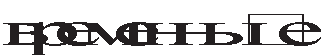 Изобразительные, конструктивные и декоративные виды пространственных искусств, их место и назначение в жизни лю­ дей. Основные виды живописи, графики и скульптуры. Художник и зритель: зрительские умения, знания и творче­ ство зрителя. Язык изобразительного искусства и его выразительные средства Живописные, графические и скульптурные художественные материалы, их особые свойства. Рисунок — основа изобразительного искусства и мастерства художника. Виды рисунка: зарисовка, набросок, учебный рисунок и твор­ ческий рисунок. Навыки размещения рисунка в листе, выбор формата. Начальные умения рисунка с натуры. Зарисовки простых предметов. Линейные графические  рисунки  и  наброски. Тон и тональные отношения: тёмное — светлое. Ритм и ритмическая организация плоскости листа. Основы цветоведения: понятие цвета в художественной дея­ тельности, физическая основа цвета, цветовой круг, основные и составные цвета, дополнительные цвета. Цвет как выразительное средство в изобразительном искус­ стве: холодный и тёплый цвет, понятие цветовых отношений; колорит в живописи. Виды скульптуры и характер материала в скульптуре. Скуль­ птурные памятники, парковая скульптура, камерная скульптура. Статика и движение в скульптуре. Круглая скульптура. Про­ изведения мелкой пластики. Виды рельефа. Жанры изобразительного искусства Жанровая система в изобразительном искусстве как 	инстру­ 	мент 	для 	сравнения 	и 	анализа произведений изобразительного искусства. Предмет изображения, сюжет и содержание произведения изобразительного искусства. Натюрморт Изображение предметного мира в изобразительном искусстве и появление жанра натюрморта в европейском и отечественном искусстве. Основы графической грамоты: правила объёмного изображе­ ния предметов на плоскости. Линейное построение предмета в пространстве: линия гори­ зонта, точка зрения и точка схода, правила перспективных со­ кращений. Изображение окружности в перспективе. Рисование геометрических тел на основе правил линейной перспективы. Сложная пространственная форма и выявление её конструк­ ции. Рисунок сложной формы предмета как соотношение простых геометрических фигур. Линейный рисунок конструкции из нескольких геометриче­ ских тел. Освещение как средство выявления объёма предмета. Поня­ тия «свет», «блик», «полутень», «собственная тень», «реф­ лекс», «падающая тень». Особенности освещения «по свету» и «против света». Рисунок натюрморта графическими материалами с натуры или по представлению. Творческий натюрморт в графике. Произведения художни­ ков­графиков. Особенности графических техник. Печатная гра­ фика. Живописное изображение натюрморта. Цвет в натюрмортах европейских и отечественных живописцев. Опыт создания жи­ вописного натюрморта. Портрет Портрет как образ определённого реального человека. Изо­ бражение портрета человека в искусстве разных эпох. Выраже­ ние в портретном изображении характера человека и мировоз­ зренческих идеалов эпохи. Великие портретисты в европейском искусстве. Особенности развития портретного жанра в отечественном искусстве. Великие портретисты в русской живописи. Парадный и камерный портрет в живописи. Особенности развития жанра портрета в искусстве ХХ в.— отечественном и европейском. Построение головы человека, основные пропорции лица, соотношение лицевой и черепной частей головы. Графический портрет в работах известных художников. Раз­ нообразие графических средств в изображении образа человека. Графический портретный рисунок с натуры или по памяти. Роль  освещения  головы  при  создании  портретного  образа. Свет и тень в изображении головы человека. Портрет в скульптуре. Выражение характера человека, его социального положения и образа эпохи в скульптурном портрете. Значение свойств художественных материалов в создании скульптурного портрета. Живописное изображение портрета. Роль цвета в живопис­ ном портретном образе в произведениях выдающихся живопис­ цев. Опыт работы над созданием живописного портрета. Пейзаж Особенности изображения пространства в эпоху Древнего ми­ ра, в средневековом искусстве и в эпоху Возрождения. Правила построения линейной перспективы в изображении пространства. Правила воздушной перспективы, построения переднего, среднего и дальнего планов при изображении пейзажа. Особенности изображения разных состояний природы и её освещения. Романтический пейзаж. Морские пейзажи И. Айва­ зовского. Особенности изображения природы в творчестве импрессио­ нистов и постимпрессионистов. Представления о пленэрной живописи и колористической изменчивости состояний природы. Живописное изображение различных состояний природы. Пейзаж в истории русской живописи и его значение в отече­ ственной культуре. История становления картины Родины в развитии отечественной пейзажной живописи XIX в. Становление образа родной природы в произведениях А. Ве­ нецианова и его учеников: А. Саврасова, И. Шишкина. Пейзаж­ ная живопись И. Левитана и её значение для русской культуры. Значение художественного образа отечественного пейзажа в развитии чувства Родины. Творческий опыт в создании композиционного живописного пейзажа своей Родины. Графический образ пейзажа в работах выдающихся мастеров. Средства выразительности в графическом рисунке и многооб­ разие графических техник. Графические зарисовки и графическая композиция на темы окружающей природы. Городской пейзаж в творчестве мастеров искусства. Многооб­ разие в понимании образа города. Город как материальное воплощение отечественной истории и культурного наследия. Задачи охраны культурного наследия и исторического образа в жизни современного города. Опыт изображения городского пейзажа. Наблюдательная перспектива и ритмическая организация плоскости изображе­ ния. Бытовой жанр в изобразительном искусстве Изображение труда и бытовой жизни людей в традициях ис­ кусства разных эпох. Значение художественного изображения бытовой жизни людей в понимании истории человечества и со­ временной жизни. Жанровая картина как обобщение жизненных впечатлений художника. Тема, сюжет, содержание в жанровой картине. Об­ раз нравственных и ценностных смыслов в жанровой картине и роль картины в их утверждении. Работа над сюжетной композицией. Композиция как целост­ ность в организации художественных выразительных средств и взаимосвязи всех компонентов произведения. Исторический жанр в изобразительном искусстве Историческая тема в искусстве как изображение наиболее значительных событий в жизни общества. Жанровые разновидности исторической картины в зависимо­ сти от сюжета: мифологическая картина, картина на библей­ ские темы, батальная картина и др. Историческая картина в русском искусстве XIX в. и её особое место в развитии отечественной культуры. Картина К. Брюллова «Последний день Помпеи», историче­ ские картины в творчестве В. Сурикова и др. Исторический об­ раз России в картинах ХХ в. Работа над сюжетной композицией. Этапы длительного пери­ ода работы художника над исторической картиной: идея и эски­ зы, сбор материала и работа над этюдами, уточнения компози­ ции в эскизах, картон композиции, работа над холстом. Разработка эскизов композиции на историческую тему с опо­ рой на собранный материал по задуманному сюжету. Библейские темы в изобразительном искусстве Исторические картины на библейские темы: место и значение сюжетов Священной истории в европейской культуре. Вечные темы и их нравственное и духовно­ценностное выра­ жение как «духовная ось», 	соединяющая 	жизненные 	позиции 	разных поколений. Произведения на библейские темы Леонардо да Винчи, Ра­ фаэля, Рембрандта, в скульптуре «Пьета» Микеланджело и др. Библейские темы в отечественных картинах XIX в. (А. Ива­ нов. «Явление Христа народу», И. Крамской. «Христос в пусты­ не», Н. Ге. «Тайная вечеря», В. Поленов. «Христос и грешница»). Иконопись как великое проявление русской культуры. Язык изображения в иконе — его религиозный и символический смысл. Великие русские иконописцы: духовный свет икон Андрея Рублёва, Феофана Грека, Дионисия. Работа над эскизом сюжетной композиции. Роль и значение изобразительного искусства в жизни людей: образ мира в изобразительном искусстве. Модуль № 3 «Архитектура и дизайн» Архитектура и дизайн — искусства художественной построй­ ки — конструктивные искусства. Дизайн и архитектура как создатели «второй природы» — предметно­пространственной среды жизни людей. Функциональность предметно­пространственной среды и вы­ ражение в ней мировосприятия, духовно­ценностных позиций общества. Материальная 	культура 	человечества 	как уникальная инфор­ мация о жизни людей в разные исторические эпохи. Роль архитектуры в понимании человеком своей идентично­ сти. Задачи сохранения культурного наследия и природного ландшафта. Возникновение архитектуры и дизайна на разных этапах об­ щественного развития. Единство функционального и художе­ ственного — целесообразности и красоты. Графический дизайн Композиция как основа реализации замысла в любой творче­ ской деятельности. Основы формальной композиции в кон­ структивных искусствах. Элементы композиции в графическом дизайне: пятно, линия, цвет, буква, текст и изображение. Формальная композиция как композиционное построение на основе сочетания геометрических фигур, без предметного со­ держания. Основные свойства композиции: целостность и соподчинён­ ность элементов. Ритмическая организация элементов: выделение доминанты, симметрия и асимметрия, динамическая и статичная компози­ ция, контраст, нюанс, акцент, замкнутость или открытость ком­ позиции. Практические упражнения по созданию композиции с вари­ ативным ритмическим расположением геометрических  фигур на плоскости. Роль цвета в организации композиционного пространства. Функциональные задачи цвета в конструктивных искусствах. Цвет и законы колористики. Применение локального цвета. Цветовой акцент, ритм цветовых форм, доминанта. Шрифты и шрифтовая композиция в графическом дизайне. 	Форма 	буквы 	как изобразительно­смысловой символ. Шрифт и содержание текста. Стилизация шрифта. Типографика. Понимание типографской строки как элемен­ та плоскостной композиции. Выполнение  аналитических  и  практических  работ  по  теме «Буква — изобразительный элемент композиции». Логотип как графический знак, эмблема или стилизованный графический символ. Функции логотипа. Шрифтовой логотип. Знаковый логотип. Композиционные основы макетирования в графическом ди­ зайне при соединении текста и изображения. Искусство плаката. Синтез слова и изображения. Изобрази­ тельный язык плаката. Композиционный монтаж изображения и текста в плакате, рекламе, поздравительной открытке. Многообразие форм графического дизайна. Дизайн книги и журнала. Элементы, составляющие конструкцию и художе­ ственное оформление книги, журнала. Макет разворота книги или журнала по выбранной теме в виде коллажа или на основе компьютерных программ. Макетирование объёмно-пространственных композиций 	Композиция 	плоскостная 	и 	пространственная. Композицион­ 	ная 	организация 	пространства. Прочтение 	плоскостной 	компо­ 	зиции 	как «чертежа» пространства. Макетирование. Введение в макет понятия рельефа местно­ сти и способы его обозначения на макете. Выполнение практических работ по созданию объёмно­про­ странственных композиций. Объём и пространство. Взаимо­ связь объектов в архитектурном макете. Структура зданий различных архитектурных стилей и эпох: выявление простых объёмов, образующих целостную построй­ ку. Взаимное влияние объёмов и их сочетаний на образный ха­ рактер постройки. Понятие тектоники как выражение в художественной форме конструктивной сущности сооружения и логики конструктив­ ного соотношения его частей. Роль эволюции строительных материалов и строительных технологий в изменении архитектурных конструкций (пере­ крытия и опора — стоечно­балочная конструкция — архитек­ тура сводов; каркасная каменная архитектура; металлический каркас, железобетон и язык современной архитектуры). Многообразие предметного мира, создаваемого человеком. Функция вещи и её форма. Образ времени в предметах, созда­ ваемых человеком.Дизайн предмета как искусство и социальное проектирова­ ние. Анализ формы через выявление сочетающихся объёмов. Красота — наиболее полное выявление функции предмета. Влияние развития технологий и материалов на изменение фор­ мы предмета. Выполнение аналитических зарисовок форм бытовых пред­ метов. Творческое проектирование предметов быта с определением их функций и материала изготовления Цвет в архитектуре и дизайне. Эмоциональное и формообра­ зующее значение цвета в дизайне и архитектуре. Влияние цве­ та на восприятие формы объектов архитектуры и дизайна. Конструирование объектов дизайна или архитектурное маке­ тирование с использованием цвета. Социальное значение дизайна и архитектуры как среды жизни человека Образ и стиль материальной культуры прошлого. Смена сти­ лей как отражение эволюции образа жизни, изменения миро­ воззрения людей и развития производственных возможностей. Художественно­аналитический обзор развития образно­сти­ левого языка архитектуры как этапов духовной, художествен­ ной и материальной культуры разных народов и эпох. Архитектура народного жилища, храмовая архитектура, частный дом в предметно­пространственной среде жизни раз­ ных народов. Выполнение заданий по теме «Архитектурные образы про­ шлых эпох» в виде аналитических зарисовок известных архи­ тектурных памятников по фотографиям и другим видам изо­ бражения. Пути 	развития 	современной 	архитектуры 	и дизайна: город сегодня и завтра. Архитектурная и градостроительная революция XX в. Её тех­ нологические и эстетические предпосылки и истоки. Социаль­ ный аспект «перестройки» в архитектуре. Отрицание канонов и сохранение наследия с учётом нового уровня материально­строительной техники. Приоритет функ­ ционализма. Проблема урбанизации ландшафта, безликости и агрессивности среды современного города. Пространство городской среды. Исторические формы плани­ ровки городской среды и их связь с образом жизни людей. 	Роль 	цвета 	в 	формировании 	пространства. Схема­планировка и реальность. Современные поиски новой эстетики в градостроительстве. Выполнение практических работ по теме «Образ современно­ го города и архитектурного стиля будущего»: фотоколлажа или фантазийной зарисовки города будущего. Индивидуальный образ каждого города. Неповторимость исторических кварталов и значение культурного наследия для современной жизни людей. Дизайн городской среды. Малые архитектурные формы. 	Роль 	малых 	архитектурных 	форм 	и архитектурного дизайна в орга­ низации городской среды и индивидуальном образе города. Проектирование дизайна объектов городской среды. Устрой­ ство пешеходных зон в городах, установка городской мебели (скамьи, «диваны» и пр.), киосков, информационных блоков, блоков локального озеленения и т. д. Выполнение практической работы по теме «Проектирование дизайна объектов городской среды» в виде создания коллажно­ графической композиции или дизайн­проекта оформления ви­ трины магазина. Интерьер и предметный мир в доме. Назначение помещения и построение его интерьера. Дизайн пространственно­предмет­ ной среды интерьера. Образно­стилевое единство материальной культуры каждой эпохи. Интерьер как отражение стиля жизни его хозяев. Зонирование интерьера — создание многофункционального пространства. Отделочные материалы, введение фактуры и цве­ та в интерьер. Интерьеры общественных зданий (театр, кафе, вокзал, офис, школа). Выполнение практической и аналитической работы по теме «Роль вещи в образно­стилевом решении интерьера» в форме создания коллажной композиции. Организация 	архитектурно­ландшафтного пространства. 	Го­ 	род 	в 	единстве 	с ландшафтно­парковой средой. Основные школы ландшафтного дизайна. Особенности ланд­ шафта русской усадебной территории и задачи сохранения исторического наследия. Традиции графического языка ланд­ шафтных проектов. Выполнение дизайн­проекта территории парка или приуса­ дебного участка в виде схемы­чертежа. Единство эстетического и функционального в объёмно­ пространственной организации среды жизнедеятельности людей. Образ человека и индивидуальное проектирование Организация пространства жилой среды как отражение со­ циального заказа и индивидуальности человека, его вкуса, по­ требностей и возможностей. Образно­личностное проектирова­ ние в дизайне и архитектуре. Проектные работы по созданию облика частного дома, комна­ ты и сада. Дизайн предметной среды в интерьере частного дома. Мода и культура как параметры создания собственного ко­ стюма или комплекта одежды. Костюм как образ человека. Стиль в одежде. Соответствие материи и формы. Целесообразность и мода. Мода как ответ на изменения в укладе жизни, как бизнес и в качестве манипули­ рования массовым сознанием. Характерные особенности современной одежды. Молодёжная субкультура и подростковая мода. Унификация одежды и ин­ дивидуальный стиль. Ансамбль в костюме. Роль фантазии и вкуса в подборе одежды. Выполнение практических творческих эскизов по теме «Ди­ зайн современной одежды». Искусство грима и причёски. Форма лица и причёска. Маки­ яж дневной, вечерний и карнавальный. Грим бытовой и сцени­ ческий. Имидж­дизайн и его связь с публичностью, технологией со­ циального поведения, рекламой, общественной деятельностью. Дизайн и архитектура — средства организации среды жизни людей и строительства нового мира. Модуль № 4 «Изображение в синтетических, экранных видах искусства и художественная фотография» (вариативный) Синтетические — пространственно­временные виды искус­ ства. Роль изображения в синтетических искусствах в соедине­ нии со словом, музыкой, движением. Значение 	развития 	технологий 	в 	становлении новых видов искусства. Мультимедиа 	и 	объединение 	множества воспринимаемых 	че­ 	ловеком 	информационных средств на экране цифрового искус­ ства. Художник и искусство театра Рождение театра в древнейших обрядах. История развития искусства театра. Жанровое многообразие театральных представлений, шоу, праздников и их визуальный облик. Роль художника и виды профессиональной деятельности ху­ дожника в современном театре. Сценография и создание сценического образа. Сотворчество 	художника­постановщика 	с драматургом, режиссёром и актё­ рами. Роль освещения в визуальном облике театрального действия. 	Бутафорские, 	пошивочные, декорационные и иные цеха в теа­ тре. Сценический костюм, грим и маска. Стилистическое един­ ство в решении образа спектакля. Выражение в костюме харак­ тера персонажа. Творчество художников­постановщиков в истории отече­ ственного искусства (К. Коровин, И. Билибин, А. Головин и др.). Школьный спектакль и работа художника по его подготовке. Художник в театре кукол и его ведущая роль как соавтора режиссёра и актёра в процессе создания образа персонажа. Условность и метафора в театральной постановке как образ­ ная и авторская интерпретация реальности. Художественная фотография Рождение фотографии как технологическая революция запе­ чатления реальности. Искусство и технология. История фото­ графии: от дагеротипа до компьютерных технологий. Современные 	возможности 	художественной обработки циф­ ровой фотографии. Картина мира и «Родиноведение» в фотографиях С. М. Про­ кудина­Горского. Сохранённая история и роль его фотографий в современной отечественной культуре. Фотография — искусство светописи. Роль света в выявлении формы и фактуры предмета. Примеры художественной фото­ графии в творчестве профессиональных мастеров. Композиция 	кадра, 	ракурс, 	плановость, графический ритм. Умения наблюдать и выявлять выразительность и красоту окружающей жизни с помощью фотографии. Фотопейзаж в творчестве профессиональных фотографов. Образные возможности чёрно­белой и цветной фотографии. Роль 	тональных 	контрастов 	и 	роль 	цвета 	в эмоционально­об­ разном восприятии пейзажа. 	Роль 	освещения 	в 	портретном 	образе. Фотография постано­ вочная и документальная. Фотопортрет в истории профессиональной фотографии и его связь с направлениями в изобразительном искусстве. Портрет в фотографии, его общее и особенное по сравнению с живописным и графическим портретом. Опыт выполнения портретных фотографий. 	Фоторепортаж. 	Образ 	события 	в 	кадре. Репортажный  сни­ мок — свидетельство истории и его значение в сохранении па­ мяти о событии. Фоторепортаж — дневник истории. Значение работы воен­ ных фотографов. Спортивные фотографии. Образ современно­ сти в репортажных фотографиях. «Работать для жизни…» — фотографии Александра Родчен­ ко, их значение и влияние на стиль эпохи. Возможности 	компьютерной 	обработки фотографий, задачи преобразования фотографий и границы достоверности. Коллаж как жанр художественного творчества с помощью различных компьютерных программ. Художественная фотография как авторское видение мира, как образ времени и влияние фотообраза на жизнь людей. Изображение и искусство кино Ожившее изображение. История кино и его эволюция как ис­ кусства. Синтетическая 	природа пространственно­временного искус­ ства кино и состав творческого коллектива. Сценарист — ре­ жиссёр — художник — оператор в работе над фильмом. Слож­ носоставной язык кино. Монтаж композиционно построенных кадров — основа языка киноискусства. Художник­постановщик и его команда художников в работе по созданию фильма. Эскизы мест действия, образы и костюмы персонажей, раскадровка, чертежи и воплощение в материале. Пространство и предметы, историческая конкретность и худо­ жественный образ — видеоряд художественного игрового филь­ ма. Создание видеоролика — от замысла до съёмки. Разные жан­ ры — разные задачи в работе над видеороликом. Этапы созда­ ния видеоролика. Искусство анимации и художник­мультипликатор. Рисован­ ные, кукольные мультфильмы и цифровая анимация. Уолт Дисней и его студия. Особое лицо отечественной мультиплика­ ции, её знаменитые создатели. Использование электронно­цифровых технологий в совре­ менном игровом кинематографе. Компьютерная анимация на занятиях в школе. Техническое оборудование и его возможности для создания анимации. Кол­ лективный характер деятельности по созданию анимационного фильма. Выбор технологии: пластилиновые мультфильмы, бу­ мажная перекладка, сыпучая анимация. 	Этапы 	создания 	анимационного 	фильма. Требования и кри­ терии художественности. Изобразительное искусство на телевидении Телевидение — экранное искусство: средство массовой ин­ формации, художественного и научного просвещения, развле­ чения и организации досуга. Искусство и технология. Создатель телевидения — русский инженер Владимир Козьмич Зворыкин. Роль телевидения в превращении мира в единое информаци­ онное пространство. Картина мира, создаваемая телевидением. Прямой эфир и его значение. Деятельность художника на телевидении: художники по све­ ту, костюму, гриму; сценографический дизайн и компьютерная графика. Школьное телевидение и студия мультимедиа. Построение видеоряда и художественного оформления. Художнические роли каждого человека в реальной бытийной жизни. Роль искусства в жизни общества и его влияние на жизнь каждого человека. ПЛАНИРУЕМЫЕ РЕЗУЛЬТАТЫ ОСВОЕНИЯ УЧЕБНОГО ПРЕДМЕТА «ИЗОБРАЗИТЕЛЬНОЕ ИСКУССТВО» НА УРОВНЕ ОСНОВНОГО ОБЩЕГО ОБРАЗОВАНИЯ ЛИЧНОСТНЫЕ РЕЗУЛЬТАТЫ Личностные результаты освоения рабочей программы основ­ ного общего образования по изобразительному искусству дости­ гаются в единстве учебной и воспитательной деятельности. В центре примерной программы по изобразительному искус­ ству в соответствии с ФГОС общего образования находится лич­ ностное развитие обучающихся, приобщение обучающихся к российским традиционным духовным ценностям, социализа­ ция личности. Программа призвана обеспечить достижение учащимися личностных результатов, указанных во ФГОС: формирование у обучающихся основ российской идентичности; ценностные установки и социально значимые качества личности; духовно­ нравственное развитие обучающихся и отношение школьников к культуре; мотивацию к познанию и обучению, готовность к саморазвитию и активному участию в социально значимой деятельности. Патриотическое воспитание Осуществляется через освоение школьниками содержания традиций, истории и современного развития отечественной культуры, выраженной в её архитектуре, народном, приклад­ ном и  изобразительном  искусстве.  Воспитание  патриотизма в процессе освоения особенностей и красоты отечественной духовной жизни, выраженной в произведениях искусства, посвящённых различным подходам к изображению человека, великим победам, торжественным и трагическим событиям, эпической и лирической красоте отечественного пейзажа. Па­ триотические чувства воспитываются в изучении истории на­ родного искусства, его житейской мудрости и значения симво­ лических смыслов. Урок искусства воспитывает патриотизм не в декларативной форме, а в процессе собственной художествен­ но­практической деятельности обучающегося, который учится чувственно­эмоциональному восприятию и творческому сози­ данию художественного образа. Гражданское воспитание Программа по изобразительному искусству направлена на ак­ тивное приобщение обучающихся к ценностям мировой и отечественной культуры. При этом реализуются задачи социа­ лизации и гражданского воспитания школьника. Формируется чувство личной причастности к жизни общества. Искусство рас­ сматривается как особый язык, развивающий коммуникатив­ ные умения. В рамках предмета «Изобразительное искусство» происходит изучение художественной культуры и мировой исто­ рии искусства, углубляются интернациональные чувства обуча­ ющихся. Предмет способствует пониманию особенностей жизни разных народов и красоты различных национальных эстетиче­ ских идеалов. Коллективные творческие работы, а также уча­ стие в общих художественных проектах создают условия для разнообразной совместной деятельности, способствуют понима­ нию другого, становлению чувства личной ответственности. Духовно-нравственное воспитание В искусстве воплощена духовная жизнь человечества, кон­ центрирующая в себе эстетический, художественный и нрав­ ственный мировой опыт, раскрытие которого составляет суть школьного предмета. Учебные задания направлены на развитие внутреннего мира учащегося и воспитание его эмоционально­ образной, чувственной сферы. Развитие творческого потенциа­ ла способствует росту самосознания обучающегося, осознанию себя как личности и члена общества. Ценностно­ориентацион­ ная и коммуникативная деятельность на занятиях по изобра­ зительному искусству способствует освоению базовых ценно­ стей — формированию отношения к миру, жизни, человеку, семье, труду, культуре как духовному богатству общества и важному условию ощущения человеком полноты проживаемой жизни. Эстетическое воспитание Эстетическое (от греч. aisthetikos — чувствующий, чувствен­ ный) — это воспитание чувственной сферы обучающегося на основе всего спектра эстетических категорий: прекрасное, без­ образное, трагическое, комическое, высокое, низменное. Ис­ кусство понимается как воплощение в изображении и в созда­ нии предметно­пространственной среды постоянного поиска идеалов, веры, надежд, представлений о добре и зле. Эстетиче­ ское воспитание является важнейшим компонентом и услови­ ем развития социально значимых отношений обучающихся. Способствует формированию ценностных ориентаций школь­ ников в отношении к окружающим людям, стремлению к их пониманию, отношению к семье, к мирной жизни как главно­ му принципу человеческого общежития, к самому себе как са­ мореализующейся и ответственной личности, способной к по­ зитивному действию в условиях соревновательной конкурен­ ции. Способствует формированию ценностного отношения к природе, труду, искусству, культурному наследию. Ценности познавательной деятельности В процессе художественной деятельности на занятиях изо­ бразительным искусством ставятся задачи воспитания наблю­ дательности — умений активно, т. е. в соответствии со специ­ альными установками, видеть окружающий мир. Воспитыва­ ется эмоционально окрашенный интерес к жизни. Навыки исследовательской деятельности развиваются в процессе учеб­ ных проектов на уроках изобразительного искусства и при вы­ полнении заданий культурно­исторической направленности. Экологическое воспитание Повышение уровня экологической культуры, осознание гло­ бального характера экологических проблем, активное неприя­ тие действий, приносящих вред окружающей среде, воспиты­ вается в процессе художественно­эстетического наблюдения природы, её образа в произведениях искусства и личной худо­ жественно­творческой работе. Трудовое воспитание Художественно­эстетическое развитие обучающихся обяза­ тельно должно осуществляться в процессе личной художе­ ственно­творческой работы с освоением художественных мате­ риалов и специфики каждого из них. Эта трудовая и смысловая деятельность формирует такие качества, как навыки практи­ ческой (не теоретико­виртуальной) работы своими руками, формирование умений преобразования реального жизненного пространства и его оформления, удовлетворение от создания реального практического продукта. Воспитываются качества упорства, стремления к результату, понимание эстетики тру­ довой деятельности. А также умения сотрудничества, коллек­ тивной трудовой работы, работы в команде — обязательные требования к определённым заданиям программы. Воспитывающая предметно-эстетическая среда В процессе художественно­эстетического воспитания обуча­ ющихся имеет значение организация пространственной среды школы. При этом школьники должны быть активными участ­ никами (а не только потребителями) её создания и оформления пространства в соответствии с задачами образовательной орга­ низации, среды, календарными событиями школьной  жизни. Эта деятельность обучающихся, как и сам образ предметно­ пространственной среды школы, оказывает активное воспита­ тельное воздействие и влияет на формирование позитивных ценностных ориентаций и восприятие жизни школьниками. МЕТАПРЕДМЕТНЫЕ РЕЗУЛЬТАТЫ Метапредметные результаты освоения основной образова­ тельной программы, формируемые при изучении предмета «Изобразительное искусство»: 1. Овладение универсальными познавательными действиями Формирование пространственных представлений и сенсор­ ных способностей: 6 сравнивать предметные и пространственные объекты по за­ данным основаниям; 6 характеризовать форму предмета, конструкции; 6 выявлять положение предметной формы в пространстве; 6 обобщать форму составной конструкции; 6 анализировать структуру предмета, конструкции, простран­ ства, зрительного образа; 6 структурировать предметно­пространственные явления; 6 сопоставлять пропорциональное соотношение частей внутри целого и предметов между собой; 6 абстрагировать образ реальности в построении плоской или пространственной композиции. Базовые логические и исследовательские действия: 6 	выявлять 	и 	характеризовать 	существенные признаки явле­ ний художественной культуры; 6 	сопоставлять, 	анализировать, 	сравнивать 	и оценивать с по­ зиций эстетических категорий явления искусства и действи­ тельности; 6 классифицировать произведения искусства по видам и, соот­ ветственно, по назначению в жизни людей; 6 	ставить 	и 	использовать 	вопросы 	как исследовательский ин­ струмент познания; 6 вести исследовательскую работу по сбору информационного материала по установленной или выбранной теме; 6 самостоятельно формулировать выводы и обобщения по ре­ зультатам наблюдения или исследования, аргументированно защищать свои позиции. Работа с информацией: 6 использовать различные методы, в том числе электронные технологии, для поиска и отбора информации на основе об­ разовательных задач и заданных критериев; 6 	использовать 	электронные 	образовательные ресурсы; 6 уметь работать с электронными учебными пособиями и учеб­ никами; 6 выбирать, анализировать, интерпретировать, обобщать и си­ стематизировать информацию, представленную в произведе­ ниях искусства, в текстах, таблицах и схемах; 6 самостоятельно готовить информацию на заданную или вы­ бранную тему в различных видах её представления: в рисун­ ках и эскизах, тексте, таблицах, схемах, электронных пре­ зентациях. 2. Овладение универсальными коммуникативными действиями Понимать искусство в качестве особого языка общения — межличностного (автор — зритель), между поколениями, меж­ ду народами; 6  воспринимать и формулировать суждения, выражать эмоции в соответствии с целями и условиями общения, развивая спо­ собность к эмпатии и опираясь на восприятие окружающих; 6 вести диалог и участвовать в дискуссии, проявляя уважи­ тельное отношение к оппонентам, сопоставлять свои сужде­ ния с суждениями участников общения, выявляя и коррек­ тно, доказательно отстаивая свои позиции в оценке и пони­ мании обсуждаемого явления; находить общее решение и разрешать конфликты на основе общих позиций и учёта ин­ тересов; 6 публично представлять и объяснять результаты своего творческого, художественного или исследовательского опы­ та; 6 взаимодействовать, сотрудничать в коллективной работе, принимать цель совместной деятельности и строить действия по её достижению, договариваться, проявлять готовность ру­ ководить, выполнять поручения, подчиняться, ответственно относиться к задачам, своей роли в достижении общего ре­ зультата. 3. Овладение универсальными регулятивными действиями Самоорганизация: 6 осознавать или самостоятельно формулировать цель и ре­ зультат выполнения учебных задач, осознанно подчиняя по­ ставленной цели совершаемые учебные действия, развивать мотивы и интересы своей учебной деятельности; 6 планировать пути достижения поставленных целей, состав­ лять алгоритм действий, осознанно выбирать наиболее эф­ фективные способы решения учебных, познавательных, ху­ дожественно­творческих задач; 6 уметь организовывать своё рабочее место для практической работы, сохраняя порядок в окружающем пространстве и бе­ режно относясь к используемым материалам. Самоконтроль: 6 соотносить свои действия с планируемыми результатами, осуществлять контроль своей деятельности в процессе дости­ жения результата; 6 владеть основами самоконтроля, рефлексии, самооценки на основе соответствующих целям критериев. Эмоциональный интеллект: 6 развивать способность управлять собственными эмоциями, стремиться к пониманию эмоций других; 6 уметь рефлексировать эмоции как основание для художе­ ственного восприятия искусства и собственной художествен­ ной деятельности; 6 развивать свои эмпатические способности, способность сопере­ живать, понимать намерения и переживания свои и других; 6 признавать своё и чужое право на ошибку; 6 работать индивидуально и в группе; продуктивно участвовать в учебном сотрудничестве, в совместной деятельности со свер­ стниками, с педагогами и межвозрастном взаимодействии. ПРЕДМЕТНЫЕ РЕЗУЛЬТАТЫ Предметные результаты, формируемые в ходе изучения предмета «Изобразительное искусство», сгруппированы по учебным модулям и должны отражать сформированность уме­ ний. Модуль № 1 «Декоративно-прикладное и народное искусство»: 6 знать о многообразии видов декоративно­прикладного искус­ ства: народного, классического, современного, искусства промыслов; понимать связь декоративно­прикладного искус­ ства с бытовыми потребностями людей, необходимость при­ сутствия в предметном мире и жилой среде; 6 иметь представление (уметь рассуждать, приводить приме­ ры) о мифологическом и магическом значении орнаменталь­ ного оформления жилой среды в древней истории человече­ ства, о присутствии в древних орнаментах символического описания мира; 6 характеризовать коммуникативные, познавательные и куль­ товые функции декоративно­прикладного искусства; 6 уметь объяснять коммуникативное значение декоративного образа в организации межличностных отношений, в обозна­ чении социальной роли человека, в оформлении предметно­ пространственной среды; 6 распознавать произведения декоративно­прикладного искус­ ства по материалу (дерево, металл, керамика, текстиль, стекло, камень, кость, др.); уметь  характеризовать  неразрывную связь декора и материала; 6 распознавать и называть техники исполнения произведений декоративно­прикладного искусства в разных материалах: резьба, роспись, вышивка, ткачество, плетение, ковка, др.; 6 знать специфику  образного  языка  декоративного  искус­ ства — его знаковую природу, орнаментальность, стилиза­ цию изображения; 6 различать разные виды орнамента по сюжетной основе: гео­ метрический, растительный, зооморфный, антропоморфный; 6 владеть практическими навыками самостоятельного творче­ ского создания орнаментов ленточных, сетчатых, центриче­ ских; 6 знать о значении ритма, раппорта, различных видов симме­ трии в построении орнамента и уметь применять эти знания в собственных творческих декоративных работах; 6 овладеть практическими навыками стилизованного — орна­ ментального лаконичного изображения деталей природы, стилизованного  обобщённого  изображения   представите­ лей животного мира, сказочных и мифологических персо­ нажей с опорой на традиционные образы мирового искус­ ства; 6 знать особенности народного крестьянского искусства как целостного мира, в предметной среде которого выражено от­ ношение человека к труду, к природе, к добру и злу, к жиз­ ни в целом; 6 уметь объяснять символическое значение традиционных зна­ ков народного крестьянского искусства (солярные знаки, древо жизни, конь, птица, мать­земля); 6 знать и самостоятельно изображать конструкцию традицион­ ного крестьянского дома, его декоративное убранство, уметь объяснять функциональное, декоративное и символическое единство его деталей; объяснять крестьянский дом как отра­ жение уклада крестьянской жизни и памятник архитектуры; 6 иметь практический опыт изображения характерных тради­ ционных предметов крестьянского быта; 6 освоить конструкцию народного праздничного костюма, его образный строй и символическое значение его декора; знать о разнообразии форм и украшений народного праздничного костюма различных регионов страны; уметь изобразить или смоделировать традиционный народный костюм; 6 осознавать произведения народного искусства как бесценное культурное наследие, хранящее в своих материальных фор­ мах глубинные духовные ценности; 6 знать и уметь изображать или конструировать устройство традиционных жилищ разных народов, например юрты, сак­ ли, хаты­мазанки; объяснять семантическое значение дета­ лей конструкции и декора, их связь с природой, трудом и бытом; 6 иметь представление и распознавать примеры декоративного оформления жизнедеятельности — быта, костюма разных исторических эпох и народов (например, Древний Египет, Древний Китай, античные Греция и Рим, Европейское Сред­ невековье); понимать разнообразие образов декоративно­при­ кладного искусства, его единство и целостность для каждой конкретной культуры, определяемые природными условия­ ми и сложившийся историей; 6 объяснять значение народных промыслов и традиций худо­ жественного ремесла в современной жизни; 6 рассказывать о происхождении народных художественных промыслов; о соотношении ремесла и искусства; 6 называть характерные черты орнаментов и изделий ряда отечественных народных художественных промыслов; 6 характеризовать древние образы народного искусства в про­ изведениях современных народных промыслов; 6 уметь перечислять материалы, используемые в народных ху­ дожественных промыслах: дерево, глина, металл, стекло, др.; 6 различать изделия народных художественных промыслов по материалу изготовления и технике декора; 6 объяснять связь между материалом, формой и техникой де­ кора в произведениях народных промыслов; 6 иметь представление о приёмах и последовательности работы при создании изделий некоторых художественных промыс­ лов; 6 уметь изображать фрагменты орнаментов, отдельные сюже­ ты, детали или общий вид изделий ряда отечественных ху­ дожественных промыслов; 6 характеризовать роль символического знака в современной жизни (герб, эмблема, логотип, указующий или декоратив­ ный знак) и иметь опыт творческого создания эмблемы или логотипа; 6 понимать и объяснять значение государственной символики, иметь представление о значении и содержании геральдики; 6 	уметь 	определять 	и 	указывать 	продукты декоративно­при­ 	кладной 	художественной деятельности 	в 	окружающей 	пред­ метно­пространственной 	среде, 	обычной жизненной обста­ новке и характеризовать их образное назначение; 6 ориентироваться в широком разнообразии современного де­ коративно­прикладного искусства; различать по  материа­ лам, технике исполнения художественное стекло, керамику, ковку, литьё, гобелен и т. д.; 6 овладевать навыками коллективной практической творче­ ской работы по оформлению пространства школы и школь­ ных праздников. Модуль № 2 «Живопись, графика, скульптура»: 6 характеризовать различия между пространственными и вре­ менными видами искусства и их значение в жизни людей; 6 объяснять причины деления пространственных искусств на виды; 6 знать основные виды живописи, графики и скульптуры, объ­ яснять их назначение в жизни людей. Язык изобразительного искусства и его выразительные средства: 6 различать и характеризовать традиционные художественные материалы для графики, живописи, скульптуры; 6 осознавать значение материала в создании художественного образа; уметь различать и объяснять роль художественного материала в произведениях искусства; 6 иметь практические навыки изображения карандашами раз­ ной жёсткости, фломастерами, углём, пастелью и мелками, акварелью, гуашью, лепкой из пластилина, а также исполь­ зовать возможности применять другие доступные художе­ ственные материалы; 6 иметь представление о различных художественных техниках в использовании художественных материалов; 6 понимать роль рисунка как основы изобразительной деятель­ ности; 6 иметь опыт учебного рисунка — светотеневого изображения объёмных форм; 6 знать основы линейной перспективы и уметь изображать объёмные геометрические тела на двухмерной плоскости; 6 знать понятия графической грамоты изображения предмета «освещённая часть», «блик», «полутень», «собственная тень», «падающая тень» и уметь их применять в практике рисунка; 6 понимать содержание понятий «тон», «тональные отноше­ ния» и иметь опыт их визуального анализа; 6 обладать навыком определения конструкции сложных форм, геометризации плоскостных и объёмных форм, умением со­ относить между собой пропорции частей внутри целого; 6 иметь опыт линейного рисунка, понимать выразительные возможности линии; 6 иметь опыт творческого композиционного рисунка в ответ на заданную учебную задачу или как самостоятельное творче­ ское действие; 6 знать основы цветоведения: характеризовать основные и со­ ставные цвета, дополнительные цвета — и значение этих зна­ ний для искусства живописи; 6 определять содержание понятий «колорит», «цветовые отно­ шения», «цветовой контраст» и иметь навыки практической работы гуашью и акварелью; 6 иметь опыт объёмного изображения (лепки) и начальные представления о пластической выразительности скульптуры, соотношении пропорций в изображении предметов или жи­ вотных. Жанры изобразительного искусства: 6 объяснять понятие «жанры в изобразительном искусстве», перечислять жанры; 6  объяснять разницу между предметом изображения, сюжетом и содержанием произведения искусства. Натюрморт: 6 характеризовать изображение предметного мира в различ­ ные эпохи истории человечества и приводить примеры на­ тюрморта в европейской живописи Нового времени; 6 рассказывать о натюрморте в истории русского искусства и роли натюрморта в отечественном искусстве ХХ в., опираясь на конкретные произведения отечественных художников; 6 знать и уметь применять в рисунке правила линейной пер­ спективы и изображения объёмного предмета в двухмерном пространстве листа; 6 знать об освещении как средстве выявления объёма предмета; 6 иметь опыт построения композиции натюрморта: опыт раз­ нообразного расположения предметов на листе, выделения доминанты и целостного соотношения всех применяемых средств выразительности; 6 иметь опыт создания графического натюрморта; 6 иметь опыт создания натюрморта средствами живописи. Портрет: 6 иметь представление об истории портретного изображения человека в разные эпохи как последовательности изменений представления о человеке; 6 сравнивать содержание портретного образа в искусстве Древ­ него Рима, эпохи Возрождения и Нового времени; 6 понимать, что в художественном портрете присутствует также выражение идеалов эпохи и авторская позиция художника; 6 узнавать произведения и называть имена нескольких вели­ ких портретистов европейского искусства (Леонардо да Вин­ чи, Рафаэль, Микеланджело, Рембрандт и др.); 6 уметь рассказывать историю портрета в русском изобрази­ тельном искусстве, называть имена великих художников­ портретистов (В. Боровиковский, А. Венецианов, О. Кипрен­ ский, В. Тропинин, К. Брюллов, И. Крамской, И. Репин, В. Суриков, В. Серов и др.); 6 знать и претворять в рисунке основные позиции конструк­ ции головы человека, пропорции лица, соотношение лицевой и черепной частей головы; 6 иметь представление о способах объёмного изображения го­ ловы человека, создавать зарисовки объёмной конструкции го­ ловы; понимать термин «ракурс» и определять его на практике; 6 иметь представление о скульптурном портрете в истории ис­ кусства, о выражении характера человека и образа эпохи в скульптурном портрете; 6 иметь начальный опыт лепки головы человека; 6 приобретать опыт графического портретного  изображения как нового для себя видения индивидуальности человека; 6 иметь представление о графических портретах мастеров раз­ ных эпох, о разнообразии графических средств в изображе­ нии образа человека; 6 	уметь 	характеризовать 	роль 	освещения 	как выразительного 	средства 	при 	создании художественного образа; 6 иметь опыт создания живописного портрета, понимать роль цвета в создании портретного образа как средства выражения настроения, характера, индивидуальности героя портрета; 6 иметь представление о жанре портрета в искусстве ХХ в. — западном и отечественном. Пейзаж: 6 иметь представление и уметь сравнивать изображение про­ странства в эпоху Древнего мира, в Средневековом искусстве и в эпоху Возрождения; 6 знать правила построения линейной перспективы и уметь применять их в рисунке; 6 определять содержание понятий: линия горизонта, точка схода, низкий и высокий горизонт, перспективные сокраще­ ния, центральная и угловая перспектива; 6 знать правила воздушной перспективы и уметь их применять на практике; 6 характеризовать особенности изображения разных  состоя­ ний природы в романтическом пейзаже и пейзаже творчества импрессионистов и постимпрессионистов; 6 иметь представление о морских пейзажах И. Айвазовского; 6 иметь представление об особенностях пленэрной живописи и колористической изменчивости состояний природы; 6 знать и уметь рассказывать историю пейзажа в русской жи­ вописи, характеризуя особенности понимания пейзажа в творчестве А. Саврасова, И. Шишкина, И. Левитана и ху­ дожников ХХ в. (по выбору); 6 уметь объяснять, как в пейзажной живописи развивался об­ раз отечественной природы и каково его значение в развитии чувства Родины; 6 иметь опыт живописного изображения различных активно выраженных состояний природы; 6 иметь опыт пейзажных зарисовок, графического изображе­ ния природы по памяти и представлению; 6 иметь опыт художественной наблюдательности как способа развития интереса к окружающему миру и его художествен­ но­поэтическому видению; 6 иметь опыт изображения городского пейзажа — по памяти или представлению; 6 обрести навыки восприятия образности городского простран­ ства как выражения самобытного лица культуры и истории народа; 6 понимать и объяснять роль культурного наследия в город­ ском пространстве, задачи его охраны и сохранения. Бытовой жанр: 6 характеризовать роль изобразительного искусства в форми­ ровании представлений о жизни людей разных эпох и наро­ дов; 6 уметь объяснять понятия «тематическая картина», 	вая 	живопись», 	«монументальная живопись»; перечислять основные жанры тематической картины; 6 различать тему, сюжет и содержание в жанровой картине; выявлять образ нравственных и ценностных смыслов в жан­ ровой картине; 6 иметь представление о композиции как целостности в орга­ низации художественных выразительных средств, взаимо­ связи всех компонентов художественного произведения; 6 объяснять значение художественного изображения бытовой жизни людей в понимании истории человечества и современ­ ной жизни; 6 осознавать многообразие форм организации бытовой жизни и одновременно единство мира людей; 6 иметь представление об изображении труда и повседневных занятий человека в искусстве разных эпох и народов; раз­ личать произведения разных культур по их стилистическим признакам и изобразительным традициям (Древний Египет, Китай, античный мир и др.); 6 иметь опыт изображения бытовой жизни разных народов в контексте традиций их искусства; 6 характеризовать понятие «бытовой жанр» и уметь приводить несколько примеров произведений европейского и отече­ ственного искусства; 6 обрести опыт создания композиции на сюжеты из реальной повседневной жизни, обучаясь художественной наблюда­ тельности и образному видению окружающей действитель­ ности. Исторический жанр: 6 характеризовать исторический жанр в истории искусства и объяснять его значение для жизни общества; уметь объяс­ нить, почему историческая картина считалась самым высо­ ким жанром произведений изобразительного искусства; 6 знать авторов, узнавать и уметь объяснять содержание таких картин, как «Последний день Помпеи» К. Брюллова, «Боя­ рыня Морозова» и другие картины В. Сурикова, «Бурлаки на Волге» И. Репина; 6 иметь представление о развитии исторического жанра в твор­ честве отечественных художников ХХ в.; 6 уметь объяснять, почему произведения на библейские, мифо­ логические темы, сюжеты об античных героях принято от­ носить к историческому жанру; 6 узнавать  и  называть  авторов  таких  произведений,  как «Давид» Микеланджело, «Весна» С. Боттичелли; 6 знать характеристики основных этапов работы художника над тематической картиной: периода эскизов, периода сбора материала и работы над этюдами, уточнения эскизов, этапов работы над основным холстом; 6 иметь опыт разработки композиции на выбранную историче­ скую тему (художественный проект): сбор материала, работа над эскизами, работа над композицией. Библейские темы в изобразительном искусстве: 6 знать о значении библейских сюжетов в истории культуры и узнавать сюжеты Священной истории в произведениях ис­ кусства; 6 объяснять значение великих — вечных тем в искусстве на основе сюжетов Библии как «духовную 	ось», 	соединяющую 	жизненные позиции разных поколений; 6 знать, объяснять содержание, узнавать произведения вели­ ких европейских художников на библейские темы, такие как «Сикстинская мадонна» Рафаэля, «Тайная вечеря» Леонардо да Винчи, «Возвращение блудного сына» и «Святое семейство» Рембрандта и др.; в скульптуре «Пьета» Микеланджело и др.; 6 знать о картинах на библейские темы в истории русского ис­ кусства; 6 уметь рассказывать о содержании знаменитых русских кар­ тин на библейские темы, таких как «Явление Христа наро­ ду» А. Иванова, «Христос в пустыне» И. Крамского, «Тайная вечеря» Н. Ге, «Христос и грешница» В. Поленова и др.; 6 иметь представление о смысловом различии между иконой и картиной на библейские темы; 6 иметь знания о русской иконописи, о великих русских ико­ нописцах: Андрее Рублёве, Феофане Греке, Дионисии; 6 воспринимать искусство древнерусской иконописи как уни­ кальное и высокое достижение отечественной культуры; 6 объяснять творческий и деятельный характер восприятия произведений искусства на основе художественной культуры зрителя; 6 уметь рассуждать о месте и значении изобразительного ис­ кусства в культуре, в жизни общества, в жизни человека. Модуль № 3 «Архитектура и дизайн»: 6 характеризовать архитектуру и дизайн как конструктивные виды искусства, т. е. искусства художественного построения предметно­пространственной среды жизни людей; 6 объяснять роль архитектуры и дизайна в построении пред­ метно­пространственной среды жизнедеятельности человека; 6 	рассуждать 	о 	влиянии предметно­пространственной среды на чувства, установки и поведение человека; 6 	рассуждать 	о 	том, 	как предметно­пространственная среда ор­ ганизует деятельность человека и представления о самом се­ бе; 6 объяснять ценность сохранения культурного наследия, вы­ раженного в архитектуре, предметах труда и быта разных эпох. Графический дизайн: 6 объяснять понятие формальной композиции и её значение как основы языка конструктивных искусств; 6 объяснять основные средства — требования к композиции; 6 уметь перечислять и объяснять основные типы формальной композиции; 6 составлять различные формальные композиции на плоскости в зависимости от поставленных задач; 6 выделять при творческом построении композиции листа композиционную доминанту; 6 составлять формальные композиции на выражение в них движения и статики; 6 осваивать навыки вариативности в ритмической организа­ ции листа; 6 объяснять роль цвета в конструктивных искусствах; 6 различать технологию использования цвета в живописи и в конструктивных искусствах; 6 объяснять выражение «цветовой образ»; 6 применять цвет в графических композициях как акцент или доминанту, объединённые одним стилем; 6 определять шрифт как графический  рисунок  начертания букв, объединённых общим стилем, отвечающий законам ху­ дожественной композиции; 6 соотносить особенности стилизации рисунка шрифта и содер­ жание текста; различать «архитектуру» шрифта и особенно­ сти шрифтовых гарнитур; иметь опыт творческого воплоще­ ния шрифтовой композиции (буквицы); 6 применять печатное слово, типографскую строку в качестве элементов графической композиции; 6 объяснять функции логотипа как представительского знака, эмблемы, торговой марки; различать шрифтовой и знаковый виды логотипа; иметь практический опыт разработки лого­ типа на выбранную тему; 6 приобрести творческий опыт построения композиции плака­ та, поздравительной открытки или рекламы на основе соеди­ нения текста и изображения; 6 иметь представление об искусстве конструирования книги, дизайне журнала; иметь практический творческий опыт об­ разного построения книжного и журнального разворотов в качестве графических композиций. Социальное значение дизайна и архитектуры как среды жизни человека: 6  иметь  опыт  построения  объёмно­пространственной  компози­ ции как макета архитектурного пространства в реальной жизни; 6 	выполнять 	построение 	макета пространственно­объёмной 	композиции 	по 	его чертежу; 6 выявлять структуру различных типов зданий и характеризо­ вать влияние объёмов и их сочетаний на образный характер постройки и её влияние на организацию жизнедеятельности людей; 6 знать о роли строительного материала в эволюции архитек­ турных конструкций и изменении облика архитектурных со­ оружений; 6 иметь представление, как в архитектуре проявляются миро­ воззренческие изменения в жизни общества и как изменение архитектуры влияет на характер организации и жизнедея­ тельности людей; 6 иметь знания и опыт изображения особенностей архитектур­ но­художественных стилей разных эпох, выраженных в по­ стройках общественных зданий, храмовой архитектуре и частном строительстве, в организации городской среды; 6 характеризовать архитектурные и градостроительные изме­ нения в культуре новейшего времени, современный уровень развития технологий и материалов; рассуждать о социокуль­ турных противоречиях в организации современной город­ ской среды и поисках путей их преодоления; 6 знать о значении сохранения исторического облика города для современной жизни, сохранения архитектурного насле­ дия как важнейшего фактора исторической памяти и пони­ мания своей идентичности; 6 определять понятие «городская среда»; рассматривать и объ­ яснять планировку города как способ организации образа жизни людей; 6 знать различные виды планировки города; иметь опыт раз­ работки построения городского пространства в виде макет­ ной или графической схемы; 6 характеризовать эстетическое и экологическое взаимное со­ существование природы и архитектуры; иметь представле­ ние о традициях ландшафтно­парковой архитектуры и шко­ лах ландшафтного дизайна; 6 объяснять роль малой архитектуры и архитектурного дизай­ на в установке связи между человеком и архитектурой, в «проживании» городского пространства; 6 иметь представление о задачах соотношения функциональ­ ного и образного в построении формы предметов, создавае­ мых людьми; видеть образ времени и характер жизнедея­ тельности человека в предметах его быта; 6 объяснять, в чём заключается взаимосвязь формы и матери­ ала при построении предметного мира; объяснять характер влияния цвета на восприятие человеком формы объектов ар­ хитектуры и дизайна; 6 иметь опыт творческого проектирования интерьерного про­ странства для конкретных задач жизнедеятельности чело­ века; 6 объяснять, как в одежде проявляются характер человека, его ценностные позиции и конкретные намерения действий; объ­ яснять, что такое стиль в одежде; 6 иметь представление об истории костюма в истории разных эпох; характеризовать понятие моды в одежде; объяснять, как в одежде проявляются социальный статус человека, его ценностные ориентации, мировоззренческие идеалы и харак­ тер деятельности; 6 иметь представление о конструкции костюма и применении законов композиции в проектировании одежды, ансамбле в костюме; 6 уметь рассуждать о характерных особенностях современной моды, сравнивать функциональные особенности современной одежды с традиционными функциями одежды прошлых эпох; 6 иметь опыт выполнения практических творческих эскизов по теме «Дизайн современной одежды», создания эскизов мо­ лодёжной одежды для разных жизненных задач (спортив­ ной, праздничной, повседневной и др.); 6 различать задачи искусства театрального грима и бытового макияжа; иметь представление об имидж­дизайне, его зада­ чах и социальном бытовании; иметь опыт создания эскизов для макияжа театральных образов и опыт бытового макия­ жа; определять эстетические и этические границы примене­ ния макияжа и стилистики причёски в повседневном быту. Модуль № 4 «Изображение в синтетических, экранных видах искусства и художественная фотография» (вариативный): 6 знать о синтетической природе — коллективности творческого процесса в синтетических искусствах, синтезирующих выра­ зительные средства разных видов художественного творчества; 6 понимать и характеризовать роль визуального образа в син­ тетических искусствах; 6 иметь представление о влиянии развития технологий на по­ явление новых видов художественного творчества и их раз­ витии параллельно с традиционными видами искусства. Художник и искусство театра: 6 иметь представление об истории развития театра и жанровом 	многообразии 	театральных представлений; 6 знать о роли художника и видах профессиональной худож­ нической деятельности в современном театре; 6 иметь представление о сценографии и символическом харак­ тере сценического образа; 6 понимать различие между бытовым костюмом в жизни и сце­ ническим костюмом театрального персонажа, воплощающим характер героя и его эпоху в единстве всего стилистического образа спектакля; 6 иметь представление о творчестве наиболее известных ху­ дожников­постановщиков в истории отечественного искус­ ства (эскизы костюмов и декораций в творчестве К. Корови­ на, И. Билибина, А. Головина и др.); 6 иметь практический опыт создания эскизов оформления спектакля по выбранной пьесе; уметь применять полученные знания при постановке школьного спектакля; 6 объяснять ведущую роль художника кукольного спектакля как соавтора режиссёра и актёра в процессе создания образа персонажа; 6 иметь практический навык игрового одушевления куклы из простых бытовых предметов; 6 понимать необходимость зрительских знаний и умений — об­ ладания зрительской культурой для восприятия произведе­ ний художественного творчества и понимания их значения в интерпретации явлений жизни. Художественная фотография: 6 иметь представление о рождении и истории фотографии, о соотношении прогресса технологий и развитии искусства за­ печатления реальности в зримых образах; 6 	уметь 	объяснять 	понятия 	«длительность экспозиции», «вы­ держка», «диафрагма»; 6 иметь навыки фотографирования и обработки цифровых фото­ графий с помощью компьютерных графических редакторов; 6 уметь  объяснять  значение   фотографий   «Родиноведения» С. М. Прокудина­Горского для современных представлений об истории жизни в нашей стране; 6 различать и характеризовать различные жанры художе­ ственной фотографии; 6 объяснять роль света как художественного средства в искус­ стве фотографии; 6 понимать, как в художественной фотографии проявляются средства выразительности изобразительного искусства, и стре­ миться к их применению в своей практике фотографирования; 6 иметь опыт наблюдения и художественно­эстетического ана­ лиза художественных фотографий известных профессио­ нальных мастеров фотографии; 6 иметь опыт применения знаний о художественно­образных критериях к композиции кадра при самостоятельном фото­ графировании окружающей жизни; 6 обретать опыт художественного наблюдения жизни, разви­ вая познавательный интерес и внимание к окружающему миру, к людям; 6 уметь объяснять разницу в содержании искусства живопис­ ной картины, графического рисунка и фотоснимка, возмож­ ности их одновременного существования и актуальности в современной художественной культуре; 6 понимать значение репортажного жанра, роли журналистов­ фотографов в истории ХХ в. и современном мире; 6 иметь представление о фототворчестве А. Родченко, о том, как его фотографии выражают образ эпохи, его авторскую позицию, и о влиянии его фотографий на стиль эпохи; 6 иметь навыки компьютерной обработки и преобразования фотографий. Изображение и искусство кино: 6 иметь представление об этапах в истории кино и его эволю­ ции как искусства; 6  уметь объяснять, почему экранное время и всё изображаемое в фильме, являясь условностью, формирует у людей воспри­ ятие реального мира; 6 иметь представление об экранных искусствах как монтаже композиционно построенных кадров; 6 знать и объяснять, в чём состоит работа художника­поста­ новщика и специалистов его команды художников в период подготовки и съёмки игрового фильма; 6 объяснять роль видео в современной бытовой культуре; 6 приобрести опыт создания видеоролика; осваивать основные этапы создания видеоролика и планировать свою работу по созданию видеоролика; 6 понимать различие задач при создании видеороликов разных жанров: видеорепортажа, игрового короткометражного фильма, социальной рекламы, анимационного фильма, му­ зыкального клипа, документального фильма; 6 осваивать начальные навыки практической работы по видео­ монтажу на основе соответствующих компьютерных программ; 6 обрести навык критического осмысления качества снятых роликов; 6 иметь знания по истории мультипликации и уметь  приво­ дить примеры использования электронно­цифровых техно­ логий в современном игровом кинематографе; 6 иметь опыт анализа художественного образа и средств его до­ стижения в лучших отечественных мультфильмах; осозна­ вать многообразие подходов, поэзию и уникальность художе­ ственных образов отечественной мультипликации; 6 осваивать опыт создания компьютерной анимации в выбран­ ной технике и в соответствующей компьютерной программе; 6 иметь опыт совместной творческой коллективной работы по созданию анимационного фильма. Изобразительное искусство на телевидении: 6 объяснять особую роль и функции телевидения в жизни об­ щества как экранного искусства и средства массовой инфор­ мации, художественного и научного просвещения, развлече­ ния и организации досуга; 6 знать о создателе телевидения — русском инженере Влади­ мире Зворыкине; осознавать роль телевидения в превращении мира в единое информационное пространство; иметь представление о многих направлениях деятельности и профессиях художника на телевидении; применять полученные знания и опыт творчества в работе школьного телевидения и студии мультимедиа; понимать образовательные задачи зрительской культуры и необходимость зрительских умений; осознавать значение художественной культуры для личност­ ного духовно­нравственного развития и самореализации, определять место и роль художественной деятельности в сво­ ей жизни и в жизни общества. МУЗЫКА Рабочая программа по предмету «Музыка» на уровне основного общего образования составлена на основе Требований к результатам освоения программы основного общего образования, представленных в Федеральном госу- дарственном образовательном стандарте основного общего образования, с учётом: -распределённых по модулям проверяемых требований к ре- зультатам освоения основной образовательной программы основного общего образования по предмету «Музыка»; программы воспитания. ПОЯСНИТЕЛЬНАЯ ЗАПИСКА ОБЩАЯ ХАРАКТЕРИСТИКА УЧЕБНОГО ПРЕДМЕТА «МУЗЫКА» Музыка — универсальный антропологический феномен, неизменно присутствующий во всех культурах и  цивилиза- циях на протяжении всей истории человечества. Используя интонационновыразительные средства, она способна порож- дать эстетические эмоции, разнообразные чувства и мысли, яркие художественные образы, для которых характерны,  с одной стороны, высокий уровень обобщённости, с другой — глубокая степень психологической вовлечённости  личности. Эта особенность открывает уникальный потенциал для раз- вития внутреннего мира человека, гармонизации его взаимо- отношений с самим собой, другими людьми, окружающим миром через занятия музыкальным искусством. Музыка действует на невербальном уровне и развивает та- кие важнейшие качества и свойства, как целостное воспри- ятие мира, интуиция, сопереживание, содержательная реф- лексия. Огромное значение имеет музыка в качестве универсального языка, не требующего перевода, позволяющего понимать и принимать образ жизни, способ мышления и мировоззрение представителей других народов и культур. Музыка, являясь эффективным способом коммуникации, обеспечивает межличностное и социальное взаимодействие людей, в том числе является средством сохранения  и  пере- дачи идей и смыслов, рождённых в предыдущие века и от- ражённых в народной, духовной музыке, произведениях ве- ликих композиторов прошлого. Особое значение приобретаетмузыкальное воспитание в свете целей и задач укрепления национальной идентичности. Родные интонации, мелодии и ритмы являются квинтэссенцией культурного кода, сохраня- ющего в свёрнутом виде всю  систему  мировоззрения  пред- ков, передаваемую музыкой  не  только  через  сознание,  но  и на более глубоком — подсознательном — уровне. Музыка — временнóе искусство. В связи с  этим  важней- шим вкладом в развитие комплекса психических качеств личности является способность музыки развивать чувство времени, чуткость к распознаванию причинно-следственных связей и логики развития событий, обогощать  индивидуаль- ный опыт в предвидении будущего и его сравнении с про- шлым. Музыка обеспечивает развитие интеллектуальных и твор- ческих способностей ребёнка, развивает его абстрактное мышление, память и воображение, формирует умения и на- выки в сфере эмоционального интеллекта, способствует са- мореализации и самопринятию личности. Таким образом музыкальное обучение и воспитание вносит огромный вклад в эстетическое и нравственное развитие ребёнка, формирова- ние всей системы ценностей. ЦЕЛЬ ИЗУЧЕНИЯ УЧЕБНОГО ПРЕДМЕТА «МУЗЫКА» Музыка жизненно необходима для полноценного образова- ния и воспитания ребёнка, развития его психики, эмоцио- нальной и интеллектуальной сфер, творческого потенциала. Признание самоценности творческого развития человека, уникального вклада искусства в образование и воспитание делает неприменимыми критерии утилитарности. Основная 	цель 	реализации 	программы 	— воспитание му- зыкальной культуры как части всей духовной культуры об- учающихся. Основным  содержанием  музыкального  обучения и воспитания является личный и коллективный опыт про- живания и осознания специфического комплекса эмоций, чувств, образов, идей, порождаемых ситуациями  эстетиче- ского восприятия (постижение мира через переживание, ин- тонационно-смысловое обобщение, содержательный анализ произведений, моделирование художественно-творческого процесса, самовыражение через творчество). В процессе конкретизации учебных целей их реализация осуществляется по следующим направлениям: становление системы ценностей обучающихся, развитие целостного миропонимания в единстве эмоциональной и по- знавательной сферы; развитие потребности в общении с произведениями ис- кусства, осознание значения музыкального искусства как универсальной формы невербальной коммуникации между людьми разных эпох и народов, эффективного способа авто- коммуникации; формирование творческих способностей ребёнка, разви- тие внутренней мотивации к интонационно-содержательной деятельности. Важнейшими задачами изучения предмета «Музыка» в основной школе являются: Приобщение к общечеловеческим духовным ценностям через личный психологический опыт эмоционально-эстетиче- ского переживания. Осознание социальной функции музыки. Стремление понять закономерности развития музыкального искусства, условия разнообразного проявления и бытования музыки в человеческом обществе, специфики её воздействия на чело- века. Формирование ценностных  личных  предпочтений  в сфере музыкального искусства. Воспитание уважительного отношения к системе культурных ценностей других людей. Приверженность парадигме сохранения и развития культур- ного многообразия. Формирование целостного представления о комплексе выразительных средств музыкального искусства. Освоение ключевых элементов музыкального языка, характерных для различных музыкальных стилей. Развитие общих и специальных музыкальных способно- стей, совершенствование  в  предметных  умениях  и  навыках, в том числе: а) слушание (расширение приёмов и навыков вдумчивого, осмысленного восприятия музыки;  аналитической,  оценоч- ной, рефлексивной деятельности в связи с прослушанным музыкальным произведением); б) исполнение (пение в различных манерах, составах, сти- лях; игра на доступных музыкальных инструментах, опыт исполнительской деятельности на электронных и виртуаль- ных музыкальных инструментах); в) сочинение (элементы вокальной и инструментальной импровизации, композиции, аранжировки, в том числе с ис- пользованием цифровых программных продуктов); г) 	музыкальное 	движение 	(пластическое интонирование, 	инсценировка, 	танец, двигательное моделирование и др.); д) творческие проекты, музыкально-театральная деятель- 	ность 	(концерты, 	фестивали, представления); е) исследовательская деятельность на материале музы- кального искусства. 6. Расширение культурного кругозора, накопление знаний о музыке и музыкантах, достаточное для активного, осо- знанного восприятия лучших образцов народного и профес- сионального искусства родной страны и мира, ориентации в истории развития музыкального искусства и современной музыкальной культуре. Программа составлена на основе модульного принципа по- строения учебного материала и допускает вариативный под- ход к очерёдности изучения модулей, принципам компонов- ки учебных тем, форм и методов освоения содержания. Содержание предмета «Музыка» структурно представлено девятью модулями (тематическими линиями), обеспечиваю- щими преемственность с образовательной программой на- чального образования и непрерывность изучения предмета и образовательной области «Искусство» на протяжении всего курса школьного обучения: модуль № 1 «Музыка моего края»; модуль № 2 «Народное музыкальное творчество России»; модуль № 3 «Музыка народов мира»; модуль № 4 «Европейская классическая музыка»; модуль № 5 «Русская классическая музыка»; модуль № 6 «Истоки и образы русской и европейской ду- ховной музыки»; модуль № 7 «Современная музыка: основные жанры и на- правления»; модуль № 8 «Связь музыки с другими видами искусства»; модуль № 9 «Жанры музыкального искусства». МЕСТО ПРЕДМЕТА В УЧЕБНОМ ПЛАНЕ В соответствии с Федеральным государственным образова- тельным стандартом основного общего образования учебный предмет «Музыка» входит в предметную область  «Искус- ство», является обязательным для изучения и преподаётся в основной школе с 5 по 8 класс включительно. 	Предлагаемые 	варианты 	тематического  планирования  мо- гут служить примерным образцом при составлении рабочих программ по предмету. Образовательная организация может выбрать один из них либо самостоятельно разработать и ут- вердить иной вариант тематического планирования,  в  том числе с учётом возможностей внеурочной и внеклассной де- ятельности, эстетического компонента  Программы  воспита- ния образовательного учреждения. При этом необходимо ру- ководствоваться принципом регулярности занятий и равно- мерности учебной нагрузки, которая должна составлять не менее 1 академического часа в неделю. Общее количество — не менее 136 часов (по 34 часа в год). При разработке рабочей программы по предмету «Музы- ка» образовательная организация вправе использовать воз- можности сетевого взаимодействия, в том числе с организа- циями системы дополнительного образования детей, учреж- 	дениями 	 	культуры, 	 	организациями  культурно-досуговой 	сферы 	(театры, 	музеи, творческие союзы). Изучение предмета «Музыка» предполагает активную со- циокультурную деятельность обучающихся, участие в иссле- довательских и творческих проектах,  в  том  числе  основан- ных на межпредметных связях с такими дисциплинами об- разовательной  программы,  как  «Изобразительное  искусство», «Литература», 	«География», 	«История», «Обществознание», «Иностранный язык» и др. СОДЕРЖАНИЕ УЧЕБНОГО ПРЕДМЕТА «МУЗЫКА» Каждый модуль состоит из нескольких тематических  бло- ков, рассчитанных на 3—6 часов учебного времени. Для удобства вариативного распределения в рамках календарно- тематического планирования они имеют буквенную марки- ровку (А, Б, В, Г). Модульный принцип допускает переста- новку блоков (например: А, В, Б, Г); перераспределение ко- личества учебных часов между блоками. Могут  быть полностью опущены отдельные  тематические  блоки  в  слу- чае, если данный материал был хорошо освоен в начальной школе. Вариативная компоновка тематических блоков позволяет существенно расширить формы и виды деятельности за счёт внеурочных и внеклассных мероприятий — посещений теа- тров, музеев, концертных залов; работы над исследователь- скими и творческими проектами. В таком случае количество часов,  отводимых  на  изучение  данной  темы,  увеличивается за счёт внеурочной деятельности в рамках часов, предусмо- тренных эстетическим направлением плана внеурочной дея- тельности образовательной организации (п. 25.3 ФГОС ООО). Виды деятельности, которые может  использовать  в  том  чис- ле (но не исключительно) учитель для планирования вне- урочной, внеклассной работы, обозначены в подразделе «На выбор или факультативно». Модуль № 1 «Музыка моего края» В случае, если в начальной школе тематический материал по блокам 1 и 2 уже был освоен на достаточ- ном уровне, целесообразно повторить его сокращённо и увеличить количество учебных часов на изучение других тематических блоков. При выборе данного тематического блока рекомендуется включать его в  тематическое  планирование  в четверти, соответствующей конкретному календарному сезону. Модуль № 2 «Народное музыкальное творчество России»5  Изучение тематических блоков данного модуля в календарном планировании целесообразно соотносить с изучением модуля «Музыка моего края», устанавливая смысловые арки, сопоставляя и сравнивая музыкальный материал 6  данныхПри  изучении  разделов  данного программ тематического ы между собой. материала   рекомендуется  выбрать  не  менее  трёх  региональных традиций. Одна из которых — музыка ближайших соседей (например, для обучающихся Нижегородской области — чувашский или марийский фольклор, для обучающихся Краснодарского края —  музыка Адыгеи и т. д.). Две другие культурные традиции желательно выбрать среди более удалённых географически, а также по принципу контраста мелодико-ритмических особенностей. Для обучающихся республик Российской Федерации среди культурных традиций обязательно должна быть представлена русская народная музыка. Окончание  Модуль № 3 «Музыка народов мира»8 Изучение тематических блоков данного модуля в календарном планировании целесообразно соотносить с изучением модулей «Музыка моего края» и «Народное музыкальное творчество России», устанавливая смысловые арки, сопоставляя и сравнивая музыкальный материал данных разделов программы между собой. Для изучения данной темы рекомендуется выбрать не менее 2—3 национальных  культур  из  следующего списка: английский, австрийский,  немецкий,  французский,  итальянский,  испанский,  польский,  норвеж- ский, венгерский фольклор. Каждая выбранная  национальная  культура  должна  быть  представлена  не  ме- нее чем двумя наиболее яркими явлениями. В том числе, но не исключительно — образцами типичных инструментов, жанров, стилевых и культурных особенностей (например,  испанский  фольклор  —  каста- ньеты, фламенко, болеро; польский фольклор — мазурка, полонез; французский фольклор — рондо, тру- бадуры; австрийский фольклор — альпийский рог, тирольское пение, лендлер и т. д.). Окончание  Для изучения данного тематического блока рекомендуется выбрать 1—2 национальные традиции из следующего списка: Китай, Индия, Япония, Вьетнам, Индонезия, Иран, Турция. Модуль № 4 «Европейская классическая музыка»11 Изучение тематических блоков данного модуля строится по  принципу  сопоставления  значительных  явле- ний, стилей, образов на примере творчества крупнейших композиторов Западной Европы. Однако биогра- фические  сведения  из  жизни  композиторов  предполагаются  к  использованию  лишь  в  качестве  контекста и не должны подменять собой освоение, постижение смысла самих музыкальных произведений. В календарном планировании данный модуль целесообразно соотносить с изучением модуля «Музыка на- родов мира», переходя от  фольклора  той  или  иной  страны  к  творчеству  профессиональных  композито- ров, в котором изученная национальная традиция получила продолжение и развитие. Продолжение  	2	3 	 	 	 	 	 	 	 	 	Продолжение  Окончание  Модуль № 5 «Русская классическая музыка»12 Изучение тематических блоков данного модуля целесообразно соотносить с изучением  модулей  «Музыка моего края» и «Народное музыкальное творчество России», переходя от русского фольклора к творчеству русских композиторов, прослеживая продолжение и развитие круга национальных сюжетов, образов, интонаций. Продолжение  	Окончание  Модуль № 6 «Образы русской и европейской духовной музыки»13 Изучение тематических блоков данного модуля перекликается с модулями «Европейская классическая музыка» и «Русская классическая музыка». В календарном планировании допускается сочетание, сращивание его тематических блоков с логикой изучения творческого наследия великих композиторов, таких как И. С. Бах, В. А. Моцарт, П. И. Чайковский, С. В. Рахманинов и др. Уточнение различий между  музыкой  католической  и  протестантской  церкви  зависит  от  уровня  подготов- ки обучающихся (как по  музыке,  так  и  по  ОРКСЭ)  и  может  быть  раскрыто  позднее  или  факультативно по усмотрению учителя. Также на усмотрение учителя данный перечень может быть дополнен образцами исламской, буддийской культуры, иудаизма в зависимости от особенностей конкретного учебного заведе- ния и религиозных верований, распространённых в данном регионе. 	Продолжение 	- 	 	- Окончание Модуль № 7 «Жанры музыкального искусства»15 15 Изучение тематических блоков данного модуля строится по биографическому принципу. В календарном планировании его целесообразно соотносить с изучением модулей «Музыка моего края» и «Народное музыкальное творчество России», переходя от русского фольклора к творчеству русских композиторов, прослеживая продолжение и развитие круга национальных сюжетов, образов, интонаций. Окончание  Модуль № 8 «Связь музыки с другими видами искусства» Продолжение  Модуль № 9 «Современная музыка: основные жанры и направления» ПЛАНИРУЕМЫЕ РЕЗУЛЬТАТЫ ОСВОЕНИЯ УЧЕБНОГО ПРЕДМЕТА «МУЗЫКА» НА УРОВНЕ ОСНОВНОГО ОБЩЕГО ОБРАЗОВАНИЯ Специфика эстетического содержания предмета «Музыка» обусловливает тесное взаимодействие, смысловое  единство трёх групп результатов: личностных, метапредметных и предметных. ЛИЧНОСТНЫЕ РЕЗУЛЬТАТЫ Личностные результаты освоения рабочей программы по музыке для основного общего образования достигаются во взаимодействии учебной  и  воспитательной  работы,  урочной и внеурочной деятельности. Они должны  отражать  готов- ность обучающихся руководствоваться системой позитивных ценностных ориентаций, в том числе в части: Патриотического  воспитания: осознание российской гражданской идентичности в поли- культурном и многоконфессиональном  обществе;  знание Гимна России и традиций его исполнения, уважение музы- кальных символов республик Российской  Федерации  и  дру- гих стран мира; проявление интереса к освоению  музыкаль- ных традиций своего края, музыкальной культуры народов России; знание достижений отечественных музыкантов, их вклада в мировую музыкальную культуру; интерес  к  изуче- нию истории отечественной музыкальной культуры; стрем- ление развивать и сохранять музыкальную культуру своей страны, своего края. Гражданского воспитания: готовность к выполнению обязанностей гражданина и реа- лизации его прав, уважение прав, свобод и законных инте- ресов других людей; осознание комплекса идей и моделей поведения, отражённых в лучших произведениях мировой музыкальной классики, готовность поступать в своей жизни в соответствии с эталонами нравственного самоопределения, отражёнными в них; активное участие в музыкально-куль- турной жизни семьи, образовательной организации, местно- го сообщества, родного края, страны, в том числе в каче- стве участников творческих конкурсов и фестивалей, кон- цертов, культурно-просветительских акций, в качестве волонтёра в дни праздничных мероприятий. Духовно-нравственного  воспитания: ориентация на моральные ценности и нормы в ситуациях нравственного выбора; готовность  воспринимать  музыкаль- ное искусство с учётом моральных и духовных ценностей этического и религиозного контекста,  социально-историче- ских особенностей этики и эстетики; придерживаться прин- ципов справедливости, взаимопомощи и творческого сотруд- ничества в процессе непосредственной музыкальной и  учеб- ной деятельности, при подготовке внеклассных концертов, фестивалей, конкурсов. Эстетического воспитания: восприимчивость к различным видам искусства, умение видеть прекрасное в окружающей действительности, готов- ность прислушиваться к природе, людям, самому себе; осо- знание ценности творчества, таланта; осознание важности музыкального искусства как средства коммуникации и са- мовыражения; понимание ценности отечественного и  миро- вого искусства, роли этнических культурных традиций и народного творчества; стремление к самовыражению  в  раз- ных видах искусства. Ценности  научного  познания: ориентация в деятельности на современную систему науч- ных представлений об основных закономерностях развития человека, природы и общества, взаимосвязях человека с природной, социальной, культурной средой; овладение му- зыкальным языком, навыками познания  музыки  как  искус- ства интонируемого смысла;  овладение  основными  способа- ми исследовательской деятельности на звуковом материале самой музыки, а также на материале искусствоведческой, исторической, публицистической информации о различных явлениях  музыкального  искусства,  использование  доступно- го объёма специальной терминологии. Физического воспитания, формирования культуры здо- ровья и эмоционального благополучия: осознание ценности жизни с опорой на собственный жиз- ненный опыт и опыт восприятия произведений искусства; соблюдение правил личной безопасности и гигиены, в том числе в процессе музыкально-исполнительской, творческой, исследовательской деятельности; умение осознавать своё эмоциональное состояние и эмоциональное состояние дру- гих, использовать адекватные интонационные средства для выражения своего состояния, в том числе в процессе повсед- невного общения; сформированность навыков рефлексии, признание своего права на ошибку и такого же права друго- го человека. Трудового воспитания: установка на посильное активное участие в практической деятельности; трудолюбие в учёбе, настойчивость в достиже- нии поставленных целей; интерес к практическому изуче- нию профессий в сфере культуры и искусства; уважение к труду и результатам трудовой деятельности. Экологического  воспитания: повышение уровня экологической культуры, осознание глобального характера экологических проблем и путей их решения; участие в экологических проектах через различ- ные формы музыкального творчества. Личностные результаты, обеспечивающие адаптацию обу- чающегося к изменяющимся условиям социальной и при- родной среды: освоение обучающимися социального опыта, основных со- циальных ролей, норм и правил общественного  поведения, форм социальной жизни, включая семью, группы, сформи- рованные в учебной исследовательской и творческой дея- тельности, а также в рамках социального взаимодействия с людьми из другой культурной среды; стремление перенимать опыт, учиться у других людей — как взрослых, так и сверстников, в том числе в разнообраз- ных проявлениях творчества, овладения различными навы- ками в сфере музыкального и других видов искусства; смелость при соприкосновении с новым эмоциональным опытом, воспитание чувства нового, способность ставить и решать нестандартные задачи, предвидеть ход событий, об- ращать внимание на перспективные  тенденции  и  направле- ния развития культуры и социума; способность осознавать стрессовую ситуацию, оценивать происходящие изменения и их последствия, опираясь на жизненный интонационный и эмоциональный опыт, опыт и навыки управления своими  психо-эмоциональными  ресурса- ми в стрессовой ситуации, воля к победе. МЕТАПРЕДМЕТНЫЕ РЕЗУЛЬТАТЫ Метапредметные результаты освоения основной образова- тельной программы, формируемые при изучении предмета «Музыка»: 1. Овладение универсальными познавательными действия- ми Базовые логические действия: устанавливать существенные признаки для классифика- ции музыкальных явлений, выбирать основания для анали- за, сравнения и обобщения отдельных интонаций, мелодий и ритмов, других элементов музыкального языка; сопоставлять, сравнивать на основании существенных при- знаков произведения, жанры и стили музыкального и дру- гих видов искусства; обнаруживать взаимные  влияния  отдельных  видов,  жан- ров и стилей музыки  друг  на  друга,  формулировать  гипоте- зы о взаимосвязях; выявлять общее и особенное, закономерности и противо- речия  в  комплексе  выразительных  средств,   используемых при создании музыкального образа  конкретного  произведе- ния, жанра, стиля; 	выявлять 	и 	характеризовать 	существенные признаки кон- кретного музыкального звучания; самостоятельно обобщать и формулировать выводы по ре- зультатам проведённого слухового наблюдения-исследования. Базовые исследовательские действия: следовать внутренним слухом за развитием музыкального процесса, «наблюдать» звучание музыки; использовать вопросы как исследовательский инструмент познания; формулировать собственные вопросы, фиксирующие несо- ответствие между реальным и желательным  состоянием учебной ситуации, восприятия, исполнения музыки; составлять алгоритм действий и использовать его для 	ре- 	шения 	учебных, 	в 	том 	числе исполнительских и творческих задач; проводить по самостоятельно составленному плану не- большое исследование по установлению особенностей музы- кально-языковых единиц, сравнению художественных про- цессов, музыкальных явлений, культурных объектов между собой; самостоятельно формулировать обобщения и выводы по результатам проведённого наблюдения, слухового исследова- ния. Работа с информацией: применять  различные  методы,  инструменты   и   запросы при поиске и отборе информации с учётом предложенной учебной задачи и заданных критериев; понимать специфику работы с аудиоинформацией, музы- кальными записями; использовать интонирование для запоминания звуковой информации, музыкальных произведений; выбирать, анализировать, интерпретировать, обобщать и систематизировать информацию, представленную в аудио- и видеоформатах, текстах, таблицах, схемах; использовать смысловое чтение для извлечения, обобще- ния и систематизации информации из одного или несколь- ких источников с учётом поставленных целей; оценивать надёжность информации по критериям, предло- женным учителем или сформулированным самостоятельно; различать тексты информационного и художественного со- держания, трансформировать, интерпретировать их в соот- ветствии с учебной задачей; самостоятельно выбирать оптимальную форму представле- ния информации (текст, таблица, схема, презентация, теа- трализация и др.) в зависимости от коммуникативной уста- новки. Овладение системой универсальных познавательных дей- ствий обеспечивает сформированность когнитивных навыков обучающихся, в том числе развитие специфического типа ин- теллектуальной деятельности — музыкального мышления. 2. Овладение универсальными коммуникативными дей- ствиями Невербальная коммуникация: воспринимать музыку как искусство интонируемого  смыс- ла, стремиться понять эмоционально-образное содержание музыкального высказывания, понимать ограниченность сло- весного языка в передаче смысла  музыкального  произведе- ния; передавать в собственном исполнении музыки художе- ственное содержание, выражать настроение, чувства, личное отношение к исполняемому произведению; 	осознанно 	пользоваться 	 	интонационной  выразительностью в обыденной речи, понимать культурные нормы и значение интонации в повседневном общении; 	эффективно 	использовать 	интонационно-выразительные 	возможности 	в 	ситуации публичного выступления; распознавать невербальные средства общения (интонация, мимика, жесты), расценивать их как полноценные элементы коммуникации, адекватно включаться в соответствующий уровень общения. Вербальное общение: воспринимать и формулировать суждения, выражать  эмо- ции в соответствии с условиями и целями общения; выражать своё мнение, в том числе впечатления от обще- ния с музыкальным искусством в устных и письменных текстах; понимать намерения других, проявлять уважительное от- ношение к собеседнику и в корректной форме формулиро- вать свои возражения; вести диалог, дискуссию, задавать вопросы по существу обсуждаемой темы, поддерживать благожелательный тон ди- алога; публично представлять результаты учебной и творческой деятельности. Совместная деятельность (сотрудничество): Развивать навыки эстетически опосредованного сотрудни- чества, соучастия, сопереживания в процессе исполнения и восприятия музыки; понимать ценность такого социально- психологического опыта, экстраполировать его  на  другие сферы взаимодействия; понимать и использовать преимущества коллективной, групповой и индивидуальной музыкальной деятельности, выбирать наиболее эффективные формы взаимодействия при решении поставленной задачи; принимать 	цель 	совместной	деятельности, коллективно строить действия по её достижению: распределять роли, до- говариваться, обсуждать процесс и результат совместной ра- боты; уметь обобщать мнения нескольких людей, проявлять готовность руководить, выполнять поручения, подчиняться; оценивать качество своего вклада в общий продукт по критериям, самостоятельно сформулированным участниками взаимодействия; сравнивать  результаты  с  исходной  задачей и вклад каждого члена команды в достижение результатов, разделять сферу ответственности и проявлять готовность к представлению отчёта перед группой. 3. Овладение универсальными регулятивными действиями Самоорганизация: 	ставить 	перед 	собой 	 	среднесрочные 	 	и  долгосрочные  цели по самосовершенствованию, в том числе в части творческих, исполнительских навыков и способностей, настойчиво про- двигаться к поставленной цели; планировать достижение целей через решение ряда после- довательных задач частного характера; самостоятельно составлять план действий, вносить необхо- димые коррективы в ходе его реализации; 	выявлять 	наиболее 	важные 	проблемы 	для решения в учеб- ных и жизненных ситуациях; 	самостоятельно 	составлять 	алгоритм 	решения  задачи  (или его часть), выбирать способ решения учебной  задачи  с  учё- том имеющихся ресурсов и собственных возможностей, ар- гументировать предлагаемые варианты решений; делать выбор и брать за него ответственность на себя. Самоконтроль  (рефлексия): владеть способами самоконтроля, самомотивации и реф- лексии; давать адекватную оценку учебной ситуации и предлагать план её изменения; предвидеть трудности, которые могут возникнуть при ре- шении учебной задачи, и адаптировать решение к  меняю- щимся обстоятельствам; объяснять причины достижения  (недостижения)  результа- тов деятельности; понимать причины неудач и уметь преду- преждать их, давать оценку приобретённому опыту; использовать музыку для улучшения самочувствия, созна- тельного управления своим психоэмоциональным состоянием, в том числе стимулировать состояния активности (бодрости), отдыха (релаксации), концентрации внимания и т. д. Эмоциональный интеллект: чувствовать, понимать  эмоциональное  состояние  самого себя и других людей, использовать возможности  музыкаль- ного искусства для  расширения  своих  компетенций  в  дан- ной сфере; развивать  способность  управлять  собственными  эмоциями и эмоциями других как в повседневной жизни, так и в си- туациях музыкально-опосредованного общения; 	выявлять 	и 	анализировать 	причины 	эмоций;понимать мо- тивы и намерения другого человека, анализируя коммуни- кативно-интонационную ситуацию; регулировать способ вы- ражения собственных эмоций. Принятие себя и других: уважительно и  осознанно  относиться  к  другому  человеку 	и 	его 	мнению, 	эстетическим предпочтениям и вкусам; признавать своё и чужое право на ошибку, при обнаруже- нии ошибки фокусироваться не на ней самой, а на способе улучшения результатов деятельности; принимать себя и других, не осуждая; проявлять открытость; осознавать невозможность контролировать всё вокруг. Овладение системой универсальных учебных регулятив- ных действий обеспечивает формирование смысловых уста- новок личности (внутренняя позиция личности) и жизнен- ных навыков личности (управления собой, самодисциплины, устойчивого поведения, эмоционального душевного равнове- сия и т. д.). ПРЕДМЕТНЫЕ РЕЗУЛЬТАТЫ Предметные результаты  характеризуют  сформированность у обучающихся  основ  музыкальной  культуры  и  проявляются в способности к музыкальной деятельности, потребности в регулярном общении с музыкальным искусством во всех до- ступных формах, органичном включении музыки в  актуаль- ный контекст своей жизни. Обучающиеся, 	освоившие	основную образовательную 	про- 	грамму 	по 	предмету «Музыка»: — осознают принципы универсальности и всеобщности музыки как вида искусства, неразрывную связь  музыки  и жизни человека, всего человечества, могут  рассуждать  на эту тему; — воспринимают российскую музыкальную культуру как целостное и самобытное цивилизационное явление; знают достижения отечественных мастеров музыкальной культуры, испытывают гордость за них; — сознательно стремятся к укреплению и сохранению соб- ственной музыкальной идентичности (разбираются в особен- ностях  музыкальной  культуры своего  народа, узнают   на слух родные интонации среди других, стремятся участвовать в исполнении музыки своей национальной традиции, пони- мают ответственность за сохранение и передачу следующим поколениям музыкальной культуры своего народа); — понимают роль музыки как социально значимого  явле- ния, формирующего общественные вкусы и настроения, включённого в развитие политического, экономического, ре- лигиозного, иных аспектов развития общества. Предметные результаты, формируемые в ходе изучения предмета «Музыка», сгруппированы по учебным модулям и должны отражать сформированность умений. Модуль № 1 «Музыка моего края»: знать музыкальные традиции своей республики, края, на- рода; характеризовать особенности творчества народных и про- фессиональных музыкантов, творческих коллективов своего края; исполнять и оценивать образцы музыкального фольклора и сочинения композиторов своей малой родины. Модуль № 2 «Народное музыкальное творчество России»: определять на слух музыкальные образцы, относящиеся к русскому музыкальному фольклору, к музыке народов Се- верного Кавказа; республик Поволжья, Сибири (не  менее трёх региональных фольклорных традиций на выбор учите- ля); различать на слух и исполнять произведения различных жанров фольклорной музыки; определять на слух принадлежность народных музыкаль- ных инструментов к группам духовых, струнных, ударно- шумовых инструментов; объяснять на примерах связь устного народного музы- кального творчества и деятельности профессиональных му- зыкантов в развитии общей культуры страны. Модуль № 3 «Музыка народов мира»: определять на слух музыкальные произведения, относя- щиеся к западно-европейской, латиноамериканской, азиат- ской традиционной музыкальной культуре, в том числе к отдельным самобытным культурнонациональным тради- циям1; различать на слух и исполнять произведения различных жанров фольклорной музыки; определять на слух принадлежность народных музыкаль- ных инструментов к группам духовых, струнных, ударно- шумовых инструментов; различать на слух и узнавать признаки влияния музыки разных народов мира в сочинениях профессиональных ком- позиторов (из числа изученных культурно-национальных традиций и жанров). Модуль № 4 «Европейская классическая музыка»: различать на слух произведения европейских композито- ров-классиков, называть автора, произведение, исполнитель- ский состав; определять принадлежность музыкального произведения к одному из художественных стилей (барокко, классицизм, романтизм, импрессионизм); исполнять (в том числе фрагментарно) сочинения компо- зиторов-классиков; характеризовать музыкальный образ и выразительные средства, использованные композитором, способы развития и форму строения музыкального произведения; характеризовать творчество не менее двух композиторов- классиков, приводить примеры наиболее известных сочине- ний. Модуль № 5 «Русская классическая музыка»: различать на слух произведения русских композиторов- классиков, называть автора, произведение, исполнительский состав; характеризовать 	музыкальный 	образ 	и выразительные средства, использованные композитором, способы развития и форму строения музыкального произведения; 1 На выбор учителя. Например: Испания, Китай, Индия или: Франция, США, Япония и т. п. — не менее трёх национальных культур, значимых в мировом масштабе. 	исполнять 	(в 	том 	числе 	фрагментарно,  отдельными 	 	тема- 	ми) 	сочинения 	русских композиторов; характеризовать 	творчество 	не 	менее 	двух отечественных композиторов-классиков, приводить примеры наиболее из- вестных сочинений. Модуль № 6 «Образы русской и европейской духовной музыки»: различать и характеризовать жанры и произведения рус- ской и европейской духовной музыки; исполнять произведения русской и европейской духовной музыки; приводить примеры сочинений духовной музыки, назы- вать их автора. Модуль № 7 «Современная музыка: основные жанры и направления»: 	определять 	и 	характеризовать 	стили, направления и жан- ры современной музыки; различать и определять на слух виды оркестров, ансам- блей, тембры музыкальных инструментов, входящих в их состав; исполнять современные музыкальные произведения в раз- ных видах деятельности. Модуль № 8 «Связь музыки с другими видами искусства»: определять стилевые и жанровые параллели между музы- кой и другими видами искусств; 	различать 	и 	анализировать 	средства выразительности раз- ных видов искусств; импровизировать, создавать произведения в одном виде искусства на основе восприятия произведения другого вида искусства (сочинение, рисунок по мотивам музыкального произведения, озвучивание картин, кинофрагментов и т. п.) или подбирать ассоциативные пары произведений из разных видов искусств, объясняя логику выбора; высказывать суждения об основной идее, средствах её во- площения, интонационных особенностях, жанре, исполните- лях музыкального произведения. Модуль № 9 «Жанры музыкального искусства»: различать и характеризовать жанры  музыки  (театраль- ные, камерные и симфонические, вокальные и инструмен- тальные и т. д.), знать их разновидности, приводить приме- ры; рассуждать о круге образов и средствах их воплощения, типичных для данного жанра; выразительно исполнять произведения (в том числе фрагмен- ты) вокальных, инструментальных и музыкально-театральных жанров. ТЕХНОЛОГИЯ ПОЯСНИТЕЛЬНАЯ ЗАПИСКА НАУЧНЫЙ, ОБЩЕКУЛЬТУРНЫЙ И ОБРАЗОВАТЕЛЬНЫЙ КОНТЕКСТ ТЕХНОЛОГИИ Фундаментальной задачей общего образования является освоение учащимися наиболее значимых аспектов реальности. К таким аспектам, несомненно, относится и преобразователь- ная деятельность человека. Деятельность по целенаправленному преобразованию окру- жающего мира существует ровно столько, сколько существует само человечество. Однако современные черты эта деятельность стала приобретать с развитием машинного производства и свя- занных с ним изменений в интеллектуальной и практической деятельности человека. Было обосновано положение, что всякая деятельность долж- на осуществляться в соответствии с некоторым методом, при- чём эффективность этого метода непосредственно зависит от того, насколько он окажется формализуемым. Это положение стало основополагающей концепцией индустриального обще- ства. Оно сохранило и умножило свою значимость в информа- ционном обществе. Стержнем названной концепции является технология как логическое развитие «метода» в следующих аспектах: —процесс достижения поставленной цели формализован на- столько, что становится возможным его воспроизведение в широком спектре условий при практически идентичных ре- зультатах; —открывается принципиальная возможность автоматизации процессов изготовления изделий (что постепенно распростра- няется практически на все аспекты человеческой жизни). Развитие технологии тесно связано с научным знанием. Бо- лее того, конечной целью науки (начиная с науки Нового вре- мени) является именно создание технологий. В ХХ веке сущность технологии была осмыслена в различ- ных плоскостях: 6 были выделены структуры, родственные понятию техноло- гии, прежде всего, понятие алгоритма; 6 проанализирован феномен зарождающегося технологическо- го общества; 6 исследованы социальные аспекты технологии. Информационные технологии, а затем информационные и коммуникационные технологии (ИКТ) радикальным образом изменили человеческую цивилизацию, открыв беспрецедент- ные возможности для хранения, обработки, передачи огром- ных массивов различной информации. Изменилась структура человеческой деятельности — в ней важнейшую роль стал играть информационный фактор. Исключительно значимыми оказались социальные последствия внедрения ИТ и ИКТ, ко- торые послужили базой разработки и широкого распростране- ния социальных сетей и процесса информатизации общества. На сегодняшний день процесс информатизации приобретает качественно новые черты. Возникло понятие «цифровой эконо- мики», что подразумевает превращение информации в важней- шую экономическую категорию, быстрое развитие информаци- онного бизнеса и рынка. Появились и интенсивно развиваются новые технологии: облачные, аддитивные, квантовые и пр. Однако цифровая революция (её часто называют третьей рево- люцией) является только прелюдией к новой, более масштаб- ной четвёртой промышленной революции. Все эти изменения самым решительным образом влияют на школьный курс тех- нологии, что было подчёркнуто в «Концепции преподавания предметной области «Технология» в образовательных органи- зациях Российской Федерации, реализующих основные обще- образовательные программы» (далее — «Концепция препода- вания предметной области «Технология»). ЦЕЛИ И ЗАДАЧИ ИЗУЧЕНИЯ ПРЕДМЕТНОЙ ОБЛАСТИ «ТЕХНОЛОГИЯ» В ОСНОВНОМ ОБЩЕМ ОБРАЗОВАНИИ Основной целью освоения предметной области «Технология» является формирование технологической грамотности, гло- бальных компетенций, творческого мышления, необходимых для перехода к новым приоритетам научнотехнологического развития Российской Федерации. Задачами курса технологии являются: 6 овладение знаниями, умениями и опытом деятельности в предметной области «Технология» как необходимым компо- нентом общей культуры человека цифрового социума и ак- туальными для жизни в этом социуме технологиями; 6 овладение трудовыми умениями и необходимыми технологи- ческими знаниями по преобразованию материи, энергии и информации в соответствии с поставленными целями, исхо- дя из экономических, социальных, экологических, эстетиче- ских критериев, а также критериев личной и общественной безопасности; 6 формирование у обучающихся культуры проектной и иссле- довательской деятельности, готовности к предложению и осуществлению новых технологических решений; 6 формирование у обучающихся навыка использования в тру- довой деятельности цифровых инструментов и программ- ных сервисов, а также когнитивных инструментов и техно- логий; 6 развитие умений оценивать свои профессиональные интере- сы и склонности в плане подготовки к будущей профессио- нальной деятельности, владение методиками оценки своих профессиональных предпочтений. Как подчёркивается в Концепции преподавания предметной области «Технология», ведущей формой учебной деятельности, направленной на достижение поставленных целей, является проектная деятельность в полном цикле: от формулирования проблемы и постановки конкретной задачи до получения кон- кретных значимых результатов. Именно в процессе проектной деятельности достигается синтез многообразия аспектов обра- зовательного процесса, включая личностные интересы обучаю- щихся. При этом разработка и реализация проекта должна осуществляться в определённых масштабах, позволяющих ре- ализовать исследовательскую деятельность и использовать зна- ния, полученные обучающимися на других предметах. Важно подчеркнуть, что именно в технологии реализуются все аспекты фундаментальной для образования категории «зна- ния», а именно: 6 понятийное знание, которое складывается из набора поня- тий, характеризующих данную предметную область; 6 алгоритмическое (технологическое) знание — знание мето- дов, технологий, приводящих к желаемому результату при соблюдении определённых условий; 6 предметное знание, складывающееся из знания и понимания сути законов и закономерностей, применяемых в той  или иной предметной области; методологическое знание — знание общих закономерностей изучаемых явлений и процессов. Как и всякий общеобразовательный предмет, «Технология» отражает наиболее значимые аспекты действительности, кото- рые состоят в следующем: 6 технологизация всех сторон человеческой жизни и деятель- ности является столь масштабной, что интуитивных пред- ставлений о сущности и структуре технологического процесса явно недостаточно для успешной социализации учащихся — необходимо целенаправленное освоение всех этапов техноло- гической цепочки и полного цикла решения поставленной задачи. При этом возможны следующие уровни освоения тех- нологии: —уровень представления; —уровень пользователя; —когнитивно-продуктивный уровень (создание технологий); 6 практически вся современная профессиональная деятель- ность, включая ручной труд, осуществляется с применением информационных и цифровых технологий, формирование навыков использования этих технологий при изготовлении изделий становится важной задачей в курсе технологии; 6 появление феномена «больших данных» оказывает суще- ственное и далеко не позитивное влияние на процесс позна- ния, что говорит о необходимости освоения принципиально новых технологий — информационно-когнитивных, наце- ленных на освоение учащимися знаний, на развитии умения учиться. Разумеется, этот новый контекст никак не умаляет (скорее, увеличивает) значимость ручного труда для формирования ин- теллекта и адекватных представлений об окружающем мире. ОБЩАЯ ХАРАКТЕРИСТИКА УЧЕБНОГО ПРЕДМЕТА «ТЕХНОЛОГИЯ» Основной методический принцип современного курса «Техно- логия»: освоение сущности и структуры технологии идёт нераз- рывно с освоением процесса познания — построения и анализа разнообразных моделей. Только в этом случае можно достичь когнитивно-продуктивного уровня освоения технологий. Современный курс технологии построен по модульному принципу. Модульность — ведущий методический принцип построения содержания современных учебных курсов. Она создаёт инстру- мент реализации в обучении индивидуальных  образователь- ных траекторий, что является основополагающим принципом построения общеобразовательного курса технологии. Структура модульного курса технологии такова. Инвариантные модули Модуль «Производство и технология» В модуле в явном виде содержится сформулированный выше методический принцип и подходы к его реализации в различ- ных сферах. Освоение содержания данного модуля осуществ- ляется на протяжении всего курса «Технология» с 5 по 9 класс. Содержание модуля построено по  «восходящему»  принципу: от умений реализации имеющихся технологий к их оценке и совершенствованию, а от них — к знаниям и умениям, позво- ляющим создавать технологии. Освоение технологического подхода осуществляется в диалектике с творческими методами создания значимых для человека продуктов. Особенностью современной техносферы является распро- странение технологического подхода на когнитивную область. Объектом технологий становятся фундаментальные составляю- щие цифрового социума: данные, информация, знание. Транс- формация данных в информацию и информации в знание в условиях появления феномена «больших данных» является одной из значимых и востребованных в профессиональной сфе- ре технологий 4-й промышленной революции. Модуль «Технологии обработки материалов и пищевых продуктов» В данном модуле на конкретных примерах показана реали- зация общих положений, сформулированных в модуле «Про- изводство и технологии». Освоение технологии ведётся по еди- ной схеме, которая реализуется во всех без исключения модулях. Разумеется, в каждом конкретном случае возможны отклонения от названной схемы. Однако эти отклонения толь- ко усиливают общую идею об универсальном характере техно- логического подхода. Основная цель данного модуля: освоить умения реализации уже имеющихся технологий. Значительное внимание уделяется технологиям создания уникальных изде- лий народного творчества. Вариативные модули Модуль «Робототехника» В этом модуле наиболее полно реализуется идея конверген- ции материальных и информационных технологий. Важность данного модуля заключается в том, что в нём формируются на- выки работы с когнитивной составляющей (действиями, опера- циями и этапами), которые в современном цифровом социуме приобретают универсальный характер. Модуль «3D-моделирование, прототипирование, макетирование» Этот модуль в значительной мере нацелен на реализацию ос- новного методического принципа модульного курса технологии: освоение технологии идёт неразрывно с освоением методологии познания, основой которого является моделирование. При этом связь технологии с процессом познания носит двусторонний ха- рактер. С одной стороны, анализ модели позволяет выделить составляющие её элементы. С другой стороны, если эти элемен- ты уже выделены, это открывает возможность использовать технологический подход при построении моделей, необходимых для познания объекта. Именно последний подход и реализуется в данном модуле. Модуль играет важную роль в формировании знаний и умений, необходимых для создания технологий. Модуль «Компьютерная графика. Черчение» Данный модуль нацелен на решение задач, схожих с задача- ми, решаемыми в предыдущем модуле: «3D-моделирование, прототипирование, макетирование» — формирует инструмен- тарий создания и исследования моделей, причём сам процесс создания осуществляется по вполне определённой технологии. Как и предыдущий модуль, данный модуль очень важен с точ- ки зрения формирования знаний и умений, необходимых для создания новых технологий, а также новых продуктов технос- феры. Модуль «Автоматизированные системы» Этот модуль знакомит учащихся с реализацией «сверхзада- чи» технологии — автоматизации максимально широкой обла- сти человеческой деятельности. Акцент в данном модуле сделан на автоматизации управленческой деятельности. В этом контек- сте целесообразно рассмотреть управление не только техниче- скими, но и социальноэкономическими системами. Эффектив- ным средством решения этой проблемы является использование в учебном процессе имитационных моделей экономической де- ятельности (например, проект «Школьная фирма»). Модули «Животноводство» и «Растениеводство» Названные модули знакомят учащихся с классическими и современными технологиями в сельскохозяйственной сфере. Особенностью этих технологий заключается в том, что их объ- ектами в данном случае являются природные объекты, поведе- ние которых часто не подвластно человеку. В этом случае при реализации технологии существенное значение имеет творче- ский фактор — умение в нужный момент скорректировать тех- нологический процесс. Ведущими методическими принципами, которые реализуют- ся в модульном курсе технологии, являются следующие прин- ципы: 6 «двойного вхождения»1 — вопросы, выделенные в отдель- ный вариативный  модуль,  фрагментарно  присутствуют  и в инвариантных модулях; 6 цикличности — освоенное на начальном этапе содержание продолжает осваиваться и далее на более высоком уровне. В курсе технологии осуществляется реализация широкого спектра межпредметных связей: 6 с алгеброй и геометрией при изучении модулей: «Компью- терная графика. Черчение», «3D-моделирование, макети- рование, прототипирование», «Автоматизированные систе- мы»; 6 с химией при освоении разделов, связанных с технологиями химической промышленности в инвариантных модулях; 6 с биологией при изучении современных биотехнологий в ин- вариантных модулях и при освоении вариативных модулей «Растениеводство» и «Животноводство»; 6 с физикой при освоении моделей машин и механизмов, мо- дуля «Робототехника», «3Dмоделирование, макетирование, прототипирование», «Автоматизированные системы». 6 с информатикой и ИКТ при освоении в инвариантных и ва- риативных модулях информационных процессов сбора, хра- нения, преобразования  и  передачи  информации,  протекаю- щих в технических системах, использовании программных сервисов; 6 с историей и искусством при освоении элементов промыш- ленной эстетики, народных ремёсел в инвариантном модуле «Производство и технология»; 6 с обществознанием при освоении темы «Технология и мир. Современная техносфера» в инвариантном модуле «Произ- водство и технология» 1    Принцип «двойного вхождения» был сформулирован и обоснован выдающимся педагогом, академиком РАО В. С. Ледневым. Освоение учебного предмета «Технология» может осущест- вляться как в образовательных организациях, так и в органи- зациях-партнёрах, в том числе на базе учебно-производствен- ных комбинатов и технопарков. Через сетевое взаимодействие могут быть использованы ресурсы организаций дополнитель- ного образования, центров технологической поддержки обра- зования, «Кванториумов», центров молодёжного инновацион- ного творчества (ЦМИТ), специализированные центров компетенций (включая WorldSkills) и др. МЕСТО УЧЕБНОГО ПРЕДМЕТА «ТЕХНОЛОГИЯ» В УЧЕБНОМ ПЛАНЕ Освоение предметной области «Технология» в основной шко- ле осуществляется в 5—9 классах из расчёта: в 5—7 классах — 2 часа в неделю, в 8—9 классах — 1 час. Дополнительно рекомендуется выделить за счёт внеурочной деятельности в 8 классе — 1 час в неделю и в 9 классе — 2 часа. СОДЕРЖАНИЕ ОБУЧЕНИЯ ИНВАРИАНТНЫЕ МОДУЛИ Модуль «Производство и технология» 5—6 КЛАССЫ Раздел 1. Преобразовательная деятельность человека. Технологии вокруг нас. Алгоритмы и начала технологии. Возможность формального исполнения алгоритма. Робот как исполнитель алгоритма. Робот как механизм. Раздел 2. Простейшие машины и механизмы. Двигатели машин. Виды двигателей. Передаточные механиз- мы. Виды и характеристики передаточных механизмов. Механические передачи. Обратная связь. Механические кон- структоры. Робототехнические конструкторы. Простые меха- нические модели. Простые управляемые модели. Раздел 3. Задачи и технологии их решения. Технология решения производственных задач в информаци- онной среде как важнейшая технология 4-й промышленной революции. Чтение описаний, чертежей, технологических карт. Обозначения: знаки и символы. Интерпретация знаков и зна- ковых 	систем. 	Формулировка 	задачи 	с использованием знаков и символов. Информационное обеспечение решения задачи. Работа с «боль- шими данными». Извлечение информации из массива данных. Исследование 	задачи 	и 	её решений. 	Представление полученных результатов. Раздел 4. Основы проектной деятельности. Понятие проекта. Проект и алгоритм. Проект и технология. Виды проектов. Творческие проекты. Исследовательские про- екты. Паспорт проекта. Этапы проектной деятельности. Ин- струменты работы над проектом. Компьютерная поддержка проектной деятельности. Раздел 5. Технология домашнего хозяйства. Порядок и хаос как фундаментальные характеристики окру- жающего мира. Порядок в доме. Порядок на рабочем месте. Создание интерьера квартиры с помощью компьютерных программ. Электропроводка. Бытовые электрические приборы.  Техни- ка безопасности при работе с электричеством. Кухня. Мебель и бытовая техника, которая используется на кухне. Кулинария. Основы здорового питания. Основы безопас- ности при работе на кухне. Швейное производство. Текстильное производство. Оборудо- вание, инструменты, приспособления. Технологии изготовле- ния изделий из текстильных материалов. Декоративно-при- кладное творчество. Технологии художественной обработки текстильных материалов. Раздел 6. Мир профессий. Какие бывают профессии. Как выбрать профессию. 7—9 КЛАССЫ Раздел 7. Технологии и искусство. 	Эстетическая 	ценность 	результатов 	труда. Промышленная 	эстетика. 	Примеры промышленных 	изделий 	с 	высокими 	эсте- тическими свойствами. Понятие дизайна. Эстетика в быту. Эстетика и экология жилища. Народные ремёсла. Народные ремёсла и промыслы России. Раздел 8. Технологии и мир. Современная техносфера. Материя, энергия, информация — основные составляющие современной научной картины мира и объекты преобразова- тельной деятельности. Создание технологий как основная за- дача современной науки. История развития технологий. 	Понятие 	высокотехнологичных 	отраслей. «Высокие техноло- гии» двойного назначения. Рециклинг-технологии. Разработка и внедрение технологий многократного использования материалов, создание новых ма- териалов из промышленных отходов, а также технологий безотходного производства. Ресурсы, технологии и общество. Глобальные технологиче- ские проекты. Современная 	техносфера. 	Проблема взаимодействия приро- ды и техносферы. Современный 	транспорт 	и 	перспективы 	его развития. Раздел 9. Современные технологии. Биотехнологии. Лазерные технологии. Космические техно- логии. Представления о нанотехнологиях. Технологии 4-й промышленной революции: интернет вещей, дополненная реальность, интеллектуальные технологии, облач- ные технологии, большие данные, аддитивные технологии и др. Биотехнологии в решении экологических проблем. Очистка сточных вод. Биоэнергетика. Биометаногенез. Проект «Геном человека» и его значение для анализа и предотвращения наслед- ственных болезней. Генеалогический метод изучения наслед- ственности человека. Человек и мир микробов. Болезнетворные микробы и прививки. Биодатчики. Микробиологическая техно- логия. Сферы применения современных технологий. Раздел 10. Основы информационно-когнитивных технологий. Знание как фундаментальная производственная и экономи- ческая категория. Информационно-когнитивные технологии как технологии формирования знаний. Данные, информация, знание как объ- екты информационно-когнитивных технологий. Формализация и моделирование — основные инструменты познания окружающего мира. Раздел 11. Элементы управления. Общие принципы управления. Общая схема управления. Условия реализации общей схемы управления. Начала кибер- нетики. Самоуправляемые системы. Устойчивость систем управле- ния. Виды равновесия. Устойчивость технических систем. Раздел 12. Мир профессий. Профессии предметной области «Природа». Профессии пред- метной области «Техника». Профессии предметной области «Знак». Профессии предметной области «Человек». Профессии предметной области «Художественный образ». Модуль «Технология обработки материалов и пищевых продуктов» 5—6 КЛАССЫ Раздел 1. Структура технологии: от материала к изделию. Основные элементы структуры технологии: действия, опера- ции, этапы. Технологическая карта. Проектирование, моделирование, конструирование — основ- ные составляющие технологии. Технологии и алгоритмы. Раздел 2. Материалы и их свойства. Сырьё и материалы как основы производства. Натуральное, искусственное, синтетическое сырьё и материалы. Конструкци- онные материалы. Физические и технологические свойства конструкционных материалов. Бумага и её свойства. Различные изделия из бумаги. Потреб- ность человека в бумаге. Ткань и её свойства. Изделия из ткани. Виды тканей. Древесина и её свойства. Древесные материалы и их приме- нение. 	Изделия 	из 	древесины. 	Потребность человечества в дре- весине. Сохранение лесов. Металлы и их свойства. Металлические части машин и ме- ханизмов. Тонколистовая сталь и проволока. Пластические массы (пластмассы) и их свойства. Работа с пластмассами. Наноструктуры и их использование в различных технологи- ях. Природные и синтетические наноструктуры. Композиты и нанокомпозиты, их применение. Умные мате- риалы и их применение. Аллотропные соединения углерода. Раздел 3. Основные ручные инструменты. Инструменты для работы с бумагой. Инструменты для рабо- ты с тканью. Инструменты для работы с древесиной. Инстру- менты для работы с металлом. Компьютерные инструменты. Раздел 4. Трудовые действия как основные слагаемые тех- нологии. Измерение и счёт как универсальные трудовые действия. Точность и погрешность измерений. Действия при работе с бу- магой.  Действия  при  работе  с  тканью.  Действия  при  работе с древесиной. Действия при работе с тонколистовым металлом. Приготовление пищи. Общность и различие действий с различными материалами и пищевыми продуктами. Раздел 5. Технологии обработки конструкционных материа- лов. Разметка заготовок из древесины, металла, пластмасс. При- ёмы ручной правки заготовок из проволоки и тонколистового металла. Резание заготовок. Строгание заготовок из древесины. Гибка, заготовок из тонколистового металла и проволоки. Получение отверстий в заготовках из конструкционных мате- риалов. Соединение деталей из древесины с помощью гвоздей, шурупов, клея. Сборка изделий из тонколистового металла, проволоки, ис- кусственных материалов. Зачистка и отделка поверхностей деталей из конструкцион- ных материалов. Изготовление цилиндрических и конических деталей из дре- весины ручным инструментом. Отделка изделий из конструкционных материалов. Правила безопасной работы. Раздел 6. Технология обработки текстильных материалов. Организация работы в швейной мастерской. Основное швей- ное оборудование, инструменты, приспособления. Основные приёмы работы на бытовой швейной машине. Приёмы выпол- нения основных утюжильных операций. Основные профессии швейного производства. Оборудование текстильного производства. Прядение и ткаче- ство. Основы материаловедения. Сырьё и процесс получения натуральных волокон животного происхождения. Основы технологии изготовления изделий из текстильных материалов. Последовательность изготовления швейного изделия. Руч- ные стежки и строчки. Классификация машинных швов. Об- работка деталей кроя. Контроль качества готового изделия. Способы настила ткани. Раскладка выкройки на ткани. Раскрой ткани из натуральных волокон животного происхож- дения. Технология выполнения соединительных швов. Обра- ботка срезов. Обработка вытачки. Технология обработки за- стёжек. Понятие о декоративно-прикладном творчестве. Технологии художественной обработки текстильных материалов: лоскут- ное шитьё, вышивка Раздел 7. Технологии обработки пищевых продуктов. Организация и оборудование кухни. Санитарные и гигиени- ческие требования к помещению кухни и столовой, посуде, к обработке пищевых продуктов. Безопасные приёмы работы. Сервировка стола. Правила этикета за столом. Условия хране- ния продуктов питания. Утилизация бытовых и пищевых от- ходов. Профессии, связанные с производством и обработкой пищевых продуктов. Приготовление пищи в походных условиях. Утилизация бы- товых и пищевых отходов в походных условиях. Основы здорового питания. Основные приёмы и способы об- работки продуктов. Технология приготовления основных блюд. Основы здорового питания в походных условиях. 7—9 КЛАССЫ Раздел 8. Моделирование как основа познания и практиче- ской деятельности. Понятие модели. Свойства и параметры моделей. Общая схе- ма построения модели. Адекватность модели моделируемому объекту и целям моделирования. Применение модели. Модели человеческой деятельности. Алгоритмы и техноло- гии как модели. Раздел 9. Машины и их модели. Как устроены машины. Конструирование машин. Действия при сборке модели ма- шины при помощи деталей конструктора. Простейшие механизмы как базовые элементы многообразия механизмов. Физические законы, реализованные в простейших механиз- мах. Модели механизмов и эксперименты с этими механизмами. Раздел 10. Традиционные производства и технологии. Обработка древесины. Технология шипового соединения де- талей из древесины. Технология соединения деталей из древе- сины шкантами и шурупами в нагель. Технологии механиче- ской обработки конструкционных материалов. Технология обработки наружных и внутренних фасонных поверхностей деталей из древесины. Отделка изделий из древесины. Изготов- ление изделий из древесины на токарном станке Обработка металлов. Технологии обработки металлов. Кон- струкционная сталь. Токарновинторезный станок. Изделия из металлопроката. Резьба и резьбовые соединения. Нарезание резьбы. Соединение металлических деталей клеем. Отделка де- талей. Тенденции развития оборудования текстильного и швейного производства. Вязальные машины. Основные  приёмы  работы на вязальной машине. Использование компьютерных  про- грамм и робототехники в процессе обработки текстильных ма- териалов. Профессии будущего в текстильной и швейной промышлен- ности. Текстильные химические волокна. Экологические проб- лемы сырьевого обеспечения и утилизации отходов процесса производства химического волокна и материалов из него. Не- тканые материалы из химических волокон. Влияние свойств тканей из химических волокон на здоровье человека. Техноло- гия изготовления плечевого и поясного изделий из текстиль- ных материалов. Применение приспособлений швейной маши- ны. Швы при обработке трикотажа. Профессии швейного предприятия массового производства. Технологии художе- ственной обработки текстильных  материалов.  Вязание  как одна из технологий художественной обработки текстильных материалов Отрасли и перспективы развития пищевой  промышленно- сти. Организация производства пищевых продуктов. Меню праздничного стола и здоровое питание человека. Основные способы и приёмы обработки продуктов на предприятиях об- щественного питания. Современные технологии обработки пищевых продуктов, тенденции их развития. Влияние  разви- тия производства на изменение трудовых функций  работни- ков. Раздел 11. Технологии в когнитивной сфере. Теория решения изобретательских задач (ТРИЗ) и поиск но- вых технологических решений. Основные принципы развития технических систем: полнота компонентов системы, энергети- ческая проводимость, опережающее развитие рабочего органа и др. Решение производственных задач и задач из сферы услуг с использованием методологии ТРИЗ. Востребованность системных и когнитивных навыков в со- временной профессиональной деятельности. Интеллект-карты как инструмент систематизации информации. Использование интеллект-карт в проектной деятельности. Программные ин- струменты построения интеллекткарт. Понятие «больших данных» (объём, скорость, разнообра- зие). Работа с «большими данными» как компонент современ- ной профессиональной деятельности. Анализ больших данных при разработке проектов. Приёмы визуализации данных. Ком- пьютерные инструменты визуализации. Раздел 12. Технологии и человек. Роль технологий в человеческой культуре. Технологии и зна- ния. Знание как фундаментальная категория для современной профессиональной деятельности. Виды знаний. Метазнания, их роль в применении и создании современных технологий. ВАРИАТИВНЫЕ МОДУЛИ Модуль «Робототехника» 5—9 КЛАССЫ Раздел 1. Алгоритмы и исполнители. Роботы как исполни- тели. Цели и способы их достижения. Планирование последова- тельности шагов, ведущих к достижению цели. Понятие испол- нителя. Управление исполнителем: непосредственное или со- гласно плану. Системы исполнителей. Общие представления о технологии. Алгоритмы и технологии. Компьютерный исполнитель. Робот. Система команд испол- нителя. От роботов на экране компьютера к роботаммеханизмам. Система команд механического робота. Управление механи- ческим роботом. Робототехнические комплексы и их возможности. Знаком- ство с составом робототехнического конструктора. Раздел 2. Роботы: конструирование и управление. Общее устройство робота. Механическая часть. Принцип программного управления. Принципы 	работы 	датчиков 	в 	составе робототехнического набора, их параметры и применение. Принципы программиро- вания роботов. Изучение интерфейса конкретного языка про- граммирования, основные инструменты и команды программи- рования роботов. Раздел 3. Роботы на производстве. Роботы-манипуляторы. Перемещение предмета. Лазерный гравёр. 3D-принтер. Производственные линии. Взаимодействие роботов. Понятие о производстве 4.0. Модели производственных линий. Раздел 4. Робототехнические проекты. Полный цикл создания робота: анализ задания и определение этапов его реализации; проектирование и моделирование робо- тотехнического устройства; конструирование робототехническо- го устройства (включая использование визуально-программных средств и конструкторских решений); определение начальных данных и конечного результата: что «дано» и что требуется «по- лучить»; разработка алгоритма реализации роботом заданного результата; реализация алгоритма (включая применение визу- ально-программных средств, разработку образцапрототипа); тестирование робототехнического изделия; отладка и оценка полноты и точности выполнения задания роботом. Примеры роботов из различных областей. Их возможности и ограничения. Раздел 5. От робототехники к искусственному интеллекту. Жизненный цикл технологии. Понятие о конвергентных технологиях. Робототехника как пример конвергентных техно- логий. Перспективы автоматизации и роботизации: возможно- сти и ограничения. Модуль «3D-моделирование, макетирование, прототипирование» 7—9 КЛАССЫ Раздел 1. Модели и технологии. Виды и свойства, назначение моделей. Адекватность модели моделируемому объекту и целям моделирования. Раздел 2. Визуальные модели. 3D-моделирование как технология создания визуальных мо- делей. Графические примитивы в 3D-моделировании. Куб и кубоид. Шар и многогранник. Цилиндр, призма, пирамида. Операции над примитивами. Поворот тел в пространстве. Масштабирование тел. Вычитание, пересечение и объединение геометрических тел. Моделирование сложных объектов. 	Рендеринг. 	Полигональная 	сетка. 	Диаграмма Вронского и её особенности. Триангуляция Делоне. Компьютерные програм- мы, осуществляющие рендеринг (рендеры). 3D-печать. Техника безопасности в 3D-печати. Аддитивные технологии. Экструдер и его устройство. Кинематика 3D-прин- тера. Характеристики материалов для 3D-принтера. Основные на- стройки для выполнения печати на 3Dпринтере. Подготовка к печати. Печать 3D-модели. Профессии, связанные с 3D-печатью. Раздел 3. Создание макетов с помощью программных средств. Компоненты  технологии  макетирования:  выполнение  раз- вёртки, сборка деталей макета. Разработка графической доку- ментации. Раздел 4. Технология создания и исследования прототипов. Создание прототипа. Исследование прототипа. Перенос вы- явленных свойств прототипа на реальные объекты. Модуль «Компьютерная графика. Черчение» 8—9 КЛАССЫ Раздел 1. Модели и их свойства. Понятие графической модели. Математические, физические и информационные модели. Графические модели. Виды графических моделей. Количе- ственная и качественная оценка модели. Раздел 2. Черчение как технология создания графической модели инженерного объекта. Виды 	инженерных 	объектов: 	сооружения, транспортные 	средства, 	линии 	коммуникаций. Машины, 	аппараты, 	приборы, 	инструменты. Классификация 	инженерных 	объектов. 	Инже- нерные 	качества: 	прочность, 	устойчивость, динамичность, га- баритные размеры, технические данные. 	Функциональные 	ка- 	чества, эксплуатационные, 	потребительские, экономические, 	экологические 	требования 	к инженерным объектам. Понятие об инженерных проектах. Создание проектной до- кументации. Классическое черчение. Чертёж. Набросок. Эскиз. Технический рисунок. Понятие о стандартах. Знакомство с си- стемой ЕСКД, ГОСТ, форматами. Основная надпись чертежа. Масштабы. Линии. Шрифты. Размеры на чертеже. Понятие о проецировании. Практическая деятельность по созданию чертежей. Раздел 3. Технология создания чертежей в программных средах. Применение программного обеспечения для создания проект- ной документации: моделей объектов и их чертежей. Правила техники безопасности при работе на компьютере. Включение системы.  Создание   и   виды   документов,   интерфейс   окна «Чертёж», элементы управления окном. Основная надпись. Ге- ометрические примитивы. Создание, редактирование и транс- формация графических объектов. Сложные 3D-модели и сбо- рочные чертежи. Изделия и их модели. Анализ формы объекта и синтез моде- ли. План создания 3D-модели. Интерфейс окна «Деталь». Дерево модели. Система 3D-коор- динат в окне «Деталь» и конструктивные плоскости. Формо- образование детали. Операция «Эскиз». Правила и требования, предъявляемые к эскизам. Способы редактирования операции формообразования и эскиза. Создание моделей по различным заданиям: по чертежу; по описанию и размерам; по образцу, с натуры. Раздел 4. Разработка проекта инженерного объекта. Выбор темы и обоснование этого выбора. Сбор информации по теме проекта. Функциональные качества инженерного объ- екта, размеры. Объем документации: 	пояснительная 	записка, спецификация. 	Графические 	документы: технический рисунок объекта, чертёж общего вида, чертежи деталей. Условности и упрощения на чертеже. Создание презентации. Модуль «Автоматизированные системы» 8—9 КЛАССЫ Раздел 1. Управление. Общие представления. Управляющие и управляемые системы. Понятие обратной связи. Модели управления. Классическая модель управления. Условия функционирования классической модели управления. Автоматизированные системы. Проблема устойчивости систем управления. Отклик системы на малые воздействия. Синерге- тические эффекты. Раздел 2. Управление техническими системами. Механические устройства обратной связи. Регулятор Уатта. Понятие системы. Замкнутые и открытые системы. Систе- мы с положительной и отрицательной обратной связью. При- меры. Динамические эффекты открытых систем: точки бифурка- ции, аттракторы. Реализация данных  эффектов  в  технических  системах. Управление системами в условиях нестабильности. Современное производство. Виды роботов. Робот — манипу- лятор — ключевой элемент современной системы производ- ства. Сменные модули манипулятора. Производственные ли- нии. Информационное взаимодействие роботов. Производство 	 	Моделирование технологических линий на основе робото- технического конструирования. Моделирование действия учеб- ного робота-манипулятора со сменными модулями для обуче- ния работе с производственным оборудованием. Раздел 3. Элементная база автоматизированных систем. Понятие об электрическом токе. Проводники и диэлектрики. Электрические приборы. Техника безопасности при работе с электрическими приборами. Макетная плата. Соединение про- водников. Электрическая цепь и электрическая схема. Рези- стор и диод. Потенциометр. Электроэнергетика. Способы получения и хранения электро- энергии. Виды электростанций, виды полезных ископаемых. Энергетическая безопасность. Передача энергии на расстоя- нии. Основные этапы развития электротехники. Датчик света. Аналоговая и цифровая схемотехника. Использование микро- контроллера при сборке схем. Фоторезистор. Раздел 4. Управление социально-экономическими система- ми. Предпринимательство. Сущность культуры предпринимательства. Корпоративная культура. Предпринимательская этика и этикет. Анализ видов предпринимательской деятельности и определение типологии коммерческой организации. Сфера принятия управленческих решений. Внутренняя и внешняя среда предпринимательства. Базовые составляющие внутренней среды. Формирование цены товара. Внешние и внутренние угрозы безопасности фирмы. Основ- ные элементы механизма защиты предпринимательской  тай- ны. Защита предпринимательской тайны и обеспечение безо- пасности фирмы. Понятия, инструменты и технологии имитационного моде- лирования экономической деятельности. Проект «Школьная фирма» как имитационная модель реализации бизнес-идеи. Этапы разработки бизнес-проекта «Школьная фирма»: анализ выбранного направления экономической деятельности, созда- ние логотипа фирмы, разработка бизнес-плана. Система показателей эффективности предпринимательской деятельности. Принципы и методы оценки эффективности. Пути повышения и контроль эффективности предпринима- тельской деятельности. Программная поддержка предпринимательской деятельно- сти. Программы для управления проектами. Модуль «Животноводство» 7—8 КЛАССЫ Раздел 1. Элементы технологий выращивания сельскохо- зяйственных животных. Домашние животные. Приручение животных как фактор развития человеческой цивилизации. Сельскохозяйственные животные. Содержание сельскохозяйственных животных: помещение, оборудование, уход. Разведение животных. Породы животных, их создание. Лечение животных. Понятие о ветеринарии. Заготовка кормов. Кормление животных. Питательность корма. Рацион. Животные у нас дома. Забота о домашних и бездомных жи- вотных. Проблема клонирования живых организмов. Социальные и этические проблемы. Раздел 2. Производство животноводческих продуктов. Животноводческие предприятия. Оборудование и микрокли- мат животноводческих и птицеводческих предприятий. Выра- щивание животных. Использование и хранение животноводче- ской продукции. Использование цифровых технологий в животноводстве. Цифровая ферма: 6 автоматическое кормление животных; 6 автоматическая дойка; 6 уборка помещения и др. Цифровая «умная» ферма — перспективное направление ро- ботизации в животноводстве. Раздел 3. Профессии, связанные с деятельностью животно- вода. Зоотехник, зооинженер, ветеринар, оператор птицефабрики, оператор животноводческих ферм и др. Использование инфор- мационных цифровых технологий в профессиональной дея- тельности. Модуль «Растениеводство» 7—8 КЛАССЫ Раздел 1. Элементы технологий выращивания сельскохо- зяйственных культур. Земледелие как поворотный пункт развития человеческой цивилизации. Земля как величайшая ценность человечества. История земледелия. Почвы, виды почв. Плодородие почв. Инструменты обработки почвы: ручные и механизирован- ные. Сельскохозяйственная техника. Культурные растения и их классификация. Выращивание растений на школьном/приусадебном участке. Полезные для человека дикорастущие растения и их класси- фикация. Сбор, заготовка и хранение полезных для человека дикора- стущих растений и их плодов. Сбор и заготовка грибов. Соблю- дение правил безопасности. Сохранение природной среды. Раздел 2. Сельскохозяйственное производство. Особенности сельскохозяйственного производства: сезон- 	ность, 	природно-климатические 	условия, слабая 	прогнозируе- 	мость 	показателей. Агропромышленные комплексы. Компью- терное оснащение сельскохозяйственной техники. Автоматизация 	и 	роботизация сельскохозяйственного про- изводства: 6 анализаторы почвы c использованием спутниковой системы навигации; 6 автоматизация тепличного хозяйства; 6 применение роботов манипуляторов для уборки урожая; 6 внесение удобрение на основе данных от азотноспектраль- ных датчиков; 6 определение критических точек полей с помощью спутнико- вых снимков; 6 использование БПЛА и др. Генно-модифицированные растения: положительные и отри- цательные аспекты. Раздел 3. Сельскохозяйственные профессии. Профессии в сельском хозяйстве: агроном, агрохимик, агро- инженер, тракторист-машинист сельскохозяйственного произ- водства и др. Особенности профессиональной деятельности в сельском хозяйстве. Использование цифровых технологий в профессиональной деятельности. ПЛАНИРУЕМЫЕ РЕЗУЛЬТАТЫ ОСВОЕНИЯ УЧЕБНОГО ПРЕДМЕТА «ТЕХНОЛОГИЯ» НА УРОВНЕ ОСНОВНОГО ОБЩЕГО ОБРАЗОВАНИЯ В соответствии с ФГОС в ходе изучения предмета «Технология» учащимися предполагается достижение совокупности 	основных 	личностных, метапредметных и предметных результатов. ЛИЧНОСТНЫЕ РЕЗУЛЬТАТЫ Патриотическое воспитание: 6 проявление интереса к истории и современному состоянию российской науки и технологии; 6 ценностное отношение к достижениям российских инжене- ров и учёных. Гражданское 	и 	духовно-нравственное воспитание: 6 готовность к активному участию в обсуждении общественно значимых и этических проблем, связанных с современными технологиями, в особенности технологиями четвёртой про- мышленной революции; 6 осознание важности морально-этических принципов в дея- тельности, связанной с реализацией технологий; 6 освоение социальных норм и правил поведения, роли и фор- мы социальной жизни в группах и сообществах, включая взрослые и социальные сообщества. Эстетическое воспитание: 6 восприятие эстетических качеств предметов труда; 6 умение создавать эстетически значимые изделия из различ- ных материалов. Ценности научного познания и практической деятельности: 6 	осознание 	ценности 	науки 	как 	фундамента технологий; 6 развитие интереса к исследовательской деятельности, реали- зации на практике достижений науки. Формирование 	культуры 	здоровья 	и эмоционального благо- получия: 6 осознание ценности безопасного образа жизни в современном технологическом мире, важности правил безопасной работы с инструментами и оборудованием; 6 умение распознавать информационные угрозы и осуществ- лять защиту личности от этих угроз. Трудовое воспитание: 6 активное участие в решении возникающих практических за- дач из различных областей; умение ориентироваться в мире современных профессий. Экологическое воспитание: 6 воспитание бережного отношения к окружающей среде, по- нимание необходимости соблюдения баланса между приро- дой и техносферой; 6 	осознание 	пределов 	преобразовательной деятельности чело- века. МЕТАПРЕДМЕТНЫЕ РЕЗУЛЬТАТЫ Освоение содержания предмета «Технология» в основной 	школе 	способствует 	достижению метапредметных результатов, в том числе: Овладение универсальными познавательными действиями Базовые логические действия: 6 выявлять и характеризовать существенные признаки при- родных и рукотворных объектов; 6 устанавливать существенный признак классификации, осно- вание для обобщения и сравнения; 6 выявлять закономерности и противоречия в рассматривае- мых фактах, данных и наблюдениях, относящихся к внеш- нему миру; 6 выявлять причинно-следственные связи при изучении при- родных явлений и процессов, а также процессов, происходя- щих в техносфере; 6 самостоятельно выбирать способ решения поставленной за- дачи, используя для этого необходимые материалы, инстру- менты и технологии. Базовые исследовательские действия: 6 использовать вопросы как исследовательский инструмент познания; 6 формировать запросы к информационной системе с целью получения необходимой информации; 6 оценивать полноту, достоверность и актуальность получен- ной информации; 6 опытным путём изучать свойства различных материалов; 6 овладевать навыками измерения величин с помощью изме- рительных инструментов, оценивать погрешность измере- ния, уметь осуществлять арифметические действия с при- ближёнными величинами; 6 строить и оценивать модели объектов, явлений и процессов; 6 уметь создавать, применять и преобразовывать знаки и сим-волы, модели и схемы для решения учебных и познавательных задач; 6 уметь оценивать правильность выполнения учебной задачи, собственные возможности её решения; 6 прогнозировать поведение технической системы, в том числе с учётом синергетических эффектов. Работа с информацией: 6 выбирать форму представления информации в зависимости от поставленной задачи; 6 понимать различие между данными, информацией и знани- ями; 6 владеть начальными навыками работы с «большими данны- ми»; 6 владеть технологией трансформации данных в информацию, информации в знания. Овладение универсальными учебными регулятивными действиями Самоорганизация: 6 уметь самостоятельно планировать  пути  достижения  це- лей, в том числе альтернативные, осознанно выбирать наи- более эффективные способы решения учебных и познава- тельных задач; 6 уметь соотносить свои действия с планируемыми результа- тами, осуществлять контроль своей деятельности в процес- се достижения результата, определять способы действий в рамках предложенных условий и требований, корректиро- вать свои действия в соответствии с изменяющейся ситуа- цией; 6 делать выбор и брать ответственность за решение. Самоконтроль (рефлексия): 6 давать адекватную оценку ситуации и предлагать план её изменения; 6 объяснять причины достижения (недостижения) результатов преобразовательной деятельности; 6 вносить необходимые коррективы в деятельность по реше- нию задачи или по осуществлению проекта; 6 оценивать соответствие результата цели и условиям и при необходимости корректировать цель и процесс её достиже- ния. Принятие себя и других: признавать своё право на ошибку при решении задач или при реализации проекта, такое же право другого на подобные ошибки. Овладение универсальными коммуникативными действиями. Общение: 6 в ходе обсуждения учебного материала, планирования и осу- ществления учебного проекта; 6 в рамках публичного представления результатов проектной деятельности; 6 в ходе совместного решения задачи с использованием облач- ных сервисов; 6 в ходе общения с представителями других культур, в част- ности в социальных сетях. Совместная деятельность: 6 понимать и использовать преимущества командной работы при реализации учебного проекта; 6 понимать необходимость выработки знаковосимволических средств как необходимого условия успешной проектной дея- тельности; 6 уметь адекватно интерпретировать высказывания собеседни- ка — участника совместной деятельности; 6 владеть навыками отстаивания своей точки зрения, исполь- зуя при этом законы логики; 6 уметь распознавать некорректную аргументацию. ПРЕДМЕТНЫЕ РЕЗУЛЬТАТЫ По завершении обучения учащийся должен иметь сформиро- ванные образовательные результаты, соотнесённые с каждым из модулей. Модуль «Производство и технология» 5—6 КЛАССЫ: 6 характеризовать роль техники и технологий для прогрессив- ного развития общества; 6 характеризовать роль техники и технологий в цифровом со- циуме; 6 	выявлять 	причины 	и 	последствия 	развития техники и тех- нологий; 6 характеризовать виды современных технологий и опреде- лять перспективы их развития; 6 уметь строить учебную и практическую деятельность в соот- ветствии со структурой технологии: этапами, операциями, действиями; 6 научиться конструировать, оценивать и использовать модели в познавательной и практической деятельности; 6 организовывать рабочее место в соответствии с требованиями безопасности; 6 соблюдать правила безопасности; 6 использовать различные материалы (древесина, металлы и сплавы, полимеры, текстиль, сельскохозяйственная продук- ция); 6 уметь создавать, применять и преобразовывать знаки и сим- волы, модели и схемы для решения учебных и производ- ственных задач; 6 получить возможность научиться коллективно решать зада- чи с использованием облачных сервисов; 6 оперировать понятием «биотехнология»; 6 классифицировать методы очистки воды, использовать филь- трование воды; 6 	оперировать 	понятиями 	«биоэнергетика»,  «биометаноге- нез». 7—9 КЛАССЫ: 6 	перечислять 	и 	характеризовать 	виды современных техноло- гий; 6 	применять 	технологии 	для 	решения возникающих задач; 6 овладеть методами учебной, исследовательской и проектной 	деятельности, 	решения 	творческих задач, 	проектирования, 	моделирования, конструирования и эстетического оформле- ния изделий; 6 приводить примеры не только функциональных, но и эсте- тичных промышленных изделий; 6 	овладеть 	информационно-когнитивными технологиями 	пре- 	образования 	данных 	в информацию и информации в знание; 6 перечислять инструменты и оборудование, используемое при обработке различных материалов (древесины, металлов и сплавов, полимеров, текстиля, сельскохозяйственной про- дукции, продуктов питания); 6 	оценивать 	области 	применения 	технологий, понимать их воз- можности и ограничения; 6 оценивать условия применимости технологии с позиций эко- логической защищённости; 6 получить возможность научиться модернизировать и созда- вать технологии обработки известных материалов; 6 анализировать значимые для конкретного человека потреб- ности; 6 	перечислять 	и 	характеризовать 	продукты питания; перечислять виды и названия народных промыслов и ремёсел; 6 анализировать использование нанотехнологий в различных областях; 6 выявлять экологические проблемы; 6 применять  генеалогический  метод; 6 анализировать роль прививок; 6 анализировать работу биодатчиков; 6 анализировать микробиологические технологии, методы ген- ной инженерии. Модуль «Технология обработки материалов и пищевых продуктов» 5—6 КЛАССЫ: 6 характеризовать познавательную и преобразовательную дея- тельность человека; 6 соблюдать правила безопасности; 6 организовывать рабочее место в соответствии с требованиями безопасности; 6 классифицировать и характеризовать инструменты, приспо- собления и технологическое оборудование; 6 активно использовать знания, полученные при изучении других учебных предметов, и сформированные универсаль- ные учебные действия; 6 использовать инструменты, приспособления и технологиче- ское оборудование; 6 выполнять технологические операции с использованием руч- ных инструментов, приспособлений, технологического обо- рудования; 6 получить возможность научиться использовать цифровые инструменты при изготовлении предметов из различных ма- териалов; 6 	характеризовать 	технологические 	операции ручной обработ- ки конструкционных материалов; 6 	применять 	ручные 	технологии 	обработки конструкционных материалов; 6 правильно хранить пищевые продукты; 6 осуществлять механическую и тепловую обработку пищевых продуктов, сохраняя их пищевую ценность; 6 выбирать продукты, инструменты и оборудование для при- готовления блюда; 6 осуществлять доступными средствами контроль качества блюда; проектировать интерьер помещения с использованием про- граммных сервисов; 6 составлять последовательность выполнения технологиче- ских операций для изготовления швейных изделий; 6 строить чертежи простых швейных изделий; 6 выбирать материалы, инструменты и оборудование для вы- полнения швейных работ; 6 выполнять художественное оформление швейных изделий; 6 выделять свойства наноструктур; 6 приводить примеры наноструктур, их использования в тех- нологиях; 6 получить возможность познакомиться с физическимами ос- новы нанотехнологий и их использованием для конструиро- вания новых материалов. 7—9 КЛАССЫ: 6 освоить основные этапы создания проектов от идеи до пре- зентации и использования полученных результатов; 6 научиться использовать программные сервисы для поддерж- ки проектной деятельности; 6 проводить необходимые опыты по исследованию свойств ма- териалов; 6 выбирать инструменты и оборудование, необходимые для из- готовления выбранного изделия по данной технологии; 6 применять технологии механической обработки конструкци- онных материалов; 6 осуществлять доступными средствами контроль качества из- готавливаемого изделия, находить и устранять допущенные дефекты; 6 классифицировать виды и назначение методов получения и преобразования конструкционных и текстильных материа- лов; 6 получить возможность научиться конструировать модели различных объектов и использовать их в практической дея- тельности; 6 конструировать модели машин и механизмов; 6 изготавливать изделие из конструкционных или поделочных материалов; 6 готовить кулинарные блюда в соответствии с известными технологиями; 6 выполнять декоративно-прикладную обработку материалов; 6 выполнять художественное оформление изделий; создавать художественный образ и воплощать его в продук- те; 6 строить чертежи швейных изделий; 6 выбирать материалы, инструменты и оборудование для вы- полнения швейных работ; 6 применять основные приёмы и навыки решения изобрета- тельских задач; 6 получить возможность научиться применять принципы ТРИЗ для решения технических задач; 6 презентовать изделие (продукт); 6 называть и характеризовать современные и перспективные технологии производства и обработки материалов; 6 получить возможность узнать о современных цифровых тех- нологиях, их возможностях и ограничениях; 6 выявлять потребности современной техники в умных мате- риалах; 6 оперировать понятиями «композиты», «нанокомпозиты», приводить примеры использования нанокомпозитов в техно- логиях, анализировать механические свойства композитов; 6 различать аллотропные соединения углерода, приводить примеры использования аллотропных соединений углерода; 6 характеризовать мир профессий, связанных с изучаемыми технологиями, их востребованность на рынке труда; 6 осуществлять изготовление субъективно нового продукта, опираясь на общую технологическую схему; 6 оценивать пределы применимости данной технологии, в том числе с экономических и экологических позиций. Модуль «Робототехника» 5—6 КЛАССЫ: 6 соблюдать правила безопасности; 6 организовывать рабочее место в соответствии с требованиями безопасности; 6 классифицировать и характеризовать роботов по видам и на- значению; 6 знать и уметь применять основные законы робототехники; 6 конструировать и программировать движущиеся модели; 6 получить возможность сформировать навыки  моделирова- ния машин и механизмов с помощью робототехнического конструктора; 6 владеть навыками моделирования машин и механизмов с по- мощью робототехнического конструктора; 6 	владеть 	навыками 	индивидуальной 	и коллективной деятель- ности, направленной на создание робототехнического про- дукта. 7—8 КЛАССЫ: 6 конструировать и моделировать робототехнические системы; 6 уметь использовать визуальный язык программирования ро- ботов; 6 реализовывать полный цикл создания робота; 6 программировать действие учебного роботаманипулятора со сменными модулями для обучения работе с производствен- ным оборудованием; 6 	программировать 	работу 	модели роботизированной произ- водственной линии; 6 	управлять 	движущимися 	моделями 	в компьютерно-управля- емых средах; 6 	получить 	возможность 	научиться 	управлять системой учеб- ных роботов-манипуляторов; 6 уметь осуществлять робототехнические проекты; 6 презентовать изделие; 6 характеризовать мир профессий, связанных с изучаемыми технологиями, их востребованность на рынке труда. Модуль «ЗD-моделирование, прототипирование и макетирование» 7—9 КЛАССЫ: 6 соблюдать правила безопасности; 6 организовывать рабочее место в соответствии с требованиями безопасности; 6 	разрабатывать 	оригинальные 	конструкции 	с использованием 	3D-моделей, 	проводить 	их испытание, анализ, способы мо- дернизации в зависимости от результатов испытания; 6 	создавать 	3D-модели, 	используя 	программное обеспечение; 6 устанавливать адекватность модели объекту и целям модели- рования; 6 проводить анализ и модернизацию компьютерной модели; 6 изготавливать прототипы с использованием ЗDпринтера; 6 получить возможность изготавливать изделия с помощью ла- зерного гравера; 6 модернизировать прототип в соответствии с поставленной за- дачей;6 презентовать изделие; 6 называть виды макетов и их назначение; 6 создавать макеты различных видов; 6 выполнять развёртку и соединять фрагменты макета; 6 выполнять сборку деталей макета; 6 получить возможность освоить программные сервисы созда- ния макетов; 6 разрабатывать графическую документацию; 6 на основе анализа и испытания прототипа осуществлять мо- дификацию механизмов для получения заданного резуль- тата; 6 характеризовать мир профессий, связанных с изучаемыми технологиями, их востребованность на рынке труда. Модуль «Компьютерная графика, черчение» 8—9 КЛАССЫ: 6 соблюдать правила безопасности; 6 организовывать рабочее место в соответствии с требованиями безопасности; 6 понимать смысл условных графических обозначений, созда- вать с их помощью графические тексты; 6 владеть ручными способами вычерчивания чертежей, эски- зов и технических рисунков деталей; 6 владеть автоматизированными способами вычерчивания чер- тежей, эскизов и технических рисунков; 6 уметь читать чертежи деталей и осуществлять расчёты по чертежам; 6 выполнять эскизы, схемы, чертежи с использованием чертёж- ных инструментов и приспособлений и/или в системе автома- тизированного проектирования (САПР); 6 овладевать средствами и формами графического отображе- ния объектов или процессов, правилами выполнения графи- ческой документации; 6 получить возможность научиться использовать технологию формообразования для конструирования 3D-модели; 6 оформлять конструкторскую  документацию,  в  том  числе с использованием систем автоматизированного проектирова- ния (САПР); 6 презентовать изделие; 6 характеризовать мир профессий, связанных с изучаемыми технологиями, их востребованность на рынке труда. Модуль «Автоматизированные системы» 7—9 КЛАССЫ: 6 соблюдать правила безопасности; 6 организовывать рабочее место в соответствии с требованиями безопасности; 6 получить возможность научиться исследовать схему управ- ления техническими системами; 6 осуществлять управление учебными техническими система- ми; 6 классифицировать автоматические и автоматизированные системы; 6 проектировать автоматизированные системы; 6 конструировать автоматизированные системы; 6 получить возможность использования учебного робота-мани- пулятора со сменными модулями для моделирования произ- водственного процесса; 6 пользоваться учебным роботом-манипулятором со сменными 	модулями 	для 	моделирования производственного процесса; 6 использовать мобильные приложения для управления устрой- ствами; 6 осуществлять управление учебной  социальноэкономиче- ской системой (например, в рамках проекта «Школьная фирма»); 6 презентовать изделие; 6 характеризовать мир профессий, связанных с изучаемыми технологиями, их востребованность на рынке труда; 6 распознавать способы хранения и производства электроэнер- гии; 6 классифицировать типы передачи электроэнергии; 6 понимать принцип сборки электрических схем; 6 получить возможность научиться выполнять сборку электри- ческих схем; 6 определять результат работы электрической схемы при ис- пользовании различных элементов; 6 понимать, как применяются элементы электрической цепи в бытовых приборах; 6 различать последовательное и параллельное соединения ре- зисторов; 6 различать аналоговую и цифровую схемотехнику; 6 программировать простое «умное» устройство с заданными характеристиками; 6 различать особенности современных датчиков, применять в реальных задачах; 6 составлять несложные алгоритмы управления умного дома. Модуль «Животноводство» 7—8 КЛАССЫ: 6 соблюдать правила безопасности; 6 организовывать рабочее место в соответствии с требованиями безопасности; 6 характеризовать основные направления животноводства; 6 характеризовать особенности основных видов сельскохозяй- ственных животных своего региона; 6 описывать полный технологический цикл получения про- дукции животноводства своего региона; 6 называть виды сельскохозяйственных животных, характер- ных для данного региона; 6 оценивать условия содержания животных в различных усло- виях; 6 владеть навыками оказания первой помощи заболевшим или пораненным животным; 6 характеризовать способы переработки и хранения продук- ции животноводства; 6 характеризовать пути цифровизации животноводческого про- изводства; 6 получить возможность узнать особенности сельскохозяй- ственного производства; 6 характеризовать мир профессий, связанных с животновод- ством, их востребованность на рынке труда. Модуль «Растениеводство» 7—8 КЛАССЫ: 6 соблюдать правила безопасности; 6 организовывать рабочее место в соответствии с требованиями безопасности; 6 характеризовать основные направления растениеводства; 6 описывать полный технологический цикл получения наибо- лее распространённой растениеводческой продукции своего региона; 6 характеризовать виды и свойства почв данного региона; 6 	назвать 	ручные 	и 	механизированные инструменты обработ- ки почвы; 6 классифицировать культурные растения по различным осно- ваниям; 6 называть полезные дикорастущие растения и знать их свой- ства; 6 назвать опасные для человека дикорастущие растения; 6 называть полезные для человека грибы; 6 называть опасные для человека грибы; 6 владеть методами сбора, переработки и хранения полезных дикорастущих растений и их плодов; 6 владеть методами сбора, переработки и хранения полезных для человека грибов; 6 характеризовать основные направления цифровизации и ро- ботизации в растениеводстве; 6 получить возможность научиться использовать цифровые устройства и программные сервисы в технологии растение- водства; 6 характеризовать мир профессий, связанных с растениевод- ством, их востребованность на рынке труда. СХЕМЫ ПОСТРОЕНИЯ УЧЕБНОГО КУРСА Названные модули можно рассматривать как элементы кон- структора, из которого собирается содержание учебного пред- мета технологии с учётом пожеланий обучающихся и возмож- ностей образовательного учреждения. При этом модули, входящие в инвариантный блок осваиваются в обязательном порядке, что позволяет сохранить единое смысловое поле пред- мета «Технология» и обеспечить единый уровень выпускников по данному предмету. Схема «сборки» конкретного учебного курса, в общих чер- тах, такова. В курсе технологии, опирающемся на «Концепцию препода- вания предметной области «Технология» в образовательных организациях Российской Федерации, реализующих основные общеобразовательные программы» можно выделить четыре содержательные линии, суть  которых  раскрывается  в  опреде- лённых разделах модулей, входящих в инвариантный блок. Эти линии таковы. Линия «Технология», нацеленная на формирование всего спектра знаний о сути технологии как последовательности вза- имосвязанных этапов, операций и действий работы с данным материалом, направленной на достижение поставленной цели или получении  заданного  результата.  Эта  знания  содержатся в разделах 1, 3, 8, 10, 11 содержания модуля «Производство и технология» и разделах 1, 11, 12 содержания модуля «Техно- логии обработки материалов и пищевых продуктов». Данная линия является системообразующей для всего курса техноло- гии: от  изучения  материалов  и  инструментов  их  обработки в 5 классе до целостной реализации технологической цепочки в 8 и 9 классах. Линия «Моделирование» направлена на конструирование и использование в познавательной и практической деятельности модели, как объекта-заменителя, отражающего наиболее су- щественные стороны изучаемого объекта, с точки зрения ре- шаемой задачи, что открывает широкие возможности для творчества, вплоть до создания новых технологий. Суть моде- лирования, свойства и назначения моделей раскрываются в разделе 8 содержания модуля «Технологии обработки матери- алов и пищевых продуктов». Линия «Проектирование», в рамках которой происходит ос- воение проектной деятельности в полном цикле: от постановки задачи до получения конкретных, значимых результатов, при этом активно используются методы и инструменты современ- ной профессиональной деятельности: программные сервисы, когнитивные методы и инструменты. Изготовление любого из- делия на уроках технологии имеет своей целью, прежде всего, получение практики проектной деятельности. Основы и ин- струментарий проектной деятельности осваиваются в разделе 4 модуля «Производство и технология». Обозначенные выше надпредметные знания и умения форми- руются в процессе трудовой деятельности с различными мате- риалами и освоении современной техносферы, в целом. Линия «Профессиональная ориентация», в отличие от остальных содержательных линий, носит преимущественно информационный характер. Её содержание представлено в раз- делах 6, 8 и 12 модуля «Производство и технология»   и разде- ле 12 модуля «Технологии обработки материалов и пищевых продуктов». Приведённые разделы составляют содержательное ядро об- щеобразовательного курса технологии, которое осваивается ровно в том виде, в каком оно представлено в программе. Остальные разделы направлены преимущественно на раскры- тие содержания положений, составляющих названное ядро. Необходимо подчеркнуть, что одним из важных аспектов формирования технологической грамотности является участие школьников в движении WorldSkills. В этом контексте целесо- образно освоения различных видов технологий, в том числе обозначенных в Национальной технологической инициативе. Приведённые содержательные линии в рамках модульного курса могут быть раскрыты с различной полнотой и направлен- ностью. (1) Инвариантные модули,  включающие  только  модули «Производство и технология», «Технологии обработки матери- алов и пищевых продуктов», вариативные модули отсутствуют. Эта структура фактически равнозначна традиционному курсу технологии (с добавлением нового содержания). Такая схема ви- дится основной на начальном этапе внедрения модульного курса технологии, когда школы не имеют возможностей реализовать ту или иную вариативную составляющую. Во всех случаях, ин- вариантные модули осваиваются в обязательном порядке. Расширение инвариантных модулей возможно в различных направлениях, в частности, в рамках содержательных линий «Технология» и «Моделирование». В качестве примера расширения линии «Технология» можно привести схему курса, включающую инвариантные мо- дули и вариативный модуль «Растениеводство». Содержание раздела 1 этого модуля «Элементы технологии возделывания сельскохозяйственных культур» последователь- но добавляется к содержанию модуля «Технологии обработки материалов и пищевых продуктов» в 5—7 классах с сохране- нием общей логики изложения разделов этого модуля при со- блюдении общего баланса отведённых на изучение этих разде- лов часов. В 8 классе, согласно общей логике, осваиваются элементы традиционных производств (раздел 10), к которому добавляется содержание раздела 3 вариативного модуля «Сель- скохозяйственное производство». При этом происходит пере- распределение акцентов при изучении отдельных тем и общее число часов остаётся прежним. Схема этого курса представлена в таблице 1 (разделы, входящие в содержательное ядро, выде- лены подчёркиванием). Таблица 1 Примером расширения линии «Моделирование» является схема курса, включающая инвариантные модули и вариатив- ный модуль «3D-моделирование, макетирование, прототипиро- вание». Освоение содержания вариативного модуля начинается в 7 классе. Для сохранения общего баланса часов раздел 9 «Ма- шины и модели» инвариантного модуля «Производство и тех- нология» может быть дан обзорно. Основное внимание при этом будет уделено углублённому изучению раздела 8 «Моделирова- ние как основа познавательной и практической деятельности», используя при этом содержание разделов 1 и 2 вариативного модуля. В 8 и 9 классах в соответствии с общей логикой изу- чаются технологии макетирования и прототипирования. Схема такого курса представлена в таблице 2 (разделы, вхо- дящие в содержательное ядро, выделены подчёркиванием). Таблица 2 Структура модулей курса технологии  ФИЗИЧЕСКАЯ КУЛЬТУРА Рабочая программа по физической культуре на уровне основного общего образования составлена на основе Тре- бований к результатам освоения основной образовательной программы основного общего образования, представленных в Федеральном государственном образовательном стандарте ос- новного общего образования, а также на основе характеристи- ки планируемых результатов духовнонравственного развития, воспитания и социализации обучающихся, представленной в программе воспитания. ПОЯСНИТЕЛЬНАЯ ЗАПИСКА Примерная рабочая программа по учебному предмету «Фи- зическая культура» для 5—9 классов общеобразовательных организаций представляет собой методически оформленную конкретизацию требований Федерального государственного образовательного стандарта основного общего образования и раскрывает их реализацию через конкретное предметное со- держание. ОБЩАЯ ХАРАКТЕРИСТИКА УЧЕБНОГО ПРЕДМЕТА «ФИЗИЧЕСКАЯ КУЛЬТУРА» При создании Примерной рабочей программы учитывались потребности современного российского общества в физически крепком и дееспособном подрастающем поколении, способном активно включаться в разнообразные формы здорового образа жизни, умеющем использовать ценности физической культуры для   самоопределения,   саморазвития    и    самоактуализации. В Примерной рабочей программе нашли свои отражения объ- ективно сложившиеся реалии современного социокультурного развития российского общества, условия деятельности образо- вательных организаций, возросшие требования родителей, учителей и методистов к совершенствованию содержания школьного образования, внедрению новых методик и техноло- гий в учебновоспитательный процесс. 	В 	своей 	социально-ценностной 	ориентации Примерная рабо- чая программа сохраняет исторически сложившееся предна- значение учебного предмета «Физическая культура» в качестве средства подготовки обучающихся к предстоящей жизнедея- тельности, укрепления их здоровья, повышения функциональ- ных и адаптивных возможностей систем организма, развития жизненно важных физических качеств. Программа обеспечи- вает преемственность с Примерной рабочей программой на- чального среднего общего образования, предусматривает воз- можность активной подготовки обучающихся к выполнению нормативов «Президентских состязаний» и «Всероссийского физкультурно-спортивного комплекса ГТО». ЦЕЛИ ИЗУЧЕНИЯ УЧЕБНОГО ПРЕДМЕТА «ФИЗИЧЕСКАЯ КУЛЬТУРА» Общей целью школьного образования по физической культу- ре является формирование разносторонне физически развитой личности, способной активно использовать ценности физиче- ской культуры для укрепления и длительного сохранения соб- ственного здоровья, оптимизации трудовой деятельности и ор- ганизации активного отдыха. В Примерной рабочей программе для 5—9 классов данная цель конкретизируется и связывается с формированием устойчивых мотивов и потребностей школь- ников в бережном отношении к своему здоровью, целостном развитии физических, психических и нравственных качеств, творческом использовании ценностей физической культуры в организации здорового образа жизни, регулярных занятиях двигательной деятельностью и спортом. Развивающая направленность Примерной рабочей программы определяется вектором развития физических качеств и функци- ональных возможностей организма обучающихся, являющихся основой укрепления их здоровья, повышения надёжности и ак- тивности адаптивных процессов. Существенным достижением данной ориентации является приобретение обучающимися зна- ний и умений в организации самостоятельных форм занятий оздоровительной, спортивной и прикладно-ориентированной физической культурой, возможностью познания своих физиче- ских спосбностей и их целенаправленного развития. Воспитывающее значение Примерной рабочей программы за- ключается в содействии активной социализации обучающихся на основе осмысления и понимания роли и значения мирового и российского олимпийского движения, приобщения к их куль- турным ценностям, истории и современному развитию. В число практических результатов данного направления входит фор- мирование положительных навыков и умений в общении и взаимодействии со сверстниками и учителями физической культуры, организации совместной учебной и консультативной деятельности. Центральной идеей  конструирования  учебного  содержания и планируемых результатов образования в основной школе яв- ляется воспитание целостной личности обучающихся, обеспече- ние единства в развитии их физической, психической и соци- альной природы. Реализация этой идеи становится возможной на основе содержания учебной дисциплины «Физическая куль- тура», которое представляется двигательной деятельностью с её базовыми компонентами: информационным (знания о физиче- ской культуре), операциональным (способы самостоятельной деятельности) и мотивационно-процессуальным (физическое совершенствование). В целях усиления мотивационной составляющей учебного предмета, придания ей личностно значимого смысла, содержа- ние Примерной рабочей программы представляется системой модулей, которые входят структурными компонентами в раз- дел «Физическое совершенствование». Инвариантные модули включают в себя содержание базовых видов спорта: гимнастика, лёгкая атлетика, зимние виды спорта (на примере лыжной подготовки1), спортивные игры, плавание. Данные модули в своём предметном содержании ориентируются на всестороннюю физическую подготовленность обучающихся, освоение ими технических действий и физических упражнений, содействующих обогащению двигательного опыта. Вариативные модули объединены в Примерной рабочей программе модулем «Спорт», содержание которого разрабаты- вается образовательной организацией на основе Примерных модульных программ по физической культуре для общеобразо- вательных организаций, рекомендуемых Министерством про- свещения Российской Федерации. Основной содержательной направленностью вариативных модулей является подготовка обучающихся к выполнению нормативных требований Всерос- сийского физкультурно-спортивного комплекса ГТО, активное вовлечение их в соревновательную деятельность. Исходя из интересов обучающихся, традиций конкретного региона или образовательной организации, модуль «Спорт» мо- 1 С учетом климатических условий лыжная подготовка может быть заменена либо другим зимним видом спорта, либо видом спорта из Перечня Примерных модульных программ по физической культу- ре, рекомендованных Министерством просвещением Российской Федерации жет разрабатываться учителями физической культуры на осно- ве содержания базовой физической подготовки, национальных видов спорта, современных оздоровительных систем. В настоя- щей Примерной рабочей программе в помощь учителям физи- ческой культуры в рамках данного модуля, представлено при- мерное содержание «Базовой физической подготовки». Содержание Примерной рабочей программы изложено по го- дам обучения и отработано в соответствии с планируемыми ре- зультатами освоения учебного предмета «Физическая культу- ра». Планируемые результаты распределены на три большие группы «личностные», «метапредметные» и «предметные». Достижение личностных и метапредметных результатов посте- пенно достигаются за весь период обучения в основной школе. Предметные результаты — планируются по годам обучения. Содержание рабочей программы, раскрытие личностных и метапредметных результатов обеспечивает преемственность и перспективность в освоении областей знаний, которые отража- ют ведущие идеи учебных предметов основной школы и под- чёркивают её значение для формирования готовности учащих- ся к дальнейшему образованию в системе среднего полного или среднего профессионального образования. МЕСТО УЧЕБНОГО ПРЕДМЕТА «ФИЗИЧЕСКАЯ КУЛЬТУРА» В УЧЕБНОМ ПЛАНЕ Общий объём часов, отведённых на изучение учебной дисци- плины «Физическая культура» в основной школе  составляет 510 часов (три часа в неделю в каждом классе). На модульный блок «Базовая физическая подготовка» отводится 150 часов из общего объёма (один час в неделю в каждом классе). При разработке рабочей программы по предмету «Физиче- ская культура» следует учитывать,  что  вариативные  модули (не менее 1 часа в неделю с 5 по 9 класс) могут быть реализо- ваны во внеурочной деятельности, в том числе в форме сетево- го взаимодействия с организациями системы дополнительного образования детей. При подготовке Примерной рабочей программы учитыва- лись личностные и метапредметные результаты, зафиксиро- ванные в Федеральном государственном образовательном стан- дарте основного общего образования и в «Универсальном кодификаторе элементов содержания и требований к результа- там освоения основной образовательной программы основного общего образования». СОДЕРЖАНИЕ УЧЕБНОГО ПРЕДМЕТА «ФИЗИЧЕСКАЯ КУЛЬТУРА» 5 КЛАСС Знания о физической культуре. Физическая культура в ос- новной школе: задачи, содержание и формы организации  заня- тий. Система дополнительного обучения физической культуре; организация  спортивной  работы  в  общеобразовательной  шко- ле. Физическая культура и здоровый образ жизни: характери- стика основных форм занятий физической культурой, их связь с укреплением здоровья, организацией отдыха и досуга. Исторические сведения об Олимпийских играх Древней Гре- ции, характеристика их содержания и правил спортивной борьбы. Расцвет и завершение истории Олимпийских игр древ- ности. Способы самостоятельной деятельности. Режим дня и его значение для учащихся школы, связь с умственной работоспо- собностью. Составление индивидуального режима дня; опреде- ление основных индивидуальных видов деятельности, их вре- менных диапазонов и последовательности в выполнении Физическое развитие человека, его показатели и способы из- мерения. Осанка как показатель физического развития, прави- ла предупреждения её нарушений в условиях учебной и быто- вой деятельности. Способы измерения и оценивания осанки. Составление комплексов физических упражнений с коррекци- онной направленностью и правил их самостоятельного прове- дения. Проведение самостоятельных занятий физическими упраж- нениями на открытых площадках и в домашних условиях; под- готовка мест занятий, выбор одежды и обуви; предупреждение травматизма. Оценивание 	состояния 	организма 	в 	покое 	и после физиче- ской нагрузки в процессе самостоятельных занятий физиче- ской культуры и спортом. Составление дневника физической культуры. Физическое совершенствование. Физкультурно-оздоро- вительная деятельность. Роль и значение физкультур- но-оздоровительной деятельности в здоровом образе жизни современного человека. Упражнения утренней зарядки и физ- культминуток, дыхательной и зрительной  гимнастики  в  про- цессе учебных занятий; закаливающие процедуры после заня- тий утренней зарядкой. Упражнения на развитие гибкости и подвижности суставов; развитие координации; формирование телосложения с использованием внешних отягощений. Спортивно-оздоровительная деятельность. Роль и значение спортивно-оздоровительной деятельности в здоровом образе жизни современного человека. Модуль «Гимнастика». Кувырки вперёд и назад в группи- ровке; кувырки вперёд ноги «скрестно»; кувырки назад из стойки на лопатках (мальчики). Опорные прыжки через гим- настического козла ноги врозь  (мальчики);  опорные  прыжки на гимнастического козла с последующим спрыгиванием (де- вочки). Упражнения на низком гимнастическом бревне: передвиже- ние ходьбой с поворотами кругом и на  лёгкие подпрыги- вания; подпрыгивания толчком двумя ногами; передвижение приставным шагом (девочки). Упражнения на гимнастической лестнице: перелезание приставным шагом правым и левым бо- ком; лазанье разноимённым способом по диагонали и одно- имённым способом вверх. 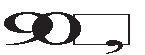 Расхождение на гимнастической ска- мейке правым и левым боком способом «удерживая за плечи». Модуль «Лёгкая атлетика». Бег на длинные дистанции с равномерной скоростью передвижения с высокого старта; бег на короткие дистанции с максимальной скоростью передвиже- ния. Прыжки в длину с разбега способом «согнув ноги»; прыж- ки в высоту с прямого разбега. Метание малого мяча с места в вертикальную неподвижную мишень; метание малого мяча на дальность с трёх шагов раз- бега. Модуль «Зимние виды спорта». Передвижение на лыжах попеременным двухшажным ходом; повороты на лыжах пере- ступанием на месте и в движении по учебной дистанции; подъ- ём по пологому склону способом «лесенка» и спуск в основной стойке; преодоление небольших бугров и впадин при спуске с пологого склона. Модуль «Спортивные игры». Баскетбол. Передача мяча дву- мя руками от груди, на месте и в движении; ведение мяча на месте и в движении «по прямой», «по кругу» и «змейкой»; бро- сок мяча в корзину двумя руками от груди с места; ранее раз- ученные технические действия с мячом. Волейбол. Прямая нижняя подача мяча; приём и передача мяча двумя руками снизу и сверху на месте и в движении; ра- нее разученные технические действия с мячом. Футбол. Удар по неподвижному мячу внутренней стороной стопы с небольшого разбега; остановка катящегося мяча спо- собом «наступания»; ведение мяча «по прямой», «по кругу» и «змейкой»; обводка мячом ориентиров (конусов). Совершенствование техники ранее разученных гимнастиче- ских и акробатических упражнений, упражнений лёгкой атле- тики и зимних видов спорта, технических действий спортив- ных игр. Модуль «Спорт». Физическая подготовка к выполнению нормативов комплекса ГТО с использованием средств базовой физической подготовки, видов спорта и оздоровительных си- стем физической культуры, национальных видов спорта, куль- турно-этнических игр. 6 КЛАСС Знания 	о 	физической 	культуре. 	Возрождение Олимпийских игр и олимпийского  движения  в  современном  мире;  роль  Пье- ра де Кубертена в их становлении и развитии. Девиз, символи- ка и ритуалы современных Олимпийских игр. История органи- зации и проведения первых Олимпийских игр современности; первые олимпийские чемпионы. Способы самостоятельной деятельности. Ведение дневника физической культуры. Физическая подготовка и её влияние на развитие систем организма, связь с укреплением здоровья; фи- зическая подготовленность как результат физической  подго- товки. Правила и способы самостоятельного развития физических качеств. Способы определения индивидуальной физической нагрузки. Правила проведения измерительных процедур по оценке физической подготовленности. Правила техники вы- полнения тестовых заданий и способы регистрации их резуль- татов. Правила 	и 	способы 	составления 	плана самостоятельных 	за- 	нятий 	физической подготовкой. Физическое совершенствование. Физкультурно-оздоро- вительная деятельность. Правила самостоятельного за- каливания  организма  с  помощью  воздушных   и   солнечных ванн, купания в естественных водоёмах. Правила техники безопасности и гигиены мест занятий физическими упражне- ниями. Оздоровительные комплексы: упражнения для профилак- тики нарушения зрения во время учебных занятий и работы за компьютером; упражнения для физкультпауз,  направлен- ных на поддержание оптимальной работоспособности мышц опорно-двигательного аппарата в режиме учебной деятельно- сти. Спортивно-оздоровительная   деятельность.    Модуль «Гимнастика». Акробатическая комбинация из общеразвива- ющих и сложно координированных упражнений, стоек и ку- вырков, ранее разученных акробатических упражнений. Комбинация из стилизованных общеразвивающих упражне- ний и сложно-координированных упражнений ритмической гимнастики, разнообразных движений руками и ногами с раз- ной амплитудой и  траекторией,  танцевальными  движениями из ранее разученных танцев (девочки). Опорные прыжки через гимнастического козла с разбега спо- собом «согнув ноги» (мальчики) и способом «ноги врозь» (де- вочки). Гимнастические комбинации на низком гимнастическом бревне с использованием стилизованных общеразвивающих и сложнокоординированных упражнений, передвижений шагом и лёгким бегом, поворотами с  разнообразными  движениями рук и ног, удержанием статических поз (девочки). Упражнения на невысокой гимнастической перекладине: висы; упор ноги врозь; перемах вперёд и обратно (мальчики). Лазанье по канату в три приёма (мальчики). Модуль «Лёгкая атлетика». Старт с опорой на одну руку и последующим ускорением; спринтерский и гладкий равномер- ный бег по учебной дистанции; ранее разученные беговые упражнения. Прыжковые упражнения: прыжок в высоту с разбега спосо- бом «перешагивание»; ранее разученные прыжковые упражне- ния в длину и высоту; напрыгивание и спрыгивание. Метание малого (теннисного) мяча в подвижную (раскачива- ющуюся) мишень. Модуль «Зимние виды спорта». Передвижение на лыжах одновременным одношажным ходом; преодоление небольших трамплинов при спуске с пологого склона в низкой стойке; ра- нее разученные упражнения лыжной подготовки; передвиже- ния по учебной дистанции, повороты, спуски, торможение. Модуль «Спортивные игры». Баскетбол. Технические дей- ствия игрока без мяча: передвижение в стойке баскетболиста; прыжки вверх толчком одной ногой и приземлением на другую ногу; остановка двумя шагами и прыжком. Упражнения с мячом: ранее разученные упражнения в веде- нии мяча в разных направлениях и по разной траектории, на передачу и броски мяча в корзину. Правила игры и игровая деятельность по правилам с исполь- зованием разученных технических приёмов. Волейбол. Приём и передача мяча двумя руками снизу в раз- ные зоны площадки команды соперника. Правила игры и игро- вая деятельность по правилам с использованием разученных технических приёмов в подаче мяча, его приёме и передаче двумя руками снизу и сверху. Футбол. Удары по катящемуся мячу с разбега. Правила игры и игровая деятельность по правилам с использованием разучен- ных технических приёмов в остановке и передаче мяча, его ведении и обводке. Совершенствование техники ранее разученных гимнастиче- ских и акробатических упражнений, упражнений лёгкой атле- тики и зимних видов спорта, технических действий спортив- ных игр. Модуль «Спорт». Физическая подготовка к выполнению нормативов комплекса ГТО с использованием средств базовой физической подготовки, видов спорта и оздоровительных си- стем физической культуры, национальных видов спорта, куль- турно-этнических игр. 7 КЛАСС Знания о физической культуре. Зарождение олимпийского движения в  дореволюционной  России;  роль  А.Д.  Бутовского в развитии отечественной системы физического воспитания и спорта. Олимпийское движение в СССР и современной России; характеристика основных этапов развития. Выдающиеся со- ветские и российские олимпийцы. Влияние занятий физической культурой и спортом на воспи- тание положительных качеств личности современного челове- ка. Способы самостоятельной деятельности. Правила техники безопасности и гигиены мест занятий в процессе выполнения физических упражнений на открытых площадках. Ведение дневника по физической культуре. Техническая подготовка и её значение для человека; основ- ные правила технической подготовки. Двигательные действия как основа технической подготовки; понятие двигательного умения и двигательного навыка. Способы оценивания техники двигательных действий и организация процедуры оценивания. Ошибки при разучивании техники выполнения двигательных действий, причины и способы их предупреждения при самосто- ятельных занятиях технической подготовкой. Планирование самостоятельных занятий технической подго- товкой на учебный год и учебную четверть. Составление плана учебного занятия по самостоятельной технической подготовке. Способы оценивания оздоровительного эффекта занятий физи- ческой культурой с помощью «индекса Кетле», «ортостатиче- ской пробы», «функциональной пробы со стандартной нагруз- кой». Физическое совершенствование. Физкультурно-оздоро- вительная деятельность. Оздоровительные комплексы для самостоятельных занятий с добавлением ранее разученных упражнений: для профилактики  нарушения  осанки;  дыхатель- ной и зрительной гимнастики в режиме учебного дня. Спортивно-оздоровительная   деятельность.    Модуль «Гимнастика». Акробатические комбинации из ранее разучен- ных упражнений с добавлением упражнений ритмической гим- настики (девочки). Простейшие акробатические пирамиды в парах и тройках (девочки). Стойка на голове с опорой на руки; акробатическая комбинация из разученных упражнений в рав- новесии, стойках, кувырках (мальчики). Комплекс упражнений степ-аэробики, включающий упраж- нения в ходьбе, прыжках, спрыгивании и запрыгивании с по- воротами разведением рук и ног, выполняемых в среднем и высоком темпе (девочки). Комбинация на гимнастическом бревне из ранее разученных упражнений с добавлением упражнений на статическое и ди- намическое равновесие (девочки). Комбинация на низкой гим- настической перекладине  из  ранее  разученных  упражнений в  висах,  упорах,  переворотах  (мальчики).  Лазанье  по  канату в два приёма (мальчики). Модуль «Лёгкая атлетика». Бег с преодолением препят- ствий способами «наступание» и «прыжковый бег»; эстафет- ный бег. Ранее освоенные беговые упражнения с увеличением скорости передвижения и продолжительности выполнения; прыжки с разбега в длину способом «согнув 	ноги» 	и 	в 	высоту 	способом «перешагивание». Метание малого (теннисного) мяча по движущейся (катящей- ся) с разной скоростью мишени. Модуль «Зимние виды спорта». Торможение и поворот на лыжах упором при спуске с пологого склона; переход с пере- движения попеременным двухшажным ходом на  передвиже- ние одновременным одношажным ходом и обратно во время прохождения учебной дистанции; спуски и подъёмы ранее ос- военными способами. Модуль «Спортивные игры». Баскетбол. Передача и ловля мяча после отскока от пола; бросок в корзину двумя руками снизу и от груди после ведения. Игровая деятельность по пра- вилам с использованием ранее разученных технических приё- мов без мяча и с мячом: ведение, приёмы и передачи, броски в корзину. Волейбол. Верхняя прямая подача мяча в разные зоны пло- щадки соперника; передача мяча через сетку двумя руками сверху и перевод мяча за голову. Игровая деятельность по пра- вилам с использованием ранее разученных технических приё- мов. Футбол. Средние и длинные передачи мяча по прямой и диагонали; тактические действия при выполнении углового удара и вбрасывании мяча изза боковой линии. Игровая дея- тельность по правилам с использованием ранее разученных технических приёмов. Совершенствование техники ранее разученных гимнастиче- ских и акробатических упражнений, упражнений лёгкой атле- тики и зимних видов спорта, технических действий спортив- ных игр. Модуль «Спорт». Физическая подготовка к выполнению нормативов комплекса ГТО с использованием средств базовой физической подготовки, видов спорта и оздоровительных си- стем физической культуры, национальных видов спорта, куль- турно-этнических игр. 8 КЛАСС Знания о физической культуре. Физическая культура в со- временном  обществе:   характеристика   основных   направлений и форм организации. Всестороннее и гармоничное физическое развитие. Адаптивная физическая культура, её история и со- циальная значимость. Способы самостоятельной деятельности. Коррекция осанки и разработка индивидуальных планов занятий корригирующей гимнастикой. Коррекция избыточной массы тела и разработка индивидуальных планов занятий корригирующей гимнастикой. Составление планов-конспектов для самостоятельных заня- тий спортивной подготовкой. Способы учёта индивидуальных особенностей при составлении планов самостоятельных трени- ровочных занятий. Физическое совершенствование. Физкультурно-оздоро- вительная деятельность. Профилактика перенапряжения систем организма средствами оздоровительной физической культуры:  упражнения  мышечной  релаксации  и   регулирова- ния вегетативной нервной системы, профилактики общего утомления и остроты зрения. Спортивно-оздоровительная   деятельность.    Модуль «Гимнастика». Акробатическая комбинация из ранее освоен- ных упражнений силовой направленности, с увеличивающим- ся числом технических элементов в стойках, упорах, кувыр- ках, прыжках (юноши). Гимнастическая комбинация на гимнастическом бревне из ранее освоенных упражнений с увеличивающимся числом тех- нических элементов в прыжках, поворотах и передвижениях (девушки). Гимнастическая комбинация на перекладине с включением ранее освоенных упражнений в упорах и висах (юноши). Гимнастическая комбинация на параллельных бру- сьях с включением упражнений в упоре на руках, кувырка вперёд и соскока (юноши). Вольные упражнения на базе ранее разученных акробатических упражнений и упражнений рит- мической гимнастики (девушки). Модуль «Лёгкая атлетика». Кроссовый бег; прыжок в дли- ну с разбега способом «прогнувшись». Правила проведения соревнований по сдаче норм комплекса ГТО. Самостоятельная подготовка к выполнению нормативных требований комплекса ГТО в беговых (бег на короткие и сред- ние дистанции) и технических (прыжки и метание спортивного снаряда) дисциплинах лёгкой атлетики. Модуль «Зимние виды спорта». Передвижение на лыжах одновременным бесшажным ходом; преодоление естественных препятствий на лыжах широким шагом, перешагиванием, пе- релазанием; торможение боковым скольжением при спуске на лыжах с пологого склона; переход с попеременного двухшаж- ного хода на одновременный бесшажный ход и обратно; ранее разученные упражнения лыжной подготовки в передвижениях на лыжах, при спусках, подъёмах, торможении. Модуль «Плавание». Старт прыжком с тумбочки при плава- нии кролем на груди; старт из воды толчком от стенки бассей- на при плавании кролем на спине. Повороты при плавании кролем на груди и на спине. Проплывание учебных дистанций кролем на груди и на спине. Модуль «Спортивные игры». Баскетбол. Повороты туловища в правую и левую стороны с удержанием мяча двумя руками; передача мяча одной рукой от плеча и снизу; бросок мяча дву- мя и одной рукой в прыжке. Игровая деятельность по правилам с использованием ранее разученных технических приёмов. Волейбол. Прямой нападающий удар; индивидуальное бло- кирование мяча в прыжке с места; тактические действия в за- щите и нападении. Игровая деятельность по правилам с ис- пользованием ранее разученных технических приёмов. Футбол. Удар по мячу с разбега внутренней частью подъёма стопы; остановка мяча внутренней стороной стопы. Правила игры в мини-футбол; технические и тактические действия. Игровая деятельность по правилам мини-футбола с использова- нием ранее разученных технических приёмов (девушки). Игро- вая деятельность по правилам классического футбола с исполь- зованием ранее разученных технических приёмов (юноши). Совершенствование техники ранее разученных гимнастиче- ских и акробатических упражнений, упражнений лёгкой атле- тики и зимних видов спорта, технических действий спортив- ных игр. Модуль «Спорт». Физическая подготовка к выполнению нормативов Комплекса ГТО с использованием средств базовой физической подготовки, видов спорта и оздоровительных си- стем физической культуры, национальных видов спорта, куль- турно-этнических игр. 9 КЛАСС Знания о физической культуре. Здоровье и здоровый образ жизни, вредные привычки и их пагубное влияние на здоровье человека. Туристские  походы  как  форма  организации  здорово- го образа жизни. Профессионально-прикладная физическая культура. Способы 	самостоятельной 	деятельности. Восстановительный массаж как средство оптимизации работоспособности, его пра- вила и приёмы во время самостоятельных занятий физической подготовкой. Банные процедуры как средство укрепления здо- ровья. Измерение функциональных резервов  организма.  Ока- зание первой помощи на самостоятельных  занятиях  физиче- скими упражнениями и во время активного отдыха. Физическое совершенствование. Физкультурно-оздоро- вительная деятельность. Занятия физической культурой и режим питания. Упражнения  для  снижения  избыточной  мас- сы  тела.  Оздоровительные,  коррекционные  и  профилактиче- ские мероприятия в режиме двигательной активности старше- классников Спортивно-оздоровительная   деятельность.    Модуль «Гимнастика». Акробатическая комбинация с включением длинного кувырка с разбега и кувырка назад в упор, стоя ноги врозь (юноши). Гимнастическая комбинация на высокой пере- кладине, с включением элементов размахивания и соскока впе- рёд прогнувшись (юноши). Гимнастическая комбинация на параллельных  брусьях,  с  включением  двух  кувырков  вперёд с опорой на руки (юноши). Гимнастическая комбинация на гимнастическом бревне, с включением полушпагата, стойки на колене с опорой на руки и отведением ноги назад (девушки). Черлидинг: композиция упражнений с построением пирамид, элементами степ-аэробики, акробатики и ритмической гимна- стики (девушки). Модуль «Лёгкая атлетика». Техническая подготовка в бе- говых и прыжковых упражнениях: бег на короткие и длинные дистанции; прыжки в длину способами «прогнувшись» и «со- гнув ноги»; прыжки в высоту способом «перешагивание». Тех- ническая подготовка в метании спортивного снаряда с разбега на дальность. Модуль «Зимние виды спорта». Техническая подготовка в передвижении лыжными ходами по учебной дистанции: попе- ременный двухшажный ход, одновременный одношажный ход, способы перехода с одного лыжного хода на другой. Модуль «Плавание». Брасс: подводящие упражнения и плавание в полной координации. Повороты при плавании брас- сом. Модуль «Спортивные игры». Баскетбол. Техническая подго- товка в игровых действиях: ведение, передачи, приёмы и бро- ски мяча на месте, в прыжке, после ведения. Волейбол. Техническая подготовка в игровых действиях: по- дачи мяча в разные зоны площадки соперника; приёмы и пе- редачи на месте и в движении; удары и блокировка. Футбол. Техническая подготовка в игровых действиях: веде- ние, приёмы и передачи, остановки и удары по мячу с места и в движении. Совершенствование техники ранее разученных гимнастиче- ских и акробатических упражнений, упражнений лёгкой атле- тики и зимних видов спорта; технических действий спортив- ных игр. Модуль «Спорт». Физическая подготовка к выполнению нормативов Комплекса ГТО с использованием средств базовой физической подготовки, видов спорта и оздоровительных си- стем физической культуры, национальных видов спорта, куль- турно-этнических игр. Примерная программа вариативного модуля «Базовая физическая подготовка». Развитие силовых способностей. Комплексы общеразвивающих и локально воздействующих упражнений, отягощённых весом собственного тела и с исполь- зованием дополнительных средств (гантелей, эспандера, набив- ных мячей, штанги и т. п.). Комплексы упражнений на трена- жёрных устройствах. Упражнения на гимнастических снарядах (брусьях, перекладинах,  гимнастической  стенке  и  т.  п.).  Бро- ски набивного  мяча  двумя  и  одной  рукой  из  положений  стоя и сидя (вверх, вперёд, назад, в стороны, снизу и сбоку, от гру- ди, из-за головы). Прыжковые упражнения с дополнительным отягощением (напрыгивание и спрыгивание, прыжки через скакалку,  многоскоки,  прыжки  через  препятствия  и  т.  п.).  Бег с дополнительным отягощением (в горку и с горки, на короткие дистанции, эстафеты). Передвижения в висе и упоре на руках. Лазанье (по канату, по гимнастической  стенке  с  дополнитель- ным отягощением). Переноска непредельных  тяжестей  (маль- чики  —   сверстников   способом   на   спине).   Подвижные   игры с   силовой    направленностью    (импровизированный    баскетбол с набивным мячом и т. п.). Развитие скоростных способностей. Бег на месте в макси- мальном темпе (в упоре о гимнастическую стенку и без упора). Челночный бег. Бег по разметкам с максимальным темпом. Повторный бег с максимальной скоростью и максимальной ча- стотой шагов (10—15 м). Бег с ускорениями из разных исход- ных положений. Бег с максимальной скоростью и собиранием малых предметов, лежащих на полу и на разной высоте. Стар- товые ускорения по дифференцированному сигналу. Метание малых мячей по движущимся мишеням (катящейся, раскачи- вающейся, летящей). Ловля теннисного мяча после отскока от пола, стены (правой и левой рукой). Передача теннисного мяча в парах правой (левой) рукой и попеременно. Ведение теннис- ного мяча ногами с ускорениями по прямой, по кругу, вокруг стоек. Прыжки через скакалку на месте и в движении с мак- симальной частотой прыжков. Преодоление полосы препят- ствий, включающей в себя: прыжки на разную высоту и длину, по разметкам; бег с максимальной скоростью в разных направ- лениях и с преодолением опор различной высоты и ширины, повороты, обегание различных предметов (легкоатлетических стоек, мячей, лежащих на полу или подвешенных на высоте). Эстафеты и подвижные игры со скоростной направленностью. Технические действия из базовых видов спорта, выполняемые с максимальной скоростью движений. Развитие выносливости. Равномерный бег и передвижение на лыжах в режимах умеренной и большой интенсивности. По- вторный бег и передвижение на лыжах в режимах максималь- ной и субмаксимальной интенсивности. Кроссовый бег и марш-бросок на лыжах. Развитие координации движений. Жонглирование больши- ми (волейбольными) и малыми (теннисными) мячами. Жонгли- рование гимнастической палкой. Жонглирование волейболь- ным мячом головой. Метание малых и больших мячей в мишень (неподвижную и двигающуюся). Передвижения по возвышен- ной и наклонной, ограниченной по ширине опоре (без предмета и с предметом на голове). Упражнения в статическом равнове- сии. Упражнения в воспроизведении пространственной точно- сти движений руками, ногами, туловищем. Упражнение на точность дифференцирования мышечных усилий. Подвижные и спортивные игры. Развитие гибкости. Комплексы общеразвивающих упраж- нений (активных и пассивных), выполняемых с большой амплитудой движений. Упражнения на растяжение и рассла- бление мышц. Специальные упражнения для развития под- вижности суставов (полушпагат, шпагат, выкруты гимнастиче- ской палки). Упражнения культурно-этнической направленности. Сю- жетно-образные и обрядовые игры. Технические действия на- циональных видов спорта. Специальная физическая подготовка. Модуль «Гимна- стика». Развитие гибкости. Наклоны туловища вперёд, назад, в стороны с возрастающей амплитудой движений в по- ложении стоя, сидя, сидя ноги в стороны. Упражнения с гим- настической палкой (укороченной скакалкой) для развития подвижности плечевого сустава (выкруты). Комплексы обще- развивающих упражнений с повышенной амплитудой для пле- чевых, локтевых, тазобедренных и коленных суставов, для развития подвижности позвоночного столба. Комплексы ак- тивных и пассивных упражнений с большой амплитудой дви- жений. Упражнения для развития подвижности суставов (полушпагат, шпагат, складка, мост). Развитие координации движений. Прохождение усложнён- ной полосы препятствий, включающей быстрые кувырки (вперёд, назад), кувырки по наклонной плоскости,  преодоле- ние препятствий прыжком с опорой на руку, безопорным прыжком, быстрым лазаньем. Броски  теннисного  мяча  пра- вой и левой рукой в подвижную и неподвижную мишень, с места и с разбега. Касание правой и левой ногой мишеней, подвешенных на разной высоте, с места и с разбега. Разноо- бразные прыжки  через  гимнастическую  скакалку  на  месте  и с продвижением. Прыжки на точность отталкивания и при- земления. Развитие силовых способностей. Подтягивание в висе и отжимание в упоре. Передвижения в висе и упоре на руках на перекладине (мальчики), подтягивание в висе стоя (лёжа) на низкой перекладине (девочки); отжимания в упоре лёжа с из- меняющейся высотой опоры для рук и ног; отжимание в упоре на низких брусьях; поднимание ног в висе на гимнастической стенке до посильной высоты; из положения лёжа на гимнасти- ческом козле (ноги зафиксированы) сгибание туловища с раз- личной амплитудой движений (на животе и на спине); ком- плексы упражнений с гантелями с индивидуально подобранной массой (движения руками, повороты на месте, наклоны, под- скоки со взмахом рук); метание набивного мяча из различных исходных положений; комплексы упражнений избирательного воздействия на отдельные мышечные группы (с увеличиваю- щимся темпом движений без потери качества выполнения); элементы атлетической гимнастики (по типу «подкачки»); при- седания на одной ноге «пистолетом» с опорой на руку для со- хранения равновесия). Развитие выносливости. Упражнения с непредельными отягощениями, выполняемые в режиме умеренной интенсивно- сти в сочетании с напряжением мышц и фиксацией положений тела. Повторное выполнение гимнастических упражнений с уменьшающимся интервалом отдыха (по типу «круговой тре- нировки»). Комплексы упражнений с отягощением, выполня- емые в режиме непрерывного и интервального методов. Модуль «Лёгкая атлетика». Развитие выносливости. Бег с максимальной скоростью в режиме повторноинтерваль- ного метода. Бег по пересеченной местности (кроссовый бег). Гладкий бег с равномерной скоростью в разных зонах интен- сивности. Повторный бег с препятствиями в максимальном темпе. Равномерный повторный бег с финальным ускорением (на разные дистанции). Равномерный бег с дополнительным отягощением в режиме «до отказа». Развитие силовых способностей. Специальные прыжковые упражнения  с  дополнительным  отягощением.  Прыжки  вверх с доставанием подвешенных предметов. Прыжки в полуприсе- де (на месте, с продвижением в разные стороны). Запрыгивание с последующим спрыгиванием. Прыжки в глубину по методу ударной тренировки. Прыжки в высоту с продвижением и из- менением направлений, поворотами вправо и влево, на правой, левой ноге и поочерёдно. Бег с препятствиями. Бег в горку, с дополнительным отягощением и без него. Комплексы упраж- нений с набивными мячами. Упражнения с локальным отяго- щением на мышечные группы. Комплексы силовых упражне- ний по методу круговой тренировки. Развитие скоростных способностей. Бег на месте с макси- мальной скоростью и темпом с опорой на руки и без опоры. Максимальный бег в горку и с горки. Повторный бег на корот- кие дистанции с максимальной скоростью (по прямой, на по- вороте и со старта). Бег с максимальной скоростью «с ходу». Прыжки через скакалку в максимальном темпе. Ускорение, переходящее в многоскоки, и многоскоки, переходящие в бег с ускорением. Подвижные и спортивные игры, эстафеты. Развитие 	координации 	движений. Специализированные комплексы упражнений на развитие координации (разрабаты- ваются на основе учебного материала модулей «Гимнастика» и «Спортивные игры»). Модуль «Зимние виды спорта». Развитие выносливо- сти. Передвижения на лыжах с равномерной скоростью в ре- жимах умеренной, большой и субмаксимальной интенсивно- сти, с соревновательной скоростью. Развитие силовых способностей. Передвижение на лыжах по отлогому склону с дополнительным отягощением. Скорост- ной подъём ступающим и скользящим шагом, бегом, «лесен- кой», «ёлочкой». Упражнения в «транспортировке». Развитие координации. Упражнения в поворотах и спусках на лыжах; проезд через «ворота» и преодоление небольших трамплинов. Модуль «Спортивные игры». Баскетбол. Развитие ско- ростных способностей. Ходьба и бег в различных направлени- ях с максимальной скоростью с внезапными остановками и выполнением различных заданий (например, прыжки вверх, назад, вправо, влево, приседания). Ускорения с изменением направления движения. Бег с максимальной частотой (темпом) шагов с опорой на руки и без опоры. Выпрыгивание вверх с до- ставанием ориентиров левой (правой) рукой. Челночный бег (чередование прохождения заданных отрезков дистанции ли- цом и спиной вперёд). Бег с максимальной скоростью с пред- варительным   выполнением    многоскоков.    Передвижения с ускорениями и максимальной скоростью приставными шага- ми левым  и  правым  боком.  Ведение  баскетбольного  мяча с ускорением и максимальной скоростью. Прыжки вверх на обеих ногах и одной ноге с места и с разбега. Прыжки с пово- ротами на точность приземления. Передача мяча двумя руками от груди в максимальном темпе при встречном беге в колоннах. Кувырки вперёд, назад, боком с последующим рывком на 3—5 м. Подвижные и спортивные игры, эстафеты. Развитие силовых способностей. Комплексы упражнений с дополнительным отягощением на основные мышечные груп- пы. Ходьба и прыжки в глубоком приседе. Прыжки на одной ноге и обеих ногах с продвижением вперед, по кругу, «змей- кой», на ска- калку в максимальном темпе на месте и с передвижением (с до- полнительным отягощением и без него). Напрыгивание и спрыгивание с последующим ускорением. Многоскоки с после- дующим ускорением и ускорения с последующим выполнением многоскоков. Броски набивного мяча из различных исходных положений, с различной траекторией полёта одной рукой и обе- ими руками, стоя, сидя, в полуприседе. Развитие выносливости. Повторный бег с максимальной скоростью с уменьшающимся интервалом отдыха. Гладкий бег по методу непрерывно-интервального  упражнения.  Гладкий бег в режиме большой и умеренной интенсивности. Игра в ба- скетбол с увеличивающимся объёмом времени игры. Развитие координации движений. Броски баскетбольного мяча по неподвижной и подвижной мишени. Акробатические упражнения (двойные и тройные кувырки вперёд и назад). Бег с «тенью» (повторение движений партнёра). Бег по гимнасти- ческой скамейке, по гимнастическому бревну разной высоты. Прыжки по разметкам с изменяющейся  амплитудой  движе- ний. Броски малого мяча в стену одной (обеими) руками с по- следующей его ловлей (обеими руками и одной рукой) после отскока от стены (от пола). Ведение мяча с изменяющейся по команде скоростью и направлением передвижения. Футбол. Развитие скоростных способностей. Старты из различных положений с последующим ускорением. Бег с мак- симальной скоростью по прямой, с остановками (по свистку, хлопку, заданному сигналу), с ускорениями, «рывками», изме- нением направления передвижения. Бег в максимальном тем- пе. Бег и ходьба спиной вперёд с изменением темпа и направ- ления движения (по прямой, по кругу и «змейкой»). Бег с максимальной 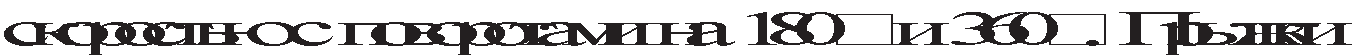 через скакалку в максимальном темпе. Прыжки по разметкам на правой (левой) ноге, между стоек, спиной вперёд. Прыжки вверх на обеих ногах и одной ноге с продвижением вперёд. Уда- ры по  мячу  в  стенку  в  максимальном  темпе.  Ведение  мяча с остановками и ускорениями, «дриблинг» мяча с изменением направления движения. Кувырки вперёд, назад, боком с после- дующим рывком. Подвижные и спортивные игры, эстафеты. Развитие силовых способностей.  Комплексы  упражнений с дополнительным отягощением на основные мышечные груп- пы. Многоскоки через препятствия. Спрыгивание с возвышен- ной опоры с последующим ускорением, прыжком в длину и в высоту. Прыжки на обеих ногах с дополнительным отягоще- нием (вперёд, назад, в приседе, с продвижением вперёд). Развитие выносливости. Равномерный бег на средние и длинные дистанции. Повторные ускорения с уменьшающимся интервалом отдыха.  Повторный  бег  на  короткие  дистанции с максимальной скоростью и уменьшающимся интервалом от- дыха. Гладкий бег в режиме непрерывно-интервального мето- да. Передвижение на лыжах в режиме большой и умеренной интенсивности. ПЛАНИРУЕМЫЕ РЕЗУЛЬТАТЫ ОСВОЕНИЯ УЧЕБНОГО ПРЕДМЕТА «ФИЗИЧЕСКАЯ КУЛЬТУРА» НА УРОВНЕ ОСНОВНОГО ОБЩЕГО ОБРАЗОВАНИЯ ЛИЧНОСТНЫЕ РЕЗУЛЬТАТЫ 6 Готовность проявлять интерес к истории и развитию физиче- ской культуры и спорта в Российской Федерации, гордиться победами выдающихся отечественных спортсменов-олим- пийцев; 6 готовность отстаивать символы Российской Федерации во время спортивных соревнований, уважать традиции и прин- ципы современных Олимпийских игр и олимпийского дви- жения; 6 готовность ориентироваться на моральные ценности и нормы межличностного взаимодействия при организации, планиро- вании и проведении совместных занятий физической куль- турой и спортом, оздоровительных мероприятий в условиях активного отдыха и досуга; 6 готовность оценивать своё поведение и поступки во время проведения совместных занятий физической культурой, уча- стия в спортивных мероприятиях и соревнованиях; 6 готовность оказывать первую медицинскую помощь при трав- мах и ушибах, соблюдать правила техники безопасности во время совместных занятий физической культурой и спортом; 6 стремление к физическому совершенствованию, формирова- нию  культуры  движения  и  телосложения,  самовыражению в избранном виде спорта; 6 готовность организовывать и проводить занятия физической культурой и спортом на основе научных представлений о за- кономерностях физического развития и физической подго- товленности с учётом самостоятельных наблюдений за изме- нением их показателей; 6 осознание здоровья как базовой ценности человека, призна- ние объективной необходимости в его укреплении и длитель- ном сохранении посредством занятий физической культурой и спортом; 6 осознание необходимости ведения здорового образа жизни как средства профилактики пагубного влияния вредных привычек на физическое, психическое и социальное здоровье человека; 6 способность адаптироваться к стрессовым ситуациям, осу- ществлять профилактические мероприятия по регулирова- нию эмоциональных напряжений, активному восстановле- нию организма после значительных умственных и физичес- ких нагрузок; 6 готовность соблюдать правила безопасности во время заня- тий физической культурой и спортом, проводить гигиениче- ские и профилактические мероприятия по организации мест занятий, выбору спортивного инвентаря и оборудования, спортивной одежды; 6 готовность соблюдать правила и требования к организации бивуака во время туристских походов, противостоять дей- ствиям и поступкам, приносящим вред окружающей среде; 6 освоение опыта взаимодействия со сверстниками, форм об- щения и поведения при выполнении учебных заданий на уроках физической культуры, игровой и соревновательной деятельности; 6 повышение компетентности в организации самостоятельных занятий физической культурой, планировании их содержа- ния и направленности в зависимости от индивидуальных ин- тересов и потребностей; 6 формирование представлений об основных понятиях и тер- минах физического воспитания и спортивной тренировки, умений руководствоваться ими в познавательной и практи- ческой деятельности, общении со сверстниками, публичных выступлениях и дискуссиях. МЕТАПРЕДМЕТНЫЕ РЕЗУЛЬТАТЫ Универсальные познавательные действия: 6 проводить сравнение соревновательных упражнений Олим- пийских игр древности и современных Олимпийских игр, выявлять их общность и различия; 6 	осмысливать 	Олимпийскую 	хартию 	как основополагающий документ современного олимпийского движения, приводить примеры её гуманистической направленности; 6 анализировать влияние занятий физической культурой и спортом на воспитание положительных качеств личности, устанавливать возможность профилактики вредных привы- чек; 6 характеризовать туристские походы как форму активного отдыха, выявлять их целевое предназначение в сохранении и укреплении здоровья; руководствоваться требованиями техники безопасности во время передвижения по маршруту и организации бивуака; 6 устанавливать причинно-следственную связь между плани- рованием режима дня и изменениями показателей работо- способности; 6 устанавливать связь негативного влияния нарушения осанки на состояние здоровья и выявлять причины нарушений, из- мерять индивидуальную форму и составлять комплексы упражнений по профилактике и коррекции выявляемых на- рушений; 6 устанавливать причинно-следственную связь между  уров- нем развития физических качеств, состоянием здоровья и функциональными возможностями основных систем орга- низма; 6 устанавливать причинно-следственную связь между каче- ством владения техникой физического упражнения и воз- можностью возникновения травм и ушибов во время само- стоятельных занятий физической культурой и спортом; 6 устанавливать причинно-следственную связь между подго- товкой мест занятий на открытых площадках и правилами предупреждения травматизма. Универсальные коммуникативные действия: 6 выбирать, анализировать  и  систематизировать  информа- цию из разных источников об образцах  техники  выполне- ния разучиваемых упражнений, правилах планирования самостоятельных занятий физической и технической подго- товкой; 6 вести наблюдения за развитием физических качеств, сравни- вать их показатели с данными возрастно-половых стандар- тов, составлять планы занятий на основе определённых пра- вил и регулировать нагрузку по частоте пульса и внешним признакам утомления; 6 описывать и анализировать технику разучиваемого упраж- нения, выделять фазы и элементы движений, подбирать подготовительные упражнения и планировать последова- тельность решения задач обучения; оценивать эффектив- ность обучения посредством сравнения с эталонным образ- цом; 6 наблюдать, анализировать и контролировать технику выпол- нения физических упражнений другими учащимися, срав- нивать её с эталонным образцом, выявлять ошибки и пред- лагать способы их устранения; 6 изучать и коллективно обсуждать технику «иллюстративно- го образца» разучиваемого упражнения, рассматривать и мо- делировать появление ошибок, анализировать возможные причины их появления, выяснять способы их устранения. Универсальные учебные регулятивные действия: 6 составлять и выполнять индивидуальные комплексы физи- ческих упражнений с разной функциональной направленно- стью, выявлять особенности их воздействия на состояние организма, развитие его резервных возможностей с помощью процедур контроля и функциональных проб; 6 составлять и выполнять акробатические и гимнастические комплексы упражнений, самостоятельно разучивать слож- нокоординированные упражнения на спортивных снарядах; 6 активно взаимодействовать в условиях учебной и игровой деятельности, ориентироваться на указания учителя и пра- вила игры при возникновении конфликтных и нестандарт- ных ситуаций, признавать своё право и право других на ошибку, право на её совместное исправление; 6 разучивать и выполнять технические действия в игровых ви- дах спорта, активно взаимодействуют при совместных такти- ческих действиях в защите и нападении, терпимо относится к ошибкам игроков своей команды и команды соперников; 6 организовывать оказание первой помощи при травмах и ушибах во время самостоятельных занятий физической культурой и спортом, применять способы и приёмы помощи в зависимости от характера и признаков полученной травмы. ПРЕДМЕТНЫЕ РЕЗУЛЬТАТЫ класс К концу обучения в 5 классе обучающийся научится: выполнять требования безопасности на уроках физической культуры, на самостоятельных занятиях физическими упражнениями в условиях активного отдыха и досуга; 6 проводить измерение индивидуальной осанки и сравнивать её показатели со стандартами, составлять комплексы упраж- нений по коррекции и профилактике её нарушения, плани- ровать их выполнение в режиме дня; 6 составлять дневник физической культуры и вести в нём на- блюдение за показателями физического развития и физиче- ской подготовленности, планировать содержание и регуляр- ность проведения самостоятельных занятий; 6 осуществлять профилактику утомления во время учебной деятельности, выполнять комплексы упражнений физкульт- минуток, дыхательной и зрительной гимнастики; 6 	выполнять 	комплексы 	упражненийоздоровительной физи- ческой культуры на развитие гибкости, координации и фор- мирование телосложения; 6 выполнять опорный прыжок с разбега способом «ноги врозь» (мальчики) и способом «напрыгивания с последующим спры- гиванием» (девочки); 6 выполнять упражнения в висах и упорах на низкой гимна- стической перекладине (мальчики); в передвижениях по гимнастическому бревну ходьбой и приставным шагом с по- воротами, подпрыгиванием на двух ногах на месте и с про- движением (девочки); 6 передвигаться по гимнастической стенке приставным шагом, лазать разноимённым способом вверх и по диагонали; 6 выполнять бег с равномерной скоростью с высокого старта по учебной дистанции; 6 демонстрировать технику прыжка в длину с разбега спосо- бом «согнув ноги»; 6 передвигаться на лыжах попеременным двухшажным ходом (для бесснежных районов — имитация передвижения); 6 демонстрировать технические действия в спортивных играх: баскетбол (ведение мяча с равномерной скоростью в разных направлениях; приём и передача мяча двумя руками от груди с места и в движении); волейбол (приём и передача мяча двумя руками снизу и свер- ху с места и в движении, прямая нижняя подача); футбол (ведение мяча с равномерной скоростью в разных на- правлениях, приём и передача мяча, удар по неподвижному мячу с небольшого разбега); 6 тренироваться в упражнениях общефизической и специаль- ной физической подготовки с учётом индивидуальных и воз- растно-половых особенностей. 6 класс К концу обучения в 6 классе обучающийся научится: 6 характеризовать Олимпийские игры современности как международное культурное явление, роль Пьера де Куберте- на в их историческом возрождении; обсуждать историю воз- никновения девиза, символики и ритуалов Игр; 6 	измерять 	индивидуальные 	показатели физических качеств, определять их соответствие возрастным нормам и подбирать упражнения для их направленного развития; 6 контролировать режимы физической нагрузки по частоте пульса и степени утомления организма по внешним призна- кам во время самостоятельных занятий физической подго- товкой; 6 готовить места для самостоятельных занятий физической культурой и спортом в соответствии с правилами техники безопасности и гигиеническими требованиями; 6 отбирать упражнения оздоровительной физической культу- ры и составлять из них комплексы физкультминуток и физ- культпауз для оптимизации работоспособности и снятия мы- шечного утомления в режиме учебной деятельности; 6 составлять и выполнять акробатические комбинации из раз- ученных упражнений, наблюдать и анализировать выполне- ние другими учащимися, выявлять ошибки и предлагать способы устранения; 6 выполнять лазанье по канату в три приёма (мальчики), со- ставлять и выполнять комбинацию на низком бревне из сти- лизованных общеразвивающих и сложно-координированных упражнений (девочки); 6 выполнять беговые упражнения с максимальным ускорени- ем, использовать их в самостоятельных занятиях для разви- тия быстроты и равномерный бег для развития общей вынос- ливости; 6 выполнять прыжок в высоту с разбега способом «перешаги- вание», наблюдать и анализировать его выполнение другими учащимися, сравнивая с заданным образцом, выявлять ошибки и предлагать способы устранения; 6 выполнять передвижение на лыжах одновременным одно- шажным ходом, наблюдать и анализировать его выполнение другими учащимися, сравнивая с заданным образцом, выяв- лять ошибки и предлагать способы устранения (для бесснеж- ных районов — имитация передвижения); 6 	выполнять 	правила 	и 	демонстрировать технические действия в спортивных играх: баскетбол (технические действия без мяча; броски  мяча двумя руками снизу и от груди с места; использование разу- ченных технических действий в условиях игровой деятельно- сти); волейбол (приём и передача мяча двумя руками снизу и сверху в разные зоны площадки соперника; использование разученных технических действий в условиях игровой дея- тельности); футбол (ведение  мяча  с  разной  скоростью  передвижения, с ускорением в разных направлениях; удар по катящемуся мячу с разбега; использование разученных технических дей- ствий в условиях игровой деятельности); тренироваться в упражнениях общефизической и специаль- ной физической подготовки с учётом индивидуальных и воз- растно-половых особенностей. класс К концу обучения в 7 классе обучающийся научится: 6 проводить анализ причин зарождения современного олим- пийского движения, давать характеристику основным эта- пам его развития в СССР и современной России; 6 объяснять положительное влияние занятий физической культурой и спортом на воспитание личностных качеств со- временных школьников, приводить примеры из собственной жизни; 6 объяснять понятие «техника физических упражнений», ру- ководствоваться правилами технической подготовки при самостоятельном обучении новым физическим упражнени- ям, проводить процедуры оценивания техники их выполне- ния; 6  составлять   планы   самостоятельных   занятий   физической 	и 	 	технической 	 	подготовкой,  распределять  их  в  недельном и месячном циклах учебного года, оценивать их оздорови- тельный эффект с помощью «индекса Кетле» и «ортостати- ческой пробы» (по образцу); 6 выполнять лазанье по канату в два приёма (юноши) и про- стейшие акробатические пирамиды в парах и тройках (де- вушки); 6 составлять и самостоятельно разучивать комплекс степ-аэро- бики, включающий упражнения в ходьбе, прыжках, спры- гивании и запрыгивании с поворотами, разведением  рук  и ног (девушки); 6 выполнять стойку на голове с опорой на руки и включать её в акробатическую комбинацию из ранее освоенных упражне- ний (юноши); 6 выполнять беговые упражнения с преодолением препятствий способами «наступание» и «прыжковый бег», применять их в беге по пересечённой местности; 6 выполнять метание малого мяча на точность в неподвижную, качающуюся и катящуюся с разной скоростью мишень; 6 выполнять переход с передвижения попеременным двух- шажным ходом на передвижение одновременным одношаж- ным ходом и обратно во время прохождения учебной дистан- ции; наблюдать и анализировать его выполнение другими учащимися, сравнивая с заданным образцом, выявлять ошибки и предлагать способы устранения (для бесснежных районов — имитация перехода); 6 демонстрировать и использовать технические действия спор- тивных игр: баскетбол (передача и ловля мяча после отскока от пола; бро- ски мяча двумя руками снизу и от груди в движении; исполь- зование разученных технических действий в условиях игровой деятельности); волейбол (передача мяча за голову на своей площадке и через сетку; использование разученных технических действий в ус- ловиях игровой деятельности); футбол (средние и длинные передачи футбольного мяча; тактические действия при выполнении углового удара и вбра- сывании мяча из-за боковой линии;  использование  разучен- ных технических действий в  условиях  игровой  деятельно- сти); 6 тренироваться в упражнениях общефизической и специаль- ной физической подготовки с учётом индивидуальных и воз- растно-половых особенностей. 8 класс К концу обучения в 8 классе обучающийся научится: 6 	проводить 	анализ 	основных 	направлений развития физиче- ской культуры в Российской Федерации, 	характеризовать 	содержание основных форм их организации; 6 анализировать понятие «всестороннее и гармоничное физи- ческое развитие», раскрывать критерии и приводить приме- ры, устанавливать связь с наследственными факторами и занятиями физической культурой и спортом; 6 проводить занятия оздоровительной гимнастикой по коррек- ции индивидуальной формы осанки и избыточной  массы тела; 6 составлять планы занятия спортивной тренировкой, опреде- лять их целевое содержание в соответствии с индивидуаль- ными показателями развития основных  физических  ка- честв; выполнять гимнастическую комбинацию на гимнастическом бревне из ранее освоенных упражнений с добавлением эле- ментов акробатики и ритмической гимнастики (девушки); 6 выполнять комбинацию на параллельных брусьях с включе- нием упражнений в упоре на руках, кувырка вперёд и соско- ка; наблюдать их выполнение другими учащимися и сравни- вать с заданным образцом, анализировать ошибки и причины их появления, находить способы устранения (юноши); 6 выполнять прыжок в длину с разбега способом «прогнув- шись», наблюдать и анализировать технические особенности в выполнении другими учащимися, выявлять ошибки и предлагать способы устранения; 6 выполнять тестовые задания комплекса ГТО в беговых и тех- нических легкоатлетических дисциплинах в соответствии с установленными требованиями к их технике; 6 выполнять передвижение на лыжах одновременным бесшаж- ным ходом; переход с попеременного двухшажного хода на одновременный бесшажный ход; преодоление естественных препятствий на лыжах широким шагом, перешагиванием, перелазанием (для бесснежных районов — имитация пере- движения); 6 соблюдать правила безопасности в бассейне при выполнении плавательных упражнений; 6 выполнять прыжки в воду со стартовой тумбы; 6 выполнять технические элементы плавания кролем на груди в согласовании с дыханием; 6 демонстрировать и использовать технические действия спор- тивных игр: баскетбол (передача мяча одной рукой снизу и от плеча; бро- сок в корзину двумя и одной рукой в прыжке; тактические действия в защите и нападении; использование разученных технических и тактических действий в условиях игровой дея- тельности); волейбол (прямой нападающий удар и индивидуальное бло- кирование мяча в прыжке с места; тактические действия в за- щите и нападении; использование разученных технических и тактических действий в условиях игровой деятельности); футбол (удары по неподвижному, катящемуся и летящему мячу с разбега внутренней и внешней частью подъёма стопы; тактические действия игроков в нападении и защите; исполь- зование разученных технических и тактических действий в условиях игровой деятельности); 6 тренироваться в упражнениях общефизической и специаль- ной физической подготовки с учётом индивидуальных и воз- растно-половых особенностей. 9 класс К концу обучения в 9 классе обучающийся научится: 6 отстаивать принципы здорового образа жизни, раскрывать эффективность его форм в профилактике вредных привычек; обосновывать пагубное влияние вредных привычек на здоро- вье человека, его социальную и производственную деятель- ность; 6 понимать пользу туристских подходов как формы организа- ции здорового образа жизни, выполнять правила подготовки к пешим походам, требования безопасности при передвиже- нии и организации бивуака; 6 объяснять понятие «профессионально-прикладная физиче- 	ская 	культура», 	её 	целевое предназначение, 	связь 	с 	характе- 	ром 	и особенностями профессиональной деятельности; пони- 	мать 	необходимость 	занятий профессионально-прикладной 	физической подготовкой 	учащихся 	общеобразовательной школы; 6 использовать приёмы массажа и применять их в процессе са- мостоятельных занятий физической культурой и спортом, выполнять гигиенические требования к процедурам массажа; 6 измерять индивидуальные функциональные резервы орга- низма с помощью проб Штанге, Генча, «задержки дыхания»; использовать их для планирования  индивидуальных  заня- тий спортивной и профессионально-прикладной физической подготовкой; 6 определять характер травм и ушибов, встречающихся на са- мостоятельных занятиях физическими упражнениями и во время активного отдыха, применять способы оказания пер- вой помощи; 6 составлять и выполнять комплексы упражнений из разучен- ных акробатических упражнений с повышенными требова- ниями к технике их выполнения (юноши); 6 составлять и выполнять гимнастическую комбинацию на вы- сокой перекладине из разученных упражнений, с включени- ем элементов размахивания и соскока вперёд способом «прогнувшись» (юноши); 6 составлять и выполнять композицию упражнений черлидин- га с построением пирамид, элементами степ-аэробики и акро- батики (девушки); 6 составлять и выполнять комплекс ритмической гимнастики с включением элементов художественной гимнастики, упражнений на гибкость и равновесие (девушки);6 совершенствовать технику беговых и прыжковых упражне- ний в процессе самостоятельных занятий технической под- готовкой к выполнению нормативных требований комплекса ГТО; 6 совершенствовать технику передвижения лыжными ходами в процессе самостоятельных занятий технической подготов- кой к выполнению нормативных требований комплекса ГТО; 6 соблюдать правила безопасности в бассейне при выполнении плавательных упражнений; 6 выполнять повороты кувырком, маятником; 6 выполнять технические элементы брассом в согласовании с дыханием; 6 совершенствовать технические действия в спортивных играх: баскетбол, волейбол, футбол, взаимодействовать с игроками своих команд в условиях игровой деятельности, при органи- зации тактических действий в нападении и защите; 6 тренироваться в упражнениях общефизической и специаль- ной физической подготовки с учётом индивидуальных и воз- растно-половых особенностей. 	ОСНОВЫ БЕЗОПАСНОСТИ ЖИЗНЕДЕЯТЕЛЬНОСТИ (8—9 КЛАССЫ) Рабочая программа по основам безопасности жиз- недеятельности (далее – ОБЖ) разработана на основе Концепции преподавания учебного предмета «Основы безопасности жизне- деятельности» (утверждена Решением Коллегии Министерства просвещения Российской Федерации, протокол от 24 декабря 2018 г. № ПК-вн), требований к результатам освоения про- граммы основного общего образования, представленных в Феде- ральном государственном образовательном стандарте (далее — ФГОС) основного общего образования (утверждён приказом Министерства просвещения Российской Федерации от 31 мая 2021 г. № 287) с учётом распределённых по модулям проверя- емых требований к результатам освоения основной образова- тельной программы основного общего образования по учебному предмету ОБЖ,программы воспитания. разумного взаимодействия человека с окружающей средой, учесть преемственность приобретения обучающимися знаний и формирования у них умений и навыков в области без- опасности жизнедеятельности. Настоящая Программа обеспечивает: ясное понимание обучающимися современных проблем без- опасности и формирование у подрастающего поколения базово- го уровня культуры безопасного поведения; прочное усвоение обучающимися основных ключевых по- нятий, обеспечивающих преемственность изучения основ ком- плексной безопасности личности на следующем уровне обра- зования; возможность выработки и закрепления у обучающихся уме- ний и навыков, необходимых для последующей жизни; 	выработку 	практико-ориентированныхкомпетенций, 	соот- 	ветствующих 	потребностям современности; реализацию оптимального баланса межпредметных связей и их разумное взаимодополнение, способствующее формирова- нию практических умений и навыков. В Программе содержание учебного предмета ОБЖ структур- но представлено десятью модулями (тематическими линиями), обеспечивающими непрерывность изучения предмета на уровне основного общего образования и преемственность учебного про- цесса на уровне среднего общего образования: модуль 	№ 	1 	«Культура 	безопасности жизнедеятельности в со- временном обществе»; модуль № 2  «Безопасность  в  быту»; модуль № 3 «Безопасность на транспорте»; модуль № 4 «Безопасность в общественных местах»; модуль № 5 «Безопасность в природной среде»; модуль № 6 «Здоровье и как его сохранить. Основы медицин- ских знаний»; модуль № 7 «Безопасность в социуме»; модуль № 8 «Безопасность в информационном пространстве»; модуль № 9 «Основы противодействия экстремизму и терро- ризму»; модуль № 10 «Взаимодействие личности, общества и государ- ства в обеспечении безопасности жизни и здоровья населения». В целях обеспечения системного подхода в  изучении  учеб- ного предмета ОБЖ на уровне основного общего образования Программа предполагает внедрение универсальной струк- турно-логической схемы изучения учебных модулей (темати- ческих линий) в парадигме безопасной жизнедеятельности: Учебный материал систематизи- рован по сферам возможных проявлений рисков и опасностей: помещения и бытовые условия; улица и общественные места; природные условия; коммуникационные связи и каналы; объ- екты и учреждения культуры и пр. Программой предусматривается использование практико- ориентированных интерактивных форм организации учебных занятий с возможностью применения тренажёрных систем и виртуальных моделей. При этом использование цифровой об- разовательной среды на учебных занятиях должно быть разум- ным, компьютер и дистанционные образовательные технологии не способны полностью заменить педагога и практические дей- ствия обучающихся. ОБЩАЯ ХАРАКТЕРИСТИКА УЧЕБНОГО ПРЕДМЕТА «ОСНОВЫ БЕЗОПАСНОСТИ ЖИЗНЕДЕЯТЕЛЬНОСТИ» ДЛЯ 8–9 КЛАССОВ Появлению учебного предмета ОБЖ способствовали колос- сальные по масштабам и последствиям техногенные катастро- фы, произошедшие на территории нашей страны в 80-е годы XX столетия: катастрофа теплохода «Александр Суворов» в результате столкновения с пролётом Ульяновского моста через Волгу (5 июня 1983 г.), взрыв четвёртого ядерного реактора на Чернобыльской АЭС (26 апреля 1986 г.), химическая авария с выбросом аммиака на производственном объединении «Азот» в г. Ионаве (20 марта 1989 г.), взрыв двух пассажирских поездов под Уфой в результате протечки трубопровода и выброса сжи- женной газовобензиновой смеси (3 июня 1989 г.). Государство столкнулось с серьёзными вызовами, в ответ на которые требо- вался быстрый и адекватный ответ. Пришло понимание необ- ходимости скорейшего внедрения в сознание граждан культуры безопасности жизнедеятельности, формирования у подрастаю- щего поколения модели индивидуального безопасного поведе- ния, стремления осознанно соблюдать нормы и правила безопас- ности в повседневной жизни. В связи с этим введение в нашей стране обучения основам безопасности жизнедеятельности яви- лось важным и принципиальным достижением как для отече- ственного, так и для мирового образовательного сообщества. В условиях современного исторического процесса с появ- лением новых глобальных и региональных природных, тех- ногенных, социальных вызовов и угроз безопасности России (критичные изменения климата, негативные медико-биологи- ческие, экологические, информационные факторы и другие условия жизнедеятельности) возрастает приоритет вопросов безопасности, их значение не только для самого человека, но также для общества и государства. При этом центральной про- блемой безопасности жизнедеятельности остаётся сохранение жизни и здоровья каждого человека. В данных обстоятельствах колоссальное значение приоб- ретает качественное образование подрастающего поколения россиян, направленное на формирование гражданской иден- тичности, воспитание личности безопасного типа, овладение знаниями, умениями, навыками и компетенцией для обеспе- чения безопасности в повседневной жизни. Актуальность со- вершенствования учебнометодического обеспечения учебного процесса по предмету ОБЖ определяется системообразующими документами в области безопасности: Стратегия национальной безопасности Российской Федерации (Указ Президента Россий- ской Федерации от 02.07.2021 № 400), Доктрина информаци- онной безопасности Российской Федерации (Указ Президента Российской Федерации от 5 декабря 2016 г. № 646), Нацио- нальные цели развития Российской Федерации на период до 2030 года (Указ Президента Российской Федерации от 21 июля 2020 г. № 474), Государственная программа Российской Феде- рации «Развитие образования» (Постановление Правительства РФ от 26.12.2017 г. № 1642). Современный учебный предмет ОБЖ является системообра- зующим, имеет свои дидактические компоненты во всех без исключения предметных областях и реализуется через приоб- ретение необходимых знаний, выработку и закрепление систе- мы взаимосвязанных навыков и умений, формирование компе- тенций в области безопасности, поддержанных согласованным изучением других учебных предметов. Научной базой учебного предмета ОБЖ является общая теория безопасности, исходя из которой он должен обеспечивать формирование целостного видения всего комплекса проблем безопасности, включая гло- бальные, что позволит обосновать оптимальную систему обе- спечения безопасности личности, общества и государства, а также актуализировать для обучающихся построение адекват- ной модели индивидуального безопасного поведения в повсед- невной жизни, сформировать у них базовый уровень культуры безопасности жизнедеятельности. В настоящее время с учётом новых вызовов и угроз подходы к изучению учебного предмета ОБЖ несколько скорректирова- ны. Он входит в предметную область «Физическая культура и основы безопасности жизнедеятельности», является обязатель- ным для изучения на уровне основного общего образования. Изучение ОБЖ направлено на обеспечение формирования ба- зового уровня культуры безопасности жизнедеятельности, что способствует выработке у обучающихся умений распознавать угрозы, избегать опасности, нейтрализовывать конфликтные ситуации, решать сложные вопросы социального характера, грамотно вести себя в чрезвычайных ситуациях. Такой подход содействует закреплению навыков, позволяющих обеспечивать защиту жизни и здоровья человека, формированию необхо- димых для этого волевых и морально-нравственных качеств, предоставляет широкие возможности для эффективной соци- ализации, необходимой для успешной адаптации обучающих- ся к современной техно-социальной и информационной среде, способствует проведению мероприятий профилактического ха- рактера в сфере безопасности. ЦЕЛЬ ИЗУЧЕНИЯ УЧЕБНОГО ПРЕДМЕТА «ОСНОВЫ БЕЗОПАСНОСТИ ЖИЗНЕДЕЯТЕЛЬНОСТИ» Целью изучения учебного предмета ОБЖ на уровне основно- го общего образования является формирование у обучающихся базового уровня культуры безопасности жизнедеятельности в соответствии с современными потребностями личности, обще- ства и государства, что предполагает: — способность построения модели индивидуального безопас- ного поведения на основе понимания необходимости ведения здорового образа жизни, причин, механизмов возникновения и возможных последствий различных опасных и чрезвычайных ситуаций, знаний и умений применять необходимые средства и приемы рационального и безопасного поведения при их про- явлении; — сформированность активной жизненной позиции, осоз- нанное понимание значимости личного  безопасного  поведе- ния в интересах безопасности личности, общества и государ- ства; — знание и понимание роли государства и общества в реше- нии задач обеспечения национальной безопасности и защиты населения от опасных и чрезвычайных ситуаций природного, техногенного и социального характера. МЕСТО ПРЕДМЕТА В УЧЕБНОМ ПЛАНЕ В целях обеспечения индивидуальных потребностей обучаю- щихся в формировании культуры безопасности жизнедеятель- ности на основе расширения знаний и умений, углубленного понимания значимости безопасного поведения в условиях опас- ных и чрезвычайных ситуаций для личности, общества и го- сударства предмет может изучаться в 5—7 классах из расчета 1 час в неделю за счет использования части учебного плана, формируемого участниками образовательных отношений (все- го 102 часа). В 8–9 классах предмет изучается из расчета 1 час в неделю за счет обязательной части учебного плана (всего 68 часов). Организация вправе самостоятельно определять последова- тельность тематических линий учебного предмета ОБЖ и коли- чество часов для их освоения. Конкретное наполнение модулей может быть скорректировано и конкретизировано с учётом ре- гиональных (географических, социальных, этнических и др.), а также бытовых и других местных особенностей. 2. СОДЕРЖАНИЕ УЧЕБНОГО ПРЕДМЕТА «ОСНОВЫ БЕЗОПАСНОСТИ ЖИЗНЕДЕЯТЕЛЬНОСТИ» МОДУЛЬ № 1 «КУЛЬТУРА БЕЗОПАСНОСТИ ЖИЗНЕДЕЯТЕЛЬНОСТИ В СОВРЕМЕННОМ ОБЩЕСТВЕ»: цель и задачи учебного предмета ОБЖ, его ключевые поня- тия и значение для человека; смысл понятий «опасность», «безопасность», «риск», «куль- тура безопасности жизнедеятельности»; источники и факторы опасности, их классификация; общие принципы безопасного поведения; виды чрезвычайных ситуаций, сходство и различия опасной, экстремальной и чрезвычайной ситуаций; уровни взаимодействия человека и окружающей среды; механизм перерастания повседневной ситуации в чрезвычай- ную ситуацию, правила поведения в опасных и чрезвычайных ситуациях. МОДУЛЬ № 2 «БЕЗОПАСНОСТЬ В БЫТУ»: основные источники опасности в быту и их классификация; защита прав потребителя, сроки годности и состав продуктов питания; бытовые отравления и причины их возникновения, класси- фикация ядовитых веществ и их опасности; признаки отравления, приёмы и правила оказания первой помощи; правила комплектования и хранения домашней аптечки; бытовые травмы и правила их предупреждения, приёмы и правила оказания первой помощи; правила обращения с газовыми и электрическими прибора- ми, приёмы и правила оказания первой помощи; правила поведения в подъезде и лифте, а также при входе и выходе из них; пожар и факторы его развития; условия и причины возникновения пожаров, их возможные последствия, приёмы и правила оказания первой помощи; первичные средства пожаротушения; правила вызова экстренных служб и порядок взаимодействия с ними, ответственность за ложные сообщения; права, обязанности и ответственность граждан в области по- жарной безопасности; 	ситуации 	криминального 	характера, 	правила поведения с малознакомыми людьми; меры по предотвращению проникновения злоумышленников в дом, правила поведения при попытке проникновения в дом посторонних; классификация аварийных ситуаций в коммунальных систе- мах жизнеобеспечения; правила подготовки к возможным авариям на коммунальных системах, порядок действий при авариях на коммунальных си- стемах. МОДУЛЬ № 3 «БЕЗОПАСНОСТЬ НА ТРАНСПОРТЕ»: правила дорожного движения и их значение, условия обеспе- чения безопасности участников дорожного движения; правила дорожного движения и дорожные знаки для пеше- ходов; «дорожные ловушки» и правила их предупреждения; световозвращающие элементы и правила их применения; правила дорожного движения для пассажиров; обязанности пассажиров маршрутных транспортных средств, ремень безопасности и правила его применения; порядок действий пассажиров при различных происшествиях в маршрутных транспортных средствах, в том числе вызванных террористическим актом; правила поведения пассажира мотоцикла; правила дорожного движения для водителя велосипеда и иных индивидуальных средств передвижения (электросамока- ты, гироскутеры, моноколёса, сигвеи и т. п.), правила безопас- ного использования мототранспорта (мопедов и мотоциклов); 	дорожные 	знаки 	для 	водителя 	велосипеда, сигналы велоси- педиста; правила подготовки велосипеда к пользованию; дорожно-транспортные происшествия и причины их возник-новения; основные факторы риска возникновения дорожно-транспорт- ных происшествий; порядок действий очевидца дорожно-транспортного проис- шествия; порядок действий при пожаре на транспорте; особенности различных видов транспорта (подземного, же- лезнодорожного, водного, воздушного); обязанности и порядок действий пассажиров при различных происшествиях на отдельных видах транспорта, в том числе вы- званных террористическим актом; первая помощь и последовательность её оказания; правила и приёмы оказания первой помощи при различных травмах в результате чрезвычайных ситуаций на транспорте. МОДУЛЬ № 4 «БЕЗОПАСНОСТЬ В ОБЩЕСТВЕННЫХ МЕСТАХ»: общественные места и их характеристики, потенциальные источники опасности в общественных местах; правила вызова экстренных служб и порядок взаимодействия с ними; массовые мероприятия и правила подготовки к ним, обору- дование мест массового пребывания людей; порядок действий при беспорядках в местах массового пре- бывания людей; порядок действий при попадании в толпу и давку; порядок действий при обнаружении угрозы возникновения пожара; порядок действий при эвакуации из общественных мест и зданий; опасности криминогенного и антиобщественного характера в общественных местах, порядок действий при их возникновении; порядок действий при  обнаружении  бесхозных  (потенциаль- но опасных) вещей и предметов, а также в условиях соверше- ния террористического акта, в том числе при захвате и осво- бождении заложников; порядок действий при взаимодействии с правоохранительны- ми органами. МОДУЛЬ № 5 «БЕЗОПАСНОСТЬ В ПРИРОДНОЙ СРЕДЕ»: чрезвычайные ситуации природного характера и их класси- фикация; правила поведения, необходимые для снижения риска встре- чи с дикими животными, порядок действий при встрече с ними; порядок действий при укусах диких животных, змей, пауков, клещей и насекомых; различия съедобных и ядовитых грибов и растений, правила поведения, необходимые для снижения риска отравления ядо- витыми грибами и растениями; автономные условия, их особенности и опасности, правила подготовки к длительному автономному существованию; порядок действий при автономном существовании в природ- ной среде; правила ориентирования на местности, способы подачи сиг- налов бедствия; природные пожары, их виды и опасности, факторы и при- чины их возникновения, порядок действий при нахождении в зоне природного пожара; устройство гор и классификация горных пород, правила без- опасного поведения в горах; снежные лавины, их характеристики и опасности, порядок действий при попадании в лавину; камнепады, их характеристики и опасности, порядок действий, необходимых для снижения риска попадания под камнепад; сели, их характеристики и опасности, порядок действий при попадании в зону селя; оползни, их характеристики и опасности, порядок действий при начале оползня; общие правила безопасного поведения на водоёмах, правила купания в подготовленных и неподготовленных местах; порядок действий при обнаружении тонущего человека; правила поведения при нахождении на плавсредствах; правила поведения при нахождении на льду, порядок дей- ствий при обнаружении человека в полынье; наводнения, их характеристики и опасности, порядок дей- ствий при наводнении; цунами, их характеристики и опасности, порядок действий при нахождении в зоне цунами; ураганы, бури, смерчи, их характеристики и опасности, по- рядок действий при ураганах, бурях и смерчах; грозы, их характеристики и опасности, порядок действий при попадании в грозу; землетрясения и извержения вулканов, их характеристики и опасности, порядок действий при землетрясении, в том числе при попадании под завал, при нахождении в зоне извержения вулкана; смысл понятий «экология» и «экологическая культура», зна- чение экологии для устойчивого развития общества; правила безопасного поведения при неблагоприятной эколо- гической обстановке. МОДУЛЬ № 6 «ЗДОРОВЬЕ И КАК ЕГО СОХРАНИТЬ. ОСНОВЫ МЕДИЦИНСКИХ ЗНАНИЙ»: смысл понятий «здоровье» и «здоровый образ жизни», их со- держание и значение для человека; факторы, влияющие на здоровье человека, опасность вредных привычек (табакокурение, алкоголизм, наркомания, чрезмер- ное увлечение электронными изделиями бытового назначения (игровые приставки, мобильные телефоны сотовой связи и др.)); элементы здорового образа жизни, ответственность за сохра- нение здоровья; понятие «инфекционные заболевания», причины их возник- новения; механизм распространения инфекционных заболеваний, меры их профилактики и защиты от них; порядок действий при возникновении чрезвычайных ситуа- ций биолого-социального происхождения (эпидемия, пандемия); мероприятия, проводимые государством по обеспечению без- опасности населения при угрозе и во время чрезвычайных си- туаций биолого-социального происхождения; понятие «неинфекционные заболевания» и их классифика- ция, факторы риска неинфекционных заболеваний; меры профилактики неинфекционных заболеваний и защиты от них; диспансеризация и её задачи; 	понятия 	«психическое 	здоровье» 	и «психологическое благо- получие», современные модели психического здоровья и здоро- вой личности; стресс и его влияние на человека, меры профилактики стрес- са, способы самоконтроля и саморегуляции эмоциональных со- стояний; понятие «первая помощь» и обязанность по её оказанию, универсальный алгоритм оказания первой помощи; назначение и состав аптечки первой помощи; порядок действий при оказании первой помощи в различных ситуациях, приёмы психологической поддержки пострадавшего. МОДУЛЬ № 7 «БЕЗОПАСНОСТЬ В СОЦИУМЕ»: общение и его значение для человека, способы организации эффективного и позитивного общения; приёмы и правила безопасной межличностной коммуника- ции и комфортного взаимодействия в группе, признаки кон- структивного и деструктивного общения; понятие «конфликт» и стадии его развития, факторы и при- чины развития конфликта; условия и ситуации возникновения межличностных и груп- повых конфликтов, безопасные и эффективные способы избега- ния и разрешения конфликтных ситуаций; правила поведения для снижения риска конфликта и поря- док действий при его опасных проявлениях; способ разрешения конфликта с помощью третьей стороны (модератора); опасные формы проявления конфликта: агрессия, домашнее насилие и буллинг; манипуляции в ходе межличностного общения, приёмы рас- познавания манипуляций и способы противостояния им; 	приёмы 	распознавания 	противозаконных проявлений мани- пуляции (мошенничество,  вымогательство,  подстрекательство к действиям, которые могут причинить вред жизни и здоровью, и вовлечение в преступную, асоциальную или деструктивную деятельность) и способы защиты от них; современные молодёжные увлечения и опасности, связанные с ними, правила безопасного поведения; правила 	безопасной 	коммуникации 	с незнакомыми людьми. МОДУЛЬ № 8 «БЕЗОПАСНОСТЬ В ИНФОРМАЦИОННОМ ПРОСТРАНСТВЕ»: понятие «цифровая среда», её характеристики и примеры информационных и компьютерных угроз, положительные воз- можности цифровой среды; риски и угрозы при использовании Интернета электронных изделий бытового назначения (игровых приставок, мобильных телефонов сотовой связи и др.); общие принципы безопасного поведения, необходимые для предупреждения возникновения сложных и опасных ситуаций в личном цифровом пространстве; опасные явления цифровой среды: вредоносные программы и приложения и их разновидности; правила кибергигиены, необходимые для предупреждения возникновения сложных и опасных ситуаций в цифровой среде; основные виды опасного и запрещённого контента в Интер- нете и его признаки, приёмы распознавания опасностей при использовании 	Интернета; 	противоправные 	действия 	в Интернете; правила цифрового поведения, необходимого для предотвра- щения рисков и угроз при использовании Интернета (кибербул- линга, вербовки в различные организации и группы); деструктивные течения в Интернете, их признаки и опасно- сти, правила безопасного использования Интернета по предот- вращению рисков и угроз вовлечения в различную деструктив- ную деятельность. МОДУЛЬ № 9 «ОСНОВЫ ПРОТИВОДЕЙСТВИЯ ЭКСТРЕМИЗМУ И ТЕРРОРИЗМУ»: понятия «экстремизм» и «терроризм», их содержание, при- чины, возможные варианты проявления и последствия; цели и формы проявления террористических актов, их по- следствия, уровни террористической опасности; основы общественно-государственной системы противодей- ствия экстремизму и терроризму, контртеррористическая опе- рация и её цели; признаки вовлечения в террористическую деятельность, пра- вила антитеррористического поведения; признаки угроз и подготовки различных форм терактов, по- рядок действий при их обнаружении; 	правила 	безопасного 	поведения 	в 	условиях совершения те- ракта; порядок действий при совершении теракта (нападение терро- ристов и попытка захвата заложников, попадание в заложники, огневой налёт, наезд транспортного средства, подрыв взрывно- го устройства). МОДУЛЬ № 10 «ВЗАИМОДЕЙСТВИЕ ЛИЧНОСТИ, ОБЩЕСТВА И ГОСУДАРСТВА В ОБЕСПЕЧЕНИИ БЕЗОПАСНОСТИ ЖИЗНИ И ЗДОРОВЬЯ НАСЕЛЕНИЯ»: классификация 	чрезвычайных 	ситуаций природного и техно- генного характера; единая государственная система предупреждения и ликви- дации чрезвычайных ситуаций (РСЧС), её задачи, структура, режимы функционирования; государственные службы обеспечения безопасности, их роль и сфера ответственности, порядок взаимодействия с ними; общественные институты и их место в системе обеспечения безопасности жизни и здоровья населения; права, обязанности и роль граждан Российской Федерации в области защиты населения от чрезвычайных ситуаций; антикоррупционное 	поведение 	как 	элемент общественной и государственной безопасности; 	информирование 	и 	оповещение 	населения 	о чрезвычайных ситуациях, система ОКСИОН; сигнал «Внимание всем!», порядок действий населения при его получении, в том числе при авариях с выбросом химических и радиоактивных веществ; средства индивидуальной и коллективной защиты населе- ния, порядок пользования фильтрующим противогазом; эвакуация населения в условиях чрезвычайных ситуаций, порядок действий населения при объявлении эвакуации. 3. ПЛАНИРУЕМЫЕ РЕЗУЛЬТАТЫ ОСВОЕНИЯ УЧЕБНОГО ПРЕДМЕТА «ОСНОВЫ БЕЗОПАСНОСТИ ЖИЗНЕДЕЯТЕЛЬНОСТИ» НА УРОВНЕ ОСНОВНОГО ОБЩЕГО ОБРАЗОВАНИЯ Настоящая Программа чётко ориентирована на выполнение требований, устанавливаемых ФГОС к результатам освоения основной образовательной программы (личностные, метапред- метные и предметные), которые должны демонстрировать об- учающиеся по завершении обучения в основной школе. ЛИЧНОСТНЫЕ РЕЗУЛЬТАТЫ Личностные результаты достигаются в единстве учебной и воспитательной деятельности в соответствии с  традиционны- ми российскими социокультурными и духовно-нравственными ценностями, принятыми в обществе правилами и нормами по- ведения. Способствуют процессам самопознания, самовоспита- ния и саморазвития, формирования внутренней позиции лич- ности и проявляются в индивидуальных социально значимых качествах, которые выражаются прежде всего в готовности обучающихся к саморазвитию, самостоятельности,  инициати- ве и личностному самоопределению; осмысленному ведению здорового и безопасного образа жизни и соблюдению правил экологического поведения; к целенаправленной социально зна- чимой деятельности; принятию внутренней позиции личности как особого ценностного отношения к себе, к окружающим лю- дям и к жизни в целом. Личностные результаты, формируемые в ходе изучения учеб- ного предмета ОБЖ, должны отражать готовность обучающих- ся руководствоваться системой позитивных ценностных ориен- таций и расширение опыта деятельности на её основе. Патриотическое воспитание: осознание российской гражданской идентичности в поли- культурном и многоконфессиональном обществе, проявление интереса к познанию родного языка, истории, культуры Рос- сийской Федерации, своего края, народов России; ценностное отношение к достижениям своей Родины — России, к науке, искусству, спорту, технологиям, боевым подвигам и трудовым достижениям народа; уважение к символам России, государ- ственным праздникам, историческому и природному наследию и памятникам, традициям разных народов, проживающих в родной стране; формирование чувства гордости за свою Родину, ответствен- ного отношения к выполнению конституционного долга — защите Отечества. Гражданское воспитание: готовность к выполнению обязанностей гражданина и реали- зации его прав, уважение прав, свобод и законных интересов других людей; активное участие в жизни семьи, организации, местного сообщества, родного края, страны; неприятие любых форм экстремизма, дискриминации; понимание роли различ- ных социальных институтов в жизни человека; представление об основных правах, свободах и обязанностях гражданина, социальных нормах  и  правилах  межличностных  отношений в поликультурном и многоконфессиональном обществе; пред- ставление о способах противодействия коррупции; готовность к разнообразной совместной деятельности, стремление к взаи- мопониманию и взаимопомощи, активное участие в школьном самоуправлении; готовность к участию в гуманитарной дея- тельности (волонтёрство, помощь людям, нуждающимся в ней); сформированность активной жизненной позиции, умений и навыков личного участия в обеспечении мер безопасности лич- ности, общества и государства; понимание и признание особой роли России в обеспечении государственной и международной безопасности, обороны стра- ны, осмысление роли государства и общества в решении задачи защиты населения от опасных и чрезвычайных ситуаций при- родного, техногенного и социального характера; знание и понимание роли государства в противодействии основным вызовам современности: терроризму, экстремизму, незаконному распространению наркотических средств, непри- ятие любых форм экстремизма, дискриминации, формирование веротерпимости, уважительного и доброжелательного отноше- ния к другому человеку, его мнению, развитие способности к конструктивному диалогу с другими людьми. Духовно-нравственное воспитание: ориентация на моральные ценности и нормы в ситуациях нравственного выбора; готовность оценивать своё поведение и поступки, а также поведение и поступки других людей с пози- ции нравственных и правовых норм с учётом осознания послед- ствий поступков; активное неприятие асоциальных поступков, свобода и ответственность личности в условиях индивидуаль- ного и общественного пространства; развитие ответственного отношения к ведению здорового об- раза жизни, исключающего употребление наркотиков, алкого- ля, курения и нанесение иного вреда собственному здоровью и здоровью окружающих; формирование личности безопасного типа, осознанного и от- ветственного отношения к личной безопасности и безопасности других людей. Эстетическое воспитание: формирование гармоничной личности, развитие способности воспринимать, ценить и создавать прекрасное в повседневной жизни; понимание взаимозависимости счастливого юношества и без- опасного личного поведения в повседневной жизни. Ценности научного познания: ориентация в деятельности на современную систему научных представлений об основных закономерностях развития чело- века, природы и общества, взаимосвязях человека  с  природ- ной и социальной средой; овладение основными навыками исследовательской деятельности, установка на осмысление опыта, наблюдений, поступков и стремление совершенствовать пути достижения индивидуального и коллективного благополу- чия; формирование современной научной картины мира, понима- ние причин, механизмов возникновения и последствий распро- странённых видов опасных и чрезвычайных ситуаций, которые могут произойти во время пребывания в различных средах (бы- товые условия, дорожное движение, общественные места и со- циум, природа, коммуникационные связи и каналы); установка на осмысление опыта, наблюдений и поступков, овладение способностью оценивать и прогнозировать неблаго- приятные факторы обстановки и принимать обоснованные ре- шения в опасной (чрезвычайной) ситуации с учётом реальных условий и возможностей. Физическое воспитание, формирование культуры здоровья и эмоционального благополучия: понимание личностного смысла изучения учебного предмета ОБЖ, его значения для безопасной и продуктивной жизнедея- тельности человека, общества и государства; осознание ценности жизни; ответственное отношение к сво- ему здоровью и установка на здоровый образ жизни (здоровое питание, соблюдение гигиенических правил, сбалансирован- ный режим занятий и отдыха, регулярная физическая актив- ность); осознание последствий и неприятие вредных привычек (употребление алкоголя, наркотиков, курение) и иных форм вреда для физического и психического здоровья; соблюдение правил безопасности, в том числе навыков безопасного пове- дения в интернет-среде; способность адаптироваться к стрессо- вым ситуациям и меняющимся социальным, информационным и природным условиям, в том числе осмысливая собственный опыт и выстраивая дальнейшие цели; умение принимать себя и других, не осуждая; умение осознавать эмоциональное состояние себя и других, уметь управлять собственным эмоциональным состоянием; сформированность навыка рефлексии, признание своего пра- ва на ошибку и такого же права другого человека. 7. Трудовое воспитание: установка на активное участие в решении практических за- дач (в рамках семьи, организации, города, края) технологиче- ской и социальной направленности, способность инициировать, планировать и самостоятельно выполнять такого рода деятель- ность; интерес к практическому изучению профессий и труда различного рода, в том числе на основе применения изучаемого предметного знания; осознание важности обучения на протяже- нии всей жизни для успешной профессиональной деятельности и развитие необходимых умений для этого; готовность адапти- роваться в профессиональной среде; уважение к труду и резуль- татам трудовой деятельности; осознанный выбор и построение индивидуальной траектории образования и жизненных планов с учётом личных и общественных интересов и потребностей; укрепление ответственного отношения к учёбе, способности применять меры и средства индивидуальной защиты, приёмы рационального и безопасного поведения в опасных и чрезвы- чайных ситуациях; овладение умениями оказывать первую помощь пострадав- шим при потере сознания, остановке дыхания, наружных кро- вотечениях, попадании инородных тел в верхние дыхательные пути, травмах различных областей тела, ожогах, отморожени- ях, отравлениях; установка на овладение знаниями и умениями предупрежде- ния опасных и чрезвычайных ситуаций, во время пребывания в различных средах (в помещении, на улице, на природе, в обще- ственных местах и на массовых мероприятиях, при коммуника- ции, при воздействии рисков культурной среды). 8. Экологическое воспитание: ориентация на применение знаний из социальных и естествен- ных наук для решения задач в области окружающей среды, пла- нирования поступков и оценки их возможных последствий для окружающей среды; повышение уровня экологической культу- ры, осознание глобального характера экологических проблем и путей их решения; активное неприятие действий, приносящих вред окружающей среде; осознание своей роли как гражданина и потребителя в условиях взаимосвязи природной, технологи- ческой и социальной сред; готовность к участию в практиче- ской деятельности экологической направленности; освоение основ экологической культуры, методов проекти- рования собственной безопасной жизнедеятельности с учётом природных, техногенных и социальных рисков на территории проживания. МЕТАПРЕДМЕТНЫЕ РЕЗУЛЬТАТЫ Метапредметные результаты характеризуют сформирован- ность у обучающихся межпредметных  понятий  (используют- ся в нескольких предметных областях и позволяют связывать знания из различных дисциплин в целостную научную карти- ну мира) и универсальных учебных действий (познавательные, коммуникативные, регулятивные); способность их использо- вать в учебной, познавательной и социальной практике. Вы- ражаются в готовности к самостоятельному планированию и осуществлению учебной деятельности и организации учебно- го сотрудничества с педагогами и сверстниками, к участию в построении индивидуальной образовательной траектории; ов- ладению навыками работы с информацией: восприятие и соз- дание информационных текстов в различных форматах, в том числе в цифровой среде. Метапредметные результаты, формируемые в ходе изучения учебного предмета ОБЖ, должны отражать: 1. Овладение универсальными познавательными действи- ями. Базовые логические действия: выявлять и характеризовать существенные признаки объек- тов (явлений); устанавливать 	существенный 	признак классификации, ос- нования для обобщения и сравнения, критерии проводимого анализа; с учётом предложенной задачи выявлять закономерности и противоречия в рассматриваемых фактах, данных и наблюде- ниях; предлагать критерии для выявления закономерностей и противоречий; 	выявлять 	дефициты 	информации, 	данных, необходимых для решения поставленной задачи; выявлять 	причинно-следственные 	связи 	при изучении явле- ний и процессов; делать выводы с использованием 	дедуктивных 	и 	индуктивных умозаключений, 	умозаключений 	по 	аналогии, формулировать гипотезы о взаимосвязях; самостоятельно 	выбирать 	способ 	решения  учебной  зада- чи (сравнивать несколько вариантов решения, выбирать наи- более подходящий с учётом самостоятельно выделенных кри- териев). Базовые исследовательские действия: формулировать проблемные вопросы, отражающие несоот- ветствие между рассматриваемым и наиболее благоприятным состоянием объекта (явления) повседневной жизни; обобщать, анализировать и оценивать получаемую информа- цию, выдвигать гипотезы, аргументировать свою точку зрения, делать обоснованные выводы по результатам исследования; проводить (принимать участие) небольшое самостоятельное исследование заданного объекта (явления), устанавливать при- чинно-следственные связи; прогнозировать возможное дальнейшее развитие процессов, событий и их последствия в аналогичных или сходных ситуаци- ях, а также выдвигать предположения об их развитии в новых условиях и контекстах. Работа с информацией: применять различные методы, инструменты и запросы при поиске и отборе информации или данных из источников с учё- том предложенной учебной задачи и заданных критериев; выбирать, анализировать, систематизировать и интерпрети- ровать информацию различных видов и форм представления; находить сходные аргументы (подтверждающие или опровер- гающие одну и ту же идею, версию) в различных информаци- онных источниках; самостоятельно выбирать оптимальную форму представле- ния информации и иллюстрировать решаемые задачи неслож- ными схемами, диаграммами, иной графикой и их комбина- циями; оценивать надёжность информации по критериям, предло- женным педагогическим работником или сформулированным самостоятельно; эффективно запоминать и систематизировать информацию. Овладение системой универсальных познавательных дей- ствий обеспечивает сформированность когнитивных навыков обучающихся. Овладение 	универсальными 	коммуникативными действиями. Общение: уверенно высказывать свою точку зрения в устной и пись- менной речи, выражать эмоции в соответствии с форматом и целями общения, определять предпосылки возникновения кон- фликтных ситуаций и выстраивать грамотное общение для их смягчения; распознавать невербальные средства общения, понимать зна- чение социальных знаков и намерения других, уважительно, в корректной форме формулировать свои взгляды; сопоставлять свои суждения с суждениями других участни- ков диалога, обнаруживать различие и сходство позиций; в ходе общения задавать вопросы и выдавать ответы по су- ществу решаемой учебной задачи, обнаруживать различие и сходство позиций других участников диалога; публично 	представлять 	результаты 	решения учебной задачи, самостоятельно выбирать наиболее целесообразный формат вы- ступления и готовить различные презентационные материалы. Совместная деятельность (сотрудничество): понимать и использовать преимущества командной и инди- видуальной работы при решении конкретной учебной задачи; планировать организацию совместной деятельности (распре- делять роли и понимать свою роль, принимать правила учебно- го взаимодействия, обсуждать процесс и результат совместной работы, подчиняться, выделять общую точку зрения, договари- ваться о результатах); определять свои действия и действия партнёра, которые по- могали или затрудняли нахождение общего решения, оцени- вать качество своего вклада в общий продукт по заданным участниками группы критериям, разделять сферу ответствен- ности и проявлять готовность к предоставлению отчёта перед группой. Овладение 	системой 	универсальных коммуникативных 	дей- 	ствий 	обеспечивает сформированность 	социальных 	навыков 	и эмоционального интеллекта обучающихся. Овладение 	универсальными 	учебными регулятивными дей- ствиями. Самоорганизация: 	выявлять 	проблемные 	вопросы, 	требующие решения в жиз- ненных и учебных ситуациях; аргументированно определять оптимальный вариант приня- тия решений, самостоятельно составлять алгоритм (часть алго- ритма) и способ решения учебной задачи с учётом собственных возможностей и имеющихся ресурсов; составлять план действий, находить необходимые ресурсы для его выполнения, при необходимости корректировать предложен- ный алгоритм, брать ответственность за принятое решение. Самоконтроль (рефлексия): давать адекватную оценку ситуации, предвидеть трудности, которые могут возникнуть при решении учебной задачи, и вно- сить коррективы в деятельность на основе новых обстоятельств; объяснять причины достижения (недостижения) результатов деятельности, давать оценку приобретённому опыту, уметь на- ходить позитивное в произошедшей ситуации; оценивать соответствие результата цели и условиям. Эмоциональный интеллект: управлять собственными эмоциями и не поддаваться эмоци- ям других, выявлять и анализировать их причины; ставить себя на место другого человека, понимать мотивы и намерения другого, регулировать способ выражения эмоций. Принятие себя и других: осознанно относиться к другому человеку, его мнению, при- знавать право на ошибку свою и чужую; быть открытым себе и другим, осознавать невозможность контроля всего вокруг. Овладение системой универсальных учебных регулятивных дей- ствий обеспечивает формирование смысловых установок личности (внутренняя позиция личности) и жизненных навыков личности (управления собой, самодисциплины, устойчивого поведения). ПРЕДМЕТНЫЕ РЕЗУЛЬТАТЫ Предметные 	результаты 	характеризуют сформированностью у обучающихся основ культуры безопасности жизнедеятельно- сти и проявляются в способности построения и следования мо- дели индивидуального безопасного поведения и опыте её при- менения в повседневной жизни. Приобретаемый опыт проявляется в понимании существу- ющих проблем безопасности и усвоении обучающимися ми- нимума основных ключевых понятий, которые в дальнейшем будут использоваться без дополнительных разъяснений, приоб- ретении систематизированных знаний основ комплексной без- опасности личности, общества и государства, индивидуальной системы здорового образа жизни, антиэкстремистского мышле- ния и антитеррористического поведения, овладении базовыми медицинскими знаниями и практическими умениями безопас- ного поведения в повседневной жизни. Предметные результаты по предметной области «Физическая 	культура 	и 	основы 	безопасности жизнедеятельности» должны обеспечивать: По учебному предмету «Основы безопасности жизнедеятель- ности»: сформированность культуры безопасности жизнедеятель- ности на основе освоенных знаний и умений, системного и комплексного  понимания  значимости  безопасного  поведения в условиях опасных и чрезвычайных ситуаций для личности, общества и государства; сформированность социально ответственного отношения к ведению здорового образа жизни, исключающего употребление наркотиков, алкоголя, курения и нанесения иного вреда соб- ственному здоровью и здоровью окружающих; сформированность активной жизненной позиции, умений и навыков личного участия в обеспечении мер безопасности личности, общества и государства; понимание и признание особой роли России в обеспече- нии государственной и международной безопасности, обороны страны, в противодействии основным вызовам современности: терроризму, экстремизму, незаконному распространению нар- котических средств; сформированность чувства гордости за свою Родину, от- ветственного отношения к выполнению конституционного дол- га — защите Отечества; знание и понимание роли государства и общества в решении задачи обеспечения национальной безопасности и защиты насе- ления от опасных и чрезвычайных ситуаций природного, техно- генного и социального (в том числе террористического) характера; понимание причин, механизмов возникновения и по- следствий распространённых видов опасных и чрезвычайных ситуаций, которые могут произойти во время пребывания в различных средах (бытовые условия, дорожное движение, об- щественные места и социум, природа, коммуникационные свя- зи и каналы); овладение знаниями и умениями применять меры и сред- ства индивидуальной защиты, приёмы рационального и без- опасного поведения в опасных и чрезвычайных ситуациях; освоение основ медицинских знаний и владение умениями оказывать первую помощь пострадавшим при потере сознания, остановке дыхания, наружных кровотечениях, попадании ино- родных тел в верхние дыхательные пути, травмах различных областей тела, ожогах, отморожениях, отравлениях; умение оценивать и прогнозировать неблагоприятные факторы обстановки и принимать обоснованные решения в опасной (чрезвычайной) ситуации с учётом реальных условий и возможностей; освоение основ экологической культуры, методов проек- тирования собственной безопасной жизнедеятельности с учётом природных, техногенных и социальных рисков на территории проживания; овладение знаниями и умениями предупреждения опас- ных и чрезвычайных ситуаций во время пребывания в раз- личных средах (бытовые условия, дорожное движение, обще- ственные места и социум, природа, коммуникационные связи и каналы). Достижение результатов освоения программы основного общего образования обеспечивается посредством включения в указанную программу предметных результатов освоения мо- дулей учебного предмета «Основы безопасности жизнедеятель- ности». Организация вправе самостоятельно определять последова- тельность модулей для освоения обучающимися модулей учеб- ного предмета «Основы безопасности жизнедеятельности». Предлагается распределение предметных результатов, фор- мируемых в ходе изучения учебного предмета ОБЖ, сгруппи- ровать по учебным модулям: МОДУЛЬ № 1 «КУЛЬТУРА БЕЗОПАСНОСТИ ЖИЗНЕДЕЯТЕЛЬНОСТИ В СОВРЕМЕННОМ ОБЩЕСТВЕ»: объяснять понятия опасной и чрезвычайной ситуации, ана- лизировать, в чём их сходство и различия (виды чрезвычайных ситуаций, в том числе террористического характера); раскрывать смысл понятия культуры безопасности (как спо- собности предвидеть, по возможности избегать, действовать в опасных ситуациях); приводить примеры угрозы физическому, психическому здо- ровью человека и/или нанесения ущерба имуществу, безопас- ности личности, общества, государства; классифицировать источники опасности и факторы опас- ности (природные, физические, биологические, химические, психологические, социальные источники опасности — люди, животные, вирусы и бактерии; вещества, предметы и явления), в том числе техногенного происхождения; раскрывать общие принципы безопасного поведения. МОДУЛЬ № 2 «БЕЗОПАСНОСТЬ В БЫТУ»: объяснять особенности жизнеобеспечения жилища; классифицировать источники опасности в быту (пожароопас- ные 	предметы, 	электроприборы, 	газовое оборудование, бытовая химия, медикаменты); знать 	права, 	обязанности 	и 	ответственность граждан в обла- сти пожарной безопасности; соблюдать правила безопасного поведения, позволяющие предупредить возникновение опасных ситуаций в быту; распознавать ситуации криминального характера; знать о правилах вызова экстренных служб и ответственно- сти за ложные сообщения; безопасно 	действовать 	при 	возникновении аварийных ситу- аций техногенного происхождения в коммунальных системах жизнеобеспечения (водо- и 	газоснабжение, 	канализация, 	элек- троэнергетические и тепловые сети); безопасно действовать в ситуациях криминального характера; безопасно действовать при пожаре в жилых и общественных зданиях, в том числе правильно использовать первичные сред- ства пожаротушения. МОДУЛЬ № 3 «БЕЗОПАСНОСТЬ НА ТРАНСПОРТЕ»: классифицировать виды опасностей на транспорте (назем- ный, подземный, железнодорожный, водный, воздушный); соблюдать правила дорожного движения, установленные для пешехода, пассажира, водителя велосипеда и иных средств пе- редвижения; предупреждать возникновение сложных и опасных ситуаций на транспорте, в том числе криминогенного характера и ситуа- ции угрозы террористического акта; безопасно действовать в ситуациях, когда человек стал участ- ником происшествия на транспорте (наземном, подземном, же- лезнодорожном, воздушном, водном), в том числе вызванного террористическим актом. МОДУЛЬ № 4 «БЕЗОПАСНОСТЬ В ОБЩЕСТВЕННЫХ МЕСТАХ»: характеризовать потенциальные источники опасности в об- щественных местах, в том числе техногенного происхождения; распознавать и характеризовать ситуации криминогенного и антиобщественного характера (кража, грабёж, мошенничество, хулиганство, ксенофобия); соблюдать правила безопасного поведения в местах массового пребывания людей (в толпе); знать правила информирования  экстренных  служб; безопасно действовать при обнаружении в общественных ме- стах бесхозных (потенциально опасных) вещей и предметов; эвакуироваться из общественных мест и зданий; безопасно действовать при возникновении пожара и проис- шествиях в общественных местах; безопасно действовать в условиях совершения террористи- ческого акта, в том числе при захвате и освобождении залож- ников; безопасно действовать в ситуациях криминогенного и анти- общественного характера. МОДУЛЬ № 5 «БЕЗОПАСНОСТЬ В ПРИРОДНОЙ СРЕДЕ»: раскрывать смысл понятия экологии, экологической культу- ры, значение экологии для устойчивого развития общества; помнить и выполнять правила безопасного поведения при не- благоприятной экологической обстановке; соблюдать правила безопасного поведения на природе; объяснять правила безопасного поведения на водоёмах в раз- личное время года; безопасно действовать в случае возникновения чрезвычай- ных ситуаций геологического происхождения (землетрясения, извержения вулкана), чрезвычайных ситуаций метеорологиче- ского происхождения (ураганы, бури, смерчи), гидрологическо- го происхождения (наводнения, сели, цунами, снежные лави- ны), природных пожаров (лесные, торфяные, степные); характеризовать правила само- и взаимопомощи терпящим бедствие на воде; безопасно действовать при автономном существовании в при- родной среде, учитывая вероятность потери ориентиров (риска заблудиться), встречи с дикими животными, опасными насеко- мыми, клещами и змеями, ядовитыми грибами и растениями; знать и применять способы подачи сигнала о помощи. МОДУЛЬ № 6 «ЗДОРОВЬЕ И КАК ЕГО СОХРАНИТЬ. ОСНОВЫ МЕДИЦИНСКИХ ЗНАНИЙ»: раскрывать смысл понятий здоровья (физического и психи- ческого) и здорового образа жизни; характеризовать факторы, влияющие на здоровье человека; раскрывать понятия заболеваний, зависящих от образа жизни (физических нагрузок, режима труда и отдыха, пи- тания, психического здоровья и психологического благопо- лучия); сформировать негативное отношение к вредным привыч- кам (табакокурение, алкоголизм, наркомания, игровая зависи- мость); 	приводить 	примеры 	мер 	защиты 	от инфекционных и неин- фекционных заболеваний; безопасно действовать в случае возникновения чрезвычай- ных ситуаций биолого-социального происхождения (эпидемии, пандемии); характеризовать основные мероприятия, проводимые в Российской Федерации по обеспечению безопасности населе- ния при угрозе и во время чрезвычайных ситуаций биолого- социального характера; оказывать первую помощь и самопомощь при неотложных состояниях. МОДУЛЬ № 7 «БЕЗОПАСНОСТЬ В СОЦИУМЕ»: приводить примеры межличностного и группового кон- фликта; характеризовать способы избегания и разрешения конфликт- ных ситуаций; характеризовать опасные проявления конфликтов (в том чис- ле насилие, буллинг (травля)); приводить примеры манипуляций (в том числе в целях вовле- чения в экстремистскую, террористическую и иную деструктив- ную деятельность, в субкультуры и формируемые на их основе сообщества экстремистской и суицидальной направленности) и способов противостоять манипуляциям; соблюдать  правила  коммуникации  с  незнакомыми  людь- ми (в том числе с подозрительными людьми, у которых могут иметься преступные намерения); соблюдать правила безопасного и комфортного существова- ния со знакомыми людьми и в различных группах, в том числе в семье, классе, коллективе кружка/секции/спортивной коман- ды, группе друзей; распознавать опасности и соблюдать правила безопасного по- ведения в практике современных молодёжных увлечений; безопасно действовать при опасных проявлениях конфликта и при возможных манипуляциях. МОДУЛЬ № 8 «БЕЗОПАСНОСТЬ В ИНФОРМАЦИОННОМ ПРОСТРАНСТВЕ»: приводить примеры информационных и компьютерных угроз; характеризовать потенциальные риски и угрозы при исполь- зовании сети Интернет (далее — Интернет), предупреждать риски и угрозы в Интернете (в том числе вовлечения в экстре- мистские, террористические и иные деструктивные интернет- сообщества); владеть принципами безопасного использования Интернета, электронных изделий бытового назначения (игровые пристав- ки, мобильные телефоны сотовой связи и др.); 	предупреждать 	возникновение 	сложных 	и опасных ситуа- ций; характеризовать и предотвращать потенциальные риски и угрозы при использовании Интернета (например: мошенни- чество, игромания, деструктивные сообщества в социальных сетях). МОДУЛЬ № 9 «ОСНОВЫ ПРОТИВОДЕЙСТВИЯ ЭКСТРЕМИЗМУ И ТЕРРОРИЗМУ»: объяснять понятия экстремизма, терроризма, их причины и последствия; 	сформировать 	негативное 	отношение 	к экстремистской и тер- рористической деятельности; объяснять организационные основы системы противодей- ствия терроризму и экстремизму в Российской Федерации; распознавать ситуации угрозы террористического акта  в доме, в общественном месте; безопасно действовать при обнаружении в общественных ме- стах бесхозных (или опасных) вещей и предметов; безопасно действовать в условиях совершения террористиче- ского акта, в том числе при захвате и освобождении заложни- ков. МОДУЛЬ № 10 «ВЗАИМОДЕЙСТВИЕ ЛИЧНОСТИ, ОБЩЕСТВА И ГОСУДАРСТВА В ОБЕСПЕЧЕНИИ БЕЗОПАСНОСТИ ЖИЗНИ И ЗДОРОВЬЯ НАСЕЛЕНИЯ»: характеризовать роль человека, общества и государства при обеспечении безопасности жизни и здоровья населения в Рос- сийской Федерации; объяснять роль государственных службРоссийской Феде- рации по защите населения при возникновении и ликвидации последствий чрезвычайных ситуаций в современных условиях; характеризовать основные мероприятия, проводимые в Рос- сийской Федерации, по обеспечению безопасности населения при угрозе и во время чрезвычайных ситуаций различного ха- рактера; объяснять правила оповещения и эвакуации населения в ус- ловиях чрезвычайных ситуаций; помнить и объяснять права и обязанности граждан Россий- ской Федерации в области безопасности в условиях чрезвычай- ных ситуаций мирного и военного времени; 	владеть 	правилами 	безопасного 	поведения 	и безопасно дей- ствовать в различных ситуациях; владеть способами антикоррупционного поведения с учётом возрастных обязанностей; информировать население и соответствующие органы о воз- никновении опасных ситуаций.ПРОГРАММА ФОРМИРОВАНИЯ УНИВЕРСАЛЬНЫХ УЧЕБНЫХ ДЕЙСТВИЙ У ОБУЧАЮЩИХСЯ  Целевой раздел В Федеральном государственном образовательном стандарте основного общего образования указано, что программа форми- рования универсальных учебных действий у обучающихся должна обеспечивать: -развитие способности к саморазвитию и самосовершенство- ванию; - формирование внутренней позиции личности, регулятив- ных, познавательных, коммуникативных универсальных учебных действий у обучающихся; -формирование опыта применения универсальных учебных действий в жизненных ситуациях для решения задач обще- культурного, личностного и познавательного развития обу- чающихся, готовности к решению практических задач; 6 повышение эффективности усвоения знаний и учебных дей- ствий, формирования компетенций в предметных областях, учебно-исследовательской и проектной деятельности; 6 формирование навыка участия в различных формах органи- зации учебно-исследовательской и проектной деятельности, в том числе творческих конкурсах, олимпиадах, научных обществах, научно-практических конференциях, олимпиа- дах; 6 овладение приемами учебного сотрудничества и социального взаимодействия со сверстниками, обучающимися младшего и старшего возраста и взрослыми в совместной учебно-иссле- довательской и проектной деятельности; 6 формирование и развитие компетенций обучающихся в обла- сти использования ИКТ на уровне общего пользования, включая владение ИКТ, поиском, анализом и передачей информации, презентацией выполненных работ, основами информационной безопасности, умением безопасного исполь- зования средств ИКТ и информационно-телекоммуникаци- онной сети «Интернет» (далее — Интернет), формирование культуры пользования ИКТ; 6 формирование знаний и навыков в области финансовой гра- мотности и устойчивого развития общества. Универсальные учебные действия трактуются в  Стандарте как обобщенные учебные действия, позволяющие решать ши- рокий круг задач в различных предметных областях и являю- щиеся результатами освоения обучающимися основной образо- вательной программы основного общего образования. Достижения обучающихся, полученные в результате изуче- ния учебных предметов, учебных курсов, модулей, характери- зующие совокупность познавательных, коммуникативных и регулятивных универсальных учебных действий, сгруппирова- ны во ФГОС по трем направлениям и отражают способность обучающихся использовать на практике универсальные учеб- ные действия, составляющие умение овладевать учебными зна- ковосимволическими средствами, направленными на: 6 овладение умениями замещения, моделирования, кодирова- ния и декодирования информации, логическими  операция- ми, включая общие приемы решения задач (универсальные учебные познавательные действия); 6 приобретение ими умения учитывать позицию собеседника, организовывать и осуществлять сотрудничество, коррекцию с педагогическими работниками и со сверстниками, адек- ватно передавать информацию и отображать предметное содержание и условия деятельности и  речи,  учитывать разные мнения и интересы, аргументировать и  обосновы- вать свою позицию, задавать вопросы, необходимые для организации собственной деятельности и сотрудничества с партнером (универсальные учебные коммуникативные дей- ствия); включающими способность принимать и сохранять учебную цель и задачу, планировать ее реализацию, контролировать и оценивать свои действия, вносить соответствующие корректи- вы в их выполнение, ставить новые учебные задачи, проявлять познавательную 	инициативу 	в 	учебномсотрудничестве, осу- ществлять констатирующий и предвосхищающий контроль по результату и способу действия, актуальный контроль на уровне произвольного внимания (универсальные регулятивные дей- ствия).  Содержательный раздел Согласно ФГОС Программа формирования универсальных учебных действий у обучающихся должна содержать: описание 	взаимосвязи 	универсальных 	учебных действий с содержанием учебных предметов; описание особенностей реализации основных направлений и форм учебно-исследовательской деятельности в рамках уроч- ной и внеурочной работы. Описание взаимосвязи УУД с содержанием учебных предметов Содержание основного общего образования определяется программой основного общего образования. Предметное учеб- ное содержание фиксируется в рабочих программах. Разработанные по всем учебным предметам примерные рабо- чие программы (ПРП) отражают определенные во ФГОС ООО универсальные учебные действия в трех своих компонентах: —как часть метапредметных результатов обучения в разделе «Планируемые результаты освоения учебного предмета на уровне основного общего образования»; —в соотнесении с предметными результатами по основным раз- делам и темам учебного содержания; —в 	разделе 	«Основные 	виды 	деятельности» Примерного тема- тического планирования. Ниже дается описание реализации требований формирова- ния УУД в предметных результатах и тематическом планиро- вании по отдельным предметным областям. РУССКИЙ ЯЗЫК И ЛИТЕРАТУРА Формирование универсальных учебных познавательных действий Формирование базовых логических действий 6 Анализировать, классифицировать, сравнивать языковые единицы, а также тексты различных функциональных раз- новидностей языка,  функционально-смысловых  типов  речи и жанров. 6 Выявлять и характеризовать существенные признаки класси- фикации, основания для обобщения и сравнения, критерии проводимого анализа языковых единиц, текстов различных функциональных разновидностей языка, функционально- 	смысловых 	типов 	речи 	и жанров. 6 Устанавливать существенный признак классификации и классифицировать литературные объекты, устанавливать ос- нования для их обобщения и сравнения, определять крите- рии проводимого анализа. 6 Выявлять и комментировать закономерности при изучении языковых процессов; формулировать выводы с использова- нием дедуктивных и индуктивных умозаключений, умоза- ключений по аналогии. 6 Самостоятельно выбирать способ решения учебной задачи при работе с разными единицами языка, разными типами текстов, сравнивая варианты решения и выбирая оптималь- ный вариант с учётом самостоятельно выделенных крите- риев. 6 Выявлять (в рамках предложенной задачи) критерии опре- деления закономерностей и противоречий в рассматривае- мых литературных фактах и наблюдениях над текстом. 6 Выявлять дефицит литературной и другой информации, данных, необходимых для решения поставленной учебной задачи. 6 Устанавливать причинно-следственные связи при изучении литературных явлений и процессов, формулировать гипоте- зы об их взаимосвязях. Формирование базовых исследовательских действий 6 Самостоятельно определять и формулировать цели лингви- стических мини-исследований, формулировать и использо- вать вопросы как исследовательский инструмент. 6 Формулировать в устной и письменной форме гипотезу пред- стоящего исследования (исследовательского проекта) языко- вого материала; осуществлять проверку гипотезы; аргумен- тировать свою позицию, мнение. 6 Проводить по самостоятельно составленному плану неболь- шое исследование по установлению особенностей языковых единиц, языковых процессов, особенностей причинно-след- ственных связей и зависимостей объектов между собой. 6 Самостоятельно формулировать обобщения и выводы по ре- зультатам проведённого наблюдения за языковым материа- лом и языковыми явлениями, лингвистического мини-иссле- дования, представлять результаты исследования в устной и письменной форме, в виде электронной презентации, схемы, таблицы, диаграммы и т. п. 6 Формулировать гипотезу об истинности собственных сужде- ний и  суждений  других,  аргументировать  свою  позицию в выборе и интерпретации литературного объекта исследова- ния. 6 Самостоятельно составлять план исследования особенностей литературного объекта изучения, причинно-следственных связей и зависимостей объектов между собой. 6 Овладеть инструментами оценки достоверности полученных выводов и обобщений. 6 Прогнозировать возможное дальнейшее развитие событий и их последствия  в  аналогичных  или  сходных 	 	ситуациях, 	а 	также 	выдвигать предположения об их развитии в новых условиях и контекстах, в том числе в литературных произ- ведениях. 6 Публично представлять результаты учебного исследования проектной деятельности на уроке или во внеурочной дея- тельности (устный журнал, виртуальная экскурсия, научная конференция, стендовый доклад и др.). Работа с информацией 6 Выбирать, анализировать, обобщать, систематизировать ин- терпретировать и комментировать информацию, представ- ленную в  текстах,  таблицах,  схемах;  представлять  текст в виде таблицы, графики; извлекать информацию из различ- ных источников (энциклопедий, словарей, справочников; средств массовой информации, государственных электрон- ных ресурсов учебного назначения), передавать информа- цию в сжатом и развёрнутом виде в соответствии с учебной задачей. 6 Использовать  различные  виды  аудирования  (выборочное, ознакомительное, детальное) и чтения (изучающее, ознако- мительное, просмотровое, поисковое) в зависимости от по- ставленной учебной задачи (цели); извлекать необходимую информацию из прослушанных и прочитанных текстов раз- личных функциональных разновидностей языка и жанров; оценивать прочитанный или прослушанный текст с точки зрения использованных в нем языковых средств; оценивать достоверность содержащейся в тексте информации. 6 Выделять главную и дополнительную информацию текстов; выявлять дефицит информации текста, необходимой для ре- шения поставленной задачи, и восполнять его путем исполь- зования других источников информации. 6 В процессе чтения текста прогнозировать его содержание (по названию, ключевым словам, по первому и последнему абза- цу и т. п.), выдвигать предположения о дальнейшем разви- тии мысли автора и проверять их в процессе чтения текста, вести диалог с текстом. 6 Находить и формулировать аргументы,  подтверждающую или опровергающую позицию автора текста и собственную точку зрения на проблему текста, в анализируемом тексте и других источниках. 6 Самостоятельно выбирать оптимальную форму представле- ния литературной и другой информации (текст, презента- ция, таблица, схема) в зависимости от коммуникативной установки. 6 Оценивать надежность литературной и другой информации по критериям, предложенным учителем или сформулирован- ным самостоятельно; эффективно запоминать и систематизи- ровать эту информацию. Формирование универсальных учебных коммуника- тивных действий 6 Владеть различными видами монолога и диалога, формули- ровать в устной и письменной форме суждения на социаль- но-культурные, нравственноэтические, бытовые, учебные темы в соответствии с темой, целью, сферой и ситуацией об- щения; правильно, логично,  аргументированно  излагать свою точку зрения по поставленной проблеме. 6 Выражать свою точку зрения и аргументировать ее в диало- гах и дискуссиях; сопоставлять свои суждения с суждениями других участников диалога и полилога, обнаруживать разли- чие и сходство позиций; корректно выражать свое отноше- ние к суждениям собеседников. 6 Формулировать цель учебной деятельности, планировать ее, осуществлять самоконтроль, самооценку, самокоррекцию; объяснять причины достижения (недостижения) результата деятельности. 6 Осуществлять речевую рефлексию (выявлять коммуникатив- ные неудачи и их причины, уметь предупреждать их), давать оценку приобретенному речевому опыту и корректировать собственную речь с учетом целей и условий общения; оцени- вать соответствие результата поставленной цели и условиям общения. 6 Управлять собственными эмоциями, корректно выражать их в процессе речевого общения. Формирование универсальных учебных регулятив- ных действий 6 Владеть социокультурными нормами и нормами речевого по- ведения в актуальных сферах речевого общения, соблюдать нормы современного русского литературного языка и нормы речевого этикета; уместно пользоваться внеязыковыми сред- ствами общения (жестами, мимикой). 6 Публично представлять результаты проведенного языкового анализа, выполненного лингвистического эксперимента, ис- следования, проекта; самостоятельно выбирать формат вы- ступления с учетом цели презентации и особенностей ауди- тории и в соответствии с этим составлять устные и письменные тексты с использованием иллюстративного материала. ИНОСТРАННЫЙ ЯЗЫК (НА ПРИМЕРЕ АНГЛИЙСКОГО ЯЗЫКА) Формирование универсальных учебных познавательных действий Формирование базовых логических действий 6 Выявлять признаки и свойства языковых единиц  и  языко- вых явлений иностранного языка; применять изученные правила, алгоритмы. 6 Анализировать, устанавливать аналогии, между способами выражения мысли средствами родного и иностранного язы- ков. 6 Сравнивать, упорядочивать, классифицировать языковые единицы и языковые явления иностранного языка, разные типы высказывания. 6 Моделировать отношения между объектами (членами пред- ложения, структурными единицами диалога и др.). 6 Использовать информацию, извлеченную из несплошных текстов (таблицы, диаграммы), в собственных устных и пись- менных высказываниях. 6 Выдвигать гипотезы (например, об употреблении глаго- ла-связки в иностранном языке); обосновывать, аргументи- ровать свои суждения, выводы. 6 Распознавать свойства и признаки языковых единиц и язы- ковых явлений (например, с помощью словообразователь- ных элементов). 6 Сравнивать языковые единицы разного уровня (звуки, 	бук- 	вы, 	слова, 	речевые 	клише, грамматические явления, тексты и т. п.). 6 Пользоваться классификациями (по типу чтения, по типу высказывания и т. п.). 6 Выбирать, анализировать, интерпретировать, систематизи- ровать информацию, представленную в разных формах: сплошных текстах, иллюстрациях, графически (в таблицах, диаграммах). Работа с информацией 6 Использовать в соответствии с коммуникативной задачей раз- личные стратегии чтения и аудирования для получения ин- формации (с пониманием основного содержания, с понимани- ем запрашиваемой информации, с полным пониманием). 6 Прогнозировать содержание текста по заголовку; прогнози- ровать возможное дальнейшее развитие событий по началу текста; устанавливать логическую последовательность основ- ных фактов; восстанавливать текст из разрозненных абзацев. 6 Полно и точно понимать прочитанный текст на основе его информационной переработки (смыслового и структурного анализа отдельных частей текста, выборочного перевода); 6 использовать внешние формальные элементы текста (подзаго- ловки, иллюстрации, сноски) для понимания его содержания. 6 Фиксировать информацию доступными средствами (в виде ключевых слов, плана). 6 Оценивать достоверность информации, полученной из иноя- зычных источников. 6 Находить аргументы, подтверждающие или опровергающие одну и ту же идею, в различных информационных источни- ках; 6 выдвигать предположения (например, о значении слова в контексте) и аргументировать его. Формирование универсальных учебных коммуника- тивных действий 6 Воспринимать и создавать собственные диалогические и мо- нологические высказывания, участвуя в обсуждениях, вы- ступлениях; выражать эмоции в соответствии с условиями и целями общения. 6 Осуществлять смысловое чтение текста с учетом коммуника- тивной задачи и вида текста, используя разные стратегии чтения (с пониманием основного содержания, с полным по- ниманием, с нахождением интересующей информации). 6 Анализировать и восстанавливать текст с опущенными в учебных целях фрагментами. 6 Выстраивать и представлять в письменной форме логику ре- шения коммуникативной задачи (например, в виде плана высказывания, состоящего из вопросов или утверждений). 6 Публично представлять на иностранном языке результаты выполненной проектной работы, самостоятельно выбирая формат выступления с учетом особенностей аудитории. Формирование универсальных учебных регулятив- ных действий 6 Удерживать цель деятельности; планировать выполнение учеб- ной задачи, выбирать и аргументировать способ деятельности. 6 Планировать организацию совместной работы, определять свою роль, распределять задачи между членами команды, участвовать в групповых формах работы. 6 Оказывать влияние на речевое поведение партнера (напри- мер, поощряя его продолжать поиск совместного решения поставленной задачи). 6 Корректировать деятельность с учетом возникших трудно- стей, ошибок, новых данных или информации. 6 Оценивать процесс и общий результат деятельности; анали- зировать и оценивать собственную работу: меру собственной самостоятельности, затруднения, дефициты, ошибки и пр. МАТЕМАТИКА И ИНФОРМАТИКА Формирование универсальных учебных познавательных действий Формирование базовых логических действий 6 Выявлять качества, свойства, характеристики математиче- ских объектов. 6 Различать свойства и признаки объектов. 6 Сравнивать, упорядочивать, классифицировать числа, 	вели- 	чины, 	выражения, 	формулы, графики, геометрические фи- гуры и т. п. 6 Устанавливать связи и отношения, проводить аналогии, рас- познавать зависимости между объектами. 6 	Анализировать 	изменения 	и 	находить закономерности. 6 Формулировать и использовать определения понятий, теоре- мы; выводить следствия, строить отрицания, формулировать обратные теоремы. 6 Использовать логические связки «и»,  «или»,  «если  ..., то ...». 6 Обобщать и конкретизировать; строить заключения от обще- го к частному и от частного к общему. 6 Использовать кванторы «все», «всякий», «любой», «некото- рый», «существует»; приводить пример и контрпример. 6 	Различать, 	распознавать 	верные 	и 	неверные утверждения. 6 Выражать отношения, зависимости, правила, закономерно- сти с помощью формул. 6 Моделировать отношения между объектами, использовать символьные и графические модели. 6 Воспроизводить и строить логические цепочки утверждений, прямые и от противного. 6 Устанавливать противоречия в рассуждениях. 6 Создавать, применять и преобразовывать знаки и символы, модели и схемы для решения учебных и познавательных за- дач. 6 Применять различные методы, инструменты и запросы при поиске и отборе информации или данных из источников с учетом предложенной учебной задачи и заданных критериев. Формирование базовых исследовательских действий 6 Формулировать вопросы исследовательского характера о свойствах математических объектов, влиянии на свойства от- дельных элементов и параметров; выдвигать гипотезы, раз- бирать различные варианты; использовать пример, аналогию и обобщение. 6 Доказывать, обосновывать, аргументировать свои суждения, выводы, закономерности и результаты. 6 Дописывать выводы, результаты опытов, экспериментов, ис- следований, используя математический язык и символику. 6 Оценивать надежность информации по критериям, предло- женным учителем или сформулированным самостоятельно. Работа с информацией 6 Использовать таблицы и схемы для структурированного представления информации, графические способы представ- ления данных. 6 Переводить вербальную информацию в графическую форму и наоборот. 6 Выявлять недостаточность и избыточность информации, данных, необходимых для решения учебной или практиче- ской задачи. 6 Распознавать неверную информацию, данные, утверждения; устанавливать противоречия в фактах, данных. 6 Находить ошибки в неверных утверждениях и исправлять их. 6 Оценивать надежность информации по критериям, предло- женным учителем или сформулированным самостоятельно. Формирование универсальных учебных коммуника- тивных действий 6 Выстраивать и представлять в письменной форме логику ре- шения задачи, доказательства, исследования, подкрепляя по- яснениями, обоснованиями в текстовом и графическом виде. 6 Владеть базовыми нормами информационной этики и права, основами информационной безопасности, определяющими правила общественного поведения, формы социальной жиз- ни в группах и сообществах, существующих в виртуальном пространстве. 6 Понимать и использовать преимущества командной и инди- видуальной работы при решении конкретной проблемы,  в том числе при создании информационного продукта. 6 Принимать цель совместной информационной деятельности по сбору, обработке, передаче, формализации информации. 6 Коллективно строить действия по ее достижению: распреде- лять роли, договариваться, обсуждать процесс и результат совместной работы. 6 Выполнять свою часть работы с информацией или информа- 	ционным 	продуктом, 	достигая качественного результата по своему направлению и координируя свои действия с другими членами команды. 6 Оценивать качество своего вклада в общий информационный продукт по критериям, самостоятельно сформулированным участниками взаимодействия. Формирование универсальных учебных регулятив- ных действий 6 Удерживать цель деятельности. 6 Планировать выполнение учебной задачи, выбирать и аргу- ментировать способ деятельности. 6 Корректировать деятельность с учетом возникших трудно- стей, ошибок, новых данных или информации. 6 Анализировать и оценивать собственную работу: меру 	соб- 	ственной 	самостоятельности, затруднения, дефициты, ошиб- ки и пр. ЕСТЕСТВЕННО-НАУЧНЫЕ ПРЕДМЕТЫ Формирование универсальных учебных познавательных действий Формирование базовых логических действий 6 Выдвигать гипотезы, объясняющие простые явления, напри- мер: —почему 	останавливается 	движущееся 	по горизонтальной по- верхности тело; —почему в жаркую погоду в светлой одежде прохладнее, чем в темной. 6 Строить простейшие модели физических явлений (в виде ри- сунков или схем), например: падение предмета; отражение света от зеркальной поверхности. 6 Прогнозировать свойства веществ на основе общих химиче- ских свойств изученных классов/групп веществ, к которым они относятся. 6 Объяснять общности происхождения и эволюции системати- ческих групп растений на примере сопоставления биологи- ческих растительных объектов. Формирование базовых  исследовательских  действий 6 Исследование явления теплообмена при смешивании холод- ной и горячей воды. 6 	Исследование 	процесса 	испарения 	различных жидкостей. 6 Планирование и осуществление на практике химических 	экспериментов, 	проведение наблюдений, получение выводов по результатам эксперимента: 	обнаружение 	сульфат-ионов, взимодействие разбавленной серной кислоты с цинком. Работа с информацией 6 	Анализировать 	оригинальный 	текст, посвященный 	исполь- 	зованию 	звука 	(или ультразвука) в технике (эхолокация, ультразвук в медицине и др.). 6 Выполнять задания по тексту (смысловое чтение). 6 Использование при выполнении учебных заданий и в процес- се исследовательской деятельности научно-популярную ли- тературу химического содержания, справочные материалы, ресурсы Интернета. 6 Анализировать современные источники о вакцинах и вакци- нировании. Обсуждать роли вакцин и лечебных сывороток для сохранения здоровья человека. Формирование универсальных учебных коммуника- тивных действий 6 Сопоставлять свои суждения с суждениями других участни- ков дискуссии, при выявлении различий и сходства позиций по отношению к обсуждаемой естественно-научной проблеме. 6 Выражать свою точку зрения на решение естественно-науч- ной задачи в устных и письменных текстах. 6 Публично представлять результаты выполненного естествен- но-научного исследования или проекта, физического или хи- мического опыта, биологического наблюдения. 6 Определять и принимать цель совместной деятельности по решению естественно-научной проблемы, организация дей- ствий по ее достижению: обсуждение процесса и результатов совместной работы; обобщение мнений нескольких людей. 6 Координировать свои действия с другими членами команды при решении задачи, выполнении естественно-научного ис- следования или проекта. 6 Оценивать свой вклад в решение естественнонаучной про- блемы по критериям, самостоятельно сформулированным участниками команды. Формирование универсальных учебных регулятив- ных действий 6 Выявление проблем в жизненных и учебных ситуациях, тре- бующих для решения проявлений естественно-научной гра- мотности. 6 Анализ и выбор различных подходов к принятию решений в ситуациях, требующих естественно-научной грамотности и знакомства с современными технологиями (индивидуальное, принятие решения в группе, принятие решений группой). 6 Самостоятельное составление алгоритмов решения естествен- но-научной задачи или плана естественно-научного исследо- вания с учетом собственных возможностей. 6 Выработка адекватной оценки ситуации, возникшей при ре- шении естественно-научной задачи, и при выдвижении пла- на изменения ситуации в случае необходимости. 6 Объяснение причин достижения (недостижения) результатов 	деятельности 	по 	решению естественно-научной 	задачи, 	вы- 	полнении естественно-научного исследования. 6 Оценка соответствия результата решения естественно-науч- ной проблемы поставленным целям и условиям. 6 Готовность ставить себя на место другого человека в ходе спора или дискуссии по естественно-научной проблеме, ин- терпретации результатов естественно-научного исследова- ния; готовность понимать мотивы, намерения и логику дру- гого. ОБЩЕСТВЕННО-НАУЧНЫЕ ПРЕДМЕТЫ Формирование универсальных учебных познавательных действий Формирование базовых логических действий 6 Систематизировать, классифицировать и обобщать историче- ские факты. 6 Составлять синхронистические и систематические таблицы. 6 Выявлять и характеризовать существенные признаки исто- рических явлений, процессов. 6 Сравнивать исторические явления, процессы (политическое устройство государств, социальноэкономические отноше- ния, пути модернизации и др.) по горизонтали (существовав- шие синхронно в разных сообществах) и в динамике («было — стало») по заданным или самостоятельно определенным основаниям. 6 Использовать понятия и категории современного историче- ского знания (эпоха, цивилизация, исторический источник, исторический факт, историзм и др.). 6 Выявлять причины и следствия исторических событий и процессов. 6 Осуществлять по самостоятельно составленному плану учеб- ный исследовательский проект по истории (например, по истории своего края, города, села), привлекая материалы музеев, библиотек, средств массовой информации. 6 Соотносить результаты своего исследования с уже имеющи- мися данными, оценивать их значимость. 6 Классифицировать (выделять основания, заполнять состав- лять схему, таблицу) виды деятельности человека: виды юри- дической ответственности по отраслям права, механизмы государственного регулирования экономики: современные государства по форме правления, государственно-территори- альному устройству, типы политических партий, обществен- нополитических организаций. 6 Сравнивать формы политического участия (выборы и рефе- рендум), проступок и преступление, дееспособность малолет- них в возрасте от 6 до 14 лет и несовершеннолетних в воз- расте от 14 до 18 лет, мораль и право. 6 Определять конструктивные модели поведения в конфликтной ситуации, находить конструктивное разрешение конфликта. 6 Преобразовывать статистическую и визуальную информа- цию о достижениях России в текст. 6 Вносить коррективы в моделируемую экономическую дея- тельность на основе изменившихся ситуаций. 6 Использовать полученные знания для публичного представ- ления результатов своей деятельности в сфере духовной культуры. 6 Выступать с сообщениями в соответствии с особенностями аудитории и регламентом. 6 Устанавливать и объяснять взаимосвязи между правами че- ловека и гражданина и обязанностями граждан. 6 Объяснять причины смены дня и ночи и времен года. 6 Устанавливать эмпирические зависимости между продолжи- 	тельностью 	дня 	и 	географической широтой местности, меж- ду высотой Солнца над горизонтом и географической широ- той местности на основе анализа данных наблюдений. 6 Классифицировать формы рельефа суши по высоте и по внеш- нему облику. 6 Классифицировать острова по происхождению. 6 	Формулировать 	оценочные 	суждения 	о последствиях измене- ний компонентов природы в результате 	деятельности 	челове- 	ка 	с использованием 	разных 	источников географической ин- формации. 6 Самостоятельно составлять план решения учебной географи- ческой задачи. Формирование базовых исследовательских действий 6 Проводить измерения температуры воздуха, атмосферного давления, скорости и направления ветра с использованием аналоговых и (или) цифровых приборов (термометр, баро- метр, анемометр, флюгер) и представлять результаты наблю- дений в табличной и (или) графической форме. 6 Формулировать вопросы, поиск ответов на которые необхо- дим для прогнозирования изменения численности населения Российской Федерации в будущем. 6 Представлять результаты фенологических наблюдений и на- блюдений за погодой в различной форме (табличной, графи- ческой, географического описания). 6 Проводить по самостоятельно составленному плану неболь- шое исследование роли традиций в обществе. 6 Исследовать несложные практические ситуации, связанные с использованием различных способов повышения эффек- тивности производства. Работа с информацией 6  Проводить  поиск  необходимой  исторической  информации в учебной и научной литературе, аутентичных источниках (материальных,  письменных,   визуальных),   публицистике и др. в соответствии с предложенной познавательной зада- чей. 6 Анализировать и интерпретировать историческую инфор- мацию, применяя  приемы  критики  источника,  высказы- вать суждение о его информационных особенностях и цен- ности (по заданным или самостоятельно определяемым критериям). 6 	Сравнивать 	данные 	разных 	источников исторической ин- формации, выявлять их сходство и различия, в том числе, связанные со степенью информированности и позицией ав- торов. 6 Выбирать оптимальную форму представления результатов самостоятельной работы с исторической информацией (сооб- щение, эссе, презентация, учебный проект и др.). 6 Проводить поиск необходимой исторической информации в учебной и научной литературе, аутентичных источниках (ма- териальных, письменных, визуальных), публицистике и др. в соответствии с предложенной познавательной задачей. 6 Анализировать и интерпретировать историческую информа- цию, применяя приемы критики источника, высказывать суждение о его информационных особенностях и ценности (по заданным или самостоятельно определяемым крите- риям). 6 Выбирать источники географической информации (карто- графические, статистические, текстовые, видео- и фотоизо- бражения, компьютерные базы данных), необходимые для изучения особенностей хозяйства России. 6 Находить, извлекать и использовать информацию, характе- ризующую отраслевую, функциональную и территориаль- ную структуру хозяйства России, выделять географическую информацию, которая является противоречивой или может быть недостоверной. 6 Определять информацию, недостающую для  решения  той или иной задачи. 6 Извлекать информацию о правах и обязанностях учащегося из разных адаптированных источников (в том числе учебных материалов): заполнять таблицу и составлять план. 6 Анализировать и обобщать текстовую и статистическую ин- формацию об отклоняющемся поведении, его причинах и негативных последствиях из  адаптированных  источников (в том числе учебных материалов) и публикаций СМИ. 6 Представлять информацию в виде кратких выводов и обоб- щений. 6 Осуществлять поиск информации о роли непрерывного обра- зования в современном обществе в разных источниках ин- формации: сопоставлять и обобщать информацию, представ- ленную в разных формах (описательную, графическую, аудиовизуальную). Формирование универсальных учебных коммуника- тивных действий 6 Определять характер отношений между людьми в различных исторических и современных ситуациях, событиях. 6 Раскрывать значение совместной деятельности, сотрудни- чества людей в разных сферах в различные исторические эпохи. 6 Принимать участие в обсуждении открытых (в том числе дискуссионных) вопросов истории, высказывая и аргументи- руя свои суждения. 6 Осуществлять презентацию выполненной самостоятельной работы по истории, проявляя способность к диалогу с ауди- торией. 6  Оценивать собственные поступки и поведение других людей с точки зрения их соответствия правовым и нравственным нормам. 6 Анализировать причины социальных и межличностных кон- фликтов, моделировать варианты выхода из конфликтной ситуации. 6 Выражать свою точку зрения, участвовать в дискуссии. 6 Осуществлять совместную деятельность, включая взаимо- действие с людьми другой культуры, национальной и рели- гиозной принадлежности на основе гуманистических ценно- стей, взаимопонимания между людьми разных культур с точки зрения их соответствия духовным традициям обще- ства. 6 Сравнивать результаты выполнения учебного географическо- го проекта с исходной задачей и оценивать вклад каждого члена команды в достижение результатов, разделять сферу ответственности. 6 Планировать организацию совместной работы при выполне- нии учебного проекта о повышении уровня Мирового океана в связи с глобальными изменениями климата. 6 При выполнении практической работы «Определение, срав- нение темпов изменения численности населения отдельных регионов мира по статистическим материалам» обменивать- ся с партнером важной информацией, участвовать в обсуж- дении. 6 Сравнивать результаты выполнения учебного географическо- го проекта с исходной задачей и вклад каждого члена коман- ды в достижение результатов. 6 Разделять сферу ответственности. Формирование универсальных учебных регулятив- ных действий 6 Раскрывать смысл и значение целенаправленной деятельно- сти людей в истории — на уровне отдельно взятых личностей (правителей, общественных деятелей, ученых, деятелей культуры и др.) и общества в целом (при характеристике це- лей и  задач  социальных  движений,  реформ  и  революций и т. д.). 6 Определять способ решения поисковых, исследовательских, творческих задач по истории (включая использование на раз- ных этапах обучения сначала предложенных, а затем само- стоятельно определяемых плана и источников информации). 6 Осуществлять самоконтроль и рефлексию применительно к результатам своей учебной деятельности, соотнося их с исто- рической информацией, содержащейся в учебной и истори- ческой литературе. 6 Самостоятельно составлять алгоритм решения географиче- ских задач и выбирать способ их решения с учетом имею- щихся ресурсов и собственных возможностей, аргументиро- вать предлагаемые варианты решений. Особенности реализации основных направлений и форм учебно-исследовательской и проектной деятельности в рамках урочной и внеурочной деятельности Одним из важнейших путей формирования универсальных учебных действий (УУД) в основной школе является включе- ние обучающихся в учебноисследовательскую и проектную деятельность (УИПД), которая должна быть организована во всех видах образовательных организаций при получении ос- новного общего образования на основе программы формирова- ния УУД, разработанной в каждой организации. Организация  УИПД  призвана  обеспечивать  формирование у обучающихся опыта применения УУД в жизненных ситуаци- ях, навыков учебного сотрудничества и социального взаимо- действия со сверстниками, обучающимися младшего и старше- го возраста, взрослыми. УИПД обучающихся должна быть сориентирована на форми- рование и развитие у школьников научного способа мышле- ния, устойчивого познавательного интереса, готовности к по- стоянному саморазвитию и самообразованию, способности к проявлению самостоятельности и творчества при решении лич- ностно и социально значимых проблем. УИПД может осуществляться обучающимися индивидуаль- но и коллективно (в составе малых групп, класса). Результаты учебных исследований и проектов, реализуемых обучающимися в рамках урочной и внеурочной деятельности, являются важнейшими показателями уровня сформированно- сти у школьников комплекса познавательных, коммуникатив- ных и регулятивных учебных действий, исследовательских и проектных компетенций, предметных и междисциплинарных знаний. В ходе оценивания учебно-исследовательской и про- ектной деятельности универсальные учебные действия оцени- ваются на протяжении всего процесса их формирования. Материально-техническое оснащение образовательного про- цесса должно обеспечивать возможность включения всех обу- чающихся в УИПД. С учетом вероятности возникновения особых условий органи- зации образовательного процесса (сложные погодные условия и эпидемиологическая обстановка; удаленность образовательной организации от места проживания обучающихся; возникшие у обучающегося проблемы со здоровьем; выбор обучающимся ин- дивидуальной траектории или заочной формы обучения) учеб- ноисследовательская и проектная деятельность обучающихся может быть реализована в дистанционном формате. Особенности реализации учебно-исследовательской деятельности 	Особенность 	учебно-исследовательской  деятельности  (да- лее — УИД) состоит в том, что она нацелена на решение обу- чающимися познавательной проблемы, носит теоретический характер, ориентирована на получение обучающимися субъек- тивно нового знания (ранее неизвестного или мало известного), на организацию его теоретической опытно-экспериментальной проверки. Исследовательские задачи представляют собой особый вид педагогической установки, ориентированной: 6 на формирование и развитие у школьников навыков поиска ответов на проблемные вопросы, предполагающие не исполь- зование имеющихся у школьников знаний, а получение но- вых посредством размышлений, рассуждений, предположе- ний, экспериментирования; 6 на овладение школьниками основными научноисследова- тельскими умениями (умения формулировать гипотезу и прогноз, планировать и осуществлять анализ, опыт и экспе- римент, делать обобщения и формулировать выводы на осно- ве анализа полученных данных). Ценность учебно-исследовательской работы определяется возможностью обучающихсяпосмотреть на различные пробле- мы с позиции ученых, занимающихся научным исследованием. Осуществление УИД обучающимися включает в себя ряд эта- пов: 6 обоснование актуальности исследования; 6 планирование/проектирование исследовательских работ (вы- движение гипотезы, постановка цели и задач), выбор необ- ходимых средств/инструментария; 6 собственно проведение исследования с обязательным поэтап- ным контролем и коррекцией результатов работ, проверка гипотезы; 6 описание процесса исследования, оформление результатов учебно-исследовательской деятельности в виде конечного продукта; 6 представление результатов исследования, где в любое иссле- дование может быть включена прикладная составляющая в виде предложений и рекомендаций относительно того, как полученные в ходе исследования новые знания могут быть применены на практике. Особенности организации учебно-исследовательской деятельности в рамках урочной деятельности Особенность организации УИД обучающихся в рамках уроч- ной деятельности связана с тем, что учебное время, которое может быть специально выделено на осуществление полноцен- ной исследовательской работы в классе и в рамках  выпол- нения домашних заданий, крайне ограничено и ориентирова- но в первую очередь на реализацию задач предметного обуче- ния. С учетом этого при организации УИД обучающихся в уроч- ное время целесообразно ориентироваться на реализацию двух основных направлений исследований: 6 предметные учебные исследования; 6 междисциплинарные учебные исследования. В отличие от предметных учебных исследований, нацелен- ных на решение задач связанных с освоением содержания од- ного учебного предмета, междисциплинарные учебные иссле- дования ориентированы на интеграцию различных областей знания об окружающем мире, изучаемых на нескольких учеб- ных предметах. УИД в рамках урочной деятельности выполняется обучаю- щимся самостоятельно под руководством учителя по выбран- ной теме в рамках одного или нескольких изучаемых учебных предметов (курсов) в любой избранной области учебной дея- тельности в индивидуальном и групповом форматах. Формы 	организации 	исследовательской деятельности 	обуча- 	ющихся 	могут 	быть следующие: 6 урок-исследование; 6 урок с использованием интерактивной беседы в исследова- тельском ключе; 6 урок-эксперимент, позволяющий освоить элементы исследо- вательской деятельности (планирование и проведение экспе- римента, обработка и анализ его результатов); 6  урок-консультация; 6 мини-исследование в рамках домашнего задания. В связи с недостаточностью времени на проведение развер- нутого полноценного исследования на уроке наиболее целесо- образным с методической точки зрения и оптимальным с точки зрения временных затрат является использование: 6 	учебных 	исследовательских 	задач, предполагающих 	дея- 	тельность 	учащихся 	в проблемной ситуации, поставленной перед ними учителем в 	рамках следующих теоретических вопросов: —Как (в каком направлении)... в какой степени… измени- лось... ? —Как (каким образом)... в какой степени повлияло... на… ? —Какой (в чем проявилась)... насколько важной… была роль... ? —Каково (в чем проявилось)... как можно оценить… значе- ние... ? —Что произойдет... как измениться..., если... ? И т. д.; 6 мини-исследований, организуемых педагогом в течение од- ного или 2 уроков («сдвоенный урок») и ориентирующих об- учающихся на поиск ответов на один или несколько про- блемных вопросов. 6 Основными формами представления итогов учебных исследо- ваний являются: 6 доклад, реферат; 6 статьи, обзоры, отчеты и заключения по итогам исследова- ний по различным предметным областям. Особенности организации учебной исследователь- ской деятельности в рамках внеурочной деятельности Особенность УИД обучающихся в рамках внеурочной дея- тельности связана с тем, что в данном случае имеется достаточ- но времени на организацию и проведение развернутого и пол- ноценного исследования. С учетом этого при организации УИД обучающихся во вне- урочное время целесообразно ориентироваться на реализацию нескольких направлений учебных исследований, основными являются: 6 социально-гуманитарное; 6 филологическое; 6  естественно-научное; 6 информационно-технологическое; 6  междисциплинарное. Основными формами организации УИД во внеурочное время являются: 6 конференция, семинар, дискуссия, диспут; 6 брифинг, интервью, телемост; 6 исследовательская практика, образовательные экспедиции, походы, поездки, экскурсии; 6 научно-исследовательское общество учащихся. Для представления итогов УИД во внеурочное время наибо- лее целесообразно использование следующих форм предъявле- ния результатов: 6 письменная исследовательская работа (эссе, доклад, рефе- рат); 6 статьи, обзоры, отчеты и заключения по итогам исследова- ний, проводимых в рамках исследовательских экспедиций, обработки архивов, исследований по различным предметным областям. Общие рекомендации по оцениванию учебной исследо- вательской деятельности При оценивании результатов УИД следует ориентироваться на то, что основными критериями учебного исследования яв- ляется то, насколько доказательно и корректно решена постав- ленная проблема, насколько полно и последовательно достиг- нуты сформулированные цель, задачи, гипотеза. Оценка результатов УИД должна учитывать то, насколько обучающимся в рамках проведения исследования удалось про- демонстрировать базовые исследовательские действия: 6 использовать вопросы как исследовательский инструмент познания; 6 формулировать вопросы, фиксирующие разрыв между ре- альным и желательным состоянием ситуации, объекта, само- стоятельно устанавливать искомое и данное; 6 формировать гипотезу об истинности собственных суждений и суждений других, аргументировать свою позицию,  мне- ние; 6 	проводить 	по 	самостоятельно 	составленному плану опыт, не- сложный эксперимент, небольшое исследование; 6 оценивать на применимость и достоверность информацию, полученную в ходе исследования (эксперимента); 6 самостоятельно формулировать обобщения и выводы по ре- зультатам проведенного наблюдения, опыта, исследования, владеть инструментами оценки достоверности полученных выводов и обобщений; 6 прогнозировать возможное дальнейшее развитие процессов, событий и их последствия в аналогичных или сходных ситу- ациях, выдвигать предположения об их развитии в новых условиях и контекстах. Особенности организации проектной деятельности Особенность проектной деятельности (далее — ПД) заключа- ется в том, что она нацелена на получение конкретного резуль- тата («продукта»), с учетом заранее заданных требований и запланированных ресурсов.  ПД  имеет  прикладной  характер и ориентирована на поиск, нахождение обучающимися прак- тического средства (инструмента и пр.) для решения жизнен- ной, социально-значимой или познавательной проблемы. Проектные задачи отличаются от исследовательских иной логикой решения, а также тем, что нацелены на формирование и развитие у обучающихся умений: 6 определять оптимальный путь решения проблемного вопро- са, прогнозировать проектный результат и оформлять его в виде реального «продукта»; 6 максимально использовать для создания проектного «про- дукта» имеющиеся  знания  и  освоенные  способы  действия, а при их недостаточности — производить поиск и отбор не- обходимых знаний и методов (причем не только научных). Проектная работа должна ответить на вопрос «Что необхо- димо СДЕЛАТЬ (сконструировать, смоделировать, изготовить и др.), чтобы решить реально существующую или потенциаль- но значимую проблему?». Осуществление ПД обучающимися включает в себя ряд эта- пов: 6 анализ и формулирование проблемы; 6 формулирование темы проекта; 6 постановка цели и задач проекта; 6 составление плана работы; 6 сбор информации/исследование; 6 выполнение технологического этапа; 6 подготовка и защита проекта; 6 рефлексия, анализ результатов выполнения проекта, оценка качества выполнения. При организации ПД необходимо учитывать, что в любом проекте должна присутствовать исследовательская составля- ющая, в связи с чем обучающиеся должны быть сориентиро- ваны на то, что, прежде чем создать требуемое для решения проблемы новое практическое средство, им сначала предстоит найти основания для доказательства актуальности, действен- ности и эффективности планируемого результата  («продук- та»). Особенности организации проектной деятельности в рамках урочной деятельности Особенности организации проектной деятельности обучаю- щихся в рамках урочной деятельности так же, как и при орга- низации учебных исследований, связаны с тем, что учебное время ограничено и не может быть направлено на осуществле- ние полноценной проектной работы в классе и в рамках выпол- нения домашних заданий. С учетом этого при организации ПД обучающихся в урочное время целесообразно ориентироваться на реализацию двух ос- новных направлений проектирования: 6 предметные проекты; 6 метапредметные проекты. В отличие от предметных проектов, нацеленных на решение задач предметного обучения, метапредметные проекты могут быть сориентированы на решение прикладных проблем, связан- ных с задачами жизненно-практического, социального харак- тера и выходящих за рамки содержания предметного обучения. Формы 	организации 	проектной 	деятельности обучающихся могут быть следующие: 6 монопроект (использование содержания одного предмета); 6 	межпредметный 	проект 	(использование интегрированного зна- ния и способов учебной деятельности различных предметов); 6 метапроект (использование областей знания и методов дея- тельности, выходящих за рамки предметного обучения). В связи с недостаточностью времени на реализацию полно- ценного проекта на уроке, наиболее целесообразным с методи- ческой точки зрения и оптимальным с точки зрения временных затрат является использование на уроках учебных задач, наце- ливающих обучающихся на решение следующих практико- ориентированных проблем: 6 Какое средство поможет в решении проблемы... (опишите, объясните)? 6 Каким должно быть средство для решения проблемы... (опи- шите, смоделируйте)? 6 Как сделать средство для решения проблемы (дайте инструк- цию)? 6 Как выглядело... (опишите, реконструируйте)? 6 Как будет выглядеть... (опишите, спрогнозируйте)? И т. д. Основными формами представления итогов проектной дея- тельности являются: 6 материальный объект, макет, конструкторское изделие; 6 отчетные материалы по проекту (тексты, мультимедийные продукты). Особенности организации проектной деятельности в рамках внеурочной деятельности Особенности организации проектной деятельности обучаю- щихся в рамках внеурочной деятельности так же, как и при организации учебных исследований, связаны с тем, что имею- щееся время предоставляет большие возможности для органи- зации, подготовки и реализации развернутого и полноценного учебного проекта. С учетом этого при организации ПД обучающихся во вне- урочное время целесообразно ориентироваться на реализацию следующих направлений учебного проектирования: 6 гуманитарное; 6  естественно-научное; 6 социально-ориентированное; 6 инженерно-техническое; 6 художественно-творческое; 6  спортивно-оздоровительное; 6 туристско-краеведческое. В качестве основных форм организации ПД могут быть ис- пользованы: 6 творческие мастерские; 6 экспериментальные лаборатории; 6 конструкторское бюро; 6 проектные недели; 6  практикумы. Формами представления итогов проектной деятельности во внеурочное время являются: 6 материальный продукт (объект, макет, конструкторское из- делие и пр.); 6 медийный продукт (плакат, газета, журнал, рекламная про- дукция, фильм и др.); 6 публичное мероприятие (образовательное событие, социаль- ное мероприятие/акция, театральная постановка и пр.); 6 отчетные материалы по проекту (тексты, мультимедийные продукты). Общие рекомендации по оцениванию проектной дея- тельности При оценивании результатов ПД следует ориентироваться на то, что основными критериями учебного проекта является то, насколько практичен полученный результат, т. е. насколько эффективно этот результат (техническое устройство, программ- ный продукт, инженерная конструкция и др.) помогает решить заявленную проблему. Оценка результатов УИД должна учитывать то, насколько обучающимся в рамках проведения исследования удалось про- демонстрировать базовые проектные действия: 6 понимание проблемы, связанных с нею цели и задач; 6 умение определить оптимальный путь решения проблемы; 6 умение планировать и работать по плану; 6 умение реализовать проектный замысел и оформить его в виде реального «продукта»; 6 умение осуществлять самооценку деятельности и результата, взаимоценку деятельности в группе. В процессе публичной презентации результатов проекта оце- нивается: 6 качество защиты проекта (четкость и ясность изложения за- дачи; убедительность рассуждений; последовательность в ар- гументации; логичность и оригинальность); 6 качество наглядного представления проекта (использование рисунков, схем, графиков, моделей и других средств нагляд- ной презентации); 6 качество письменного текста (соответствие плану, оформле- ние работы, грамотность изложения); 6 уровень коммуникативных умений (умение отвечать на по- ставленные вопросы, аргументировать и отстаивать собствен- ную точку зрения, участвовать в дискуссии).  Организационный раздел Формы взаимодействия участников образователь- ного процесса при создании и реализации программы развития универсальных учебных действий C целью разработки и реализации программы развития УУД в образовательной организации может быть создана рабочая группа, реализующая свою деятельность по следующим на- правлениям: 6 разработка плана координации деятельности учителей-пред- метников, направленной на формирование универсальных учебных действий на основе ПООП и ПРП; выделение общих для всех предметов планируемых результатов в овладении познавательными, коммуникативными, регулятивными учеб- ными действиями; определение образовательной предметно- сти, которая может быть положена в основу работы по разви- тию УУД; 6 определение способов межпредметной интеграции, обеспечи- вающей достижение данных результатов (междисциплинар- ный модуль, интегративные уроки и т. п.); 6 определение этапов и форм постепенного усложнения дея- тельности учащихся по овладению универсальными учебны- ми действиями; 6 разработка общего алгоритма (технологической схемы) уро- ка, имеющего два целевых фокуса: предметный и метапред- метный; 6 разработка основных подходов к конструированию задач на применение универсальных учебных действий; 6 конкретизация основных подходов к организации учебно-ис- следовательской и проектной деятельности обучающихся в рамках урочной и внеурочной деятельности; 6 разработка основных подходов к организации учебной дея- тельности по формированию и развитию ИКТ-компетенций; 6 разработка комплекса мер по организации системы оценки деятельности образовательной организации по формирова- нию и развитию универсальных учебных действий у обуча- ющихся; 6 разработка методики и инструментария мониторинга успеш- ности освоения и применения обучающимися универсаль- ных учебных действий; 6 организация и проведение серии семинаров с учителями, ра- ботающими на уровне начального общего образования в целях реализации принципа преемственности в плане развития УУД; 6 организация и  проведение  систематических  консультаций с педагогами-предметниками по проблемам, связанным с развитием универсальных учебных действий в образователь- ном процессе; 6 организация и проведение методических семинаров с педа- гогами-предметниками и школьными психологами по ана- лизу и способам минимизации рисков развития УУД у уча- щихся; 6 организация разъяснительной/просветительской работы с родителями по проблемам развития УУД у учащихся; 6 организация отражения результатов работы по формирова- нию УУД учащихся на сайте образовательной организации. Рабочей группой может быть реализовано несколько этапов с соблюдением необходимых процедур контроля, коррекции и согласования (конкретные процедуры разрабатываются рабо- чей группой и утверждаются руководителем). На подготовительном этапе команда образовательной органи- зации может провести следующие аналитические работы: 6 рассматривать, какие рекомендательные, теоретические, ме- тодические материалы могут быть использованы в данной образовательной организации для наиболее эффективного выполнения задач программы; 6 определять состав детей с особыми образовательными по- требностями, в том числе лиц, проявивших выдающиеся спо- собности, детей с ОВЗ, а также возможности построения их индивидуальных образовательных траекторий; 6 анализировать результаты учащихся по линии развития УУД на предыдущем уровне; 6 анализировать и обсуждать опыт применения успешных практик, в том числе с использованием информационных ре- сурсов образовательной организации. На основном этапе может проводиться работа по разработке общей стратегии развития УУД, организации и механизма ре- ализации задач программы, могут быть описаны специальные требования к условиям реализации программы развития УУД. На заключительном этапе может проводиться обсуждение хода реализации программы на школьных методических семи- нарах (возможно, с привлечением внешних консультантов из других образовательных, научных, социальных организаций). В целях соотнесения формирования метапредметных резуль- татов с рабочими программами по учебным предметам необхо- димо, чтобы образовательная организация на регулярной осно- ве проводила методические советы для определения, как с учетом используемой базы образовательных технологий, так и методик, возможности обеспечения формирования универсаль- ных учебных действий (УУД), аккумулируя потенциал разных специалистов-предметников.   ПРОГРАММА ВОСПИТАНИЯПОЯСНИТЕЛЬНАЯ ЗАПИСКАРабочая программа воспитания МБОУ Комбайновской оош им. воина-афганца А.Демяника (далее – Программа воспитания) разработана в соответствии с приказом Министерства просвещения Российской Федерации от 11.12.2020 № 712 «О внесении изменений в некоторые федеральные государственные образовательные стандарты общего образования по вопросам воспитания обучающихся», методическими рекомендациями «Примерная программа воспитания», утверждённой 02.06.2020 года на заседании Федерального учебно-методического объединения по общему образованию, Федеральными государственными образовательными стандартами (далее - ФГОС) общего образования.Программа воспитания является обязательной частью основных образовательных программ МБОУ Комбайновской оош им. воина-афганца А.Демяника.Назначение программы воспитания – помочь в решении проблем гармоничного вхождения школьников в социальный мир и налаживания ответственных взаимоотношений с окружающими их людьми, реализовать воспитательный потенциал совместной с детьми деятельности и тем самым сделать свою школу воспитывающей организацией. В центре программы воспитания в соответствии с ФГОС общего образования находится личностное развитие обучающихся, формирование у них системных знаний о различных аспектах развития России и мира. Одним из результатов реализации программы станет приобщение обучающихся к российским традиционным духовным ценностям, правилам и нормам поведения в российском обществе. Программа призвана обеспечить достижение учащимися личностных результатов, указанных во ФГОС: формирование у обучающихся основ российской идентичности; готовность обучающихся к саморазвитию; мотивацию к познанию и обучению; ценностные установки и социально-значимые качества личности; активное участие в социально-значимой деятельности. Поиск новых путей эффективной организации воспитательного процесса в МБОУ Комбайновской оош им. воина-афганца А.Демяника обусловлен тем, что государственная стратегия обеспечения роста конкурентоспособности страны, ее успешного и устойчивого развития требует совершенствования человеческого потенциала, определяемого во многом состоянием системы образования. В условиях решения этих стратегических задач важнейшими качествами личности становятся инициативность, способность творчески мыслить и находить нестандартные решения, умение выбирать профессиональный путь, готовность обучаться в течение всей жизни.Программа воспитания МБОУ Комбайновской оош им. воина-афганца А.Демяника – это описание системы форм и методов работы с обучающимися.1. ОСОБЕННОСТИ ОРГАНИЗУЕМОГО В ШКОЛЕ ВОСПИТАТЕЛЬНОГО ПРОЦЕССАПроцесс воспитания в МБОУ Комбайновской оош им. воина-афганца А.Демяника основывается на следующих принципах взаимодействия педагогических работников и обучающихся:- неукоснительное соблюдение законности и прав семьи и обучающегося, соблюдения конфиденциальности информации об обучающемся и семье, приоритета безопасности обучающегося при нахождении в образовательной организации;- ориентир на создание в образовательной организации психологически комфортной среды для каждого обучающегося и взрослого, без которой невозможно конструктивное взаимодействие обучающихся и педагогических работников; - реализация процесса воспитания главным образом через создание в школе детско-взрослых общностей, которые бы объединяли обучающихся и педагогических работников яркими и содержательными событиями, общими позитивными эмоциями и доверительными отношениями друг к другу;- организация основных совместных дел обучающихся и педагогических работников как предмета совместной заботы и взрослых, и обучающихся;- системность, целесообразность и нешаблонность воспитания как условия его эффективности.Основными традициями воспитания в МБОУ Комбайновской оош им. воина-афганца А.Демяника являются следующие: - стержнем годового цикла воспитательной работы школы являются ключевые общешкольные дела, через которые осуществляется интеграция воспитательных усилий педагогических работников;- важной чертой каждого ключевого дела и большинства используемых для воспитания других совместных дел педагогических работников и обучающихся является коллективная разработка, коллективное планирование, коллективное проведение и коллективный анализ их результатов;- в школе создаются такие условия, при которых по мере взросления обучающегося увеличивается и его роль в совместных делах (от пассивного наблюдателя до организатора);- в проведении общешкольных дел отсутствует соревновательность между классами, поощряется конструктивное межклассное и межвозрастное взаимодействие обучающихся, а также их социальная активность; - педагогические работники школы ориентированы на формирование коллективов в рамках школьных классов, кружков, студий, секций и иных детских объединений, на установление в них доброжелательных и товарищеских взаимоотношений;- ключевой фигурой воспитания в школе является классный руководитель, реализующий по отношению к обучающимся защитную, личностно развивающую, организационную, посредническую (в разрешении конфликтов) функции.2. ЦЕЛЬ И ЗАДАЧИ ВОСПИТАНИЯСовременный национальный воспитательный идеал – это высоконравственный, творческий, компетентный гражданин России, принимающий судьбу Отечества как свою личную, осознающий ответственность за настоящее и будущее своей страны, укорененный в духовных и культурных традициях многонационального народа Российской Федерации. Исходя из этого воспитательного идеала, а также основываясь на базовых для нашего общества ценностях (таких как семья, труд, отечество, природа, мир, знания, культура, здоровье, человек) формулируется общая цель воспитания в общеобразовательной организации – личностное развитие обучающихся, проявляющееся:в усвоении ими знаний основных норм, которые общество выработало на основе этих ценностей (то есть, в усвоении ими социально значимых знаний); в развитии их позитивных отношений к этим общественным ценностям (то есть в развитии их социально значимых отношений);в приобретении ими соответствующего этим ценностям опыта поведения, опыта применения сформированных знаний и отношений на практике (то есть в приобретении ими опыта осуществления социально значимых дел).Данная цель ориентирует педагогических работников не на обеспечение соответствия личности обучающегося единому уровню воспитанности, а на обеспечение позитивной динамики развития его личности. В связи с этим важно сочетание усилий педагогического работника по развитию личности обучающегося и усилий самого обучающегося по своему саморазвитию. Их сотрудничество, партнерские отношения являются важным фактором успеха в достижении цели.Конкретизация общей цели воспитания применительно к возрастным особенностям обучающихся позволяет выделить в ней следующие целевые приоритеты, которым необходимо уделять чуть большее внимание на разных уровнях общего образования.1. В воспитании обучающихся младшего школьного возраста (уровень начального общего образования) таким целевым приоритетом является создание благоприятных условий для усвоения обучающимися социально значимых знаний – знаний основных норм и традиций того общества, в котором они живут. Выделение данного приоритета связано с особенностями обучающихся младшего школьного возраста: с их потребностью самоутвердиться в своем новом социальном статусе – статусе обучающегося, то есть научиться соответствовать предъявляемым к носителям данного статуса нормам и принятым традициям поведения. Такого рода нормы и традиции задаются в школе педагогическими работниками и воспринимаются обучающимися именно как нормы и традиции поведения обучающегося. Знание их станет базой для развития социально значимых отношений обучающихся и накопления ими опыта осуществления социально значимых дел и в дальнейшем, в подростковом и юношеском возрасте. К наиболее важным из них относятся следующие:быть любящим, послушным и отзывчивым сыном (дочерью), братом (сестрой), внуком (внучкой); уважать старших и заботиться о младших членах семьи; выполнять посильную для обучающегося домашнюю работу, помогая старшим;быть трудолюбивым, следуя принципу «делу — время, потехе — час» как в учебных занятиях, так и в домашних делах, доводить начатое дело до конца;знать и любить свою Родину – свой родной дом, двор, улицу, город, село, свою страну; беречь и охранять природу (ухаживать за комнатными растениями в классе или дома, заботиться о своих домашних питомцах и, по возможности, о бездомных животных в своем дворе; подкармливать птиц в морозные зимы; не засорять бытовым мусором улицы, леса, водоемы);проявлять миролюбие – не затевать конфликтов и стремиться решать спорные вопросы, не прибегая к силе; стремиться узнавать что-то новое, проявлять любознательность, ценить знания;быть вежливым и опрятным, скромным и приветливым;соблюдать правила личной гигиены, режим дня, вести здоровый образ жизни; уметь сопереживать, проявлять сострадание к попавшим в беду; стремиться устанавливать хорошие отношения с другими людьми; уметь прощать обиды, защищать слабых, по мере возможности помогать нуждающимся в этом  людям; уважительно относиться к людям иной национальной или религиозной принадлежности, иного имущественного положения, людям с ограниченными возможностями здоровья;быть уверенным в себе, открытым и общительным, не стесняться быть в чем-то непохожим на других ребят; уметь ставить перед собой цели и проявлять инициативу, отстаивать свое мнение и действовать самостоятельно, без помощи старших.Знание обучающимся младших классов данных социальных норм и традиций, понимание важности следования им имеет особое значение для обучающегося этого возраста, поскольку облегчает его вхождение в широкий социальный мир, в открывающуюся ему систему общественных отношений. 2. В воспитании обучающихся подросткового возраста (уровень основного общего образования) таким приоритетом является создание благоприятных условий для развития социально значимых отношений обучающихся, и, прежде всего, ценностных отношений:к семье как главной опоре в жизни человека и источнику его счастья;к труду как основному способу достижения жизненного благополучия человека, залогу его успешного профессионального самоопределения и ощущения уверенности в завтрашнем дне; к своему отечеству, своей малой и большой Родине как месту, в котором человек вырос и познал первые радости и неудачи, которая завещана ему предками и которую нужно оберегать; к природе как источнику жизни на Земле, основе самого ее существования, нуждающейся в защите и постоянном внимании со стороны человека; к миру как главному принципу человеческого общежития, условию крепкой дружбы, налаживания отношений с коллегами по работе в будущем и создания благоприятного микроклимата в своей собственной семье;к знаниям как интеллектуальному ресурсу, обеспечивающему будущее человека, как результату кропотливого, но увлекательного учебного труда; к культуре как духовному богатству общества и важному условию ощущения человеком полноты проживаемой жизни, которое дают ему чтение, музыка, искусство, театр, творческое самовыражение;к здоровью как залогу долгой и активной жизни человека, его хорошего настроения и оптимистичного взгляда на мир;к окружающим людям как безусловной и абсолютной ценности, как равноправным социальным партнерам, с которыми необходимо выстраивать доброжелательные и взаимоподдерживающие отношения, дающие человеку радость общения и позволяющие избегать чувства одиночества;к самим себе как хозяевам своей судьбы, самоопределяющимся и самореализующимся личностям, отвечающим за свое собственное будущее. Данный ценностный аспект человеческой жизни чрезвычайно важен для личностного развития обучающегося, так как именно ценности во многом определяют его жизненные цели, его поступки, его повседневную жизнь. Выделение данного приоритета в воспитании обучающихся, обучающихся на ступени основного общего образования, связано с особенностями обучающихся подросткового возраста: с их стремлением утвердить себя как личность в системе отношений, свойственных взрослому миру. В этом возрасте особую значимость для обучающихся приобретает становление их собственной жизненной позиции, собственных ценностных ориентаций. Подростковый возраст – наиболее удачный возраст для развития социально значимых отношений обучающихся.Выделение в общей цели воспитания целевых приоритетов, связанных с возрастными особенностями воспитанников, не означает игнорирования других составляющих общей цели воспитания. Приоритет – это то, чему педагогическим работникам, работающим с обучающимися конкретной возрастной категории, предстоит уделять большее, но не единственное внимание.Добросовестная работа педагогических работников, направленная на достижение поставленной цели, позволит обучающемуся получить необходимые социальные навыки, которые помогут ему лучше ориентироваться в сложном мире человеческих взаимоотношений, эффективнее налаживать коммуникацию с окружающими, увереннее себя чувствовать во взаимодействии с ними, продуктивнее сотрудничать с людьми разных возрастов и разного социального положения, смелее искать и находить выходы из трудных жизненных ситуаций, осмысленнее выбирать свой жизненный путь в сложных поисках счастья для себя и окружающих его людей.Достижению поставленной цели воспитания обучающихся будет способствовать решение следующих основных задач: реализовывать воспитательные возможности общешкольных ключевых дел, поддерживать традиции их коллективного планирования, организации, проведения и анализа в школьном сообществе;реализовывать потенциал классного руководства в воспитании обучающихся, поддерживать активное участие классных сообществ в жизни школы;вовлекать обучающихся в кружки, секции, клубы, студии и иные объединения, работающие по школьным программам внеурочной деятельности, реализовывать их воспитательные возможности;использовать в воспитании обучающихся возможности школьного урока, поддерживать использование на уроках интерактивных форм занятий с обучающимися; инициировать и поддерживать ученическое самоуправление – как на уровне школы, так и на уровне классных сообществ; поддерживать деятельность функционирующих на базе школы детских общественных объединений и организаций;организовывать для обучающихся экскурсии, экспедиции, походы и реализовывать их воспитательный потенциал;организовывать профориентационную работу с обучающимися;организовать работу школьных медиа, реализовывать их воспитательный потенциал; развивать предметно-эстетическую среду школы и реализовывать ее воспитательные возможности;организовать работу с семьями обучающихся, их родителями или законными представителями, направленную на совместное решение проблем личностного развития обучающихся.Планомерная реализация поставленных задач позволит организовать в школе интересную и событийно насыщенную жизнь обучающихся и педагогических работников, что станет эффективным способом профилактики антисоциального поведения обучающихся.3. ВИДЫ, ФОРМЫ И СОДЕРЖАНИЕ ДЕЯТЕЛЬНОСТИПрактическая реализация цели и задач воспитания осуществляется в рамках следующих направлений воспитательной работы школы. Каждое из них представлено в соответствующем модуле.3.1. Модуль «Школьный урок»Одним из приоритетных направлений воспитательной работы школы определено формирование патриотического мировоззрения. Наша школа носит имя воина-афганца Алексея Демяника. Многие уроки и занятия нацелены на: формирование необходимого комплекса знаний о человеке, имя которого носит наша школа; развитие исследовательского потенциала учеников; создание особой атмосферы сопереживания, в которой и рождаются истинно патриотические чувства;создание условий для развития духовно-нравственного потенциала личности. Через патриотическую, краеведческую, поисково-исследовательскую работу формируются социально-значимые знания о своей малой и большой Родине, ценностные отношения к своему отечеству, к культуре как духовному богатству; социально значимый опыт деятельного выражения собственной гражданской позиции, самостоятельного приобретения новых знаний, проведения научных исследований, опыт проектной деятельности и др., чему способствует деятельность по патриотическому воспитанию и потенциал системы школьных уроков.Реализация школьными педагогами воспитательного потенциала урока предполагает следующее:- установление доверительных отношений между учителем и его учениками, способствующих позитивному восприятию учащимися требований и просьб учителя через живой диалог, привлечение их внимания к обсуждаемой на уроке информации, активизацию их познавательной деятельности через использование занимательных элементов, историй из жизни современников;- побуждение обучающихся соблюдать на уроке общепринятые нормы поведения, правила общения со всеми участниками образовательного процесса, принципы учебной дисциплины и самоорганизации через знакомство и в последующем соблюдение «Правил внутреннего распорядка обучающихся», взаимоконтроль и самоконтроль обучающихся;- привлечение внимания школьников к ценностному аспекту изучаемых на уроках явлений через создание специальных тематических проектов, рассчитанных на сотрудничество музейного педагога с учителями-предметниками, организация работы с получаемой на уроке социально значимой информацией – инициирование ее обсуждения, высказывания учащимися своего мнения по ее поводу, выработки своего к ней отношения, развитие умения совершать правильный выбор;- использование воспитательных возможностей содержания учебного предмета через демонстрацию детям примеров ответственного, гражданского поведения, проявления человеколюбия и добросердечности, перевод содержания с уровня знаний на уровень личностных смыслов, восприятие ценностей через подбор соответствующих текстов для чтения, задач для решения, проблемных ситуаций для обсуждения в классе, анализ поступков людей, историй судеб, комментарии к происходящим в мире событиям;- применение на уроке интерактивных форм работы учащихся: интеллектуальных игр, стимулирующих познавательную мотивацию школьников (предметные выпуски игры «Умники и умницы», брейн-ринг, квесты, игра-провокация, игра-эксперимент, игра-состязание); дидактического театра, где полученные на уроке знания обыгрываются в театральных постановках; дискуссий, которые дают учащимся возможность приобрести опыт ведения конструктивного диалога в атмосфере интеллектуальных, нравственных и эстетических переживаний, столкновений различных взглядов и мнений, поиска истины и возможных путей решения задачи или проблемы, творчества учителя и учащихся; групповой работы или работы в парах, с целью обучения командной работе и взаимодействию с другими детьми, постановки общей цели, для достижения которой каждый должен внести индивидуальный вклад, распределению ролей, рефлексией вклада каждого в общий результат;- включение в урок игровых процедур, которые помогают поддержать мотивацию детей к получению знаний (социо-игровая режиссура урока, лекция с запланированными ошибками, наличие двигательной активности на уроках), налаживанию позитивных межличностных отношений в классе, помогают установлению доброжелательной атмосферы во время урока (сотрудничество, поощрение, доверие, поручение важного дела, эмпатия, создание ситуации успеха);- организация шефства мотивированных и эрудированных обучающихся над их неуспевающими одноклассниками, дающего школьникам социально значимый опыт сотрудничества и взаимной помощи, участие представителей школьного актива в Совете профилактике по вопросам неуспевающих обучающихся с целью совместного составления плана ликвидации академической задолженности по предметам;- инициирование и поддержка исследовательской деятельности школьников в рамках реализации ими индивидуальных и групповых исследовательских проектов, что даст школьникам возможность приобрести навык самостоятельного решения теоретической проблемы, навык генерирования и оформления собственных идей, навык уважительного отношения к чужим идеям, оформленным в работах других исследователей, навык публичного выступления перед аудиторией, аргументирования и отстаивания своей точки зрения (участие в конкурсах, выставках, соревнованиях, научно-практических конференциях, форумах, авторские публикации в изданиях выше школьного уровня, авторские проекты, изобретения, получившие общественное одобрение, успешное прохождение социальной и профессиональной практики);- использование ИКТ и дистанционных образовательных технологий обучения, обеспечивающих современные активности обучающихся (программы-тренажеры, тесты, зачеты в электронных приложениях, мультимедийные презентации, научно-популярные передачи, фильмы, обучающие сайты, уроки онлайн, видеолекции, онлайн-конференции и др.);- использование визуальных образов (предметно-эстетической среды, наглядная агитация школьных стендов, предметной направленности, совместно производимые видеоролики по темам урока);- использование технологии «Портфолио», с целью развития самостоятельности, рефлексии и самооценки, планирования деятельности, видения правильного вектора для дальнейшего развития способностей;- специально разработанные занятия: уроки мужества; уроки-биографии;уроки-примеры;уроки-судьбы;уроки-встречи;уроки-диспуты;уроки-экскурсии;уроки-деловые игры;уроки-путешествия;урок мастер-классы;уроки-исследования;музейные уроки.- организация предметных образовательных событий (проведение предметных недель) для обучающихся с целью развития познавательной и творческой активности, инициативности в различных сферах предметной деятельности, раскрытия творческих способностей обучающихся с разными образовательными потребностями и индивидуальными возможностями;Непрерывный поиск приемов и форм взаимодействия педагогов и обучающихся на учебном занятии позволяет приобретенным знаниям, отношениям и опыту перейти в социально значимые виды самостоятельной деятельности.3.2. Модуль «Классное руководство»Осуществляя работу с классом, педагогический работник (классный руководитель) организует работу с коллективом класса; индивидуальную работу с обучающимися вверенного ему класса; работу с учителями-предметниками в данном классе и с социально-психологической службой школы; работу с родителями обучающихся или их законными представителями: Работа с классным коллективом:- формирование и развитие классного коллектива:изучение учащихся класса, проведение диагностики, анкетирования и анализа результатов (потребности, интересы, склонности и другие личностные характеристики членов классного коллектива), отношений, общения и деятельности в классном коллективе;составление таблицы с общими сведениями об обучающихся, социального паспорта класса и общей характеристики класса, которая включает: возрастной состав, состав по полу, характеристика и характер взаимоотношений в микрогруппах, краткая характеристика лидеров, традиции класса, место класса в школе и характер взаимоотношений с другими школьными коллективами;проектирование целей, задач и перспектив развития классного коллектива с помощью организационно-деятельностных игр.- инициирование и поддержка участия класса в общешкольных ключевых делах, оказание необходимой помощи обучающимся в их подготовке, проведении и анализе:участие в мероприятиях, праздниках месячниках и т.п. различной направленности; установление позитивных отношений с другими классными коллективами (через подготовку и проведение ключевого общешкольного дела).- организация интересных и полезных для личностного развития обучающегося, совместных дел с обучающимися вверенного ему класса (познавательной, трудовой, спортивно-оздоровительной, духовно-нравственной, творческой, профориентационной направленности), позволяющие с одной стороны, – вовлечь в них обучающихся с самыми разными потребностями и тем самым дать им возможность самореализоваться в них, а с другой, – установить и упрочить доверительные отношения с обучающимися класса, стать для них значимым взрослым, задающим образцы поведения в обществе:участие в КТД класса;формирование традиций в классном коллективе: «День именинника», ежегодный поход «Краски осени», концерты для мам, бабушек, пап и т.п.;сбор информации об увлечениях и интересах обучающихся и их родителей, чтобы найти вдохновителей для организации интересных и полезных дел;вовлечение и составление списков занятости обучающихся во внеурочной деятельности и дополнительном образовании;создание ситуации выбора и успеха;совместное подведение итогов и планирование (четверти, года) по разным направлениям деятельности.- проведение классных часов как часов плодотворного и доверительного общения педагогического работника и обучающихся, основанных на принципах уважительного отношения к личности обучающегося, поддержки активной позиции каждого обучающегося в беседе, предоставления обучающимся возможности обсуждения и принятия решений по обсуждаемой проблеме, создания благоприятной среды для общения:классные часы (согласно плану воспитательной работы классного руководителя, посвященные юбилейным датам, Дням воинской славы, событию в классе, в селе, стране): -тематические, способствующие расширению кругозора детей, формированию эстетического вкуса, позволяющие лучше узнать и полюбить свою Родину; -игровые, способствующие сплочению коллектива, поднятию настроения, предупреждающие стрессовые ситуации; -проблемные, направленные на устранение конфликтных ситуаций в классе, школе, позволяющие решать спорные вопросы; -организационные, связанные с подготовкой класса к общему делу; -здоровьесберегающие, позволяющие получить опыт безопасного поведения в социуме, ведения здорового образа жизни и заботы о здоровье других людей.- сплочение коллектива класса через: игры и тренинги на сплочение и командообразование; однодневные и многодневные походы и экскурсии, организуемые классными руководителями и родителями; празднования в классе дней рождения обучающихся, включающие в себя подготовленные ученическими микрогруппами поздравления, сюрпризы, творческие подарки и розыгрыши; регулярные внутриклассные «огоньки» и вечера, дающие каждому обучающемуся возможность рефлексии собственного участия в жизни класса;организацию деятельности детского самоуправления класса, участие в «Выборной кампании» школьного самоуправления;проект «Каникулы в школе», который включает цикл интеллектуально-развлекательных, театрально-игровых программ, организованных классным руководителем в каникулярное время. Проект «Каникулы в школе» несет минимальные затраты и полное участие всех детей в программах проекта, способствует развитию интеллектуальных и творческих способностей, занятости детей в каникулярное время, привлечению родителей к совместной деятельности.- выработка совместно с обучающимися законов класса, помогающих обучающимся освоить нормы и правила общения, которым они должны следовать в школе:составление Законов классного коллектива (Примерных Правил внутреннего распорядка для учащихся);оформление классных уголков и стендов.Индивидуальная работа с обучающимися:- изучение особенностей личностного развития обучающихся класса через: наблюдение за поведением обучающихся в их повседневной жизни, в специально создаваемых педагогических ситуациях, в играх, погружающих обучающегося в мир человеческих отношений, в организуемых педагогическим работником беседах по тем или иным нравственным проблемам; результаты наблюдения сверяются с результатами бесед классного руководителя с родителями обучающихся, учителями-предметниками, а также (при необходимости) – со школьным психологом и оформляются в виде таблицы сводного мониторинга развития обучающихся класса (уровень воспитанности);изучение личных дел обучающихся, собеседование с учителями-предметниками, медицинскими работниками; составление «Листка здоровья», списков учащихся подготовительный групп и освобожденных от занятий физической культурой; занятость в спортивных кружках и секциях; мониторинг горячего питания.- поддержка обучающегося в решении важных для него жизненных проблем (налаживание взаимоотношений с одноклассниками или педагогическими работниками, выбор профессии, организации высшего образования и дальнейшего трудоустройства, успеваемость и т.п.), когда каждая проблема трансформируется классным руководителем в задачу для обучающегося, которую они совместно стараются решить:оформление карты индивидуальной работы с учащимися.- индивидуальная работа с обучающимися класса, направленная на заполнение ими личных портфолио, в которых обучающиеся не просто фиксируют свои учебные, творческие, спортивные, личностные достижения, но и в ходе индивидуальных неформальных бесед с классным руководителем в начале каждого года планируют их, а в конце года – вместе анализируют свои успехи и неудачи:заполнение с учащимися «Портфолио» как источник успеха;заполнение таблицы «Творческие достижения учащихся».- коррекция поведения обучающегося через: частные беседы с ним, его родителями или законными представителями, с другими обучающимися класса;включение в проводимые школьным психологом тренинги общения; предложение взять на себя ответственность за то или иное поручение в классе;проведение профилактической индивидуальной работы с обучающимся, требующими дополнительного педагогического внимания (слабоуспевающими, неуспевающими обучающимися, отнесенными к «группе риска», стоящими на различных видах учета: ВШУ, ПДН, оказавшимися в трудной жизненной ситуации).Работа с учителями-предметниками в классе и с социально-психологической службой школы:- регулярные консультации классного руководителя с учителями-предметниками, социальным педагогом, школьным-психологом, направленные на формирование единства мнений и требований педагогических работников по ключевым вопросам воспитания, на предупреждение и разрешение конфликтов между учителями-предметниками и обучающимися, посещение учебных занятий в классе, ведение дневника наблюдений;- проведение мини-педсоветов, направленных на решение конкретных проблем класса и интеграцию воспитательных влияний на обучающихся;- привлечение учителей-предметников к участию во внутриклассных делах, дающих педагогическим работникам возможность лучше узнавать и понимать своих обучающихся, увидев их в иной, отличной от учебной, обстановке;- привлечение учителей-предметников, социального педагога, школьного-психолога к участию в родительских собраниях класса для объединения усилий в деле обучения и воспитания обучающихся.Работа с родителями обучающихся или их законными представителями:- регулярное информирование родителей о школьных успехах и проблемах их обучающихся, о жизни класса в целом;- помощь родителям обучающихся или их законным представителям в регулировании отношений между ними, администрацией школы и учителями-предметниками; - организация родительских собраний, происходящих в режиме обсуждения наиболее острых проблем обучения и воспитания обучающихся;- создание и организация работы родительских комитетов классов, участвующих в управлении образовательной организацией и решении вопросов воспитания и обучения их обучающихся;- привлечение членов семей обучающихся к организации и проведению дел класса;- организация на базе класса семейных праздников, конкурсов, соревнований, направленных на сплочение семьи и школы.3.3. Модуль «Курсы внеурочной деятельности»Воспитание на занятиях школьных курсов внеурочной деятельности осуществляется преимущественно через: - вовлечение обучающихся в интересную и полезную для них деятельность, которая предоставит им возможность самореализоваться в ней, приобрести социально значимые знания, развить в себе важные для своего личностного развития социально значимые отношения, получить опыт участия в социально значимых делах;- формирование в кружках, секциях, клубах, студиях и т.п. детско-взрослых общностей, которые могли бы объединять обучающихся и педагогических работников общими позитивными эмоциями и доверительными отношениями друг к другу;- создание в детских объединениях традиций, задающих их членам определенные социально значимые формы поведения;- поддержку в детских объединениях обучающихся с ярко выраженной лидерской позицией и установкой на сохранение и поддержание накопленных социально значимых традиций; - поощрение педагогическими работниками детских инициатив и детского самоуправления. Реализация воспитательного потенциала курсов внеурочной деятельности и дополнительного образования происходит в рамках следующих выбранных обучающимися видов деятельности:Духовно- нравственное направление: «Доноведение»;«Мой мир и я»; «Культура и общество»;«В ладу с собой».Общеинтеллектуальное направление: «Хочу знать»;«Эрудит»;«Английский без границ»;«В мире права»; «Занимательный русский язык».Общекультурное направление: «Волшебный карандаш»;«Увлекательный английский»; «ЮПИД»;«Радужные нотки»; «Я в современном мире»; «Секреты русского языка»; «В мире родного слова»; «Английский без границ»;«Познаю мир».Социальное направление: «Школа общения»;«Планета доброты»; «ЮИД»; «Школа безопасности». Спортивно-оздоровительное направление: «Здоровячок»;«Будь здоров. Лапта»;«Шахматный всеобуч». Дополнительное образование:Техническое творчество. Курсы дополнительного образования, направленные на развитие коммуникативных компетенций обучающихся, воспитание у них культуры общения, развитие умений слушать и слышать других, уважать чужое мнение и отстаивать свое собственное, терпимо относиться к разнообразию взглядов людей. Кружок «Школьная телестудия».Художественное творчество. Курсы дополнительного образования, создающие благоприятные условия для просоциальной самореализации школьников, направленные на раскрытие их творческих способностей, формирование чувства вкуса и умения ценить прекрасное, на воспитание ценностного отношения школьников к культуре и их общее духовно-нравственное развитие. Танцевальный кружок «Ритм».Спортивно-оздоровительная деятельность. Курсы дополнительного образования, направленные на физическое развитие школьников, развитие их ценностного отношения к своему здоровью, побуждение к здоровому образу жизни, воспитание силы воли, ответственности, формирование установок на защиту слабых. Спортивная секция «Теннис».Туристско-краеведческая деятельность. Курсы дополнительного образования, направленные на воспитание у обучающихся любви к своему краю, его истории, культуре, природе, на развитие самостоятельности и ответственности обучающихся, формирование у них навыков самообслуживающего труда. Туристско-краеведческий кружок «КЛИО».3.4. Модуль «Самоуправление»Поддержка детского самоуправления в школе помогает педагогическим работникам воспитывать в обучающихся инициативность, самостоятельность, ответственность, трудолюбие, чувство собственного достоинства, а обучающимся – предоставляет широкие возможности для самовыражения и самореализации. Это то, что готовит их к взрослой жизни. Поскольку обучающимся младших и подростковых классов не всегда удается самостоятельно организовать свою деятельность, детское самоуправление иногда и на время может трансформироваться (посредством введения функции педагога-куратора) в детско-взрослое самоуправление. Детское самоуправление в школе осуществляется следующим образом:На уровне школы:- через деятельность выборного Совета обучающихся (в состав которого входят Президент школы и старосты классов) создаваемого для учета мнения обучающихся по вопросам управления образовательной организацией и принятия административных решений, затрагивающих их права и законные интересы;- через деятельность творческих советов дела, отвечающих за проведение тех или иных конкретных мероприятий, праздников, вечеров, акций и т.п., в том числе традиционных: ко Дню знаний, ко Дню Учителя и Дня самоуправления в рамках профориентационной работы, ко Дню матери, к Новому году, ко Дню защитника Отечества, к Международному женскому дню, к празднику «Последний звонок», ко Дню защиты детей;- через деятельность службы школьной медиации (примирения), создаваемой из наиболее авторитетных старшеклассников и социально-психологической службы по урегулированию конфликтных ситуаций в школе;- через деятельность «Школьной телестудии», которая является инициатором и организатором ряда мероприятий. На школьном сайте размещается информация о готовящихся и проведенных в школе мероприятиях, спортивных и творческих достижениях и успехах обучающихся и педагогов школы. Данные мероприятия позволят получить опыт организатора, реализовать свой творческий потенциал, проявить себя в одной из возможных ролей (организатора, телеведущего, корреспондента, оператора, редактора, ответственного за оформление и т.д.).На уровне классов:- через деятельность выборных по инициативе и предложениям обучающихся класса лидеров (старост), представляющих интересы класса в общешкольных делах и призванных координировать его работу с работой общешкольных органов самоуправления и классных руководителей;- через деятельность выборных органов самоуправления, отвечающих за различные направления работы класса (например: штаб спортивных дел, штаб творческих дел, штаб работы с обучающимися младших классов и др.);- через организацию на принципах самоуправления жизни детских групп, отправляющихся в походы, экспедиции, на экскурсии, осуществляемую через систему распределяемых среди участников ответственных должностей.На индивидуальном уровне: - через вовлечение обучающихся в планирование, организацию, проведение и анализ общешкольных и внутриклассных дел;- через реализацию обучающимися, взявшими на себя соответствующую роль, функций по контролю за порядком и чистотой в классе, уходом за классной комнатой, комнатными растениями и т.п.3.5. Модуль «Профориентация»Совместная деятельность педагогических работников и обучающихся по направлению «профориентация» включает в себя профессиональное просвещение обучающихся; диагностику и консультирование по проблемам профориентации, организацию профессиональных проб обучающихся. Задача совместной деятельности педагогического работника и обучающегося- подготовить обучающегося к осознанному выбору своей будущей профессиональной деятельности. Создавая профориентационно значимые проблемные ситуации, формирующие готовность обучающегося к выбору, педагогический работник актуализирует его профессиональное самоопределение, позитивный взгляд на труд в постиндустриальном мире, охватывающий не только профессиональную, но и внепрофессиональную составляющие такой деятельности. Эта работа осуществляется через:- циклы профориентационных часов общения, направленных на подготовку обучающегося к осознанному планированию и реализации своего профессионального будущего;- профориентационные игры: симуляции, деловые игры, квесты, решение кейсов (ситуаций, в которых необходимо принять решение, занять определенную позицию), расширяющие знания обучающихся о типах профессий, о способах выбора профессий, о достоинствах и недостатках той или иной интересной обучающимся профессиональной деятельности;- экскурсии на предприятия, фирмы, организации (в том числе - места работы родителей учащихся), встречи с профессионалами, представителями, руководителями, дающие школьникам представление о профессиях и условиях работы на данном предприятии, возможностях и условиях получения профессии и поступления на работу на данное предприятие, в том числе в on-line режиме;- посещение профориентационных выставок, ярмарок профессий, тематических профориентационных парков, профориентационных лагерей, дней открытых дверей в профессиональные образовательные организации и организации высшего образования;- организация на базе пришкольного оздоровительного детского лагеря отдыха «Дружба» профориентационных смен, как форма организации летней занятости для обучающихся 8-9 классов, трудовая деятельность которых осуществляется в соответствии с договором с учреждением «Центр занятости населения Матвеево-Курганского района» и позволяет учащимся глубже познакомиться с той или иной профессий, получить представление о специфике профессии на реальной базе, работая с профессионалами.- совместное с педагогическими работниками изучение интернет ресурсов, посвященных выбору профессий, прохождение профориентационного онлайн-тестирования, прохождение онлайн курсов по интересующим профессиям и направлениям образования;- участие в работе всероссийских профориентационных проектов («ПроеКТОриЯ»), созданных в сети интернет: просмотр лекций, решение учебно-тренировочных задач, участие в мастер-классах, посещение открытых уроков;- индивидуальные консультации психолога для обучающихся и их родителей (законных представителей) по вопросам склонностей, способностей, дарований и иных индивидуальных особенностей обучающихся, которые могут иметь значение в процессе выбора ими профессии;- встречи с профессионалами - встречи с выпускниками школы - успешными профессионалами (очные и онлайн)- проведение профессиональных проб по пяти профессиональным сферам – «Человек – Человек», «Человек – Техника», «Человек – Природа», «Человек – Знаковая система», «Человек – Художественный образ».3.6. Модуль «Работа с родителями»Работа с родителями или законными представителями обучающихся осуществляется для более эффективного достижения цели воспитания, которое обеспечивается согласованием позиций семьи и школы в данном вопросе. Работа с родителями или законными представителями обучающихся осуществляется в рамках следующих видов и форм деятельности: На групповом уровне: - Совет родителей (законных представителей) обучающихся, участвующий в управлении образовательной организацией и решении вопросов воспитания и социализации обучающихся;- общешкольные родительские собрания, происходящие в режиме обсуждения наиболее острых проблем обучения и воспитания обучающихся и «образовыванию» как личности, качества школьной жизни, учебных достижений и успехов детей в предпочитаемых ими видах деятельности;- семейный всеобуч, на котором родители могли бы получать ценные рекомендации и советы от профессиональных психологов, врачей, социальных работников и обмениваться собственным творческим опытом и находками в деле воспитания обучающихся;- классные родительские собрания (1-9 классы), в тематике которых учитываются возрастные особенности детей, раскрывается накопленный опыт семейного воспитания;- семейный клуб «Ладья», в котором обсуждаются вопросы возрастных особенностей обучающихся, формы и способы доверительного взаимодействия родителей с обучающимися, проводятся мастер-классы, семинары, круглые столы с приглашением специалистов;- педагогические студии «Узкий круг», проводимые классным руководителем или психологом для родителей одного класса или специально выделенной группы родителей, имеющих подобные проблемы;- родительские дни, во время которых родители могут посещать школьные уроки и внеурочные занятия для получения представления о ходе учебно-воспитательного процесса в школе и самочувствии ребенка в группе (коллективе) среди сверстников;- родительские форумы в социальных сетях и чатах, на которых обсуждаются интересующие родителей вопросы, а также осуществляются виртуальные консультации социального педагога, психолога и педагогических работников;- родительский патруль, участвующий в профилактике гибели и травмирования несовершеннолетних от внешних причин.На индивидуальном уровне:- работа специалистов по запросу родителей для решения острых конфликтных ситуаций;- участие родителей в педагогических консилиумах, собираемых в случае возникновения острых проблем, связанных с обучением и воспитанием конкретного обучающегося;- помощь со стороны родителей в подготовке и проведении общешкольных и внутриклассных мероприятий воспитательной направленности;- индивидуальные консультации со школьными специалистами, педагогами, администрацией c целью координации совместных воспитательных усилий педагогических работников и родителей;- участие родителей в организации и проведении общешкольных ключевых дел и классных мероприятий.Формы работы с семьей:лектории;циклы бесед по вопросам профилактики ПАВ, жестокого обращения, суицидального поведения и др.;деловые игры;круглые столы;семейные вечера;семейные праздники.3.7. Модуль «Ключевые общешкольные дела»Ключевые дела – это главные традиционные общешкольные дела, в которых принимает участие большая часть обучающихся и которые обязательно планируются, готовятся, проводятся и анализируются совместно педагогическими работниками и обучающимися. Это не набор календарных праздников, отмечаемых в школе, а комплекс коллективных творческих дел, интересных и значимых для обучающихся, объединяющих их вместе с педагогическими работниками в единый коллектив. Ключевые дела обеспечивают включенность в них большого числа обучающихся и взрослых, способствуют интенсификации их общения, ставят их в ответственную позицию к происходящему в школе. Введение ключевых дел в жизнь школы помогает преодолеть мероприятийный характер воспитания, сводящийся к набору мероприятий, организуемых педагогическими работниками для обучающихся. Для этого в образовательной организации используются следующие формы работы:На внешкольном уровне:- социальные проекты – ежегодные совместно разрабатываемые и реализуемые обучающимися и педагогическими работниками комплексы дел (благотворительной, экологической, патриотической, трудовой направленности), ориентированные на преобразование окружающего школу социума: социальный проект в рамках Всероссийской акции «Я – гражданин России»; экологический Фестиваль «Экология. Творчество. Дети»;конкурс «Тепло твоих рук» по изготовлению скворечников и кормушек.- открытые дискуссионные площадки – регулярно организуемый комплекс открытых дискуссионных площадок (детских, педагогических, родительских, совместных), на которые приглашаются представители других школ, деятели науки и культуры, представители власти, общественности и в рамках которых обсуждаются насущные поведенческие, нравственные, социальные, проблемы, касающиеся жизни школы, села, страны:Молодежная Команда Губернатора;Молодежный форум «Молодая волна»;Образовательный молодежный форум «Росток»;Конкурс молодежных СМИ «Южик»; «Ярмарка учебных мест» и «Фестиваль профессий»;Слёт отличников.- спортивные состязания, спартакиады, эстафеты, турниры, игры и другие культурно-массовые мероприятия спортивного характера:военно-спортивная игра «Орленок»;учебно-тренировочные сборы «Стрижи»;слёт юнармейских отрядов;смотр-конкурс отрядов ЮИД;смотр-конкурс строя и песни «Статен в строю, силен в бою»;соревнования по пулевой стрельбе из пневматической винтовки на кубок атамана казачьего генерала А.В. Иловайского;сдача нормативов ГТО;соревнования по футболу, баскетболу, волейболу, теннису.- участие во всероссийских акциях, посвященных значимым отечественным и международным событиям:«Бессмертный полк»;«Георгиевская ленточка».- праздники, фестивали, представления, которые открывают возможности для творческой самореализации обучающихся и включают их в деятельную заботу об окружающих: День пожилого человека; День Памяти Героя;День освобождения села;День Победы.На школьном уровне:- разновозрастные сборы – ежегодные многодневные выездные события, включающие в себя комплекс коллективных творческих дел, в процессе которых складывается особая детско-взрослая общность, характеризующаяся доверительными, поддерживающими взаимоотношениями, ответственным отношением к делу, атмосферой эмоционально-психологического комфорта, доброго юмора и общей радости; поход «Краски осени»;Кросс нации.- общешкольные праздники и коллективные творческие дела (далее – КТД) – ежегодно проводимые творческие (театрализованные, музыкальные, литературные и т.п.) дела, связанные со значимыми для обучающихся и педагогических работников знаменательными датами и в которых участвуют все классы школы:День освобождения села от немецко-фашистских захватчиков;День знаний;День образования Ростовской области (1937г);День Пожилого человека;День учителя;Осенний бал;День народного единства;Международный день толерантности;Международный День отказа от курения (3 четверг ноября);День матери;Всемирный день борьбы со СПИДом; Международный день инвалидов;День конституции РФ;Неделя памяти Алексея Демяника;Праздники Нового года;День вывода советских войск из Афганистана;Операция «Помоги птицам зимой»;День Защитника Отечества;День борьбы с наркоманией и наркобизнесом;Международный женский день;Всемирный день здоровья;Всемирный день авиации и космонавтики;День Победы в Великой Отечественной войне;Международный день семьи;Международный день детского телефона доверия;«Последний звонок»;Всемирный День без табака;Весёлые старты «Быстрые, сильные, ловкие, зоркие», «Зарница»;Международный день защиты детей;Вечер встречи выпускников (1 суббота июня);День независимости России;День государственного флага РФ.- торжественные ритуалы посвящения, связанные с переходом обучающихся на следующую ступень образования, символизирующие приобретение ими новых социальных статусов в школе и развивающие школьную идентичность обучающихся;«Мы школьниками стали»;«Прощание с Букварём»;«Прощание с начальной школой»;«Выпускной вечер». Вручение аттестатов;«Выборная кампания» - традиционная общешкольная площадка для формирования основ школьного самоуправления для учащихся 5-9 классов.- капустники – театрализованные выступления педагогических работников, родителей и обучающихся с элементами доброго юмора, пародий, импровизаций на темы жизни обучающихся и педагогических работников. Они создают в школе атмосферу творчества и неформального общения, способствуют сплочению детского, педагогического и родительского сообществ школы;Праздник смеха «Юморина»;КВН «Рясное СТИЛЬ».- церемонии награждения (по итогам года) обучающихся и педагогических работников за активное участие в жизни школы, защиту чести школы в конкурсах, соревнованиях, олимпиадах, значительный вклад в развитие школы. Это способствует поощрению социальной активности обучающихся, развитию позитивных межличностных отношений между педагогическими работниками и воспитанниками, формированию чувства доверия и уважения друг к другу.На уровне классов:- выбор и делегирование представителей классов в общешкольные советы дел, ответственных за подготовку общешкольных ключевых дел; - участие школьных классов в реализации общешкольных ключевых дел; - проведение в рамках класса итогового анализа обучающимися общешкольных ключевых дел, участие представителей классов в итоговом анализе проведенных дел на уровне общешкольных советов дела.На индивидуальном уровне обучающихся: - вовлечение по возможности каждого обучающегося в ключевые дела школы в одной из возможных для них ролей: сценаристов, постановщиков, исполнителей, ведущих, декораторов, музыкальных редакторов, корреспондентов, ответственных за костюмы и оборудование, ответственных за приглашение и встречу гостей и т.п. (где распределяются зоны ответственности, даются разовые посильные поручения);- индивидуальная помощь обучающемуся (при необходимости) в освоении навыков подготовки, проведения и анализа ключевых дел;- наблюдение за поведением обучающегося в ситуациях подготовки, проведения и анализа ключевых дел, за его отношениями со сверстниками, старшими и младшими обучающимися, с педагогическими работниками и другими взрослыми;- при необходимости коррекция поведения обучающегося через частные беседы с ним, через включение его в совместную работу с другими обучающимися, которые могли бы стать хорошим примером для обучающегося, через предложение взять в следующем ключевом деле на себя роль ответственного за тот или иной фрагмент общей работы. - создание условий для реализации индивидуального участия детей в конкурсах различного уровня: помощь в подготовке конкурсных материалов, создания портфолио, оформления проекта.3.8. Модуль «Детские общественные объединения»Действующее на базе школы детское общественное объединение – это добровольное, самоуправляемое, некоммерческое формирование, созданное по инициативе обучающихся и взрослых, объединившихся на основе общности интересов для реализации общих целей, указанных в уставе общественного объединения. Его правовой основой является Федеральный закон от 19 мая 1995 г. № 82-ФЗ «Об общественных объединениях» (ст. 5). Воспитание в детском общественном объединении осуществляется через: - утверждение и последовательную реализацию в детском общественном объединении демократических процедур (выборы руководящих органов объединения, подотчетность выборных органов общему сбору объединения; ротация состава выборных органов и т.п.), дающих обучающемуся возможность получить социально значимый опыт гражданского поведения;- организацию общественно полезных дел, дающих обучающимся возможность получить важный для их личностного развития опыт деятельности, направленной на помощь другим людям, своей школе, обществу в целом; развить в себе такие качества как забота, уважение, умение сопереживать, умение общаться, слушать и слышать других. Такими делами могут являться: посильная помощь, оказываемая обучающимися пожилым людям; совместная работа с учреждениями социальной сферы (проведение культурно-просветительских и развлекательных мероприятий для посетителей этих учреждений, помощь в благоустройстве территории данных учреждений и т.п.); участие обучающихся в работе на прилегающей к школе территории (работа в школьном саду, уход за деревьями и кустарниками, благоустройство клумб) и другие;- договор, заключаемый между обучающимися и детским общественным объединением, традиционной формой которого является Торжественное обещание (клятва) при вступлении в объединение. Договор представляет собой механизм, регулирующий отношения, возникающие между обучающимся и коллективом детского общественного объединения, его руководителем, обучающимися, не являющимися членами данного объединения;- клубные встречи – формальные и неформальные встречи членов детского общественного объединения для обсуждения вопросов управления объединением, планирования дел в школе и микрорайоне, совместного пения, празднования знаменательных для членов объединения событий;- рекрутинговые мероприятия в начальной школе, реализующие идею популяризации деятельности детского общественного объединения, привлечения в него новых участников (проводятся в форме игр, квестов, театрализаций и т.п.);- поддержку и развитие в детском объединении его традиций и ритуалов, формирующих у обучающегося чувство общности с другими его членами, чувство причастности к тому, что происходит в объединении (реализуется посредством введения особой символики детского объединения, проведения ежегодной церемонии посвящения в члены детского объединения, создания и поддержки интернет-странички детского объединения в социальных сетях, организации деятельности пресс-центра детского объединения, проведения традиционных огоньков – формы коллективного анализа проводимых детским объединением дел);- участие членов детского общественного объединения в волонтерских акциях, деятельности на благо конкретных людей и социального окружения в целом. Это может быть, как участием обучающихся в проведении разовых акций, которые часто носят масштабный характер, так и постоянной деятельностью обучающихся.На базе школы действую следующие детские объединения:РДШ (штаб первичного отделения общероссийской общественно-государственной, детско-юношеской организации «Российское движение школьников»).Цели создания: содействие в совершенствовании государственной политики в области воспитания подрастающего поколения; содействие формированию личности; создание условий для самопознания, саморазвития и самореализации подрастающего поколения согласно возрастным потребностям и интересам; становление гражданское позиции подрастающего поколения путем коллективного взаимодействия на благо России.Юнармия (штаб первичного отделения всероссийского детско-юношеского военно-патриотического общественного движения «Юнармия»)Цели создания: участие в реализации государственной молодёжной политики Российской Федерации; всестороннее развитие и совершенствование личности детей и подростков, удовлетворение их индивидуальных потребностей в интеллектуальном, нравственном и физическом совершенствовании; повышение в обществе авторитета и престижа военной службы; сохранение и приумножение патриотических традиций; формирование у молодёжи готовности и практической способности к выполнению гражданского долга и конституционных обязанностей по защите Отечества.ЮИД (творческое объединение школьников в отряд «Юных инспекторов движения»)Цели создания: совершенствование работы по профилактике дорожно-транспортных правонарушений среди детей и подростков; воспитание высокой транспортной культуры, коллективизма, чувства социальной ответственности, профессиональной ориентации; широкое привлечение детей к организации пропаганды правил безопасного поведения на улицах и дорогах среди сверстников и детей младшего школьного возраста.ЮПИД (творческое объединение младших школьников в отряд «Юных помощников инспекторов движения»)Цели создания: формирования у детей специальных знаний, умений, практических навыков безопасного поведения на дороге; воспитания у них гражданственности и ответственности; вовлечения младших школьников в работу по пропаганде безопасного поведения на дорогах и улицах.ЕЮП (творческое объединение школьников «Единство юных пионеров»)Цели создания: реализация общественно-полезных молодежных инициатив; повышение интереса детей к получению знаний и образования; содействие созданию необходимых условий для нравственного и физического развития детей; содействие сохранению и поддержке традиционных российских духовных и культурных ценностей, восстановлению их определяющего значения воспитания подрастающего поколения.Солнышко (творческое объединение младших школьников «Солнышко»)Цели создания: формирование у детей активной, позитивной, социально направленной жизненной позиции в современном обществе создание условий, при которых более успешно осуществляется социализация личности ребенка; обучить детей основным принципам нравственности, морально-этическим нормам; создание благоприятных условий для самоутверждения, самовыражения, самореализации; развитие коммуникативных навыков.Структура деятельности детских общественных объединений:3.9. Модуль «Школьные медиа»Цель школьных медиа (совместно создаваемых обучающимися и педагогическими работниками средств распространения текстовой, аудио и видео информации) – развитие коммуникативной культуры обучающихся, формирование навыков общения и сотрудничества, поддержка творческой самореализации обучающихся. Воспитательный потенциал школьных медиа реализуется в рамках следующих видов и форм деятельности: - школьная стенгазета «Школьный мир», на которой размещается информация интересная обучающимся; организуются конкурсы сочинений, рассказов, поэтических произведений, сказок, репортажей; проводятся круглые столы с обсуждением значимых учебных, социальных, нравственных проблем;- школьная интернет-группа «Юные блогеры» – разновозрастное сообщество обучающихся и педагогических работников, поддерживающее интернет-сайт школы и соответствующую группу в социальных сетях с целью освещения деятельности образовательной организации в информационном пространстве, привлечения внимания общественности к школе, информационного продвижения ценностей школы и организации виртуальной диалоговой площадки, на которой обучающимися, педагогическими работниками и родителями могли бы открыто обсуждаться значимые для школы вопросы; - школьная телестудия «Пикассо», в рамках которой создаются ролики, клипы, осуществляется монтаж познавательных, документальных, анимационных, художественных фильмов, с акцентом на этическое, эстетическое, патриотическое просвещение аудитории; - группа информационно-технической поддержки школьных мероприятий «Фиксики», фото-, видеосъемка и мультимедийное сопровождение школьных праздников, фестивалей, конкурсов, спектаклей, капустников, вечеров, дискотек.- участие обучающихся в конкурсах школьных медиа.3.10. Модуль «Экскурсии, экспедиции, походы»Экскурсии, экспедиции, походы помогают обучающемуся расширить свой кругозор, получить новые знания об окружающей его социальной, культурной, природной среде, научиться уважительно и бережно относиться к ней, приобрести важный опыт социально одобряемого поведения в различных внешкольных ситуациях. На экскурсиях, в экспедициях, в походах создаются благоприятные условия для воспитания у обучающихся самостоятельности и ответственности, формирования у них навыков самообслуживающего труда, преодоления их инфантильных и эгоистических наклонностей, обучения рациональному использованию своего времени, сил, имущества. Эти воспитательные возможности реализуются в рамках следующих видов и форм деятельности: - регулярные пешие прогулки, экскурсии или походы выходного дня, организуемые в классах их классными руководителями и родителями обучающихся: в музей, в картинную галерею, в технопарк, на предприятие, на природу (проводятся как интерактивные занятия с распределением среди обучающихся ролей и соответствующих им заданий, например: «фотографов», «разведчиков», «гидов», «корреспондентов», «оформителей»);- литературные, исторические, биологические просветительные выезды, организуемые педагогическими работниками и родителями обучающихся в другие города или села для углубленного изучения биографий проживавших здесь российских поэтов и писателей, произошедших здесь исторических событий, имеющихся здесь природных и историко-культурных ландшафтов, флоры и фауны; - поисковые экспедиции и вахты памяти, организуемые поисковыми отрядами с участием обучающихся к местам боев Великой отечественной войны для поиска и захоронения останков погибших советских воинов;- многодневные походы, организуемые совместно с родителями (законными представителями) обучающихся и осуществляемые с обязательным привлечением обучающихся к коллективному планированию (разработка маршрута, расчет времени и мест возможных ночевок и переходов), коллективной организации (подготовка необходимого снаряжения и питания), коллективному проведению (распределение среди обучающихся основных видов работ и соответствующих им ответственных должностей), коллективному анализу туристского путешествия (каждого дня - у вечернего походного костра и всего похода - по возвращению домой);- турслеты, учебные сборы и военно-спортивные игры («Орленок», «Стрижи») с участием команд, сформированных из педагогических работников и обучающихся, включающие в себя: соревнование по спортивному ориентированию, марш-бросок, туристическая полоса, неполная разборка и сборка АК-74М, снаряжение магазина, конкурс знатоков истории, инсценирование военно-патриотической песни, установку туристической палатки, комбинированную эстафету, практические занятия по оказанию первой медицинской помощи.3.11. Модуль «Организация предметно-эстетической среды»Окружающая обучающегося предметно-эстетическая среда школы, при условии ее грамотной организации, обогащает внутренний мир обучающегося, способствует формированию у него чувства вкуса и стиля, создает атмосферу психологического комфорта, поднимает настроение, предупреждает стрессовые ситуации, способствует позитивному восприятию обучающимся школы. Воспитывающее влияние на обучающегося осуществляется через такие формы работы с предметно-эстетической средой школы как: - оформление интерьера школьных помещений (вестибюля, коридоров, рекреаций, залов, лестничных пролетов и т.п.) и их периодическая переориентация, которая может служить хорошим средством разрушения негативных установок обучающихся на учебные и внеучебные занятия:оформление школы к традиционным мероприятиям (День Знаний, Новый год, День Победы); оформление пришкольного оздоровительного лагеря;мотивационные плакаты, уголки безопасности, правовые уголки, информационные стенды.- размещение на стенах школы регулярно сменяемых экспозиций: творческих работ обучающихся, позволяющих им реализовать свой творческий потенциал, а также знакомящих их с работами друг друга; картин определенного художественного стиля, знакомящего обучающихся с разнообразием эстетического осмысления мира; фотоотчетов об интересных событиях, происходящих в школе (проведенных ключевых делах, интересных экскурсиях, походах, встречах с интересными людьми и т.п.):конкурсы рисунков к знаменательным датам календаря; выставка фоторабот обучающихся;стендовые презентации, стенгазеты;фото отличников учебы, творческих достижений, значимых дипломов и грамот, размещение кубков и медалей победителей.- озеленение пришкольной территории, разбивка клумб, тенистых аллей, оборудование во дворе школы беседок, спортивных и игровых площадок, доступных и приспособленных для обучающихся разных возрастных категорий, оздоровительно-рекреационных зон, позволяющих разделить свободное пространство школы на зоны активного и тихого отдыха; акция «Аллея выпускников»;социально-значимый проект «Школьный зимний сад»: озеленение школьного вестибюля с использованием комнатных растений;оборудован полноценный тренажёрный комплекс под открытым небом для занятий спортом и укрепления здоровья подрастающего поколения.- благоустройство классных кабинетов, осуществляемое классными руководителями вместе с обучающимися своих классов, позволяющее обучающимся проявить свои фантазию и творческие способности, создающее повод для длительного общения классного руководителя со своими обучающимися;оформление классных уголков и стендов.- событийный дизайн – оформление пространства проведения конкретных школьных событий (праздников, церемоний, торжественных линеек, творческих вечеров, выставок, собраний, конференций и т.п.); создание и оформление фотозон к традиционным школьным событиям.- совместная с обучающимися разработка, создание и популяризация особой школьной символики (флаг школы, гимн школы, эмблема школы, логотип, элементы школьного костюма и т.п.), используемой как в школьной повседневности, так и в торжественные моменты жизни образовательной организации – во время праздников, торжественных церемоний, ключевых общешкольных дел и иных происходящих в жизни школы знаковых событий:создание бренда школы и его дальнейшее продвижение посредством буклетов, афиш, социальных сетей и т.п.;популяризация уже имеющегося гимна и эмблемы школы через официальный сайт, информационную пропаганду в СМИ;поддержание положительного имиджа образовательного учреждения посредством элементов маркетинговых коммуникаций: в вестибюле школы есть «Парте героя», на которой размещен Q-код официального сайта школы, где можно найти информацию о воине-афганце Алексее Демянике, имя которого носит школа.- регулярная организация и проведение конкурсов творческих проектов по благоустройству различных участков пришкольной территории:конкурс «Аукцион идей» на лучший мини-проект по благоустройству и озеленению пришкольной территории;конкурс «Лучшая клумба» по благоустройству территории пришкольного участка, закрепленного за определенным классом.- акцентирование внимания обучающихся посредством элементов предметно-эстетической среды (стенды, плакаты, инсталляции) на важных для воспитания ценностях школы, ее традициях, правилах.оформление здания школы и помещений (Неделя памяти Алексея Демяника, Новый год, День Победы, День государственного флага, конкурс плакатов, создание Дневника Победы).4. ОСНОВНЫЕ НАПРАВЛЕНИЯ САМОАНАЛИЗА ВОСПИТАТЕЛЬНОЙ РАБОТЫСамоанализ организуемой в школе воспитательной работы осуществляется по выбранным самой школой направлениям и проводится с целью выявления основных проблем школьного воспитания и последующего их решения.Самоанализ осуществляется ежегодно силами самой образовательной организации с привлечением (при необходимости и по самостоятельному решению администрации образовательной организации) внешних экспертов. Основными принципами, на основе которых осуществляется самоанализ воспитательной работы в школе, являются:- принцип гуманистической направленности осуществляемого анализа, ориентирующий экспертов на уважительное отношение как к воспитанникам, так и к педагогическим работникам, реализующим воспитательный процесс; - принцип приоритета анализа сущностных сторон воспитания, ориентирующий экспертов на изучение не количественных его показателей, а качественных – таких как содержание и разнообразие деятельности, характер общения и отношений между обучающимися и педагогическими работниками;- принцип развивающего характера осуществляемого анализа, ориентирующий экспертов на использование его результатов для совершенствования воспитательной деятельности педагогических работников: грамотной постановки ими цели и задач воспитания, умелого планирования своей воспитательной работы, адекватного подбора видов, форм и содержания их совместной с обучающимися  деятельности;- принцип разделенной ответственности за результаты личностного развития обучающихся, ориентирующий экспертов на понимание того, что личностное развитие обучающихся – это результат как социального воспитания (в котором школа участвует наряду с другими социальными институтами), так и стихийной социализации и саморазвития обучающихся.Основными направлениями анализа организуемого в школе воспитательного процесса могут быть следующие: 1. Результаты воспитания, социализации и саморазвития обучающихся. Критерием, на основе которого осуществляется данный анализ, является динамика личностного развития обучающихся каждого класса. Осуществляется анализ классными руководителями совместно с заместителем директора по воспитательной работе с последующим обсуждением его результатов на заседании методического объединения классных руководителей или педагогическом совете школы.Способом получения информации о результатах воспитания, социализации и саморазвития обучающихся является педагогическое наблюдение. Внимание педагогических работников сосредотачивается на следующих вопросах: какие прежде существовавшие проблемы личностного развития обучающихся удалось решить за минувший учебный год; какие проблемы решить не удалось и почему; какие новые проблемы появились, над чем далее предстоит работать педагогическому коллективу.2. Состояние организуемой в школе совместной деятельности обучающихся и взрослых.Критерием, на основе которого осуществляется данный анализ, является наличие в школе интересной, событийно насыщенной и личностно развивающей совместной деятельности обучающихся и взрослых. Осуществляется анализ заместителем директора по учебно-воспитательной работе, классными руководителями, активом старшеклассников и родителями, хорошо знакомыми с деятельностью школы на основе анкетирования (Приложение № 1).Способами получения информации о состоянии организуемой в школе совместной деятельности обучающихся и педагогических работников могут быть беседы с обучающимися и их родителями, педагогическими работниками, лидерами ученического самоуправления, при необходимости – их анкетирование. Полученные результаты обсуждаются на заседании методического объединения классных руководителей или педагогическом совете школы.Внимание при этом сосредотачивается на вопросах, связанных с: - качеством реализации личностно развивающего потенциала школьных уроков;- качеством совместной деятельности классных руководителей и их классов;- качеством организуемой в школе внеурочной деятельности;- качеством существующего в школе ученического самоуправления;- качеством профориентационной работы школы;- качеством взаимодействия школы и семей обучающихся.- качеством проводимых общешкольных ключевых дел;- качеством функционирующих на базе школы детских общественных объединений;- качеством работы школьных медиа;- качеством проводимых в школе экскурсий, экспедиций, походов; - качеством организации предметно-эстетической среды школы;Итогом самоанализа организуемой в школе воспитательной работы является перечень выявленных проблем, над которыми предстоит работать педагогическому коллективу.Коррекционно-развивающая и психопрофилактическая ра- бота включает:6 реализацию комплексного  индивидуальноориентированно- го психолого-педагогического и социального сопровождения обучающихся с трудностями в обучении и социализации в условиях образовательного процесса; 6 разработку и реализацию индивидуальноориентированных коррекционно-развивающих программ; выбор и использова- ние специальных методик, методов и приемов обучения в соответствии с образовательными потребностями обучаю- щихся с трудностями в обучении и социализации; 6 организацию и проведение индивидуальных и групповых коррекционно-развивающих занятий, необходимых для пре- одоления нарушений развития, трудностей обучения и соци- ализации; коррекцию и развитие высших психических функций, эмоци- онально-волевой, познавательной и коммуникативной сфер; 6 развитие и укрепление зрелых личностных установок, форми- рование адекватных форм утверждения самостоятельности; 6 формирование способов регуляции поведения и эмоциональ- ных состояний; 6 развитие форм и навыков личностного общения в группе сверстников, коммуникативной компетенции; совершен- ствовании навыков социализации и расширении социально- го взаимодействия со сверстниками; 6 организацию основных видов деятельности обучающихся в процессе освоения ими образовательных программ, про- грамм логопедической помощи с учетом их возраста, потреб- ностей в коррекции/компенсации имеющихся нарушений и пропедевтике производных трудностей; 6 психологическую профилактику, направленную на сохране- ние, укрепление и развитие психологического здоровья обу- чающихся; 6 психопрофилактическую работу по сопровождению периода адаптации при переходе на уровень основного общего обра- зования; 6 психопрофилактическую работу при подготовке к прохожде- нию государственной итоговой аттестации; 6 развитие компетенций, необходимых для продолжения обра- зования и профессионального самоопределения; 6 совершенствование навыков получения и использования ин- формации (на основе ИКТ), способствующих повышению со- циальных компетенций и адаптации в реальных жизненных условиях; 6 социальную защиту ребенка в случаях неблагоприятных ус- ловий жизни при психотравмирующих обстоятельствах, в трудной жизненной ситуации. Консультативная работа включает: 6 выработку совместных обоснованных рекомендаций, единых для всех участников образовательного процесса, по основ- ным направлениям работы с обучающимися с трудностями в обучении и социализации; 6 консультирование специалистами педагогов по выбору инди- видуально-ориентированных методов и приемов работы; 6 консультативную помощь семье в вопросах выбора стратегии воспитания и приемов коррекционно-развивающего обуче- ния, в решении актуальных трудностей обучающегося; консультационную поддержку и помощь, направленные на содействие свободному и осознанному выбору обучающимися профессии, формы и места обучения в соответствии с профес- сиональными интересами, индивидуальными способностями и психофизиологическими особенностями. Информационно-просветительская 	работа включает: 6 информационную поддержку образовательной деятельности обучающихся, их родителей (законных представителей), пе- дагогических работников; 6 различные формы просветительской деятельности (лекции, беседы, информационные стенды, печатные материалы, элек- тронные ресурсы), направленные на разъяснение участникам образовательного процесса — обучающимся (как имеющим, так и не имеющим трудности в обучении и социализации), их родителям (законным представителям), педагогическим работникам — вопросов, связанных с особенностями образо- вательного процесса; 6 проведение тематических выступлений, онлайнконсульта- ций для педагогов и родителей  (законных  представителей) по разъяснению индивидуально-типологических особенно- стей различных категорий обучающихся с трудностями в об- учении и социализации. Перечень, содержание и план реализации коррекционно-раз- вивающих мероприятий определяются в соответствии со следу- ющими тематическими разделами: 6 мероприятия, направленные на развитие и коррекцию эмо- циональной регуляции поведения и деятельности; 6 мероприятия, направленные на профилактику и коррекцию отклоняющегося поведения, формирование социально при- емлемых моделей поведения в различных жизненных ситу- ациях, формирование устойчивой личностной позиции по отношению к неблагоприятному воздействию микросоциума; 6 мероприятия, направленные на развитие личностной сферы, развитие рефлексивной позиции личности, расширение адаптивных возможностей личности, формирование зрелых личностных установок, способствующих оптимальной адап- тации в условиях реальной жизненной ситуации; 6 мероприятия, направленные на развитие и коррекцию ком- муникативной сферы, развитие различных навыков комму- никации, способов конструктивного взаимодействия и со- трудничества; 6 мероприятия, направленные на развитие отдельных сторон познавательной сферы; мероприятия, 	направленные 	на 	преодоление трудностей ре- чевого развития; 6 мероприятия, направленные на психологическую поддержку обучающихся с инвалидностью. В учебной внеурочной деятельности коррекционно-развива- ющие занятия со специалистами (учитель-логопед, педагог-пси- холог и др.) планируются по индивидуальноориентированным коррекционно-развивающим программам. Во внеучебной внеурочной деятельности коррекционно-раз- вивающая работа может осуществляться по программам до- полнительного образования разной направленности (художе- ственно-эстетическая, оздоровительная и др.), опосредованно стимулирующих преодоление трудностей в обучении, разви- тии и социальной адаптации.  Механизмы реализации программы Для реализации требований к ПКР, обозначенных во ФГОС ООО, может быть создана рабочая группа, в которую наряду с основными учителями целесообразно включить следующих специалистов: педагога-психолога, учителя-логопеда, социаль- ного педагога. ПКР может быть подготовлена рабочей группой образова- тельной организации поэтапно. На подготовительном этапе определяется нормативноправовое обеспечение коррекцион- но-развивающей  работы,  анализируется  состав  обучающихся с трудностями в обучении и социализации в образовательной организации, индивидуальные образовательные потребности обучающихся; сопоставляются результаты обучения на преды- дущем уровне образования; создается (систематизируется, до- полняется) фонд методических рекомендаций. На основном этапе разрабатываются общая стратегия обуче- ния и воспитания обучающихся, организация и механизм реа- лизации коррекционно-развивающей работы; раскрываются направления и ожидаемые результаты коррекционно-развива- ющей работы, описываются специальные требования к услови- ям реализации ПКР. Особенности содержания индивидуаль- ноориентированной работы могут быть представлены в рабочих коррекционно-развивающих программах, которые прилагают- ся к ПКР. На заключительном этапе осуществляется внутренняя экс- пертиза программы, возможна ее доработка; проводится обсуж- дение хода реализации программы на школьных консилиумах, методических объединениях групп педагогов и специалистов, работающих с обучающимися; принимается итоговое решение. Для  реализации  ПКР  в  образовательной  организации  мо- жет быть создана служба комплексного психолого-педагоги- ческого и социального сопровождения и поддержки обучаю- щихся. Комплексное психолого-педагогическое и социальное сопро- вождение и поддержка обучающихся с трудностями в обучении и социализации обеспечиваются специалистами образователь- ной организации (педагогомпсихологом, социальным педаго- гом, учителемлогопедом), регламентируются локальными нор- мативными актами  конкретной  образовательной  организации, а также ее уставом, реализуется преимущественно во внеуроч- ной деятельности. Одним из условий комплексного сопровождения и поддерж- ки обучающихся является тесное взаимодействие специалистов при участии педагогов образовательной организации, предста- вителей администрации и родителей (законных представите- лей). Взаимодействие специалистов общеобразовательной органи- зации обеспечивает системное сопровождение обучающихся специалистами различного профиля в образовательном про- цессе. Наиболее распространенные и действенные формы организо- ванного взаимодействия специалистов — это консилиумы и службы сопровождения общеобразовательной организации, ко- торые предоставляют многопрофильную помощь обучающимся и их родителям (законным представителям) в решении вопро- сов, связанных с адаптацией, обучением, воспитанием, разви- тием, социализацией обучающихся с трудностями в обучении и социализации. Психолого-педагогический консилиум (ППк) является вну- тришкольной формой организации сопровождения школьников с трудностями в обучении и социализации, положение и регла- мент работы которой разрабатывается образовательной органи- зацией самостоятельно и утверждается локальным актом. Цель работы ППк: выявление индивидуальных образова- тельных потребностей обучающихся и оказание им помощи (выработка рекомендаций по обучению и воспитанию; выбор и отбор специальных методов, приемов и средств обучения). Специалисты консилиума проводят мониторинг и следят за ди- намикой развития и успеваемости обучающихся, своевременновносят коррективы в программу обучения и в рабочие коррек- ционно-развивающие программы; рассматривают спорные и конфликтные случаи, предлагают и осуществляют отбор необ- ходимых для обучающегося дополнительных дидактических материалов и учебных пособий. Программа коррекционной работы на этапе основного обще- го образования может реализовываться общеобразовательным учреждением как совместно с другими образовательными и иными организациями, так и самостоятельно (при наличии со- ответствующих ресурсов). Организация сетевого взаимодействия образовательных и иных организаций является одним из основных механизмов реализации программы коррекционной работы на уровне ос- новного общего образования. Сетевая форма реализации про- граммы коррекционной работы предполагает использование ресурсов нескольких образовательных организаций (общеобра- зовательная школа, государственные образовательные учреж- дения для обучающихся, нуждающихся в психолого-педагоги- ческой и медико-социальной помощи и др.), а также при необходимости ресурсов организаций науки, культуры, спорта и иных организаций. Сетевое взаимодействие осуществляется в форме совместной деятельности образовательных организаций, направленной на обеспечение условий для освоения обучающимися основной программы основного общего образования. Образовательные организации, участвующие в реализации программы коррекционной работы в рамках сетевого взаимо- действия, должны иметь соответствующие лицензии на право осуществления образовательной деятельности. Порядок и усло- вия взаимодействия образовательных организаций при со- вместной реализации программы коррекционной работы опре- деляется договором между ними. При реализации содержания коррекционноразвивающей работы рекомендуется распределить зоны ответственности между учителями и разными специалистами, описать условия для их координации (план обследования обучающихся, их ин- дивидуальные образовательные потребности, индивидуальные коррекционно-развивающие программы, мониторинг динами- ки развития и т. д.). Обсуждения проводятся на ППк образо- вательной организации, методических объединениях рабочих групп и др.  Требования к условиям реализации программы Психолого-педагогическое обеспечение: —обеспечение дифференцированных условий (оптимальный режим учебных нагрузок); —обеспечение психолого-педагогических условий (коррекци- онно-развивающая направленность учебно-воспитательного процесса; —учет индивидуальных особенностей и особых образователь- ных, социально-коммуникативных потребностей обучаю- щихся; —соблюдение 	комфортного 	психоэмоционального режима; —использование современных педагогических технологий, в том числе информационных, для оптимизации образователь- ного процесса, повышения его эффективности, доступности); —развитие коммуникативных компетенций, необходимых для жизни человека в обществе, на основе планомерного введе- ния в более сложную социальную среду, расширения повсед- невного жизненного опыта, социальных контактов с другими людьми; —обеспечение активного сотрудничества обучающихся в раз- ных видах деятельности, обогащение их социального опыта, активизация взаимодействия с разными партнерами по ком- муникации за счет расширения образовательного, социаль- ного, коммуникативного пространства; —обеспечение специализированных условий (определение комплекса специальных задач  обучения,  ориентированных на индивидуальные образовательные потребности обучаю- щихся; —использование специальных методов, приемов, средств обу- чения; —обеспечение 	участия 	всех 	обучающихся образовательной ор- ганизации в проведении воспитательных, культурно-развле- кательных, спортивно-оздоровительных и иных досуговых мероприятий; —обеспечение здоровьесберегающих условий (оздоровитель- ный и охранительный режим, укрепление физического и психического здоровья, профилактика физических, умствен- ных и психологических перегрузок обучающихся, соблюде- ние санитарно-гигиенических правил и норм). Программно-методическое обеспечение В процессе реализации программы коррекционной работы могут быть использованы рабочие коррекционно-развивающие программы 	социально-педагогической направленности, диа- гностический и коррекционноразвивающий инструментарий, необходимый для осуществления профессиональной деятель- ности учителя, педагога-психолога, социального педагога, учи- теля-логопеда и др. При необходимости могут быть использо- ваны программы коррекционных курсов, предусмотренных адаптированными основными образовательными программами основного общего образования обучающихся с ограниченными возможностями здоровья. Кадровое обеспечение Важным моментом реализации программы коррекционной работы является кадровое обеспечение. Коррекционно-разви- вающая работа должна осуществляться специалистами соот- ветствующей квалификации, имеющими специализированное образование, и педагогами, прошедшими обязательную курсо- вую или другие виды профессиональной подготовки. Уровень квалификации работников образовательного учреж- дения для каждой занимаемой должности должен соответство- вать квалификационным характеристикам по соответствую- щей должности. Необходимо обеспечить на постоянной основе подготовку, переподготовку и повышение квалификации работников обра- зовательных организаций, занимающихся решением вопросов образования школьников с трудностями в обучении и социа- лизации. Педагогические работники образовательной органи- зации должны иметь четкое представление об особенностях психического и (или) физического развития школьников с трудностями в обучении и социализации, об их индивидуаль- ных образовательных и социально-коммуникативных потреб- ностях, о методиках и технологиях организации образователь- ного и воспитательного процесса. Материально-техническое обеспечение 	Материально-техническое 	обеспечение заключается в созда- нии надлежащей материальнотехнической базы,  позволяю- щей обеспечить адаптивную и коррекционно-развивающую среду образовательной организации, в том числе надлежащие материально-технические условия, обеспечивающие возмож- ность для беспрепятственного доступа обучающихся с недо- статками физического и (или) психического развития в здания и помещения образовательной организации и организацию их пребывания и обучения. Информационное обеспечение Необходимым условием реализации ПКР является создание информационной образовательной среды и на этой основе раз- витие дистанционной формы обучения с использованием совре- менных информационно-коммуникационных технологий. Обязательным является создание системы широкого доступа обучающихся, родителей (законных представителей), педаго- гов к сетевым источникам информации, к информационно-ме- тодическим фондам, предполагающим наличие методических пособий и рекомендаций по всем направлениям и видам дея- тельности, наглядных пособий, мультимедийных, аудио- и ви- деоматериалов. Результатом реализации указанных требований должно быть создание комфортной развивающей образовательной среды: —преемственной по отношению к начальному общему образо- ванию и учитывающей особенности организации основного общего образования, а также специфику психофизического развития школьников с трудностями обучения и социализа- ции на данном уровне общего образования; —обеспечивающей воспитание, обучение, социальную адапта- цию и интеграцию; —способствующей достижению целей основного общего обра- зования, обеспечивающей его качество, доступность и от- крытость для обучающихся, их родителей (законных пред- ставителей); —способствующей достижению результатов освоения основной образовательной программы основного общего образования обучающимися в соответствии с требованиями, установлен- ными Стандартом.  Планируемые результаты коррекционной работы Программа коррекционной работы предусматривает выпол- нение требований к результатам, определенным ФГОС ООО. Планируемые результаты ПКР имеют дифференцированный характер и могут определяться индивидуальными программа- ми развития обучающихся. В зависимости от формы организации коррекционно-разви- вающей работы планируются разные группы результатов (лич- ностные, метапредметные, предметные). В урочной деятельно- сти отражаются предметные, метапредметные и личностные результаты. Во внеурочной — личностные и метапредметные результаты. Личностные результаты — индивидуальное продвижение обучающегося в личностном развитии (расширение круга соци- альных контактов, стремление к собственной результативности и др.). Метапредметные результаты — овладение общеучебными умениями с учетом индивидуальных особенностей; совершен- ствование умственных действий, направленных на анализ и управление своей деятельностью; сформированность коммуни- кативных действий, направленных на сотрудничество и кон- структивное общение. Предметные результаты (овладение содержанием ООП ООО, конкретных предметных областей; подпрограмм) определяют- ся совместно с учителем с учетом индивидуальных особенно- стей разных категорий школьников с трудностями в обучении и социализации. Достижения обучающихся рассматриваются с учетом их пре- дыдущих индивидуальных достижений. Это может быть учет собственных достижений обучащегося (на основе портфеля его достижений). Мониторинг освоения ПКР проводится на ППк в ходе анали- за результатов диагностической работы специалистов. Оценка образовательных достижений освоения ПКР осуществляется экспертной группой и может выражаться в уровневой шкале — 3 балла — значительная динамика, 2 балла — удовлетвори- тельная динамика, 1 балл — незначительная динамика, 0 бал- лов — отсутствие динамики. 1. ОРГАНИЗАЦИОННЫЙ РАЗДЕЛ ПРОГРАММЫ ОСНОВНОГО ОБЩЕГО ОБРАЗОВАНИЯ  УЧЕБНЫЙ ПЛАН ПРОГРАММЫ ОСНОВНОГО ОБЩЕГО ОБРАЗОВАНИЯ  Раздел в разработке ПЛАН ВНЕУРОЧНОЙ ДЕЯТЕЛЬНОСТИ Раздел в разработке  Календарный учебный график  Раздел в разработке План внеурочной деятельности Под внеурочной деятельностью следует понимать образо- вательную деятельность, направленную на достижение пла- нируемых результатов освоения основной образовательной программы (личностных, метапредметных и предметных), осуществляемую в формах, отличных от урочной. Внеурочная деятельность является неотъемлемой и обяза- тельной частью основной общеобразовательной программы. План внеурочной деятельности представляет собой описание целостной системы функционирования образовательной орга- низации в сфере внеурочной деятельности и может включать в себя: внеурочную деятельность по учебным предметам образова- тельной программы (учебные курсы, учебные модули по вы- бору обучающихся, родителей (законных представителей) несовершеннолетних обучающихся, в том числе предусма- тривающие углубленное изучение учебных предметов, с це- лью удовлетворения различных интересов обучающихся, по- требностей в физическом развитии и совершенствовании, а также учитывающие этнокультурные интересы, особые обра- зовательные потребности обучающихся с ОВЗ; внеурочную деятельность по формированию функциональ- ной грамотности (читательской, математической, естествен- но-научной, финансовой) обучающихся (интегрированные курсы, метапредметные кружки, факультативы, научные сообщества, в том числе направленные на реализацию про- ектной и исследовательской деятельности); внеурочную деятельность по развитию личности, ее способ- ностей, удовлетворения образовательных потребностей и ин- тересов, самореализации обучающихся, в том числе одарен- ных, через организацию социальных практик (в том числе волонтёрство), включая общественно полезную деятель- ность, профессиональные пробы, развитие глобальных ком- петенций, формирование предпринимательских навыков, практическую подготовку, использование возможностей ор- ганизаций дополнительного образования,  профессиональ- ных образовательных организаций и социальных партнеров в профессионально-производственном окружении; внеурочную деятельность, направленную на реализацию ком- плекса воспитательных мероприятий на уровне образователь- ной организации, класса, занятия, в том числе в творческих объединениях по интересам, культурные и социальные прак- тики с учетом историко-культурной и этнической специфики региона, потребностей обучающихся, родителей (законных представителей) несовершеннолетних обучающихся; внеурочную деятельность по организации деятельности уче- нических сообществ (подростковых коллективов), в том чис- ле ученических классов, разновозрастных объединений по интересам, клубов; детских, подростковых и юношеских об- щественных объединений, организаций и т. д.; внеурочную деятельность, направленную на организацион- ное обеспечение учебной деятельности (организационные со- брания, взаимодействие с родителями по обеспечению успеш- ной реализации образовательной программы и т. д.); внеурочную деятельность, направленную на организацию пе- дагогической поддержки обучающихся (проектирование ин- дивидуальных образовательных маршрутов, работа тьюто- ров, педагогов-психологов); внеурочную деятельность, направленную на обеспечение благополучия обучающихся в пространстве общеобразова- тельной школы (безопасности жизни и здоровья школьни- ков, безопасных межличностных отношений в учебных группах, профилактики неуспеваемости, профилактики раз- личных рисков, возникающих в процессе взаимодействия школьника с окружающей средой, социальной защиты уча- щихся). Содержание плана внеурочной деятельности. Количество ча- сов, выделяемых  на  внеурочную  деятельность,  составляет  за 5 лет обучения на этапе основной школы не более 1750 часов, в год — не более 350 часов. Величина недельной образовательной нагрузки (количество занятий), реализуемой через внеурочную деятельность, опреде- ляется за пределами количества часов, отведенных на освоение обучающимися учебного плана, но не более 10 часов. Для не- допущения перегрузки обучающихся допускается перенос об- разовательной нагрузки, реализуемой через внеурочную дея- тельность, на периоды каникул, но не более 1/2 количества часов. Внеурочная деятельность в каникулярное время может реализовываться в рамках тематических программ (лагерь с дневным пребыванием на базе общеобразовательной организа- ции или на базе загородных детских центров, в походах, поезд- ках и т. д.). При этом расходы времени на отдельные направления плана внеурочной деятельности могут отличаться: —на внеурочную деятельность по учебным предметам (вклю- чая занятия физической культурой и углубленное изучение предметов) еженедельно — от 2 до 4 часов, —на внеурочную деятельность по формированию функцио- нальной грамотности — от 1 до 2 часов; —на внеурочную деятельность по развитию личности, ее спо- собностей, удовлетворения образовательных потребностей и интересов, самореализации обучающихся еженедельно от 1 до 2 часов; —на деятельность ученических сообществ и воспитательные мероприятия целесообразно еженедельно предусмотреть от 2 до 4 часов, при этом при подготовке и проведении коллек- тивных дел масштаба ученического коллектива или общеш- кольных мероприятий за 1–2 недели может быть использо- вано до 20 часов (бюджет времени, отведенного на реализацию плана внеурочной деятельности); —на организационное обеспечение учебной деятельности, осу- ществление педагогической поддержки социализации обуча- ющихся и обеспечение их благополучия еженедельно — от 2 до 3 часов. Общий объем внеурочной деятельности не должен превы- шать 10 часов в неделю. При реализации плана внеурочной  деятельности  должна быть предусмотрена вариативность содержания внеурочной де- ятельности с учетом образовательных потребностей и интере- сов обучающихся. В зависимости от задач на каждом этапе реализации при- мерной образовательной программы количество часов, отводи- мых на внеурочную деятельность, может изменяться. Так, на- пример, в 5 классе для обеспечения адаптации обучающихся к изменившейся образовательной ситуации может быть выде- лено больше часов, чем в 6 или 7 классе, либо в 8 классе — в связи с организацией предпрофильной подготовки и т. д. Выделение часов на внеурочную деятельность может разли- чаться в связи необходимостью преодоления противоречий и разрешения проблем, возникающих в том или ином учениче- ском коллективе. В зависимости от решения педагогического коллектива, родительской общественности, интересов и запросов детей и родителей в образовательной организации могут реализовы- ваться различные модели примерного плана внеурочной дея- тельности: —модель 	плана 	с 	преобладанием 	учебно-познавательной дея- тельности, когда наибольшее внимание уделяется внеуроч- ной деятельности по учебным предметам и организационно- му обеспечению учебной деятельности; —модель плана с преобладанием педагогической поддержки обучающихся и работы по обеспечению их благополучия в пространстве общеобразовательной школы; —модель 	плана 	с 	преобладанием 	деятельности ученических 	со- 	обществ 	и 	воспитательных мероприятий. Организация жизни ученических сообществ является важ- ной составляющей внеурочной деятельности, направлена на формирование у школьников российской гражданской иден- тичности и таких компетенций, как: —компетенции конструктивного, успешного и ответственного поведения в обществе с учетом правовых норм, установлен- ных российским законодательством; —социальная самоидентификация обучающихся посредством личностно значимой и общественно приемлемой деятельно- сти, приобретение знаний о социальных ролях человека; —компетенции в сфере общественной самоорганизации, уча- стия в общественно значимой совместной деятельности. —Организация жизни ученических сообществ может происхо- дить: —в рамках внеурочной деятельности в ученическом классе, общешкольной внеурочной деятельности, в сфере школьного ученического самоуправления, участия в детско-юношеских общественных объединениях, созданных в школе и за ее пре- делами; —через приобщение обучающихся к общественной деятельно- сти и школьным традициям, участие обучающихся в дея- тельности производственных, творческих объединений, бла- готворительных организаций; —через участие в экологическом просвещении сверстников, родителей, населения, в благоустройстве школы, класса, сельского поселения, города, в ходе партнерства с обществен- ными организациями и объединениями. Формы реализации внеурочной деятельности образователь- ная организация определяет самостоятельно. Формы внеурочной деятельности должны предусматривать активность и самостоятельность обучающихся, сочетать инди- видуальную и групповую работу; обеспечивать гибкий режим занятий (продолжительность, последовательность), перемен- ный состав обучающихся, проектную и исследовательскую де- ятельность (в том числе экспедиции, практики), экскурсии (в музеи, парки, на предприятия и др.), походы, деловые игры и пр. В зависимости от конкретных условий реализации основной общеобразовательной программы, числа обучающихся и их возрастных особенностей допускается формирование учебных групп из обучающихся разных классов в пределах одного уров- ня образования. В целях реализации плана внеурочной деятельности образо- вательной организацией может предусматриваться использова- ние ресурсов других организаций (в том числе в сетевой фор- ме), включая организации дополнительного образования, профессиональные образовательные организации, образова- тельные организации высшего образования, научные организа- ции, организации культуры, физкультурно-спортивные и иные организации, обладающие необходимыми ресурсами. КАЛЕНДАРНЫЙ ПЛАН ВОСПИТАТЕЛЬНОЙ РАБОТЫ  ДЛЯ СТУПЕНИ  ОСНОВНОГО ОБЩЕГО ОБРАЗОВАНИЯ КАЛЕНДАРНЫЙ ПЛАН ВОСПИТАТЕЛЬНОЙ РАБОТЫмуниципального бюджетного общеобразовательного учрежденияКомбайновской основной общеобразовательной школы  ХАРАКТЕРИСТИКА УСЛОВИЙ РЕАЛИЗАЦИИ ПРОГРАММЫ ОСНОВНОГО ОБЩЕГО ОБРАЗОВАНИЯ В СООТВЕТСТВИИ С ТРЕБОВАНИЯМИ ФГОС ООО Система условий реализации программы основного общего образования, созданная в образовательной организации соот- ветствует требованиям ФГОС ООО и направлена на: 6 достижение планируемых результатов освоения программы основного общего образования, в том числе адаптированной, обучающимися, в том числе обучающимися с ОВЗ; 6 развитие личности, ее способностей, удовлетворения обра- зовательных потребностей и интересов, самореализации об- учающихся, в том числе одаренных, через организацию урочной и внеурочной деятельности, социальных практик, включая общественно полезную деятельность, профессио- нальные пробы, практическую подготовку, использование возможностей организаций дополнительного образования, профессиональных образовательных организаций и соци- альных партнеров в профессиональнопроизводственном окружении; 6 формирование функциональной грамотности обучающихся (способности решать учебные задачи и жизненные проблем- ные ситуации на основе сформированных предметных, ме- тапредметных и универсальных способов деятельности), включающей овладение ключевыми компетенциями, со- ставляющими основу дальнейшего успешного образования и ориентации в мире профессий; 6 формирование социокультурных и духовнонравственных ценностей обучающихся, основ их гражданственности, рос- сийской гражданской идентичности и социально-профессио- нальных ориентаций; 6 индивидуализацию процесса образования посредством про- ектирования и реализации индивидуальных учебных пла- нов, обеспечения эффективной самостоятельной работы обу- чающихся при поддержке педагогических работников; 6 участие обучающихся, родителей (законных представителей) несовершеннолетних обучающихся и педагогических работ- ников в проектировании и развитии программы основного общего образования и условий ее реализации, учитывающих особенности развития и возможности обучающихся; 6 включение обучающихся в процессы преобразования внеш- ней социальной среды (населенного пункта, муниципального района, субъекта Российской Федерации), формирования у них лидерских качеств, опыта социальной деятельности, ре- ализации социальных проектов и программ, в том числе в качестве волонтеров; 6 формирование у обучающихся опыта самостоятельной обра- зовательной, общественной, проектной, учебно-исследова- тельской, спортивно-оздоровительной и творческой деятель- ности; 6 формирование у обучающихся экологической грамотности, навыков здорового и безопасного для человека и окружаю- щей его среды образа жизни; 6 использование в образовательной деятельности современных образовательных технологий, направленных в том числе на воспитание обучающихся и развитие различных форм на- ставничества; 6 обновление содержания программы основного общего обра- зования, методик и технологий ее реализации в соответствии с динамикой развития системы образования, запросов обуча- ющихся, родителей (законных представителей) несовершен- нолетних обучающихся с учетом национальных и культур- ных особенностей субъекта Российской Федерации; 6 эффективное использования профессионального и творческо- го потенциала педагогических и руководящих работников Организации, повышения их профессиональной, коммуни- кативной, информационной и правовой компетентности; 6 эффективное управления Организацией с использованием ИКТ, современных механизмов финансирования реализации программ основного общего образования. 6 	При 	реализации 	настоящей 	образовательной программы основного общего образования в рамках сетевого взаимо- действия используются ресурсы иных организаций, на- правленные на обеспечение качества условий образователь- ной деятельности. 6 Организациями, предоставляющими ресурсы для  реализа- ции настоящей образовательной программы являются:  Описание кадровых условий реализации основной образовательной программы основного общего образования Для обеспечения реализации программы основного общего образования образовательная организация укомплектована ка- драми, имеющими необходимую квалификацию для решения задач, связанных с достижением целей и задач образователь- ной деятельности. Обеспеченность кадровыми условиями включает в себя: 6 укомплектованность образовательной организации педагоги- ческими, руководящими и иными работниками; 6 уровень квалификации педагогических и иных работников образовательной организации, участвующими в реализации основной образовательной программы и создании  условий для ее разработки и реализации; 6 непрерывность профессионального развития педагогических работников образовательной организации, реализующей об- разовательную программу основного общего образования. Укомплектованность образовательной организации педаго- гическими, руководящими и иными работниками характери- зируется замещением 100% вакансий, имеющихся в соответ- ствии с утвержденным штатным расписанием. Уровень квалификации педагогических и иных работников образовательной организации, участвующих в реализации ос- новной образовательной программы и создании условий для ее разработки и реализации характеризуется наличием докумен- тов о присвоении квалификации, соответствующей должност- ным обязанностям работника. Основой для разработки должностных инструкций, содержа- щих конкретный перечень должностных обязанностей работ- ников, с учетом особенностей организации труда и управления, а также прав, ответственности и компетентности работников образовательной организации, служат квалификационные ха- рактеристики, отвечающие квалификационным требованиям, указанным в квалификационных справочниках и (или) про- фессиональных стандартах (при наличии). В основу должностных обязанностей могут быть положены представленные в профессиональном стандарте «Педагог (педагогическая деятельность в сфере дошкольного, начального об- щего, основного общего, среднего общего образования) (воспи- татель, учитель)» обобщенные трудовые функции, которые могут быть поручены работнику, занимающему данную долж- ность. Уровень квалификации педагогических и иных работников образовательной организации, участвующих в реализации ос- новной образовательной программы и создании условий для ее разработки и реализации характеризуется также результатами аттестации — квалификационными категориями. Аттестация педагогических работников в соответствии с Фе- деральным законом «Об образовании в Российской Федерации» (ст. 49) проводится в целях подтверждения их соответствия занимаемым должностям на основе оценки их профессиональ- ной деятельности, с учетом желания педагогических работни- ков в целях установления квалификационной категории. Про- ведение аттестации педагогических работников в целях подтверждения их соответствия занимаемым должностям осу- ществляться не реже одного раза в пять лет на основе оценки их профессиональной деятельности аттестационными комисси- ями, самостоятельно формируемыми образовательной органи- зацией. Проведение аттестации в целях установления квалифика- ционной категории педагогических работников осуществляет- ся аттестационными комиссиями, формируемыми федераль- ными органами исполнительной  власти,  в  ведении  которых эти организации находятся. Проведение аттестации в отноше- нии педагогических работников образовательных организаций, находящихся в ведении субъекта Российской Федерации, муниципальных и частных организаций, осуществляется аттестационными комиссиями, формируемыми уполномочен- ными органами государственной власти субъектов Российской Федерации. Уровень квалификации педагогических и иных работников, участвующих в реализации настоящей основной образователь- ной программы и создании условий для ее разработки и реализации: Для реализации отдельных предметов обязательной части учебного плана на углубленном уровне в образовательной организации созданы следующие кадровые условия: Кроме того, образовательная организация должна быть уком- плектована вспомогательным персоналом, обеспечивающим создание и сохранение условий материально-технических и ин- формационно-методических условий реализации основной об- разовательной программы. Профессиональное развитие и повышение квалификации педагогических работников. Основным условием формирова- ния и наращивания необходимого и достаточного кадрового потенциала образовательной организации является обеспече- ние в соответствии с новыми образовательными реалиями и задачами адекватности системы непрерывного педагогического образования происходящим изменениям в системе образования в целом. Непрерывность профессионального развития педагогических и иных работников образовательной организации, участвую- щих в разработке и реализации основной образовательной про- граммы основного общего образования характеризуется долей работников, повышающих квалификацию не реже одного раза в три года. При этом могут быть использованы различные образователь- ные организации, имеющие соответствующую лицензию. Для достижения результатов основной образовательной про- граммы в ходе ее реализации предполагается оценка качества и  результативности  деятельности  педагогических  работников с целью коррекции их деятельности, а также определения сти- мулирующей части фонда оплаты труда. Ожидаемый результат повышения квалификации — профес- сиональная готовность работников образования к реализации ФГОС ООО: —обеспечение оптимального вхождения работников образова- ния в систему ценностей современного образования; —освоение системы требований к структуре основной образо- вательной программы, результатам ее освоения и условиям реализации, а также системы оценки итогов  образователь- ной деятельности обучающихся; —овладение учебно-методическими и информационно-методи- ческими ресурсами, необходимыми для успешного решения задач ФГОС ООО. Одним из важнейших механизмов обеспечения необходимого квалификационного уровня педагогических работников, уча- ствующих в разработке и реализации основной образователь- ной программы основного общего образования является систе- ма методической работы, обеспечивающая сопровождение деятельности педагогов на всех этапах реализации требований ФГОС ООО. Актуальные вопросы реализации программы основного об- щего образования рассматриваются методическими объедине- ниями, действующими в образовательной организации, а так- же методическими и учебно-методическими объединениями в сфере общего образования, действующими на муниципальном и региональном уровнях. Педагогическими работниками образовательной организа- ции системно разрабатываются методические темы, отражаю- щие их непрерывное профессиональное развитие. К числу ме- тодических тем, обеспечивающих необходимый уровень качества как учебной и методической документации, так и де- ятельности по реализации основной образовательной програм- мы основного общего образования относятся:  Описание психолого-педагогических условий реализации основной образовательной программы основного общего образования Психолого-педагогические условия, созданные в образова- тельной организации, обеспечивают исполнение требований федеральных государственных образовательных стандартов ос- новного общего образования к психологопедагогическим усло- виям реализации основной образовательной программы основ- ного общего образования, в частности: обеспечивает преемственность содержания и форм органи- зации образовательной деятельности при реализации образова- тельных программ начального образования, основного общего и среднего общего образования; способствует социально-психологической адаптации обу- чающихся к условиям Организации с учетом специфики их возрастного психофизиологического развития, включая осо- бенности адаптации к социальной среде; формирование и развитие психологопедагогической ком- петентности работников Организации и родителей (законных представителей) несовершеннолетних обучающихся; профилактику формирования у обучающихся девиантных форм поведения, агрессии и повышенной тревожности. В образовательной организации психологопедагогическое со- провождение реализации программы основного общего образо- вания осуществляется квалифицированными специалистами: —педагогом-психологом (указать количество при наличии); —учителем-логопедом (указать количество при наличии); —учителем-дефектологом (указать количество при наличии); —тьюторами (указать количество при наличии); —социальным  педагогом  (указать  количество  при  наличии). В процессе реализации основной образовательной програм- мы основного общего образования образовательной организа- цией обеспечивается психологопедагогическое сопровождение участников образовательных отношений посредством систем- ной деятельности и отдельных мероприятий, обеспечивающих: —формирование и развитие психологопедагогической компе- тентности; —сохранение и укрепление психологического благополучия и психического здоровья обучающихся; —поддержка и сопровождение детско-родительских отношений; —формирование ценности здоровья и безопасного образа жизни; —дифференциация и индивидуализация обучения и воспита- ния с учетом особенностей когнитивного и эмоционального развития обучающихся; —мониторинг возможностей и способностей обучающихся, вы- явление, поддержка и сопровождение одаренных детей, обу- чающихся с ОВЗ; —создание 	условий 	для 	последующего профессионального са- моопределения; —формирование 	коммуникативных 	навыков 	в разновозраст- ной среде и среде сверстников; —поддержка детских объединений, ученического самоуправле- ния; —формирование 	психологической 	культуры поведения в ин- формационной среде; —развитие психологической культуры в области использова- ния ИКТ; В процессе реализации основной образовательной програм- мы осуществляется индивидуальное психолого-педагогическое сопровождение всех участников образовательных отношений, в том числе: —обучающихся, испытывающих трудности в освоении про- граммы основного общего образования, развитии и социаль- ной адаптации (указать при наличии); —обучающихся, проявляющих  индивидуальные  способности, и одаренных (указать при наличии); —обучающихся с ОВЗ (указать при наличии); —педагогических, учебно-вспомогательных и иных работни- ков образовательной организации, обеспечивающих реализа- цию программы основного общего образования (указать при наличии); —родителей (законных представителей) несовершеннолетних обучающихся (указать при наличии). Психолого-педагогическая поддержка участников образова- тельных отношений реализуется диверсифицировано, на уров- не образовательной организации, классов, групп, а также на индивидуальном уровне. В процессе реализации основной образовательной програм- мы используются такие формы психологопедагогического со- провождения как: 6 диагностика, направленная на определение особенностей статуса обучающегося, которая может проводиться на этапе перехода ученика  на  следующий  уровень  образования  и в конце каждого учебного года; (краткое описание диагностических процедур, методик, графика проведения — при наличии) 6 консультирование педагогов и родителей, которое осущест- вляется учителем и психологом с учетом результатов диагно- стики, а также администрацией образовательной организа- ции; (расписание консультаций и сотрудников, уполномочен-ных их проводить) 6 профилактика, экспертиза, развивающая работа, просвеще- ние, коррекционная работа, осуществляемая в течение всего учебного времени. (план-график проведения мероприятий — при наличии)  Финансово-экономические условия реализации образовательной программы основного общего образования Финансовое обеспечение реализации образовательной программы основного общего образования опирается на исполнение расходных обязательств, обеспечивающих государственные гарантии прав на получение общедоступного и бесплатного основного общего образования. Объем действующих расходных обязательств отражается в государственном задании образовательной организации. Государственное задание устанавливает показатели, характеризующие качество и (или) объем (содержание) государственной услуги (работы), а также порядок ее оказания (выполнения). Финансовое обеспечение реализации образовательной про- граммы основного общего образования бюджетного учреждения осуществляется исходя из расходных обязательств на основе государственного (муниципального) задания по оказанию государственных (муниципальных) образовательных услуг, казенного учреждения — на основании бюджетной сметы. Обеспечение государственных гарантий реализации прав на получение общедоступного и бесплатного основного общего образования в общеобразовательных организациях осуществляется в соответствии с нормативами, определяемыми органами государственной власти субъектов Российской Федерации. При этом формирование и утверждение нормативов финансирования государственной услуги по реализации программ основного общего образования, в том числе адаптированных, осуществляются в соответствии с общими требованиями к определению нормативных затрат на оказание государственных (муниципальных) услуг в сфере дошкольного, начального общего, основного общего, среднего общего, сред- него профессионального образования, дополнительного образования детей и взрослых, дополнительного профессионального образования для лиц, имеющих или получающих среднее профессиональное образование, профессионального обучения, применяемых при расчете объема субсидии на финансовое обеспечение выполнения государственного задания на оказание государственных услуг государственным (муниципальным) учреждением. Норматив затрат на реализацию образовательной программы основного общего образования — гарантированный минимально допустимый объем финансовых средств в год в расчете на одного обучающегося, необходимый для реализации образовательной программы основного общего образования, включает: расходы на оплату труда работников, участвующих в разработке и реализации образовательной программы основного общего образования; расходы на приобретение учебников и учебных пособий, средств обучения; прочие расходы (за исключением расходов на содержание зданий и оплату коммунальных услуг, осуществляемых из местных бюджетов). Нормативные затраты на оказание государственной или муниципальной услуги в сфере образования определяются по каждому виду и направленности образовательных программ, с учетом форм обучения, типа образовательной организации, се- тевой формы реализации образовательных программ, образо- вательных технологий, специальных условий получения обра- зования обучающимися с ОВЗ, обеспечения дополнительного профессионального образования педагогическим работникам, обеспечения безопасных условий обучения и воспитания, охра- ны здоровья обучающихся, а также с учетом иных предусмо- тренных законодательством особенностей организации и осу- ществления образовательной деятельности (для различных категорий обучающихся), за исключением образовательной деятельности, осуществляемой в соответствии с образователь- ными стандартами, в расчете на одного обучающегося, если иное не установлено законодательством. Органы местного  самоуправления  вправе  осуществлять  за счет средств местных бюджетов финансовое обеспечение предоставления основного общего образования муниципальными общеобразовательными организациями в части расходов на оплату труда работников, реализующих образовательную программу основного общего образования, расходов на приобретение учебников и учебных пособий, средств обучения, игр,  игрушек сверх норматива финансового обеспечения, определенного субъектом Российской Федерации. Образовательная организация самостоятельно принимает решение в части направления и расходования средств государственного (муниципального) задания. И самостоятельно определяет долю средств, направляемых на оплату труда и иные нужды, необходимые для выполнения государственного задания, придерживаясь при этом принципа соответствия структуры направления и расходования бюджетных средств в бюджете организации — структуре норматива затрат на реализацию образовательной программы основного общего образования (заработная плата с  начислениями,  прочие  текущие  расходы на обеспечение материальных затрат, непосредственно связанных с учебной деятельностью общеобразовательных организаций). При разработке  программы  в части обучения детей с ОВЗ финансовое обеспечение реализации образовательной программы основного общего образования для детей с ОВЗ учитывает расходы необходимые для создания специальных условий для коррекции нарушений развития. Нормативные затраты на оказание государственных (муниципальных) услуг включают в себя затраты на оплату труда педагогических работников с учетом обеспечения уровня средней заработной платы педагогических работников за выполняемую ими учебную (преподавательскую) работу и другую работу, определяемого в соответствии с Указами Президента РФ, нормативноправовыми актами Правительства Российской Федерации, органов государственной власти субъектов Российской Федерации, органов местного самоуправления. Расходы на оплату труда педагогических работников муниципальных общеобразовательных организаций, включаемые органами государственной власти субъектов Российской Федерации в нормативы финансового обеспечения, не могут быть ниже уровня, соответствующего средней заработной плате в соответствующем субъекте Российской Федерации, на территории которого расположены общеобразовательные организации. В связи с требованиями ФГОС ООО при расчете регионального норматива должны учитываться затраты рабочего времени педагогических работников  образовательных  организаций на урочную и внеурочную деятельность. Формирование фонда оплаты труда образовательной организации осуществляется в пределах объема средств образовательной организации на текущий финансовый год, установленного в соответствии с нормативами финансового обеспечения, определенными органами государственной власти субъекта РФ, количеством обучающихся, соответствующими поправочными коэффициентами (при их наличии) и локальным нормативным актом образовательной организации, устанавливающим положение об оплате труда работников образовательной организации. Размеры, порядок и условия осуществления стимулирующих выплат определяются локальными нормативными актами образовательной организации. В локальных нормативных ак тах о стимулирующих выплатах определены критерии и показатели результативности и качества 	деятельности 	и 	результа-тов, разработанные в соответствии с требованиями ФГОС к результатам освоения образовательной программы основного общего образования. В них включаются: динамика учебных достижений обучающихся, активность их участия во внеуроч- ной деятельности; использование учителями современных пе- дагогических технологий, в том числе здоровьесберегающих; участие в методической работе, распространение передового педагогического опыта; повышение уровня профессионального мастерства и др. Образовательная 	организация 	самостоятельно определяет: соотношение базовой и стимулирующей части фонда оплаты труда; соотношение фонда оплаты труда руководящего, педагогического, 	инженерно-технического, административно-хозяйственного, производственного, учебно-вспомогательного и иного персонала; соотношение общей и специальной частей внутри базовой части фонда оплаты труда; порядок распределения стимулирующей части фонда оплаты труда в соответствии с региональными и муниципальными нормативными правовыми актами. В распределении стимулирующей части фонда оплаты труда учитывается мнение коллегиальных органов управления образовательной организации, выборного органа первичной профсоюзной организации. Примерный календарный учебный график реализации образовательной программы, примерные условия образовательной деятельности, включая примерные расчеты нормативных затрат оказания государственных услуг по реализации образовательной программы в соответствии с Федеральным законом 	№ 	273-ФЗ 	«Об 	образовании 	в 	Российской Федерации» (ст. 2, п. 10). Примерный расчет нормативных затрат оказания государственных услуг по реализации образовательной программы основного общего образования соответствует нормативным за- тратам, определенным Приказом Министерства просвещения Российской Федерации от 22 сентября 2021 г. № 662 «Об утверждении общих требований к определению нормативных затрат  на  оказание  государственных  (муниципальных)  услуг в сфере дошкольного, начального общего, основного общего, среднего общего, среднего профессионального образования, дополнительного образования детей и взрослых, дополнительного профессионального образования для лиц, имеющих или получающих среднее профессиональное образование, профессионального обучения, применяемых при расчете объема субсидии на финансовое обеспечение выполнения государственного (муниципального) задания на оказание государственных (муниципальных) услуг 	(выполнение 	работ) 	государственным (муниципальным) учреждением» (зарегистрирован Министерством юстиции Российской Федерации 15 ноября 2021 г., регистрационный № 65811). Примерный расчет нормативных затрат оказания государственных услуг по реализации образовательной программы основного общего образования определяет нормативные затраты субъекта Российской Федерации (муниципального образования), связанные с оказанием государственными (муниципальными) организациями, осуществляющими образовательную деятельность, государственных услуг по реализации образовательных программ в соответствии с Федеральным 	законом 	«Об 	образовании 	в Российской Федерации» (ст. 2, п. 10). Финансовое обеспечение оказания государственных услуг осуществляется в пределах бюджетных ассигнований, предусмотренных организации на очередной финансовый год. Материально-техническое и учебно-методическое обеспечение программы основного общего образования Информационно-образовательная среда Информационно-образовательная среда (ИОС) является открытой педагогической системой, сформированной на основе разнообразных информационных образовательных ресурсов, современных информационно-телекоммуникационных  средств и педагогических технологий, гарантирующих безопасность и охрану здоровья участников образовательного процесса, обе- спечивающих достижение целей основного общего образова- ния, его высокое качество, личностное развитие обучающихся. Основными компонентами ИОС образовательной организа- ции являются: учебно-методические комплекты по всем учебным предметам на государственном языке Российской Федерации (языке ре- ализации основной образовательной программы основного общего образования), из расчета не менее одного учебника по учебному предмету обязательной части учебного плана на одного обучающегося; фонд 	дополнительной 	литературы (художественная и науч- нопопулярная литература, справочно-библиографические и периодические издания); учебно-наглядные пособия (средства натурного фонда, модели, печатные, экранно-звуковые средства, мультимедийные средства); информационно-образовательные 	ресурсы Интернета; информационно-телекоммуникационная  инфраструктура; технические средства, обеспечивающие функционирование информационнообразовательной среды; программные инструменты, обеспечивающие функционирование информационнообразовательной среды; служба технической поддержки функционирования инфор- мационнообразовательной среды. ИОС образовательной организации предоставляет для участников образовательного процесса возможность: достижения обучающимися планируемых результатов освоения ООП ООО, в том числе адаптированной для обучающихся с ограниченными возможностями здоровья (ОВЗ); развития личности, удовлетворения познавательных интере- сов, самореализации обучающихся, в том числе одаренных и талантливых, через организацию учебной и внеурочной 	деятельности, социальных практик, включая общественно-по- лезную деятельность, профессиональной пробы, практическую подготовку, систему кружков, клубов, секций, студий с использованием возможностей организаций дополнительного образования, культуры и спорта, профессиональных образовательных организаций и социальных партнеров в профессиональнопроизводственном окружении; формирования функциональной грамотности обучающихся, включающей овладение ключевыми компетенциями, составляющими основу дальнейшего успешного образования и ориентации в мире профессий; формирования социокультурных и духовнонравственных ценностей обучающихся, основ их гражданственности, российской гражданской идентичности и социально-профессиональных ориентаций; индивидуализации процесса образования посредством проектирования и реализации индивидуальных образовательных планов обучающихся, обеспечения их эффективной самостоятельной работы при поддержке педагогических работников; включения обучающихся в процесс преобразования социальной среды населенного пункта, формирования у них лидер- ских качеств, опыта социальной деятельности, реализации социальных проектов и программ, в том числе в качестве волонтеров; формирования у обучающихся опыта самостоятельной образовательной и общественной деятельности; формирования у обучающихся экологической грамотности, навыков здорового и безопасного для человека и окружающей его среды образа жизни; - использования в образовательной деятельности современных образовательных технологий, направленных, в том числе на воспитание обучающихся; обновления содержания программы основного общего образования, методик и технологий ее реализации в соответствии с динамикой развития системы образования, запросов обучающихся и их родителей (законных представителей) с учетом особенностей развития субъекта Российской Федерации; эффективного использования профессионального и творческого потенциала педагогических и руководящих работников организации, повышения их профессиональной, коммуникативной, информационной и правовой компетентности; эффективного управления организацией с использованием ИКТ, современных механизмов финансирования. Электронная информационно-образовательная среда организации обеспечивает: доступ к учебным планам, рабочим программам, электронным учебным изданиям и электронным образовательным ресурсам, указанным в рабочих программах посредством сайта (портала) образовательной организации: (указывается сайт (портал), где размещена соответствующая информация); формирование и хранение электронного портфолио обучающегося, в том числе его работ и оценок за эти работы; фиксацию и хранение информации о ходе образовательного процесса, результатов промежуточной аттестации и резуль- татов освоения программы основного общего образования; проведение учебных занятий, процедуры оценки результатов обучения, реализация которых предусмотрена с применени- ем электронного обучения, дистанционных образовательных технологий; взаимодействие между участниками образовательного про- цесса, в том числе синхронные и (или) асинхронные взаимо- действия посредством Интернета. Электронная информационно-образовательная среда позволяет обучающимся осуществить: поиск и получение информации в локальной сети организации и Глобальной сети — Интернете в соответствии с учебной задачей; обработку информации для выступления с аудио-, видео- и графическим сопровождением; размещение продуктов познавательной, исследовательской и творческой деятельности в сети образовательной организа- ции и Интернете; выпуск 	школьных 	печатных 	изданий, радиопередач; участие в массовых мероприятиях (конференциях, собрани- ях, представлениях, праздниках), обеспеченных озвучивани- ем, освещением и мультимедиа сопровождением. В случае реализации программы основного общего образо- вания, в том числе адаптированной с применением электрон- ного обучения, дистанционных образовательных технологий, каждый обучающийся в течение всего периода обучения обе- спечен индивидуальным неограниченным доступом к элек- тронной информационно-образовательной среде организации из любой точки, в которой имеется доступ к информацион- но-телекоммуникационной Сети как на территории организации, так и вне ее. Функционирование электронной информационнообразовательной среды требует соответвующих средств ИКТ и квалификации работников, ее использующих и поддерживающих. Функционирование электронной информационнообразовательной среды соответствует законодательству Российской Федерации. Информационно-образовательная среда организации обеспечивает реализацию особых образовательных потребностей детей с ОВЗ (указывается в случае реализации адаптированных основных образовательных программ основного общего образования обучающихся с ОВЗ). Характеристика информационно-образовательной среды об- разовательной организации по направлениям отражено в таблице (см. таблицу). информации» от 27.07.2006 N 149-ФЗ (последняя редакция) Федеральный закон «О персональных данных» от 27.07.2006 N 152- ФЗ (последняя редакция) Федеральный закон «О защите детей от информации,  причиняющей вред их здоровью и развитию» от 29.12.2010 N 436-ФЗ (последняя редакция) Приказ Минобрнауки России «Об утверждении Порядка примене- ния организациями, осуществляющими образовательную деятель- ность, электронного обучения, дистанционных образовательных тех- нологий при реализации образовательных программ» от 23.08.2017 № 816  	ТаблицХарактеристика информационно-образовательной среды 	а Условия для функционирования информационнообразовательной среды могут быть созданы с использованием ресурсов иных организаций. Материально-технические условия реализации основной образовательной программы основного общего образования Материально-технические условия реализации основной образовательной программы основного общего образования МБОУ Комбайновской оош им. воина-афганца А.Демяника обеспечивают: возможность достижения обучающимися результатов освоения основной образовательной программы основного общего образования; безопасность и комфортность организации учебного процесса; соблюдение санитарно-эпидемиологических, санитарно-гигиенических правил и нормативов, пожарной и электробезопасности, требований охраны труда, современных сроков и объемов текущего и капитального ремонта зданий и сооружений, благоустройства территории; возможность для беспрепятственного доступа всех участников образовательного  процесса,  в  том  числе  обучающихся с ОВЗ, к объектам инфраструктуры организации, осуществляющей образовательную деятельность. Перечни оснащения и оборудования, обеспечивающие учебный процесс, ведутся бухгалтерией лицея, все оснащение и оборудование находятся на балансе организации. Критериальными источниками оценки материально-технических условий образовательной деятельности являются требования ФГОС ООО, лицензионные требования и условия Положения о лицензировании образовательной деятельности, утвержденного постановлением Правительства Российской Федерации 28 октября 2013 г. №966, а также соответствующие приказы и методические рекомендации, в том числе: СП 2.4.3648-20 «Санитарно-эпидемиологические требования к организациям воспитания и обучения, отдыха и оздоровления детей и молодежи»; СанПиН 1.2.3685-21 «Гигиенические нормативы и требования к обеспечению безопасности и (или) безвредности для человека факторов среды обитания»; перечень учебников, допущенных к использованию при реализации имеющих государственную аккредитацию образовательных программ основного общего, среднего общего образования (в соответствии с действующим Приказом Министерства просвещения РФ); Приказ Министерства просвещения Российской  Федерации от 03.09.2019 № 465 «Об утверждении перечня средств обучения и воспитания, необходимых для реализации образовательных программ начального общего, основного общего и среднего общего образования, соответствующих современным условиям обучения, необходимого при оснащении общеобразовательных организаций в целях реализации мероприятий по содействию созданию в субъектах Российской Федерации (исходя из прогнозируемой потребности) новых мест в общеобразовательных организациях, критериев его формирования и требований к функциональному оснащению, а также норматива стоимости оснащения одного места обучающегося указанными средствами обучения и воспитания» (зарегистрирован 25.12.2019 № 56982); аналогичные перечни, утвержденные региональными нормативными актами и локальными актами образовательной ор- ганизации, разработанные с учетом особенностей реализации основной образовательной программы в образовательной организации. В 	зональную 	структуру 	образовательной организации включены: участки (территории) с целесообразным набором оснащенных зон; входная зона; учебные 	кабинеты, 	мастерские, 	студии 	для организации учебного процесса; лаборантские помещения; библиотека с рабочими зонами: книгохранилищем, медиатекой, читальным залом; актовый зал; спортивные сооружения (зал, стадион, спортивная  площадка); пищевой блок; административные помещения; гардеробы; санитарные узлы (туалеты); помещения/ место для хранения уборочного инвентаря. Состав и площади помещений предоставляют условия для: основного общего образования согласно избранным направлениям учебного плана в соответствии с ФГОС ООО; организации режима труда и отдыха участников образова тельного процесса; размещения в кабинетах, мастерских, студиях необходимых комплектов мебели, в том числе специализированной, и учебного оборудования, отвечающих специфике учебно-воспитательного процесса по данному предмету. В состав учебных кабинетов (мастерских, студий) входят: учебный кабинет русского языка и литературы; учебный кабинет иностранного языка; учебный кабинет истории и обществознания; учебный кабинет географии; учебный кабинет изобразительного искусства; - учебный кабинет мировой художественной культуры; учебный кабинет музыки; учебный кабинет физики; учебный кабинет химии; учебный кабинет биологии и экологии; учебный кабинет математики; учебный кабинет информатики; учебный кабинет (мастерская) технологии; - учебный кабинет основ безопасности жизнедеятельности. При реализации программ по специальным предметам и коррекционным развивающим курсам адаптированных образовательных программ ООО организацией предусмотрены соответствующие учебные 	классы. Учебные кабинеты включают следующие зоны: рабочее место учителя с пространством для размещения часто используемого оснащения; рабочую зону учащихся с местом для размещения личных вещей; пространство для размещения и хранения учебного оборудо вания; демонстрационную зону. Организация 	зональной 	структуры 	учебного кабинета отвечает педагогическим и эргономическим требованиям, 	комфортности 	и 	безопасности образовательного процесса. Компонентами 	оснащения 	учебного 	кабинета являются: школьная мебель; технические средства; лабораторно-технологическое оборудование; фонд дополнительной литературы; - учебно-наглядные пособия; - учебно-методические материалы. В базовый комплект мебели входят: доска классная; стол учителя; стул учителя (приставной); кресло для учителя; стол ученический (регулируемый по высоте); -стул ученический (регулируемый по высоте); -шкаф для хранения учебных пособий; -стеллаж демонстрационный. Мебель, 	приспособления, 	оргтехника 	и 	иное оборудование 	отвечают 	требованиям 	учебного назначения, 	максимально 	приспособлены 	к особенностям обучения, имеют сертификаты соответствия 	принятой 	категории 	разработанного стандарта (регламента). В базовый комплект технических средств входят: - компьютер/ноутбук с периферией; - многофункциональное устройство (МФУ) или принтер, сканер, ксерокс; - сетевой фильтр;. В учебных кабинетах химии, биологии, физики, информатики, технологии, основ безопасности жизнедеятельности, изобразительного искусства, музыки, а также в помещениях для реализации программ по специальным предметам и коррекционно-развивающим курсам общеобразовательных программ основного общего образования предусмотрено наличие специализированной мебели. Состояние оснащения учебных кабинетов и иных учебных подразделений может оцениваться по следующим параметрам (см. таблицу). Таблица Оснащение учебных кабинетов Спортивного зала в МБОУ Комбайновской оош им. воина-афганца А.Демяника нет инвентарем и оборудованием для проведения занятий по физической культуре и спортивным играм; стеллажами для спортивного инвентаря; - комплектом скамеек. Библиотека  МБОУ Комбайновской оош им. воина-афганца А.Демяника включает: стол (библиотечная кафедра), стулья библиотекарей; стеллажи библиотечные для хранения и демонстрации печатных и медиапособий, художественной литературы;стол для выдачи учебных изданий; шкаф (ячейка) для читательских формуляров; - картотеку; столы ученические (для читального зала, в том числе модульные, компьютерные); стулья для читателей; технические средства обучения (персональные компьютеры (настольные), копировальномножительная техника), обеспечивающие возможность доступа к электронной ИОС организации и использования электронных образовательных ресурсов участниками образовательного процесса. При формировании и комплектовании учебных кабинетов и иных подразделений образовательной организации при реали-зации различных вариантов адаптированных ООП ООО для обучающихся с ОВЗ создается безбарьерная архитектурная среда, оборудуются специальные рабочие места для обучающихся. Обеспечение техническими средствами обучения (персональными компьютерами), лицензированными программными продуктами, базами данных и доступом к информационно-образовательным ресурсам должно осуществляться с учетом создания и обеспечения функционирования автоматизированных рабочих мест для педагогических работников, административно- управленческого и учебно-вспомогательного персонала, участвующих в разработке и реализации основной образовательной программы основного общего 	образования.ФГОС 	ООО определяет 	содержательные приоритеты 	в раскрытии 	направлений воспитательного процесса: 	граждан- 	ско-патриотического, духовно-нравственного, эстетического, физического, 	трудового, Клас с Разделы курсов Количеств о учебных часов2 5 Всеобщая история. История Древнего мира 68 6 Всеобщая история. История Средних веков История России. От Руси к Российскому государству 23 45 7 Всеобщая история. Новая история. XVI—XVII вв. История России. Россия в XVI—XVII вв.: от великого княжества к царству 23 45 8 Всеобщая история. Новая история. XVIII в. История России. Россия в конце XVII— XVIII вв.: от царства к империи 23 45 9 Всеобщая история. Новая история. XIX — начало ХХ в. История России. Российская империя в XIX — начале ХХ в. 23 45 № блока, кол-во часов Тем ы Содержание Виды деятельности обучающихся А) 3—4 учеб- ных часа Фольклор — народное творчеств о3 Традиционная му- зыка — отражение жизни народа. Жанры детского 	и игрового фолькло- 	ра (игры, пляски, хороводы и др.) Знакомство со звучанием фольклорных образцов в аудио- и видеозаписи. Определение на слух: — принадлежности к народной или композиторской музыке; — исполнительского состава (вокального, инструмен- тального, смешанного); — жанра, основного настроения, характера музыки. Разучивание и исполнение народных песен, танцев, инструментальных наигрышей, фольклорных игр Б) 3—4 учеб- ных часа Календ ар- ный фоль- клор4 Календарные обря- ды, традиционные для данной местно- сти (осенние, зим- ние, весенние Знакомство с символикой календарных обрядов, поиск информации о соответствующих фольклор- ных традициях. Разучивание и исполнение народных песен, танцев. На выбор или факультативно Реконструкция фольклорного обряда — на выбор учителя) или его фраг- мента. Участие народном гулянии, празднике улицах своего города, посёлка в на В) 3—4 учеб- ных часа Семейн ый фольклор Фольклорные жан- ры, связанные с жизнью человека: свадебный обряд, рекрутские песни, плачипричитания Знакомство с фольклорными жанрами семейного цикла. Изучение особенностей их исполнения и зву- чания. Определение на слух жанровой принадлеж- ности, анализ символики традиционных образов. Разучивание и исполнение отдельных песен, фраг- ментов обрядов (по выбору учителя). На выбор или факультативно Реконструкция фольклорного обряда или его фраг- мента. Исследовательские проекты  по  теме  «Жан- ры семейного фольклора» Г) 3—4 учеб- ных часа Наш край сегодня Современная музы- кальная культура родного края. Гимн республики, города (при нали- чии). Земляки — композиторы, ис- полнители, деятели культуры. Театр, филармония, кон- серватория Разучивание и исполнение гимна республики,  горо- да; песен местных композиторов. Знакомство с творческой биографией, деятельно- стью местных мастеров культуры и искусства. На выбор или факультативно Посещение местных музыкальных театров, музеев, концертов; написание отзыва с анализом спекта- кля, концерта, экскурсии. Исследовательские проекты, посвящённые деяте- лям музыкальной культуры своей малой родины (композиторам, исполнителям, творческим коллек- тивам). Творческие проекты (сочинение песен, создание аранжировок  народных  мелодий;  съёмка,  монтаж и озвучивание любительского фильма и т. д.), на- правленные на сохранение и продолжение музы- кальных традиций своего края № блока, кол-во часов Темы Содержание Виды деятельности обучающихся А) 3—4 учебн ых часа Россия — наш об- щий дом Богатство и раз- нообразие фоль- клорных тради- ций народов на- шей страны. Музыка нашихсоседей, музыка других регионов6 Знакомство со звучанием фольклорных образцов близ- ких и далёких регионов в аудио- и видеозаписи. Определение на слух: — принадлежности к народной или композиторской музыке; — исполнительского состава (вокального, инструмен- тального, смешанного);  — жанра, характера музыки. Разучивание и исполнение народных песен, танцев, инструментальных наигрышей, фольклорных игр раз- ных народов России Б) 3—4 учебн ых часа Фольклор- ные жанры Общее и особен- ное в фольклоре народов России: лирика, эпос, та- нец Знакомство со звучанием фольклора разных регионов России в аудио- и видеозаписи. Аутентичная манера исполнения. Выявление характерных интонаций и ритмов в звучании традиционной музыки разных на- родов. Выявление общего и особенного при сравнении танце- вальных, лирических и эпических песенных образцов фольклора разных народов России. Разучивание и исполнение народных песен, танцев, эпических сказаний. Двигательная, ритмическая, ин- тонационная импровизация в характере изученных народных танцев и песен. На выбор или факультативно Исследовательские проекты, посвящённые музыке раз- ных народов России. Музыкальный фестиваль «Наро- ды России» В) 3—4 учебн ых часа Фольклор в творче- стве про- фессио- нальны х компози- торов Народные истоки композиторск ого творчества: обра- ботки фольклора, цитаты; картины родной природы и отражение типич- ных образов, ха- рактеров, важных исторических со- бытий. Сравнение аутентичного звучания фольклора и фоль- клорных мелодий в композиторской обработке. Раз- учивание, исполнение народной песни в композитор- ской обработке. Знакомство с 2—3 фрагментами крупных сочинений (опера,  симфония,  концерт,  квартет,  вариации  и  т. п.), в которых использованы подлинные народные ме- лодии. Наблюдение за принципами композиторской обработки, развития фольклорного тематического ма- териала. № блока, кол-во часов Темы Содержание Виды деятельности обучающихся Внутреннее родство композиторско го и народного творче- ства на интонаци- онном уровне На выбор или факультативно Исследовательские, творческие проекты, раскрываю- щие тему отражения фольклора в творчестве профес- сиональных композиторов (на примере выбранной ре- гиональной традиции). Посещение концерта, спектакля (просмотр фильма, телепередачи), посвящённого данной теме. Обсуждение в классе и/или письменная рецензия по результатам просмотра Г) 3—4 учебн ых часа На рубе- жах куль- тур Взаимное влияние фольклорных тра- диций друг на друга. Этнографическ ие экспедиции и фе- стивали. Современная жизнь фольклора Знакомство с примерами смешения культурных тради- ций в пограничных территориях. Выявление причин- носледственных связей такого смешения. Изучение творчества и вклада в развитие культуры современных этно-исполнителей, исследователей тра- диционного фольклора. На выбор или факультативно Участие в этнографической экспедиции, посещение/ участие в фестивале традиционной культуры № блока, кол-во часов Темы Содержание Виды деятельности обучающихся А) 3—4 учебн ых часа Музы- ка — древней- ший язык человече- ства Археологиче ские находки, легенды и сказания о му- зыке древних. Древняя Греция — колыбель европей- ской культуры (те- атр, хор, оркестр, лады, учение о гармонии и др.) Экскурсия в музей (реальный или виртуальный) с экс- позицией музыкальных артефактов древности, последу- ющий пересказ полученной информации. Импровизация в духе древнего обряда (вызывание до- ждя, поклонение тотемному животному и т. п.). Озвучивание, театрализация легенды/мифа о музыке. На выбор или факультативно Квесты, викторины, интеллектуальные игры. Исследо- вательские проекты в рамках тематики «Мифы Древ- ней Греции в музыкальном искусстве XVII— XX веков» Б) 3—4 учебн ых Музыкал ь- 	ный фоль- клор Интонации и рит- мы, формы и жанры Выявление характерных интонаций и ритмов в звуча- нии традиционной музыки народов Европы. Выявление 	общего 	и 	особенного 	при часа наро- дов Европы европей- ского фольклора9 сравнении 	изучае- 	мых 	образцов европейского фольклора и фольклора на- родов России. № блока, кол-во часов Темы Содержание Виды деятельности обучающихся Отражение евро- пейского фолькло- ра в творчестве профессиональ ных композиторов Разучивание и исполнение народных песен, танцев. Двигательная, ритмическая, интонационная импрови- зация по мотивам изученных традиций народов Евро- пы (в том числе в форме рондо) В) 3—4 учебн ых часа Музы- кальный фольклор народов Азии и Африки Африканска я му- зыка — стихия ритма. Интонационнола- довая основа му- зыки стран Азии10, уникальные тради- ции, Выявление характерных интонаций и ритмов  в  звуча- нии традиционной музыки народов Африки и Азии. Выявление общего и особенного при сравнении изучае- мых образцов азиатского фольклора и фольклора на- родов России. Разучивание и исполнение народных песен, танцев. Коллективные ритмические импровизации на шумо- вых и ударных инструментах. На выбор или факультативно музыкальные инструменты. Представления о роли музыки в жизни людей Исследовательские проекты по теме «Музыка стран Азии и Африки» Г) 3—4 учебных Народ ная музык а Амери- Стили и жанры американско й му- зыки (кантри, Выявление характерных интонаций и ритмов в звуча- нии американского, латино-американского 	фольклора, прослеживание 	их 	национальных истоков. часа канского континен- та блюз, спиричуэлс, самба,  боссанова и др.). Смешение интонаций и рит- мов различного происхождения Разучивание и исполнение народных песен, танцев. Индивидуальные и коллективные ритмические и мело- дические импровизации в стиле (жанре) изучаемой традиции № блока, кол-во часов Темы Содержание Виды деятельности обучающихся А) 2—3 учебн ых часа Нацио- нальн ые истоки классиНациональн ый музыкальный стиль на примере творчества Знакомство с образцами музыки разных жанров, 	ти- 	пичных 	для рассматриваемых 	национальных стилей, 	творчества 	изучаемых композиторов. Определение на слух характерных че- ской му- зыки Ф. Шопена, Э. Грига и др. интонаций, ритмов, элементов музыкального языка, умение напеть наибо- лее яркие интонации, прохлопать ритмические приме- ры из числа изучаемых классических произведений. № блока, кол-во часов Темы Содержание Виды деятельности обучающихся Значение и роль композитора — Разучивание, исполнение не менее одного вокального произведения,  сочинённого  композиторомклассиком основоположника (из числа изучаемых в данном разделе). национальной Музыкальная викторина на знание музыки, названий классической  му- и авторов изученных произведений. зыки. На выбор или факультативно Характерные Исследовательские проекты о творчестве жанры, образы, европейских композиторов-классиков,  представителей  националь- элементы музы- ных школ. кального языка Просмотр художественных и  документальных фильмов о творчестве выдающих европейских композиторов с последующим обсуждением в классе. Посещение концерта классической музыки, балета, драматического спектакля Б) Музыка нт Кумиры публики Знакомство  с  образцами  виртуозной  музыки.  Размыш- —ипублика (на примеретвор- ление над фактами биографий великих музыкантов — учебных чества В. А. Мо- как любимцев публики, так и непóнятых современни- часа царта, Н. Пагани- ками. ни, Ф. Листа Определение на слух мелодий, интонаций, ритмов, и др.). Виртуоз- элементов музыкального языка изучаемых классиче- ность. Талант, ских произведений, умение напеть их труд, миссия наиболее яркие ритмо-интонации. композитора,  ис- Музыкальная викторина на знание музыки, названий полнителя. При- и авторов изученных произведений. знание публики. Культура слушате- ля. Традиции слу- шания музыки в прошлые века и сегодня Знание и соблюдение общепринятых норм слушания музыки, правил поведения в концертном зале, театре оперы и балета. На выбор или факультативно Работа с интерактивной картой (география путешествий, гастролей), лентой времени (имена, факты, явления, музыкальные произведения). Посещение концерта классической музыки с последую- щим обсуждением в классе. Создание тематической подборки музыкальных произ- ведений для домашнего прослушивания В) 4—6 учеб- ных часов Музыка — зеркало эпохи Искусство как от- ражение, с одной стороны — образа жизни, с другой — главных ценностей, идеалов конкретной эпохи. Стили ба- рокко и класси- цизм (круг основ- ных образов, ха- рактерных инто- наций, жанров). Полифонический и гомофонногармо- нический склад на Знакомство с образцами полифонической и гомофонно- гармонической музыки. Разучивание, исполнение не менее одного вокального произведения, сочинённого композитором-классиком (из числа изучаемых в данном разделе). Исполнение вокальных, ритмических, речевых кано- нов. Музыкальная викторина на знание музыки, названий и авторов изученных произведений. На выбор или факультативно Составление сравнительной таблицы стилей барокко и классицизм (на примере музыкального искусства, либо музыки и живописи, музыки и архитектуры). Просмотр художественных фильмов и телепередач, по- свящённых стилям барокко и классицизм, творческому пути изучаемых композиторов примере творче- ства И. С. Баха  и Л. ван Бетховена Шу- берта и др.). Сти- ли классицизм и романтизм (круг основных обра- зов, характерных интонаций, жан- ров) произведений. На выбор или факультативно Сочинение музыки, импровизация; литературное, ху- дожественное творчество, созвучное кругу образов из- учаемого композитора. Составление сравнительной та- блицы стилей классицизм и романтизм (только на примере музыки, либо в музыке и живописи, в музы- ке и литературе и т. д.) Посещение концерта классической музыки,  в  програм- ме которого присутствуют крупные симфонические произведения. Создание сюжета любительского фильма (в том числе в жанре теневого театра, мультфильма и др.), осно- ванного на развитии образов, музыкальной драматур- гии одного из произведений композиторов-классиков Е) 4—6 учебн ых часов Музы- кальн ый стиль Стиль как един- ство эстетических идеалов, круга Обобщение и систематизация знаний о различных про- явлениях музыкального стиля (стиль композитора, на- циональный стиль, стиль эпохи и т. д.). Исполнение 2—3 вокальных произведений№ блока, кол-во часов Темы Содержание Виды деятельности обучающихся тургических при- ёмов, музыкаль- ного языка. (На примере творче- ства В. А. Моцар- та, К.  Дебюсси, А. Шёнберга и др.) барокко, классицизма, романтизма, импрессионизма (подлинных или стилизованных). Определение на слух в звучании незнакомого произве- дения: — принадлежности к одному из изученных стилей; — исполнительского состава (количество и состав ис- полнителей, музыкальных инструментов); — жанра, круга образов; — способа музыкального изложения и развития в про- стых и сложных музыкальных формах (гомофония, полифония, повтор, контраст, соотношение разделов и частей в произведении и др.). Музыкальная викторина на знание музыки, названий и авторов изученных произведений. На выбор или факультативно Исследовательские проекты, посвящённые эстетике и особенностям музыкального искусства различных сти- лей XX века № блока, кол-во часов Темы Содержание Виды деятельности обучающихся А) 3—4 Образы родной Вокальная музы- ка на стихи рус- Повторение,  обобщение  опыта  слушания,  проживания, анализа музыки русских композиторов, полученного учебных земли ских поэтов, про- в начальных классах. Выявление мелодичности, широ- часа граммные инстру- ты дыхания, интонационной близости русскому фольк- ментальные лору. произведения,  по- Разучивание, исполнение не менее одного вокального свящённые кар- произведения, сочинённого русским композитором- тинам русской классиком. природы, народ- Музыкальная викторина на знание музыки, названий ного быта, сказ- и авторов изученных произведений. кам, легендам (на На выбор или факультативно примере творче- Рисование  по  мотивам  прослушанных  музыкальных ства М. И. Глин- произведений. ки, С. В. Рахма- Посещение концерта классической музыки, в програм- нинова, В. А.Гав- му которого входят произведения русских композито- рилина и др.) ров № блока, кол-во часов Темы Содержание Виды деятельности обучающихся Б) 4—6 учебн ых часов Золотой век рус- ской куль- туры Светская музыка российского дво- рянства XIX ве- ка: музыкальные салоны, домашнее музицирование, балы, театры. Ув- лечение западным искусством, появ- ление своих гени- ев. Синтез запад- но-Знакомство с шедеврами русской музыки XIX века, анализ художественного содержания, выразительных средств. Разучивание, исполнение не менее одного вокального произведения лирического характера, сочинённого рус- ским композитором-классиком. Музыкальная викторина на знание музыки, названий и авторов изученных произведений. На выбор или факультативно Просмотр художественных фильмов, телепередач, по- свящённых русской культуре XIX века. Создание любительского фильма, радиопередачи, теа- трализованной музыкально-литературной композиции на основе музыки и литературы XIX европейской культуры и рус- ских интонаций, настроений, обра- зов (на примере творчества М. И. Глинки, 	П. 	И. Чайковско- го, Н. А. Римско- гоКорсакова и др.) века. Реконструкция костюмированного бала, музыкального салона В) 4—6 учебн ых часов История страны и народа в музык е русски х компози- торов Образы народных героев, тема слу- жения  Отечеству в крупных теа- тральных и сим- фонических произведения х русских компози- торов (на приме- ре сочинений композиторо в — членов «Могучей кучки», С. С. Прокофьева, Г. В. Знакомство с шедеврами русской музыки XIX—XX ве- ков, анализ художественного содержания и способов выражения патриотической идеи, гражданского пафоса. Разучивание, исполнение не менее одного вокального произведения патриотического содержания, сочинённо- го русским композитором-классиком. Исполнение Гимна Российской Федерации. Музыкальная викторина на знание музыки, названий и авторов изученных произведений. На выбор или факультативно Просмотр художественных фильмов, телепередач, по- свящённых творчеству композиторов — членов круж- ка «Могучая кучка». Просмотр видеозаписи оперы одного из русских ком- позиторов (или посещение театра) или фильма, осно- ванного на музыкальных сочинениях русских компо- зиторов Свиридова и др.) Г) 3—4 учебн ых часа Русск ий балет Мировая слава русского балета. Творчество ком- позиторов (П. И. Чайков- ский, С. С. Про- кофьев, Знакомство с шедеврами русской  балетной  музыки. Поиск информации о постановках балетных спектаклей, гастролях российских балетных трупп за рубежом. Посещение балетного спектакля (просмотр в видеозапи- си). Характеристика отдельных музыкальных номеров и спектакля в целом. На выбор или факультативно Исследовательские проекты, И. Ф. Стравин- ский, Р. К. Ще- дрин), балетмей- посвящённые истории соз- дания  знаменитых балетов, творческой биографии бале- рин, танцовщиков, балетмейстеров. Санкт- Петербурге, родном городе. Конкурс имени П. И. Чай- ковского Е) 3—4 учебн ых часа Русская музыка — взгляд в будущее Идея светомузы- ки. Мистерии А. Н. Скрябина. Терменвокс, син- тезатор Е. Мурзи- на, электронная музыка (на при Знакомство  с  музыкой  отечественных  композиторов XX  века,  эстетическими  и  технологическими  идеями по расширению возможностей и средств музыкального искусства. Слушание образцов электронной музыки. Дискуссия о значении технических средств в создании современной музыки. мере творчества На выбор или факультативноА. Г. Шнитке, Исследовательские проекты, посвящённые развитию Э. Н. Артемьева и музыкальной электроники в России. др.) Импровизация, сочинение музыки с помощью цифро- вых устройств, программных продуктов и электрон- ных гаджетов пение в единого (григораспев, сочасов рианский хорал, временные ноты). изобретение нот- Знакомство с образцами (фрагментами) средневековых ной записи Гвидо церковных распевов (одноголосие). д’Ареццо, проте- Слушание духовной музыки. Определение на слух: стантский хорал). — состава исполнителей; Русская музыка — типа фактуры (хоральный склад, полифония); религиозной тра- — принадлежности к русской или западноевропейской диции (знамен- религиозной традиции. ный распев, крю- ковая запись, партесное пение). Полифония в за- падной и русской духовной музыке. Жанры: кантата, духовный кон- церт, реквием На выбор или факультативно Работа с интерактивной картой, лентой времени с указанием географических и исторических особенно- стей распространения различных явлений, стилей, жанров, связанных с развитием религиозной музыки. Исследовательские и творческие проекты, посвящён- ные отдельным произведениям духовной музыки В) 3—4 учебн ых часа Музы- кальные жанры бо- гослуже- ния Эстетическое со- держание и жиз- ненное предназна- чение духовной музыки. Много- частные произве- дения на канони- ческие тексты: католическая мес- са, православная литургия, всенощ- ное бдение Знакомство с одним (более полно) или несколькими (фрагментарно) произведениями мировой музыкальной классики, написанными в соответствии с религиозным каноном. Вокализация музыкальных тем изучаемых духовных произведений. Определение на слух изученных произведений и их авторов. Иметь представление об особенностях их по- строения и образов. Устный или письменный рассказ о духовной музыке с использованием терминологии, примерами из соот- ветствующей традиции, формулировкой собственного отношения к данной музыке, рассуждениями, аргу- ментацией своей позиции Г) 3—4 учебн ых часа Религиоз- ные темы и  образы в совре- Сохранение тра- 	диций духовной музыки сегодня. Переосмысление Сопоставление тенденций сохранения и переосмысле- ния религиозной традиции в культуре XX—XXI  ве- ков. № блока, кол-во часов Темы Содержание Виды деятельности обучающихся менной музыке религиозной темы в творчестве ком- позиторов XX— XXI веков. Рели- гиозная   тематика в контексте поп-культуры Исполнение музыки духовного содержания, сочинён- ной современными композиторами. На выбор или факультативно Исследовательские и творческие проекты по теме «Музыка и религия в наше время». Посещение концерта духовной музыки № блока, кол-во часов Темы Содержание Виды деятельности обучающихся А) КамернаЖанры Слушание музыкальных произведений я камерной изучаемых 3—4 учебных музыка вокальной  музы- ки (песня, ро- жанров, (зарубежных и русских композиторов); ана- лиз выразительных средств, характеристика музы- часа манс, вокализ и кального образа. др.). Инструмен- Определение на слух музыкальной формы и составле- тальная миниатю- ние её буквенной наглядной схемы. ра (вальс, нок- Разучивание и исполнение произведений вокальных тюрн, прелюдия, и инструментальных жанров. каприс и др.). На выбор или факультативно Одночастная, Импровизация,  сочинение  кратких  фрагментов  с  со- двухчастная, блюдением основных признаков жанра (вокализ — трёхчастная  ре- пение без слов, вальс — трёхдольный метр и т. п.). призная форма. Индивидуальная или коллективная импровизация Куплетная  форма в заданной форме. Выражение  музыкального  образа  камерной  миниатю- ры через устный или письменный текст, рисунок, пластический этюд Б) Цикличе - Сюита, цикл ми- Знакомство с циклом миниатюр. Определение прин- 4—6 ские фор- ниатюр (вокаль- ципа,  основного  художественного  замысла цикла. учебных мы и ных, инструмен- Разучивание и исполнение небольшого вокального часаов жанры тальных). цикла. Принцип контра- Знакомство со строением сонатной формы. Определе- ста. ние на слух основных партий-тем в одной из класси- Прелюдия и фуга. ческих сонат. Соната, концерт: На выбор или факультативно трёхчастная  фор- Посещение концерта (в том числе виртуального). ма, контраст ос- Предварительное изучение информации о произведе- новных тем, раз- ниях концерта (сколько в них частей, как они назы- работочный прин- ваются, когда могут звучать аплодисменты). Последу- цип развития ющее составление рецензии на концерт № блока, кол-во часов Темы Содержание Виды деятельности обучающихся В) 4—6 учебн ых часов Симфони- ческая му- зыка Одночастные сим- фонические жан- ры (увертюра, картина). Симфо- ния Знакомство с образцами симфонической музыки: про- граммной увертюры, классической 4-частной симфонии. Освоение основных тем (пропевание, графическая фик- сация, пластическое интонирование), наблюдение за процессом развёртывания музыкального повествования. Образно-тематический конспект. Исполнение (вокализация, пластическое интонирова- ние, графическое моделирование, инструментальное музицирование) фрагментов симфонической музыки. Слушание целиком не менее одного симфонического произведения. На выбор или факультативно Посещение концерта (в том числе виртуального) симфо- нической музыки. Предварительное изучение информа- ции о произведениях концерта (сколько  в  них  частей, как они называются, когда могут звучать  аплодисмен- ты). Последующее составление рецензии на концерт Г) 4—6 учебн ых часов Театра ль- ные жан- ры Опера, балет. Ли- бретто. Строение музыкальног о спектакля: увер- тюра, действия, антракты, финал. Знакомство с отдельными номерами из известных опер, балетов. Разучивание и исполнение небольшого хорового фраг- мента из оперы. Слушание данного хора в аудио- или видеозаписи. Сравнение собственного и профессио- нального исполнений. Массовые сцены. Различение, определение на слух:Сольные номера — тембров голосов оперных певцов; главных героев. — оркестровых групп, тембров инструментов; Номерная  струк- — типа номера (соло, дуэт, хор и т. д.). тура и сквозное Музыкальная викторина на материале изученных развитие сюжета. фрагментов музыкальных спектаклей. Лейтмотивы. На выбор или факультативно Роль оркестра в Посещение театра оперы и балета (в том числе вирту- музыкальном ального).  Предварительное  изучение  информации спектакле о музыкальном спектакле (сюжет, главные герои и исполнители, наиболее яркие музыкальные номера). Последующее составление рецензии на спектакль № блока, кол-во часов Темы Содержание Виды деятельности обучающихся А) 3—4 учебн ых часа Музыка 	и литерату- ра Единство слова и музыки в вокаль- ных жанрах (песня, романс, кантата, ноктюрн, баркаро- ла, былина и др.). Интонации расска- за, повествования в инструменталь ной Знакомство с образцами вокальной и инструменталь- ной музыки. Импровизация, сочинение мелодий на основе стихот- ворных строк, сравнение своих вариантов с мелодия- ми, сочинёнными композиторами (метод «Сочинение сочинённого»). Сочинение рассказа, стихотворения под  впечатлением 	от 	восприятия инструментального 	музыкального 	про- изведения. № блока, кол-во часов Темы Содержание Виды деятельности обучающихся музыке (поэма, баллада и др.). Программная музы- ка Рисование образов программной музыки. Музыкальная викторина на знание музыки, названий и авторов изученных произведений Б) 3—4 учебн ых часа Музык а и живопись Выразительные средства музыкаль- ного и изобрази- тельного искусства. Аналогии: ритм, композиция, ли- ния — мелодия, пятно — созвучие, колорит — тембр, светлотность — ди- намика и т. д. Программная музы- ка. Импрессиониз м (на примере Знакомство с музыкальными произведениями про- граммной музыки. Выявление интонаций изобрази- тельного характера. Музыкальная викторина на знание музыки, названий и авторов изученных произведений. Разучивание, 	исполнение 	песни 	с элементами 	изобра- 	зительности. Сочинение к ней ритмического и шумо- вого аккомпанемента с целью усиления изобразитель- ного эффекта. На выбор или факультативно Рисование 	под 	впечатлением 	от восприятия 	музыки 	программноизобразительного характера. Сочинение 	музыки, 	импровизация, озвучивание кар- тин художников творче- ства французских клавесинистов, К. Дебюсси, А. К. Лядова и др.) В) 3—4 учебн ых часа Музыка и театр Музыка к драма- тическому спекта- клю (на примере творчества Э. Гри- га, Л. ван Бетхо- вена, А. Г. Шнит- ке, Д. Д. Шоста- ковича и др.). Единство музыки, драматургии, сце- нической живопи- си, хореографии Знакомство с образцами музыки, созданной отече- ственными и зарубежными композиторами для дра- матического театра. Разучивание, исполнение песни из театральной поста- новки. Просмотр видеозаписи спектакля, в котором звучит данная песня. Музыкальная викторина на материале изученных фрагментов музыкальных спектаклей. На выбор или факультативно Постановка музыкального спектакля. Посещение театра с последующим обсуждением (уст- но или письменно) роли музыки в данном спектакле. Исследовательские проекты о музыке, созданной оте- чественными композиторами для театра Г) 3—4 учебн ых часа Музыка кино и те- левиде ния Музыка в немом и звуковом кино. Внутрикадровая и закадровая музыка. Жанры фильма- оперы, фильма-ба- лета, фильмамю- зикла, музыкально- го мультфильма (на примере произведе- ний  Р.  Роджерса, Ф. Лоу, Г. Гладко- ва, А. Шнитке) Знакомство с образцами киномузыки отечественных и зарубежных композиторов. Просмотр фильмов с целью анализа выразительного эффекта, создаваемого музыкой. Разучивание, исполнение песни из фильма. На выбор или факультативно Создание любительского музыкального фильма. Переозвучка фрагмента мультфильма. Просмотр фильма-оперы или фильмабалета. Анали- тическое эссе с ответом на вопрос «В чём отличие ви- деозаписи музыкального спектакля от фильма-оперы (фильма-балета)?» ская сетка, им- провизация) Б) 3—4 учебн ых часа Мюзикл Особенности жан- ра. Классика жан- ра — мюзиклы середины XX века (на примере твор- чества Ф. Лоу, Р. РоджерсаЗнакомство с музыкальными произведениями, сочи- нёнными зарубежными и отечественными композито- рами в жанре мюзикла, сравнение с другими теа- тральными жанрами (опера, балет, драматический спектакль). Анализ рекламных объявлений о премьерах мюзи- клов в современных СМИ. Просмотр видеозаписи одного из мюзиклов, написа- ние собственного , 	Э. 	Л. Уэббера и др.). рекламного становки. текста для данной по- Современные по- становки в жанре мюзикла на рос- сийской сцене Разучивание и исполнение отдельных номеров из мю- зиклов. В) 3—4 учебн ых часа Молодёж- ная музы- кальна я культура Направления и стили молодёжной музыкальной культуры XX— XXI веков (рок-н- ролл, рок, панк, рэп, хип-хоп и др.). Социаль- ный и коммерче- ский контекст массовой музы- Знакомство с музыкальными произведениями, став- шими «классикой жанра» молодёжной культуры (группы «Битлз», «ПинкФлойд», Элвис Пресли, Виктор Цой, Билли Айлиш и др.). Разучивание и исполнение песни, относящейся к од- ному из молодёжных музыкальных течений. Дискуссия на тему «Современная музыка». На выбор или факультативно Презентация альбома своей любимой группы кальной культуры Г) 3—4 учебн ых часа Музыка цифрового мира Музыка повсюду (радио, телевиде- ние, Интернет, на- ушники). Музыка на любой вкус (безграничный вы- бор, персональные плей-листы). Му- зыкальное Поиск 	информации 	о 	способах сохранения и переда- чи музыки прежде и сейчас. Просмотр 	музыкального 	клипа популярного исполни- теля. Анализ его художественного 	образа, 	стиля, 	вы- разительных средств. Разучивание и исполнение популярной современной песни. На выбор или факультативно Проведение социального опроса о роли и месте музы- ки в жизни современного человека. Создание собственного музыкального творче- ство в условиях цифровой среды клипа ИНВАРИАНТНЫЕ МОДУЛИ+МОДУЛЬ «РАСТЕНИЕВОДСТВО» ИНВАРИАНТНЫЕ МОДУЛИ+МОДУЛЬ «РАСТЕНИЕВОДСТВО» ИНВАРИАНТНЫЕ МОДУЛИ+МОДУЛЬ «РАСТЕНИЕВОДСТВО» ИНВАРИАНТНЫЕ МОДУЛИ+МОДУЛЬ «РАСТЕНИЕВОДСТВО» ИНВАРИАНТНЫЕ МОДУЛИ+МОДУЛЬ «РАСТЕНИЕВОДСТВО» ИНВАРИАНТНЫЕ МОДУЛИ+МОДУЛЬ «РАСТЕНИЕВОДСТВО» Модуль 5 класс (34 час) 6 класс (34 час) 7 класс (34 час) 8 класс (17 час) 9 класс (17 час) Производ- ство и технолог ия Раздел 1. Преобразова- тельная деятельно сть человека. Раздел 2. Простей шие машины и механиз мы Раздел 3. Задачи и технолог ии их решения. Раздел 4. Основы проек- тирования. Раздел 5. Техноло гии домашне го хозяйства. Раздел 7. Технолог ии и искусство. Раздел 8. Технолог ия и мир. Современная техносфера Раздел 9. Современные технологии. Раздел 10. Основы инфор- мационно- когнитивн ых технологий Раздел 11. Элементы управления. Раздел 12. Мир профессий Раздел 6. Мир профессий Технолог ии Раздел 1.   Раздел 5 Раздел 8.   Раздел 10. Раздел 11.   обработки Структура Технология Моделирование Традиционн ые Технологии материалов и пищевых продуктовтехнологии: от материала  к изделию. обработки конструкци- онных как основа познания и практической производства и технологии в когнитивной сфере материалов деятельности. Техноло гии обработ ки материа лов и пищевы х продуктов Раздел 2 Материалы и изделия. Раздел 3. Основные ручные инструмен ты. Раздел 4. Трудов ые действия как основные слагаемые технологии Раздел 6. Технология обработки текстильных материалов. Раздел 7. Технология обработ ки пищевы х продуктов Раздел 9. Машины и их модели Раздел 12. Техноло	гии 	и человек Растение- водство Раздел 1. Элементы технологии возделыва ния сельскохо зяй- ственных культур (почвы, виды почв, плодородие почв, инструмент ы обработки почв) Раздел 1. Элементы технологии возделыва ния сельскохоз яй- ственных культур (выращива ние растений на школьном/ приусадеб ном участке) Раздел 1. Элементы техно- логии возделыва- ния сельскохо- зяйственных культур. (полезные для человека дикора- стущие растения. Сбор, заготовка и хранение полезных для человека дикора- стущих растений, их плодов) Раздел 2. Сельско- хозяйствен ное производс тво Раздел 3. Сельско- хозяйствен ные профессии. ИНВАРИАНТНЫЕ МОДУЛИ+МОДУЛЬ «ЗD -МОДЕЛИРОВАНИЕ, МАКЕТИРОВАНИЕ, ПРОТОТИПИРОВАНИЕ» ИНВАРИАНТНЫЕ МОДУЛИ+МОДУЛЬ «ЗD -МОДЕЛИРОВАНИЕ, МАКЕТИРОВАНИЕ, ПРОТОТИПИРОВАНИЕ» ИНВАРИАНТНЫЕ МОДУЛИ+МОДУЛЬ «ЗD -МОДЕЛИРОВАНИЕ, МАКЕТИРОВАНИЕ, ПРОТОТИПИРОВАНИЕ» ИНВАРИАНТНЫЕ МОДУЛИ+МОДУЛЬ «ЗD -МОДЕЛИРОВАНИЕ, МАКЕТИРОВАНИЕ, ПРОТОТИПИРОВАНИЕ» ИНВАРИАНТНЫЕ МОДУЛИ+МОДУЛЬ «ЗD -МОДЕЛИРОВАНИЕ, МАКЕТИРОВАНИЕ, ПРОТОТИПИРОВАНИЕ» 5 класс (34 час) 6 класс (34 час) 7 класс (34 час) 8 класс (17 час) 9 класс (17 час) Производ- ство и технолог ия Раздел 1. Преобразова- тельная деятельно сть человека. Раздел 2. Простей шие машины и механизмыРаздел 3   Задачи и технолог ии их решения. Раздел 4. Основы проек- тирования.  Раздел 5. Техноло гии домашне го хозяйства. Раздел 7. Технолог ии и искусство. Раздел 8. Технолог ия и мир. Современная техносфера Раздел 9. Современные технологии. Раздел 10. Основы Инфор- мационно- когнитивн ых технологий Раздел 11. Элементы управления. Раздел 12. Мир профессий Раздел 6. Мир профессий. Технолог ии Раздел 1.   Раздел 5 Раздел 8.   Раздел 10. Раздел 11.   обработки Структура Технология Моделирование Традиционные Технологии материалов и пищевых технологии: от материала обработки конструкци- как основа познания и производства и технологиив когнитивной сфере продуктов к изделию. онных практической материалов деятельности. ИНВАРИАНТНЫЕ МОДУЛИ+МОДУЛЬ «ЗD -МОДЕЛИРОВАНИЕ, МАКЕТИРОВАНИЕ, ПРОТОТИПИРОВАНИЕ» ИНВАРИАНТНЫЕ МОДУЛИ+МОДУЛЬ «ЗD -МОДЕЛИРОВАНИЕ, МАКЕТИРОВАНИЕ, ПРОТОТИПИРОВАНИЕ» ИНВАРИАНТНЫЕ МОДУЛИ+МОДУЛЬ «ЗD -МОДЕЛИРОВАНИЕ, МАКЕТИРОВАНИЕ, ПРОТОТИПИРОВАНИЕ» ИНВАРИАНТНЫЕ МОДУЛИ+МОДУЛЬ «ЗD -МОДЕЛИРОВАНИЕ, МАКЕТИРОВАНИЕ, ПРОТОТИПИРОВАНИЕ» 5 класс (34 час) 6 класс (34 час) 7 класс (34 час) 8 класс (17 час) 9 класс (17 час) Техноло гии обработ ки материа лов и пищевы х продуктов Раздел 2. Материалы и изделия. Раздел 3. Основные ручные инструмен ты. Раздел 4. Трудов ые действия как основные слагаемые Раздел 6. Технология обработки текстильных материалов. Раздел 7. Технология обработки пище- вых продуктов Раздел 9. Машины и их модели Раздел 12. Технологии 	и человек технологии 3D – моде- лирован ие, прототи пи- рование, макетир о- вание 3D – моде- лирован ие, прототи пи- рование, макетир о- вание Раздел 1. Модели и технологии. Раздел 2. Визуальные модели Раздел 3. Создание макетов с помощью программныхсредств Раздел 4. Технология создания и исследования прототипов Раздел 4. Технология создания и исследования прототипов В целом же, общая структура модулей курса технологии представлена в таблице 1. В целом же, общая структура модулей курса технологии представлена в таблице 1. В целом же, общая структура модулей курса технологии представлена в таблице 1. В целом же, общая структура модулей курса технологии представлена в таблице 1. В целом же, общая структура модулей курса технологии представлена в таблице 1. В целом же, общая структура модулей курса технологии представлена в таблице 1. Табл. 3 Табл. 3 ИНВАРИАНТНЫЕ МОДУЛИ ИНВАРИАНТНЫЕ МОДУЛИ ИНВАРИАНТНЫЕ МОДУЛИ ИНВАРИАНТНЫЕ МОДУЛИ Модуль 5 класс (34 ч) 6 класс (34 ч) 7 класс (34 ч) 8 класс (17 ч) 9 класс (17 ч) Производ- ство и технолог ия Раздел 1. Преобразова - тельная деятель- ность человека. Раздел 2. Простей шие машины и механиз мы Раздел 3. Задачи и технолог ии их решения. Раздел 4. Основы проек- тирования. Раздел 5. Техноло гии домашнего Раздел 7. Технолог ии и искусство. Раздел 8. Технология и мир. Современ- ная техносфера Раздел 9. Современные технологии. Раздел 10. Основы инфор- мационно- когнитивн ых технологий Раздел 11. Элементы управления. Раздел 12. Мир профессий хозяйства. Раздел 6. Мир профессий Техноло гии обработ ки материа лов и пищевы х продуктРаздел 1. Структур а технологии: от материала к изделию. Раздел 5. Технолог ия обработки конструкци- онных материалРаздел 8. Моделирование как основа познания и практическ ой деятельносРаздел 10. Традицион ные производства и технологии Раздел 11. Технологии в когнитивной сфере. ов ов. ти. и 3Dмодели- рование, прототи пи- рование, макетир о- вание Раздел 1. Модели и технологии. Раздел 2. Визуальные модели Раздел 3. Создание макетов с помощью программныхсредств Раздел 4. Технология создания и  исследования прототипов Компью- терная графика. Черчение Раздел 1. Модели и их свойства. Раздел 2. Черчение как технология Раздел 3. Технология создани я чертежей в программных средах. Животно- водство Раздел 1. Элементы технологии выращивания сельскохозяй- ственных животных. Раздел 1. Элементы технологии выращивания сельскохозяй- ственных животных. Раздел 1. Элементы технологии выращивания сельскохозяй- ственных животных. Раздел 2. Производство животно- водческих продуктов. Растение- водство Раздел 1. Элементы технологии возделыва ния сельскохо зяй- ственных культур (почвы, виды почв, плодоро- дие почв, инструмен ты обработки почв) Раздел 1. Элементы технологии возделыва ния сельскохо зяй- ственных культур (выращива ние растений на школьном/ приусадеб ном участке) Раздел 1. Элементы техно- логии возделы- вания сельско- хозяйственн ых культур. (полезные для человека дико- растущие расте- ния. Сбор, заго- товка и хране- ние полезных для человека дикорастущих растений, их плодов) Раздел 2. Сельско- хозяйствен ное производс тво Раздел 3. Сельско- хозяйствен ные профессии ШКОЛЬНЫЙ УРОК(согласно индивидуальным планам работы учителей-предметников)ШКОЛЬНЫЙ УРОК(согласно индивидуальным планам работы учителей-предметников)ШКОЛЬНЫЙ УРОК(согласно индивидуальным планам работы учителей-предметников)ШКОЛЬНЫЙ УРОК(согласно индивидуальным планам работы учителей-предметников)ШКОЛЬНЫЙ УРОК(согласно индивидуальным планам работы учителей-предметников)№Дела, события, мероприятияКлассыВремя проведенияОтветственные1Урок-диспут6ноябрьУчитель математики2Урок мужества9декабрьУчитель русского языка и литературы3Урок-деловая игра7январьУчитель ОБЖ4Урок-биография8февральУчитель русского языка и литературы5Урок мастер-класс9мартУчитель технологии6Урок-путешествие5апрельУчитель географии7Музейный урок6майУчитель историиКЛАССНОЕ РУКОВОДСТВО  (согласно индивидуальным планам работы классных руководителей)КЛАССНОЕ РУКОВОДСТВО  (согласно индивидуальным планам работы классных руководителей)КЛАССНОЕ РУКОВОДСТВО  (согласно индивидуальным планам работы классных руководителей)КЛАССНОЕ РУКОВОДСТВО  (согласно индивидуальным планам работы классных руководителей)КЛАССНОЕ РУКОВОДСТВО  (согласно индивидуальным планам работы классных руководителей)№Дела, события, мероприятияКлассыВремя проведенияОтветственные1Составление плана воспитательной работы5-9августКлассные руководители2Организация условий для здорового и безопасного воспитательного процесса5-9в течение годаКлассные руководители3Организация воспитательной работы по направлениям плана5-9по графику воспитательного планаКлассные руководители4Индивидуальные консультации5-9в течение годаКлассные руководители5Организация детского самоуправления в классе5-9в течение годаКлассные руководители6Проект «Каникулы в школе»5-9каникулярный периодКлассные руководители7Работа с портфолио учащихся5-9в течение годаКлассные руководители8Организация работы с родителями (законными представителями) обучающихся5-9по графику воспитательного планаКлассные руководители9Организация работы с учителями-предметниками и социально-психологической службой5-9в течение годаКлассные руководители10Классные часы:-тематические;-игровые;-проблемные; -организационные; -здоровьесберегающие5-9по графику воспитательного планаКлассные руководители11Мероприятия по профилактике:-ПАВ;-суицидов; -жестокого обращения;-половое воспитание;-правовое воспитание (реализация программы «ШУПР»)5-91 раз в четвертьКлассные руководители, школьный уполномоченный12Мероприятия комплексной безопасности по:-правилам дорожного движения (ПДД);-пожарной безопасности (ПБ);-охране жизни и здоровья обучающихся (ОЖЗ);-антитеррору;-технике безопасности (ТБ)5-91 раз в месяцКлассные руководители13Диагностика, анкетирование, анализ результатов работы с обучающимися5-9в течение годаКлассные руководители14Ведение документации классного руководителя5-9в течение годаКлассные руководителиКУРСЫ ВНЕУРОЧНОЙ ДЕЯТЕЛЬНОСТИ КУРСЫ ВНЕУРОЧНОЙ ДЕЯТЕЛЬНОСТИ КУРСЫ ВНЕУРОЧНОЙ ДЕЯТЕЛЬНОСТИ КУРСЫ ВНЕУРОЧНОЙ ДЕЯТЕЛЬНОСТИ КУРСЫ ВНЕУРОЧНОЙ ДЕЯТЕЛЬНОСТИ №Название курсаКлассыКоличество часов в неделюОтветственные1«Мой мир и я»5-71Учитель истории2«Культура и общество»8-91Учитель истории3«В ладу с собой»5-91Социальный педагог4«Эрудит»5-62Учитель ИЗО5«Английский без границ»7-91Учитель англ. языка6«В мире права»7-81Учитель истории7«Занимательный русский язык»92Учитель русского языка и литературы8«Увлекательный английский»51Учитель английского языка9«Радужные нотки»5-61Учитель музыки10«Я в современном мире» 51Учитель географии11«Секреты русского языка»72Учитель русского языка 12«В мире родного слова»82Учитель русского языка 13«Познаю мир»91Учитель географии14«Планета доброты»5-91Психолог15«ЮИД»61Учитель ОБЖ16«Школа безопасности»5, 7-91Учитель ОБЖ17«Будь здоров. Лапта»5-92Учитель физкультурыСАМОУПРАВЛЕНИЕСАМОУПРАВЛЕНИЕСАМОУПРАВЛЕНИЕСАМОУПРАВЛЕНИЕСАМОУПРАВЛЕНИЕ№Дела, события, мероприятияКлассыВремя проведенияОтветственные1«Выборная кампания» школы5-9сентябрьСтаршая вожатая2Участие в работе Совета обучающихся5-9по графику работы Совета Зам. директора по УВР3Заседания Президентского совета «Наши общие дела»7-9сентябрь, ноябрь, январь, апрельСтаршая вожатая4День школьного самоуправления95 октябряЗам. директора по УВР5Рейды: -«Сохранность школьной мебели»;-«Сохранность школьных учебников»;-«У нас в порядке дневники и тетрадки»;-«Внешний вид, школьная форма»5-9октябрь, декабрь, март, майКлассные руководители6Круглый стол «Профилактика»7-9ноябрьСоциальный педагог7Тимуровская работа по оказанию помощи ветеранам ВОВ, ветеранам-учителям, одиноким и престарелым людям.5-9в течение годаСтаршая вожатая8Патронаж мемориалов и памятников села (уборка, покраска)5-9в течение годаСтаршая вожатая9Проекты:«Равный – равному»;«Старший – младшему»;«Младший – дошкольнику»5-9в течение годаЗам. директора по УВР10Круглый стол «Безопасность»7-9апрельСоциальный педагог11Конференция «Наши общие возможности – наши общие результаты»7-9майСтаршая вожатаяПРОФОРИЕНТАЦИЯ ПРОФОРИЕНТАЦИЯ ПРОФОРИЕНТАЦИЯ ПРОФОРИЕНТАЦИЯ ПРОФОРИЕНТАЦИЯ №Дела, события, мероприятияКлассыВремя проведенияОтветственные1Профориентационный час общения «Я выбираю»5-9сентябрь, январьСоциальный педагог, классные руководители2Профориентационные игры: «В мире профессий»; «Перспектива успеха»5-9октябрь, февральСоциальный педагог, классные руководители, психолог3Экскурсии на предприятия села, района, области8-9в течение годаСоциальный педагог, классные руководители 4Встречи с профессионалами: «Профессии моих родителей»;«Выпускники нашей школы»5-9ноябрь, мартСоциальный педагог, классные руководители5Участие в районных мероприятиях «Ярмарка учебных мест» и «Фестиваль профессий»9по графику районных мероприятийКлассные руководители6«Школа вожатого» летнего лагеря «Дружба»5-9майСтаршая вожатая7Изучение интернет ресурсов, посвященных выбору профессий, прохождение профориентационного онлайн-тестирования, прохождение онлайн курсов9в течение годаСоциальный педагог, психолог, классные руководители8Участие в работе всероссийских профориентационных проектов «ПроеКТОриЯ» и «Билет в будущее»8-9по графику проектовСоциальный педагогРАБОТА С РОДИТЕЛЯМИРАБОТА С РОДИТЕЛЯМИРАБОТА С РОДИТЕЛЯМИРАБОТА С РОДИТЕЛЯМИРАБОТА С РОДИТЕЛЯМИ№Дела, события, мероприятияКлассыВремя проведенияОтветственные1Организация участия родителей в работе Совета родителей (законных представителей) обучающихся5-9по графику работы Совета Зам. директора по УВР, классные руководители2Общешкольные родительские собрания, семейный всеобуч5-9сентябрь, мартАдминистрация, социально-психологическая служба3Семейный клуб «Ладья»5-9в течение годаСоц. педагог, психолог4Педагогические студии «Узкий круг» с приглашением школьного-психолога5-9в течение годаКлассные руководители, психолог5Родительские дни, во время которых родители могут посещать школьные уроки и внеурочные занятия5-9сентябрь, майАдминистрация, классные руководители6Родительские форумы в социальных сетях и чатах5-9в течение годаКлассные руководители7Родительский патруль, участвующий в профилактике гибели и травмирования несовершеннолетних от внешних причин5-9в каникулярный периодСоциально-психологическая служба, классные руководители8Проект «Вместе»5-9в течение годаКлассные руководителиКЛЮЧЕВЫЕ ОБЩЕШКОЛЬНЫЕ ДЕЛАКЛЮЧЕВЫЕ ОБЩЕШКОЛЬНЫЕ ДЕЛАКЛЮЧЕВЫЕ ОБЩЕШКОЛЬНЫЕ ДЕЛАКЛЮЧЕВЫЕ ОБЩЕШКОЛЬНЫЕ ДЕЛАКЛЮЧЕВЫЕ ОБЩЕШКОЛЬНЫЕ ДЕЛА№Дела, события, мероприятияКлассыВремя проведенияОтветственные1День освобождения села от немецко-фашистских захватчиков5-930 августаСтаршая вожатая2День знаний5-91 сентябряСтаршая вожатая3День окончания Второй мировой войныДень солидарности в борьбе с терроризмом5-93 сентябряСтаршая вожатая4Международный день распространения грамотности5-98 сентябряСтаршая вожатая5Социальный проект в рамках Всероссийской акции «Я – гражданин России»5-9сентябрь-январьСтаршая вожатая, классные руководители6День образования Ростовской области (1937г)5-913 сентябряСтаршая вожатая7Кросс нации5-915 сентябряУчитель физкультуры8Всероссийская акция «Вместе, всей семьей»5-917 сентябряСтаршая вожатая9День работника дошкольного образования5-927 сентябряСтаршая вожатая10День Пожилого человека5-91 октябряСтаршая вожатая11День учителя5-95 октябряСтаршая вожатая12Международный день толерантности5-916 октябряСтаршая вожатая13Международный день школьных библиотек5-925 октябряБиблиотекарь14Осенний бал7-9октябрьСтаршая вожатая15День народного единства5-94 ноябряСтаршая вожатая16День памяти погибших при исполнении служебных обязанностей сотрудников органов внутренних дел РоссииМеждународный день КВН (60 лет международному союзу КВН)5-98 ноябряСтаршая вожатая17200 лет со дня рождения Ф.М. Достоевского5-911 ноябряРуководитель ШМО18Всероссийский день призывника5-915 ноябряСтаршая вожатая19310 лет со дня рождения М.В. Ломоносова5-919 ноябряРуководитель ШМО20День начала Нюрнбергского процесса5-920 ноябряСтаршая вожатая21День словаря220 лет со дня рождения В.И. Даля5-922 ноябряРуководитель ШМО22Месячник профилактики беспризорности и правонарушений5-9ноябрьСоциальный педагог23Международный День отказа от курения5-93 четверг ноябряСтаршая вожатая24День матери5-9последнее воскресенье ноябряСтаршая вожатая25Участие в муниципальном конкурсе «Тепло твоих рук» по изготовлению скворечников и кормушек5-9декабрь, мартСтаршая вожатая, классные руководители26Всемирный день борьбы со СПИДом7-91 декабряСтаршая вожатая27День неизвестного солдатаМеждународный день инвалидов5-93 декабряСтаршая вожатая28День добровольца (волонтера) в России5-95 декабряСтаршая вожатая29День Героев Отечества5-99 декабряСтаршая вожатая30200 лет со дня рождения Н.А. Некрасова5-910 декабряРуководитель ШМО31День конституции РФВсероссийская акция «Мы – граждане России!»5-912 декабряСтаршая вожатая32День памяти Алексея Демяника5-925 декабряСтаршая вожатая33Праздники Нового года5-927-28 декабряСтаршая вожатая34150 лет со дня рождения А.Н. Скрябина5-96 январяРуководитель ШМО35День российского студенчества5-925 январяСтаршая вожатая36День полного освобождения Ленинграда от фашистской блокады5-927 январяСтаршая вожатая37Операция «Помоги птицам зимой»5-9январьКлассные руководители38День российской науки5-98 февраляСтаршая вожатая39Месячник оборонно-массовой работы5-9февральСтаршая вожатая40День вывода советских войск из Афганистана5-915 февраляСтаршая вожатая41Международный день родного языка5-921 февраляРуководитель ШМО42Неделя памяти Алексея Демяника5-9февральСтаршая вожатая, классные руководители43День Защитника Отечества5-923 февраляСтаршая вожатая44Месячник здорового питания и профилактики вредных привычек5-9мартСоциальный педагог, классные руководители45День борьбы с наркоманией и наркобизнесом5-91 мартаСтаршая вожатая46Международный женский день5-98 мартаСтаршая вожатая47День воссоединения Крыма с Россией5-918 мартаСтаршая вожатая48140 лет со дня рождения К.И. Чуковского5-931 мартаРуководитель ШМО49Экологический месячник5-9апрельУчитель биологии50Участие в районном экологическом Фестивале «Экология. Творчество. Дети»5-9апрельУчитель биологии51КВН «Рясное СТИЛЬ»5-9апрельСтаршая вожатая52Всемирный день здоровья5-97 апреляУчитель физкультуры, старшая вожатая53День космонавтики5-912 апреляСтаршая вожатая54День памяти о геноциде советского народа нацистами и их пособниками в годы Великой Отечественной войны5-919 апреляСтаршая вожатая55Всемирный день Земли5-922 апреляУчитель биологии56Участие в районном смотре-конкурсе строя и песни «Статен в строю, силен в бою»7-9майСтаршая вожатая57Праздник Весны и Труда5-91 маяСтаршая вожатая58Участие в международной акции «Георгиевская ленточка», «Диктант Победы»5-91-9 маяСтаршая вожатая59Мероприятия, посвященные Дню Победы в Великой Отечественной войне5-9майСтаршая вожатая, классные руководители60Участие во всероссийском движении «Бессмертный полк»5-99 маяСтаршая вожатая61Международный день семьи5-915 маяСтаршая вожатая62Международный день детского телефона доверия5-917 маяСоциально-психологическая служба63День детских общественных организаций России100-летие Всесоюзной пионерской организации5-919 маяСтаршая вожатая64День славянской письменности и культуры5-924 маяРуководитель ШМО65«Последний звонок»5-925 маяСтаршая вожатая66Слёт отличников Матвеево-Курганского района5-9майЗам. директора по УВР67«Зарница»5-923-28 маяУчитель физкультуры, классные руководители68Всемирный День без табака5-931 маяСтаршая вожатая69Международный день защиты детей5-91 июняСтаршая вожатая70Вечер встречи выпускников5-91 суббота июняСтаршая вожатая71День русского языка5-96 июняРуководитель ШМО72350 лет со дня рождения Петра I5-99 июняСтаршая вожатая73День РоссииВсероссийская акция «Мы – граждане России!»5-912 июняСтаршая вожатая74«Выпускной вечер»9июньКлассный руководитель, старшая вожатая75День памяти и скорби5-922 июняСтаршая вожатая76День молодежи5-927 июняСтаршая вожатая77День семьи, любви и верности5-98 июляСтаршая вожатая78День физкультурника5-914 августаУчитель физкультуры79День государственного флага РФ5-922 августаСтаршая вожатая80День российского кино5-922 августаСтаршая вожатая81Участие в открытых дискуссионных площадках и форумах:-Молодежная Команда Губернатора; -Молодежный форум «Молодая волна»; -Образовательный молодежный форум «Росток»8-9по графику районных мероприятийКлассные руководители82Участие в районных соревнования по пулевой стрельбе из пневматической винтовки на кубок атамана казачьего генерала А.В. Иловайского5-9по графику районных соревнованийУчитель ОБЖ, учитель физкультуры83Участие в районных соревнования по футболу, баскетболу, волейболу, теннису; сдача нормативов ГТО5-9по графику районных соревнованийУчитель физкультурыДЕТСКИЕ ОБЩЕСТВЕННЫЕ ОБЪЕДИНЕНИЯ (согласно индивидуальным планам работы объединений)ДЕТСКИЕ ОБЩЕСТВЕННЫЕ ОБЪЕДИНЕНИЯ (согласно индивидуальным планам работы объединений)ДЕТСКИЕ ОБЩЕСТВЕННЫЕ ОБЪЕДИНЕНИЯ (согласно индивидуальным планам работы объединений)ДЕТСКИЕ ОБЩЕСТВЕННЫЕ ОБЪЕДИНЕНИЯ (согласно индивидуальным планам работы объединений)ДЕТСКИЕ ОБЩЕСТВЕННЫЕ ОБЪЕДИНЕНИЯ (согласно индивидуальным планам работы объединений)№Дела, события, мероприятияКлассыВремя проведенияОтветственные1Организация работы детского объединения «РДШ» (штаб первичного отделения общероссийской общественно-государственной, детско-юношеской организации «Российское движение школьников»)5-9по графику объединенияСтаршая вожатая2Организация работы детского объединения «Юнармия» (штаб первичного отделения всероссийского детско-юношеского военно-патриотического общественного движения «Юнармия»)7-9по графику объединенияУчитель ОБЖ3Организация работы детского объединения «ЮИД» (творческое объединение школьников в отряд «Юных инспекторов движения»)6по графику объединенияУчитель ОБЖ4Организация работы детского объединения «ЕЮП» (творческое объединение школьников «Единство юных пионеров»)5-9по графику объединенияСтаршая вожатая, классные руководителиШКОЛЬНЫЕ МЕДИА ШКОЛЬНЫЕ МЕДИА ШКОЛЬНЫЕ МЕДИА ШКОЛЬНЫЕ МЕДИА ШКОЛЬНЫЕ МЕДИА №Дела, события, мероприятияКлассыВремя проведенияОтветственные1Конференция «Информационная культура и безопасность»5-9сентябрьУчитель информатики, классные руководители2Выпуск школьной стенгазеты «Школьный мир»5-9ежемесячноСтаршая вожатая, классные руководители3Участие в работе школьной интернет-группы «Юные блогеры», поддерживающей интернет-сайт школы и соответствующую группу в социальных сетях5-9в течении годаУчитель информатики, классные руководители, старшая вожатая4Участие в работе кружка школьная телестудия «Пикассо».Помощь в создании роликов, клипов, фильмов5-9по графику работы кружка Учитель информатики, классные руководители, старшая вожатая5Участие в работе группы информационно-технической поддержки школьных мероприятий «Фиксики», фото-, видеосъемка и мультимедийное сопровождение5-9в течении годаУчитель информатики, классные руководители, старшая вожатая6Круглый стол «Медиаграмотность»5-9январьУчитель информатики, старшая вожатая7Участие в районном конкурс молодежных СМИ «Южик»5-9по графику районных мероприятий Учитель информатики8Участие во всероссийском образовательном проекте «Урок Цифры»5-9по графику мероприятий Учитель информатикиЭКСКУРСИИ, ЭКСПЕДИЦИИ, ПОХОДЫ ЭКСКУРСИИ, ЭКСПЕДИЦИИ, ПОХОДЫ ЭКСКУРСИИ, ЭКСПЕДИЦИИ, ПОХОДЫ ЭКСКУРСИИ, ЭКСПЕДИЦИИ, ПОХОДЫ ЭКСКУРСИИ, ЭКСПЕДИЦИИ, ПОХОДЫ №Дела, события, мероприятияКлассыВремя проведенияОтветственные1Участие в районных учебно-тренировочных сборах «Стрижи»5-9сентябрьУчитель ОБЖ, учитель физкультуры2Поход «Краски осени»5-9сентябрьКлассные руководители3Экскурсии «Окно в природу»5-9в течении годаКлассные руководители, учителя-предметники4Посещение музеев, театров, кинотеатров, картинных галерей, технопарков, предприятий п. Матвеев-Курган, г. Таганрога, г. Ростова-на-Дону5-9в течении годаКлассные руководители5Литературные, исторические, биологические просветительные выезды в другие города для углубленного изучения5-9в течении годаКлассные руководители6Участие в районной военно-спортивной игре «Орленок»5-9майУчитель ОБЖ, учитель физкультурыОРГАНИЗАЦИЯ ПРЕДМЕТНО-ЭСТЕТИЧЕСКОЙ СРЕДЫ ОРГАНИЗАЦИЯ ПРЕДМЕТНО-ЭСТЕТИЧЕСКОЙ СРЕДЫ ОРГАНИЗАЦИЯ ПРЕДМЕТНО-ЭСТЕТИЧЕСКОЙ СРЕДЫ ОРГАНИЗАЦИЯ ПРЕДМЕТНО-ЭСТЕТИЧЕСКОЙ СРЕДЫ ОРГАНИЗАЦИЯ ПРЕДМЕТНО-ЭСТЕТИЧЕСКОЙ СРЕДЫ №Дела, события, мероприятияКлассыВремя проведенияОтветственные1Оформление школы к празднику «День знаний», создание фотозон5-9сентябрьСтаршая вожатая, классные руководители2Показ мод «Школьный стиль»5-9сентябрьСтаршая вожатая, классные руководители3Выставка фоторабот «Моя любимая бабушка, мой самый лучший дедушка»5-9октябрьСтаршая вожатая, классные руководители4Оформление школы к празднику «День учителя»5-9октябрьСтаршая вожатая, классные руководители5Оформление школы к «Осеннему балу», создание фотозон5-9октябрьСтаршая вожатая, классные руководители6Оформление стендовых презентаций, стенгазет:«Курить не модно!»5-9ноябрьСтаршая вожатая, классные руководители7Выставка фоторабот «Профессии моей семьи»5-9ноябрьСтаршая вожатая, классные руководители8Конкурс рисунков «Мама милая моя» (ко Дню матери)5-9ноябрьУчитель ИЗО, старшая вожатая, классные руководители9Оформление стендовых презентаций, стенгазет:«Разные возможности-равные права»5-9декабрьСтаршая вожатая, классные руководители10Оформление школы ко Дню памяти Алексея Демяника5-9декабрьСтаршая вожатая, классные руководители11Мастерская Деда Мороза Оформлении школы к празднику «Нового года», создание фотозон5-9декабрьСтаршая вожатая, классные руководители12Оформление школы к Неделе памяти Алексея Демяника5-9февральСтаршая вожатая, классные руководители13Оформление стендовых презентаций, стенгазет:«Афганистан… дни, ушедшие в вечность»5-9февральСтаршая вожатая, классные руководители14Оформление школы к празднику «День Защитника Отечества», создание фотозон5-9февральСтаршая вожатая, классные руководители15Конкурс рисунков «Служу России» (ко Дню Защитника Отечества)5-9февральУчитель ИЗО, старшая вожатая, классные руководители16Выставка фоторабот «Мой папа – защитник»5-9февральСтаршая вожатая, классные руководители17Оформление школы к празднику «Международный женский день», создание фотозон5-9мартСтаршая вожатая, классные руководители18Выставка фоторабот «Мама со мною рядом всегда»5-9мартСтаршая вожатая, классные руководители10Выставка фоторабот «Семейные традиции вкусной и здоровой пищи»5-9мартСтаршая вожатая, классные руководители20Оформление стендовых презентаций, стенгазет:«Быть здорОвым – здОрово»5-9апрельСтаршая вожатая, классные руководители21Конкурс рисунков «Космос моими глазами» (ко Дню космонавтики) 5-9апрельУчитель ИЗО, старшая вожатая, классные руководители22Выставка фоторабот «Природа Дона»5-9апрельСтаршая вожатая, классные руководители23Оформление школы к празднику «День Победы»5-9майСтаршая вожатая, классные руководители24Оформление стендовых презентаций, стенгазет:«Салют Победы»5-9майСтаршая вожатая, классные руководители25Конкурс рисунков «СемьЯ» (ко Дню семьи)5-9майУчитель ИЗО, старшая вожатая, классные руководители26Оформление школы к празднику «Последний звонок», создание фотозон5-9майСтаршая вожатая, классные руководители27Конкурс «Аукцион идей» на лучший мини-проект по благоустройству и озеленению пришкольной территории5-9майУчитель технологии, старшая вожатая, классные руководители28Конкурс «Лучшая клумба» по благоустройству территории пришкольного участка, закрепленного за классом5-9майУчитель технологии, старшая вожатая, классные руководители29Оформление школы к празднику «Международный день защиты детей»5-9июньСтаршая вожатая, классные руководители30Рисунки мелом на асфальте «Вот и лето!» (ко Дню защиты детей)5-9июньУчитель ИЗО, старшая вожатая, классные руководители31Оформление школы к празднику «Выпускной вечер», создание фотозон5-9июньСтаршая вожатая, классные руководители32Акция «Аллея выпускников»9июньКлассный руководитель33Оформление мотивационных плакатов, уголков безопасности, правовых уголков, информационных стендов5-9в течении годаСтаршая вожатая, классные руководители34Размещение значимых дипломов и грамот, кубков и медалей победителей5-9в течении годаСтаршая вожатая, классные руководители35Социально-значимый проект «Школьный зимний сад»: озеленение школьного вестибюля с использованием комнатных растений5-9в течении годаУчитель биологии, старшая вожатая, классные руководители36Создание и выпуск буклетов, афиш, значков с эмблемой школы к значимым мероприятиям5-9в течении годаСтаршая вожатая, классные руководители, администрация37Популяризация и исполнение гимна школы на традиционных мероприятиях5-9в течении годаУчитель музыки, старшая вожатая, классные руководители№ Наименова ние организации (юридическ ого лица), участвующей в реализации сетевой образователь ной программы Ресурсы, используемые при реализации основной образователь ной программы Основания использовани я ресурсов (соглашение, договор и т. д.) 1. 2. 3. 4. 5. … Категория работников Подтверждение уровня квалификации документами об образовании (профессио- нальной переподготовке) (%) Подтверждение уровня квалификации результатами аттестации Подтверждение уровня квалификации результатами аттестации Подтверждение уровня квалификации документами об образовании (профессио- нальной переподготовке) (%) Соответствие занимае мой должности (%) Квалифик ационная категория (%) Педагогичес кие работники 100 % 100 % 87% Руководя щие работники 100 % 100 % 100 % Иные работники 28 % 100 % 28 % № Програм ма по предмету на углубленн ом  уровне Количест во учителей, участвую- щих в реа- лизации программ ы на углубленн ом уровне Доля учите- лей, участву- ющих в реализации программ ы на углублен- ном уровне, имеющих соответств у- ющий документ об образован ии (професси о- нальной переподго- товке) Доля учите- лей, участву- ющих в реализации программ ы на углублен- ном уровне, имеющих высшую квалифика- ционную категорию (ученую степень, ученое звание) 1. Математика 2. Информатика 3. Физика 4. Химия 5. Биология № Методическая тема Раздел образователь ной программы, связанный с методической темой ФИО педагога, разрабаты- вающего методическ ую тему 1. 2. 3. 4. … № п/ п Компоненты информационно- образовательной среды Наличие компонентов ИОС Сроки создания условий в соответствии с требованиями ФГОС (в случае полного или частично отсутствия обеспеченности) 1. Учебники в печатной и  (или)  электронной  форме по каждому предмету, курсу, модулю обязательной части учебного плана ООП ООО в расчете не менее одного экземпляра учебника по предмету обязатель- ной части учебного плана на одного обучающегося 2. Учебники в печатной и (или) электронной форме или учебные пособия по каждому учебному предмету, курсу, модулю, входящему в часть, формируемую участниками образовательных отношений, учебного плана ООП ООО в расчете не менее одного экземпляра учебника по предмету обязательной части учебного плана на одного обучающегося 3. Фонд дополнительной литературы художественной и научно-популярной, справочнобиблиографических, периодических изданий, в том числе специальных изданий для обучающихся с ОВЗ 4. Учебно-наглядные пособия (средства обучения): 6 натурный фонд (натуральные природные объекты, коллекции промышленных материалов, наборы для экспериментов, коллекции народных промыслов и др.); 6 модели разных видов; 6 печатные средства (демонстрационные: таблицы, репродукции портретов и картин, альбомы изобра- зительного материала и др.; раздаточные: дидакти- ческие карточки, пакеты-комплекты документаль- ных материалов и др.); 6 экранно-звуковые (аудиокниги, фонохрестоматии, видеофильмы), 6 мультимедийные средства (электронные приложе- ния к учебникам, аудиозаписи, видеофильмы, электронные медиалекции, тренажеры, и др.) 5. Информационно-образовательные ресурсы Интернета (обеспечен доступ для всех участников образователь- ного процесса) 6. Информационно-телекоммуникационная инфра- структура 7. Технические средства, обеспечивающие функциониро- вание информационнообразовательной среды 8. Программные инструменты, обеспечивающие функци- онирование информационно-образовательной среды 9. Служба технической поддержки функционирования информационнообразовательной среды № п/ п Объекты материально-технической базы 1. Кабинеты начальных классов обновление мебели Ноутбук (11 шт.),  проекторы (11 шт.), Интерактивная доска (1 шт.), мультимедийные экраны (10шт.), програмно-аппартный комплекс.Методически е средства обучения 90% да имеется, удовлетворит ельное 2. Кабинеты иностранно го языка обновление мебели Ноутбук (6 шт.),  Метод. средства обучения,проектор(6ш т.)экраны-6шт. 80% да имеется, удовлетворит ельное 3. Кабинет физики обновление лабораторн ого оборудован ия програмно-аппаратный компекс, ноутбук, оборудование для проведения практических и лабораторных работ. Методические средства обучения 90% да имеется, удовлетворит ельное 4. Кабинет химии обновление лабораторн ого оборудован ия Ноутбук, оборудование и реактивы для проведения практ. и лабор. работ. Метод. Средст. обучения, проектор -1шт. Экран- 1шт. 80% да имеется, удовлетворит ельное 5. Кабинет географии обновление мебели Проектор, экран, ноутбук, Методические средства обучения 80% да имеется, удовлетворит ельное 6. Кабинет биологии обновление мебели, обновление лабораторн ого оборудован ия Проектор, экран, ноутбук, оборудования для проведения практических и лабораторных работ. Методические средства обучения. 90% да имеется, удовлетворит ельное 7. Кабинеты информати ки и ИКТ обновление техники Компьютеры (22 шт.), проекторы (2 шт.), Экраны (2 шт), МФУ (1 шт), кондиционеры (2 шт.), увлажнители воздуха (2 шт.), Методическая литература 90% да имеется, удовлетворит ельное 8. Кабинеты математики обновление мебели Ноутбук (3 шт.), проекторы (2 шт.), экраны (2 шт.),интерактивная доска, програмно- аппаратный комплекс. Метод. средства обучения 80% да имеется, удовлетворит ельное 9. Кабинеты русского языка и литературы обновление мебели, мультимед ийное оборудование Ноутбук (5 шт.), проекторы (5шт.), экраны (5 шт.), интерактивная доска (1 шт.). Метод. средства обучения 90% да имеется, удовлетворит ельное 10. Кабинеты истории и обществоз нания обновление мебели, мультимед ийное оборудование Ноутбук (2 шт.), проекторы (2 шт.), интерактивная доска (1 шт.),экран,. Методические средства обучения 80% да имеется, удовлетворит ельное 11. Кабинет ИЗО и черчения обновление мебели Ноутбук (1 шт), мультимедийный экран (1 шт.), проектор (1 шт.). Методические средства обучения. 90% да имеется, удовлетворит ельное 12. Кабинеты технологии обновление технически х средств обучения, обновление мебели Ноутбук (1 шт), мультимедийный экран (1 шт.), проектор (1 шт.). Методические и технические средства обучения. 75% да имеется, удовлетворит ельное 13. Спортивны й зал обновление спортивног о инвентаря Спортивный инвентарь, Методические средства обучения, ноутбук-1шт. 70% 